科研管理政策汇编科技处2019年5月（文科部分更新到2021年）第一篇  国家级科研政策	1国家科技重大专项（民口）管理规定	2国家科技重大专项（民口）资金管理办法	14国家科技重大专项（民口）验收管理办法	28进一步深化管理改革 激发创新活力确保完成国家科技重大专项既定目标的十项措施	36国家重点研发计划管理暂行办法	41国家重点研发计划资金管理办法	55《国家重点研发计划资金管理办法》配套实施细则	66国家重点研发计划项目中期检查工作规范（试行）	84国家重点研发计划项目验收工作规范（试行）	89科技部 财政部关于进一步优化国家重点研发计划项目和资金管理的通知	93国家自然科学基金面上项目管理办法	97国家自然科学基金重点项目管理办法	103国家自然科学基金重大项目管理办法	110国家自然科学基金国际（地区）合作研究项目管理办法	118国家自然科学基金国际（地区）合作交流项目管理办法	126国家自然科学基金地区科学基金项目管理办法	132国家自然科学基金青年科学基金项目管理办法	139国家杰出青年科学基金项目管理办法	146国家自然科学基金优秀青年科学基金项目管理办法	153国家自然科学基金外国青年学者研究基金项目管理办法	159国家自然科学基金数学天元基金项目管理办法	165国家自然科学基金创新研究群体项目管理办法	171国家自然科学基金联合基金项目管理办法	178国家自然科学基金重大研究计划管理办法	185国家自然科学基金资助项目资金管理办法	196国家自然科学基金资助项目变更管理规程（试行）	204国家社会科学基金管理办法	211国家社会科学基金后期资助项目实施办法（暂行）	222国家社会科学基金项目资金管理办法	224国家社科基金中华学术外译项目鉴定结项办法	230全国教育科学规划课题管理办法	232全国教育科学规划课题资金管理办法	243全国教育科学规划课题结题鉴定细则	249全国艺术科学规划项目管理办法	255国家高层次人才特殊支持计划管理办法（万人计划）	264国家重点实验室建设与运行管理办法	269国家重点实验室评估规则	274国家工程研究中心管理办法	277国家工程实验室管理办法（试行）	283国家工程技术研究中心暂行管理办法	289国家国际科技合作基地管理办法	297国家国际科技合作基地评估办法（试行）	304国家国际科技合作基地评估实施细则	308国家能源研发（实验）中心管理办法	312国家科学技术奖励条例	317国家科学技术奖励条例实施细则	322国家科学技术奖提名制实施办法（试行）	337科技部 财政部关于调整国家科学技术奖奖金标准的通知	341中华人民共和国促进科技成果转化法	342实施《中华人民共和国促进科技成果转化法》若干规定	351促进科技成果转移转化行动方案	355国家技术转移体系建设方案	364第二篇  省部级科研政策	373关于完善财政科研项目资金管理政策的实施意见	374山东省重点研发计划管理办法	379山东省重点研发计划资金管理办法	386山东省重点研发计划（软科学项目）实施细则	393山东省自然科学基金管理办法	397山东省自然科学杰出青年基金管理暂行办法	406中国石油天然气股份有限公司科技创新基金项目管理办法	411霍英东教育基金会高等院校青年教师基金及青年教师奖管理办法	417教育部人文社会科学研究项目管理办法	421教育部人文社会科学研究项目成果鉴定和结项办法	429教育部哲学社会科学研究后期资助项目实施办法（试行）	437教育部哲学社会科学研究后期资助项目鉴定、结项和出版工作规程	440高等学校哲学社会科学繁荣计划专项资金管理办法	446山东省社会科学规划研究项目资助经费管理办法	453关于进一步加强和改进省社会科学规划项目成果鉴定结项工作的意见	456山东省哲学社会科学规划研究项目管理暂行办法	459山东省哲学社会科学类项目资金管理办法	464山东省软科学研究计划项目结题管理办法	471教育部重点实验室建设与运行管理办法	477教育部重点实验室评估规则（2015年修订）	483教育部工程研究中心建设与管理暂行办法	489高校国际合作联合实验室建设与管理办法	495山东省重点实验室管理办法	499山东省工程技术研究中心管理办法	506山东省国际科技合作基地管理办法	511关于实施山东省高等学校协同创新计划的意见	515山东省高等学校协同创新计划专项资金管理办法	520山东省高等学校协同创新中心绩效考评办法	523山东省工程实验室管理办法（2018年修订）	526山东省科学技术奖励办法	529山东省科学技术奖励办法实施细则（试行）	535山东省深化科技奖励制度改革方案	543山东省科学技术奖提名制实施办法	547关于调整省科学技术奖奖金标准的通知	551高等学校科学研究优秀成果奖（科学技术）奖励办法	552高等学校科学研究优秀成果奖(人文社会科学)奖励办法	563中国石油和化学工业联合会科学技术奖励办法	567石油和化工行业国际科技合作奖奖励办法	573石油和化工行业专利奖奖励办法（试行）	577中国机械工业科学技术奖励条例（办法）	581海洋工程科学技术奖暂行管理办法	588海洋科学技术奖奖励办法(暂行)	593测绘科技进步奖评选办法	600中国专利奖评奖办法	609山东省专利奖励办法	612山东省专利奖励办法实施细则	615山东省社会科学优秀成果评选奖励办法	620山东省社会科学突出贡献奖、山东省社会科学学科新秀奖、评选奖励实施细则（试行）	626教育部科技部关于加强高等学校科技成果转移转化工作的若干意见	630促进高等学校科技成果转移转化行动计划	635教育部办公厅关于进一步推动高校落实科技成果转化政策相关事项的通知	641关于科技人员取得职务科技成果转化现金奖励有关个人所得税政策的通知	645科技部 财政部 税务总局关于科技人员取得职务科技成果转化现金奖励信息公示办法的通知	647山东省人民政府办公厅关于进一步促进科技成果转移转化的实施意见	649山东省人民政府关于加快全省技术转移体系建设的意见	658第三篇  厅局级科研政策	664青岛市科技计划项目管理暂行办法	665青岛市科技计划项目变更规程	671青岛市财政局科学技术专项资金管理办法	674青岛市科技计划科技报告管理暂行办法	683山东省高等学校人文社会科学研究计划管理办法	688山东省艺术科学重点课题管理办法 (试行)	692青岛市社会科学规划项目管理办法（修订稿）	697青岛市哲学社会科学类项目资金管理办法	704青岛市“双百调研工程”课题管理办法	712青岛市科学技术局市重点实验室建设与运行管理办法	719青岛市科学技术局工程技术研究中心管理办法	725青岛市科学技术局国际科技合作基地管理办法	728青岛市工程研究中心管理办法（2019年修订）	733石油和化工行业重点实验室管理办法（2015）	737石油和化工行业工程研究中心管理办法（2015）	741石油和化工行业工程实验室管理办法（2015年）	744青岛市科学技术奖励办法	749青岛市科学技术奖励办法实施细则	753关于调整青岛市科学技术奖励奖金的通知	763关于规范青岛市科学技术奖励奖金发放事项的通知	764山东省高等学校科学技术奖励办法	765山东省高等学校人文社会科学优秀成果奖奖励办法	769中华人民共和国专利法（2008修正）	773中华人民共和国专利法实施细则(2010修订)	786专利收费减缴办法	815专利优先审查管理办法	818关于规范专利申请行为的若干规定（根据第75号局令修正）	821山东省知识产权（专利）资金管理办法	823青岛市财政局专利专项资金管理办法	828东营市专利申请资助实施办法	834中华人民共和国著作权法(2010年修正)	841中华人民共和国著作权法实施条例(2013年修订)	854关于进一步加强技术市场管理工作的通知	859第四篇  学校科研政策	860中国石油大学（华东）科研项目管理办法（修订）	861中国石油大学（华东）横向科研项目经费管理办法	868中国石油大学（华东）纵向科研项目经费管理办法	874中国石油大学（华东）自主创新科研计划项目管理办法	884关于调整自主创新科研计划领导小组人员组成的通知	890中国石油大学（华东）重点科研平台建设管理办法（试行）	891关于成立中国石油大学（华东）重点科研平台建设领导小组和工作小组的通知	895中国石油大学（华东）科技成果转移转化管理办法（修订）	896关于调整中国石油大学（华东）科技成果转移转化工作领导小组的通知	903关于成立中国石油大学（华东）科技成果转移转化专家委员会的通知	904中国石油大学（华东）知识产权管理办法	905中国石油大学（华东）学术交流活动管理办法	911中国石油大学(华东)科研保密规定	915第一篇  国家级科研政策国家科技重大专项（民口）管理规定国科发专〔2017〕145号第一章  总    则第一条  为贯彻党中央、国务院的决策部署，落实《国家中长期科学和技术发展规划纲要（2006—2020年）》，保证国家科技重大专项（以下简称重大专项）任务的顺利实施，加强重大专项管理，根据《国务院办公厅关于印发国家科技重大专项组织实施工作规则的通知》（国办发﹝2016﹞105号）和国家科技计划管理改革的有关要求，特制定本规定。第二条  重大专项是为了实现国家目标，通过核心技术突破和资源集成，在一定时限内完成的重大战略产品、关键共性技术和重大工程，是我国科技发展的重中之重，对提高我国自主创新能力、建设创新型国家具有重要意义。第三条  重大专项紧紧围绕国家重大战略目标和需求，主要采取自上而下、上下结合的方式广泛研究论证提出，由党中央、国务院批准设立。组织实施重大专项要坚持“成熟一项，启动一项”的原则。第四条  重大专项的组织实施，由国务院统一领导，国家科技教育领导小组、国家科技体制改革和创新体系建设领导小组加强统筹、协调和指导。第五条  重大专项组织实施管理的原则：（一）明确目标，聚焦重点。重大专项围绕国民经济和社会发展的关键领域中的重大问题，聚焦国家重大战略产品和重大产业化目标，强调坚持自主创新，通过重点突破带动关键领域跨越式发展。（二）创新机制，统筹资源。深化科技体制改革，突出企业主体地位，促进各类创新要素向企业集聚。充分发挥部门、地方、企业、研究机构和高等院校等各方面积极性，加强重大专项与国家其他科技计划（专项、基金等）和重大工程的衔接，推动军民融合，集成和优化配置全社会科技资源。（三）厘清权责，规范管理。重大专项纳入国家科技管理平台统一管理，在实施方案制定、启动实施、监督管理、验收和成果应用等各个环节，坚持科学、民主决策，建立健全权责明确的管理制度和机制。（四）定期评估，突出绩效。建立健全重大专项监督评估与动态调整机制，对重大专项的组织管理、执行情况与实施成效进行跟踪检查。（五）注重人才，创造环境。结合重大专项的实施，凝聚和培养一批高水平创新、创业、创优人才，形成一支产学研结合、创新能力强的科技队伍，完善有利于重大专项实施的配套政策和良好环境。第六条  重大专项的资金筹集坚持多元化的原则，中央财政设立专项资金支持重大专项的组织实施，引导和鼓励地方财政、金融资本和社会资金等方面的投入。针对重大专项任务实施，科学合理配置资金，加强审计与监管，提高资金使用效益。第七条  本规定适用于民口有关的重大专项。第二章  组织管理与职责第八条  国家科技计划（专项、基金等）管理部际联席会议（以下简称部际联席会议）负责审议重大专项总体布局、新增重大专项立项建议和实施方案、重大专项发展规划和有关管理规定，以及遴选确定项目管理专业机构（以下简称专业机构）等重大事项。拟提交部际联席会议审议的重大专项议题，须按程序由战略咨询与综合评审委员会（以下简称咨评委）咨询评议。第九条  在部际联席会议制度下，科技部会同发展改革委、财政部（以下简称三部门）负责重大专项综合协调和整体推动，研究解决重大专项组织实施中的重大问题，各司其职，共同推动重大专项的组织实施管理。主要职责包括：（一）牵头研究制订重大专项发展规划；（二）研究制订重大专项管理规定和配套政策；（三）组织重大专项实施方案（含总概算和阶段概算，下同）编制论证；（四）指导牵头组织单位制订重大专项年度指南，负责重大专项年度指南合规性审核；（五）负责对各重大专项阶段实施计划（一般按五年计划，含分年度概算，下同）和年度计划（含年度预算，下同）进行综合平衡；（六）组织重大专项的监测评估、检查监督和总结验收，将重大专项实施情况的总结报告上报党中央、国务院，负责对重大专项项目管理专业机构履职尽责情况进行综合监督评估；（七）对重大专项实施中的重大问题提出意见，包括对涉及专项目标、技术路线、概算、进度、组织实施方式等重大调整的意见；（八）负责统筹协调各重大专项之间目标定位、政策措施、绩效监督等涉及重大专项全局的主要工作；（九）负责统筹协调重大专项与国家其他科技计划（专项、基金等）、国家重大工程的关系；（十）组织做好拟提交部际联席会议审议重大专项相关事项的准备工作等。第十条  科技部负责协调重大专项与国家其他科技计划（专项、基金等）的衔接；牵头组织研究制订重大专项相关管理办法以及与实施相关的科技配套政策；汇总重大专项各类信息，提出信息汇总的统一要求；向国务院汇报年度工作计划、年度执行情况。承担重大专项日常组织协调和联络沟通工作等。发展改革委牵头组织研究制订重大专项组织实施中的相关产业配套政策等；负责协调重大专项与国家重大工程的衔接等。财政部负责研究制订重大专项组织实施中的相关财政政策，牵头研究制订中央财政安排的重大专项资金的管理办法；负责提出重大专项概预算编制的要求，牵头审核重大专项总概算和阶段概算，审核并批复重大专项分年度概算和年度预算；按规定审核批复重大专项概预算调剂。第十一条  重大专项牵头组织单位负责重大专项的具体组织实施，强化宏观管理、战略规划和政策保障，建立多部门共同参与的机制，充分调动全社会力量参与重大专项实施，保证重大专项顺利组织实施并完成预期目标。同一重大专项的不同牵头组织单位之间应当加强沟通、协调与配合。主要职责包括：（一）会同有关部门和单位成立重大专项实施管理办公室，具体负责本重大专项实施的日常工作。组建重大专项总体专家组；（二）负责组织制订本重大专项实施管理细则、资金管理实施细则、保密工作和档案管理方案等规章制度；（三）负责组织制订本重大专项的阶段实施计划，制订年度指南，审核上报年度计划；（四）批复本重大专项项目（课题）的立项（多个牵头组织单位的专项，联合行文批复）；（五）负责对本重大专项项目（课题）的执行情况进行监督检查和责任倒查，指导督促本重大专项的实施；（六）负责加强对本重大专项项目管理专业机构队伍建设、条件保障等宏观业务的指导和监管；（七）负责协调落实本重大专项实施的相关支撑条件，协调落实配套政策，推动本重大专项成果转化和产业化；（八）组织落实本重大专项与国家其他科技计划（专项、基金等）、国家重大工程的衔接工作；（九）核准实施方案、阶段实施计划、年度计划相关内容的调整，涉及专项目标、技术路线、概算、进度、组织实施方式等重大调整时，商三部门提出意见；（十）组织编制上报本重大专项年度执行情况报告、总结报告等，根据本重大专项任务完成情况，提出本重大专项验收申请；（十一）负责本重大专项保密工作的管理、监督和检查。按有关规定，对涉及国家秘密的项目（课题）和取得的成果，进行密级评定和确定等。第十二条  各重大专项组建专项总体专家组，配合专项实施管理办公室做好专项的具体组织实施工作。充分发挥专家的决策咨询作用，总体专家组的咨询建议是重大专项牵头组织单位决策的重要依据。总体专家组设技术总师，全面负责重大专项总体专家组的工作，各专项可根据需要设技术副总师。总体专家组主要职责包括：（一）负责开展相关技术发展战略与预测研究，对重大专项主攻方向、技术路线和研发进度提出咨询意见；（二）负责对重大专项发展规划、阶段实施计划、年度指南、年度计划提出咨询建议；（三）对重大专项集成方案设计、项目（课题）衔接和协同攻关促进重大专项成果的集成应用提出咨询建议；（四）参与对重大专项项目（课题）的检查、评估和验收等工作等。技术总师、副总师要求是本重大专项领域的战略科学家和领军人物，能够集中精力从事本重大专项的组织实施。重大专项总体专家组成员要求是本重大专项相关领域技术、管理和金融等方面的复合型优秀人才，能够将主要精力投入本重大专项的具体实施工作。总体专家组成员原则上不得承担重大专项项目（课题）。第十三条  重大专项项目（课题）的具体管理工作原则上委托专业机构承担。三部门会同牵头组织单位等提出备选专业机构建议，由部际联席会议审议确定。专业机构接受部际联席会议办公室与牵头组织单位的共同委托，负责对重大专项项目（课题）的具体管理工作。（一）负责制订本重大专项项目（课题）实施管理细则、保密工作和档案管理方案等规章制度；（二）参与制订本重大专项阶段实施计划和年度指南，提出年度计划建议；（三）负责组织受理重大专项项目（课题）申请，遴选项目（课题）承担单位，按批复下达立项通知并与项目（课题）承担单位签订任务合同书（含预算书，下同），落实资金安排；（四）组织对本重大专项项目（课题）的督促、检查；（五）组织对本重大专项项目（课题）的验收等；（六）研究提出本重大专项组织管理、配套政策等建议；（七）根据有关规定和实际需要对项目（课题）进行任务调整或预算调剂；（八）根据需要提出调整实施方案、阶段实施计划、年度计划的建议；（九）定期报告本重大专项的实施进展情况；（十）负责项目（课题）的档案和保密工作的管理、监督和检查等。专业机构的有关管理要求，按照《中央财政科技计划（专项、基金等）项目管理专业机构管理暂行规定》执行。尚未委托专业机构的重大专项，其职责由专项实施管理办公室承担。第十四条  重大专项任务的承担单位是项目（课题）执行责任主体，要按照法人管理责任制的要求，强化内部控制与风险管理，对项目（课题）实施和资金管理负责。按照项目（课题）任务合同书要求，落实配套支撑条件，组织任务实施，规范使用资金，促进成果转化，完成既定目标。要严格执行重大专项有关管理规定，认真履行合同条款，接受指导、检查，并配合评估和验收工作。第十五条  加强国家科技重大专项在地方的组织协调工作。地方政府加强统一领导，根据实际情况，建立科技、发展改革、财政及有关部门的协调机制，做好相关国家科技重大专项工作的统筹协调和配套支撑条件的落实工作；组织力量积极承担重大专项的研究开发任务；做好地方科技项目（专项）与国家科技重大专项的衔接配套；及时与三部门、牵头组织单位进行联络沟通。第三章  实施方案与阶段实施计划第十六条  实施方案是重大专项组织实施、监督检查、评估验收的依据。第十七条  重大专项实施方案的编制论证。三部门与相关部门和单位，共同组织成立由技术、经济、管理、财务等方面专家组成的编制论证委员会，编制论证重大专项实施方案。实施方案的主要内容包括：（一）重大专项目标。提出重大专项任务和总体目标，确定重大专项的具体目标和阶段目标，明确技术路线，提出重大专项重点任务等。（二）重大专项启动条件。确定重大专项实施需具备的科技、产业、财力等基础和条件，提出启动重大专项的时机。（三）组织实施方式。根据重大专项特点，按照部门职能，在充分考虑科技与产业结合、与已有工作基础相衔接等基础上，明确重大专项的牵头组织单位，提出专业机构备选建议以及组织实施方式和相应分工。（四）筹资方案。根据重大专项的目标和任务，提出实施所需资金的概算及筹资方案。第十八条  重大专项实施方案的审批。三部门将重大专项实施方案提交咨评委咨询评议后，报部际联席会议审议，经国家科技体制改革和创新体系建设领导小组审议通过后，按程序报国务院审定，特别重大事项报党中央审定。第十九条  根据国务院批复的重大专项实施方案，各牵头组织单位组织总体专家组、专业机构等编制重大专项阶段实施计划。第二十条  重大专项牵头组织单位将重大专项阶段实施计划报三部门综合平衡。综合平衡的主要内容包括：所确定研究任务与实施方案的一致性；与已有国家其他科技计划（专项、基金等）、国家重大工程的衔接情况；利用已有科技成果、基础设施等条件的情况；分年度概算建议的合理性等。第二十一条  重大专项牵头组织单位根据综合平衡意见，组织修改和完善阶段实施计划报三部门备案。第二十二条  重大专项实施过程中，涉及重大专项实施方案目标、概算、进度、组织实施方式的重大调整等事项，由牵头组织单位提出建议，经三部门审核后，报国务院批准。涉及重大专项阶段实施计划目标、分年度概算和年度预算总额的重大调整等事项，由牵头组织单位按程序报三部门。涉及重大专项阶段实施计划和年度计划其他一般性调整的事项，由牵头组织单位核准，报三部门备案。第四章  年度计划第二十三条  重大专项任务以保障总体目标的实现为前提，坚持公平、公正的原则，采取定向委托、择优委托（包括定向择优和公开择优）、招标等方式遴选项目（课题）承担单位。第二十四条  重大专项牵头组织单位会同相关部门依据重大专项实施方案、阶段实施计划，组织总体专家组、专业机构等编制年度指南。第二十五条  重大专项牵头组织单位将年度指南报三部门合规性审核后，提交国家科技管理信息系统统一发布。涉密或涉及敏感信息项目（课题）的指南由重大专项牵头组织单位依照相关保密管理规定进行发布。第二十六条  专业机构受理项目（课题）申报。对于公开择优和招标的，自指南发布日到项目（课题）申报受理截止日，原则上不少于50天，以保证科研人员有充足时间申报项目（课题）。第二十七条  专业机构采取视频评审或会议评审等方式，组织开展项目（课题）任务和预算评审。评审专家应从统一的国家科技管理专家库中选取，严格执行专家回避制度，除涉密或法律法规另有规定外，评审专家名单应向社会公开，强化专家自律，接受同行质询和社会监督。项目（课题）申报材料应提前请评审专家审阅，确保评审的效果、质量和效率。第二十八条  专业机构完成任务和预算评审工作后，形成年度计划建议（含预算建议方案），报重大专项牵头组织单位审核。第二十九条  重大专项牵头组织单位将年度计划报三部门综合平衡。三部门将重点对立项程序的规范性、与任务目标和指南的相符性等进行审查，并及时反馈。专业机构对经过综合平衡的拟立项项目（课题）（含预算）进行公示，公示情况和处理意见经牵头组织单位审核后报三部门。三部门依据公示结果反馈正式综合平衡意见。牵头组织单位按照部门预算管理规程将综合平衡后的预算建议方案报财政部，财政部按程序审核批复预算。科技部汇编形成重大专项项目（课题）年度计划。第三十条  重大专项牵头组织单位根据三部门综合平衡意见和财政部预算批复，向专业机构下达项目（课题）立项批复（含预算）。第五章  组织实施与过程管理第三十一条  专业机构根据牵头组织单位下达的立项批复，与项目（课题）承担单位签订《重大专项项目（课题）任务合同书》，加盖重大专项合同专用章；需地方（有关单位）提供配套条件和资金投入的，由地方有关部门或有关单位在项目（课题）任务合同书上盖章；对涉及国家秘密的项目（课题），由专业机构与项目（课题）承担单位签订保密协议。第三十二条  专业机构按照项目（课题）任务合同书，检查、督促项目（课题）相关配套条件的落实，负责日常管理，并建立项目（课题）诚信档案。第三十三条  重大专项实行年度报告制度。专业机构在总结本重大专项项目（课题）执行情况的基础上，形成重大专项年度执行情况报告，经牵头组织单位审核后，在每年12月底前提交三部门，由科技部汇总后报国务院。第三十四条  需要调整或撤销的一般性项目（课题），由专业机构提出书面意见，报重大专项牵头组织单位核准，并报三部门备案。第六章  评估与监督第三十五条  三部门负责开展重大专项实施总体进展情况的评估和监督工作。三部门按计划组织力量或委托第三方独立评估机构对重大专项实施进行阶段绩效评估和年度监督评估，加强对相关项目（课题）的抽查，并进行责任倒查；会同牵头组织单位对专业机构履职尽责情况等进行监督，并督促落实监督和评估意见建议。阶段绩效评估结果作为实施方案和阶段实施计划的目标、技术路线、概算、进度、组织实施方式等调整的重要依据。三部门将阶段绩效评估和调整结果上报国务院。第三十六条  重大专项牵头组织单位组织力量或委托具备条件的第三方独立评估机构，负责对重大专项任务的执行情况进行监督检查和责任倒查。第三十七条  重大专项指南、评审、立项及监督评估等相关信息应按照有关规定公开公示，主动接受社会监督。第三十八条  建立科研信用管理机制。要根据相关规定，客观、规范地记录重大专项项目（课题）管理过程中的各类科研信用信息，包括项目（课题）申请者在申报过程中的信用状况，承担单位和项目（课题）负责人在项目（课题）实施过程中的信用状况，专家参与项目（课题）评审评估、检查和验收过程中的信用状况，并按照信用评级实行分类管理。建立严重失信行为记录制度，阶段性或永久性取消具有严重失信行为相关责任主体申请重大专项项目（课题）或参与项目（课题）管理的资格。第三十九条  建立责任追究机制。对在重大专项实施过程中失职、渎职，弄虚作假，截留、挪用、挤占、骗取重大专项资金等行为，按照有关规定追究相关责任人和单位的责任；构成犯罪的，依法追究刑事责任。第七章  总结与验收第四十条  项目（课题）验收。专业机构负责组织项目（课题）总结验收（包括任务验收和财务验收），验收结果报牵头组织单位，并抄送三部门。项目（课题）验收工作应在任务合同到期后6个月内完成，原则上，延期时间不超过1年。按照国家科技报告制度的有关要求，每个项目（课题）在验收时向专业机构提交完整的、统一格式的技术报告，专业机构按季度将书面材料和电子版汇总后提交牵头组织单位，并抄送科技部。项目（课题）验收等相关情况纳入重大专项管理信息系统，并记入诚信档案。每年12月底前提交项目（课题）年度执行情况报告，定期向部际联席会议和牵头组织单位报告重大专项实施进展情况，组织编制重大专项验收材料。第四十一条  阶段总结。各重大专项每个五年计划的最后一年组织进行阶段总结。重大专项牵头组织单位组织专业机构编制形成重大专项阶段执行情况报告，报送三部门。三部门将阶段总结及评估监督情况汇总，上报国务院。第四十二条  各重大专项总结验收。重大专项牵头组织单位根据重大专项任务目标完成及项目（课题）验收情况，形成实施情况报告并向三部门提出整体验收申请。原则上，应于重大专项即将达到执行期限或执行期限结束后6个月内提出验收申请。组织实施顺利、提前完成任务目标的，可提前申请验收。三部门收到验收申请后，根据各重大专项实施方案，组织开展整体验收工作，重点从目标指标完成程度、组织实施和管理情况、资金使用情况和效益、实施成效和影响等方面进行综合评价，形成验收报告和整体验收结论，并将各重大专项整体验收结论和实施情况总结报告上报党中央、国务院。第八章  资金管理第四十三条  重大专项资金来源包括中央财政资金、地方财政资金、单位自筹资金以及从其他渠道获得的资金。第四十四条  统筹使用各渠道资金，提高资金使用效益。中央财政资金严格执行财政预算管理和重大专项资金管理办法的有关规定；其他来源的资金按照相应的管理规定进行管理。重大专项资金要专款专用、单独核算、注重绩效。第四十五条  重大专项的资金使用要严格按照有关审计规定进行重大专项审计，保障资金使用规范、有效。第九章  成果、知识产权和资产管理第四十六条  各重大专项要建立知识产权保护和管理的长效机制，制定明确的知识产权目标，指定专门机构和人员负责知识产权工作，跟踪国内外相关领域知识产权动态，形成知识产权分析报告，为科学决策提供参考。各重大专项要建立知识产权管理、考核和目标评估制度。必要时，可委托知识产权专业机构负责相关工作。第四十七条  在重大专项牵头组织单位的指导下，专业机构具体负责重大专项成果与知识产权的管理。第四十八条  重大专项取得的相关知识产权的归属和使用，按照《中华人民共和国科学技术进步法》、《中华人民共和国促进科技成果转化法》、《国家知识产权战略纲要》等执行。对承担重大专项项目（课题）形成的知识产权，有向国内其他单位有偿或无偿许可实施的义务。第四十九条  专业机构应与项目（课题）承担单位事先约定知识产权归属、使用、许可等事项，促进成果转化和应用，为实现重大专项总体目标提供保证。第五十条  各重大专项要采取切实措施促进科技成果的转化和产业化。对取得的涉及国家秘密的成果，依照国家保密法律法规进行管理。第五十一条  重大专项项目（课题）实施过程中形成的无形资产，由项目（课题）承担单位负责管理和使用。成果转化及无形资产使用产生的经济效益按《中华人民共和国促进科技成果转化法》和国家有关规定执行。第五十二条  使用中央财政资金形成的固定资产，按照国家有关规定执行。第十章  信息、档案和保密管理第五十三条  科技部负责建立统一的重大专项信息管理平台，并纳入国家科技管理信息系统管理。各重大专项建立信息管理分平台，与管理平台衔接，保障信息畅通。第五十四条  信息内容主要包括重大专项实施方案、阶段实施计划、年度计划、项目（课题）立项、资金预算、监督和评估、科技报告、验收和成果等有关信息。第五十五条  各重大专项项目（课题）任务合同的有关信息、项目（课题）的执行情况信息、项目（课题）的验收与成果信息，随同年度执行情况报告于每年12月底前报送科技部，并抄送发展改革委、财政部。第五十六条  各重大专项按照国家和三部门有关档案管理规定，建立和完善本重大专项档案管理制度，做好有关档案的整理、保存、归档和移交工作，将重大专项档案管理工作贯穿于重大专项方案制定、论证、实施、考核验收的全过程，确保档案收集齐全、保存完整。第五十七条  重大专项组织实施必须严格遵守国家保密法律法规，建立层次清晰、职责明确的保密工作责任体系，确保重大专项保密工作责任落实到人。第五十八条  各重大专项实施期间的保密管理工作由重大专项牵头组织单位负责。在重大专项牵头组织单位的指导下，专业机构认真开展重大专项保密工作的管理、监督、检查以及教育培训和宣传等工作。第五十九条  严格遵守国家有关加强信息安全工作的规定和要求，重大专项涉密信息和档案等严格按照国家有关保密法律法规要求进行管理。第十一章  国际合作第六十条  为了充分利用国际资源，要积极开展平等、互利、共赢的国际合作活动。结合重大专项目标，注重引进、消化、吸收再创新，制定系统的引进消化吸收和提升自主创新能力方案和措施，经严格科学论证后执行。第六十一条  在牵头组织单位的指导下，专业机构负责重大专项国际合作的具体工作。第六十二条  项目（课题）承担单位开展与重大专项有关的重大国际合作活动，由专业机构审批，重大专项牵头组织单位核准。第六十三条  重大专项国际合作活动应遵守有关外事工作规定、保密工作规定。第十二章  附    则第六十四条  各重大专项依照本规定，结合重大专项特点，制定相应的实施管理细则，报三部门备案。第六十五条  本规定由三部门负责解释，自发布之日起施行。《国家科技重大专项管理暂行规定》（国科发计﹝2008﹞453号）同时废止。国家科技重大专项（民口）资金管理办法财科教〔2017〕74号第一章  总 则　  第一条 为保障国家科技重大专项（民口）（以下简称重大专项）的组织实施，规范和加强重大专项资金管理，根据《国务院关于改进加强中央财政科研项目和资金管理的若干意见》（国发〔2014〕11号）、《国务院印发关于深化中央财政科技计划（专项、基金等）管理改革方案的通知》（国发〔2014〕64号）、《中共中央办公厅 国务院办公厅印发<关于进一步完善中央财政科研项目资金管理等政策的若干意见>的通知》、《国务院办公厅关于印发国家科技重大专项组织实施工作规则的通知》（国办发〔2016〕105号）、《国家科技重大专项（民口）管理规定》（国科发专〔2017〕145号）及国家有关财经法规和财务管理制度，制定本办法。　  第二条 重大专项的资金来源坚持多元化原则，资金来源包括中央财政资金、地方财政资金、单位自筹资金以及从其他渠道获得的资金。　  本办法适用于中央财政安排的重大专项资金（以下简称重大专项资金）。其他来源的资金应当按照国家有关财务会计制度和相关资金提供方的具体要求执行。　  第三条 重大专项资金主要用于支持在中国大陆境内注册，具有独立法人资格，承担重大专项任务的科研院所、高等院校、企业等，开展重大专项实施过程中市场机制不能有效配置资源的基础性和公益性研究，以及企业竞争前的共性技术和重大关键技术研究开发等公共科技活动，并对重大技术装备或产品进入市场的产业化前期工作予以适当支持。重大专项实行概预算管理，项目（课题）实行预算管理。　  第四条 重大专项的财政支持方式分为前补助、后补助。具体支持方式根据重大专项组织实施的要求和项目（课题）的特点，在年度指南和年度计划（含年度预算，下同）中予以明确。　  （一）前补助是指项目（课题）立项后核定预算，并按照项目（课题）执行进度拨付资金的财政支持方式。　  （二）后补助是指单位先行投入资金组织开展研究开发、成果转化和产业化活动，在项目（课题）完成并取得相应成果后，按规定程序通过审核验收、评估评审后，给予相应补助的财政支持方式。后补助包括事前立项事后补助、事后立项事后补助两种方式。　  （三）对于基础性和公益性研究，以及重大共性关键技术研究、开发、集成等公共科技活动，一般采取前补助方式支持。对于具有明确的、可考核的产品目标和产业化目标的项目（课题），以及具有相同研发目标和任务、并由多个单位分别开展研发的项目（课题），一般采取后补助方式支持。　  第五条 重大专项资金的使用和管理遵循以下原则：　  （一）集中财力，聚焦重点。聚焦国家重大战略产品和重大产业化目标，发挥举国体制的优势，集中财力，突出重点，避免资金安排分散重复。　  （二）放管结合，权责对等。进一步转变政府职能，坚持做好“放管服”，充分发挥相关管理机构的作用，明确职责，强化担当，落实资金管理责任。　  （三）多元投入，注重绩效。坚持多元化投入原则，积极发挥市场配置技术创新资源的决定性作用和企业技术创新的主体作用，突出需求牵引和成果绩效导向，提高资金使用效益。　  （四）专款专用，单独核算。各种渠道获得的资金都应当按照“专款专用、单独核算”的原则使用和管理。第二章  管理机构与职责　  第六条 按照重大专项的组织管理体系，重大专项资金实行分级管理，分级负责。　  第七条 在部际联席会议制度下，科技部会同发展改革委、财政部负责组织重大专项实施方案（含总概算和阶段概算）编制论证，开展阶段实施计划（含分年度概算，下同）、年度计划综合平衡工作，统筹协调重大专项与国家其他科技计划（专项、基金等）、国家重大工程的关系；组织重大专项的监测评估、检查监督和总结验收等。　  第八条 财政部会同科技部、发展改革委制定重大专项资金管理制度，评估审核专项总概算和阶段概算。财政部会同科技部组织开展阶段概算的分年度概算评审；对专项牵头组织单位、项目管理专业机构（以下简称专业机构）的重大专项资金管理情况进行监督检查，对项目（课题）资金使用情况和财务验收情况进行抽查。财政部审核批复分年度概算，按部门预算程序审核批复年度预算、执行中的重大概预算调剂等。　  出资的地方财政部门负责落实其承诺投入的资金，提出资金安排意见，并加强对资金使用的管理。　  第九条 牵头组织单位负责重大专项具体实施工作，制定资金管理实施细则，协调落实重大专项实施的相关支撑条件和配套政策；组织编报分年度概算，制定年度指南；审核上报年度计划建议（含年度预算建议，下同）；批复项目（课题）立项（含预算），按规定程序审核批复预算调剂；监督检查本专项预算执行情况，报告年度资金使用情况，按规定组织开展专项项目（课题）绩效评价；成立重大专项实施管理办公室等。　  第十条 专业机构接受部际联席会议办公室与牵头组织单位的共同委托，负责重大专项项目（课题）的具体管理工作。负责组织项目（课题）立项、预算评审、提出年度计划建议；负责与项目（课题）牵头承担单位签订项目（课题）任务合同书（含预算书，下同）；按规定程序审核批复预算调剂；负责项目（课题）过程管理、结题验收和决算；定期报告年度资金使用情况；督促项目（课题）预算执行，监督检查项目（课题）资金使用情况；建立健全重大专项项目（课题）资金管理、财务验收、内部监督等制度，以及预算执行人失信警示和联合惩戒机制等。　  第十一条 项目（课题）承担单位（以下简称承担单位）是项目（课题）资金使用和管理的责任主体，应强化法人责任，规范资金管理。负责编制和执行所承担的重大专项项目（课题）预算；按规定程序履行相关预算调剂职责；严格执行各项财务规章制度，接受监督、检查和审计，并配合评估和验收；编报重大专项资金决算，报告资金使用情况等；负责项目（课题）资金使用情况的日常监督和管理；落实单位自筹资金及其他配套条件等。第三章  重大专项概算管理　  第十二条 重大专项概算是指对专项实施周期内，专项实施所需总费用的事前估算，是重大专项预算安排的重要依据。重大专项概算包括总概算、阶段概算和分年度概算。　  第十三条 重大专项概算应当同时编制收入概算和支出概算，确保收支平衡。　  重大专项收入概算包括中央财政资金概算和其他来源资金概算。　  重大专项支出概算包括支出总概算、支出阶段概算和支出分年度概算。支出概算应当在充分论证、科学合理的基础上，根据任务相关性、配置适当性和经济合理性的原则，按照任务级次和不同研发阶段分别编列。　  第十四条 牵头组织单位会同专业机构根据国务院批复的实施方案中确定的总概算和阶段概算，结合编制阶段实施计划，进一步细化年度任务目标，编制分年度概算。　  第十五条 财政部会同科技部组织开展专项分年度概算评审。财政部根据评审结果，结合财力可能，按照有关规定核定并批复专项中央财政资金分年度概算。　  第十六条 经国务院批复的总概算及阶段概算原则上不得调增。分年度概算在不突破阶段概算的前提下，可以在本阶段年度间调整，由牵头组织单位提出申请，按程序报财政部审批。重大专项任务目标发生重大变化等原因导致中央财政资金总概算、阶段概算确需调增的，由牵头组织单位提出调整申请，财政部、科技部、发展改革委审核后按程序报国务院批准。第四章 资金核定方式及开支范围　  第十七条 重大专项资金由项目（课题）资金和管理工作经费组成，分别核定与管理。　  第十八条 重大专项项目（课题）资金由直接费用和间接费用组成，适用于前补助和事前立项事后补助项目（课题）。　  （一）直接费用是指在项目（课题）实施过程（包括研究、中间试验试制等阶段）中发生的与之直接相关的费用。主要包括：　  1.设备费：是指在项目（课题）实施过程中购置或试制专用仪器设备，对现有仪器设备进行升级改造，以及租赁使用外单位仪器设备而发生的费用。应当严格控制设备购置，鼓励共享、试制、租赁专用仪器设备以及对现有仪器设备进行升级改造，避免重复购置。　  2.材料费：是指在项目（课题）实施过程中由于消耗各种必需的原材料、辅助材料等低值易耗品而发生的采购、运输、装卸和整理等费用。　  3. 测试化验加工费：是指在项目（课题）实施过程中支付给外单位（包括承担单位内部独立经济核算单位）的检验、测试、设计、化验、加工及分析等费用。　  4. 燃料动力费：是指在项目（课题）实施过程中相关大型仪器设备、专用科学装置等运行发生的水、电、气、燃料消耗费用等。　  5.会议/差旅/国际合作与交流费：是指在项目（课题）实施过程中发生的会议费、差旅费和国际合作与交流费。　  会议费：是指在项目（课题）实施过程中为组织开展相关的学术研讨、咨询以及协调任务等活动而发生的会议费用。　  差旅费：是指在项目（课题）实施过程中开展科学实验（试验）、科学考察、业务调研、学术交流等所发生的外埠差旅费、市内交通费用等。　  国际合作与交流费：是指在项目（课题）实施过程中相关人员出国（境）、外国专家来华及港澳台专家来内地（大陆）工作而发生的费用。　  在编制项目（课题）预算时，本科目支出预算不超过直接费用10%的，不需要提供预算测算依据。承担单位和科研人员应当按照实事求是、精简高效、厉行节约的原则，严格执行国家和单位的有关规定，统筹安排使用。　  6.出版/文献/信息传播/知识产权事务费：是指在项目（课题）实施过程中，需要支付的出版费、资料费、专用软件购买费、文献检索费、专业通信费、专利申请及其他知识产权事务等费用。　  7.劳务费：是指在项目（课题）实施过程中支付给参与研究的研究生、博士后、访问学者以及项目（课题）聘用的研究人员、科研辅助人员等的劳务性费用。　  项目（课题）聘用人员的劳务费标准，参照当地科研和技术服务业人员平均工资水平，根据其在项目（课题）研究中承担的工作任务确定，其社会保险补助纳入劳务费科目列支。劳务费预算不设比例限制，据实编制。　  8.专家咨询费：是指在项目（课题）实施过程中支付给临时聘请的咨询专家的费用。专家咨询费不得支付给参与项目（课题）研究及其管理相关的工作人员。专家咨询费的标准按国家有关规定执行。　  9.基本建设费：是指项目（课题）实施过程中发生的房屋建筑物构建、工程配套机电设备购置等基本建设支出，应当单独列示，并参照基本建设财务制度执行。　  10.其他费用：是指在项目（课题）实施过程中除上述支出项目之外的其他直接相关的支出。其他费用应当在申请预算时详细说明。　  （二）间接费用是指承担单位在项目（课题）组织实施过程中无法在直接费用中列支的相关费用。主要包括承担单位为项目（课题）研究提供的房屋占用，日常水、电、气、暖消耗，有关管理费用的补助支出，以及激励科研人员的绩效支出等。　  结合承担单位信用情况，间接费用实行总额控制，按照不超过课题直接费用扣除设备购置费和基本建设费后的一定比例核定。具体比例如下：500万元及以下部分为20%，超过500万元至1000万元的部分为15%，超过1000万元以上的部分为13%。　  间接费用由承担单位统筹使用和管理。承担单位应当建立健全间接费用的内部管理办法，公开透明、合规合理使用间接费用，处理好分摊间接成本和对科研人员激励的关系，绩效支出安排应当与科研人员在项目工作中的实际贡献挂钩。　  项目（课题）中有多个单位的，间接费用在总额范围内由项目（课题）牵头承担单位与参与单位协商分配。承担单位不得在核定的间接费用以外，再以任何名义在项目（课题）资金中重复提取、列支相关费用。　  第十九条 重大专项管理工作经费是指在重大专项组织实施过程中，科技部、发展改革委和财政部（以下简称三部门）、牵头组织单位、专业机构等承担重大专项管理职能且不直接承担项目（课题）的有关单位和部门，开展与实施重大专项相关的研究、论证、招标、监理、咨询、评估、评审、审计、监督、检查、培训等管理性工作所需的费用，由财政部单独核定。　  第二十条 管理工作经费按照“分年核定、专款专用、勤俭节约、合理规范”的原则使用和管理。管理工作经费不得用于弥补相应单位的日常公用经费。　  第二十一条 管理工作经费开支范围包括：会议费、差旅费、专家咨询费、劳务费、审计/评审评估/招投标/监理费、出版物/文献/信息传播费、设备购置费及其他费用等。　  （一）会议费是指专项组织实施和管理过程中召开的研讨会、论证会、评审评估会、培训会等会议费用。会议费的开支应当按照国家有关规定执行，严格控制会议的规模、数量、开支标准和会期。　  （二）差旅费是指专项组织实施和管理过程中临时聘请的咨询专家发生的外埠差旅费、市内交通费用等，开支标准应当按照国家有关规定执行。　  （三）专家咨询费是指专项组织实施和管理过程中支付给临时聘请的咨询专家的费用。专家咨询费不得支付给参与专项管理的相关工作人员，开支标准按国家有关规定执行。　  （四）劳务费是指专项组织管理工作中支付给临时聘用且没有工资性（包括退休工资）收入人员的劳务性费用。　  （五）审计/评审评估/招投标/监理费是指专项组织实施和管理过程中发生的审计、立项评审、招投标、项目监理等相关费用，开支标准应当按照国家有关规定执行。　  （六）出版物/文献/信息传播费是指专项组织实施和管理过程中需要支付的出版费、资料费、专用软件购买费、文献检索费、宣传费等费用。　  （七）设备购置费主要用于重大专项管理工作所必需的达到固定资产标准的小型设备购置。设备购置费原则上不予开支，确有需要的，应单独报批。　  （八）其他费用是指在专项组织实施过程中除上述支出项目之外的其他与重大专项管理工作直接相关的支出。其他费用应当在申请预算时单独列示。　  第二十二条 管理工作经费纳入部门预算管理。经费使用部门（单位）按照部门预算管理有关规定编报经费需求，财政部按规定审核下达管理工作经费预算。管理工作经费应当按规定纳入相应使用单位财务，统一管理，单独核算。管理工作经费的结转结余资金按照中央部门结转和结余资金管理有关规定执行。第五章  预算编制与审批　  第二十三条 预算编制与审批程序适用于前补助和事前立项事后补助项目（课题）。　  第二十四条 重大专项实行全口径预算编制，应当全面反映重大专项组织实施过程中的各项收入和支出，明确提出各项支出所需资金的来源渠道。预算包括收入预算和支出预算，做到收支平衡。　  第二十五条 专业机构根据年度指南，组织项目（课题）申报及预算编报,不得在预算申报前先行设置控制额度，可在年度指南中公布重大专项年度拟立项项目概算数。　  第二十六条 承担单位按照政策相关性、目标相符性和经济合理性原则，科学、合理、真实地编制项目（课题）预算。对仪器设备购置、参与单位资质及拟外拨资金进行重点说明，并申明现有的实施条件和从单位外部可能获得的共享服务，项目（课题）申报单位对直接费用各项支出不得简单按比例编列。　  第二十七条 专业机构委托具有独立法人资格的、具有相应资质的第三方机构进行预算评审。　  预算评审第三方机构应当具备丰富的国家科技计划预算评审工作经验，熟悉国家科技计划（专项、基金等）和资金管理政策，建立了相关领域的科技专家队伍支撑，拥有专业的预算评审人才队伍等。　  预算评审应当按照规范的程序和要求，坚持独立、客观、公正、科学的原则，对项目（课题）申报预算的政策相关性、目标相符性和经济合理性进行评审，预算评审过程中不得简单按比例核减预算。预算评审应当建立健全沟通反馈机制，承担单位对预算评审意见存在重大异议的，可向专业机构申请复议。　  第二十八条 专业机构提出年度计划建议报牵头组织单位，牵头组织单位审核同意后，于每年9月底前将下一年年度计划报三部门综合平衡。财政部根据三部门综合平衡意见核定年度预算，按规定程序下达牵头组织单位，同时抄送科技部、发展改革委。　  由地方政府作为牵头组织单位的重大专项按照有关规定执行。　  第二十九条 专业机构应按照有关规定公示拟立项项目（课题）名单和预算（涉密内容除外），并接受监督。　  第三十条 牵头组织单位根据三部门综合平衡意见和财政部预算批复，向专业机构下达项目（课题）立项批复（含预算）。　  第三十一条 专业机构根据立项批复（含预算）与项目（课题）牵头承担单位签订项目（课题）的任务合同书。　  任务合同书是项目（课题）预算执行、财务验收和监督检查的依据。任务合同书应以项目（课题）预算申报书为基础，突出绩效管理，明确项目（课题）考核目标、考核指标及考核方法，明晰各方责权，明确项目（课题）牵头承担单位和参与单位的资金额度，包括其他来源资金和其他配套条件等。　  第三十二条 事前立项事后补助是指单位围绕重大专项目标任务，按照前补助规定的程序立项后，先行投入组织研发活动并取得预期成果，按规定程序通过审核、评估和验收后，给予相应补助的财政支持方式。　  采用事前立项事后补助方式的项目（课题），可事先拨付不超过该项目（课题）中央财政核定专项资金总额30%的启动资金，启动资金列入立项当年预算。待专业机构对项目（课题）进行验收、提出其余中央财政资金预算安排建议，经牵头组织单位审批后，在以后年度预算中安排，承担单位可以统筹安排使用。　  第三十三条 事后立项事后补助是对单位已取得了符合重大专项目标要求，但未纳入重大专项支持范围的核心关键技术等研究成果，按规定程序通过审核、评估后给予相应补助的财政支持方式。　  采用事后立项事后补助方式的项目（课题），由专业机构组织开展成果征集、项目（课题）评估、技术验证和价值评估，结合项目（课题）的实际支出，提出后补助预算安排建议，并纳入年度计划建议，论证结果和预算安排建议应向社会公示（涉密内容除外）。事后立项事后补助方式获得的资金，承担单位可以统筹安排使用。第六章  预算执行　  第三十四条 自2018年1月1日起，重大专项资金不再通过特设账户拨付，资金支付按照国库集中支付制度有关规定执行。取消特设账户有关事项另行规定。　  第三十五条 专业机构按照国库集中支付制度规定，及时办理向项目（课题）牵头承担单位支付年度项目（课题）资金的有关手续。实行部门预算批复前项目（课题）资金预拨制度。　  项目（课题）牵头承担单位应当根据项目（课题）研究进度和资金使用情况，及时向项目（课题）参与单位拨付资金。课题参与单位不得再向外转拨资金。　  项目（课题）牵头承担单位不得对参与单位无故拖延资金拨付，对于出现上述情况的单位，专业机构将采取约谈、暂停项目（课题）后续拨款等措施。　  第三十六条 承担单位应当严格执行国家有关财经法规和财务管理制度，切实履行法人责任，建立健全项目（课题）资金内部管理制度和报销规定，明确内部管理权限和审批程序，完善内控机制建设，强化资金使用绩效评价，确保资金使用安全、规范、有效。　  第三十七条 承担单位应当建立健全科研财务助理制度，为科研人员在项目编制和调剂、资金支出、财务决算和验收方面提供专业化服务。　  第三十八条 承担单位应当将项目（课题）资金纳入单位财务统一管理，对中央财政资金和其他来源的资金分别单独核算，确保专款专用。按照承诺保证其他来源的资金及时足额到位。　  第三十九条 承担单位应当建立信息公开制度，在单位内部公开立项、主要研究人员、资金使用（重点是间接费用、外拨资金、结余资金使用等）、大型仪器设备购置以及项目（课题）研究成果等情况，接受内部监督。　  第四十条 承担单位应当严格执行国家有关支出管理制度。对应当实行“公务卡”结算的支出，按照中央财政科研项目使用公务卡结算的有关规定执行。对设备费、大宗材料费和测试化验加工费、劳务费、专家咨询费等支出，原则上应当通过银行转账方式结算。对野外考察、心理测试等科研活动中无法取得发票或者财政性票据的，在确保真实性的前提下，可按实际发生额予以报销。　  第四十一条 承担单位应当按照下达的预算执行。项目（课题）在研期间，年度剩余资金结转下一年度继续使用。预算确有必要调剂时，应当按照调剂范围和权限，履行相关程序。　  （一）专项年度预算总额的调剂，由专业机构提出申请，牵头组织单位审核后报财政部批复。　  （二）项目（课题）年度预算总额调剂，由项目（课题）牵头承担单位向专业机构提出申请，专业机构按原预算评审程序委托预算评审第三方机构评审后，报牵头组织单位审批。　  （三）项目（课题）年度预算总额不变，课题间预算调剂，课题承担单位之间预算调剂以及增减项目（课题）参与单位的预算调剂，由项目（课题）牵头承担单位审核汇总后，报专业机构审批。　  （四）项目（课题）预算总额不变，直接费用中材料费、测试化验加工费、燃料动力费、出版/文献/信息传播/知识产权事务费、会议/差旅/国际合作与交流费、其他费用等预算如需调剂，由项目（课题）负责人根据实施过程中科研活动的实际需要提出申请，由项目（课题）牵头承担单位审批。设备费、劳务费、专家咨询费、基本建设费预算一般不予调剂，如需调减可按上述程序调剂用于其他方面支出；如需调增，需由项目（课题）牵头承担单位报专业机构审批。　  （五）项目（课题）的间接费用预算总额不得调增，经承担单位与项目（课题）负责人协商一致后，可以调减用于直接费用。　  第四十二条 重大专项资金实行全口径决算报告制度。对按规定应列入项目（课题）决算的所有资金，应全部纳入项目（课题）决算。　  第四十三条 项目（课题）牵头承担单位应当在每年的4月20日前，审核上年度收支情况，汇总形成项目（课题）年度财务决算报告，并报送专业机构。决算报告应当真实、完整、账表一致。　  项目（课题）资金下达之日起至年度终了不满三个月的项目（课题），当年可以不编报年度财务决算报告，其资金使用情况在下一年度的年度财务决算报告报表中编制反映。　  第四十四条 专业机构按规定组织项目（课题）财务验收，并将财务验收结果报牵头组织单位备案。有下列行为之一的，不得通过财务验收：　  （一）编报虚假预算，套取国家财政资金；　  （二）未对专项资金进行单独核算；　  （三）截留、挤占、挪用专项资金；　  （四）违反规定转拨、转移专项资金；　  （五）提供虚假财务会计资料；　  （六）未按规定执行和调剂预算；　  （七）虚假承诺、单位自筹资金不到位；　  （八）资金管理使用存在违规问题拒不整改；　  （九）其他违反国家财经纪律的行为。　  第四十五条 重大专项项目（课题）通过财务验收后，各承担单位应当在一个月内及时办理财务结账手续。　  第四十六条 项目（课题）因故撤销或终止，承担单位应当及时清理账目与资产，编制财务报告及资产清单，报送专业机构。专业机构研究提出清查处理意见并报牵头组织单位审核批复，牵头组织单位确认后，按规定程序将结余资金（含处理已购物资、材料及仪器设备的变价收入）上缴国库。　  第四十七条 对于项目（课题）结余资金（不含审计、年度监督评估等监督检查中发现的违规资金），项目（课题）完成任务目标并一次性通过验收，且承担单位信用评价好的，结余资金按规定留归承担单位使用，2年内（自验收结论下达后次年的1月1日起计算）统筹安排用于科研活动的直接支出。2年后结余资金未使用完的，按规定原渠道收回。　  未一次性通过财务验收的项目（课题），或承担单位信用评价差的，结余资金按规定原渠道收回。　  第四十八条 重大专项资金使用中涉及政府采购的，按照国家政府采购有关规定执行。　  第四十九条 行政事业单位使用中央财政资金形成的固定资产属国有资产，应当按照国家有关国有资产的管理规定执行。企业使用中央财政资金形成的固定资产，按照《企业财务通则》等相关规章制度执行。中央财政资金形成的知识产权等无形资产的管理，按照国家有关规定执行。　  中央财政资金形成的大型科学仪器设备、科学数据、自然科技资源等，按照规定开放共享。第七章 监督检查　  第五十条 三部门、牵头组织单位、专业机构和承担单位应当根据职责和分工，建立覆盖资金管理使用全过程的资金监督检查机制。监督检查应当加强统筹协调，加强信息共享，避免重复交叉。　  第五十一条 三部门通过监督评估、专项检查、年度报告分析、举报核查、绩效评价等方式，按计划对专业机构内部管理、重大专项资金管理使用规范性和有效性进行监督检查；对承担单位法人责任落实情况，内部控制机制和管理制度的建设及执行情况，项目（课题）资金拨付的及时性，项目（课题）资金管理使用规范性、安全性和有效性以及财务验收情况等进行抽查。　  第五十二条 牵头组织单位应当指导专业机构做好重大专项资金管理工作，对重大专项的实施进展情况、资金使用和管理情况进行监督检查。牵头组织单位按照规定组织开展项目（课题）绩效评价。牵头组织单位对监督检查中发现的问题，及时督促专业机构整改，追踪问责。　  第五十三条 专业机构应当建立健全资金监管制度，组织开展重大专项资金的管理和监督，并配合有关部门监督检查，对发现问题的承担单位，采取警示、约谈等方式，督促整改，追踪问责。　  专业机构应当在每年末总结当年的重大专项资金管理和监督情况，并报牵头组织单位备案。　  第五十四条 承担单位应当按照本办法和国家相关财经法规及财务管理制度，完善内部控制和监督制约机制，加强支撑服务条件建设，提高对科研人员的服务水平，建立常态化的自查自纠机制，保证项目（课题）资金安全。　  承担单位应当强化预算约束，规范资金使用行为，严格按照本办法规定的开支范围和标准支出，严禁使用重大专项资金支付各种罚款、捐款、赞助等，严禁以任何方式牟取私利。承担单位应当建立健全各种费用开支的原始资料登记和材料消耗、统计盘点制度，做好预算与财务管理的各项基础性工作。　  第五十五条 重大专项资金管理实行责任倒查和追究制度。对存在失职，渎职，弄虚作假，截留、挪用、挤占、骗取重大专项资金等违法违纪行为的，按照相关规定追究相关责任人和单位的责任；涉嫌犯罪的，移送司法机关处理。　  财政部及其相关工作人员在重大专项概预算审核下达，牵头组织单位、专业机构及其相关工作人员在重大专项项目（课题）资金分配等环节，存在违反规定安排资金或其他滥用职权、玩忽职守、徇私舞弊等违法违纪行为的，按照《预算法》、《公务员法》、《行政监察法》、《财政违法行为处罚处分条例》等国家有关规定追究相关单位和人员的责任；涉嫌犯罪的，移送司法机关处理。　  第五十六条 重大专项组织管理过程中，相关机构和人员应严格遵守国家保密规定。对于违反保密规定的，给国家安全和利益造成损害的，应当依照有关法律、法规给予有关责任机构和人员处分，构成犯罪的，依法追究刑事责任。第八章  附则　  第五十七条 牵头组织单位应当根据本办法制定实施细则，报三部门备案。　  第五十八条 本办法由财政部负责解释。　  第五十九条 本办法自发布之日起施行，《财政部 科技部 发展改革委关于印发<民口科技重大专项资金管理暂行办法>通知》(财教〔2009〕218号) 、《财政部关于印发<民口科技重大专项管理工作经费管理暂行办法>的通知》（财教〔2010〕673号）、《财政部关于民口科技重大专项课题预算调整规定的补充通知》（财教〔2012〕277号）、《财政部关于印发<民口科技重大专项后补助课题资金管理办法>的通知》（财教〔2013〕443号）、《财政部关于民口科技重大专项项目（课题）结题财务决算工作的通知》（财教〔2013〕489号）、《财政部 科技部 发展改革委关于<民口科技重大专项资金管理暂行办法>的补充通知》（财科教〔2016〕56号）、《财政部关于<民口科技重大专项管理工作经费管理暂行办法>的补充通知》（财科教〔2016〕57号）、《财政部关于民口科技重大专项项目（课题）预算调整规定的补充通知》（财科教〔2016〕58号）、《财政部关于<民口科技重大专项后补助项目（课题）资金管理办法>的补充通知》（财科教〔2016〕59号）、《财政部关于民口科技重大专项项目（课题）结题财务决算工作的补充通知》（财科教〔2016〕60号）同时废止。国家科技重大专项（民口）验收管理办法国科发专〔2018〕37号第一章  总则第一条 为加强国家科技重大专项（以下简称重大专项）总结验收及其项目（课题）验收管理，保证验收工作的科学性、规范性和公正性，根据《关于深化中央财政科技计划（专项、基金等）管理改革的方案》（国发〔2014〕64号）、《国家科技重大专项（民口）管理规定》（国科发专〔2017〕145号）、《国家科技重大专项（民口）资金管理办法》（财科教〔2017〕74号），以及国家科技管理相关规定、国家有关财经法规和财务管理制度等，制定本办法。第二条 重大专项验收是重大专项组织管理的重要环节，旨在客观评价重大专项及其项目（课题）目标任务执行、成果产出、资金使用的总体情况，促进创新成果推广应用及产业化，提高资金使用效益，推动重大专项顺利实施和完成目标，更好地支撑国民经济社会发展。第三条 重大专项总结验收以国务院审议通过的实施方案、发展规划、重大专项有关管理规定等为主要依据。总结验收综合考察重大专项目标指标、组织实施、资金使用、档案管理、成效影响、成果转化、后续管理等内容。第四条 重大专项项目（课题）验收以项目（课题）任务合同书、相关单位批复的项目（课题）预算、重大专项有关管理规定、国家相关财经法规和财务管理制度等为主要依据。项目（课题）验收包括档案验收、任务验收和财务验收。档案验收、任务验收和财务验收要统一部署。档案验收先于任务验收和财务验收开展，原则上，任务验收和财务验收同期实施。档案验收按《国家科技重大专项（民口）档案管理规定》（国科发专〔2017〕348号）执行，财务验收按《国家科技重大专项（民口）项目（课题）财务验收办法》（财科教〔2017〕75号）执行。第五条 重大专项验收工作坚持依法依规、客观公正、科学规范、重质求效的原则，确保验收工作的严肃性、科学性和权威性。第六条 本办法适用于民口有关的重大专项及其项目（课题）验收工作。第二章  验收组织第七条 科技部会同发展改革委、财政部（以下简称三部门）负责组织开展重大专项总结验收，做好项目（课题）验收的工作指导和监督检查。第八条 在三部门指导下，各重大专项牵头组织单位（以下简称牵头组织单位）负责形成本专项实施情况报告和提出总结验收申请，配合三部门做好专项总结验收工作，并指导和监督重大专项项目管理专业机构（以下简称专业机构）开展项目（课题）验收工作。第九条 在牵头组织单位领导下，专业机构具体负责项目（课题）验收的组织实施，形成项目（课题）验收报告，并配合做好专项总结验收工作。尚未委托专业机构的重大专项，其职责由专项实施管理办公室（以下简称专项办）承担。第十条 重大专项项目（课题）承担单位（以下简称承担单位，包括牵头承担单位和参与单位）要充分履行法人责任，配合专业机构开展项目（课题）验收工作，负责形成本项目（课题）自评价报告等验收文件资料，并对其真实性、准确性、完整性负责。第三章  重大专项总结验收第十一条 牵头组织单位根据专项任务目标完成及项目（课题）验收情况，形成实施情况报告并向三部门提出整体验收申请，提交相关总结验收材料。原则上，应于专项即将达到执行期限或执行期限结束后六个月内提出验收申请。组织实施顺利、提前完成任务目标的，可提前申请验收。第十二条 三部门收到验收申请后，组织开展对重大专项总结验收材料的形式审查，形成审查意见。审查意见包括“通过”和“整改”两种。第十三条 对通过审查的重大专项，三部门依据审查意见和专项实施具体情况，组织研究制定专项总结验收方案、工作计划和成立专家组，组织开展专项总结验收工作，并形成专项验收报告和总结验收意见。对要求整改的重大专项，牵头组织单位应在收到通知后的30日内补充完善总结验收材料，向三部门再次提出总结验收申请。原则上每个专项有一次整改机会。第十四条 重大专项总结验收专家组应覆盖专项涉及的关键领域，由技术、管理、财务以及经济和政策等方面专家共同组成，总人数原则上不少于15人，确定1名组长；专家组成员应具有相当的权威性、代表性和广泛性，对重大专项组织实施有一定了解，具有较强的战略思考和决策咨询能力，在国内外业界具有良好的声望和较强的影响。对于不涉及国家安全的专项，可邀请部分海外知名专家加入专家组。专家组依据总结验收方案和有关要求，独立、客观、公正地开展总结验收工作，研究提出总结验收意见。被验收重大专项相关管理人员、总体组成员不能作为验收专家参加本专项总结验收工作。第十五条 重大专项总结验收的主要内容包括：专项目标指标完成程度、组织实施和管理情况（含档案管理）、资金使用情况和效益、实施成效和影响，以及重大专项成果转化应用和后续管理的有关安排等。第十六条 重大专项总结验收意见分为“通过”和“不通过”两种。存在下列情况之一，按“不通过”处理。（一）未达到重大专项实施方案、发展规划等确定的主要技术经济指标；（二）实施取得的标志性成果及其影响与重大专项战略定位、战略目标和国家投入不相匹配；（三）主要项目（课题）或核心任务未通过验收或未完成验收工作。第十七条 三部门根据重大专项验收报告和总结验收意见，形成各重大专项整体验收结论和实施情况总结报告，并及时上报党中央、国务院。第十八条 在总结验收后六个月内，牵头组织单位完成所有项目（课题）验收，以及专项档案的整理、保存、归档和移交工作等。第四章  项目（课题）任务验收程序第十九条 凡经批准列入重大专项管理的项目（课题），均应进行验收，对于验收前已批准中止或撤销的项目（课题）不纳入验收范围。项目（课题）验收工作应在任务合同到期后六个月内完成。不能按期完成目标任务的项目（课题），需在任务合同到期90日前向专业机构提出延期申请，说明延期理由和拟延期时间。专业机构批准同意，并报牵头组织单位核准后，报三部门备案。原则上，延期时间不超过一年。第二十条 专业机构要根据任务完成情况和有关要求，做好项目（课题）验收工作的整体时间安排，制订验收工作计划，并报牵头组织单位和科技部备案。对于需同步验收的项目（课题），专业机构要做好相关承担单位和验收专家组的组织协调和时间安排，确保验收工作的有序开展。第二十一条 项目（课题）牵头承担单位应在任务合同书规定完成日期后的60日内，向专业机构提交项目（课题）验收申请书（格式参见附件1），同时需提交以下验收文件资料。（一）档案验收合格结论书。（二）项目（课题）自评价报告（格式参见附件2）。主要包括项目（课题）概况、实施情况、成果应用及其经济社会效益、经费使用和管理情况、组织管理情况、后续计划安排、存在问题及建议等。填写主要研究人员表，项目（课题）财务收支执行情况表，主要成果一览表，成果信息表，建设的生产线、中试线、平台基地、示范点（工程）一览表。提供产品（成果）的测试报告或检测报告、用户使用报告等相关证明材料。（三）项目（课题）财务收支执行情况报告、项目（课题）结余资金情况说明。项目（课题）验收文件资料须加盖项目（课题）承担单位公章。对于多个单位联合承担的项目（课题），参与单位应在牵头承担单位的统一组织下，配合做好相关验收资料的准备工作。第二十二条 专业机构在收到验收申请书、相关文件资料后，要在30日内进行形式审查，并向牵头承担单位作出是否同意验收的回复。第二十三条 对于通过形式审查的验收申请，专业机构按照验收工作计划，与牵头承担单位商定具体验收的日程安排，并发出组织验收的通知，同时抄送牵头组织单位。对于未通过形式审查的验收申请，专业机构应及时通知牵头承担单位限时补充或修改验收材料。第二十四条 任务验收专家在审阅资料、观看演示、现场测试（含委托第三方机构进行的测试）、实地考察、听取汇报的基础上，认真审查和质询，填写《重大专项项目（课题）任务验收评议表》（格式参见附件3），讨论形成项目（课题）的任务验收意见。第二十五条 专业机构根据项目（课题）任务验收和财务验收意见，形成验收结论，填写《重大专项项目（课题）验收结论书》（格式参见附件4），报牵头组织单位备案，并抄送三部门。专业机构负责向牵头承担单位下达《重大专项项目（课题）验收结论书》。三部门可通过抽查、复查等方式，对项目（课题）验收工作的程序、内容、质量和结论进行监督检查。第二十六条 涉密项目（课题）的验收工作，应严格按照国家有关保密法律法规要求执行。第五章  项目（课题）任务验收方式和内容第二十七条 项目（课题）任务验收专家组应由技术专家、管理专家和知识产权专家等共同组成，原则上不少于9人，确定1名组长。对于具有产业化目标的项目（课题），要有用户代表参加。被验收项目（课题）承担单位及其合作单位的人员不能作为验收专家参加验收工作。第二十八条 项目（课题）任务验收主要采取实地考察、现场测试、功能演示、会议审查、查阅资料等方式进行。根据需要，可以采取一种或多种方式进行。对于有测试要求或有推广应用、示范要求的项目（课题），应采用现场测试、实地考察等方式进行验收。对于需要平行测试或专家组存在异议的项目（课题），专业机构可委托第三方机构进行测试。对于成果已经得到应用的项目（课题），要根据用户报告或在充分听取用户意见的基础上，形成任务验收意见。第二十九条 对于同一类型、具有上下游关系或具有很强相关性的项目（课题），要以“项目群”或“课题群”的方式同步组织验收。第三十条 对于具有应用目标和产业化目标的项目（课题），要按照“下家考核上家、系统考核部件、应用考核技术、市场考核产品”等成果评价方式进行评价。第三十一条 项目（课题）任务验收的主要内容包括：项目（课题）合同计划任务的完成情况，合同规定的目标和考核指标的完成情况（包括知识产权任务目标完成、保护及应用情况等）；项目（课题）对重大专项总体目标发挥作用情况；成果水平及其应用情况，直接经济效益和社会效益情况，人才培养与团队建设情况；组织管理和机制创新情况等。第六章  项目（课题）验收结论第三十二条 项目（课题）任务验收结论分为“通过”（包括“整改后通过”）和“不通过”两种。存在下列情况之一的项目（课题）不得通过验收。（一）未达到合同约定的主要技术经济指标；（二）提供的验收文件、资料、数据不真实；（三）擅自修改项目（课题）任务合同书的考核目标、内容、技术路线等。第三十三条 每个项目（课题）原则上有一次整改机会，应当于接到整改通知后的三个月内完成整改，将整改情况书面报告专业机构，并提请重新验收。整改到位的任务验收结论为“整改后通过”，整改不到位的任务验收结论为“不通过”。第三十四条 项目（课题）验收结论分为“通过”和“不通过”两种。任务验收与财务验收结论均为“通过”（含“整改后通过”）的，项目（课题）验收结论为“通过”；二者之一的结论为“不通过”的，项目（课题）验收结论为“不通过”。第三十五条 专业机构应按《国家科技重大专项（民口）档案管理规定》，及时做好项目（课题）验收的文件资料整理和归档工作。专业机构及专项办在每年6月底及12月底，将本专项项目（课题）及管理档案移交至科技部重大专项办公室，并纳入统一的国家科技管理信息系统。第三十六条 年度项目（课题）验收结束后，专业机构要及时形成《重大专项项目（课题）验收工作总结报告》，连同各项目（课题）验收结论书提交牵头组织单位，并抄送科技部。第七章  项目（课题）验收相关责任第三十七条 项目（课题）验收过程中各责任主体存在违规行为的，应当严肃处理。三部门、牵头组织单位、专业机构视情况轻重采取约谈、通报批评、追回已拨资金、阶段性或永久取消项目（课题）承担者申报资格等措施，并将有关结果以适当方式向社会公开。涉嫌犯罪的，移送司法机关处理。对上述已作出正式处理，存在违规违纪和违法且造成严重后果或恶劣影响的责任主体，纳入科研严重失信行为记录，并加强与其他社会信用体系衔接，实施联合惩戒。第三十八条 到期无故不申请验收、拒不整改或虚假整改、验收结论为“不通过”的项目（课题），专业机构将不再受理该项目（课题）负责人以及直接责任人的重大专项项目（课题）申请，并在5年内不再受理牵头承担单位以及具有直接责任的参与单位申报该重大专项的项目（课题），同时按照信用管理相关规定进行记录和评价。第三十九条 对在项目（课题）验收过程中发现的弄虚作假及渎职，截留、挪用、挤占、骗取等行为，一经查实，将终止或取消项目（课题）负责人和承担单位继续承担重大专项项目（课题）的资格，并按照国家有关法律法规追究有关单位及个人的责任。涉嫌犯罪的，移送司法机关处理。第四十条 在重大专项验收过程中，验收专家组成员出现索贿受贿、滥用职权、玩忽职守、徇私舞弊等违法违纪行为的，一经查实，将终止或取消其参与重大专项各项任务和工作的资格；同时按照信用管理相关规定进行记录和评价，并按照有关规定追究相应责任。涉嫌犯罪的，移送司法机关处理。相关机构及其工作人员、相关管理人员在验收过程中，出现不按照有关要求审核资料、偏袒特定承担单位、协助承担单位弄虚作假、重大稽核失误、违规参与评审、干扰验收过程和结果、索贿受贿等违法违纪行为的，一经查实，将终止或取消其参与重大专项各项任务和工作的资格，并按照有关规定追究相应责任。涉嫌犯罪的，移送司法机关处理。第四十一条 参加项目（课题）验收的有关人员未经允许擅自披露、使用或者向他人提供被验收项目（课题）成果的，一经查实，将终止或取消其参与重大专项各项任务和工作的资格；给国家、有关单位和个人造成损失的，将依照有关规定和法律追究责任。涉及国家秘密的，按有关法律法规处理。第八章  验收后续管理第四十二条 承担单位应加强项目（课题）后续管理，充分利用好重大专项支持形成的资源、能力，加强档案、成果、知识产权、开放共享等管理，持续做好相关工作。第四十三条 专业机构要加强项目（课题）验收与专项成果、知识产权、档案管理的有机衔接。针对涉及国家战略的重大任务和主要项目（课题），专业机构要建立相应工作机制，推动成果转移转化、资源开放共享。第四十四条 牵头组织单位要指导和督促专业机构开展后续管理，对工作开展情况进行监督检查，并充分协调和调动行业资源、社会力量，加强宏观管理、战略规划和政策保障，积极创造良好的环境条件。第四十五条 三部门加强对后续管理的统筹协调与宏观指导，促进重大专项科研资源能力的巩固优化和共享利用，推动重大创新成果的产业化应用与扩散。第九章  附则第四十六条 各重大专项牵头组织单位依据本办法，结合本重大专项的特点，组织制定修订相应的项目（课题）验收管理实施细则，报三部门备案。第四十七条 重大专项总结验收和项目（课题）验收工作所需经费严格按照《国家科技重大专项（民口）资金管理办法》等执行。第四十八条 本办法由三部门负责解释，自发布之日起实行。《国家科技重大专项项目（课题）验收暂行管理办法》（国科发专〔2011〕314号）同时废止。进一步深化管理改革 激发创新活力确保完成国家科技重大专项既定目标的十项措施国科发重〔2018〕315号　　为全面贯彻习近平总书记关于科技创新的重要论述，落实党中央、国务院关于推进科技领域“放管服”改革和《国务院关于优化科研管理提升科研绩效若干措施的通知》（国发〔2018〕25号）（以下简称25号文）的要求，充分激发科研人员创新活力，加快国家科技重大专项（以下简称“专项”）组织实施，突破核心领域关键技术，保障专项总体目标圆满完成，为国家经济社会高质量发展提供科技支撑，科技部、发展改革委、财政部（以下简称“三部门”）按照明确责任、规范流程、讲求绩效、综合激励的原则，制定以下措施。　　一、完善管理制度，提高科学管理水平　　（一）明确课题申报和批复程序要求。　　1. 增加定向支持项目（课题）（以下简称课题）比例。对于目标清晰、研究团队较为明确的任务，原则上以定向支持为主，主要通过定向择优或定向委托的方式，从具备资质和能力的一家或几家单位中择优遴选优势单位承担，并切实保障公平公正。　　2. 每年1月31日之前发布下一年度指南。牵头组织单位按照审定的实施方案和阶段实施计划编制年度指南，在国家科技管理信息系统发布，课题应列明绩效目标。定向支持课题应明确注明，申报准备时间为25个工作日；公开招标课题申报准备时间为45个工作日。每年4月10日前完成课题申报工作。　　3. 每年7月31日前完成论证、评审上报。项目管理专业机构（以下简称“专业机构”，尚未委托专业机构的重大专项，其职责由专项实施管理办公室承担）应及时完成课题（含预算）论证、评审，并形成下一年度计划建议报牵头组织单位，牵头组织单位完成审核并报三部门。　　4. 每年9月30日前完成综合平衡。三部门组织开展综合平衡（内容包括年度实施计划和年度预算），依据专业机构公示（时间为5个工作日）结果形成综合平衡意见，并正式反馈牵头组织单位。财政部根据三部门综合平衡意见核定下一年度预算，按《预算法》相关规定和程序纳入相关专项牵头组织单位年初部门预算中。　　5. 每年10月31日前完成立项批复。牵头组织单位按照三部门综合平衡意见，向专业机构下达下一年度新立项课题批复（含预算）。　　6. 每年12月15日前完成合同签订。立项批复下达后，专业机构开展《重大专项项目（课题）任务合同书》审查，并及时与课题承担单位签订。　　（二）减少实施周期内的各类评估、检查、抽查、审计等活动。　　7. 统筹监督检查工作计划。科技部牵头负责专项监督检查统筹工作计划。牵头组织单位、专业机构分别于每年1月底前，向科技部提交围绕重点工作的监督检查和绩效评价年度工作计划。科技部会同发展改革委、财政部于每年2月底前，研究制定并公布各专项监督检查和绩效评价年度工作计划。　　8. 减少检查频次。重点核心任务攻关课题坚持定期检查；一般性课题实施周期内原则上按不超过5%的比例抽查；实施周期三年（含）以下的自由探索类基础研究课题一般不开展过程检查。相对集中时间开展联合检查，避免在同一年度对同一课题重复检查、多头检查。　　9. 整合精简上报材料。科技部牵头完成管理流程、申报材料与表格的整合精简工作，推行“材料一次报送”制度，实现管理表格共享，专项各级管理主体不得要求重复填报相关信息（动态更新的信息除外）。　　（三）精简课题验收程序。　　10. 实施一次性综合绩效评价。不再单独组织技术验收，合并技术、财务、档案验收程序，由项目管理专业机构实施以目标导向为核心的一次性综合绩效评价。综合绩效评价专家组原则上不少于11人，由技术专家、财务专家（2人）、档案检查专家（1人）、管理专家和知识产权专家等共同组成，对于具有产业化目标的课题，要有用户代表参加。综合绩效评价专家组联合验收，实现同步下达验收结论。　　11. 不再单独组织财务验收。综合绩效评价前，由课题承担单位自主选择具备资质的第三方机构完成结题财务审计，并作为综合绩效评价的依据。　　12. 不再单独组织档案验收。综合绩效评价前，由档案检查专家对课题全周期文件档案归档情况进行检查，并作为综合绩效评价的依据。　　13. 突出课题实施效果评估。按照分类评价的要求，基础研究与应用基础研究类课题主要评价研究的原创性、学术贡献和解决关键领域核心竞争力重大科学问题的效能；技术和产品开发类课题主要评价自主创新能力、产业技术水平和国际竞争力；应用示范类课题主要评价集成性、先进性、经济适用性和辐射带动作用及产生的经济社会效益。　　（四）实现信息互联共享。　　14. 开放国家科技管理信息系统。在做好保密工作的前提下，按职能和管理权限向牵头组织单位、专业机构和课题承担单位等相关主体开放国家科技管理信息系统，加强专项公开数据与其他科技计划和科研机构的共享运用，推动高效管理。　　15. 明确数据填报责任。课题承担单位和课题负责人负责数据的真实性和准确性，做好非涉密信息网上填报工作。　　16. 提供综合服务。通过管理信息系统对新立项课题申报、评审、监督、评估、验收等全过程进行信息管理，为综合平衡、过程管理、绩效评价等提供支撑服务。　　二、优化科研项目和经费管理，赋予科研人员和科研单位更大自主权　　（五）赋予重大专项科研人员更大的技术路线决策权。　　17. 课题负责人自主选择和调整技术路线。重大专项课题负责人具有自主选择和调整技术路线的权利，科研项目申报期间，以课题负责人提出的技术路线为主进行论证，科研项目实施期间，课题负责人可以在研究方向不变、不降低申报指标的前提下自主调整研究方案和技术路线，报项目管理专业机构备案。单位主管部门、项目管理部门应充分尊重科研人员意见。同时，各牵头组织单位要落实好服务、保障和监管责任。　　18. 开展专项年度计划申报“绿色通道”试点。选择综合实施绩效优秀、有代表性的专项开展年度计划申报“绿色通道”试点：在既定目标和概算范围内专项对立项计划和预算安排拥有自主权；三部门在牵头组织单位审核同意后仅开展形式审核，并形成综合平衡意见。　　（六）进一步优化概预算管理方式。　　19. 进一步落实重大专项概预算管理改革。根据形势和任务变化，在不突破阶段概算的前提下，牵头组织单位可及时申请分年度概算在年度间的调整。项目管理专业机构要简化重大专项预算编制要求，精简说明和报表。结合评审结果，专项在分年度概算控制数内，自主决定新立项课题预算安排。　　20. 实行部门预算批复前课题资金预拨制度。年度部门预算在正式批复前，各专项牵头组织单位结合科研任务进展，可在当年一季度预先申请和拨付延续课题和新立项课题资金，确保不影响科研人员一季度使用课题资金。　　21. 赋予科研单位科研课题经费管理使用自主权。直接费用中除设备费外，其他科目费用调剂权全部下放给课题承担单位，单位应完善管理制度，及时为科研人员办理调剂手续。　　（七）开展基于绩效、诚信和能力的重大专项科研管理改革试点。　　22. 开展简化预算编制试点。根据25号文精神确定的改革试点单位，在编制承担重大专项课题预算时，可简化预算编制，直接费用中除设备费外，其他费用只提供基本测算说明，不提供明细，进一步精简合并其他直接费用科目。　　23. 进一步落实重大专项课题结余经费使用的相关要求。对于课题结余资金（不含审计、年度监督评估等监督检查中发现的违规资金），课题完成任务目标并一次性通过验收，且承担单位信用评价好的，结余资金按规定留归承担单位使用，2年内（自验收结论下达后次年的1月1日起计算）统筹安排用于科研活动的直接支出，2年后结余资金未使用完的，按规定原渠道收回。　　三、弘扬科学精神，激发科研人员创新活力　　（八）完善以增加知识价值为导向的激励措施。　　24. 开展加大间接经费预算比例试点。根据25号文精神确定的改革试点单位，对试验设备依赖程度低和实验材料耗费少的软件研发、集成电路设计等智力密集型课题，提高间接经费比例，500万元以下的部分为不超过30%，500万元至1000万元的部分为不超过25%，1000万元以上的部分为不超过20%。对数学等纯理论基础研究课题可根据实际情况适当突破上述比例。间接经费的使用应向创新绩效突出的团队和个人倾斜。　　25. 探索开展绩效总量核定试点。选择承担专项重点任务，落实国家科技体制改革政策到位、科技创新绩效突出的单位，试点探索在核定绩效工资总量方面给予倾斜支持。　　（九）加大特殊人才薪酬激励力度。　　26. 探索提高核心攻关任务负责人薪酬。专项可探索对全职承担专项任务的团队负责人以及高端引进人才的薪酬实行一项一策、清单式管理和年薪制，按程序报相关部门批准后执行。年薪所需经费在课题经费中单独核定，在本单位绩效工资总量中单列，相应增加单位当年绩效工资总量。　　27. 绩效支出向青年科研骨干倾斜。在保障专项任务完成和间接费用总额不变的前提下，承担单位统筹考虑本单位实际情况、与课题负责人协商一致后，可从课题间接费用中提取一定比例的绩效支出，优先支持青年科研骨干。　　（十）弘扬科学精神，转变科研作风。　　28. 打造崇尚使命、献身科技的优良作风。弘扬为国奉献、求真务实、刻苦专研、淡泊名利的精神，倡导甘为人梯、理性质疑、诚实守信的科研作风。　　29. 开展科研作风整治。有针对性地治理浮夸浮躁、弄虚作假、拜金主义、“圈子文化”、“学阀现象”等违背科学精神的科研作风问题；严格控制科研人员超额申报或承担课题，防止“囤项目”、“挂名争项目”等问题。　　30. 探索实施非物质激励方式。在各专项推荐的基础上，按比例遴选科研作风优良，在关键技术突破、成果推广应用、科研管理创新等工作中作出突出贡献的承担单位和科研（管理）人员，可定期进行荣誉激励。国家重点研发计划管理暂行办法国科发资〔2017〕152号第一章  总  则第一条 为保证国家重点研发计划的顺利实施，实现科学、规范、高效和公正的管理，按照《国务院关于改进加强中央财政科研项目和资金管理的若干意见》（国发〔2014〕11号）、《国务院印发关于深化中央财政科技计划（专项、基金等）管理改革方案的通知》（国发〔2014〕64号）等的要求，制定本办法。    第二条 国家重点研发计划由中央财政资金设立，面向世界科技前沿、面向经济主战场、面向国家重大需求，重点资助事关国计民生的农业、能源资源、生态环境、健康等领域中需要长期演进的重大社会公益性研究，事关产业核心竞争力、整体自主创新能力和国家安全的战略性、基础性、前瞻性重大科学问题、重大共性关键技术和产品研发，以及重大国际科技合作等，加强跨部门、跨行业、跨区域研发布局和协同创新，为国民经济和社会发展主要领域提供持续性的支撑和引领。    第三条 国家重点研发计划按照重点专项、项目分层次管理。重点专项是国家重点研发计划组织实施的载体，聚焦国家重大战略任务、以目标为导向，从基础前沿、重大共性关键技术到应用示范进行全链条创新设计、一体化组织实施。项目是国家重点研发计划组织实施的基本单元。项目可根据需要下设一定数量的课题。课题是项目的组成部分，按照项目总体部署和要求完成相对独立的研究开发任务，服务于项目目标。第四条 国家重点研发计划的组织实施遵循以下原则：（一）战略导向，聚焦重大。瞄准国家目标，聚焦重大需求，优化配置科技资源，着力解决当前及未来发展面临的科技瓶颈和突出问题，发挥全局性、综合性带动作用。（二）统筹布局，协同推进。充分发挥部门、行业、地方、各类创新主体在总体任务布局、重点专项设置、实施与监督评估等方面的作用，强化需求牵引、目标导向和协同联动，促进产学研结合，普及科学技术知识，支持社会力量积极参与。（三）简政放权，竞争择优。建立决策、咨询和具体项目管理工作既相对分开又相互衔接的管理制度，主要通过公开竞争方式遴选资助优秀创新团队，发挥市场配置技术创新资源的决定性作用和企业技术创新主体作用，尊重科研规律，赋予科研人员充分的研发创新自主权。（四）加强监督，突出绩效。建立全过程嵌入式的监督评估体系和动态调整机制，加强信息公开，注重关键节点目标考核和组织实施效果评估，着力提升科技创新绩效。    第五条 国家重点研发计划纳入公开统一的国家科技管理平台，充分发挥国家科技计划（专项、基金等）管理部际联席会议、战略咨询与综合评审委员会、项目管理专业机构、评估监管与动态调整机制、国家科技管理信息系统的作用，与国家自然科学基金、国家科技重大专项、技术创新引导专项（基金）、基地和人才专项等加强统筹衔接。第二章  组织管理与职责    第六条 国家科技计划（专项、基金等）管理部际联席会议（以下简称联席会议）负责审议国家重点研发计划的总体任务布局、重点专项设置、专业机构遴选择优等重大事项。    第七条 战略咨询与综合评审委员会（以下简称咨评委）负责对国家重点研发计划的总体任务布局、重点专项设置及其任务分解等提出咨询意见，为联席会议提供决策参考。    第八条 科技部是国家重点研发计划的牵头组织部门，主要职责是会同相关部门和地方开展以下工作：（一）研究制定国家重点研发计划管理制度；（二）研究提出重大研发需求、总体任务布局及重点专项设置建议；（三）编制重点专项实施方案，编制发布年度项目申报指南；（四）提出承接重点专项具体项目管理工作的专业机构建议，代表联席会议与专业机构签署任务委托协议，并对其履职尽责情况进行监督检查；（五）开展重点专项年度与中期管理、监督检查和绩效评估，提出重点专项优化调整建议；（六）建立重点专项组织实施的协调保障机制，推动重点专项项目成果的转化应用和信息共享；（七）组建各重点专项专家委员会，支撑重点专项的组织实施与管理工作；（八）开展科技发展趋势的战略研究和政策研究，优化国家重点研发计划总体任务布局。第九条 相关部门和地方通过联席会议机制推动国家重点研发计划的组织实施，主要职责是：（一）凝练形成相关领域重大研发需求，提出重点专项设置的相关建议；（二）参与重点专项实施方案和年度项目申报指南编制；（三）参与重点专项年度与中期管理、监督检查和绩效评估等；（四）为相关重点专项组织实施提供协调保障支撑，加强对所属单位承担国家重点研发计划任务和资金使用情况的日常管理与监督；（五）做好产业政策、规划、标准等与重点专项组织实施工作的衔接，协调推动重点专项项目成果在行业和地方的转移转化与应用示范。    第十条 重点专项专家委员会由重点专项实施方案编制参与部门（含地方，以下简称专项参与部门）推荐的专家组成，主要职责是：（一）开展重点专项的发展战略研究和政策研究；（二）为重点专项实施方案和年度项目申报指南编制工作提供专业咨询；（三）在项目立项的合规性审核环节提出咨询意见；（四）参与重点专项年度和中期管理、监督检查、项目验收、绩效评估等，对重点专项的优化调整提出咨询意见。第十一条 项目管理专业机构（以下简称专业机构）根据国家重点研发计划相关管理规定和任务委托协议，开展具体项目管理工作，对实现任务目标负责，主要职责是：（一）组织编报重点专项概算；（二）参与编制重点专项年度项目申报指南；（三）负责项目申报受理、形式审查、评审、公示、发布立项通知、与项目牵头单位签订项目任务书等立项工作；（四）负责项目资金拨付、年度和中期检查、验收、按程序对项目进行动态调整等管理和服务工作；（五）加强重点专项下设项目间的统筹协调，整体推进重点专项的组织实施；（六）按要求报告重点专项及其项目实施情况和重大事项，接受监督；  （七）负责项目验收后的后续管理工作，对项目相关资料进行归档保存，促进项目成果的转化应用和信息共享；（八）按照公开、公平、公正和利益回避的原则，充分发挥专家作用，支撑具体项目管理工作。第十二条 项目牵头单位负责项目的具体组织实施工作，强化法人责任。主要职责是：（一）按照签订的项目任务书组织实施项目，履行任务书各项条款，落实配套条件，完成项目研发任务和目标；（二）严格执行国家重点研发计划各项管理规定，建立健全科研、财务、诚信等内部管理制度，落实国家激励科研人员的政策措施；（三）按要求及时编报项目执行情况报告、信息报表、科技报告等；（四）及时报告项目执行中出现的重大事项，按程序报批需要调整的事项；（五）接受指导、检查并配合做好监督、评估和验收等工作；（六）履行保密、知识产权保护等责任和义务，推动项目成果转化应用。第十三条 项目下设课题的，课题承担单位应强化法人责任，按照项目实施的总体要求完成课题任务目标；课题任务须接受项目牵头单位的指导、协调和监督，对项目牵头单位负责。第三章 重点专项与项目申报指南    第十四条 科技部围绕国家重大战略和相关规划的贯彻落实，牵头组织征集部门和地方的重大研发需求，根据“自下而上”和“自上而下”相结合的原则，会同相关部门和地方研究提出国家重点研发计划的总体任务布局，经咨评委咨询评议后，提交联席会议全体会议审议。     第十五条 根据联席会议审议通过的总体任务布局，科技部会同相关部门和地方凝练形成目标明确的重点专项，并组织编制重点专项实施方案，作为重点专项任务分解、概算编制、项目申报指南编制、项目安排、组织实施、监督检查、绩效评估的基本依据。实施方案要围绕国家重大战略需求和规划部署，聚焦本专项要解决的重大科学问题或要突破的共性关键技术，全链条创新设计，合理部署基础研究、重大共性关键技术、应用示范等研发阶段的主要任务，并明确任务部署的进度安排。第十六条 重点专项实施方案由咨评委咨询评议，并按照突出重点、区分轻重缓急的原则提出启动建议后，提交联席会议专题会议审议，并将审议结果向联席会议全体会议报告。联席会议审议通过的重点专项应按程序报批。第十七条 重点专项实行目标管理，执行期一般为五年，执行期间可根据需要优化调整。重点专项完成预期目标或达到设定时限的，应当自动终止；确有必要的，可延续实施。需要优化调整或延续实施的重点专项，由科技部、财政部商相关部门提出建议，经咨评委咨询评议后报联席会议专题会议审议，按程序报批。    第十八条 拟启动实施的重点专项，应按规定明确承接具体项目管理工作的专业机构并签订任务委托协议，由专业机构组织编报重点专项概算，并与财政预算管理要求相衔接。    第十九条 重点专项的年度项目申报指南，由科技部会同专项参与部门及专业机构编制。重点专项专家委员会为指南编制提供专业支撑。指南编制工作应充分遵循实施方案提出的总体目标和任务设置，细化分解形成重点专项年度项目安排。项目应相对独立完整，体量适度，设立可考核可评估的具体指标。指南不得直接或变相限定项目的技术路线和研究方案。对于同一指南方向下不同技术路线的申报项目，可以择优同时支持。    第二十条 项目申报指南应明确项目遴选方式，主要通过公开竞争择优确定项目承担单位。对于组织强度要求较高、行业内优势单位较为集中或典型应用示范区域特征明显的指南方向，也可采取定向择优等方式遴选项目承担单位，但须对申报单位的资质、与项目相关的研究基础以及配套资金等提出明确要求。    第二十一条 经公开征求意见与审核评估后，项目申报指南通过国家科技管理信息系统（以下简称信息系统）公开发布。发布指南时可公布重点专项年度拟立项项目数及相应的总概算。指南编制专家名单、形式审查条件要求等应与指南一并公布。保密项目采取非公开方式发布指南。自指南发布日到项目申报受理截止日，原则上不少于50天。    第二十二条 建立多元化的投入体系，鼓励地方、行业、企业与中央财政共同出资，组织实施重点专项，建立由出资各方共同管理、协同推进的组织实施模式，支持重点专项项目成果在地方、行业和企业推广应用、转化落地。第四章  项目立项    第二十三条 具有较强科研能力和条件、运行管理规范、在中国大陆境内注册、具有独立法人资格的科研机构、高等学校、企业等，可根据项目申报指南要求申报项目。多个单位组成申报团队联合申报的，应签订联合申报协议，并明确一家单位作为项目牵头单位。项目下设课题的，也应同时明确课题承担单位。     第二十四条 申报项目应明确项目（课题）负责人。项目（课题）负责人应具有领导和组织开展创新性研究的能力，科研信用记录良好，年龄、工作时间等符合指南要求。项目（课题）负责人及研发骨干人员按相关规定实行限项管理。    第二十五条 国家重点研发计划实行对外开放与合作。境外科研机构、高等学校、企业等在中国大陆境内注册的独立法人机构，可根据指南要求牵头或参与项目申报；受聘于在中国大陆境内注册的独立法人机构的外籍科学家及港、澳、台地区科研人员，符合指南要求的可作为项目（课题）负责人申报。    第二十六条 项目申报一般包括预申报和正式申报两个环节，并相应开展首轮评审和答辩评审。项目评审专家应从国家科技专家库中选取，按照相关规定向社会公布，并实行回避制度和轮换机制。鼓励邀请外籍专家参与国家重点研发计划的项目评审工作。    第二十七条 项目牵头单位应按照项目申报指南的要求，通过信息系统提交简要的预申报书。专业机构受理项目预申报并进行形式审查后，采取网络评审、通讯评审或会议评审等方式组织开展首轮评审，不要求项目申报团队答辩。    第二十八条 专业机构通过首轮评审择优遴选出3-4倍于拟立项数量的申报项目，通知项目牵头单位通过信息系统填报正式申报书，经形式审查后，以视频会议等方式组织开展答辩评审。    第二十九条 预申报项目数低于拟立项数量3-4倍的，专业机构可不组织首轮评审，直接通知项目牵头单位填报正式申报书，经形式审查后进入答辩评审环节。    第三十条 组织答辩评审时，专业机构应要求评审专家提前审阅评审材料，并在评审前就指南内容、评审规则等向评审专家进行说明。    第三十一条 专业机构根据指南要求和答辩评审结果，按照择优支持原则提出年度项目安排方案，报科技部进行合规性审核。第三十二条 科技部对项目立项程序的规范性、拟立项项目与指南的相符性等进行审核，形成审核意见反馈专业机构。审核工作应以适当方式听取重点专项专家委员会专家的咨询意见。第三十三条 专业机构对通过合规性审核的拟立项项目通过信息系统进行公示，并依据公示结果发布立项通知，与项目牵头单位签订项目任务书。项目下设课题的，项目牵头单位也应与课题承担单位签订课题任务书。项目（课题）任务书应以项目申报书和专家评审意见为依据，突出绩效管理，明确考核目标、考核指标、考核方式方法，以及普及科学技术知识的要求。对于保密项目，专业机构应与项目牵头单位签订保密协议。第三十四条 专业机构完成立项工作后，应将立项情况报告专项参与部门。第三十五条 对于突发、紧急的国家重大科技需求，科技部可根据党中央、国务院要求，组织相关部门或地方对已设立的重点专项研发任务进行调整，研究提出快速反应项目，采取定向择优等方式组织实施。涉及重点专项中央财政资金总概算调整的，按程序报批。第三十六条 专业机构应将形式审查和评审结果通过信息系统及时反馈项目牵头单位，并建立项目申诉处理机制，按规定受理项目相关申诉意见和建议，开展申诉调查，及时向申诉者反馈处理意见。第五章  项目实施    第三十七条 项目承担单位（包括项目牵头单位、课题承担单位和参与单位等）应根据项目（课题）任务书确定的目标任务和分工安排，履行各自的责任和义务，按进度高质量完成相关研发任务。应按照一体化组织实施的要求，加强不同任务间的沟通、互动、衔接与集成，共同完成项目总体目标。     第三十八条 项目牵头单位和项目负责人应切实履行牵头责任，制定本项目一体化组织实施的工作方案，明确定期调度、节点控制、协同推进的具体方式，在项目实施中严格执行，全面掌握项目进展情况，并为各研究任务的顺利推进提供支持。对可能影响项目实施的重大事项和重大问题，应及时报告专业机构并研究提出对策建议。    第三十九条 课题承担单位和参与单位应积极配合项目牵头单位组织开展的督导、协调和调度工作，按要求参加集中交流、专题研讨、信息共享等沟通衔接安排，及时报告研究进展和重大事项，支持项目牵头单位加强研究成果的集成。    第四十条 项目实施中，专业机构应安排专人负责项目管理、服务和协调保障工作，通过全程跟进、集中汇报、专题调研等方式全面了解项目进展和组织实施情况，及时研究处理项目牵头单位提出的有关重大事项和重大问题，及时判断项目执行情况、承担单位和人员的履约能力等。在项目实施的关键节点，及时向项目牵头单位提出有关意见和建议。    第四十一条 对于具有创新链上下游关系或关联性较强的相关项目，专业机构应当建立专门的统筹管理机制，督导相关项目牵头单位在项目实施中加强协调和联动，按照重点专项实施方案的部署和进度安排，共同完成研发任务。    第四十二条 实行项目年度报告制度。项目牵头单位应按照科技报告制度要求，于每年11月底前，通过信息系统向专业机构报送项目年度执行情况报告。项目执行不足3个月的，可在下一年度一并上报。    第四十三条 实行项目中期检查制度。执行周期在3年及以上的项目，在项目实施中期，专业机构应对项目执行情况进行中期检查，对项目能否完成预定任务目标做出判断，并形成中期执行情况报告。具有明确应用示范目标的项目，专业机构应邀请有关部门和地方共同开展中期检查工作。    第四十四条 项目实施中须对以下事项作出必要调整的，应按程序通过信息系统报批：（一）变更项目牵头单位、课题承担单位、项目（含课题）负责人、项目实施周期、项目主要研究目标和考核指标等重大调整事项，由项目牵头单位提出书面申请，专业机构研究形成意见，或由专业机构直接提出意见，报科技部审核后，由专业机构批复调整；（二）变更课题参与单位、研发骨干人员、课题实施周期、课题主要研究目标和考核指标等重要调整事项，由项目牵头单位提出书面申请，专业机构研究审核批复，并报科技部备案；（三）其他一般性调整事项，专业机构可委托项目牵头单位负责，并做好指导和管理工作。    第四十五条 项目实施中遇到下列情况之一的，项目任务书签署方均可提出撤销或终止项目的建议。专业机构应对撤销或终止建议研究提出意见，报科技部审核后，批复执行。（一）经实践证明，项目技术路线不合理、不可行，或项目无法实现任务书规定的进度且无改进办法；（二）项目执行中出现严重的知识产权纠纷；（三）完成项目任务所需的资金、原材料、人员、支撑条件等未落实或发生改变导致研究无法正常进行；（四）组织管理不力或者发生重大问题导致项目无法进行；（五）项目实施过程中出现严重违规违纪行为，严重科研不端行为，不按规定进行整改或拒绝整改；（六）项目任务书规定其它可以撤销或终止的情况。第四十六条 撤销或终止项目的，项目牵头单位应对已开展工作、经费使用、已购置设备仪器、阶段性成果、知识产权等情况做出书面报告，经专业机构核查批准后，依规完成后续相关工作。对于因非正当理由致使项目撤销或终止的，专业机构应通过调查核实或后评估明确责任人和责任单位，并纳入科研诚信记录。第四十七条 专业机构应对受托管理重点专项下设项目的总体执行情况定期梳理汇总，形成重点专项执行情况报告，以及进一步完善重点专项组织实施工作的意见和建议，通过书面或会议方式向专项参与部门报告，为重点专项管理工作提供支撑。执行满6个月以上的重点专项，专业机构在每年12月份向科技部提交当年度执行情况报告；执行期5年及以上的重点专项，专业机构在第3年提交中期执行情况报告。第四十八条 专项参与部门应当加强重点专项的年度及中期管理工作，定期听取重点专项执行情况报告，每年不少于一次，及时研究解决重点专项实施中的重大问题，加强协调保障和组织推动，对专业机构进一步完善具体项目管理工作提出意见和建议。第四十九条 事关重点专项总体实施效果的重大项目取得超过预期的重大突破或实施进度严重滞后，或外部环境发生重大变化时，科技部、财政部应会同其他专项参与部门及时研究提出优化调整或终止执行重点专项的建议，按程序报批。第六章  项目验收与成果管理    第五十条 项目执行期满后，专业机构应立即启动项目验收工作，要求项目牵头单位在3个月内完成验收准备并通过信息系统提交验收材料，在此基础上于6个月内完成项目验收，不得无故逾期。项目下设课题的，项目牵头单位应在项目验收前组织完成课题验收。    第五十一条 项目因故不能按期完成须申请延期的，项目牵头单位应于项目执行期结束前6个月提出延期申请，经专业机构提出意见报科技部审核后,由专业机构批复执行。项目延期原则上只能申请1次，延期时间原则上不超过1年。未按要求提出延期申请的，专业机构应按照正常进度组织验收工作。第五十二条 专业机构应根据不同项目类型，组织项目验收专家组，采用同行评议、第三方评估和测试、用户评价等方式，依据项目任务书所确定的任务目标和考核指标开展验收。对于具有创新链上下游关系或关联性较强的相关项目，验收时应有整体设计，强化对一体化实施绩效的考核。第五十三条 项目验收专家组一般由技术专家、管理专家和产业专家等共同组成。验收专家组构成应充分听取专项参与部门意见。验收专家执行回避制度。第五十四条 项目验收专家组在审阅资料、听取汇报、实地考核、观看演示、提问质询的基础上，按照通过验收、不通过验收或结题三种情况形成验收结论。（一）按期保质完成项目任务书确定的目标和任务，为通过验收；（二）因非不可抗拒因素未完成项目任务书确定的主要目标和任务，按不通过验收处理；（三）因不可抗拒因素未完成项目任务书确定的主要目标和任务的，按照结题处理。   第五十五条 提供的验收文件、资料、数据存在弄虚作假，或未按相关要求报批重大调整事项，或不配合验收工作的，按不通过验收处理。   第五十六条 专业机构应统筹做好项目验收和财务验收工作。验收工作结束后3个月内，专业机构应将项目验收结论与财务验收意见一并通知项目牵头单位，并报科技部备案；项目承担单位应按相关规定填写科技报告和成果信息，纳入国家科技报告系统和科技成果转化项目库。项目验收结论及成果除有保密要求外，应及时向社会公示。   第五十七条 项目形成的研究成果，包括论文、专著、样机、样品等，应标注“国家重点研发计划资助”字样及项目编号，英文标注：“National Key R&D Program of China”。第一标注的成果作为验收或评估的确认依据。   第五十八条 项目形成的知识产权的归属、使用和转移，按照国家有关法律、法规和政策执行。相关单位应事先签署正式协议，约定成果和知识产权的归属及权益分配。为了国家安全、国家利益和重大社会公共利益的需要，国家可以许可他人有偿实施或者无偿实施项目形成的知识产权。   第五十九条 依法取得知识产权的单位应当积极应用和有序扩散项目成果，传播和普及科学知识，促进技术交易和成果转化，并落实支持成果转化的科研人员激励政策。专项参与部门应在协调推动项目成果转移转化和应用示范方面给予支持。   第六十条 对涉及国家秘密的项目及取得的成果，按有关规定进行密级评定、确认和保密管理。第七章  监督与评估    第六十一条 国家重点研发计划建立全过程嵌入式的监督评估机制，对重点专项及其项目管理和实施中指南编制、立项、专家选用、项目实施与验收等工作中相关主体的行为规范、工作纪律、履职尽责情况等进行监督，并对重点专项总体实施和资金使用情况及效果进行评估评价，创造公平公开公正的科研环境，提高创新绩效。 第六十二条 监督评估工作应以国家重点研发计划的相关制度规定、重点专项实施方案、项目申报指南、任务书、协议、诚信承诺书等为依据，按照责权一致的原则和放管服要求确定监督评估对象和重点。接受监督评估的单位应当建立健全内控制度和常态化的自查自纠机制，加强风险防控，强化管理人员、科研人员的责任意识、绩效意识、自律意识和科研诚信，积极配合监督评估工作。第六十三条 监督评估工作由科技部、财政部会同其他专项参与部门组织开展，一般应先行制定年度工作方案，明确当年监督评估的范围、重点、时间、方式等，避免交叉重复，并注重发挥重点专项专家委员会专家的作用。涉及项目监督评估的，应主要针对事关重点专项总体实施效果的重大项目。第六十四条 监督工作应当深入科研和管理一线，加强事中、事后和关键环节的监督，但不得干涉正常的具体项目管理工作，不得额外增加专业机构和项目承担单位的负担。监督的主要内容包括但不限于以下方面：（一）科技计划相关管理部门管理科技计划的科学性、规范性，科技计划的实施绩效；（二）专业机构管理工作的科学性、规范性，及其在项目管理过程中的履职尽责和绩效情况；                                                            （三）项目承担单位法人责任制落实情况、项目执行情况及资金的管理使用情况；（四）参与科技计划、项目咨询评审和监督工作的专家，以及支撑机构的履职尽责情况；（五）科研人员在项目申报、实施和资金管理使用中的科研诚信和履职尽责情况。第六十五条 建立公众参与监督的工作机制。按照公开为常态，不公开为例外的原则，加大项目立项、验收、资金安排和专家选用等信息公开力度，主动接受公众和舆论监督，听取意见，推动和改进相关工作。收到投诉举报的，应当按有关规定登记、分类处理和反馈；投诉举报事项不在权限范围内的，应按有关规定移交相关部门和地方处理。项目承担单位应当在单位内部公开项目立项、主要研究人员、科研资金使用、项目合作单位、大型仪器设备购置以及研究成果情况等信息，加强内部监督。第六十六条 建立监督工作应急响应机制。发现重大项目执行风险、接到重大违规违纪线索、出现项目管理重大争议事件时，相关部门应立即启动应急响应机制，进行调查核实，或责成专业机构调查核实，提出意见和建议。第六十七条 监督工作应当形成监督结论和意见，及时向相关部门或专业机构反馈。对于需进一步改进完善项目管理或组织实施工作的，应提出明确建议或要求，责成相关专业机构及时核查具体情况，采取相应措施进行整改。第六十八条 因发生重大变化须对重点专项进行优化调整的，应根据需要委托第三方机构，对重点专项实施情况进行定性与定量相结合的评估，与专家咨询意见一起作为决策参考。第六十九条 重点专项即将达到或已经达到执行期限时，应责成专业机构对重点专项实施情况进行总结评估，在此基础上委托第三方机构开展总体绩效评估，对重点专项的目标实现程度、任务布局合理性、组织管理水平、效果与影响等做出全面评价。第七十条 及时严肃处理违规行为，并实行逐级问责和责任倒查。对有违规行为的咨询评审专家，予以警告、责令限期改正、通报批评、阶段性或永久性取消咨询评审和申报参与项目资格等处理；对有违规行为的项目承担单位和科研人员，予以约谈、通报批评、暂停项目拨款、追回已拨项目资金、终止项目执行、阶段性或永久性取消申报参与项目资格等处理；对有违规行为的专业机构，予以约谈、通报批评、解除委托协议、阶段性或永久性取消项目管理资格等处理。处理结果应以适当方式向社会公布，并纳入科研诚信记录。违法、违纪的，应及时移交司法机关和纪检部门。第七十一条 建立统一的信息系统，为重点专项及其项目管理和监督评估提供支撑。重点专项的形成、年度与中期管理、动态调整、监督评估，以及项目的立项、资金安排、过程管理、验收与跟踪管理等信息，统一纳入信息系统，全程留痕，可查询、可申诉、可追溯。第八章 附  则第七十二条 涉及资金使用、管理等事项，执行国家重点研发计划资金管理办法及相关规定。管理要求另有规定的重点专项，按有关规定执行。第七十三条 本办法自发布之日起施行。科技部依据本办法制定相应的实施管理细则。2015年12月6日科技部、财政部颁布的《关于改革过渡期国家重点研发计划组织管理有关事项的通知》（国科发资〔2015〕423号）同时废止。国家重点研发计划资金管理办法财科教〔2016〕113号第一章  总  则第一条	为规范国家重点研发计划资金管理和使用，提高资金使用效益，根据《国务院关于改进加强中央财政科研项目和资金管理的若干意见》（国发〔2014〕11号）、《国务院印发关于深化中央财政科技计划（专项、基金等）管理改革方案的通知》（国发〔2014〕64号）和《中共中央办公厅 国务院办公厅印发<关于进一步完善中央财政科研项目资金管理等政策的若干意见>的通知》，以及国家有关财经法规和财务管理制度，结合国家重点研发计划管理特点，制定本办法。第二条	国家重点研发计划由若干目标明确、边界清晰的重点专项组成，重点专项采取从基础前沿、重大共性关键技术到应用示范全链条一体化组织实施方式。重点专项下设项目，项目可根据自身特点和需要下设课题。重点专项实行概预算管理，重点专项项目实行预算管理。第三条	国家重点研发计划实行多元化投入方式，资金来源包括中央财政资金、地方财政资金、单位自筹资金和从其他渠道获得的资金。中央财政资金支持方式包括前补助和后补助，具体支持方式在编制重点专项实施方案和年度项目申报指南时予以明确。第四条	本办法主要规范中央财政安排的采用前补助支持方式的国家重点研发计划资金（以下简称“重点研发计划资金”），中央财政后补助支持方式具体规定另行制定。其他来源的资金应当按照国家有关财务会计制度和相关资金提供方的具体使用管理要求，统筹安排和使用。第五条	重点专项项目牵头承担单位、课题承担单位和课题参与单位（以下简称“承担单位”）应当是在中国大陆境内注册、具有独立法人资格的科研院所、高等院校、企业等。第六条	重点研发计划资金的管理和使用遵循以下原则：（一）集中财力，突出重点。重点研发计划资金聚焦重点专项研发任务，重点支持市场机制不能有效配置资源的公共科技活动。注重加强统筹规划，避免资金安排分散重复。（二）明晰权责，放管结合。政府部门不再直接管理具体项目，委托项目管理专业机构（以下简称“专业机构”）开展重点专项项目资金管理。充分发挥承担单位资金管理的法人责任，完善内控机制建设，提高管理服务水平。（三）遵循规律，注重绩效。重点研发计划资金的管理和使用，应当体现重点专项组织实施的特点，遵循科研活动规律和依法理财的要求。强化事中和事后监管，完善信息公开公示制度，建立面向结果的绩效评价机制，提高资金使用效益。第七条	重点研发计划资金实行分级管理、分级负责。财政部、科技部负责研究制定重点研发计划资金管理制度，组织重点专项概算编制和评估，组织开展对重点专项资金的监督检查；财政部按照资金管理制度，核定批复重点专项概预算；专业机构是重点专项资金管理和监督的责任主体，负责组织重点专项项目预算申报、评估、下达和项目财务验收，组织开展对项目资金的监督检查；承担单位是项目资金管理使用的责任主体，负责项目资金的日常管理和监督。第二章  重点专项概预算管理第八条	重点专项概算是指对专项实施周期内，专项任务实施所需总费用的事前估算，是重点专项预算安排的重要依据。重点专项概算包括总概算和年度概算。第九条	专业机构根据重点专项的目标和任务，编报重点专项概算，报财政部、科技部。第十条	重点专项概算应当同时编制收入概算和支出概算，确保收支平衡。重点专项收入概算包括中央财政资金概算和其他来源的资金概算。重点专项支出概算包括支出总概算和年度支出概算。专业机构应当在充分论证、科学合理分解重点专项任务基础上，根据任务相关性、配置适当性和经济合理性的原则，按照任务级次和不同研发阶段编列支出概算。第十一条	财政部、科技部委托相关机构对重点专项概算进行评估。根据评估结果，结合财力可能，财政部核定并批复重点专项中央财政资金总概算和年度概算。第十二条	中央财政资金总概算一般不予调整。重点专项任务目标发生重大变化等导致中央财政资金总概算确需调整的，专业机构在履行相关任务调整审批程序后，提出调整申请，经科技部审核后，按程序报财政部审批。总概算不变，重点专项年度间重大任务调整等导致年度概算需要调整的，由专业机构提出申请，经科技部审核后，按程序报财政部审批。第十三条	专业机构根据核定的概算组织项目预算申报和评估，提出项目安排建议和重点专项中央财政资金预算安排建议，项目安排建议按程序报科技部，预算安排建议按照预算申报程序报财政部。无部门预算申报渠道的专业机构，通过科技部报送。第十四条	科技部对项目安排建议进行合规性审核。财政部结合科技部意见，按照预算管理要求向专业机构下达重点专项中央财政资金预算（不含具体项目预算），并抄送科技部。第十五条	重点专项中央财政资金预算一般不予调剂，因概算变化等确需调剂的，由专业机构提出申请，按程序报财政部批准。第十六条	在重点专项实施周期内，由于年度任务调整等导致专业机构当年未下达给项目牵头承担单位的资金，可以结转下一年度继续使用。由于重点专项因故中止等原因，专业机构尚未下达给项目牵头承担单位的资金，按规定上缴中央财政。第三章  项目资金开支范围第十七条	重点专项项目资金由直接费用和间接费用组成。第十八条	直接费用是指在项目实施过程中发生的与之直接相关的费用。主要包括：（一）设备费：是指在项目实施过程中购置或试制专用仪器设备，对现有仪器设备进行升级改造，以及租赁外单位仪器设备而发生的费用。应当严格控制设备购置，鼓励开放共享、自主研制、租赁专用仪器设备以及对现有仪器设备进行升级改造，避免重复购置。（二）材料费：是指在项目实施过程中消耗的各种原材料、辅助材料等低值易耗品的采购及运输、装卸、整理等费用。（三）测试化验加工费：是指在项目实施过程中支付给外单位（包括承担单位内部独立经济核算单位）的检验、测试、化验及加工等费用。（四）燃料动力费：是指在项目实施过程中直接使用的相关仪器设备、科学装置等运行发生的水、电、气、燃料消耗费用等。（五）出版/文献/信息传播/知识产权事务费：是指在项目实施过程中，需要支付的出版费、资料费、专用软件购买费、文献检索费、专业通信费、专利申请及其他知识产权事务等费用。（六）会议/差旅/国际合作交流费：是指在项目实施过程中发生的会议费、差旅费和国际合作交流费。在编制预算时，本科目支出预算不超过直接费用预算10%的，不需要编制测算依据。承担单位和科研人员应当按照实事求是、精简高效、厉行节约的原则，严格执行国家和单位的有关规定，统筹安排使用。（七）劳务费：是指在项目实施过程中支付给参与项目的研究生、博士后、访问学者以及项目聘用的研究人员、科研辅助人员等的劳务性费用。项目聘用人员的劳务费开支标准，参照当地科学研究和技术服务业从业人员平均工资水平，根据其在项目研究中承担的工作任务确定，其社会保险补助纳入劳务费科目开支。劳务费预算应据实编制，不设比例限制。（八）专家咨询费：是指在项目实施过程中支付给临时聘请的咨询专家的费用。专家咨询费不得支付给参与本项目及所属课题研究和管理的相关工作人员。专家咨询费的管理按照国家有关规定执行。（九）其他支出：是指在项目实施过程中除上述支出范围之外的其他相关支出。其他支出应当在申请预算时详细说明。第十九条	间接费用是指承担单位在组织实施项目过程中发生的无法在直接费用中列支的相关费用。主要包括：承担单位为项目研究提供的房屋占用，日常水、电、气、暖消耗，有关管理费用的补助支出，以及激励科研人员的绩效支出等。第二十条	结合承担单位信用情况，间接费用实行总额控制，按照不超过课题直接费用扣除设备购置费后的一定比例核定。具体比例如下：（一）500万元及以下部分为20%；（二）超过500万元至1000万元的部分为15%；（三）超过1000万元以上的部分为13%。第二十一条	  间接费用由承担单位统筹安排使用。承担单位应当建立健全间接费用的内部管理办法，公开透明、合规合理使用间接费用，处理好分摊间接成本和对科研人员激励的关系。绩效支出安排应当与科研人员在项目工作中的实际贡献挂钩。课题中有多个单位的，间接费用在总额范围内由课题承担单位与参与单位协商分配。承担单位不得在核定的间接费用以外，再以任何名义在项目资金中重复提取、列支相关费用。第四章 项目预算编制与审批第二十二条	  重点专项项目预算由收入预算与支出预算构成。项目预算由课题预算汇总形成。（一）收入预算包括中央财政资金和其他来源资金。对于其他来源资金，应充分考虑各渠道的情况，并提供资金提供方的出资承诺，不得使用货币资金之外的资产或其他中央财政资金作为资金来源。（二）支出预算应当按照资金开支范围确定的支出科目和不同资金来源分别编列，并对各项支出的主要用途和测算理由等进行详细说明。第二十三条	  重点专项项目不得在预算申报前先行设置控制额度，可在重点专项年度申报指南中公布重点专项概算。项目实行两轮申报的，预申报环节时，项目申报单位提出所需专项资金预算总额；正式申报环节时，专业机构综合考虑重点专项概算、项目任务设置、预申报情况以及专家建议等，组织项目申报单位编报预算。项目实行一轮申报的，按照正式申报环节要求组织编报预算。第二十四条	  项目申报单位应当按照政策相符性、目标相关性和经济合理性原则，科学、合理、真实地编制预算，对仪器设备购置、参与单位资质及拟外拨资金进行重点说明，并申明现有的实施条件和从单位外部可能获得的共享服务。项目申报单位对直接费用各项支出不得简单按比例编列。第二十五条	  专业机构委托相关机构开展项目预算评估。预算评估机构应当具有丰富的国家科技计划预算评估工作经验、熟悉国家科技计划和资金管理政策、建立了相关领域的科技专家队伍支撑、拥有专业的预算评估人才队伍等。第二十六条	  预算评估应当按照规范的程序和要求，坚持独立、客观、公正、科学的原则，对项目以及课题申报预算的政策相符性、目标相关性和经济合理性进行评估。预算评估过程中不得简单按比例核减直接费用预算，同时应当建立健全与项目申报单位的沟通反馈机制。第二十七条	  专业机构根据预算评估结果，提出重点专项项目预算安排建议，并予以公示。第二十八条	  专业机构根据财政部下达的重点专项预算和科技部对项目安排建议的审核意见，向项目牵头承担单位下达重点专项项目预算，并与项目牵头承担单位签订项目任务书（含预算）。项目任务书（含预算）是项目和课题预算执行、财务验收和监督检查的依据。项目任务书（含预算）应以项目预算申报书为基础，突出绩效管理，明确项目考核目标、考核指标及考核方法，明晰各方责权，明确课题承担单位和参与单位的资金额度，包括其他来源资金和其他配套条件等。第五章  项目预算执行与调剂第二十九条	  专业机构应当按照国库集中支付制度规定,及时办理向项目牵头承担单位支付年度项目资金的有关手续。实行部门预算批复前项目资金预拨制度。项目牵头承担单位应当根据课题研究进度和资金使用情况，及时向课题承担单位拨付资金。课题承担单位应当按照研究进度，及时向课题参与单位拨付资金。课题参与单位不得再向外转拨资金。逐级转拨资金时，项目牵头承担单位或课题承担单位不得无故拖延资金拨付，对于出现上述情况的单位，专业机构将采取约谈、暂停项目后续拨款等措施。第三十条	承担单位应当严格执行国家有关财经法规和财务制度，切实履行法人责任，建立健全项目资金内部管理制度和报销规定，明确内部管理权限和审批程序,完善内控机制建设，强化资金使用绩效评价，确保资金使用安全规范有效。第三十一条	  承担单位应当建立健全科研财务助理制度，为科研人员在项目预算编制和调剂、资金支出、财务决算和验收方面提供专业化服务。第三十二条	  承担单位应当将项目资金纳入单位财务统一管理，对中央财政资金和其他来源的资金分别单独核算，确保专款专用。按照承诺保证其他来源的资金及时足额到位。第三十三条	  承担单位应当建立信息公开制度，在单位内部公开项目立项、主要研究人员、资金使用（重点是间接费用、外拨资金、结余资金使用等）、大型仪器设备购置以及项目研究成果等情况，接受内部监督。第三十四条	  承担单位应当严格执行国家有关支出管理制度。对应当实行“公务卡”结算的支出，按照中央财政科研项目使用公务卡结算的有关规定执行。对于设备费、大宗材料费和测试化验加工费、劳务费、专家咨询费等，原则上应当通过银行转账方式结算。对野外考察、心理测试等科研活动中无法取得发票或者财政性票据的，在确保真实性的前提下，可按实际发生额予以报销。第三十五条	  承担单位应当严格按照资金开支范围和标准办理支出，不得擅自调整外拨资金，不得利用虚假票据套取资金，不得通过编造虚假劳务合同、虚构人员名单等方式虚报冒领劳务费和专家咨询费，不得通过虚构测试化验内容、提高测试化验支出标准等方式违规开支测试化验加工费，不得随意调账变动支出、随意修改记账凭证,严禁以任何方式使用项目资金列支应当由个人负担的有关费用和支付各种罚款、捐款、赞助、投资等。第三十六条	  承担单位应当按照下达的预算执行。项目在研期间，年度剩余资金结转下一年度继续使用。预算确有必要调剂时，应当按照以下调剂范围和权限，履行相关程序：（一）项目预算总额调剂，项目预算总额不变、课题间预算调剂，课题预算总额不变、课题参与单位之间预算调剂以及增减参与单位的，由项目牵头承担单位或课题承担单位逐级向专业机构提出申请，专业机构审核评估后，按有关规定批准。（二）课题预算总额不变，课题直接费用中材料费、测试化验加工费、燃料动力费、出版/文献/信息传播/知识产权事务费、其他支出预算如需调剂，课题负责人根据实施过程中科研活动的实际需要提出申请，由课题承担单位批准，报项目牵头承担单位备案。设备费、差旅/会议/国际合作交流费、劳务费、专家咨询费的预算一般不予调增，需调减用于课题其他直接支出的，可按上述程序办理调剂审批手续；如有特殊情况确需调增的，由项目（课题）负责人提出申请，经项目牵头承担单位同意后，报专业机构批准。（三）课题间接费用预算总额不得调增，经课题承担单位与课题负责人协商一致后，可以调减用于直接费用。第三十七条	  项目牵头承担单位应当在每年的4月20日前，审核课题上年度收支情况，汇总形成项目年度财务决算报告，并报送专业机构。决算报告应当真实、完整，账表一致。项目资金下达之日起至年度终了不满三个月的项目，当年可以不编报年度财务决算，其资金使用情况在下一年度的年度决算报告中编制反映。第三十八条	  项目实施过程中，行政事业单位使用中央财政资金形成的固定资产属于国有资产，应当按照国家有关国有资产管理的规定执行。企业使用中央财政资金形成的固定资产，按照《企业财务通则》等相关规章制度执行。承担单位使用中央财政资金形成的知识产权等无形资产的管理，按照国家有关规定执行。使用中央财政资金形成的大型科学仪器设备、科学数据、自然科技资源等，按照规定开放共享。第三十九条	  项目或课题因故撤销或终止，项目牵头承担单位或课题承担单位财务部门应当及时清理账目与资产，编制财务报告及资产清单，报送专业机构。专业机构组织清查处理，确认并回收结余资金（含处理已购物资、材料及仪器设备的变价收入），统筹用于重点专项后续支出。第六章  项目财务验收第四十条	项目执行期满后，项目牵头承担单位应当及时组织课题承担单位清理账目与资产，如实编制课题资金决算。项目牵头承担单位审核汇总后向专业机构提出财务验收申请。财务验收申请应当在项目执行期满后的三个月内提出。第四十一条	  专业机构按照有关规定组织财务验收。财务验收前，应当选择符合要求的会计师事务所进行财务审计，财务审计报告是财务验收的重要依据。财务验收工作应当在项目牵头承担单位提出财务验收申请后的六个月内完成。在财务验收前，专业机构应按照项目任务书的规定检查承担单位的科技报告呈交情况，未按规定呈交的，应责令其补交科技报告。第四十二条	  财务验收应当按项目组织，以项目下设的课题为单元开展和出具财务验收结论，综合形成项目财务验收意见，并告知项目牵头承担单位。第四十三条	  存在下列行为之一的，不得通过财务验收：（一）编报虚假预算，套取国家财政资金；（二）未对重点研发计划资金进行单独核算；（三）截留、挤占、挪用重点研发计划资金；（四）违反规定转拨、转移重点研发计划资金；（五）提供虚假财务会计资料；（六）未按规定执行和调剂预算；（七）虚假承诺其他来源的资金；（八）资金管理使用存在违规问题拒不整改；（九）其他违反国家财经纪律的行为。第四十四条	  课题承担单位应当在财务验收完成后一个月之内及时办理财务结账手续。完成课题任务目标并通过财务验收，且承担单位信用评价好的，结余资金在财务验收完成起两年内由承担单位统筹安排用于科研活动的直接支出；两年后结余资金未使用完的，上缴专业机构，统筹用于重点专项后续支出。未通过财务验收或整改后通过财务验收的课题，或承担单位信用评价差的，结余资金由专业机构收回，统筹用于重点专项后续支出。第四十五条	  专业机构应当在财务验收完成后一个月内，将财务验收相关材料整理归档，并将验收结论报科技部备案。验收结论应当按规定向社会公开。第四十六条	  科技部对财务审计和财务验收进行随机抽查。对财务审计，重点抽查审计依据充分性、结论可靠性、审计工作质量及对重大违规问题的披露情况；对财务验收，重点抽查验收程序规范性、依据充分性、结论可靠性和项目结余资金管理情况。第七章  监督检查第四十七条	  财政部、科技部、相关主管部门、专业机构和承担单位应当根据职责和分工，建立覆盖资金管理使用全过程的资金监督检查机制。监督检查应当加强统筹协调，加强信息共享，避免交叉重复。第四十八条	  科技部、财政部应当根据重点研发计划资金监督检查年度计划和实施方案，通过专项检查、专项审计、年度报告分析、举报核查、绩效评价等方式，对专业机构内部管理、重点专项资金管理使用规范性和有效性进行监督检查，对承担单位法人责任和内部控制、项目资金拨付的及时性、项目资金管理使用规范性、安全性和有效性等进行抽查。第四十九条	  相关主管部门应当督促所属承担单位加强内控制度和监督制约机制建设、落实重点专项项目资金管理责任，配合财政部、科技部开展监督检查和整改工作。第五十条	专业机构应当组织开展对重点专项资金的管理和监督，并配合有关部门开展监督检查；对监督检查中发现问题较多的承担单位，采取警示、指导和培训等方式，加强对承担单位的事前风险预警和防控。专业机构应当在每年末总结当年的重点专项资金管理和监督情况，并报科技部备案。第五十一条	  承担单位应当按照本办法和国家相关财经法规及财务管理规定，完善内部控制和监督制约机制，加强支撑服务条件建设，提高对科研人员的服务水平，建立常态化的自查自纠机制，保证项目资金安全。项目牵头承担单位应当加强对课题承担单位的指导和监督，积极配合有关部门和机构的监督检查工作。第五十二条	  承担单位在预算编报、资金拨付、资金管理和使用、财务验收、监督检查等环节存在违规行为的，应当严肃处理。科技部、财政部、专业机构视情况轻重采取约谈、通报批评、暂停项目拨款、终止项目执行、追回已拨资金、阶段性或永久取消项目承担者项目申报资格等措施，并将有关结果向社会公开。涉嫌犯罪的，移送司法机关处理。监督检查和验收过程中发现重要疑点和线索需要深入核查的，科技部、财政部可以移交相关单位的主管部门。主管部门应当按照有关规定和要求及时进行核查，并将核查结果及处理意见反馈科技部、财政部。第五十三条	  经本办法第五十二条规定作出正式处理，存在违规违纪和违法且造成严重后果或恶劣影响的责任主体，纳入科研严重失信行为记录，加强与其他社会信用体系衔接，实施联合惩戒。第五十四条	  重点研发计划资金管理实行责任倒查和追究制度。财政部、科技部及其相关工作人员在重点专项概预算审核下达，专业机构及其相关工作人员在重点专项项目资金分配等环节，存在违反规定安排资金或其他滥用职权、玩忽职守、徇私舞弊等违法违纪行为的，按照《预算法》、《公务员法》、《行政监察法》、《财政违法行为处罚处分条例》等有关规定追究相关单位和人员的责任，涉嫌犯罪的，移送司法机关处理。第五十五条	  科技部、财政部按照信用管理相关规定，对专业机构、承担单位、项目（课题）负责人、评估机构、会计师事务所、咨询评审专家等参与资金管理使用的行为进行记录和信用评价。相关信用记录是重点研发计划项目预算核定、结余资金管理、监督检查、专业机构遴选和调整等的重要依据。信用记录与资金监督频次挂钩，对于信用好的机构和人员，可减少或在一定时期内免除监督检查；对于信用差的，应当作为监督检查的重点，加大监督检查频次。第八章  附则第五十六条	  管理要求另有规定的重点专项按有关规定执行。第五十七条	  本办法自发布之日起施行。2015年7月7日财政部、科技部颁布的《关于中央财政科技计划管理改革过渡期资金管理有关问题的通知》（财教〔2015〕154号）和2016年4月18日财政部办公厅、科技部办公厅颁布的《关于国家重点研发计划重点专项预算管理有关规定（试行）的通知》（财办教〔2016〕25号）同时废止。《国家重点研发计划资金管理办法》配套实施细则国科发资〔2017〕261号国家重点研发计划重点专项项目预算编报指南第一节 项目(课题)预算的概述国家重点研发计划由若干目标明确、边界清晰的重点专项组成，重点专项下设项目，项目可根据自身特点和需要下设课题。重点专项项目实行预算管理。经过批复的项目预算，将作为任务书签订、资金拨付、预算执行、财务验收和监督检查的重要依据。重点专项项目预算由课题预算汇总形成。负责项目预算申报工作的项目牵头单位、课题承担单位和课题参与单位（以下统称“承担单位”）按照分级管理、分级负责的原则，由项目牵头单位负责协调各课题承担单位编报课题预算，课题承担单位负责组织课题参与单位以课题为单元编报课题预算，在此基础上，由项目牵头单位审核、汇总提交项目预算。重点专项项目预算由收入预算与支出预算构成。收入预算包括中央财政资金和其他来源资金（包括地方财政资金、单位自筹资金和从其他渠道获得的资金）。对于其他来源资金，应充分考虑各渠道的情况，不得使用货币资金之外的资产或其他中央财政资金作为资金来源。支出预算应当按照《国家重点研发计划资金管理办法》确定的支出科目和不同来源分别编列，并与项目研究开发任务密切相关。本指南主要规范中央财政安排的重点研发计划资金，其他来源资金应当按照国家有关会计制度和相关资金提供方的具体要求编列。第二节 项目（课题）预算的政策依据和编报原则、总体要求。一、政策依据和编报原则1.项目（课题）预算的政策依据中央办公厅、国务院办公厅《关于进一步完善中央财政科研项目资金管理等政策的若干意见》、《国务院关于改进加强中央财政科研项目和资金管理的若干意见》（国发〔2014〕11号）、《国务院印发关于深化中央财政科技计划（专项、基金等）管理改革方案的通知》（国发〔2014〕64号）、《国家重点研发计划资金管理办法》（以下简称《资金管理办法》，财科教〔2016〕113号）、《关于落实<关于进一步完善中央财政科研项目资金管理等政策的若干意见>的通知》（财科教〔2017〕6号）等相关制度。2.项目（课题）预算的编报原则（1）项目（课题）收入预算由中央财政资金预算和其他来源资金预算构成，其他来源资金预算包括地方财政资金、单位自筹资金和其他资金。因资金来源各有不同，在编报预算时要结合项目（课题）任务实际需要以及资金来源方的要求编制预算，做到全面、完整、真实、准确填报，不得虚假承诺配套。（2）项目（课题）支出预算的开支范围和开支标准，应符合《资金管理办法》及国家财经法规的规定。政策相符性：项目（课题）预算科目的开支范围和开支标准，应符合国家财经法规和《资金管理办法》的相关规定。目标相关性：项目（课题）预算应以其任务目标为依据，预算支出应与项目（课题）研究开发任务密切相关，预算的总量、结构等应与设定的项目（课题）任务目标、工作内容、工作量及技术路线相符。经济合理性：项目（课题）预算应综合考虑国内外同类研究开发活动的状况以及我国相关产业行业特点等，与同类科研活动支出水平相匹配，并结合项目（课题）研究开发的现有基础、前期投入和支撑条件，在考虑技术创新风险和不影响项目（课题）任务的前提下进行安排，并提高资金的使用效益。二、编报总体要求承担单位应当按照政策相符性、目标相关性和经济合理性原则，科学、合理、真实地编制预算，在明确项目（课题）研究目标、任务、实施周期和资金安排（包括间接费用分配）等内容的基础上，对仪器设备购置、承担单位资质及拟外拨资金进行重点说明，并申明现有的实施条件和从单位外部可能获得的共享服务。承担单位对直接费用各项支出不得简单按比例编列。承担单位已形成的工作基础及科研条件等前期投入不得列入项目（课题）资金预算。在同一支出科目中需要同时编列中央财政资金和其他来源资金的，应在预算说明中分别就中央财政资金、其他来源资金在本科目中的具体用途予以说明。承担单位对项目（课题）资金管理使用负有法人责任，按照“谁申报项目（课题）、谁承担研究任务、谁管理使用资金”的要求，如法人单位实际承担研究任务且管理使用资金，不应以上级单位的名义申报；如以法人单位名义申报的，应由本单位组织任务实施并管理使用资金，不得将资金转拨给其下级法人单位，如大学的附属医院、集团公司或母公司的全资或控制子公司、科研院及下属的研究所等。若项目牵头单位、课题承担单位、课题参与单位之间存在关联关系，或项目负责人、课题负责人与课题参与单位之间存在关联关系的，应予以披露。项目牵头单位在预算编报、资金过程管理以及财务验收等工作中应重点予以审核、把关。承担单位应采用支出预算和收入预算同时编制的方法编制项目（课题）预算，平衡公式为：资金支出预算合计＝资金收入预算合计。项目（课题）预算期间应与项目（课题）实施周期一致。课题预算应以课题为单元编报，无需再将课题预算拆分成参与单位或子任务进行编报。第三节 课题预算说明的主要内容。一、对承担单位前期已形成的工作基础及科研条件，以及相关部门承诺为本课题研发提供的支撑条件等情况进行详细说明。重点按以下内容进行说明：一是说明项目牵头单位、课题承担单位、课题参与单位以及相关部门，在课题研发方面的前期投入情况和已经形成的相关科研条件，如为课题研究开发提供的场地（实验示范基地、实验室等），提供的仪器设备、装置、软件、数据库，具备的测试化验加工条件，以及研究团队等情况；二是上述相关科研条件对课题研发活动起到的支撑保障作用。二、对本课题各科目支出主要用途、与课题研发的相关性、必要性及测算方法、测算依据进行详细说明。 本部分是预算说明的重点，若在同一科目既有中央财政资金预算又有其他来源资金预算，应对中央财政资金和其他来源资金分别说明。课题资金由直接费用和间接费用组成，各科目具体如下：（一）设备费设备费：是指在项目（课题）实施过程中购置或试制专用仪器设备，对现有仪器设备进行升级改造，以及租赁外单位仪器设备而发生的费用。编制设备费预算应注意：1.应当严格控制设备购置，鼓励开放共享、自主研制、租赁专用仪器设备以及对现有仪器设备进行升级改造，避免重复购置。2.应对购置仪器设备重点予以说明，包括设备的主要性能指标、主要技术参数和用途，对项目（课题）研究的作用，购置单台套50万元（含）以上的仪器设备，还需重点说明购买的必要性和数量的合理性等。购置仪器设备的选型应在能够完成项目（课题）任务的前提下，选择性价比好的仪器设备。购置单台套10万元（含）以上的设备，需提供3家以上报价单。如果是独家代理或生产，可提供1家报价单，但应予以说明。3.试制设备费是现有仪器设备无法满足项目（课题）检测、实验、验证或示范等研究任务需要而试制专用仪器设备发生的费用，一般由零部件、材料等成本，以及零部件加工、设备安装调试、燃料动力等费用构成。当试制设备为过程产品时（即为完成项目（课题）任务而研制的零部件或工具性产品），试制设备发生的相关成本（含直接相关的小型仪器设备费、材料费、测试加工费、燃料动力费等）应列入试制设备费科目，试制10万元（含）以上仪器设备需提供相应成本清单；当试制设备为目标产品（即项目（课题）主要任务就是研制该设备）时，应当分别在设备费、材料费、测试化验加工费、燃料动力费、劳务费等科目编列测算。4.应区分设备购置费和设备试制费，不得为提高间接费用水平将设备购置费列入试制设备费。5.设备改造费是指因项目（课题）任务目标需要，对现有设备进行局部改造以改善提升性能而发生的费用，及项目（课题）实施过程中相关设备发生损坏需维修而发生的费用，一般由零部件、材料等成本和安装调试等费用构成。因安装使用新增设备而对实验室进行小规模维修改造的费用，可在设备改造费中编列，应提供测算依据和说明。6.设备租赁费是指项目（课题）研究过程中需要租用承担单位以外其他单位的设备而发生的费用。租赁费主要包括设备的租金、安装调试费、维修保养费及其他相关费用等。与项目（课题）研究任务相关的科学考察、野外实验勘探等车、船、航空器等交通工具的租赁费可在设备租赁费中编列，并提供测算依据和说明。不得编列承担单位自有仪器设备的租赁费用。7.原则上，中央财政资金中不应编列生产性设备的购置费、基建设施的建造费、实验室的常规维修改造费以及属于承担单位支撑条件的专用仪器设备购置费，并严格控制常规或通用仪器设备的购置。（二）材料费材料费：是指在项目（课题）实施过程中消耗的各种原材料、辅助材料、低值易耗品等的采购及运输、装卸、整理等费用。编制材料费预算应注意：1.项目（课题）实施过程中消耗的主要材料，如某一品种材料预算合计达到10万元（含）以上的大宗原辅材料、贵重材料等，应详细说明其与项目（课题）任务的相关性、购买的必要性、数量的合理性等。其余辅助材料、低值易耗品可按类别简要说明。2.材料的运输、装卸、整理费用主要是指采购材料时必须发生的物流运输、材料装卸、整理等费用。编报材料费预算应将材料运输、装卸、整理等费用与材料出厂（供应）价格统一合并测算，无需单独编列测算。3.应避免与试制设备费中的材料重复编列。4.中央财政资金中不应编列用于生产经营和基本建设的材料。5.与专用设备同时购置的备品、备件等可纳入设备费预算，单独购置备品、备件等可纳入材料费预算。（三）测试化验加工费测试化验加工费：是指在项目（课题）实施过程中支付给外单位（包括承担单位内部独立经济核算单位）的检验、测试、化验及加工等费用。编制测试化验加工费预算应注意：1.单次或累计费用在10万元（含）以上的测试化验加工项目，应详细说明其与项目（课题）研究任务的相关性、必要性，以及次数、价格等测算依据，并详细说明承接测试化验加工业务的外单位（包括承担单位内部独立经济核算单位）所具备的资质或相应能力。如承接方与承担单位存在利益关联关系，应披露双方利益关联情况。2.单次或累计费用在10万元以下的测试化验加工项目，可结合项目（课题）研究任务分类说明。3.内部独立经济核算单位是指在单位统一会计制度控制下，单位内部实行独立经济核算的机构或部门，其承担的测试化验加工任务应按照测试、化验、加工内容发生的实际成本或内部结算价格进行测算。4.与项目（课题）研究任务相关的软件测试、数据加工整理、大型计算机机时等费用可在本科目编列。5.按照研究任务分工，需由承担单位独立完成的测试化验加工任务，相关费用不在本科目中核算，应在材料费、燃料动力费和劳务费等预算科目编列。6.应由承担单位完成的研究任务，不得以测试化验加工费的名义分包。（四）燃料动力费燃料动力费：是指在项目（课题）实施过程中直接使用的相关仪器设备、科学装置等运行发生的水、电、气、燃料消耗费用等。编制燃料动力费预算应注意：1.详细说明直接使用的相关仪器设备、科学装置等在项目（课题）研究任务中的作用。2.应按照相关仪器、科学装置等预计运行时间和所消耗的水、电、气、燃料等即期（预算编报时）价格测算，在测算过程中还应提供各参数来源或分摊依据、测算方法等。3.承担单位的日常水、电、气、暖消耗等费用不应在此科目编列，应在间接费用中解决。4.与项目（课题）研究任务相关的科学考察、野外实验勘探等发生的车、船、航空器的燃油费用可在燃料动力费中编列。（五）出版/文献/信息传播/知识产权事务费出版/文献/信息传播/知识产权事务费：是指在项目（课题）实施过程中，需要支付的出版费、资料费、专用软件购买费、文献检索费、查新费、专业通信费、专利申请及其他知识产权事务等费用。编制出版/文献/信息传播/知识产权事务费预算应注意：1.出版费：主要包括项目（课题）研究任务产生的论文、专著、标准、图集等出版费用。2.资料费：主要包括项目（课题）研究任务必需的图书、学术资料、数据资源等购买费用，以及与项目（课题）任务相关的资料翻译、打印、复印、装订等费用。对于单价10万元（含）以上的资料购买费用，应说明其购买的必要性和数量的合理性等。3.购买单价在10万元（含）以上的专用软件，应说明专用软件的主要技术指标和用途，购买的必要性和数量的合理性等，并需提供3家以上报价单。如果专用软件为独家代理或生产，可提供1家报价单，但应予以说明。中央财政资金中不应编列通用性操作系统、办公软件等非专用软件的购置费。4.委托外单位开发的单价在10万元（含）以上的定制软件，应说明定制软件的用途，定制的必要性、数量的合理性等。如项目（课题）主要任务目标为软件开发，不应将课题研究的主要任务通过定制软件的方式外包，其研发软件发生的费用应计入相应科目中，不计入本科目。5.中央财政资金中不应编列日常手机和办公固定电话的通讯费、日常办公网络费和电话充值卡费用等。6.专利申请及其他知识产权事务费用：为完成本项目（课题）研究目标而申请专利的费用，以及该专利在项目（课题）实施周期内发生的维护费用，和办理其他知识产权事务发生的费用，如计算机软件著作权、集成电路布图设计权、临床批件、新药证书等。（六）会议/差旅/国际合作交流费会议/差旅/国际合作交流费：是指在项目（课题）实施过程中发生的差旅费、会议费和国际合作交流费。承担单位和科研人员应当按照实事求是、精简高效、厉行节约的原则，严格执行国家和单位的有关规定，统筹安排使用。编制会议/差旅/国际合作交流费预算应注意：1.本科目预算不超过直接费用预算10%的，不需要对预算内容和资金安排进行说明，更不需要提供测算依据。2.本科目预算超过直接费用10%的，应对会议费、差旅费、国际合作交流费分类分别进行测算。（1）会议费：是指在项目（课题）实施过程中承担单位为组织开展学术研讨、咨询以及协调项目（课题）等活动而发生的会议费用。会议费可按照会议类别（如学术交流研讨、咨询座谈、验收等）对会议次数、规模、开支标准等进行说明，无需对每次会议做单独的测算和说明。会议次数、天数、人数以及会议费开支范围、标准等，中央高校、科研院所应按照其内部制定的管理办法测算，并提供管理办法作为附件。除中央高校、科研院所外，其他单位应参照国家关于会议费的相关开支标准进行测算。（2）差旅费：是指在项目（课题）实施过程中开展科学实验（试验）、科学考察、业务调研、学术交流等所发生的外埠差旅费、市内交通费用等。差旅费可按照差旅类别（如科学实验/试验、科学考察、业务调研、学术交流等）对出差次数、人数、人均出差费用等进行分类说明，无需对每一次出差事项做单独的测算和说明。预算中若涉及到乘坐交通工具等级和住宿费标准等，中央高校、科研院所应按照其内部制定的管理办法测算，并提供管理办法作为附件。除中央高校、科研院所外，其他单位应参照国家关于差旅费的相关开支标准进行测算。（3）国际合作交流费：是指项目（课题）实施过程中课题研究人员出国（境）及外国专家来华的费用。国际合作交流费应根据国际合作交流的类型，如项目（课题）研究人员出国（境）进行的学术交流、考察调研等，海外专家来华进行的技术培训、业务指导等，分别说明相关活动与项目（课题）研究任务的相关性、必要性。课题研究人员出国（境）和外国专家来华应与项目（课题）研究任务相关，在编报预算时应合理考虑出国（境）目的地、外国专家主要工作内容、出国（境）或来华的天数、出国（境）批次数和出国（境）团组人数等。出国（境）费用应按照国家的相关规定测算。外国专家来华工作发生的住宿费、差旅费，应参考国内同行专家的标准编报。3.参加与项目（课题）研究任务相关的国内和国际学术交流会议的注册费，以及因项目（课题）研究任务需要，邀请国内外专家、学者和有关人员参加会议，对确需负担的城市间交通费、国际旅费、签证费等可列入会议/差旅/国际合作交流费科目编列。（七）劳务费劳务费：是指在项目（课题）实施过程中支付给参与项目（课题）的研究生、博士后、访问学者以及项目（课题）聘用的研究人员、科研辅助人员等的劳务性费用。编制劳务费预算应注意：1.劳务费预算不设比例限制，应根据科研人员以及相关人员参与项目（课题）的全时工作时间、承担的任务等因素据实编制并进行说明。2.承担单位应有健全的劳务费管理办法，对访问学者、项目（课题）聘用研究人员应有细化的管理要求。在单位的相关管理规定中应明确访问学者的资格认定、审批或备案程序、归口管理部门及公开公示等内容，并制定岗位设立、工作协议、日常管理、发放标准等方面的具体规定。3.编列研究生、博士后等人员的劳务费，应综合考虑参与项目（课题）研究的人月数、本单位研究生、博士后的科研劳务费发放管理制度规定，并结合本地区和本领域科研单位的研究生、博士后平均发放水平据实测算。4.编列访问学者劳务费用时，应对其承担研究任务的必要性、投入工作时间的合理性以及费用标准予以重点说明。访问学者的资格应符合承担单位制订的相关管理规定，并经承担单位审批或备案程序确认。课题组成员不得以访问学者名义在项目下各课题中编列劳务费。5.编列项目（课题）聘用研究人员劳务费时，应对其承担研究任务的必要性、投入工作时间的合理性等予以重点说明。项目（课题）聘用研究人员应当为承担单位通过劳务派遣方式或者签订劳动合同、聘用协议等方式为项目（课题）聘用的研究人员。6.编列项目（课题）聘用的科研辅助人员劳务费时，应对参与相关工作的必要性、投入的工作时间、工作量等进行测算说明。项目（课题）聘用的科研辅助人员包括：与项目（课题）科研工作相关的操作员、实验员等辅助工作人员；项目（课题）组因研究任务需要临时聘用人员，如科学考察、野外实验勘探等临时用工、农业季节性用工等；以及为项目（课题）组提供服务的科研助理、科研财务助理等。7.承担单位为事业单位的，在编人员不得编列劳务费；承担单位为企业的，除为项目（课题）实施专门聘用的人员外，其他人员不得编列劳务费。上述人员可在项目（课题）间接费用的绩效支出中列支。8.项目（课题）聘用的研究人员及科研辅助人员劳务费开支标准，可结合其在项目（课题）研究中的工作情况，参照当地科学研究和技术服务业从业人员平均工资水平以及当地相应的社会保险补助编列，从业人员平均工资水平具体可参考国家统计局上一年度发布的《中国统计年鉴》中关于从事“科学研究和技术服务业”相关地区城镇单位人员平均工资统计数据，社会保险补助包括养老保险、医疗保险、失业保险、工伤保险、生育保险。9.劳务费的发放应符合本单位统一的薪酬体系规定，不得重复发放。（八）专家咨询费专家咨询费：是指在项目（课题）实施过程中支付给临时聘请的咨询专家的费用。1.咨询专家是指承担单位在项目（课题）实施过程中，临时聘请为项目（课题）研发活动提供咨询意见的专业人员。包括高级专业技术职称人员和其他专业人员。2.专家咨询费应按照财政部关于中央财政科研项目专家咨询费管理的有关规定编列。3.专家咨询费的发放应当按照国家有关规定由单位代扣代缴个人所得税。编列专家咨询费预算时，可将代扣代缴的个人所得税编列在内。4.访问学者和项目（课题）聘用的研究人员应在劳务费中编列，不应在本科目中编列。5.专家咨询费不得支付给参与项目（课题）研究及其管理的相关人员。（九）其他支出其他支出：是指在项目（课题）实施过程中除上述支出范围之外的其他相关支出。其他支出应当在申请预算时详细说明并单独列示，单独核定。编制其他支出预算时应该注意：对项目（课题）研究过程中必须发生但不包含在上述科目中的支出，如财务验收审计费用、在农业、林业等领域发生的土地租赁费及青苗补偿费、在人口与健康领域发生的临床试验费等，可在其他支出中编列，应详细说明该支出与项目（课题）研究任务的相关性和必要性，并详细列示测算依据。对于列支的财务验收审计费用，应本着经济合理的原则进行编制，不得列支财务咨询业务发生的费用。（十）间接费用间接费用：是指承担单位在组织实施项目（课题）过程中发生的无法在直接费用中列支的相关费用。主要包括：承担单位为项目研究提供的房屋占用，日常水、电、气、暖消耗，有关管理费用的补助支出，以及激励科研人员的绩效支出等。单位在申报间接费用预算时，应统筹安排，处理好分摊间接成本和对科研人员激励的关系。绩效支出安排应当与科研人员在项目工作中的实际贡献挂钩，绩效支出在间接费用中无比例限制。1.课题间接费用实行总额控制，一般按照不超过直接费用扣除设备购置费后的一定比例核定。具体比例如下：500万元及以下部分为20%；超过500万元至1000万元的部分为15%；超过1000万元以上的部分为13%。2.课题间接费用无需编制预算说明。3.项目间接费用由课题间接费用汇总形成。三、相关利益关联关系情况，需对项目牵头单位、课题承担单位和课题参与单位之间，以及项目负责人或课题负责人与课题参与单位是否存在利益关联关系进行说明。相关利益关联关系是指导致单位利益转移的各种关系。如不存在，填写无。如存在，需对利益关联关系情况进行披露。如：承担单位之间为母公司与子公司，或同一母公司下两个子公司关系的；两家承担单位受同一自然人控制的，或项目（课题）负责人或其直系亲属直接或间接持有承担单位股权等。第四节 项目预算申报材料上报要求。《国家重点研发计划项目预算申报书》须经国家科技管理信息系统填报，纸件申报书须通过信息系统打印，各方签章齐全后才行上报。上报的纸件应与系统最终提交版本一致。附件:　　1.项目预算申报书　　（1）国家重点研发计划项目预算申报书封面　　（2）项目牵头单位基本情况表A1　　（3）项目预算表A2　　（4）课题承担单位委托函　　（5）-1课题（课题序号）承担单位基本情况表B1　　（5）-2课题成员基本情况表B2　　（5）-3课题预算表B3　　（5）-4设备费-购置/试制设备预算明细表B4　　（5）-5测试化验加工费预算明细表B5　　（5）-6承担单位研究资金支出预算明细表B6　　（5）-7预算说明　　2.《国家重点研发计划项目预算申报书》填表说明国家重点研发计划重点专项项目预算评估规范第一章　总 则第一条  为规范和指导国家重点研发计划重点专项（以下简称重点专项）项目预算评估工作，充分发挥评估活动对预算决策的参考和咨询作用，根据《中共中央办公厅 国务院办公厅印发<关于进一步完善中央财政科研项目资金管理等政策的若干意见>的通知》和《国家重点研发计划资金管理办法》（财科教〔2016〕113号）（以下简称资金管理办法）等文件精神，制定本规范。第二条  项目管理专业机构（以下简称专业机构）委托相关评估机构开展项目预算评估，评估机构应当按照规范的程序和要求，坚持独立、客观、公正、科学的原则，对项目申报预算进行评估。评估机构应当具有丰富的国家科技计划预算评估工作经验、熟悉国家科技计划和资金管理政策、建立了相关领域的科技专家队伍支撑、拥有专业的预算评估人才队伍等。第三条  重点专项项目预算由课题预算汇总形成。评估机构以课题为单元进行预算评估，并汇总形成项目预算评估结果。第四条  预算评估主要任务是评价项目申报预算的政策相符性、目标相关性和经济合理性，为项目预算的决策提供参考。（一）政策相符性。预算开支范围和开支标准应符合国家财经法规和资金管理办法的相关规定。（二）目标相关性。预算应与项目研究开发任务密切相关，预算的总量、结构等应与设定的项目任务目标、工作内容与工作量及技术路线相符。（三）经济合理性。预算应综合考虑国内外同类研究开发活动的状况以及我国国情，与同类科研活动的支出水平相匹配，并结合项目研究开发的现有基础、前期投入和支撑条件，在考虑技术创新风险和不影响项目任务的前提下进行安排，并提高资金的使用效益。第五条  评估机构应遵循科研活动规律，根据研发任务目标要求和不同单位实际情况，科学评价项目预算，不得简单按比例核减预算。预算评估应当健全沟通反馈机制，实现信息公开，接受各方监督。评估机构协助解答项目承担单位在预算编制过程中遇到的问题。第二章 评估委托第六条  专业机构根据资金管理办法要求委托评估机构开展预算评估。专业机构与评估机构协商签订工作约定书，对委托事项、时间要求、双方权利与义务以及保密要求等进行约定。专业机构应为评估机构开展预算评估提供充分的保障支撑。第七条  评估机构根据工作约定书设计评估方案，评估方案需提交专业机构备案。评估方案应明确具体的评估内容、评估原则和依据、评估工作安排、重要的时间节点等事项。第八条  专业机构对项目预算申报书进行形式审查，主要审查申请材料是否齐全，纸质申报材料是否签字盖章以及与电子材料是否一致等，确保相关材料的规范性和完备性。第九条  专业机构将每个项目的拟立项项目清单、项目申报书及项目预算申报书等纸质材料移交评估机构，评估机构按照工作约定书和评估方案的进度要求，开展对拟立项项目的预算评估工作。评估机构应在接受委托后15个工作日内完成评估工作。第三章 评估程序第十条  项目预算评估包括专家遴选、初评、初评意见反馈、综合评估、报告形成与提交等环节。第十一条  专家遴选。评估机构按照被评项目任务情况进行分组，并从国家科技专家库中根据项目任务特点选择咨询专家。各组咨询专家由5-9人组成，包含1-3名财务或管理方面的专家，其余为技术专家，可特邀不超过3名专家。评估机构应对聘请的咨询专家进行培训。第十二条  初评。评估机构组织对拟立项项目预算开展初评工作，重点对直接费用（设备费、材料费、测试化验加工费、燃料动力费、出版/文献/信息传播/知识产权事务费、会议/差旅/国际合作交流费、劳务费、专家咨询费和其他支出）预算的政策相符性、目标相关性和经济合理性进行评价与分析，提出需要申报单位进一步说明的问题。第十三条  初评意见反馈。评估机构通过国家科技管理信息系统及时反馈初评发现的问题和需要补充说明的内容。项目申报单位应将反馈的问题及时通知各课题单位，汇总各课题单位的补充材料，形成说明材料并在规定时间内提交。第十四条  综合评估。评估机构结合项目申报单位提交的说明材料、初评结论和沟通反馈的情况，组织召开咨询专家会议，形成咨询专家意见。评估机构对预算申报材料、项目申报单位提交的说明材料、咨询专家意见等多方面信息进行分析与综合，形成项目综合评估结论。第十五条  报告的形成与提交。（一）评估机构根据综合评估结论，撰写评估报告。评估报告内容应包括：预算评估总体结论、预算存在的问题及调整原因、预算调整建议等。评估结论应明确、严谨；评估数据应满足平衡关系，数据调整意见应与文字意见相符；对于预算调整额度较大或预算编制可信度太差等重大问题必须在评估报告中明确说明。（二）评估机构按工作约定书的要求，将预算评估报告、预算调整建议及有关说明加盖评估机构公章后提交专业机构。第十六条  在预算评估工作结束后，评估机构应及时将有关材料分别归档，包括纸介质和电子版材料，供有关方面查询使用。档案保存应按档案管理和相关专项管理的有关规定执行。第四章 评估方法第十七条  预算评估方法主要包括政策对比法、目标任务对比法、调查法、专家经验法、案例参照法和成果反推法等。在评估过程中，应在考虑不同领域、不同规模、不同研究阶段、不同类型项目特点的基础上，选择或组合运用合适的方法, 不得简单按比例核减。（一）政策对比法，指通过对比重点专项资金管理的政策规定、国家相关财务政策等，审核预算是否与政策相符的方法。（二）目标任务对比法，指根据项目的研究开发任务，审核预算是否与项目任务目标相关的方法。（三）调查法，即通过调查项目某项与特定科研活动相关的支出预算在领域内的常规支出标准，判断预算合理性的方法。（四）专家经验法，即根据同行专家对科研支出规律和特点的经验，判断项目预算合理性的方法。（五）案例参照法，即通过对照以往领域内同类项目的典型案例，判断项目预算支出合理性的方法。　　（六）成果反推法，即根据项目申报书承诺的产出成果反推项目预算资金规模合理性的方法。第五章 质量控制第十八条  评估机构应建立评估活动的内部质量控制体系，明确相关各方应遵守的行为准则，制定评估管理制度，规范地开展评估活动，以保证预算评估质量。第十九条  评估机构制定工作方案和评估手册，采取包括评估培训、进度控制、行为控制、痕迹化管理、评估管理审查等措施，对评估活动进行质量控制。第二十条  评估培训。评估机构应组织咨询专家进行集中培训，使咨询专家了解评估活动的要求、评估原则，掌握评估的方法，统一认识、统一要求、统一标准。第二十一条  进度控制。评估机构应按照评估方案的时间要求，对评估启动、项目分组与专家遴选、初评、初评结果反馈、综合评估、评估报告撰写等关键环节开展进度控制，并对关键环节相关人员的阶段性工作结果进行检查，及时发现和解决问题，纠正偏差，以保证关键环节工作内容顺利完成。第二十二条  行为控制。（一）评估机构的行为控制。在评估活动中评估机构应采取必要的措施，坚持第三方立场，保证独立、客观、公正地开展工作。（1）当参与评估活动的相关人员与被评对象有直接利害关系时，评估机构应向委托方事先申明并采取相应的回避措施。（2）维护被评对象的知识产权，不得向与预算评估活动无关的任何单位或个人扩散项目申报材料。（3）应为咨询专家创造有利于独立、客观、公正、充分发表意见的氛围，不得向被评单位及与预算评估活动无关的任何单位或个人透露专家咨询意见。（4）不得以评估事项为由采取任何方式收取被评对象的报酬、费用和礼品等。（5）不得篡改项目预算申报材料、专家咨询意见。（6）评估机构是评估结果的责任者，应加强对项目预算申报材料的理解，提高对咨询专家意见的分析和判断能力。（7）评估机构应当与委托方进行必要的沟通，提示其合理理解并恰当使用评估报告。（8）未经委托方同意，评估机构不得对外发布评估结果，不得向被评对象及与预算评估无关的任何单位或个人提供项目评估报告和有关项目评估结果。（二）咨询专家的行为控制。评估机构应与咨询专家签订工作协议，约束和规范咨询专家的行为。（1）维护被评对象的知识产权，专家不得向与预算评估活动无关的任何单位或个人扩散项目申报材料。专家有对评估所涉及课题的研究内容、技术路线、预算方案等进行保密的义务。（2）专家不得向单位或个人泄露项目咨询结果。（3）专家有义务接受评估机构组织的专业培训。（4）专家应独立、客观、实事求是地提供咨询意见。（5）专家不得以任何方式收取被评对象的报酬、费用和礼品等。（6）评估机构应建立评估咨询专家的信用管理制度，对专家的行为表现、工作质量等进行信用记录。第二十三条  痕迹化管理。预算评估组织过程中，建立对各个环节和每项工作内容的过程档案管理，对专家在调研咨询、问题分析等评估中的关键信息进行记录。第二十四条  评估机构应建立评估工作审查机制。审查内容包括组织程序的规范性、专家遴选与工作的合规性、过程档案管理的规范性、评估报告格式是否符合要求、结论是否明确和严谨、分析推理是否合乎逻辑、依据是否充分、文字表述是否清晰等。第六章 监督检查第二十五条  科技部应建立专业机构、评估机构、专家、项目负责人和申报单位在预算评估活动中的信用记录和动态调整机制，实现对预算评估工作的有效监督。专业机构、评估机构均有义务接受科技部、财政部等部门对项目预算评估工作的检查和监督。第二十六条  专业机构应当及时提供拟立项项目清单、项目申报材料、组织协调等资源和条件，保障评估活动规范开展。专业机构不得以任何方式干预评估机构独立开展预算评估工作。第二十七条  预算评估流程结束后，若出现针对项目预算评估结果的申诉情况，专业机构可根据申诉要求调取评估文档，评估机构有义务配合专业机构了解相关评估文档。第二十八条  评估机构应当遵守国家法律法规和评估行业规范，加强能力和条件建设，健全内部管理制度，规范评估业务流程，加强高素质人才队伍建设。评估机构存在违反评估行业规范行为的，科技部可视情节轻重，采取记录机构不良信用、批评、通报、相关项目预算评估结果无效，或取消该单位的重点专项项目预算评估资格等处理措施。第二十九条  专家应当具备评估所需的专业能力，恪守职业道德，独立、客观、公正开展评估工作，遵守保密、回避等工作规定，不得利用评估谋取不当利益。专家存在向评估机构以外的单位或个人扩散评估结果、利用评估谋取不当利益等违规行为的，评估机构可视情节轻重，采取记录专家不良信用、专家意见无效、取消专家评估资格等处理措施，相关情况及信息应及时书面报告科技部，科技部视情节轻重，将专家不良信用信息计入严重失信行为数据库。涉嫌存在违纪行为的，移送其所在单位或主管单位的纪检监察部门调查核实处理。第三十条  项目负责人或申报单位应当积极配合开展评估工作，及时提供真实、完整和有效的评估信息，不得以任何方式干预评估机构独立开展评估工作。项目负责人或申报单位存在干扰评估机构独立开展评估工作的违规行为的，科技部可视情节轻重，采取记录该项目负责人或申报单位不良信用、通报、暂缓甚至撤消项目及其预算、阶段性或永久取消其申请中央财政资助项目或参与项目管理的资格等处理措施。涉嫌存在违纪行为的相关人员，移送其所在单位或主管单位纪检监察部门调查核实处理。国家重点研发计划项目中期检查工作规范（试行）国科资函〔2018〕3号国家重点研发计划实行项目中期检查制度，执行期为3年及以上的项目应在实施中期开展检查工作，目的在于及时了解项目执行进展情况，发现和解决项目实施中的重大问题，对项目能否完成预定任务目标做出判断。一、组织方式和要求1.项目管理专业机构（以下简称专业机构）负责组织项目中期检查工作，应认真履行职责，强化服务意识，创新工作方法，提前制定计划，明确检查重点；通过检查准确把握项目执行情况，对项目能否按期完成任务目标作出预判；对于总体进展顺利但也存在一定问题的项目，应采取必要措施督促项目改进和加强后续组织实施，确保项目按时完成任务目标；对于存在重大问题、难以完成预定任务目标的项目，要提出明确的处理意见，保障财政资金安全。2.项目中期检查的重点包括以下内容。（1）项目总体进展情况，特别是任务书规定的中期目标和考核指标完成情况，发生的重大调整情况；（2）项目已取得的突出进展；（3）项目一体化组织实施、协同推进情况，项目牵头单位和负责人履职尽责情况；（4）项目资金到位和执行情况、会计核算和资金使用规范性，人员投入情况，支撑条件保障情况等；（5）项目执行中存在的主要问题，包括技术路线执行方面遇到的问题，因政策、市场等外部环境变化导致的问题，项目组织管理、协调中存在的问题，人员投入、资金管理使用和支撑条件保障方面存在的问题等。3.项目中期检查一般实行会议或现场检查方式。专业机构组建项目中期检查专家组，依据项目任务书所设定的中期任务目标和考核指标开展检查工作。专家组人数一般为5~7人，由技术专家、管理专家和财务专家组成，并邀请重点专项专家委员会专家和专业机构聘请的项目责任专家参加。项目中期检查专家组专家实行诚信承诺。4.鼓励专业机构根据项目类型特点，探索实行同行评议、第三方评估和测试、用户评价等不同形式的工作手段，提高中期检查工作质量和效率，过程中应注重发挥小同行专家和长期跟踪项目进展的专项管理人员、责任专家的作用。5.项目中期检查工作应邀请科技部相关司局和相关部门、地方参加，充分听取部门、地方关于聚焦行业（地方）重点需求、推动成果转化应用、加强政策支撑保障协调等方面的意见建议。6.对于具有创新链上下游关系或关联性较强的相关项目，专业机构在组织中期检查时应有整体设计。7.项目牵头单位应积极配合，组织做好中期执行情况总结和自查工作。8.涉密项目的中期检查参照此办法并严格按照国家有关保密管理规定执行。二、工作程序1.专业机构根据项目任务书规定的进度要求制定项目中期检查工作计划。在开展中期检查1个月前，将项目中期检查工作计划和工作要求通知项目牵头单位。2.项目牵头单位按照要求开展自查和中期执行情况总结工作，并通过国家科技管理信息系统向专业机构提交项目中期执行情况报告（格式见附1）及相关资料。3.专业机构根据项目特点，组建项目中期检查专家组，并制定具体的项目中期检查工作方案。专业机构组织专家对项目牵头单位提交的材料进行审核，并结合已有的项目年度执行情况报告、年度财务决算报告等材料，对项目执行情况进行分析，合理确定检查方式和重点。4.项目中期检查专家组通过会议或现场检查方式开展中期检查工作，填写项目中期检查专家个人意见表和专家组意见表（格式见附2、3）。5.专业机构根据项目中期检查专家组意见，研究形成项目中期检查意见，重点是提出改进完善项目后续组织实施、保障项目按期完成任务目标的措施和要求，在20个工作日内反馈项目牵头单位。6.专业机构可根据项目中期检查意见，对项目牵头单位提出整改要求，必要时可研究提出对项目进行调整、撤销或终止的处理意见，按程序报科技部审核或备案。7.项目牵头单位应在收到项目中期检查意见后的20个工作日内，通过国家科技管理信息系统修改完善项目中期执行情况报告并提交，同时将纸质版报送专业机构存档；中期检查意见中涉及整改要求的，项目牵头单位应向专业机构一并提交整改工作方案。8.专业机构组织完成本年度项目中期检查工作后，应分专项形成中期检查总结报告，报科技部相关司局。    附：1.国家重点研发计划项目中期执行情况报告（格式）    2.国家重点研发计划项目中期检查专家个人意见表    3.国家重点研发计划项目中期检查专家组意见表附1编  报  要  求一、内容说明项目中期执行情况报告着重从组织实施角度，围绕项目任务书的内容报告项目中期重要进展情况，具体包括项目的总体目标及考核指标实现程度，一体化组织实施及管理运行情况，人员、资金等支撑条件落实情况，项目和各课题经费使用情况等，并报告中期执行过程中的重大事项及突出进展。二、格式要求文字简练；报告的密级一般与任务书规定的密级相同；报告文本统一用A4幅面纸，文字内容一律通过“国家科技管理信息系统公共服务平台”在线填报；报告文本第一次出现外文名称时要写清全称和缩写，再出现时可以使用缩写。三、编制程序及时间要求项目中期检查前，由项目牵头单位组织项目参与单位编制项目中期执行情况报告，经项目负责人及项目牵头单位审核后，按照填报项目任务书时的用户名和密码，登陆国家科技管理信息系统公共服务平台（http://service.most.gov.cn/）在线填写，并由单位管理员审核提交专业机构审核确认。填报完毕后，打印装订，由项目负责人签字，项目牵头单位盖章后，报送专业机构。涉密项目中期执行情况报告不得在线填写，请在国家科技管理信息系统公共服务平台下载文档模板，并按照保密规定进行填写、打印及报送。编 写 大 纲一、总体进展情况1.项目中期总体进展情况对照项目任务书的计划目标和各项主要指标要求，简要阐明项目中期进展情况，评述项目中期任务的实施进展状态。2.项目调整情况如项目出现超前/迟滞等情况，请详细说明原因、措施及履行相关审批管理制度的情况。二、取得的重要进展及成果1.项目中期重要进展及成果简要介绍项目研究工作的重要进展、阶段性成果（一般不超过3项）及前景。2.预期社会经济效益重点阐明对学科/行业产生的重要影响，对社会民生、生态环境、国家安全等的作用，以及研究成果的合作交流、转移转化和示范推广情况，人才、专利、技术标准战略在项目中的实施情况等。三、项目人员及经费投入使用情况1.人员及经费投入情况对照项目任务书阐述项目及课题资金（包括专项经费、自筹经费等）到位情况、项目资金单独核算情况、预算调剂情况、支出情况和经费使用监督管理情况、人员投入情况等。2.项目经费拨付情况项目牵头单位向课题承担单位、课题承担单位向课题参与单位拨付中央财政资金情况。3.人员及经费实际调整情况如出现项目人员的调整，以及经费未及时到位、停拨、迟拨等特殊情况，请详细说明原因、措施、履行相关审批管理制度以及整改等情况。四、项目配套支撑条件情况阐述各主要研究任务的配套支撑条件落实及调整变化情况。如有调整变化，请说明调整变化对完成项目目标的影响和作用。五、项目组织实施管理工作1.项目组织管理情况阐述项目按照一体化组织实施的要求，内部管理机构和管理制度建立、运行情况和效果，以及项目牵头单位组织课题间交流、检查评估等方面的管理情况。2.项目间协作情况阐述项目参与重点专项的相关管理活动，项目间资源与数据共享、协作研发以及成果转化应用情况等。3.组织实施风险及应对情况阐述项目在组织实施过程中，面对外部政策、组织管理、研发变化和知识产权等方面的风险以及应对措施。六、项目组织实施中的重大问题及建议七、任务书中有特殊约定或其他需要说明的事项八、专业机构要求提交的其他材料国家重点研发计划项目验收工作规范（试行）国科资函〔2018〕5号国家重点研发计划项目实施期满后，项目管理专业机构（以下简称专业机构）应立即启动验收工作。项目因故不能按期完成须申请延期的，项目牵头单位应于项目执行期结束6个月前提出延期申请，经专业机构提出意见报科技部审核后，由专业机构批复。项目延期原则上只能申请1次，延期时间原则上不超过1年。验收工作包括任务验收和财务验收两个部分。任务验收分为课题任务验收和项目任务验收两个阶段，在完成课题任务验收的基础上开展项目任务验收。对于项目下不设课题或仅设置一个课题的情况，可不组织课题任务验收，直接开展项目任务验收。课题任务验收由项目牵头单位负责组织，项目任务验收由专业机构负责组织。项目（课题）财务验收工作按照国家重点研发计划资金管理有关要求执行。一、课题任务验收项目下设各课题实施期满后，项目牵头单位组织对课题任务开展验收工作。课题承担单位和负责人应认真编制课题自验收报告（格式见附1）。1. 项目牵头单位组建课题任务验收专家组。课题任务验收专家组实行回避制度和诚信承诺，专家组人数一般不少于7人，建议邀请重点专项专家委员会专家和专业机构聘请的项目责任专家参加。2. 课题任务验收专家组在审阅资料、听取汇报、实地考察等基础上，对课题研发任务及考核指标完成情况、研究成果的水平及创新性、成果示范推广及应用前景、课题对项目总体目标的贡献、人才培养和组织管理等情况进行评价（课题任务验收专家个人意见表格式见附2，课题任务验收专家组意见表格式见附3）。课题任务验收既要总结成绩，又要分析存在的主要问题，并严格审核课题成果的真实性。课题任务验收结论分为通过验收、不通过验收和结题三类。（1）按期保质完成课题任务书确定的目标和任务，为通过验收；（2）因非不可抗拒因素未完成课题任务书确定的主要目标和任务，按不通过验收处理；（3）因不可抗拒因素未完成课题任务书确定的主要目标和任务的，按结题处理；（4）提供的验收文件、资料、数据存在弄虚作假，未按相关要求报批重大调整事项，拒不配合验收工作或逾期不验收的，均按不通过验收处理。二、项目任务验收项目牵头单位和负责人应在项目执行期结束后3个月内完成项目验收材料准备工作，通过国家科技管理信息系统提交。专业机构应在此基础上于6个月内完成项目任务验收工作，任务验收与财务验收工作原则上同步开展。1. 专业机构应根据不同项目类型，组织项目任务验收专家组，采用同行评议、第三方评估和测试、用户评价等方式开展验收工作。对于具有创新链上下游关系或关联性较强的相关项目，验收时应有整体设计，强化对一体化实施绩效的考核。专业机构制定重点专项年度项目任务验收工作方案，并报科技部备案。为便于有关部门及时掌握专项实施成效，项目任务验收工作一般应邀请科技部相关司局和相关部门、地方参加。2. 项目任务验收专家组实行回避制度和诚信承诺，专家组人数一般不少于7人，原则上从国家科技专家库中选取，专家组构成应充分听取专项参与部门意见，并邀请重点专项专家委员会专家和专业机构聘请的项目责任专家参加。3. 项目牵头单位在项目验收前需提供如下验收材料。（1）项目自验收报告（格式见附4）；（2）项目所有下设课题相关验收材料及验收意见；（3）项目实施过程中形成的知识产权和技术标准情况，包括专利、商标、著作权等知识产权的取得、使用、管理、保护等情况，国际标准、国家标准、行业标准等研制完成情况；（4）与项目任务相关的第三方检测报告或用户使用报告；（5）成果管理和保密情况，说明研究过程中公开发表论文和宣传报道情况、对外合作交流、接受外方资助等情况；保密项目和拟对成果定密的非保密项目还需说明成果定密的密级和保密期限建议，研究过程中保密规定执行情况等；（6）科技资源汇交方案，对于项目实施过程中形成的科技文献、科学数据、具有宣传与保存价值的影视资料、照片图表、购置使用的大型科学仪器、设备、实验生物等各类科技资源，应提出明确的处置、归属、保存、保持等处理方案；（7）项目财务验收所需提交的相关资料。4. 开展项目任务验收时，验收专家组在审阅资料、听取汇报和质询等基础上，对项目研发任务和考核指标完成情况、研究成果的水平及创新性、成果示范推广及应用前景、项目组织管理和内部协作配合、人才培养等情况进行评价（项目任务验收专家个人意见表格式见附5，项目任务验收专家组意见表格式见附6）。项目任务验收结论分为通过验收、不通过验收和结题三类。（1）按期保质完成项目任务书确定的目标和任务，为通过验收；（2）因非不可抗拒因素未完成项目任务书确定的主要目标和任务，按不通过验收处理；（3）因不可抗拒因素未完成项目任务书确定的主要目标和任务的，按结题处理；（4） 不按期提交验收材料的，提供的验收文件、资料、数据存在弄虚作假，未按相关要求报批重大调整事项，拒不配合验收工作或逾期不验收的，均按不通过验收处理。三、验收结论下达及其它事宜1. 专业机构根据项目验收情况，形成项目验收结论。项目验收结论包括任务验收结论（含评分）和财务验收结论。验收工作结束后3个月内，专业机构应将项目验收结论（格式见附7）通知项目牵头单位，抄报科技部和项目牵头单位的主管部门。2. 专业机构应督促项目牵头单位在收到项目验收结论后30个工作日内，将项目验收报告和相关技术文件归档管理。涉及科技报告、数据汇交、技术标准、成果管理、档案管理等事宜，按照有关管理规定执行。3. 项目验收结论及成果除有保密要求外，应及时向社会公示。4. 保密项目和拟对成果定密的非保密项目的验收，参照此办法并严格按照国家有关保密管理规定执行。5. 验收工作中涉及单位或个人科研诚信问题的，经核实后，依照相关规定和程序记入诚信记录。附：1. 国家重点研发计划课题自验收报告（格式）2. 国家重点研发计划课题任务验收专家个人意见表3. 国家重点研发计划课题任务验收专家组意见表4. 国家重点研发计划项目自验收报告（格式）5. 国家重点研发计划项目任务验收专家个人意见表6. 国家重点研发计划项目任务验收专家组意见表7. 关于下达国家重点研发计划××项目验收结论的通知（格式）科技部 财政部关于进一步优化国家重点研发计划项目和资金管理的通知国科发资〔2019〕45号各有关单位：　　为贯彻落实习近平总书记在两院院士大会上的重要讲话精神和《国务院关于优化科研管理提升科研绩效若干措施的通知》（国发〔2018〕25号）、《中共中央办公厅、国务院办公厅关于进一步加强科研诚信建设的若干意见》《国务院办公厅关于抓好赋予科研机构和人员更大自主权有关文件贯彻落实工作的通知》（国办发〔2018〕127号）的要求，充分激发科研人员创新活力，切实减轻科研人员负担，现就国家重点研发计划组织实施有关问题补充通知如下。　　1. 整合精简各类报表。系统梳理项目申报、立项、过程管理和综合绩效评价等环节，优化管理流程，整合项目申报书、任务书、年度报告、中期报告、综合绩效自评价报告等材料中的各类报表，按照减量不减质、满足管理基本需求的原则，将现有项目层面填报的表格，整合精简为6张；课题层面填报的表格，整合精简为8张，实现“一表多用、一表多能”。　　2. 减少信息填报和材料报送。从项目申报到综合绩效评价各环节，全面推行信息化方式，通过国家科技管理信息系统填报材料。杜绝科研单位基本信息、科研人员基本信息、项目目标和考核指标等各类信息的重复填报，减少联合申报协议、诚信承诺书等材料的重复报送，实现项目全周期“信息一次填报、材料一次报送”。　　合并年度报告和预算执行报告，不再单独编报年度财务决算报告；减少纸质材料报送，一般情况下，项目牵头单位报送的纸质材料（除任务书外）不超过2套。除共性要求外，项目管理专业机构不得额外增加半年报、季报等材料和表格报送，切实减轻科研人员负担。　　3. 精简过程检查。按照任务书约定，在关键节点开展里程碑式管理；实施周期三年以下的项目，一般不开展过程检查。项目管理专业机构提前制定年度检查工作方案，相对集中时间开展检查，避免在同一年度对同一项目重复检查、多头检查。同时，注重年度报告等已有信息的分析运用，尽量让科研人员少填报信息。　　4. 赋予科研人员更大技术路线决策权。科研项目申报期间，以科研人员提出的技术路线为主进行论证；科研项目实施期间，科研人员可以在研究方向不变、不降低考核指标的前提下自主调整研究方案和技术路线，由项目牵头单位报项目管理专业机构备案。　　科研项目负责人可以根据项目需要，在申报期间按规定自主组建科研团队；结合项目进展情况，在实施期间按规定进行相应调整，并在遵守科研人员限项规定及符合诚信要求的前提下自主调整项目骨干、一般参与人员，由项目牵头单位报项目管理专业机构备案。　　5. 简化预算编制要求。根据科研活动规律和特点，进一步完善预算编制。简化预算测算说明和编报表格，除设备费外，其他开支科目无需单独填列明细表格。会议费/差旅费/国际合作交流费预算不超过直接费用10%的，无需提供预算测算依据；超过10%的，按照会议、差旅、国际合作交流分类提供必要的测算依据，无需对每次会议、差旅做单独的测算和说明。对于纳入“绿色通道”改革试点单位的科研项目预算编制要求，按照改革试点相关规定执行。　　6. 扩大承担单位预算调剂权限。直接费用中设备费预算总额一般不予调增，确需调增的应报项目管理专业机构审批；设备费预算总额调减、设备费内部预算结构调整、拟购置设备的明细发生变化，以及其他科目的预算调剂权下放给承担单位。直接费用实行分类总额控制，其中，材料费、测试化验加工费、燃料动力费、出版/文献/信息传播/知识产权事务费等四个科目在实施中按一类管理；劳务费、专家咨询费、会议费/差旅费/国际合作交流费、其他支出等四个科目在实施中按一类管理。两类之间的预算调剂应履行承担单位内部审批程序；同一类预算额度内，承担单位可结合实际情况进行审批或授权课题负责人自行调剂使用；承担单位应按照国家有关规定完善管理制度，及时为科研人员办理预算调剂手续；相关管理制度由单位主管部门报项目管理部门备案。　　7. 规范结题财务审计。项目实施期满后，课题承担单位应当及时清理账目与资产，严格按照《中央财政科技计划项目（课题）结题审计指引》及相关规范组织实施结题审计工作，并做好与项目综合绩效评价工作的衔接。　　8. 实施一次性项目综合绩效评价。不再单独组织技术验收、财务验收，合并有关验收程序，实施一次性综合绩效评价。项目实施期满，项目管理专业机构应当根据有关要求，严格按照任务书的约定，考核项目任务完成情况和项目资金管理使用情况，组织开展综合绩效评价，重视相关项目间的协同和项目对重点专项目标实现的支撑作用。结余经费的认定、留用与收回等按照综合绩效评价相关要求执行。　　9. 突出代表性成果和项目实施效果评价。按照分类评价的要求，基础研究与应用基础研究类项目重点评价新发现、新原理、新方法、新规律的重大原创性和科学价值、解决经济社会发展和国家安全重大需求中关键科学问题的效能、支撑技术和产品开发的效果、代表性论文等科研成果的质量和水平；技术和产品开发类项目重点评价新技术、新方法、新产品、关键部件等的创新性、成熟度、稳定性、可靠性，突出成果转化应用情况及其在解决经济社会发展关键问题、支撑引领行业产业高质量发展中发挥的作用；应用示范类项目绩效评价以规模化应用、行业内推广为导向，重点评价集成性、先进性、经济适用性、辐射带动作用及产生的经济社会效益。对提交评价的论文、专利等作出数量限制规定，不将“头衔”“帽子”“论文数量”“获得奖励”等作为评价指标。　　10. 加强科学伦理审查和监管。有关承担单位和科研人员须恪守科学道德，遵守有关法律法规和伦理准则。相关单位建立资质合格的伦理审查委员会，须对相关科研活动加强审查和监管；相关科研人员应自觉接受伦理审查和监管。　　11. 强化承担单位和项目管理专业机构责任。承担单位应发挥科研项目和资金管理主体责任，结合单位实际，修订完善内部科研项目和资金管理制度，严格按照任务书的承诺，做好组织实施和支撑服务；中央高校、科研院所要根据科研工作的特点，对科研需要的出差和会议按标准报销相关费用，进一步简化优化报销管理，建立起科学合理、便捷高效的报销管理机制；加强单位内部的政策宣传与培训，强化科研人员的责任和诚信意识，对违背承诺与诚信要求的，加强责任追究，对严重失信行为实行联合惩戒。项目管理专业机构要深入落实下放科技管理权限工作，及时向项目承担单位拨付资金，不得额外增加承担单位的负担。承担单位及项目管理专业机构要根据《财政部关于进一步完善中央财政科技和教育资金预算执行管理有关事宜的通知》（财库〔2018〕96号）等要求，做好资金支付管理、公务卡管理、科研仪器设备采购管理等相关工作。　　12. 做好项目政策衔接。对于执行周期结束且已开展结题验收的项目，继续按照原政策执行；项目执行周期结束但尚未开展结题验收以及仍在执行中的项目，参照本通知执行。　　本通知自发布之日起施行，《国家重点研发计划管理暂行办法》（国科发资〔2017〕152号）、《国家重点研发计划资金管理办法》（财科教〔2016〕113号）和改革前计划有关管理办法等相关规定与本通知要求不一致的，以本通知为准。　　　　　　　　　　　　                       科 技 部　　　财 政 部　　                                                     2019年1月22日国家自然科学基金面上项目管理办法（2009年9月27日国家自然科学基金委员会委务会议通过    2011年4月12日国家自然科学基金委员会委务会议修订通过）第一章　总　则　　第一条  为了规范和加强国家自然科学基金面上项目（以下简称面上项目）管理，根据《国家自然科学基金条例》（以下简称《条例》），制定本办法。　　第二条  面上项目支持科学技术人员在国家自然科学基金资助范围内自主选题，开展创新性的科学研究，促进各学科均衡、协调和可持续发展。　　第三条  国家自然科学基金委员会（以下简称自然科学基金委）在面上项目管理过程中履行以下职责：　　（一）制定并发布年度项目指南；　　（二）受理项目申请；　　（三）组织专家进行评审；　　（四）批准资助项目；　　（五）管理和监督资助项目实施。　　第四条  面上项目的经费使用与管理，按照国家自然科学基金资助项目经费管理的有关规定执行。第二章　申请与评审　　第五条  自然科学基金委根据基金发展规划、学科发展战略和基金资助工作评估报告，在广泛听取意见和专家评审组论证的基础上制定年度项目指南。年度项目指南应当在接收项目申请起始之日30日前公布。　　第六条  依托单位的科学技术人员具备下列条件的，可以申请面上项目：　　（一）具有承担基础研究课题或者其他从事基础研究的经历；　　（二）具有高级专业技术职务（职称）或者具有博士学位，或者有2名与其研究领域相同、具有高级专业技术职务（职称）的科学技术人员推荐。　　从事基础研究的科学技术人员具备前款规定的条件、无工作单位或者所在单位不是依托单位的，经与依托单位协商，并取得该依托单位的同意可以申请。依托单位应当将其视为本单位科学技术人员实施有效管理。　　正在攻读研究生学位的人员不得申请面上项目，但在职人员经过导师同意可以通过其受聘依托单位申请。　　第七条  申请面上项目的数量应当符合下列要求：　　（一）作为申请人同年申请面上项目限为1项；　　（二）不具有高级专业技术职务（职称）的人员，作为项目负责人正在承担面上项目的，不得申请；　　（三）年度项目指南中对申请数量的限制。　　第八条  申请人应当是申请面上项目的实际负责人，限为1人。　　参与者与申请人不是同一单位的，参与者所在单位视为合作研究单位，合作研究单位的数量不得超过2个。　　面上项目研究期限一般为4年。　　第九条  申请人应当按照年度项目指南要求，通过依托单位提出书面申请。申请人应当对所提交的申请材料的真实性负责。　　依托单位应当对申请材料的真实性和完整性进行审核，统一提交自然科学基金委。　　申请人可以向自然科学基金委提供3名以内不适宜评审其项目申请的通讯评审专家名单。　　第十条  具有高级专业技术职务（职称）的申请人或者参与者的单位有下列情况之一的，应当在申请时注明：　　（一）同年申请或者参与申请各类项目的单位不一致的；　　（二）与正在承担的各类项目的单位不一致的。　　第十一条  自然科学基金委应当自项目申请截止之日起45日内完成对申请材料的初步审查。符合本办法规定的，予以受理并公布申请人基本情况和依托单位名称、申请项目名称。有下列情形之一的，不予受理，通过依托单位书面通知申请人，并说明理由：　　（一）申请人不符合本办法规定条件的；　　（二）申请材料不符合年度项目指南要求的；　　（三）未在规定期限内提交申请的；　　（四）申请人、参与者在不得申请或者参与申请国家自然科学基金资助的处罚期内的；　　（五）依托单位在不得作为依托单位的处罚期内的。　　第十二条  自然科学基金委负责组织同行专家对受理的项目申请进行评审。项目评审程序包括通讯评审和会议评审。　　第十三条  评审专家对项目申请应当从科学价值、创新性、社会影响以及研究方案的可行性等方面进行独立判断和评价，提出评审意见。　　评审专家提出评审意见时还应当考虑以下几个方面：　　（一）申请人和参与者的研究经历；　　（二）研究队伍构成、研究基础和相关的研究条件；　　（三）项目申请经费使用计划的合理性。　　第十四条  对于已受理的项目申请，自然科学基金委应当根据申请书内容和有关评审要求从同行专家库中随机选择3名以上专家进行通讯评审。对内容相近的项目申请应当选择同一组专家评审。　　对于申请人提供的不适宜评审其项目申请的评审专家名单，自然科学基金委在选择评审专家时应当根据实际情况予以考虑。　　每份项目申请的有效评审意见不得少于3份。　　第十五条  通讯评审完成后，自然科学基金委应当组织专家对项目申请进行会议评审。会议评审专家应当来自专家评审组，必要时可以特邀其他专家参加会议评审。　　自然科学基金委应当根据通讯评审情况对项目申请排序和分类，供会议评审专家评审时参考，同时还应当向会议评审专家提供年度资助计划、项目申请书和通讯评审意见等评审材料。　　会议评审专家应当充分考虑通讯评审意见和资助计划，结合学科布局和发展对会议评审项目以无记名投票的方式表决，建议予以资助的项目应当以出席会议评审专家的过半数通过。　　第十六条  多数通讯评审专家认为不应当予以资助的项目，2名以上会议评审专家认为创新性强可以署名推荐。会议评审专家在充分听取推荐意见的基础上，应当以无记名投票的方式表决，建议予以资助的项目应当以出席会议评审专家的三分之二以上的多数通过。　　第十七条  自然科学基金委根据本办法的规定和专家会议表决结果，决定予以资助的项目。　　第十八条  自然科学基金委决定予以资助的，应当根据专家评审意见以及资助额度等及时制作资助通知书，书面通知依托单位和申请人，并公布申请人基本情况以及依托单位名称、申请项目名称、资助额度等；决定不予资助的，应当及时书面通知申请人和依托单位，并说明理由。　　自然科学基金委应当整理专家评审意见，并向申请人和依托单位提供。　　第十九条  申请人对不予受理或者不予资助的决定不服的，可以自收到通知之日起15日内，向自然科学基金委提出书面复审申请。对评审专家的学术判断有不同意见，不得作为提出复审申请的理由。　　自然科学基金委应当按照有关规定对复审申请进行审查和处理。　　第二十条  面上项目评审执行自然科学基金委项目评审回避与保密的有关规定。第三章　实施与管理　　第二十一条  自然科学基金委应当公告予以资助项目的名称以及依托单位名称，公告期为5日。公告期满视为依托单位和项目负责人收到资助通知。　　依托单位应当组织项目负责人按照资助通知书的要求填写项目计划书（一式两份），并在收到资助通知之日起20日内完成审核，提交自然科学基金委。　　自然科学基金委应当自收到项目计划书之日起30日内审核项目计划书，并在核准后将其中1份返还依托单位。核准后的项目计划书作为项目实施、经费拨付、检查和结题的依据。　　项目负责人除根据资助通知书要求对申请书内容进行调整外，不得对其他内容进行变更。　　逾期未提交项目计划书且在规定期限内未说明理由的，视为放弃接受资助。　　第二十二条  项目负责人应当按照项目计划书组织开展研究工作，做好资助项目实施情况的原始记录，填写项目年度进展报告。　　依托单位应当审核项目年度进展报告并于次年1月15日前提交自然科学基金委。　　第二十三条  自然科学基金委应当审查提交的项目年度进展报告。对未按时提交的，责令其在10日内提交，并视情节按有关规定处理。　　第二十四条  自然科学基金委应当对面上项目的实施情况进行抽查。　　第二十五条  面上项目实施过程中，依托单位不得擅自变更项目负责人。　　项目负责人有下列情形之一的，依托单位应当及时提出变更项目负责人或者终止项目实施的申请，报自然科学基金委批准；自然科学基金委也可以直接作出终止项目实施的决定：　　（一）不再是依托单位科学技术人员的；　　（二）不能继续开展研究工作的；　　（三）有剽窃他人科学研究成果或者在科学研究中有弄虚作假等行为的。　　项目负责人调入另一依托单位工作的，经所在依托单位与原依托单位协商一致，由原依托单位提出变更依托单位的申请，报自然科学基金委批准。协商不一致的，自然科学基金委作出终止该项目负责人所负责的项目实施的决定。　　第二十六条  依托单位和项目负责人应当保证参与者的稳定。　　参与者不得擅自增加或者退出。由于客观原因确实需要增加或者退出的，由项目负责人提出申请，经依托单位审核后报自然科学基金委批准。新增加的参与者应当符合本办法第七条的要求。　　第二十七条  项目负责人或者参与者变更单位以及增加参与者的，合作研究单位的数量应当符合本办法第八条第二款的要求。　　第二十八条  项目实施过程中，研究内容或者研究计划需要作出重大调整的，项目负责人应当及时提出申请，经依托单位审核后报自然科学基金委批准。　　第二十九条  由于客观原因不能按期完成研究计划的，项目负责人可以申请延期1次，申请延长的期限不得超过2年。　　项目负责人应当于项目资助期限届满60日前提出延期申请，经依托单位审核后报自然科学基金委批准。　　批准延期的项目在结题前应当按时提交项目年度进展报告。　　第三十条  发生本办法第二十五条、第二十六条、第二十八条、第二十九条情形，自然科学基金委作出批准、不予批准和终止决定的，应当及时通知依托单位和项目负责人。　　第三十一条  自项目资助期满之日起60日内，项目负责人应当撰写结题报告、编制项目资助经费决算；取得研究成果的，应当同时提交研究成果报告。项目负责人应当对结题材料的真实性负责。　　依托单位应当对结题材料的真实性和完整性进行审核，统一提交自然科学基金委。　　对未按时提交结题报告和经费决算表的，自然科学基金委责令其在10日内提交，并视情节按有关规定处理。　　第三十二条  自然科学基金委应当自收到结题材料之日起90日内进行审查。对符合结题要求的，准予结题并书面通知依托单位和项目负责人。　　有下列情况之一的，责令改正并视情节按有关规定处理：　　（一）提交的结题报告材料不齐全或者手续不完备的；　　（二）提交的资助经费决算手续不全或者不符合填报要求的；　　（三）其他不符合自然科学基金委要求的情况。　　第三十三条  自然科学基金委应当公布准予结题项目的结题报告、研究成果报告和项目申请摘要。　　第三十四条  发表面上项目取得的研究成果，应当按照自然科学基金委成果管理的有关规定注明得到国家自然科学基金资助。　　第三十五条  面上项目研究形成的知识产权的归属、使用和转移，按照国家有关法律、法规执行。第四章　附则　　第三十六条  本办法自公布之日起施行。国家自然科学基金重点项目管理办法（2009年9月27日国家自然科学基金委员会委务会议通过；2011年4月12日国家自然科学基金委员会委务会议修订通过；2015年12月4日国家自然科学基金委员会委务会议修订通过）第一章　总　则　　第一条 为了规范和加强国家自然科学基金重点项目（以下简称重点项目）管理，根据《国家自然科学基金条例》（以下简称《条例》），制定本办法。　　第二条 重点项目支持科学技术人员针对已有较好基础的研究方向或者学科生长点开展深入、系统的创新性研究，促进学科发展，推动若干重要领域或者科学前沿取得突破。　　重点项目应当体现有限目标、有限规模、重点突出的原则，重视学科交叉与渗透，有效利用国家和部门科学研究基地的条件，积极开展实质性的国际合作与交流。　　第三条 国家自然科学基金委员会（以下简称自然科学基金委）在重点项目管理过程中履行下列职责：　　（一）制定并发布年度项目指南；　　（二）受理项目申请；　　（三）组织专家进行评审；　　（四）批准资助项目；　　（五）管理和监督资助项目实施。　　第四条 重点项目的经费使用与管理，按照国家自然科学基金资助项目经费管理的有关规定执行。第二章　项目指南制定　　第五条 自然科学基金委应当根据基金发展规划和基金资助工作评估报告制定年度项目指南。　　年度项目指南应当体现优先发展领域、学科发展战略，明确受理重点项目申请的研究领域或者研究方向。　　第六条 自然科学基金委制定年度项目指南应当广泛听取意见、组织专家评审组会议进行论证。　　专家评审组对拟列入年度项目指南的研究领域或者研究方向，应当以无记名投票的方式表决，以出席会议评审专家的过半数通过。　　第七条 自然科学基金委根据专家评审组论证意见制定年度项目指南，并在接收项目申请起始之日30日前公布。　　第八条 因国家经济、社会发展特殊需要或者其他特殊情况临时制定的重点项目指南，应当经过专家论证，并在接收项目申请起始之日30日前公布。第三章　申请与受理　　第九条 依托单位的科学技术人员具备下列条件的，可以申请重点项目：　　（一）具有承担基础研究课题的经历；　　（二）具有高级专业技术职务（职称）。　　正在博士后流动站或工作站内从事研究、正在攻读研究生学位以及《条例》第十条第二款所列的科学技术人员不得申请。　　第十条 申请重点项目的数量应当符合下列要求：　　（一）具有高级专业技术职务（职称）的人员，同年申请重点项目不得超过1项；　　（二）年度项目指南中对申请数量的限制。　　第十一条 申请人应当是申请重点项目的实际负责人，限为1人。　　参与者与申请人不是同一单位的，参与者所在单位视为合作研究单位，合作研究单位的数量不得超过2个。　　重点项目研究期限为5年。　　第十二条 申请人应当按照年度项目指南要求，通过依托单位提出书面申请。申请人应当对所提交的申请材料的真实性负责。　　依托单位应当对申请材料的真实性和完整性进行审核，统一提交自然科学基金委。　　申请人可以向自然科学基金委提供3名以内不适宜评审其项目申请的通讯评审专家名单。　　第十三条 申请人或者具有高级专业技术职务（职称）的参与者的单位有下列情况之一的，应当在申请时注明：　　（一）同年申请或者参与申请各类项目的单位不一致的；　　（二）与正在承担的各类项目的单位不一致的。　　第十四条 自然科学基金委应当自项目申请截止之日起45日内完成对申请材料的初步审查。符合本办法规定的，予以受理并公布申请人基本情况和依托单位名称、申请项目名称。有下列情形之一的，不予受理，通过依托单位书面通知申请人，并说明理由：　　（一）申请人不符合本办法规定条件的；　　（二）申请材料不符合年度项目指南要求的；　　（三）未在规定期限内提交申请的；　　（四）申请人、参与者在不得申请或者参与申请国家自然科学基金资助的处罚期内的；　　（五）依托单位在不得作为依托单位的处罚期内的。第四章　评审与批准　　第十五条 自然科学基金委负责组织同行专家对受理的项目申请进行评审。　　第十六条 评审专家对项目申请应当从科学价值、创新性、社会影响以及研究方案的可行性等方面进行独立判断和评价，提出评审意见。　　评审专家提出评审意见时还应当按照本办法第二条的要求考虑以下几个方面：　　（一）申请人和参与者的研究经历；　　（二）研究队伍构成、研究基础和相关的研究条件；　　（三）申请人完成基金资助项目的情况；　　（四）研究内容获得其他资助的情况；　　（五）项目申请经费使用计划的合理性。　　第十七条 对于已受理的项目申请，自然科学基金委应当根据申请书内容和有关评审要求从同行专家库中随机选择5名以上专家进行通讯评审。对同一研究领域或者研究方向的项目申请应当选择同一组专家评审。　　对于申请人提供的不适宜评审其项目申请的评审专家名单，自然科学基金委在选择评审专家时应当根据实际情况予以考虑。　　每份项目申请的有效评审意见不得少于5份。　　第十八条 自然科学基金委应当根据通讯评审情况对项目申请进行排序和分类，确定参加会议评审的项目申请。　　第十九条 会议评审专家应当来自专家评审组，根据需要可以特邀其他专家参加会议评审。到会评审专家应当为9人以上。　　自然科学基金委应当向会议评审专家提供年度资助计划、项目申请书和通讯评审意见等评审材料。　　被确定参加会议评审的项目，其申请人应当到会答辩，不到会答辩的，视为放弃申请。确因不可抗力不能到会答辩的，申请人经自然科学基金委批准可以委托项目参与者到会答辩。　　会议评审专家应当在充分考虑申请人答辩情况、通讯评审意见和资助计划的基础上，对会议评审项目以无记名投票的方式表决，建议予以资助的项目应当以出席会议评审专家的过半数通过。　　第二十条 自然科学基金委根据本办法的规定和专家会议表决结果，决定予以资助的项目。　　第二十一条 自然科学基金委决定予以资助的，应当根据专家评审意见以及资助额度等及时制作资助通知书，书面通知依托单位和申请人，并公布申请人基本情况以及依托单位名称、申请项目名称、资助额度等；决定不予资助的，应当及时书面通知申请人和依托单位，并说明理由。　　自然科学基金委应当整理专家评审意见，并向申请人和依托单位提供。　　第二十二条 申请人对不予受理或者不予资助的决定不服的，可以自收到通知之日起15日内，向自然科学基金委提出书面复审申请。对评审专家的学术判断有不同意见，不得作为提出复审申请的理由。　　自然科学基金委应当按照有关规定对复审申请进行审查和处理。第五章　实施与管理　　第二十三条 自然科学基金委应当公告予以资助项目的名称以及依托单位名称，公告期为5日。公告期满视为依托单位和项目负责人收到资助通知。　　依托单位应当组织项目负责人按照资助通知书的要求填写项目计划书（一式两份），并在收到资助通知之日起20日内完成审核，提交自然科学基金委。　　自然科学基金委应当自收到项目计划书之日起30日内审核项目计划书，并在核准后将其中1份返还依托单位。核准后的项目计划书作为项目实施、经费拨付、检查和结题的依据。　　项目负责人除根据资助通知书要求对申请书内容进行调整外，不得对其他内容进行变更。　　逾期未提交项目计划书且在规定期限内未说明理由的，视为放弃接受资助。　　第二十四条 项目负责人应当按照项目计划书组织开展研究工作，做好资助项目实施情况的原始记录，填写项目年度进展报告。　　依托单位应当审核项目年度进展报告并于次年1月15日前提交自然科学基金委。　　第二十五条 自然科学基金委应当审查提交的项目年度进展报告。对未按时提交的，责令其在10日内提交，并视情节按有关规定处理。　　第二十六条 自然科学基金委应当在重点项目实施中期，组织同行专家对项目进展和经费使用情况等进行检查。　　中期检查采取会议或者通讯评审方式进行。相近领域项目应当集中进行交流与评审。中期检查专家应当为5人以上，其中应当包括参加过该项目评审的专家。　　自然科学基金委应当整理中期检查意见，作出是否继续资助的决定并向依托单位和项目负责人提供。　　第二十七条 重点项目实施过程中，一般不得变更依托单位，依托单位不得擅自变更项目负责人。　　项目负责人有下列情形之一的，依托单位应当及时提出变更项目负责人或者终止项目实施的申请，报自然科学基金委批准；自然科学基金委也可以直接作出终止项目实施的决定：　　（一）不再是依托单位科学技术人员的；　　（二）不能继续开展研究工作的；　　（三）有剽窃他人科学研究成果或者在科学研究中有弄虚作假等行为的。　　第二十八条 依托单位和项目负责人应当保证参与者的稳定。　　参与者不得擅自增加或者退出。由于客观原因确实需要增加或者退出的，由项目负责人提出申请，经依托单位审核后报自然科学基金委批准。　　新增加的参与者应当符合本办法第十条的要求。退出的参与者1年内不得申请重点项目和自然科学基金委规定的其他相关类型项目。　　第二十九条 参与者变更单位以及增加参与者的，合作研究单位的数量应当符合本办法第十一条第二款的要求。　　第三十条 项目实施过程中，研究内容或者研究计划需要作出重大调整的，项目负责人应当及时提出申请，经依托单位审核后报自然科学基金委批准。　　第三十一条 由于客观原因不能按期完成研究计划的，项目负责人可以申请延期1次，申请延长的期限不得超过2年。　　项目负责人应当于项目资助期限届满60日前提出延期申请，经依托单位审核后报自然科学基金委批准。　　批准延期的项目在结题前应当按时提交项目年度进展报告。　　第三十二条 发生本办法第二十七条、第二十八条、第三十条、第三十一条情形，自然科学基金委作出批准、不予批准和终止决定的，应当及时通知依托单位和项目负责人。第六章　结　题　　第三十三条 自项目资助期满之日起60日内，项目负责人应当撰写结题报告、编制项目资助经费决算；取得研究成果的，应当同时提交研究成果报告。项目负责人应当对结题材料的真实性负责。　　依托单位应当对结题材料的真实性和完整性进行审核，统一提交自然科学基金委。　　第三十四条 有下列情况之一的，自然科学基金委应当责令依托单位和项目负责人10日内提交或者改正；逾期不提交或者改正的，视情节按有关规定处理：　　（一）未按时提交结题报告的；　　（二）未按时提交资助经费决算的；　　（三）提交的结题报告材料不齐全或者手续不完备的；　　（四）提交的资助经费决算手续不全或者不符合填报要求的；　　（五）其他不符合自然科学基金委要求的情况。　　第三十五条 自然科学基金委自收到结题材料之日起90日内，应组织同行专家对重点项目完成情况通过通讯评审或会议评审方式进行结题审查。　　第三十六条 评审专家应当从以下方面审查重点项目的完成情况，并向自然科学基金委提供评价意见：　　（一）项目计划执行情况；　　（二）研究成果情况；　　（三）人才培养情况；　　（四）国际合作与交流情况；　　（五）资助经费的使用情况。　　第三十七条 自然科学基金委根据结题材料提交的情况和评审专家的意见，作出予以结题的决定并书面通知依托单位和项目负责人。　　第三十八条 自然科学基金委应当公布准予结题项目的结题报告、研究成果报告和项目申请摘要。　　第三十九条  发表重点项目取得的研究成果，应当按照自然科学基金委成果管理的有关规定注明得到国家自然科学基金资助。　　第四十条 重点项目研究形成的知识产权的归属、使用和转移，按照国家有关法律、法规执行。第七章　附　则　　第四十一条 重点项目评审、中期检查和结题审查，执行自然科学基金委项目评审回避与保密的有关规定。　　第四十二条 本办法自公布之日起施行。国家自然科学基金重大项目管理办法国科金发计〔2015〕60号第一章  总　则　　第一条 为了规范和加强国家自然科学基金重大项目(以下简称重大项目)管理，根据《国家自然科学基金条例》，制定本办法。　　第二条 重大项目面向科学前沿和国家经济、社会、科技发展及国家安全的重大需求中的重大科学问题，超前部署，开展多学科交叉研究和综合性研究，充分发挥支撑与引领作用，提升我国基础研究源头创新能力。　　第三条 国家自然科学基金委员会（以下简称自然科学基金委）在重大项目管理过程中履行下列职责：　　（一）确立项目领域；　　（二）制定并发布项目指南；　　（三）受理项目申请；　　（四）组织专家进行评审；　　（五）批准资助项目；　　（六）管理和监督资助项目实施。　　第四条 重大项目实行成本补偿的资助方式,资金的使用与管理按照《国家自然科学基金资助项目资金管理办法》执行。第二章  立项与指南制定　　第五条 自然科学基金委应当按照本办法第二条规定的原则公开征集重大项目领域建议，在广泛征求意见的基础上，组织专家进行论证，提出拟立项的重大项目领域。　　科学部专家咨询委员会应当对拟立项的重大项目领域差额遴选，按照记名投票的方式表决，以出席会议成员的过半数通过。　　第六条 自然科学基金委应当根据基金发展规划、优先发展领域、基金资助工作评估报告和科学部专家咨询委员会意见确立重大项目立项领域并制定年度重大项目指南。　　第七条 年度重大项目指南应当明确受理重大项目申请的研究领域、科学目标、研究期限和受理申请的注意事项等内容。　　第八条 自然科学基金委应当在接收项目申请起始之日30日前公布年度重大项目指南。　　第九条 每个重大项目应当围绕科学目标设置不多于5个重大项目课题，课题之间应当有机联系并体现学科交叉。　　自然科学基金委只接收重大项目申请人组织课题申请人联合提出的重大项目申请，重大项目的申请人应当是其中1个课题的申请人。　　第十条 除了相关条款做出特别规定外，本办法中的申请人包括重大项目申请人和重大项目课题申请人；项目负责人包括重大项目主持人和重大项目课题负责人；参与者是指除了重大项目主持人和重大项目课题负责人之外的参与人员。第三章  申请与受理　　第十一条 依托单位的科学技术人员具备下列条件的，可以申请重大项目或者重大项目课题：　　（一）具有承担基础研究课题的经历；　　（二）具有高级专业技术职务（职称）。　　正在博士后流动站或者工作站内从事研究、正在攻读研究生学位以及无工作单位或者所在单位不是依托单位的科学技术人员均不得申请。　　重大项目的申请人还应当具有较高的学术造诣，在本领域具有较高的影响力和较强的凝聚研究队伍能力。　　第十二条 申请重大项目或者重大项目课题的数量应当符合年度项目指南中对申请和承担项目数量的限制。　　第十三条 申请人应当是申请重大项目或者重大项目课题的实际负责人，各限为1人。　　重大项目课题申请人与参与者不是同一单位的，参与者所在单位视为合作研究单位。每个课题的合作研究单位的数量不得超过2个。每个重大项目依托单位和合作研究单位数量合计不得超过5个。　　重大项目研究期限一般为5年。　　第十四条 申请人应当按照重大项目指南要求，通过依托单位提出书面申请。申请人应当对所提交的申请材料的真实性负责。　　依托单位应当对申请材料的真实性和完整性进行审核，并提交自然科学基金委。　　重大项目申请人可以向自然科学基金委提供3名以内不适宜评审项目申请的通讯评审专家名单。　　第十五条 申请人或者具有高级专业技术职务（职称）的参与者的单位有下列情况之一的，应当在申请时注明：　　（一）同年申请或者参与申请各类项目的单位不一致的；　　（二）与正在承担的各类项目的单位不一致的。　　第十六条 自然科学基金委应当自重大项目申请截止之日起45日内完成对申请材料的初步审查。符合本办法规定的，予以受理并公布申请人基本情况和依托单位名称、申请项目及课题名称。有下列情形之一的，不予受理，通过依托单位书面通知申请人，并说明理由：　　（一）申请人不符合本办法规定条件的；　　（二）申请材料不符合重大项目指南要求的；　　（三）未在规定期限内提交申请的；　　（四）申请人、参与者在不得申请或者参与申请国家自然科学基金资助的处罚期内的；　　（五） 依托单位在不得作为依托单位的处罚期内的。第四章 评审与批准　　第十七条 自然科学基金委负责组织评审专家对受理的重大项目申请进行评审。评审程序包括通讯评审和会议评审。　　第十八条 评审专家对重大项目申请应当从科学价值、创新性、社会影响以及研究方案的可行性等方面进行独立判断和评价，提出评审意见。　　评审专家提出评审意见时还应当按照本办法第二条的要求考虑以下几个方面：　　（一）科学问题凝练和科学目标明确情况；　　（二）围绕总体科学目标，课题之间的有机联系；　　（三）申请人和参与者的研究经历；　　（四）研究队伍构成、研究基础和相关的研究条件；　　（五）申请人完成基金资助项目的情况；　　（六）研究内容获得其他资助的情况；　　（七）资金预算编制的合理性。　　第十九条 对于已受理的重大项目申请，自然科学基金委根据申请书内容和有关评审要求，随机选取5名以上同行专家进行通讯评审。对交叉领域项目应当注意专家的学科覆盖面。　　对于重大项目申请人提供的不适宜评审重大项目申请的评审专家名单，自然科学基金委在选择评审专家时应当根据实际情况予以考虑。　　每个重大项目申请的有效评审意见不得少于5份。　　第二十条 自然科学基金委根据通讯评审意见确定参加会议评审的项目申请。　　到会评审专家应当9人以上。自然科学基金委应当向会议评审专家提供年度资助计划、项目及课题申请书和通讯评审意见等评审材料。　　第二十一条 被确定参加会议评审的项目申请，其申请人应当到会答辩，不到会答辩的，视为放弃申请。确因不可抗力不能到会答辩的，申请人经自然科学基金委批准可以委托参与者到会答辩。　　会议评审专家应当在充分考虑申请人答辩情况、通讯评审意见和年度资助计划的基础上，对会议评审项目以记名投票的方式表决，建议予以资助的项目应当以出席会议评审专家的过半数通过。　　自然科学基金委组织专家对建议予以资助的项目进行资金预算专项评审，并根据项目实际需求确定预算。　　第二十二条 自然科学基金委根据本办法的规定和专家会议表决结果，决定予以资助的项目。　　第二十三条 自然科学基金委决定予以资助的，应当根据专家评审意见以及资助额度等及时制作资助通知书，书面通知依托单位和申请人，并公布申请人基本情况以及依托单位名称、申请项目及课题名称、资助额度等；决定不予资助的，应当及时通知申请人和依托单位，并说明理由。　　自然科学基金委应当整理专家评审意见，并向申请人和依托单位提供。　　第二十四条 申请人对不予受理或者不予资助的决定不服的，可以自收到通知之日起15日内，向自然科学基金委提出书面复审申请。对评审专家的学术判断有不同意见，不得作为提出复审申请的理由。　　自然科学基金委应当按照有关规定对复审申请进行审查和处理。第五章 实施与管理　　第二十五条 自然科学基金委应当公告予以资助重大项目及课题的名称以及依托单位名称，公告期为5日。公告期满视为依托单位和项目负责人收到资助通知。　　重大项目主持人应当按照资助通知书的要求组织重大项目课题负责人填写项目计划书（一式两份）。各依托单位应当在收到资助通知之日起20日内完成审核，提交自然科学基金委。　　自然科学基金委应当自收到项目计划书之日起30日内审核项目计划书，并在核准后将其中1份返还依托单位。核准后的项目计划书作为项目实施、资金拨付、中期评估和结题审查的依据。　　项目负责人除根据资助通知书要求对申请书内容进行调整外，不得对其他内容进行变更。　　逾期未提交项目计划书且在规定期限内未说明理由的，视为放弃接受资助。　　第二十六条 重大项目应当成立项目实施学术领导小组。组长为重大项目主持人，成员包括重大项目课题负责人以及若干相关专家。　　重大项目学术领导小组应当通过以下方式促进项目实施：　　（一）发挥学术指导作用，推进项目研究计划的实施；　　（二）定期召集学术交流和工作协调会议；　　（三）推动课题协作、促进学科交叉；　　（四）加强国内外合作与交流。　　第二十七条 项目负责人应当按照项目计划书组织开展研究工作，做好资助项目实施情况的原始记录，填写项目年度进展报告。　　依托单位应当审核项目年度进展报告并于次年1月15日前提交自然科学基金委。　　第二十八条 自然科学基金委应当审查提交的项目年度进展报告。对未按时提交的，责令其在10日内提交，并视情节按有关规定处理。　　第二十九条 自然科学基金委应当在重大项目实施中期，组织专家对项目进展及资金使用和管理等进行评估。　　中期评估采取会议评审方式进行。中期评估专家应当为9人以上，其中应当包括科学部专家咨询委员会相关成员和参加过该项目评审的专家。　　评估专家应当就重大项目的进展情况、项目后期的实施方案等方面提出评估意见。自然科学基金委应当根据中期评估意见，作出是否继续资助的决定并向依托单位和项目负责人提供。　　第三十条 重大项目实施过程中，一般不得变更依托单位，依托单位不得擅自变更项目负责人。　　项目负责人有下列情形之一的，依托单位应当及时提出变更项目负责人或者终止项目（课题）实施的申请，报自然科学基金委批准；自然科学基金委也可以直接作出终止项目实施的决定：　　（一）不再是依托单位科学技术人员的；　　（二）不能继续开展研究工作的；　　（三）有剽窃他人科学研究成果或者在科学研究中有弄虚作假等行为的。　　重大项目课题负责人的变更还应当经重大项目主持人同意。　　第三十一条 依托单位和项目负责人应当保证参与者的稳定。　　参与者不得擅自增加或者退出。由于客观原因确实需要增加或者退出的，由重大项目课题负责人提出申请，重大项目主持人同意，经依托单位审核后报自然科学基金委批准。　　新增加的参与者应当符合本办法第十二条的要求。退出的参与者1年内不得申请重大项目、重大项目课题和自然科学基金委规定的其他相关类型项目。　　第三十二条 参与者变更单位以及增加参与者的，依托单位和合作研究单位的数量应当符合本办法第十三条要求。　　第三十三条 项目实施过程中，根据中期评估专家的建议，项目的研究内容或者研究计划需要作出重大调整的，重大项目主持人应当及时提出申请，经依托单位审核后报自然科学基金委批准。　　第三十四条 由于客观原因不能按期完成研究计划的，重大项目主持人可以申请延期1次，申请延长的期限不得超过2年。　　重大项目主持人应当于项目资助期限届满60日前提出延期申请，经依托单位审核后报自然科学基金委批准。　　批准延期的项目在结题前应当按时提交项目年度进展报告。　　第三十五条 发生本办法第三十条、第三十一条、第三十三条、第三十四条情形，自然科学基金委作出批准、不予批准和终止决定的，应当及时通知依托单位和项目负责人。　　第三十六条 重大项目实施过程中应当积极开展国际合作与交流活动，并将其纳入项目研究计划。项目学术领导小组应当定期检查国际合作与交流计划的执行情况。　　第三十七条 重大项目实施过程中应当制定研究资源共享办法。项目负责人以及参与者应当共同遵守，保证课题之间的研究资源共享。第六章 结题审查　　第三十八条 自项目资助期满之日起60日内，项目负责人应当撰写结题报告、编制资金决算；取得研究成果的，应当同时提交研究成果报告。重大项目主持人应当对结题材料的真实性负责。　　依托单位应当对结题材料的真实性和完整性进行审核，并提交自然科学基金委。　　第三十九条 有下列情况之一的，自然科学基金委应当责令依托单位和项目负责人10日内提交或者改正；逾期不提交或者改正的，视情节按有关规定处理：　　（一）未按时提交结题报告的；　　（二）未按时提交资金决算的；　　（三）提交的结题报告材料不齐全或者手续不完备的；　　（四）提交的资金决算手续不全或者不符合填报要求的；　　（五）其他不符合自然科学基金委要求的情况。　　第四十条 自然科学基金委应当自收到结题材料之日起90日内，组织专家对重大项目完成情况进行结题审查及财务验收。　　结题审查采取会议评审方式。会议评审专家不少于9人，其中应当包括参加过该项目评审或者中期评估的专家。　　第四十一条 评审专家应当主要从以下几个方面审查重大项目完成情况，并向自然科学基金委提供评价意见：　　（一）重大项目的预期目标实现情况；　　（二）研究内容的完成情况；　　（三）取得的研究成果情况；　　（四）人才培养情况；　　（五）国际合作与交流情况；　　（六）项目组织管理和资金使用情况。　　第四十二条 自然科学基金委根据结题材料提交的情况和评审专家的意见，作出予以结题的决定并书面通知依托单位和项目负责人。　　第四十三条 自然科学基金委应当公布准予结题的重大项目和重大项目课题的结题报告、研究成果报告和申请摘要。　　第四十四条 重大项目取得的研究成果，应当按照自然科学基金委成果管理的有关规定注明得到国家自然科学基金资助。　　第四十五条 重大项目研究形成的知识产权的归属、使用和转移，按照国家有关法律、法规执行。第七章 附 则　　第四十六条 重大项目评审、中期评估和结题审查，执行自然科学基金项目评审回避与保密的有关规定。　　第四十七条 本办法自2015年9月1日起施行。2002年12月13日公布的《国家自然科学基金重大项目管理办法》同时废止。国家自然科学基金国际（地区）合作研究项目管理办法（2009年9月27日国家自然科学基金委员会委务会议通过）第一章  总  则　　第一条  为了规范和加强国家自然科学基金国际（地区）合作研究项目（以下简称合作研究项目）管理，根据《国家自然科学基金条例》（以下简称《条例》），制定本办法。　　第二条  合作研究项目资助科学技术人员立足国际科学前沿，有效利用国际科技资源，本着平等合作、互利互惠、成果共享的原则开展实质性国际合作研究，提高我国科学研究水平和国际竞争能力。　　第三条  合作研究项目包括重大国际（地区）合作研究项目和组织间国际（地区）合作研究项目（以下简称重大合作研究项目和组织间合作研究项目）。　　第四条  国家自然科学基金委员会（以下简称自然科学基金委）鼓励以下合作研究项目的申请：　　（一）利用国际大型科学设施开展的研究工作；　　（二）组织或者参与国际大型科学研究项目和计划。　　第五条  自然科学基金委在合作研究项目管理过程中履行下列职责：　　（一）制定并发布项目指南；　　（二）受理项目申请；　　（三）组织专家进行评审；　　（四）批准资助项目；　　（五）管理和监督资助项目实施。　　第六条  合作研究项目的经费使用与管理，按照国家自然科学基金资助项目经费管理的有关规定执行。　　第七条  组织间协议对组织间合作研究项目管理有特殊约定的，从其约定。第二章　申请与受理　　第八条  自然科学基金委应当根据基金发展规划、国际（地区）合作政策和基金资助工作评估报告制定合作研究项目年度项目指南。　　年度项目指南应当体现优先发展领域、学科发展战略，明确鼓励的研究领域或者研究方向。　　第九条  自然科学基金委制定合作研究项目年度项目指南应当广泛听取意见、组织专家进行论证。年度项目指南应当在受理项目申请起始之日30日前公布。　　第十条  依托单位的科学技术人员具备下列条件的，可以申请合作研究项目：　　（一）具有高级专业技术职务（职称）；　　（二）作为项目负责人正在承担或者承担过3年期以上科学基金资助项目；　　（三）与国外（地区）合作者具有良好的合作基础。　　第十一条  申请合作研究项目的数量应当符合下列要求：　　（一）具有高级专业技术职务（职称）的人员，同年申请或者参与申请合作研究项目不得超过1项；　　（二）正在承担合作研究项目的负责人和具有高级专业技术职务（职称）的参与者不得申请或者参与申请；　　（三）年度项目指南中对申请数量的限制。　　第十二条  申请人应当是申请合作研究项目的实际负责人，限为1人。　　参与者与申请人不是同一单位的，参与者所在单位视为国内合作研究单位，国内合作研究单位的数量不得超过2个。　　合作研究项目的研究期限一般为3年。　　第十三条  合作研究项目申请人应当提供与国外（地区）合作者签订的合作研究协议书。　　合作研究协议书应当包括：　　（一）合作研究内容和所要达到的研究目标；　　（二）合作双方负责人和主要参与者；　　（三）合作研究的期限、方式和计划；　　（四）知识产权的归属、使用和转移；　　（五）相关经费预算等事项。　　第十四条  申请人应当按照项目指南要求，通过依托单位提出书面申请。申请人应当对所提交的申请材料的真实性负责。　　依托单位应当对申请材料的真实性和完整性进行审核，统一提交自然科学基金委。　　申请人可以向自然科学基金委提供3名以内不适宜评审其项目申请的通讯评审专家名单。　　第十五条  申请人或者具有高级专业技术职务（职称）的参与者的单位有下列情况之一的，应当在申请时注明：　　（一）同年申请或者参与申请各类项目的单位不一致的；　　（二）与正在承担的各类项目的单位不一致的。　　第十六条  自然科学基金委应当自项目申请截止之日起45日内完成对申请材料的初步审查。符合本办法规定的,予以受理并公布申请人基本情况和依托单位名称、申请项目名称。有下列情形之一的，不予受理，通过依托单位书面通知申请人，并说明理由：　　（一）申请人不符合本办法规定条件的；　　（二）申请材料不符合年度项目指南要求的；　　（三）未在规定期限内提交申请的；　　（四）申请人、参与者在不得申请或者参与申请国家自然科学基金资助的处罚期内的；　　（五）依托单位在不得作为依托单位的处罚期内的。第三章　评审与批准　　第十七条  自然科学基金委负责组织同行专家对受理的项目申请进行评审。　　第十八条  评审专家对项目申请应当从科学价值、创新性、社会影响以及研究方案的可行性等方面进行独立判断和评价，提出评审意见。　　评审专家提出评审意见时还应当按照本办法第二条的要求考虑以下几个方面：　　（一）合作各方的研究基础和条件；　　（二）开展合作的意义和基础；　　（三）合作方案的合理性和可行性；　　（四）承担基金资助项目的进展情况或者完成情况；　　（五）项目申请经费使用计划的合理性。　　第十九条  对于已受理的项目申请，自然科学基金委应当根据申请书内容和有关评审要求从同行专家库中随机选择5名以上专家进行通讯评审。对同一研究领域或者研究方向的项目申请应当选择同一组专家评审。　　对于申请人提供的不适宜评审其项目申请的评审专家名单，自然科学基金委在选择评审专家时应当根据实际情况予以考虑。　　每份项目申请的有效评审意见不得少于5份。　　第二十条  通讯评审完成后，自然科学基金委应当组织专家对项目申请进行会议评审。自然科学基金委应当根据通讯评审意见对项目申请进行排序和分类，确定进行会议评审的项目申请。　　第二十一条  会议评审专家应当来自专家评审组，根据需要可以特邀其他专家参加会议评审，到会评审专家应当为9人以上。　　自然科学基金委应当向会议评审专家提供年度资助计划、项目申请书和通讯评审意见等评审材料。　　被确定参加会议评审的项目，其申请人应当到会答辩，不到会答辩的，视为放弃申请。确因不可抗力不能到会答辩的，申请人经自然科学基金委批准可以委托项目参与者到会答辩。　　会议评审专家应当在充分考虑申请人答辩情况、通讯评审意见和资助计划的基础上，对会议评审项目以无记名投票的方式表决，建议予以资助的项目应当以出席会议评审专家的过半数通过。　　第二十二条  自然科学基金委根据本办法的规定和专家会议表决结果，决定予以资助的项目。　　第二十三条  自然科学基金委决定予以资助的，应当根据专家评审意见以及资助额度等及时制作资助通知书，书面通知依托单位和申请人，并公布申请人基本情况以及依托单位名称、申请项目名称、资助额度等；决定不予资助的，应当及时书面通知申请人和依托单位，并说明理由。　　自然科学基金委应当整理专家评审意见，并向申请人和依托单位提供。　　第二十四条  申请人对不予受理或者不予资助的决定不服的，可以自收到通知之日起15日内，向自然科学基金委提出书面复审申请。对评审专家的学术判断有不同意见，不得作为提出复审申请的理由。　　自然科学基金委应当按照有关规定对复审申请进行审查和处理。第四章　实施与管理　　第二十五条  自然科学基金委应当公告予以资助项目的名称以及依托单位名称，公告期为5日。公告期满视为依托单位和项目负责人收到资助通知。　　依托单位应当组织项目负责人按照资助通知书的要求填写项目计划书（一式两份），并在收到资助通知之日起20日内完成审核，提交自然科学基金委。　　自然科学基金委应当自收到项目计划书之日起30日内审核项目计划书，并在核准后将其中1份返还依托单位。核准后的项目计划书作为项目实施、经费拨付、检查和结题的依据。　　项目负责人除根据资助通知书要求对申请书内容进行调整外，不得对其他内容进行变更。　　逾期未提交项目计划书且在规定期限内未说明理由的，视为放弃接受资助。　　第二十六条  项目负责人应当按照项目计划书组织开展研究工作，做好资助项目实施情况的原始记录，填写项目年度进展报告。　　依托单位应当审核项目年度进展报告并于次年1月15日前提交自然科学基金委。　　第二十七条  自然科学基金委应当审查提交的项目年度进展报告。对未按时提交的，责令其在10日内提交，并视情节按有关规定处理。　　第二十八条  合作研究项目实施过程中，一般不得变更依托单位，依托单位不得擅自变更项目负责人。　　项目负责人有下列情形之一的，依托单位应当及时提出终止项目实施的申请，报自然科学基金委批准；自然科学基金委也可以直接作出终止项目实施的决定：　　（一）不再是依托单位科学技术人员的；　　（二）不能继续开展研究工作的；　　（三）有剽窃他人科学研究成果或者在科学研究中有弄虚作假等行为的。　　第二十九条  国外（地区）合作者不能继续开展合作研究的，项目负责人应当及时通知依托单位，依托单位应当提出终止项目实施的申请，报自然科学基金委批准；自然科学基金委也可以直接作出终止项目实施的决定。　　第三十条  依托单位和项目负责人应当保证参与者的稳定。　　参与者不得擅自增加或者退出。由于客观原因确实需要增加或者退出的，由项目负责人提出申请，经依托单位审核后报自然科学基金委批准。　　新增加的参与者应当符合本办法第十一条的要求。退出的参与者1年内不得申请合作研究项目和自然科学基金委规定的其他相关类型项目。　　第三十一条  参与者变更单位以及增加参与者的，合作研究单位的数量应当符合本办法第十二条第二款的要求。　　第三十二条  项目实施过程中，合作研究内容、合作计划或者国外（地区）合作者需要作出重大调整的，项目负责人应当及时提出申请，经依托单位审核后报自然科学基金委批准。　　第三十三条  由于客观原因不能按期完成研究计划的，项目负责人可以申请延期1次，申请延长的期限不得超过2年。　　项目负责人应当于项目资助期限届满60日前提出延期申请，经依托单位审核后报自然科学基金委批准。　　批准延期的项目在结题前应当按时提交项目年度进展报告。　　第三十四条  发生本办法第二十八条、第二十九条、第三十条、第三十二条、第三十三条情形，自然科学基金委作出批准、不予批准和终止决定的，应当及时通知依托单位和项目负责人。第五章　结　题　　第三十五条  自项目资助期满之日起60日内，项目负责人应当撰写结题报告、编制项目资助经费决算；取得研究成果的，应当同时提交研究成果报告。项目负责人应当对结题材料的真实性负责。　　依托单位应当对结题材料的真实性和完整性进行审核，统一提交自然科学基金委。　　第三十六条  有下列情况之一的，自然科学基金委应当责令依托单位和项目负责人10日内提交或者改正；逾期不提交或者改正的，视情节按有关规定处理：　　（一）未按时提交结题报告的；　　（二）未按时提交资助经费决算的；　　（三）提交的结题报告材料不齐全或者手续不完备的；　　（四）提交的资助经费决算手续不全或者不符合填报要求的；　　（五）其他不符合自然科学基金委要求的情况。　　第三十七条  自然科学基金委应当自收到结题材料之日起90日内，组织同行专家对项目完成情况进行审查。　　审查采取会议评审方式进行。会议评审专家应当为5人以上，其中应当包括参加过该项目评审的专家。　　第三十八条  评审专家应当从以下方面审查项目的国际（地区）合作与交流成效，并向自然科学基金委提供项目完成情况的评价意见：　　（一）项目计划执行情况；　　（二）合作研究成果情况；　　（三）人才培养情况；　　（四）资助经费使用情况。　　第三十九条  自然科学基金委根据结题材料提交的情况和评审专家的意见，作出予以结题的决定并书面通知依托单位和项目负责人。　　第四十条  自然科学基金委应当公布准予结题项目的结题报告、研究成果报告和项目申请摘要。　　第四十一条  发表合作研究项目取得的研究成果，应当按照自然科学基金委成果管理的有关规定注明得到国家自然科学基金资助。　　第四十二条  合作研究项目研究形成的知识产权的归属、使用和转移，按照国家有关法律、法规执行。第六章　附　则　　第四十三条  本办法中所称重大合作研究项目是自然科学基金委资助科学技术人员与国外（地区）合作者开展的合作研究项目；组织间合作研究项目是自然科学基金委与外国（地区）基金组织、科研机构或者国际组织共同组织和资助科学技术人员开展的双边或者多边合作研究项目。　　第四十四条  合作研究项目的内容不得涉及国家秘密，实施过程中应当遵守国家有关保密的法律法规。　　合作研究项目的评审和结题审查，执行自然科学基金委项目评审回避与保密的有关规定。　　第四十五条  本办法自2010年1月1日起施行。2005年5月10日公布的《重大国际（地区）合作研究项目资助管理办法》同时废止。国家自然科学基金国际（地区）合作交流项目管理办法（2014年2月18日国家自然科学基金委员会委务会议通过）第一章　总则　　第一条 为了规范和加强国家自然科学基金国际（地区）合作交流项目（以下简称“合作交流项目”）的管理，根据《国家自然科学基金条例》（以下简称《条例》），制定本办法。　　第二条 合作交流项目资助科学技术人员开展国际（地区）学术交流，创造合作机遇，密切合作联系，为推动实质性合作奠定基础。　　第三条 合作交流项目是指国家自然科学基金委员会（以下简称自然科学基金委）在与境外科学基金组织、科研机构或者国际组织（以下简称对口组织机构）签署的双（多）边协议框架下，资助的以下合作交流活动：　　（一）人员交流；　　（二）在境内举办双(多)边会议；　　（三）出国(境)参加双(多)边会议；　　（四）其他交流活动。　　第四条 自然科学基金委在合作交流项目管理过程中履行以下职责：　　（一）制定并发布年度项目指南；　　（二）受理项目申请；　　（三）组织专家进行评审；　　（四）批准资助项目；　　（五）管理和监督资助项目实施。　　第五条 合作交流项目经费的使用与管理，按照国家自然科学基金资助项目经费管理的有关规定执行。　　第六条 自然科学基金委与对口组织机构对合作交流项目的资助与管理有特殊约定的，从其约定。第二章　申请与受理　　第七条 自然科学基金委应当根据基金发展规划、国际（地区）合作政策、双（多）边协议和基金资助工作评估报告，制定合作交流项目年度项目指南。　　第八条 自然科学基金委制定年度项目指南应当广泛听取意见。年度项目指南应当在项目申请起始之日30日前公布。　　第九条 依托单位科学技术人员具备下列条件的，可以申请合作交流项目：　　（一）正在承担3年期以上基金资助项目的项目负责人；　　（二）正在承担3年期以上基金资助项目的参与者且具有高级专业技术职务（职称）或者博士学位，或者有2名与其研究领域相同、具有高级专业技术职务（职称）的科学技术人员推荐，并应当经基金资助项目负责人同意。　　前款第（二）项中的基金资助项目参与者不包括《条例》第十条第二款所列的无工作单位或者所在单位不是依托单位的人员。　　第十条 依托单位科学技术人员具备下列条件的，可以作为参与者申请合作交流项目：　　（一）正在承担3年期以上基金资助项目的项目负责人或者参与者；　　（二）基金资助项目参与者应当经基金资助项目负责人同意。　　本办法中正在承担的基金资助项目不包括正在承担的合作交流项目。　　第十一条 限项要求按照年度项目指南中的有关规定执行。　　第十二条 申请人应当是申请合作交流项目的实际负责人，限为1人。　　第十三条 申请人应当按照年度项目指南要求，提出书面申请。申请人应当对所提交的申请材料的真实性负责。　　依托单位应当对申请材料的真实性和完整性进行审核。　　申请人可以向自然科学基金委提供3名以内不适宜评审其项目申请的通讯评审专家名单。　　第十四条 申请人申请合作交流项目时，应当随申请书提供项目指南要求的相关材料。　　需要提交与境外合作者签订的合作协议书时，合作协议书内容应当包括：合作交流领域、合作交流形式、合作交流计划、各方费用分担以及知识产权约定等事项。　　第十五条 自然科学基金委应当自收到申请项目之后45日内完成对申请材料的初步审查。有下列情形之一的，不予受理，通过依托单位书面通知申请人，并说明理由：　　（一）申请人不符合本办法规定条件的；　　（二）申请材料不符合项目指南要求的；　　（三）未在规定期限内提交申请的；　　（四）申请人、参与者在不得申请或者参与申请国家自然科学基金资助的处罚期内的；　　（五）依托单位在不得作为依托单位的处罚期内的。第三章　评审与批准　　第十六条 自然科学基金委负责组织同行专家对受理的项目申请进行评审。评审可以采用通讯评审或者会议评审的方式。　　第十七条 评审专家对项目申请依据下列评审原则进行独立判断和评价，提出评审意见：　　（一）与正在承担的基金资助项目的关系；　　（二）对创造合作机遇和密切合作的作用；　　（三）交流计划的可行性；　　（四）经费预算的合理性；　　（五）合作的预期成果。　　第十八条 通讯评审时，自然科学基金委应当根据申请书内容和有关评审要求，从同行专家库中随机选择3名以上专家进行评审。　　对于申请人提供的不适宜评审其项目申请的评审专家名单，自然科学基金委在选择评审专家时应当根据实际情况予以考虑。　　第十九条 会议评审时，自然科学基金委应当组织专家对项目申请进行评审。到会评审专家应当为5人以上。　　自然科学基金委应当向会议评审专家提供年度资助计划、项目申请书等评审材料。　　会议评审专家应当对会议评审项目以无记名投票的方式表决，建议予以资助的项目应当以出席会议评审专家的过半数通过。　　第二十条 自然科学基金委根据本办法的规定和评审结果，决定予以资助的项目。　　第二十一条 自然科学基金委决定予以资助的，应当根据专家评审意见以及资助额度等及时制作资助通知书，通知依托单位和申请人，并公布申请人基本情况以及依托单位名称、项目名称、资助额度等；决定不予资助的，应当及时通知申请人和依托单位，并说明理由。　　第二十二条 申请人对不予受理或者不予资助的决定不服的，可以自收到通知之日起15日内，向自然科学基金委提出复审申请。对评审专家的学术判断有不同意见，不得作为提出复审申请的理由。　　自然科学基金委应当按照有关规定对复审申请进行审查和处理。第四章　实施与管理　　第二十三条 自然科学基金委应当公告予以资助项目的名称以及依托单位名称，公告期为5日。公告期满视为依托单位和项目负责人收到资助通知。　　依托单位应当督促项目负责人按照资助通知书的要求填写项目计划书(一式两份)，并在收到资助通知之日起20日内完成审核，提交自然科学基金委。　　自然科学基金委应当自收到项目计划书之日起30日内审核项目计划书，并在核准后将其中1份返还依托单位。核准后的项目计划书作为项目实施、经费拨付、检查和结题的依据。　　项目负责人除根据资助通知书要求对申请书内容及经费预算进行调整外，不得对其他内容进行变更。　　逾期未提交项目计划书且在规定期限内未说明理由的，视为放弃接受资助。　　第二十四条 执行期超过1年的合作交流项目，项目负责人须填写项目年度进展报告。　　依托单位应当审核项目年度进展报告并于次年1月15日前提交自然科学基金委。　　第二十五条 自然科学基金委应当审查提交的项目年度进展报告。对未按时提交的，责令其在10日内提交，并视情节按有关规定处理。　　第二十六条 自然科学基金委应当对合作交流项目的实施情况进行抽查。　　第二十七条 合作交流项目实施过程中，依托单位不得擅自变更项目负责人。　　项目负责人有下列情形之一的，依托单位应当及时提出变更项目负责人或者终止项目实施的申请，报自然科学基金委批准；自然科学基金委也可以直接做出终止项目实施的决定：　　（一）不再是依托单位科学技术人员的；　　（二）不能继续开展合作交流工作的；　　（三）有剽窃他人科学研究成果或者在科学研究中有弄虚作假等行为的。　　项目负责人调入另一依托单位工作的，经所在依托单位与原依托单位协商一致的，由原依托单位提出变更依托单位的申请，报自然科学基金委批准。协商不一致的，自然科学基金委应当做出终止该项目负责人所负责的项目实施的决定。　　第二十八条 项目实施过程中，合作交流内容需要做出重大调整的，项目负责人应当及时提出申请，经依托单位审核后报自然科学基金委批准。　　第二十九条 项目执行期限在1年以内的，不得办理跨年度延期。项目执行期限超过1年的，由于客观原因不能按期完成的，项目负责人可以申请延期1次，申请延长的期限不得超过1年。　　项目负责人应当于项目资助期限届满60日前提出延期申请，经依托单位审核后报自然科学基金委批准。　　批准延期的项目在结题前应当按时提交项目年度进展报告。　　第三十条 发生本办法第二十七条、第二十八条、第二十九条情形，自然科学基金委作出批准、不予批准和终止决定的，应当及时通知依托单位和项目负责人。第五章　结题　　第三十一条 项目负责人应当在自然科学基金委集中接收结题报告之前撰写结题报告、编制项目资助经费决算；取得成果的，应当同时提交成果报告。项目负责人应当对结题材料的真实性负责。　　依托单位应当对结题材料的真实性和完整性进行审核，统一提交自然科学基金委。　　对未按时提交结题报告和经费决算表的，自然科学基金委责令其在10日内提交，并视情节按有关规定处理。　　第三十二条 自然科学基金委应当自收到结题材料之日起30日内进行审查。对符合结题要求的，准予结题并通知依托单位和项目负责人。　　有下列情况之一的，责令改正并视情节按有关规定处理：　　提交的结题报告材料不齐全或者手续不完备的；　　提交的资助经费决算手续不全或者不符合填报要求的；　　其他不符合自然科学基金委要求的情况。　　第三十三条 自然科学基金委应当公布准予结题项目的结题报告。　　第三十四条 发表基金资助项目取得的成果，应当按照自然科学基金委成果管理的有关规定注明得到国家自然科学基金资助。　　第三十五条 合作交流项目形成的知识产权的归属、使用和转移，按照国家有关法律法规执行。第六章　附则　　第三十六条 合作交流项目的内容不得涉及国家秘密，实施过程中应当遵守国家有关保密的法律法规。　　第三十七条 本办法自2015年1月1日起施行。2001年5月22日通过的《 国家自然科学基金委员会资助国际合作研究项目实施办法》同时废止。国家自然科学基金地区科学基金项目管理办法（2009年9月27日国家自然科学基金委员会委务会议通过；2011年4月12日国家自然科学基金委员会委务会议修订通过；2015年12月4日国家自然科学基金委员会委务会议修订通过）第一章　总　则　　第一条 为了规范和加强国家自然科学基金地区科学基金项目（以下简称地区基金项目）管理，根据《国家自然科学基金条例》（以下简称《条例》），制定本办法。　　第二条 地区基金项目支持内蒙古自治区、江西省、广西壮族自治区、海南省、贵州省、云南省、西藏自治区、甘肃省、青海省、宁夏回族自治区、新疆维吾尔自治区和吉林省延边朝鲜族自治州、湖北省恩施土家族苗族自治州、湖南省湘西土家族苗族自治州、四川省凉山彝族自治州、四川省甘孜藏族自治州、四川省阿坝藏族羌族自治州、陕西省延安市、陕西省榆林市等地区部分依托单位的全职科学技术人员在国家自然科学基金资助范围内开展创新性的科学研究，培养和扶植该地区的科学技术人员，稳定和凝聚优秀人才，为区域创新体系建设与经济、社会发展服务。　　第三条 国家自然科学基金委员会（以下简称自然科学基金委）在地区基金项目管理过程中履行以下职责：　　（一）制定并发布年度项目指南；　　（二）受理项目申请；　　（三）组织专家进行评审；　　（四）批准资助项目；　　（五）管理和监督资助项目实施。　　第四条 地区基金项目的经费使用与管理，按照国家自然科学基金资助项目经费管理的有关规定执行。第二章　申请与评审　　第五条 自然科学基金委根据基金发展规划、学科发展战略和基金资助工作评估报告，在广泛听取意见和专家评审组论证的基础上制定年度项目指南。年度项目指南应当在接收项目申请起始之日30日前公布。　　第六条 依托单位属于地区基金项目资助范围的，其科学技术人员具备下列条件可以申请地区基金项目：　　（一）具有承担基础研究课题或者其他从事基础研究的经历；　　（二）具有高级专业技术职务（职称）或者具有博士学位，或者有2名与其研究领域相同、具有高级专业技术职务（职称）的科学技术人员推荐。　　正在攻读研究生学位以及《条例》第十条第二款所列的科学技术人员不得申请地区基金项目，但在职攻读研究生学位的人员经过导师同意可以通过其受聘依托单位申请。　　第七条 申请地区基金项目的数量应当符合下列要求：　　（一）作为申请人同年申请地区基金项目限为1项；　　（二）不具有高级专业技术职务（职称）的人员，作为项目负责人正在承担地区基金项目的，不得申请；　　（三）年度项目指南中对申请数量的限制。　　第八条 申请人应当是申请地区基金项目的实际负责人，限为1人。　　参与者与申请人不是同一单位的，参与者所在单位视为合作研究单位，合作研究单位的数目不得超过2个。　　地区基金项目研究期限一般为4年。　　第九条 申请人应当按照年度项目指南要求，通过依托单位提出书面申请。申请人应当对所提交的申请材料的真实性负责。　　依托单位应当对申请材料的真实性和完整性进行审核，统一提交自然科学基金委。　　申请人可以向自然科学基金委提供3名以内不适宜评审其项目申请的通讯评审专家名单。　　第十条 具有高级专业技术职务（职称）的申请人或者参与者的单位有下列情况之一的，应当在申请时注明：　　（一）同年申请或者参与申请各类项目的单位不一致的；　　（二）与正在承担的各类项目的单位不一致的。　　第十一条 自然科学基金委应当自项目申请截止之日起45日内完成对申请材料的初步审查。符合本办法规定的，予以受理并公布申请人基本情况和依托单位名称、申请项目名称。有下列情形之一的，不予受理，通过依托单位书面通知申请人，并说明理由：　　（一）申请人不符合本办法规定条件的；　　（二）申请材料不符合年度项目指南要求的；　　（三）未在规定期限内提交申请的；　　（四）申请人、参与者在不得申请或者参与申请国家自然科学基金资助的处罚期内的；　　（五）依托单位在不得作为依托单位的处罚期内的。　　第十二条 自然科学基金委负责组织同行专家对受理的项目申请进行评审。项目评审程序包括通讯评审和会议评审。　　第十三条 评审专家对项目申请应当从科学价值、创新性、社会影响以及研究方案的可行性等方面进行独立判断和评价，提出评审意见。　　评审专家提出评审意见时还应当考虑以下几个方面：　　（一）申请人和参与者的研究经历；　　（二）研究队伍构成、研究基础和相关的研究条件；　　（三）研究内容与该地区经济、社会与科技发展的关联性；　　（四）项目实施对该地区人才培养的预期效果；　　（五）项目申请经费使用计划的合理性。　　第十四条 对于已受理的项目申请，自然科学基金委应当根据申请书内容和有关评审要求从同行专家库中随机选择3名以上专家进行通讯评审。对内容相近的项目申请应当选择同一组专家评审。　　对于申请人提供的不适宜评审其项目申请的评审专家名单，自然科学基金委在选择评审专家时应当根据实际情况予以考虑。　　每份项目申请的有效评审意见不得少于3份。　　第十五条 通讯评审完成后，自然科学基金委应当组织专家对项目申请进行会议评审。会议评审专家应当来自专家评审组，必要时可以特邀其他专家参加会议评审。　　自然科学基金委应当根据通讯评审情况对项目申请排序和分类，供会议评审专家评审时参考，同时还应当向会议评审专家提供年度资助计划、项目申请书和通讯评审意见等评审材料。　　会议评审专家应当充分考虑通讯评审意见和资助计划，结合区域发展需求对会议评审项目以无记名投票的方式表决，建议予以资助的项目应当以出席会议评审专家的过半数通过。　　第十六条 多数通讯评审专家认为不应当予以资助的项目，2名以上会议评审专家认为创新性强可以署名推荐。会议评审专家在充分听取推荐意见的基础上，应当以无记名投票的方式表决，建议予以资助的项目应当以出席会议评审专家的三分之二以上的多数通过。　　第十七条 自然科学基金委根据本办法的规定和专家会议表决结果，决定予以资助的项目。　　第十八条 自然科学基金委决定予以资助的，应当根据专家评审意见以及资助额度等及时制作资助通知书，书面通知依托单位和申请人，并公布申请人基本情况以及依托单位名称、申请项目名称、资助额度等；决定不予资助的，应当及时书面通知申请人和依托单位，并说明理由。　　自然科学基金委应当整理专家评审意见，并向申请人和依托单位提供。　　第十九条 申请人对不予受理或者不予资助的决定不服的，可以自收到通知之日起15日内，向自然科学基金委提出书面复审申请。对评审专家的学术判断有不同意见，不得作为提出复审申请的理由。　　自然科学基金委应当按照有关规定对复审申请进行审查和处理。　　第二十条 地区基金项目评审执行自然科学基金委项目评审回避与保密的有关规定。第三章　实施与管理　　第二十一条 自然科学基金委应当公告予以资助项目的名称以及依托单位名称，公告期为5日。公告期满视为依托单位和项目负责人收到资助通知。　　依托单位应当组织项目负责人按照资助通知书的要求填写项目计划书（一式两份），并在收到资助通知之日起20日内完成审核，提交自然科学基金委。　　自然科学基金委应当自收到项目计划书之日起30日内审核项目计划书，并在核准后将其中1份返还依托单位。核准后的项目计划书作为项目实施、经费拨付、检查和结题的依据。　　项目负责人除根据资助通知书要求对申请书内容进行调整外，不得对其他内容进行变更。　　逾期未提交项目计划书且在规定期限内未说明理由的，视为放弃接受资助。　　第二十二条 项目负责人应当按照项目计划书组织开展研究工作，做好资助项目实施情况的原始记录，填写项目年度进展报告。　　依托单位应当审核项目年度进展报告并于次年1月15日前提交自然科学基金委。　　第二十三条 自然科学基金委应当审查提交的项目年度进展报告。对未按时提交的，责令其在10日内提交，并视情节按有关规定处理。　　第二十四条 自然科学基金委应当对地区基金项目的实施情况进行抽查。　　第二十五条 地区基金项目实施过程中，依托单位不得擅自变更项目负责人。　　项目负责人有下列情形之一的，依托单位应当及时提出变更项目负责人或者终止项目实施的申请，报自然科学基金委批准；自然科学基金委也可以直接作出终止项目实施的决定：　　（一）不再是依托单位科学技术人员的；　　（二）不能继续开展研究工作的；　　（三）有剽窃他人科学研究成果或者在科学研究中有弄虚作假等行为的；　　（四）调入的依托单位不属于地区科学基金项目资助范围的。　　项目负责人调入另一依托单位工作的，经所在依托单位与原依托单位协商一致，由原依托单位提出变更依托单位的申请，报自然科学基金委批准。协商不一致的，自然科学基金委作出终止该项目负责人所负责的项目实施的决定。　　第二十六条 依托单位和项目负责人应当保证参与者的稳定。　　参与者不得擅自增加或者退出。由于客观原因确实需要增加或者退出的，由项目负责人提出申请，经依托单位审核后报自然科学基金委批准。新增加的参与者应当符合本办法第七条的要求。　　第二十七条 项目负责人或者参与者变更单位以及增加参与者的，合作研究单位的数目应当符合本办法第八条第二款的要求。　　第二十八条 项目实施过程中，研究内容或者研究计划需要作出重大调整的，项目负责人应当及时提出申请，经依托单位审核后报自然科学基金委批准。　　第二十九条 由于客观原因不能按期完成研究计划的，项目负责人可以申请延期1次，申请延长的期限不得超过2年。　　项目负责人应当于项目资助期限届满60日前提出延期申请，经依托单位审核后报自然科学基金委批准。　　批准延期的项目在结题前应当按时提交项目年度进展报告。　　第三十条 发生本办法第二十五条、第二十六条、第二十八条、第二十九条情形，自然科学基金委作出批准、不予批准和终止决定的，应当及时通知依托单位和项目负责人。　　第三十一条 自项目资助期满之日起60日内，项目负责人应当撰写结题报告、编制项目资助经费决算；取得研究成果的，应当同时提交研究成果报告。项目负责人应当对结题材料的真实性负责。　　依托单位应当对结题材料的真实性和完整性进行审核，统一提交自然科学基金委。　　对未按时提交结题报告和经费决算表的，自然科学基金委责令其在10日内提交，并视情节按有关规定处理。　　第三十二条 自然科学基金委应当自收到结题材料之日起90日内进行审查。对符合结题要求的，准予结题并书面通知依托单位和项目负责人。　　有下列情况之一的，责令改正并视情节按有关规定处理：　　（一）提交的结题报告材料不齐全或者手续不完备的；　　（二）提交的资助经费决算手续不全或者不符合填报要求的；　　（三）其他不符合自然科学基金委要求的情况。　　第三十三条 自然科学基金委应当公布准予结题项目的结题报告、研究成果报告和项目申请摘要。　　第三十四条 发表地区基金项目取得的研究成果，应当按照自然科学基金委成果管理的有关规定注明得到国家自然科学基金资助。　　第三十五条 地区基金项目研究形成的知识产权的归属、使用和转移，按照国家有关法律、法规执行。第四章　附　则　　第三十六条 本办法自公布之日起施行。国家自然科学基金青年科学基金项目管理办法（2009年9月27日国家自然科学基金委员会委务会议通过2011年4月12日国家自然科学基金委员会委务会议修订通过）第一章　总　则　　第一条  为了规范和加强国家自然科学基金青年科学基金项目（以下简称青年基金项目）管理，根据《国家自然科学基金条例》（以下简称《条例》），制定本办法。　　第二条  青年基金项目支持青年科学技术人员在国家自然科学基金资助范围内自主选题，开展基础研究工作，培养青年科学技术人员独立主持科研项目、进行创新研究的能力。　　第三条  国家自然科学基金委员会（以下简称自然科学基金委）在青年基金项目管理过程中履行以下职责：　　（一）制定并发布年度项目指南；　　（二）受理项目申请；　　（三）组织专家进行评审；　　（四）批准资助项目；　　（五）管理和监督资助项目实施。　　第四条  青年基金项目的经费使用与管理，按照国家自然科学基金资助项目经费管理的有关规定执行。第二章　申请与评审　　第五条  自然科学基金委根据基金发展规划、学科发展战略和基金资助工作评估报告，在广泛听取意见和专家评审组论证的基础上制定年度项目指南。年度项目指南应当在接收项目申请起始之日30日前公布。　　第六条  依托单位的科学技术人员具备下列条件的，可以申请青年基金项目：　　（一）具有从事基础研究的经历；　　（二）具有高级专业技术职务（职称）或者具有博士学位，或者有2名与其研究领域相同、具有高级专业技术职务（职称）的科学技术人员推荐；　　（三）申请当年1月1日男性未满35周岁，女性未满40周岁。　　从事基础研究的科学技术人员具备前款规定的条件、无工作单位或者所在单位不是依托单位的，经与依托单位协商，并取得该依托单位的同意可以申请。依托单位应当将其视为本单位科学技术人员实施有效管理。　　第七条  下列科学技术人员不得申请青年基金项目：　　（一）作为负责人正在承担青年基金项目的；　　（二）作为负责人承担过青年基金项目的；　　（三）正在攻读研究生学位的。　　前款第（三）项中在职攻读博士研究生学位且符合第六条规定条件的，经过导师同意可以通过其受聘依托单位申请。　　第八条  申请青年基金项目的数量应当符合下列要求：　　（一）作为申请人同年申请青年基金项目限为1项；　　（二）年度项目指南中对申请数量的限制。　　第九条  申请人应当是申请青年基金项目的实际负责人，限为1人。　　参与者应当以青年为主体。参与者与申请人不是同一单位的，参与者所在单位视为合作研究单位，合作研究单位的数目不得超过2个。　　青年基金项目研究期限一般为3年。　　第十条  申请人应当按照年度项目指南要求，通过依托单位提出书面申请。申请人应当对所提交的申请材料的真实性负责。　　依托单位应当对申请材料的真实性和完整性进行审核，统一提交自然科学基金委。　　申请人可以向自然科学基金委提供3名以内不适宜评审其项目申请的通讯评审专家名单。　　第十一条  具有高级专业技术职务（职称）的申请人或者参与者的单位有下列情况之一的，应当在申请时注明：　　（一）同年申请或者参与申请各类项目的单位不一致的；　　（二）与正在承担的各类项目的单位不一致的。　　第十二条  自然科学基金委应当自项目申请截止之日起45日内完成对申请材料的初步审查。符合本办法规定的，予以受理并公布申请人基本情况和依托单位名称、申请项目名称。有下列情形之一的，不予受理，通过依托单位书面通知申请人，并说明理由：　　（一）申请人不符合本办法规定条件的；　　（二）申请材料不符合年度项目指南要求的；　　（三）未在规定期限内提交申请的；　　（四）申请人、参与者在不得申请或者参与申请国家自然科学基金资助的处罚期内的；　　（五）依托单位在不得作为依托单位的处罚期内的。　　第十三条  自然科学基金委负责组织同行专家对受理的项目申请进行评审。项目评审程序包括通讯评审和会议评审。　　第十四条  评审专家对项目申请应当从科学价值、创新性、社会影响以及研究方案的可行性等方面进行独立判断和评价，提出评审意见。　　评审专家提出评审意见时还应当考虑申请人的创新潜力。　　第十五条  对于已受理的项目申请，自然科学基金委应当根据申请书内容和有关评审要求从同行专家库中随机选择3名以上专家进行通讯评审。对内容相近的项目申请应当选择同一组专家评审。　　对于申请人提供的不适宜评审其项目申请的评审专家名单，自然科学基金委在选择评审专家时应当根据实际情况予以考虑。　　每份项目申请的有效评审意见不得少于3份。　　第十六条  通讯评审完成后，自然科学基金委应当组织专家对项目申请进行会议评审。会议评审专家应当来自专家评审组，必要时可以特邀其他专家参加会议评审。　　自然科学基金委应当根据通讯评审情况对项目申请排序和分类，供会议评审专家评审时参考，同时还应当向会议评审专家提供年度资助计划、项目申请书和通讯评审意见等评审材料。　　会议评审专家应当在充分考虑通讯评审意见和资助计划的基础上，对会议评审项目以无记名投票的方式表决，建议予以资助的项目应当以出席会议评审专家的过半数通过。　　第十七条  多数通讯评审专家认为不应当予以资助的项目，2名以上会议评审专家认为创新性强可以署名推荐。会议评审专家在充分听取推荐意见的基础上，应当以无记名投票的方式表决，建议予以资助的项目应当以出席会议评审专家的三分之二以上的多数通过。　　第十八条  自然科学基金委根据本办法的规定和专家会议表决结果，决定予以资助的项目。　　第十九条   自然科学基金委决定予以资助的，应当根据专家评审意见以及资助额度等及时制作资助通知书，书面通知依托单位和申请人，并公布申请人基本情况以及依托单位名称、申请项目名称、资助额度等；决定不予资助的，应当及时书面通知申请人和依托单位，并说明理由。　　自然科学基金委应当整理专家评审意见，并向申请人和依托单位提供。　　第二十条  申请人对不予受理或者不予资助的决定不服的，可以自收到通知之日起15日内，向自然科学基金委提出书面复审申请。对评审专家的学术判断有不同意见，不得作为提出复审申请的理由。　　自然科学基金委应当按照有关规定对复审申请进行审查和处理。　　第二十一条  青年基金项目评审执行自然科学基金委项目评审回避与保密的有关规定。第三章　实施与管理　　第二十二条  自然科学基金委应当公告予以资助项目的名称以及依托单位名称，公告期为5日。公告期满视为依托单位和项目负责人收到资助通知。　　依托单位应当组织项目负责人按照资助通知书的要求填写项目计划书（一式两份），并在收到资助通知之日起20日内完成审核，提交自然科学基金委。　　自然科学基金委应当自收到项目计划书之日起30日内审核项目计划书，并在核准后将其中1份返还依托单位。核准后的项目计划书作为项目实施、经费拨付、检查和结题的依据。　　项目负责人除根据资助通知书要求对申请书内容进行调整外，不得对其他内容进行变更。　　逾期未提交项目计划书且在规定期限内未说明理由的，视为放弃接受资助。　　第二十三条  项目负责人应当按照项目计划书组织开展研究工作，做好资助项目实施情况的原始记录，填写项目年度进展报告。　　依托单位应当审核项目年度进展报告并于次年1月15日前提交自然科学基金委。　　第二十四条  自然科学基金委应当审查提交的项目年度进展报告。对未按时提交的，责令其在10日内提交，并视情节按有关规定处理。　　第二十五条  自然科学基金委应当对青年基金项目的实施情况进行抽查。　　第二十六条  青年基金项目实施过程中，项目负责人不得变更。　　项目负责人有下列情形之一的，依托单位应当及时提出终止项目实施的申请，报自然科学基金委批准；自然科学基金委也可以直接作出终止项目实施的决定：　　（一）不再是依托单位科学技术人员的；　　（二）不能继续开展研究工作的；　　（三）连续一年以上出国的；　　（四）有剽窃他人科学研究成果或者在科学研究中有弄虚作假等行为的。　　项目负责人调入另一依托单位工作的，经所在依托单位与原依托单位协商一致，由原依托单位提出变更依托单位的申请，报自然科学基金委批准。协商不一致的，自然科学基金委作出终止该项目负责人所负责的项目实施的决定。　　第二十七条  依托单位和项目负责人应当保证参与者的稳定。　　参与者不得擅自增加或者退出。由于客观原因确实需要增加或者退出的，由项目负责人提出申请，经依托单位审核后报自然科学基金委批准。新增加的参与者应当符合本办法第八条的要求。　　第二十八条  项目负责人或者参与者变更单位以及增加参与者的，合作研究单位的数量应当符合本办法第九条第二款的要求。　　第二十九条  项目实施过程中，研究内容或者研究计划需要作出重大调整的，项目负责人应当及时提出申请，经依托单位审核后报自然科学基金委批准。　　第三十条  由于客观原因不能按期完成研究计划的，项目负责人可以申请延期1次，申请延长的期限不得超过2年。　　项目负责人应当于项目资助期限届满60日前提出延期申请，经依托单位审核后报自然科学基金委批准。　　批准延期的项目在结题前应当按时提交项目年度进展报告。　　第三十一条  发生本办法第二十六条、第二十七条、第二十八条、第二十九条、第三十条情形，自然科学基金委作出批准、不予批准和终止决定的，应当及时通知依托单位和项目负责人。　　第三十二条  自项目资助期满之日起60日内，项目负责人应当撰写结题报告、编制项目资助经费决算；取得研究成果的，应当同时提交研究成果报告。项目负责人应当对结题材料的真实性负责。　　依托单位应当对结题材料的真实性和完整性进行审核，统一提交自然科学基金委。　　对未按时提交结题报告和经费决算表的，自然科学基金委责令其在10日内提交，并视情节按有关规定处理。　　第三十三条  自然科学基金委应当自收到结题材料之日起90日内进行审查。对符合结题要求的，准予结题并书面通知依托单位和项目负责人。　　有下列情况之一的，责令改正并视情节按有关规定处理：　　（一）提交的结题报告材料不齐全或者手续不完备的；　　（二）提交的资助经费决算手续不全或者不符合填报要求的；　　（三）其他不符合自然科学基金委要求的情况。　　第三十四条  自然科学基金委应当公布准予结题项目的结题报告、研究成果报告和项目申请摘要。　　第三十五条  发表青年基金项目取得的研究成果，应当按照自然科学基金委成果管理的有关规定注明得到国家自然科学基金资助。　　第三十六条  青年基金项目研究形成的知识产权的归属、使用和转移，按照国家有关法律、法规执行。第四章　附　则　　第三十七条  本办法自公布之日起施行。国家杰出青年科学基金项目管理办法（2009年9月27日国家自然科学基金委员会委务会议通过；2015年12月4日国家自然科学基金委员会委务会议修订通过）第一章　总　则　　第一条 为了规范和加强国家杰出青年科学基金项目管理，根据《国家自然科学基金条例》（以下简称《条例》），制定本办法。　　第二条 国家杰出青年科学基金是国家设立的专项基金，由国家自然科学基金委员会（以下简称自然科学基金委）负责管理。　　第三条  国家杰出青年科学基金项目支持在基础研究方面已取得突出成绩的青年学者自主选择研究方向开展创新研究，促进青年科学技术人才的成长，吸引海外人才，培养造就一批进入世界科技前沿的优秀学术带头人。　　第四条 自然科学基金委在国家杰出青年科学基金项目管理过程中履行下列职责：　　（一）制定并发布年度项目指南；　　（二）组建国家杰出青年科学基金评审委员会（以下简称评审委员会）；　　（三）受理项目申请；　　（四）组织专家进行评审；　　（五）批准资助项目；　　（六）管理和监督资助项目实施。　　第五条 国家杰出青年科学基金项目的经费使用与管理，按照国家杰出青年科学基金资助项目经费管理的有关规定执行。第二章　申　请　　第六条 自然科学基金委根据国家人才培养战略规划、基金发展规划和基金资助工作评估报告制定年度项目指南。年度项目指南应当在接收项目申请起始之日30日前公布。　　第七条 依托单位的科学技术人员申请国家杰出青年科学基金项目应当具备以下条件：　　（一）具有中华人民共和国国籍；　　（二）申请当年1月1日未满45周岁；　　（三）具有良好的科学道德；　　（四）具有高级专业技术职务（职称）或者具有博士学位；　　（五）具有承担基础研究课题或者其他从事基础研究的经历；　　（六）与境外单位没有正式聘用关系；　　（七）保证资助期内每年在依托单位从事研究工作的时间在9个月以上。　　不具有中华人民共和国国籍的华人青年学者，符合前款（二）至（七）条件的，可以申请。　　正在博士后工作站内从事研究、正在攻读研究生学位以及获得过国家杰出青年科学基金项目资助的不得申请。　　第八条 申请人应当是申请国家杰出青年科学基金项目的实际负责人，限为1人。　　国家杰出青年科学基金项目研究期限为5年。　　第九条 申请人应当按照年度项目指南要求，通过依托单位提出书面申请。申请人应当对所提交的申请材料的真实性负责。　　申请人可以向自然科学基金委提供3名以内不适宜评审其项目申请的通讯评审专家名单。　　第十条 申请人的单位有下列情况之一的，应当在申请时注明：　　（一）同年申请或者参与申请各类项目的单位不一致的；　　（二）与正在承担的各类项目的单位不一致的。　　第十一条 依托单位应当组织学术委员会或者专家组对申请人提出推荐意见；依托单位应当对申请材料的真实性和完整性进行审核，统一提交自然科学基金委。　　第十二条 自然科学基金委应当自项目申请截止之日起45日内完成对申请材料的初步审查。符合本办法规定的，予以受理并公布申请人基本情况、研究领域及依托单位名称。有下列情形之一的，不予受理，通过依托单位书面通知申请人，并说明理由：　　（一）申请人不符合本办法规定的；　　（二）申请材料不符合年度项目指南要求的；　　（三）申请人在不得申请国家自然科学基金资助的处罚期内的；　　（四）依托单位在不得作为依托单位的处罚期内的。第三章　评审与批准　　第十三条 自然科学基金委负责组织同行专家对受理的项目申请进行评审。项目评审程序为通讯评审、会议评审、评审委员会评定。　　第十四条 评审委员会由科学家、工程技术专家以及国家有关部委的管理专家组成。评审委员会的职责是：　　（一）评定国家杰出青年科学基金资助人选；　　（二）研究国家杰出青年科学基金资助工作中的重大问题。　　第十五条 国家杰出青年科学基金项目的评审应当重点考虑以下几个方面：　　（一）研究成果的创新性和科学价值；　　（二）对本学科领域或者相关学科领域发展的推动作用；　　（三）对国民经济与社会发展的影响；　　（四）拟开展的研究工作的创新性构思、研究方向、研究内容和研究方案等。　　第十六条 对于已受理的项目申请，自然科学基金委应当根据申请书内容和有关评审要求从同行专家库中随机选择5名以上专家进行通讯评审。　　对于申请人提供的不适宜评审其项目申请的评审专家名单，自然科学基金委在选择评审专家时应当根据实际情况予以考虑。　　每份项目申请的有效评审意见不得少于5份。　　第十七条 自然科学基金委应当根据通讯评审情况对项目申请进行排序和分类，确定参加会议评审的项目申请。　　会议评审专家应当来自专家评审组和评审委员会，根据需要可以特邀其他专家参加会议评审。到会评审专家应当为15人以上。　　被确定参加会议评审的项目，其申请人应当到会答辩，不到会答辩的，视为放弃申请。　　会议评审专家应当在充分考虑申请人答辩情况、通讯评审意见和资助计划的基础上，对到会答辩的申请人以无记名投票的方式表决，建议予以资助的应当以出席会议评审专家的过半数通过。　　第十八条 自然科学基金委应当公布建议资助项目申请人名单。建议资助项目申请人有违反本办法规定的，任何单位和个人均可在15日内提出书面异议。　　自然科学基金委负责异议的受理与调查，调查结果提交评审委员会。　　第十九条 自然科学基金委组织评审委员会会议。评审委员会会议必须有二分之一以上的评审委员会委员出席方可召开。　　根据需要可以特邀其他专家参加评审委员会会议。　　评审委员会对建议资助项目申请人进行评定，以无记名投票的方式表决，通过人选获得的赞同票数应当超过到会专家人数的三分之二。　　第二十条 自然科学基金委根据本办法的规定和评审委员会评定结果，决定予以资助的项目。　　第二十一条 自然科学基金委决定予以资助的，应当根据专家评审意见以及资助额度等及时制作资助通知书，书面通知依托单位和申请人，并公布申请人基本情况以及依托单位名称、研究领域、资助额度等；决定不予资助的，应当及时书面通知申请人和依托单位，并说明理由。　　自然科学基金委应当整理专家评审意见，并向申请人和依托单位提供。　　第二十二条 申请人对不予受理或者不予资助的决定不服的，可以自收到通知之日起15日内，向自然科学基金委提出书面复审申请。对评审专家的学术判断有不同意见，不得作为提出复审申请的理由。　　自然科学基金委应当按照有关规定对复审申请进行审查和处理。第四章　实施与管理　　第二十三条 自然科学基金委应当公告予以资助项目负责人名单以及依托单位名称，公告期为5日。公告期满视为依托单位和项目负责人收到资助通知。　　依托单位应当组织项目负责人按照资助通知书的要求填写项目计划书（一式两份），并在收到资助通知之日起20日内完成审核，提交自然科学基金委。　　自然科学基金委应当自收到项目计划书之日起30日内审核项目计划书，并在核准后将其中1份返还依托单位。核准后的项目计划书作为项目实施、经费拨付、检查和结题的依据。　　项目负责人除根据资助通知书要求对申请书内容进行调整外，不得对其他内容进行变更。　　逾期未提交项目计划书且在规定期限内未说明理由的，视为放弃接受资助。　　第二十四条 项目负责人应当按照项目计划书开展研究工作，做好资助项目实施情况的原始记录，填写项目年度进展报告。　　依托单位应当审核项目年度进展报告并于次年1月15日前提交自然科学基金委。　　第二十五条 自然科学基金委应当审查提交的项目年度进展报告。对未按时提交的，责令其在10日内提交，并视情节按有关规定处理。　　第二十六条 自然科学基金委应当在项目实施中期，组织同行专家以学术会议方式对项目进展和经费使用情况等进行检查。中期检查专家应当包括参加过该项目评审的专家。　　自然科学基金委应当整理中期检查意见，作出是否继续资助的决定并向依托单位和项目负责人提供。　　第二十七条 国家杰出青年科学基金项目负责人不得变更。项目负责人有下列情形之一的，依托单位应当及时提出终止项目实施的申请，报自然科学基金委批准；自然科学基金委也可以直接作出终止项目实施的决定：　　（一）不再是依托单位科学技术人员的；　　（二）不能继续开展研究工作的；　　（三）连续一年以上出国的；　　（四）有剽窃他人科学研究成果或者在科学研究中有弄虚作假等行为的。　　项目负责人调入另一依托单位工作的，经所在依托单位与原依托单位协商一致，由原依托单位提出变更依托单位的申请，报自然科学基金委批准。协商不一致的，自然科学基金委作出终止该项目负责人所负责的项目实施的决定。　　发生第一、二款情形，自然科学基金委作出批准、不予批准和终止决定的，应当及时通知依托单位和项目负责人。　　第二十八条 自项目资助期满之日起60日内，项目负责人应当撰写结题报告、编制项目资助经费决算；取得研究成果的，应当同时提交研究成果报告。项目负责人应当对结题材料的真实性负责。　　依托单位应当对结题材料的真实性和完整性进行审核，统一提交自然科学基金委。　　第二十九条 有下列情况之一的，自然科学基金委应当责令依托单位和项目负责人10日内提交或者改正；逾期不提交或者改正的，视情节按有关规定处理：　　（一）未按时提交结题报告的；　　（二）未按时提交资助经费决算的；　　（三）提交的结题报告材料不齐全或者手续不完备的；　　（四）提交的资助经费决算手续不全或不符合填报要求的；　　（五）其他不符合自然科学基金委要求的情况。　　第三十条 自然科学基金委应当组织同行专家对项目完成情况进行审查。　　审查采取会议评审方式进行。会议评审专家应当为15人以上，其中应当包括参加过项目评审或者中期检查的专家。　　第三十一条 评审专家应当从以下方面审查项目的完成情况，并向自然科学基金委提供评价意见：　　（一）项目计划执行情况；　　（二）研究成果情况；　　（三）人才培养情况；　　（四）国际合作与交流情况；　　（五）资助经费的使用情况。　　第三十二条 自然科学基金委根据结题材料提交的情况和评审专家的意见，作出予以结题的决定并书面通知依托单位和项目负责人。　　第三十三条 自然科学基金委应当公布准予结题项目的结题报告、研究成果报告和项目申请摘要。　　第三十四条 发表国家杰出青年科学基金项目取得的研究成果，应当按照自然科学基金委成果管理的有关规定注明得到国家自然科学基金资助。　　第三十五条 国家杰出青年科学基金项目研究形成的知识产权的归属、使用和转移，按照国家有关法律、法规执行。第五章　附　则　　第三十六条 国家杰出青年科学基金项目评审、中期检查和结题审查，执行自然科学基金委项目评审回避与保密的有关规定。　　第三十七条 本办法自2010年1月1日起施行。2002年11月21日公布的《国家杰出青年科学基金实施管理办法》、2005年8月18日公布的《国家杰出青年科学基金（外籍）实施管理暂行办法》和2001年6月12日公布的《国家杰出青年科学基金异议期试行办法》同时废止。国家自然科学基金优秀青年科学基金项目管理办法（2014年2月18日国家自然科学基金委员会委务会议通过）第一章  总则　　第一条  为了规范和加强国家自然科学基金优秀青年科学基金项目管理，根据《国家自然科学基金条例》（以下简称《条例》），制定本办法。　　第二条  优秀青年科学基金项目支持在基础研究方面已取得较好成绩的青年学者自主选择研究方向开展创新研究，促进青年科学技术人才的快速成长，培养一批有望进入世界科技前沿的优秀学术骨干。　　第三条  国家自然科学基金委员会（以下简称自然科学基金委）在优秀青年科学基金项目管理过程中履行以下职责：　　（一）制定并发布年度项目指南；　　（二）受理项目申请；　　（三）组织专家进行评审；　　（四）批准资助项目；　　（五）管理和监督资助项目实施。　　第四条  优秀青年科学基金项目的经费使用与管理，按照国家自然科学基金资助项目经费管理的有关规定执行。第二章  申请　　第五条  自然科学基金委根据国家中长期人才发展规划、基金发展规划和基金资助工作评估报告制定项目指南。年度项目指南应当在接收项目申请起始之日30日前公布。　　第六条  依托单位的科学技术人员申请优秀青年科学基金项目应当具备以下条件：　　（一）具有中华人民共和国国籍；　　（二）申请当年1月1日男性未满38周岁，女性未满40周岁；　　（三）具有良好的科学道德；　　（四）具有高级专业技术职务（职称）或者博士学位；　　（五）具有承担基础研究课题或者其他从事基础研究的经历；　　（六）与境外单位没有正式聘用关系；　　（七）保证资助期内每年在依托单位从事研究工作的时间在9个月以上。　　不具有中华人民共和国国籍的华人青年学者，符合前款（二）至（七）条件的，可以申请。　　第七条  以下科学技术人员不得申请优秀青年科学基金项目：　　（一）《条例》第十条第二款所列的无工作单位或者所在单位不是依托单位的；　　（二）获得过国家杰出青年科学基金或者优秀青年科学基金项目资助的；　　（三）当年申请国家杰出青年科学基金项目的；　　（四）正在博士后流动站或者工作站内从事研究以及正在攻读研究生学位的。　　第八条  申请人申请和承担基金项目的数量应当符合年度项目指南中的限项申请规定。　　第九条  申请人应当是优秀青年科学基金项目的实际负责人，限为1人。　　优秀青年科学基金项目研究期限为3年。　　第十条  申请人应当按照年度项目指南要求，通过依托单位提出书面申请。申请人应当对所提交的申请材料的真实性负责。　　申请人可以向自然科学基金委提供3名以内不适宜评审其项目申请的通讯评审专家名单。　　第十一条  申请人的单位有下列情况之一的，应当在申请时注明：　　（一）同年申请或者参与申请各类项目的单位不一致的；　　（二）与正在承担的各类项目的单位不一致的。　　第十二条  依托单位应当对申请材料的真实性和完整性进行审核，统一提交自然科学基金委。　　第十三条  自然科学基金委应当自项目申请截止之日起45日内完成对申请材料的初步审查。符合本办法规定的，予以受理并公布申请人基本情况、研究领域及依托单位名称。有下列情形之一的，不予受理，通过依托单位书面通知申请人，并说明理由：　　（一）申请人不符合本办法规定的；　　（二）申请材料不符合年度项目指南要求的；　　（三）申请人在不得申请国家自然科学基金资助的处罚期内的；　　（四）依托单位在不得作为依托单位的处罚期内的。第三章  评审与批准　　第十四条  自然科学基金委负责组织同行专家对受理的项目申请进行评审。项目评审程序包括通讯评审和会议评审。　　第十五条  优秀青年科学基金项目的评审应当重点考虑申请人以下几个方面：　　（一）近5年取得的科研成就；　　（二）提出创新思路和开展创新研究的潜力；　　（三）拟开展的研究工作的科学意义和创新性；　　（四）研究方案的可行性。　　第十六条  对于已受理的项目申请，自然科学基金委应当根据申请书内容和有关评审要求从同行专家库中随机选择5名以上专家进行通讯评审。　　对于申请人提供的不适宜评审其项目申请的评审专家名单，自然科学基金委在选择评审专家时应当根据实际情况予以考虑。每份项目申请的有效评审意见不得少于5份。　　第十七条  自然科学基金委应当根据通讯评审情况对项目申请进行排序和分类，确定参加会议评审的项目申请。　　会议评审专家应当来自专家评审组，根据需要可以邀请其他专家参加会议评审。到会评审专家应当为15人以上。　　被确定参加会议评审的项目，其申请人应当到会答辩；不到会答辩的，视为放弃申请。　　会议评审专家在充分考虑申请人答辩情况、通讯评审意见和资助计划的基础上，对到会答辩的申请人以无记名投票的方式表决，建议予以资助的应当以出席会议评审专家的过半数通过。　　第十八条  自然科学基金委根据本办法的规定和专家会议表决结果，决定予以资助的项目。　　第十九条  自然科学基金委决定予以资助的，应当根据专家评审意见以及资助额度等及时制作资助通知书，书面通知依托单位和申请人，并公布申请人基本情况以及依托单位名称、研究领域、资助额度等；决定不予资助的，应当及时书面通知申请人和依托单位，并说明理由。　　自然科学基金委应当整理专家评审意见，并向申请人和依托单位提供。　　第二十条  申请人对不予受理或者不予资助的决定不服的，可以自收到通知之日起15日内，向自然科学基金委提出书面复审申请。对评审专家的学术判断有不同意见，不得作为提出复审申请的理由。　　自然科学基金委应当按照有关规定对复审申请进行审查和处理。第四章  实施与管理　　第二十一条  自然科学基金委应当公告予以资助项目负责人名单以及依托单位名称，公告期为5日。公告期满视为依托单位和项目负责人收到资助通知。　　依托单位应当组织项目负责人按照资助通知书的要求填写项目计划书（一式两份），并在收到资助通知之日起20日内完成审核，提交自然科学基金委。　　自然科学基金委应当自收到项目计划书之日起30日内审核项目计划书，并在核准后将其中1份返还依托单位。核准后的项目计划书作为项目实施、经费拨付、检查和结题的依据。　　项目负责人除根据资助通知书要求对申请书内容进行调整外，不得对其他内容进行变更。　　逾期未提交项目计划书且在规定期限内未说明理由的，视为放弃接受资助。　　第二十二条  项目负责人应当按照项目计划书开展研究工作，做好资助项目实施情况的原始记录，填写项目年度进展报告。　　依托单位应当审核项目年度进展报告并于次年1月15日前提交自然科学基金委。　　第二十三条  自然科学基金委应当审查提交的项目年度进展报告。对未按时提交的，责令其在10日内提交，并视情节按有关规定处理。　　第二十四条  优秀青年科学基金项目实施过程中，项目负责人不得变更。项目负责人有下列情形之一的，依托单位应当及时提出终止项目实施的申请，报自然科学基金委批准；自然科学基金委也可以直接作出终止项目实施的决定：　　（一）不再是依托单位科学技术人员的；　　（二）不能继续开展研究工作的；　　（三）连续一年以上出国的；　　（四）有剽窃他人科学研究成果或者在科学研究中有弄虚作假等行为的。　　项目负责人调入另一依托单位工作的，经所在依托单位与原依托单位协商一致，由原依托单位提出变更依托单位的申请，报自然科学基金委批准。协商不一致的，自然科学基金委作出终止该项目负责人所负责的项目实施的决定。　　发生第一、二款情形，自然科学基金委作出批准、不予批准和终止决定的，应当及时通知依托单位和项目负责人。　　第二十五条  项目实施过程中，研究内容或者研究计划需要作出重大调整的，项目负责人应当及时提出申请，经依托单位审核后报自然科学基金委批准。　　第二十六条  自项目资助期满之日起60日内，项目负责人应当撰写结题报告、编制项目资助经费决算；取得研究成果的，应当同时提交研究成果报告。项目负责人应当对结题材料的真实性负责。　　第二十七条  有下列情况之一的，自然科学基金委应当责令依托单位和项目负责人10日内提交或者改正；逾期不提交或者改正的，视情节按有关规定处理：　　（一）未按时提交结题报告的；　　（二）未按时提交资助经费决算的；　　（三）提交的结题报告材料不齐全或者手续不完备的；　　（四）提交的资助经费决算手续不全或者不符合填报要求的；　　（五）其他不符合自然科学基金委要求的情况。　　第二十八条  自然科学基金委应当对结题材料进行审查，必要时组织同行专家以通讯评审或者会议评审方式对项目完成情况进行审查。　　第二十九条  自然科学基金委根据结题材料提交情况和审查情况，作出予以结题的决定并书面通知依托单位和项目负责人。　　第三十条  自然科学基金委应当公布准予结题项目的结题报告、研究成果报告和项目申请摘要。　　第三十一条  发表优秀青年科学基金项目取得的研究成果，应当按照自然科学基金委成果管理的有关规定注明得到国家自然科学基金资助。　　第三十二条  优秀青年科学基金项目研究形成的知识产权的归属、使用和转移，按照国家有关法律、法规执行。第五章  附则　　第三十三条  优秀青年科学基金项目评审和结题审查，执行自然科学基金委项目评审回避与保密的有关规定。　　第三十四条  本办法自2014年7月1日起施行。国家自然科学基金外国青年学者研究基金项目管理办法国科金发外〔2014〕90号（2014年12月8日国家自然科学基金委员会委务会议通过）第一章　总则　　第一条  为了规范和加强国家自然科学基金外国青年学者研究基金项目（以下简称外青研究项目）的管理，依照《国家自然科学基金条例》（以下简称《条例》），制定本办法。　　第二条  外青研究项目支持外国青年学者在国家自然科学基金资助范围内自主选题，在中国内地开展基础研究工作，旨在促进外国青年学者与中国学者之间开展长期、稳定的学术合作与交流。　　第三条  国家自然科学基金委员会（以下简称自然科学基金委）在外青研究项目管理过程中履行下列职责：　　（一）制定并发布年度项目指南；　　（二）受理项目申请；　　（三）组织专家进行评审；　　（四）批准资助项目；     　　（五）管理和监督资助项目实施。　　第四条  外青研究项目经费的使用与管理，按照国家自然科学基金资助项目经费管理的有关规定执行。第二章　申请与受理　　第五条  自然科学基金委根据基金发展规划、国际(地区)合作政策和基金资助工作评估报告,在广泛听取专家意见的基础上，制定年度项目指南。年度项目指南应当在接收项目申请起始之日30日前公布。　　第六条  依托单位的具有外国国籍的科学技术人员,具备下列条件的，可以申请外青研究项目：　　（一）申请当年1月1日未满40周岁；　　（二）具有博士学位；　　（三）具有从事基础研究或者博士后研究工作经历；　　（四）保证资助期内全时在依托单位开展研究工作；　　（五）确保在中国工作期间遵守中国法律法规及自然科学基金的各项管理规定。　　第七条  依托单位应当与申请人签订协议书。协议书应当包括以下内容：　　（一）研究的课题名称以及预期目标；　　（二）依托单位提供申请人项目实施期间的生活待遇以及所必需的工作条件；　　（三）知识产权归属的约定。　　依托单位应当指定联系人，负责向申请人提供政策咨询，协助基金项目经费使用等方面的管理工作。　　第八条  申请外青研究项目的限项要求按照年度项目指南中的有关规定执行。　　第九条  申请人应当是申请外青研究项目的实际负责人，限为1人。外青研究项目不允许有参与申请者。　　外青研究项目研究期限为一年或者二年。　　第十条  申请人应当按照年度项目指南要求，通过依托单位提出书面申请。申请人应当用英文撰写申请书。申请人应当对所提交的申请材料的真实性负责。　　依托单位应当对申请材料的真实性和完整性进行审核，统一提交自然科学基金委。　　申请人可以向自然科学基金委提供3名以内不适宜评审其项目申请的评审专家名单。　　第十一条  自然科学基金委应当自外青研究项目申请截止之日起45日内完成对申请材料的初步审查。符合本办法规定的，予以受理并公布申请人基本情况和依托单位名称、申请项目名称。有下列情形之一的，不予受理，通过依托单位书面通知申请人，并说明理由：　　（一）申请人不符合本办法规定条件的；　　（二）申请材料不符合项目指南要求的；　　（三）未在规定期限内提交申请的；　　（四）申请人在不得申请国家自然科学基金资助的处罚期  内的；　　（五）依托单位在不得作为依托单位的处罚期内的。第三章　评审与批准　　第十二条  自然科学基金委负责组织同行专家对受理的项目申请进行评审，可以采用通讯评审或者会议评审的方式。　　第十三条  评审专家应当对项目申请从以下几个方面进行独立判断和评价，提出评审意见：　　（一）申请人接受教育的背景和基础研究能力；　　（二）从事基础研究工作的经历及取得的进展；　　（三）拟开展研究工作的创新性、科学价值和预期成果；　　（四）研究计划的可行性及经费预算的合理性。　　第十四条  通讯评审时，自然科学基金委应当根据申请书内容和有关评审要求，从同行专家库中随机选择3名以上专家进行评审。评审专家应当按照要求及时提出评审意见。　　对于申请人提供的不适宜评审其项目申请的评审专家名单，自然科学基金委在选择评审专家时应当根据实际情况予以考虑。　　每份项目申请的有效评审意见不得少于3份。　　第十五条  会议评审时，自然科学基金委应当组织专家对项目申请进行评审。到会评审专家应当为9人以上。　　自然科学基金委应当向会议评审专家提供年度资助计划、项目申请书等评审材料。　　会议评审专家应当对会议评审项目以无记名投票的方式表决，建议予以资助的项目应当以出席会议评审专家的过半数通过。　　第十六条  自然科学基金委根据本办法的规定和会议表决结果，决定予以资助的项目。　　第十七条  自然科学基金委决定予以资助的，应当根据专家评审意见以及资助额度等及时制作资助通知书，书面通知申请人和依托单位，并公布申请人基本情况以及依托单位名称、拟资助的经费数额等；决定不予资助的，应当及时书面通知申请人和依托单位，并说明理由。　　自然科学基金委应当整理专家评审意见，并向申请人和依托单位提供。　　第十八条  申请人对不予受理或者不予资助的决定不服的，可以自收到通知之日起15日内，向自然科学基金委提出书面复审申请。对评审专家的学术判断有不同意见，不得作为提出复审申请的理由。　　自然科学基金委应当按照有关规定对复审申请进行审查和处理。　　第十九条  外青研究项目评审执行自然科学基金委项目评审回避与保密的有关规定。第四章　实施与管理　　第二十条  自然科学基金委应当公告予以资助项目的名称以及依托单位名称，公告期为5日。公告期满视为依托单位和项目负责人收到资助通知。　　依托单位应当组织项目负责人按照资助通知书的要求填写项目计划书（一式两份），并在收到资助通知之日起20日内完成审核，提交自然科学基金委。　　自然科学基金委应当自收到项目计划书之日起30日内审核项目计划书，并在核准后将其中1份返还依托单位。核准后的项目计划书作为项目实施、经费拨付、检查和结题的依据。　　项目负责人除根据资助通知书要求对申请书内容进行调整外，不得对其他内容进行变更。　　逾期未提交项目计划书且在规定期限内未说明理由的，视为放弃接受资助。　　第二十一条  项目负责人应当按照项目计划书开展研究工作，做好资助项目实施情况的原始记录。　　第二十二条  自然科学基金委应当对外青研究项目的实施情况进行抽查。　　第二十三条  外青研究项目实施过程中，不得变更项目负责人和依托单位。　　项目负责人有下列情形之一的，依托单位应当及时提出终止项目实施的申请，报自然科学基金委批准；自然科学基金委也可以直接做出终止项目实施的决定：　　（一）不再是依托单位科学技术人员的；　　（二）不能继续开展研究工作的；　　（三）有剽窃他人科学研究成果或者在科学研究中有弄虚作假等行为的。　　第二十四条  项目实施过程中，研究内容或者研究计划需要作出重大调整的，项目负责人应当及时提出申请，经依托单位审核后报自然科学基金委批准。　　第二十五条  由于客观原因不能按期完成的，项目负责人可以申请延期1次，申请延长的期限不得超过半年。　　项目负责人应当于项目资助期限届满60日前提出延期申请，经依托单位审核后报自然科学基金委批准。　　第二十六条  项目负责人可以根据研究工作的需要提出一次延续资助申请；延续资助申请应当在资助期限届满前60日前提出。　　延续资助期限分一年期或者二年期。　　第二十七条  延续资助项目申请条件、评审、资助决定以及延续资助项目的实施和管理，按照本办法第六条至第二十五条的规定执行。　　第二十八条  发生本办法第二十三条、第二十四条、第二十五条情形，自然科学基金委作出批准、不予批准和终止决定的，应当及时通知依托单位和项目负责人。　　第二十九条  自外青研究项目资助或延续资助期满之日起60日内，项目负责人应当撰写结题报告、编制项目资助经费决算；取得研究成果的，应当同时提交研究成果报告。项目负责人应当对结题材料的真实性负责。　　依托单位应当对结题材料的真实性和完整性进行审核，统一提交自然科学基金委。　　对未按时提交结题报告和经费决算表的，自然科学基金委责令其在10日内提交，并视情节按有关规定处理。　　第三十条  自然科学基金委应当自收到结题材料之日起90日内进行审查。对符合结题要求的，准予结题并书面通知依托单位和项目负责人。　　有下列情况之一的，责令改正并视情节按有关规定处理：　　（一）提交的结题报告材料不齐全或者手续不完备的；　　（二）提交的资助经费决算手续不全或者不符合填报要求的；　　（三）其他不符合自然科学基金委要求的情况。　　第三十一条  自然科学基金委应当公布准予结题项目的结题报告、研究成果报告和项目申请摘要。　　第三十二条  发表外青研究项目取得的研究成果，应当按照自然科学基金委成果管理的有关规定，注明得到国家自然科学基金资助。　　第三十三条  外青研究项目研究形成的知识产权的归属、使用和转移，按照国家有关法律、法规执行。第五章　附则　　第三十四条  本办法自2015年1月1日起施行。2009年公布的《外国青年学者研究基金实施方案（试行）》同时废止。国家自然科学基金数学天元基金项目管理办法（2012年7月3日国家自然科学基金委员会委务会议通过）第一章  总则　　第一条 为了规范和加强国家自然科学基金数学天元基金项目（以下简称天元基金项目）管理，根据《国家自然科学基金条例》，制定本办法。　　第二条 国家自然科学基金数学天元基金是为凝聚数学家集体智慧，探索符合数学特点和发展规律的资助方式，推动建设数学强国而设立的专项基金。　　天元基金项目支持科学技术人员结合数学学科特点和需求，开展科学研究，培育青年人才，促进学术交流，优化研究环境，传播数学文化，提升中国数学创新能力。　　第三条 国家自然科学基金委员会（以下简称自然科学基金委）在天元基金项目管理过程中履行以下职责：　　（一）组建国家自然科学基金数学天元基金学术领导小组（以下简称学术领导小组）；　　（二）制定并发布年度项目指南；　　（三）受理项目申请；　　（四）组织专家进行评审；　　（五）批准资助项目；　　（六）管理和监督资助项目实施。　　第四条 天元基金项目包括研究项目和科技活动项目。　　第五条 天元基金项目的经费使用与管理，按照国家自然科学基金资助项目经费管理的有关规定执行。第二章  学术领导小组　　第六条 学术领导小组的职责是：　　（一）开展战略研究，筹划数学发展；　　（二）拟订年度项目指南；　　（三）负责天元基金项目申请的会议评审；　　（四）检查资助项目的实施情况；　　（五）承担自然科学基金委委托的其他工作。　　第七条 学术领导小组成员由学术造诣深、学风严谨、办事公正的15至21名数学家及相关专家担任。　　学术领导小组设组长1名、副组长2名。　　第八条 学术领导小组成员实行任期制，每届任期三年，连任不得超过两届。第三章  申请与评审　　第九条  自然科学基金委根据基金发展规划、学科发展战略和基金资助工作评估报告，对学术领导小组拟订的年度项目指南广泛听取意见，制定年度项目指南。年度项目指南在接收项目申请起始之日30日前公开发布。　　第十条  依托单位的科学技术人员具备下列条件的，可以申请天元基金项目：　　（一）具有承担基础研究课题或者其他从事基础研究的经历；　　（二）具有高级专业技术职务（职称）或者具有博士学位，或者有2名与其研究领域相同、具有高级专业技术职务（职称）的科学技术人员推荐；　　（三）符合年度项目指南的相关规定。　　第十一条 申请天元基金项目的数量应当符合年度项目指南的要求。　　第十二条  申请人应当是申请天元基金项目的实际负责人，限为1人。　　参与者与申请人不是同一单位的，参与者所在单位视为合作研究单位，合作研究单位的数量不得超过2个。　　天元基金项目执行期限根据需要确定，一般不超过1年。　　第十三条  申请人应当按照年度项目指南要求，通过依托单位提出书面申请。申请人应当对所提交的申请材料的真实性负责。　　依托单位应当对申请材料的真实性和完整性进行审核，统一提交自然科学基金委。　　申请人可以同时向自然科学基金委提供3名以内不适宜评审其项目申请的通讯评审专家名单并说明理由。　　第十四条 自然科学基金委应当自天元基金项目申请截止之日起45日内完成对申请材料的初步审查。符合本办法规定的，予以受理并公布申请人基本情况和依托单位名称、申请项目名称。有下列情形之一的，不予受理，通过依托单位书面通知申请人，并说明理由：　　（一）申请人不符合本办法规定条件的；　　（二）申请材料不符合年度项目指南要求的；　　（三）未在规定期限内提交申请的；　　（四）申请人、参与者在不得申请或者参与申请国家自然科学基金资助处罚期内的；　　（五）依托单位在不得作为依托单位的处罚期内的。　　第十五条  自然科学基金委负责组织同行专家对受理的项目申请进行评审。项目评审程序包括通讯评审和会议评审。　　对于科技活动项目，可以只进行会议评审。　　第十六条 评审专家对项目申请应当从科学价值、创新性、社会影响以及研究方案的可行性等方面进行独立判断和评价，提出评审意见。　　评审专家提出评审意见时，还应当考虑数学领域发展的总体布局和特殊需求。　　第十七条  对于需要通讯评审的项目申请，自然科学基金委应当根据申请书内容和有关评审要求从同行专家库中随机选择3名以上专家进行通讯评审。对内容相近的项目申请应当选择同一组专家评审。　　对于申请人提出的不适宜评审其项目申请的评审专家名单，自然科学基金委在选择评审专家时应当根据实际情况予以考虑。　　每份项目申请的有效评审意见不得少于3份。　　第十八条 自然科学基金委应当组织学术领导小组对项目申请进行会议评审。必要时可以特邀其他专家参加会议评审。　　自然科学基金委应当向会议评审专家提供年度资助计划、项目申请书和通讯评审意见等评审材料。　　会议评审专家应当充分考虑通讯评审意见和资助计划，结合学科布局和数学发展需要形成会议评审意见，并以无记名投票的方式表决，建议予以资助的项目应当以出席会议评审专家的过半数通过。   　　第十九条 自然科学基金委根据本办法的规定和专家提出的会议评审意见，决定予以资助的项目。　　第二十条 自然科学基金委决定予以资助的，应当及时书面通知申请人和依托单位，并公布申请人基本情况以及依托单位名称、申请项目名称、拟资助的经费数额等；决定不予资助的，应当及时书面通知申请人和依托单位，并说明理由。　　自然科学基金委应当整理专家评审意见，并向申请人提供。　　第二十一条  申请人对不予受理或者不予资助的决定不服的，可以自收到通知之日起15日内，向自然科学基金委提出书面复审申请。对评审专家的学术判断有不同意见，不得作为提出复审申请的理由。　　自然科学基金委应当按照有关规定对复审申请进行审查和处理。　　第二十二条  天元基金项目评审执行自然科学基金委项目评审回避与保密的有关规定。第四章  实施与管理　　第二十三条  自然科学基金委对决定予以资助的项目，应当根据专家评审意见以及资助额度等制作资助通知书。自然科学基金委应当公告予以资助项目的名称以及依托单位名称，公告期为5日。公告期满视为依托单位和项目负责人收到资助通知。　　依托单位应当组织项目负责人按照资助通知书的要求填写项目计划书，并在收到资助通知之日起20日内完成审核，提交自然科学基金委。　　自然科学基金委应当自收到项目计划书之日起30日内审核项目计划书，并在核准后将其中1份返还依托单位。核准后的项目计划书作为项目实施、经费拨付、检查和结题的依据。　　项目负责人除根据资助通知书要求对申请书内容进行调整外，不得对其他内容进行变更。　　逾期未提交项目计划书且在规定期限内未说明理由的，视为放弃接受资助。　　第二十四条 自然科学基金委应当组织学术领导小组对天元基金项目的实施情况进行抽查。　　第二十五条 天元基金项目实施中，依托单位不得擅自变更项目负责人。　　项目负责人有下列情形之一的，依托单位应当及时提出变更项目负责人或者终止项目实施的申请，报自然科学基金委批准；自然科学基金委也可以直接作出终止项目实施的决定：　　（一）不再是依托单位科学技术人员的；　　（二）不能继续开展工作的；　　（三）有剽窃他人科学研究成果或者在科学研究中有弄虚作假等行为的。　　第二十六条 依托单位和项目负责人应当保证参与者的稳定，参与者不得变更、增加或者退出。　　第二十七条  天元基金项目实施过程中，项目内容或者项目计划需要作出重大调整的，项目负责人应当及时提出申请，经依托单位审核后报自然科学基金委批准。　　第二十八条  由于客观原因不能按期完成项目计划的，项目负责人可以申请延期1次，申请延长的期限不得超过1年。　　项目负责人应当于项目资助期限届满60日前提出延期申请，经依托单位审核后报自然科学基金委批准。　　第二十九条 自项目资助期满之日起60日内，项目负责人应当填写结题报告，经依托单位审核后提交自然科学基金委，取得研究成果的，应当同时提交研究成果报告。　　项目负责人应当对结题报告和研究成果报告的真实性负责。　　第三十条 自然科学基金委应当自收到结题报告之日起90日内审查结题报告，对符合结题要求的，准予结题并书面通知依托单位和项目负责人；对不符合结题要求的，应当提出处理意见，并书面通知依托单位和项目负责人。　　对未按时提交结题报告的，责令其在30日内改正，并按有关规定处理。　　第三十一条 自然科学基金委应当公布准予结题项目的结题报告、研究成果报告和项目申请摘要。　　第三十二条 发表天元基金项目取得的研究成果，应当标注国家自然科学基金数学天元基金资助和项目批准号。　　天元基金项目资助的科技活动项目，应当注明国家自然科学基金数学天元基金资助。　　天元基金项目成果管理按照自然科学基金委成果管理的有关规定执行。项目形成的知识产权的归属、使用和转移，按照国家有关法律、法规执行。第五章  附则　　第三十三条 本办法中研究项目是指主要资助科学技术人员开展符合数学自身发展特殊需求的研究而设立的项目；科技活动项目是指主要资助科学技术人员开展与数学有关的研讨、交流、讲习、培训、传播等科技活动而设立的项目。　　第三十四条 本办法自2012年9月1日起施行。1998年7月24日公布的《数学天元基金管理实施办法》同时废止。国家自然科学基金创新研究群体项目管理办法（2013年12月9日国家自然科学基金委员会委务会议通过；2015年12月4日国家自然科学基金委员会委务会议修订通过）第一章  总则　　第一条 为了规范和加强国家自然科学基金创新研究群体项目（以下简称创新群体项目）管理，依照《国家自然科学基金条例》（以下简称《条例》），制定本办法。　　第二条 创新群体项目支持优秀中青年科学家为学术带头人和研究骨干，共同围绕一个重要研究方向合作开展创新研究，培养和造就在国际科学前沿占有一席之地的研究群体。　　第三条 国家自然科学基金委员会（以下简称自然科学基金委）在创新群体项目管理过程中履行下列职责：　　（一）制定并发布年度项目指南；　　（二）受理项目申请；　　（三）组织专家进行评审；　　（四）批准资助项目；　　（五）管理和监督资助项目实施。　　第四条 创新群体项目的经费使用与管理，按照国家自然科学基金资助项目经费管理的有关规定执行。第二章  申请　　第五条 自然科学基金委根据国家人才培养战略规划、基金发展规划和基金资助工作评估报告制定年度项目指南。年度项目指南应当在接收项目申请起始之日30日前公布。　　第六条 依托单位的科学技术人员申请创新群体项目应当具备以下条件：　　（一）具有承担基础研究课题或者其他从事基础研究的经历；　　（二）保证资助期限内每年在依托单位从事基础研究工作的时间在6个月以上；　　（三）具有在长期合作基础上形成的研究队伍，包括学术带头人1人，研究骨干不多于5人；　　（四）学术带头人作为项目申请人，应当具有正高级专业技术职务（职称）、较高的学术造诣和国际影响力，申请当年1月1日未满55周岁；　　（五）研究骨干作为参与者，应当具有高级专业技术职务（职称）或博士学位；　　（六）项目申请人和参与者应当属于同一依托单位。　　作为项目负责人承担过创新群体项目的，不得作为申请人提出申请。　　第七条 申请创新群体项目的数量应当符合下列要求：　　（一）具有高级专业技术职务（职称）的人员，同年申请或者参与申请创新群体项目不得超过1项；　　（二）正在承担创新群体项目的项目负责人和具有高级专业技术职务（职称）的参与者不得申请或者参与申请。　　第八条 申请人应当是申请创新群体项目的实际负责人。　　创新群体项目研究期限为6年。　　第九条 申请人应当按照年度项目指南要求，通过依托单位提出书面申请。申请人应当对所提交的申请材料的真实性负责。　　依托单位应当组织学术委员会或专家组对项目申请提出推荐意见；依托单位应当对申请材料的真实性和完整性进行审核，统一提交自然科学基金委。　　申请人可以向自然科学基金委提供3名以内不适宜评审其项目申请的通讯评审专家名单。　　第十条 申请人或者具有高级专业技术职务（职称）的参与者的单位有下列情况之一的，应当在申请时注明：　　（一）同年申请或者参与申请各类项目的单位不一致的；　　（二）与正在承担的各类项目的单位不一致的。　　第十一条 自然科学基金委应当自创新群体项目申请截止之日起45日内完成对申请材料的初步审查。符合本办法规定的，予以受理并公布申请人基本情况和依托单位名称、申请项目名称。有下列情形之一的，不予受理，通过依托单位书面通知申请人，并说明理由：　　（一） 申请人不符合本办法规定条件的；　　（二） 申请材料不符合项目指南要求的；　　（三） 未在规定期限内提交申请的；　　（四）依托单位在不得作为依托单位的处罚期内的。第三章  评审与批准　　第十二条 自然科学基金委负责组织同行专家对受理的项目进行评审。项目评审程序包括通讯评审和会议评审。　　第十三条 创新群体项目的评审应当重点考虑以下几个方面：　　（一）研究方向和共同研究的科学问题的重要意义；　　（二）已经取得研究成果的创新性和科学价值；　　（三）拟开展研究工作的创新性构思及研究方案的可行性；　　（四）申请人的学术影响力，把握研究方向、凝练重大科学问题的能力，组织协调能力以及在研究群体中的凝聚力；　　（五）参与者的学术水平和开展创新研究的能力，专业结构和年龄结构的合理性；　　（六）研究群体成员间的合作基础。　　第十四条 对于已受理的项目申请，自然科学基金委应当根据申请书内容和有关评审要求从同行专家库中随机选择5名以上专家进行通讯评审。　　对于申请人提供的不适宜评审其项目申请的评审专家名单，自然科学基金委在选择评审专家时应当根据实际情况予以考虑。　　每份项目申请的有效评审意见不得少于5份。　　第十五条 自然科学基金委应当根据通讯评审情况对项目申请进行排序和分类，确定参加会议评审的项目申请。　　会议评审专家应当来自专家评审组，根据需要可以特邀其他专家参加会议评审。到会评审专家应当为15人以上。　　被确定参加会议评审的项目，其申请人应当到会答辩，不到会答辩的，视为放弃申请。确因不可抗力不能到会答辩的，申请人经自然科学基金委批准可以委托项目参与者到会答辩。　　会议评审专家应当在充分考虑申请人答辩情况、通讯评审意见和资助计划的基础上，对会议评审项目以无记名投票的方式表决，建议予以资助的应当以出席会议评审专家的过半数通过。　　第十六条 自然科学基金委根据本办法的规定和专家会议表决结果，决定予以资助的项目。　　第十七条 自然科学基金委决定予以资助的，应当根据专家评审意见以及资助额度等及时制作资助通知书，书面通知依托单位和申请人，并公布申请人基本情况以及依托单位名称、研究领域、资助额度等；决定不予资助的，应当及时书面通知申请人和依托单位，并说明理由。　　自然科学基金委应当整理专家评审意见，并向申请人和依托单位提供。　　第十八条 申请人对不予受理或者不予资助的决定不服的，可以自收到通知之日起15日内，向自然科学基金委提出书面复审申请。对评审专家的学术判断有不同意见，不得作为提出复审申请的理由。　　自然科学基金委应当按照有关规定对复审申请进行审查和处理。第四章  实施与管理　　第十九条 自然科学基金委应当公告予以资助项目的名称以及依托单位名称，公告期为5日。公告期满视为依托单位和项目负责人收到资助通知。　　依托单位应当组织项目负责人按照资助通知书的要求填写项目计划书（一式两份），并在收到资助通知之日起20日内完成审核，提交自然科学基金委。　　自然科学基金委应当自收到项目计划书之日起30日内审核项目计划书，并在核准后将其中1份返还依托单位。核准后的项目计划书作为项目实施、经费拨付、检查和结题的依据。　　项目负责人除根据资助通知书要求对申请书内容进行调整外，不得对其他内容进行变更。　　逾期未提交项目计划书且在规定期限内未说明理由的，视为放弃接受资助。　　第二十条 项目负责人应当按照项目计划书开展研究工作，做好资助项目实施情况的原始记录，填写项目年度进展报告。　　依托单位应当审核项目年度进展报告并于次年1月15日前提交自然科学基金委。　　第二十一条 自然科学基金委应当审查提交的项目年度进展报告。对未按时提交的，责令其在10日内提交，并视情节按有关规定处理。　　第二十二条 自然科学基金委应当在项目实施中期，组织同行专家以学术会议或实地考核等方式对项目进展和经费使用情况等进行检查。中期检查专家应当包括参加过该项目评审的专家。　　自然科学基金委应当整理中期检查意见，作出是否继续资助的决定并向依托单位和项目负责人提供。　　第二十三条 项目实施过程中，不得变更依托单位，依托单位不得擅自变更项目负责人。　　项目负责人有下列情形之一的，依托单位应当及时提出终止项目实施的申请，报自然科学基金委批准；自然科学基金委也可以直接作出终止项目实施的决定：　　（一）不再是依托单位科学技术人员的；　　（二）不能继续开展研究工作的；　　（三）有剽窃他人科学研究成果或者在科学研究中有弄虚作假等行为的。　　第二十四条 依托单位和项目负责人应当保证参与者的稳定。　　参与者不得擅自增加或者退出。由于客观原因确实需要增加或者退出的，由项目负责人提出申请,经依托单位审核后报自然科学基金委批准。参与者更换依托单位的，视为退出。　　新增加的参与者应当符合本办法第六条和第七条的要求。退出的参与者2年内不得申请或者参与申请创新群体项目。　　第二十五条 项目负责人可以根据研究工作需要提出延续资助申请；延续资助申请应当在资助期限届满3个月前提出。　　延续资助期限为3年。　　第二十六条 延续资助申请的评审、延续资助申请的决定以及延续资助项目实施和管理，按照本办法第十四条至第二十四条的规定执行。　　第二十七条 自创新群体项目资助或延续资助期满之日起60日内，项目负责人应当撰写结题报告、编制项目资助经费决算；取得研究成果的，应当同时提交研究成果报告。项目负责人应当对结题材料的真实性负责。　　依托单位应当对结题材料的真实性和完整性进行审核，统一提交自然科学基金委。　　第二十八条 有下列情况之一的，自然科学基金委应当责令依托单位和项目负责人10日内提交或者改正；逾期不提交或者改正的，视情节按有关规定处理：　　（一）未按时提交结题报告的；　　（二）未按时提交资助经费决算的；　　（三）提交的结题报告材料不齐全或手续不完备的；　　（四）提交的资助经费决算手续不全或不符合填报要求的；　　（五）其他不符合自然科学基金委要求的情况。　　第二十九条 自然科学基金委应当组织同行专家对项目完成情况进行审查。　　审查采取会议评审方式进行。会议评审专家应当为15人以上，其中应当包括参加过项目评审或者中期检查的专家。　　延续资助的项目可根据实际情况采取适当的审查方式。　　第三十条 评审专家应当从以下方面审查项目的完成情况，并向自然科学基金委提供评价意见：　　（一）项目计划执行情况；　　（二）研究成果情况；　　（三）人才培养情况；　　（四）国际合作与交流情况；　　（五）资助经费的使用情况。　　第三十一条 自然科学基金委根据结题材料提交的情况和评审专家的意见，作出予以结题的决定并书面通知依托单位和项目负责人。　　第三十二条 自然科学基金委应当公布准予结题项目的结题报告、研究成果报告和项目申请摘要。　　第三十三条 发表创新群体项目取得的研究成果，应当按照自然科学基金委成果管理的有关规定注明得到国家自然科学基金资助。　　第三十四条 创新群体项目研究形成的知识产权的归属、使用和转移，按照国家有关法律、法规执行。第五章    附则　　第三十五条 创新群体项目评审、中期检查和结题审查，执行自然科学基金委项目评审回避与保密的有关规定。　　第三十六条 本办法自2014年2月1日起施行。2001年2月27日公布的《国家自然科学基金委员会创新研究群体科学基金试行办法》同时废止。国家自然科学基金联合基金项目管理办法（2015年9月8日委务会议审议通过）第一章 总则　　第一条 为了规范和加强国家自然科学基金联合基金（以下简称联合基金）项目管理，根据《国家自然科学基金条例》（以下简称《条例》），并结合联合基金管理特点，制定本办法。　　第二条 联合基金是指由国家自然科学基金委员会（以下简称自然科学基金委）与联合资助方共同提供资金，在商定的科学与技术领域内共同支持基础研究的基金。　　联合资助方包括政府部门、事业单位、企业或其他法人组织。　　第三条 联合基金旨在发挥国家自然科学基金（以下简称自然科学基金）的导向作用，引导与整合社会资源投入基础研究，促进有关部门、企业、地区与高等学校和科学研究机构的合作，培养科学与技术人才，推动我国相关领域、行业、区域自主创新能力的提升。　　第四条 自然科学基金委应当与联合资助方签定联合资助协议。联合基金实施中的重大问题由联合资助双方共同研究决定。必要时联合资助双方可以成立联合基金管理委员会（以下简称管委会）。　　联合基金是自然科学基金的组成部分，按自然科学基金管理方式，双方共同管理。　　第五条 自然科学基金委在联合基金项目管理过程中会同联合资助方履行下列职责：　　（一）制定并发布年度项目指南；　　（二）受理项目申请；　　（三）组织专家进行评审；　　（四）批准资助项目；　　（五）管理和监督资助项目实施。　　第六条 联合基金项目的资金使用与管理，按照国家自然科学基金资助项目资金管理有关规定执行。第二章 申请与受理　　第七条 联合基金项目主要分为培育项目、重点支持项目等亚类。根据实际需要，双方可协商确定其他亚类。　　第八条 联合资助方根据协议规定的研究领域并结合其发展需求提出联合基金年度项目指南建议。自然科学基金委根据科学基金发展规划、联合基金协议及联合资助方的年度项目指南建议，在广泛听取专家意见的基础上，制定年度项目指南。　　年度项目指南应当在接收项目申请起始之日30日前公布。　　第九条 依托单位的科学技术人员具备下列条件的，可以申请联合基金项目：　　（一）具有承担基础研究课题或者其他从事基础研究的经历；　　（二）具有高级专业技术职务（职称）或者具有博士学位;　　（三）年度项目指南规定的其他条件。　　第十条 申请联合基金项目的数量应当符合年度项目指南中对申请和承担项目数量的限制。　　第十一条 申请人应当是申请联合基金项目的实际负责人，限为1人。　　参与者与申请人不是同一单位的，参与者所在单位视为合作研究单位，合作研究单位的数量不得超过2个，年度项目指南有特别规定的除外。　　第十二条 申请人应当按照年度项目指南要求，通过依托单位提出书面申请。申请人应当对所提交的申请材料的真实性负责。　　依托单位应当对申请材料的真实性和完整性进行审核，统一提交自然科学基金委。　　申请人可以向自然科学基金委提供3名以内不适宜评审其项目申请的通讯评审专家名单。　　第十三条 申请人或者具有高级专业技术职务（职称）的参与者的单位有下列情况之一的，应当在申请时注明：　　（一）同年申请或者参与申请各类项目的单位不一致的；　　（二）与正在承担的各类项目的单位不一致的。　　第十四条 自然科学基金委应当自联合基金项目申请截止之日起45日内完成对申请材料的初步审查。符合本办法规定的，予以受理并公布申请人基本情况和依托单位名称、申请项目名称。有下列情形之一的，不予受理，通过依托单位书面通知申请人，并说明理由：　　（一）申请人不符合本办法规定条件的；　　（二）申请材料不符合年度项目指南要求的；　　（三）未在规定期限内提交申请的；　　（四）申请人、参与者在不得申请国家自然科学基金资助的处罚期内的；　　（五）依托单位在不得作为依托单位的处罚期内的。第三章 评审与批准　　第十五条 自然科学基金委负责组织同行专家对受理的联合基金项目申请进行评审。项目评审程序包括通讯评审和会议评审。　　第十六条 评审专家对联合基金项目申请应当从科学价值、创新性、社会影响以及研究方案的可行性等方面进行独立判断和评价，提出评审意见。　　评审专家提出评审意见时，还应当考虑申请人和参与者的研究经历、研究基础和相关的研究条件、项目申请经费使用计划的合理性以及各项联合基金设立的定位和特殊要求。　　第十七条 自然科学基金委对已受理的联合基金项目申请，应当根据申请书内容和有关评审要求从同行专家库中随机选择3名以上专家进行通讯评审。　　对于申请人提供的不适宜评审其项目申请的评审专家名单，自然科学基金委在选择通讯评审专家时应当根据实际情况予以考虑。　　培育项目每份申请的有效通讯评审意见不得少于3份；重点支持项目等其他亚类项目每份申请的有效通讯评审意见不得少于5份。　　第十八条 通讯评审完成后，自然科学基金委应当组织专家对联合基金项目申请进行会议评审，会议评审专家应当为9人以上且符合自然科学基金委关于选聘评审专家的原则和要求。　　第十九条 自然科学基金委应当根据通讯评审情况对项目申请进行排序和分类，确定参加会议评审的项目申请。必要时可会同联合资助方按照双方约定方式共同确定。　　自然科学基金委应当向会议评审专家提供年度资助计划、项目申请书和通讯评审意见等评审材料。　　第二十条 联合基金项目需要到会答辩的，其申请人应当到会答辩，不到会答辩的，视为放弃申请。确因不可抗力不能到会答辩的，申请人经自然科学基金委批准可以委托项目参与者到会答辩。　　会议评审专家应当在充分考虑申请人答辩情况、通讯评审意见和资助计划的基础上，结合联合基金的特点，对会议评审项目以无记名投票的方式表决，建议予以资助的项目应当以出席会议评审专家的过半数通过。　　第二十一条 自然科学基金委根据本办法的规定和专家会议表决结果，决定予以资助的项目。设有管委会的联合基金，由管委会决定予以资助的项目。　　第二十二条 决定予以资助的，自然科学基金委应当根据专家评审意见以及资助额度等及时制作资助通知书，书面通知依托单位和申请人，并公布申请人基本情况以及依托单位名称、申请项目名称、资助额度等；决定不予资助的，应当及时书面通知申请人和依托单位，并说明理由。　　自然科学基金委应当整理专家评审意见，并向申请人和依托单位提供。　　第二十三条 申请人对不予受理或者不予资助的决定不服的，可以自收到通知之日起15日内，向自然科学基金委提出书面复审申请。对评审专家的学术判断有不同意见，不得作为提出复审申请的理由。　　自然科学基金委应当按照有关规定对复审申请进行审查和处理。第四章 实施与管理　　第二十四条 自然科学基金委应当公告予以资助项目的名称以及依托单位名称，公告期为5日。公告期满视为依托单位和项目负责人收到资助通知。　　依托单位应当组织项目负责人按照资助通知书的要求填写项目计划书（一式两份），并在收到资助通知之日起20日内完成审核，提交自然科学基金委。　　自然科学基金委应当自收到项目计划书之日起30日内审核项目计划书，并在核准后将其中1份返还依托单位。核准后的项目计划书作为项目实施、经费拨付、检查和结题的依据。　　项目负责人除根据资助通知书要求对申请书内容进行调整外，不得对其他内容进行变更。　　逾期未提交项目计划书且在规定期限内未说明理由的，视为放弃接受资助。　　第二十五条 项目负责人应当按照项目计划书组织开展研究工作，做好资助项目实施情况的原始记录，填写项目年度进展报告。　　依托单位应当审核项目年度进展报告并于次年1月15日前提交自然科学基金委。　　第二十六条 自然科学基金委应当审查提交的项目年度进展报告。对未按时提交的，责令其在10日内提交，并视情节按有关规定处理。　　第二十七条 自然科学基金委应当在重点支持项目实施中期，会同联合资助方组织同行专家对项目进展和经费使用情况等进行检查。　　中期检查采取会议或者通讯评审方式进行，中期检查的专家应当为5人以上，其中应当包括参加过该项目评审的专家。　　第二十八条 联合基金项目实施中，依托单位不得擅自变更项目负责人。　　项目负责人有下列情形之一的，依托单位应当及时提出变更项目负责人或者终止项目实施的申请，报自然科学基金委批准；自然科学基金委也可以直接作出终止项目实施的决定：　　（一）不再是依托单位科学技术人员的；　　（二）不能继续开展研究工作的；　　（三）有剽窃他人科学研究成果或者在科学研究中有弄虚作假等行为的；　　（四）调入的依托单位不符合该联合基金申请条件。　　项目负责人调入另一依托单位工作的，经所在依托单位与原依托单位协商一致，由原依托单位提出变更依托单位的申请，报自然科学基金委批准。协商不一致的，自然科学基金委作出终止该项目负责人所负责的项目实施的决定。　　第二十九条 依托单位和项目负责人应当保证参与者的稳定。　　参与者不得擅自增加或者退出。由于客观原因确实需要增加或者退出的，由项目负责人提出申请，经依托单位审核后报自然科学基金委批准。　　新增加的参与者应当符合年度项目指南的要求。　　第三十条 项目负责人或者参与者变更单位以及增加参与者的，合作研究单位应当符合本办法第十一条的要求。　　第三十一条 联合基金项目实施过程中，研究内容或者研究计划需要作出重大调整的，项目负责人应当及时提出申请，经依托单位审核后报自然科学基金委批准。　　第三十二条 由于客观原因不能按期完成研究计划的，项目负责人可以申请延期1次，申请延长的期限不得超过2年。　　项目负责人应当于项目资助期限届满60日前提出延期申请，经依托单位审核后报自然科学基金委批准。　　批准延期的项目在结题前应当按时提交项目年度进展报告。　　第三十三条 发生本办法第二十八条、第二十九条、第三十一条、第三十二条情形，自然科学基金委作出批准、不予批准和终止决定的，应当及时通知依托单位和项目负责人。　　第三十四条 自项目资助期满之日起60日内，项目负责人应当撰写结题报告、编制项目资助经费决算；取得研究成果的，应当同时提交研究成果报告。项目负责人应当对结题材料的真实性负责。　　依托单位应当对结题材料的真实性和完整性进行审核，统一提交自然科学基金委。　　第三十五条 有下列情况之一的，自然科学基金委应当责令依托单位、项目负责人10日内提交或者改正；逾期不提交或者改正的，视情节按有关规定处理：　　（一） 未按时提交结题报告的；　　（二） 未按时提交资助经费决算的；　　（三） 提交的结题报告材料不齐全或者手续不完备的；　　（四） 提交的资助经费决算手续不全或者不符合填报要求的；　　（五） 其他不符合自然科学基金委要求的情况。　　第三十六条 自然科学基金委应当自收到项目结题材料之日起90日内进行审查。　　对重点支持项目还应会同联合资助方组织同行专家对项目完成情况通过通讯评审或会议评审方式进行结题审查。评审专家应当从以下方面审查项目的完成情况，并向自然科学基金委提供评价意见：　　（一）项目计划执行情况；　　（二）研究成果情况；　　（三）人才培养情况；　　（四）国际合作与交流情况；　　（五）资助经费的使用情况。　　自然科学基金委根据结题材料提交情况和评审专家意见，作出予以结题的决定并书面通知依托单位和项目负责人。　　第三十七条 自然科学基金委应当公布准予结题项目的结题报告、研究成果报告和项目申请摘要。　　第三十八条 联合基金项目取得的研究成果，应当按照年度项目指南标明联合基金名称和项目批准号。　　第三十九条 联合基金项目取得的研究成果按照自然科学基金委成果管理的有关规定执行。项目形成的知识产权的归属、使用和转移，按照国家有关法律、法规执行。　　联合资助协议中有特殊约定或年度项目指南中有明确规定的，按照约定和规定执行。第五章 附则　　第四十条 根据联合资助协议或工作需要，自然科学基金委可以向联合资助方提供项目申请书、项目计划书、年度进展报告和结题报告。　　第四十一条 联合基金项目评审、中期检查和结题验收审查等活动执行自然科学基金项目评审回避与保密的有关规定。　　联合基金项目管理中涉及国家秘密的，按照国家有关法律、法规执行。　　第四十二条 本办法自2015年11月1日起施行。国家自然科学基金重大研究计划管理办法（2015年5月12日国家自然科学基金委员会委务会议通过）第一章  总　则　　第一条 为了规范和加强国家自然科学基金重大研究计划（以下简称重大研究计划）管理，根据《国家自然科学基金条例》，制定本办法。　　第二条 重大研究计划围绕国家重大战略需求和重大科学前沿，加强顶层设计，凝炼科学目标，凝聚优势力量，形成具有相对统一目标或方向的项目集群，促进学科交叉与融合，培养创新人才和团队，提升我国基础研究的原始创新能力，为国民经济、社会发展和国家安全提供科学支撑。　　第三条 重大研究计划应当遵循有限目标、稳定支持、集成升华、跨越发展的基本原则。　　重大研究计划执行期一般为8年。　　第四条 国家自然科学基金委员会（以下简称自然科学基金委）在重大研究计划管理过程中履行下列职责：　　（一）组织与批准重大研究计划立项；　　（二）组建重大研究计划指导专家组（以下简称指导专家组）；　　（三）组织制定并发布项目指南；　　（四）受理项目申请；　　（五）组织专家进行项目评审；　　（六）批准资助项目；　　（七）管理和监督资助项目实施；　　（八）组织重大研究计划评估；　　（九）审核批准重大研究计划实施结束。　　第五条 每个重大研究计划均应设立指导专家组，以实现对重大研究计划的顶层设计和学术指导。指导专家组由7-9名来自不同单位、不同领域的专家组成，设组长1人，副组长1人。指导专家组成员应当保持稳定，除不可抗力外，组长和副组长不得中途退出指导专家组。　　指导专家组成员应当具备以下条件:　　（一）具备良好的科学道德，公道正派；　　（二）学术水平高，熟悉相关领域的科学技术发展趋势；　　（三）具有宽广的学术视野、较强的战略思维和宏观把握能力；　　（四）年龄不超过65周岁。　　第六条 指导专家组履行下列职责：　　（一）提出重大研究计划实施规划书（以下简称实施规划书）；　　（二）提出项目指南建议；　　（三）参加会议评审工作；　　（四）指导在研项目的年度学术交流活动；　　（五）跟踪项目进展，开展战略研究；　　（六）编制重大研究计划中期评估自评估报告和阶段实施报告；　　（七）编制重大研究计划结束评估总结报告、研究成果报告和战略研究报告。　　第七条 自然科学基金委设立重大研究计划管理工作组，由主管科学部和相关科学部工作人员组成。履行自然科学基金委的有关职责，负责重大研究计划的组织实施及项目管理工作，联系指导专家组。　　管理工作组设组长1人，由重大研究计划主管科学部负责人担任。　　第八条 重大研究计划项目的经费使用与管理，按照国家自然科学基金资助项目资金管理有关规定执行。第二章  重大研究计划立项　　第九条 重大研究计划立项应当符合下列条件：　　（一）研究方向符合国家科技发展规划和科学基金的优先发展领域；　　（二）在我国基础研究发展总体布局中具有重点部署的必要性及合理性；　　（三）核心科学问题体现基础性、前瞻性和交叉性；　　（四）科学目标明确，具有可检验性；　　（五）具备较好的研究工作积累及所需的基本研究条件；　　（六）具有一定规模的高水平研究队伍以及若干在国际科学前沿作出有影响工作的科学家；　　（七）通过实施重大研究计划，该领域或方向的整体水平应在国际上有显著的提高，实现跨越式发展。　　第十条 在广泛征求科学家意见的基础上，自然科学基金委科学部提出重大研究计划立项设想，经科学部专家咨询委员会论证后，报自然科学基金委委务会议审议。　　自然科学基金委委务会议以记名投票、超过半数通过的方式进行差额遴选，批准重大研究计划立项设想。　　第十一条 对于批准的立项设想，科学部应当组织专家起草组撰写重大研究计划立项建议书。　　立项建议书的内容包括：立项依据、总体目标与核心科学问题、国内现有工作基础、研究条件与队伍状况、计划框架与组织方式、实施年限与经费预算、指导专家组和管理工作组的建议名单。　　第十二条 自然科学基金委委务（扩大）会议对立项建议书进行审议，以记名投票、超过半数通过的方式遴选，批准重大研究计划立项并成立指导专家组和管理工作组。　　第十三条 指导专家组根据委务（扩大）会的意见和建议提出实施规划书，报自然科学基金委审批。　　实施规划书是项目指南制定以及重大研究计划整体实施和评估的依据，包括科学目标与核心科学问题、主要研究内容、实施方案、年度经费安排计划等细化内容。第三章  项目申请与受理　　第十四条 指导专家组根据实施规划书和学科发展趋势，提出年度项目指南建议，自然科学基金委根据年度项目指南建议制定年度项目指南，并在接收项目申请起始之日30日前公布。　　第十五条 重大研究计划项目包括培育项目、重点支持项目、集成项目和战略研究项目4个亚类。　　（一）培育项目是指符合重大研究计划的研究目标和资助范围，创新性明显，尚需在研究中进一步明确突破方向和凝聚研究力量的项目，研究期限一般为3年；　　（二）重点支持项目是指研究方向属于国际前沿，创新性强，有很好的研究基础和研究队伍，有望取得重要研究成果，并且对重大研究计划目标的完成有重要作用的项目，研究期限一般为4年；　　（三）集成项目是指在前期资助和调研的基础上，针对重大研究计划中非常重要和有望突破的方向，明确目标，集中优势力量，能够实现跨越发展，使我国在该领域的研究水平处于国际前列或领先水平的项目，研究期限根据整个重大研究计划的安排确定；　　（四）战略研究项目是指用于支持指导专家组进行战略调研、项目跟踪、专题研讨以及学术交流等活动的项目，研究期限根据需要确定。　　第十六条 依托单位的科学技术人员具备下列条件的，可以申请重大研究计划项目：　　（一） 具有承担基础研究课题的经历；　　（二） 具有高级专业技术职务（职称）。　　正在博士后流动站或者工作站内从事研究、正在攻读研究生学位以及无工作单位或者所在单位不是依托单位的科学技术人员均不得申请。　　申请人应当是申请重大研究计划项目的实际负责人，限为1人。　　申请人申请项目的数量应当符合年度项目指南中对申请和承担项目数量的限制。　　指导专家组成员任职期间不得申请和参与申请本重大研究计划项目（战略研究项目除外）。根据需要申请和参与申请集成项目的指导专家组成员应退出指导专家组。　　第十七条 重大研究计划项目申请人与参与者不是同一单位的，参与者所在单位视为合作研究单位。培育项目和重点支持项目的合作研究单位的数量不得超过2个，集成项目的合作研究单位不得超过4个。　　第十八条 申请人应当按照项目指南要求，通过依托单位提出书面申请。申请人应当对所提交的申请材料的真实性负责。　　依托单位应当对申请材料的真实性和完整性进行审核，统一提交自然科学基金委。　　申请人可以向自然科学基金委提供3名以内不适宜评审其项目申请的通讯评审专家名单。　　第十九条 申请人或者具有高级专业技术职务（职称）的参与者的单位有下列情况之一的，应当在申请时注明：　　（一）同年申请或者参与申请各类项目的单位不一致的；　　（二）与正在承担的各类项目的单位不一致的。　　第二十条 自然科学基金委应当自项目申请截止之日起45日内完成对申请材料的初步审查。符合本办法规定的，予以受理并公布申请人基本情况和依托单位名称、申请项目名称。有下列情形之一的，不予受理，通过依托单位书面通知申请人，并说明理由：　　（一） 申请人不符合本办法规定条件的；　　（二） 申请材料不符合项目指南要求的；　　（三） 未在规定期限内提交申请的；　　（四） 申请人、参与者在不得申请或者参与申请国家自然科学基金资助的处罚期内的；　　（五） 依托单位在不得作为依托单位的处罚期内的。第四章 项目评审和批准　　第二十一条 自然科学基金委负责组织同行专家对受理的项目申请进行评审，评审程序包括通讯评审和会议评审。　　第二十二条 评审专家对项目申请应当从科学价值、创新性、社会影响以及研究方案的可行性等方面进行独立判断和评价，提出评审意见。　　评审专家提出评审意见时还应当按照本办法第二条和第十五条的要求考虑以下几个方面：　　（一）凝炼科学问题和科学目标的情况；　　（二）与重大研究计划总体目标的相关性；　　（三）研究队伍构成、研究基础和相关的研究条件；　　（四）申请经费使用计划的合理性。　　第二十三条 对于已受理的项目申请，自然科学基金委根据申请书内容和有关评审要求，随机选取5名以上同行专家进行通讯评审，对交叉领域项目应当注意专家的学科覆盖面。　　对于申请人提供的不适宜评审其重大研究计划项目申请的评审专家名单，自然科学基金委在选择评审专家时应当根据实际情况予以考虑。　　每个项目申请的有效评审意见不得少于5份。　　第二十四条 自然科学基金委根据通讯评审意见分类排序确定参加会议评审的项目申请。　　会议评审专家应当主要来自指导专家组，同时还可以邀请相关领域专家组成。会议评审由指导专家组组长或副组长主持。到会评审专家应当为13人以上。　　自然科学基金委应当向会议评审专家提供年度资助计划、重大研究计划项目申请书和通讯评审意见等评审材料。　　第二十五条 被确定参加会议评审的重点支持项目或集成项目，其申请人应当到会答辩，不到会答辩的，视为放弃申请。确因不可抗力不能到会答辩的，申请人经自然科学基金委批准可以委托项目参与者到会答辩。　　会议评审专家应当在充分考虑申请人答辩情况、通讯评审意见和资助计划的基础上，对会议评审项目以无记名投票的方式表决，建议予以资助的项目应当以出席会议评审专家的过半数通过。　　第二十六条 会议评审专家认为的非共识项目等特殊项目，2名以上的会议评审专家可以署名推荐，经会议评审组以无记名方式投票表决，建议予以资助的项目应当以出席会议评审专家的三分之二以上的多数通过。　　指导专家组认为需要特殊部署的项目，由指导专家组成员提出建议，指导专家组另行召开会议，集体讨论确定。　　第二十七条 自然科学基金委根据本办法的规定和会议评审结果，决定予以资助的项目。　　第二十八条 自然科学基金委决定予以资助的，应当根据专家评审意见以及资助额度等及时制作资助通知书，书面通知依托单位和申请人，并公布申请人基本情况以及依托单位名称、申请项目名称、资助额度等；决定不予资助的，应当及时书面通知申请人和依托单位，并说明理由。　　自然科学基金委应当整理专家评审意见，并向申请人和依托单位提供。　　第二十九条 申请人对不予受理或者不予资助的决定不服的，可以自收到通知之日起15日内，向自然科学基金委提出书面复审申请。对评审专家的学术判断有不同意见，不得作为提出复审申请的理由。　　自然科学基金委应当按照有关规定对复审申请进行审查和处理。第五章 项目实施与管理　　第三十条 自然科学基金委应当公告予以资助的重大研究计划项目名称以及依托单位名称，公告期为5日。公告期满视为依托单位和项目负责人收到资助通知。　　依托单位应当组织项目负责人按照资助通知书的要求填写项目计划书（一式两份），并在收到资助通知之日起20日内完成审核，提交自然科学基金委。　　自然科学基金委应当自收到项目计划书之日起30日内审核计划书，并在核准后将其中1份返还依托单位。核准后的项目计划书作为项目实施、经费拨付、中期检查和结题审查的依据。　　项目负责人除根据资助通知书要求对申请书内容进行调整外，不得对其他内容进行变更。　　逾期未提交项目计划书且在规定期限内未说明理由的，视为放弃接受资助。　　第三十一条 自然科学基金委应当会同指导专家组对正在实施的项目通过年度交流会、中期检查、专题研讨、实地考察及结题审查等方式进行跟踪检查，保障项目的顺利实施。　　第三十二条 项目负责人应当按照项目计划书组织开展研究工作，做好资助项目实施情况的原始记录，填写项目年度进展报告。　　依托单位应当审核项目年度进展报告并于次年1月15日前提交自然科学基金委。　　第三十三条 自然科学基金委应当审查提交的项目年度进展报告。对未按时提交的，责令其在10日内提交，并视情节按有关规定处理。　　第三十四条 自然科学基金委应当会同指导专家组在重点支持项目和集成项目实施中期组织同行专家对项目进展和经费使用情况等进行检查。　　中期检查采取会议或者通讯评审方式进行，会议方式也可以与重大研究计划学术研讨与交流活动共同进行。　　第三十五条 重大研究计划项目实施过程中，一般不得变更依托单位，依托单位不得擅自变更项目负责人。　　项目负责人有下列情形之一的，依托单位应当及时提出变更项目负责人或者终止项目实施的申请，报自然科学基金委批准；自然科学基金委也可以直接作出终止项目实施的决定：　　（一）不再是依托单位科学技术人员的；　　（二）不能继续开展研究工作的；　　（三）有剽窃他人科学研究成果或者在科学研究中有弄虚作假等行为的。　　第三十六条 依托单位和重大研究计划项目负责人应当保证项目参与者的稳定。　　参与者不得擅自增加或者退出。由于客观原因确实需要增加或者退出的，由负责人提出申请，经依托单位审核后报自然科学基金委批准。　　新增加的参与者应当符合项目指南的限项要求。退出的参与者1年内不得申请重大研究计划项目。　　项目参与者变更单位以及增加参与者的，合作研究单位的数量应当符合本办法第十七条要求。　　第三十七条 项目实施过程中，研究内容或者研究计划需要作出重大调整的，项目负责人应当及时提出申请，经依托单位审核后报自然科学基金委批准。　　第三十八条 由于客观原因不能按期完成研究计划项目的，项目负责人可以申请延期1次，申请延长的期限不得超过2年。　　项目负责人应当于项目资助期限届满60日前提出延期申请，经依托单位审核后报自然科学基金委批准。　　第三十九条 发生本办法第三十五条、第三十六条、第三十七条、第三十八条情形，自然科学基金委作出批准、不予批准和终止决定的，应当及时通知依托单位、项目负责人。　　第四十条 自项目资助期满之日起60日内，项目负责人应当撰写结题报告、编制项目资助经费决算；取得研究成果的，应当同时提交研究成果报告。项目负责人应当对结题材料的真实性负责。　　依托单位应当对结题材料的真实性和完整性进行审核，统一提交自然科学基金委。　　第四十一条 有下列情况之一的，自然科学基金委应当责令依托单位、项目负责人10日内提交或者改正；逾期不提交或者改正的，视情节按有关规定处理：　　（一） 未按时提交结题报告的；　　（二） 未按时提交资助经费决算的；　　（三） 提交的结题报告材料不齐全或者手续不完备的；　　（四） 提交的资助经费决算手续不全或者不符合填报要求的；　　（五） 其他不符合自然科学基金委要求的情况。　　第四十二条自然科学基金委应当自收到结题材料之日起90日内，组织同行专家对重大研究计划项目完成情况进行审查。　　审查采取会议评审或者通讯评审方式进行。会议评审专家应当为13人以上，其中应当包括参加过该项目评审或者中期检查的专家。会议评审也可以与重大研究计划学术研讨与交流活动共同进行。　　第四十三条 评审专家应当从以下方面审查重大研究计划项目的完成情况，并向自然科学基金委提供评价意见：　　（一）项目计划执行情况；　　（二）研究成果情况；　　（三）人才培养情况；　　（四）对重大研究计划的贡献情况；　　（五）国际合作与交流情况；　　（六）资助经费的使用情况。　　第四十四条 自然科学基金委根据结题材料提交情况和评审专家意见，作出予以结题的决定并书面通知依托单位和项目负责人。　　第四十五条 自然科学基金委应当公布准予结题的重大研究计划项目的结题报告、研究成果报告和申请摘要。　　第四十六条 重大研究计划项目取得的研究成果，应当按照自然科学基金委成果管理的有关规定注明得到国家自然科学基金资助。　　第四十七条 重大研究计划项目研究形成的知识产权的归属、使用和转移，按照国家有关法律、法规执行。第六章  重大研究计划评估　　第四十八条 自然科学基金委应当对同期的重大研究计划统一组织评估。在重大研究计划实施中期进行中期评估，实施结束进行结束评估。　　自然科学基金委组建综合评估专家组对重大研究计划进行综合评估。正在承担被评估的重大研究计划项目的科学技术人员不得担任综合评估专家组专家。　　第四十九条 自然科学基金委按照重大研究计划实施时间分批组织中期评估。　　中期评估包括中期自评估与中期综合评估两个阶段。　　第五十条 指导专家组在项目学术交流或研讨的基础上，对重大研究计划的整体方向、阶段重要进展以及经费使用情况等进行中期自评估，并形成重大研究计划自评估报告。　　第五十一条 自然科学基金委应当在重大研究计划自评估的基础上，组织综合评估专家组对重大研究计划中期实施情况进行评估。　　中期综合评估采取会议评审方式进行。　　评估专家应当从以下方面评估重大研究计划的中期实施情况，并形成重大研究计划中期评估意见。　　（一）重大研究计划的部署情况；　　（二）阶段性重要进展及其影响；　　（三）重大研究计划目标实现情况；　　（四）集成思路及集成工作实施情况。　　第五十二条 自然科学基金委根据重大研究计划中期评估意见审批下一阶段重大研究计划实施方案和经费计划。　　指导专家组根据批准的重大研究计划实施方案，形成重大研究计划下一阶段实施报告，报自然科学基金委审批后实施。　　第五十三条 自然科学基金委按照重大研究计划实施结束时间分批组织结束评估。　　结束评估包括结束自评估与结束综合评估两个阶段。　　第五十四条 指导专家组负责组织结束自评估，通过全面总结重大研究计划的执行情况、实施效果及体现重大研究计划水平的集成成果，形成重大研究计划总结报告和研究成果报告；通过深入分析国内外研究现状和发展趋势，提出该领域下一步深入研究的设想和建议，形成战略研究报告。　　第五十五条 结束综合评估采取会议评审方式进行。　　综合评估专家组评估专家应当就重大研究计划的总体设计及实施效果进行评估并形成重大研究计划结束评估意见，评估意见主要包括：　　（一）顶层设计情况；　　（二）研究计划完成情况；　　（三）成果的水平与创新性；　　（四）研究队伍创新能力、优秀人才培养情况；　　（五）经费使用情况。　　第五十六条 自然科学基金委根据重大研究计划结束评估意见，确定重大研究计划实施结束。第七章 附 则　　第五十七条 重大研究计划项目评审、中期检查和重大研究计划中期评估、结束评估等，执行自然科学基金项目评审回避与保密的有关规定。　　第五十八条本办法自2015年7月1日起施行。国家自然科学基金资助项目资金管理办法第一章　总　则　　第一条  为了规范国家自然科学基金资助项目（以下简称项目）资金的使用和管理，提高资金使用效益，根据《国家自然科学基金条例》、《国务院关于改进加强中央财政科研项目和资金管理的若干意见》（国发〔2014〕11号）、《国务院印发关于深化中央财政科技计划（专项、基金等）管理改革方案的通知》（国发〔2014〕64号）和国家财政财务有关法律法规制定本办法。　　第二条  本办法所称项目资金，是指国家自然科学基金按照《国家自然科学基金条例》规定，用于资助科学技术人员开展基础研究和科学前沿探索，支持人才和团队建设的专项资金。　　第三条  财政部根据国家科技发展规划，结合国家自然科学基金资金需求和国家财力可能，将项目资金列入中央财政预算，并负责宏观管理和监督。　　第四条  国家自然科学基金委员会（以下简称自然科学基金委）依法负责项目的立项和审批，并对项目资金进行具体管理和监督。　　第五条  依托单位是项目资金管理的责任主体，应当建立健全“统一领导、分级管理、责任到人”的项目资金管理体制和制度，完善内部控制和监督约束机制，合理确定科研、财务、人事、资产、审计、监察等部门的责任和权限，加强对项目资金的管理和监督。　　依托单位应当落实项目承诺的自筹资金及其他配套条件，对项目组织实施提供条件保障。　　第六条  项目负责人是项目资金使用的直接责任人，对资金使用的合规性、合理性、真实性和相关性承担法律责任。　　项目负责人应当依法据实编制项目预算和决算，并按照项目批复预算、计划书和相关管理制度使用资金，接受上级和本级相关部门的监督检查。　　第七条  自然科学基金项目一般实行定额补助资助方式。对于重大项目、国家重大科研仪器研制项目等研究目标明确，资金需求量较大，资金应当按项目实际需要予以保障的项目，实行成本补偿资助方式。第二章　项目资金开支范围　　第八条  项目资金支出是指在项目组织实施过程中与研究活动相关的、由项目资金支付的各项费用支出。项目资金分为直接费用和间接费用。　　第九条  直接费用是指在项目研究过程中发生的与之直接相关的费用，具体包括：　　（一）设备费：是指在项目研究过程中购置或试制专用仪器设备，对现有仪器设备进行升级改造，以及租赁外单位仪器设备而发生的费用。　　（二）材料费：是指在项目研究过程中消耗的各种原材料、辅助材料、低值易耗品等的采购及运输、装卸、整理等费用。　　（三）测试化验加工费：是指在项目研究过程中支付给外单位（包括依托单位内部独立经济核算单位）的检验、测试、化验及加工等费用。　　（四）燃料动力费：是指在项目研究过程中相关大型仪器设备、专用科学装置等运行发生的可以单独计量的水、电、气、燃料消耗费用等。　　（五）差旅费：是指在项目研究过程中开展科学实验（试验）、科学考察、业务调研、学术交流等所发生的外埠差旅费、市内交通费用等。差旅费的开支标准应当按照国家有关规定执行。　　（六）会议费：是指在项目研究过程中为了组织开展学术研讨、咨询以及协调项目研究工作等活动而发生的会议费用。　　会议费支出应当按照国家有关规定执行，并严格控制会议规模、会议数量和会期。　　（七）国际合作与交流费：是指在项目研究过程中项目研究人员出国及赴港澳台、外国专家来华及港澳台专家来内地工作的费用。国际合作与交流费应当严格执行国家外事资金管理的有关规定。　　（八）出版/文献/信息传播/知识产权事务费：是指在项目研究过程中，需要支付的出版费、资料费、专用软件购买费、文献检索费、专业通信费、专利申请及其他知识产权事务等费用。　　（九）劳务费：是指在项目研究过程中支付给项目组成员中没有工资性收入的在校研究生、博士后和临时聘用人员的劳务费用，以及临时聘用人员的社会保险补助费用。　　劳务费应当结合当地实际以及相关人员参与项目的全时工作时间等因素，合理确定。　　（十）专家咨询费：是指在项目研究过程中支付给临时聘请的咨询专家的费用。专家咨询费标准按国家有关规定执行。　　（十一）其他支出：项目研究过程中发生的除上述费用之外的其他支出，应当在申请预算时单独列示，单独核定。　　直接费用应当纳入依托单位财务统一管理，单独核算，专款专用。　　第十条  间接费用是指依托单位在组织实施项目过程中发生的无法在直接费用中列支的相关费用，主要用于补偿依托单位为了项目研究提供的现有仪器设备及房屋，水、电、气、暖消耗，有关管理费用，以及绩效支出等。绩效支出是指依托单位为了提高科研工作的绩效安排的相关支出。　　第十一条  结合不同学科特点，间接费用一般按照不超过项目直接费用扣除设备购置费后的一定比例核定，并实行总额控制，具体比例如下：　　（一）500万元及以下部分为20%；　　（二）超过500万元至1000万元的部分为13%；　　（三）超过1000万元的部分为10%。　　绩效支出不超过直接费用扣除设备购置费后的5%。　　间接费用核定应当与依托单位信用等级挂钩，具体管理规定另行制定。　　第十二条  间接费用由依托单位统一管理使用。依托单位应当制定间接费用的管理办法，合规合理使用间接费用, 结合一线科研人员的实绩，公开、公正安排绩效支出,体现科研人员价值，充分发挥绩效支出的激励作用。依托单位不得在核定的间接费用以外再以任何名义在项目资金中重复提取、列支相关费用。第三章　预算的编制与审批　　第十三条  项目负责人（或申请人）应当根据目标相关性、政策相符性和经济合理性原则，编制项目收入预算和支出预算。　　收入预算应当按照从各种不同渠道获得的资金总额填列。包括国家自然科学基金资助的资金以及从依托单位和其他渠道获得的资金。　　支出预算应当根据项目需求，按照资金开支范围编列，并对直接费用支出的主要用途和测算理由等作出说明。对仪器设备鼓励共享、试制、租赁以及对现有仪器设备进行升级改造，原则上不得购置，确有必要购置的，应当对拟购置设备的必要性、现有同样设备的利用情况以及购置设备的开放共享方案等进行单独说明。合作研究经费应当对合作研究单位资质及拟外拨资金进行重点说明。　　第十四条  依托单位应当组织其科研和财务管理部门对项目预算进行审核。　　有多个单位共同承担一个项目的，依托单位的项目负责人（或申请人）和合作研究单位参与者应当根据各自承担的研究任务分别编报资金预算，经所在单位科研、财务部门审核并签署意见后，由项目负责人（或申请人）汇总编制。　　第十五条  申请人申请国家自然科学基金项目，应当按照本办法第八、九、十、十一条的规定编制项目资金预算，经依托单位审核后提交自然科学基金委。　　第十六条  对于实行定额补助方式资助的项目，自然科学基金委组织专家对项目和资金预算进行评审,根据专家评审意见并参考同类项目平均资助强度确定项目资助额度。　　对于实行成本补偿方式资助的项目，自然科学基金委组织专家或择优遴选第三方对项目资金预算进行专项评审,根据项目实际需求确定预算。　　第十七条  依托单位应当组织项目负责人根据批准的项目资助额度，按规定调整项目预算，并在收到资助通知之日起20日内完成审核，报自然科学基金委核准。第四章　预算执行与决算　　第十八条  项目资金按照国库集中支付管理有关规定支付给依托单位。　　有多个单位共同承担一个项目的，依托单位应当及时按预算和合同转拨合作研究单位资金，并加强对转拨资金的监督管理。　　第十九条  项目负责人应当严格执行自然科学基金委核准的项目预算。项目预算一般不予调整，确有必要调整的，应当按照规定报批。　　实行定额补助方式资助的项目，预算调整情况应当在项目年度进展报告和结题报告中予以说明。实行成本补偿方式资助的项目，预算调整情况应当在中期财务检查或财务验收时予以确认。　　第二十条  项目预算有以下情况确需调整的，应当经依托单位报自然科学基金委审批。　　（一）项目实施过程中，由于研究内容或者研究计划做出重大调整等原因需要对预算总额进行调整的；　　（二）同一项目课题之间资金需要调整的。　　第二十一条  项目直接费用预算确需调整的，按以下规定予以调整：　　（一）项目预算总额不变的情况下，材料费、测试化验加工费、燃料动力费、出版/文献/信息传播/知识产权事务费、其他支出预算如需调整，由项目负责人根据科研活动的实际需要提出申请，报依托单位审批。　　（二）会议费、差旅费、国际合作与交流费在不突破三项支出预算总额的前提下可调剂使用。　　（三）设备费、专家咨询费、劳务费预算一般不予调增，如需调减的，由项目负责人提出申请，报依托单位审批后，用于项目其他方面支出。　　项目间接费用预算不得调整。　　第二十二条  依托单位应当严格执行国家有关科研资金支出管理制度。会议费、差旅费、小额材料费和测试化验加工费等，应当按规定实行“公务卡”结算。设备费、大宗材料费和测试化验加工费、劳务费、专家咨询费等，原则上应当通过银行转账方式结算。　　第二十三条  项目负责人应当严格按照资金开支范围和标准办理支出，不得擅自调整外拨资金，不得利用虚假票据套取资金，不得通过编造虚假劳务合同、虚构人员名单等方式虚报冒领劳务费和专家咨询费，不得通过虚构测试化验内容、提高测试化验支出标准等方式违规开支测试化验加工费，严禁使用项目资金支付各种罚款、捐款、赞助、投资等。　　第二十四条  对于实行成本补偿方式资助的项目，项目中期评估时，由自然科学基金委组织专家对项目资金的使用和管理进行财务检查或评估。财务检查或评估的结果作为调整项目预算安排的依据。　　第二十五条  项目研究结束后，项目负责人应当会同科研、财务、资产等管理部门及时清理账目与资产，如实编制项目资金决算，不得随意调账变动支出、随意修改记账凭证。　　有多个单位共同承担一个项目的，依托单位的项目负责人和合作研究单位的参与者应当分别编报项目资金决算，经所在单位科研、财务管理部门审核并签署意见后，由依托单位项目负责人汇总编制。　　依托单位应当组织其科研、财务管理部门审核项目资金决算，并签署意见后报自然科学基金委。　　第二十六条  对于实行成本补偿方式资助的项目，依托单位应当在委托第三方对项目资金决算进行审计认证后，提出财务验收申请，自然科学基金委负责组织专家对项目进行财务验收。　　第二十七条  依托单位应当按年度编制本单位项目资金年度收支报告，全面反映项目资金年度收支情况、资金管理情况及取得的绩效等。年度收支报告于下一年度３月１日前报送自然科学基金委。　　第二十八条  项目通过结题验收并且依托单位信用评价好的，项目结余资金在2年内由依托单位统筹安排，专门用于基础研究的直接支出。若2年后结余资金仍有剩余的，应当按原渠道退回自然科学基金委。　　未通过结题验收和整改后通过结题验收的项目，或依托单位信用评价差的，结余资金应当在验收结论下达后30日内按原渠道退回自然科学基金委。　　项目负责人在项目结题验收后如需继续使用结余资金，可以向依托单位提出申请。　　第二十九条  项目实施过程中，因故终止执行的项目，其结余资金应当退回自然科学基金委。　　因故被依法撤销的项目，已拨付的资金应当全部退回自然科学基金委。因特殊情况退回资金确有困难的，应当由依托单位提出申请报自然科学基金委核准。　　第三十条  依托单位应当严格执行国家有关政府采购、招投标、资产管理等规定。行政事业单位使用项目资金形成的固定资产属于国有资产，一般由依托单位进行使用和管理，国家有权进行调配。企业使用项目资金形成的固定资产，按照《企业财务通则》等相关规章制度执行。　　项目资金形成的知识产权等无形资产的管理，按照国家有关规定执行。第五章　监督检查　　第三十一条  依托单位项目资金管理和使用情况应当接受国家财政部门、审计部门和自然科学基金委的检查与监督。依托单位和项目负责人应当积极配合并提供有关资料。　　依托单位应当对项目资金的管理使用情况进行不定期审计或专项审计。发现问题的，应当及时向自然科学基金委报告。　　第三十二条  自然科学基金委、依托单位应当建立项目资金的绩效管理制度，结合财务审计和财务验收，对项目资金管理使用效益进行绩效评价。　　第三十三条  项目资金管理建立承诺机制。依托单位应当承诺依法履行项目资金管理的职责。项目负责人应当承诺提供真实的项目信息，并认真遵守项目资金管理的有关规定。依托单位和项目负责人对信息虚假导致的后果承担责任。　　第三十四条  项目资金管理建立信用管理机制。自然科学基金委对依托单位和项目负责人在项目资金管理方面的信誉度进行评价和记录，作为对依托单位信用评级、绩效考评和对项目负责人绩效考评以及连续资助的依据。　　第三十五条  项目资金管理建立信息公开机制。自然科学基金委应当及时公开非涉密项目预算安排情况，接受社会监督。　　依托单位应当在单位内部公开项目资金预算、预算调整、决算、项目组人员构成、设备购置、外拨资金、劳务费发放以及结余资金和间接费用使用等情况。　　第三十六条  任何单位和个人发现项目资金在使用和管理过程中有违规行为的，有权检举或者控告。　　第三十七条  对于预算执行过程中，不按规定管理和使用项目资金、不按时报送年度收支报告、不按时编报项目决算、不按规定进行会计核算，截留、挪用、侵占项目资金的依托单位和项目负责人，按照《预算法》、《国家自然科学基金条例》和《财政违法行为处罚处分条例》等法律法规处理。涉嫌犯罪的，移送司法机关处理。第六章　附　则　　第三十八条  本办法由财政部、自然科学基金委负责解释。　　第三十九条  本办法自2015年4月15日起施行。国家杰出青年科学基金项目资金管理依照本办法执行。2002年6月颁布的《国家自然科学基金项目资助经费管理办法》（财教〔2002〕65号）和《国家杰出青年科学基金项目资助经费管理办法》（财教〔2002〕64号）同时废止。国家自然科学基金资助项目变更管理规程（试行）第一章  总则第一条 为了规范国家自然科学基金资助项目（以下简称项目）的变更管理工作，依据《国家自然科学基金条例》（以下简称《条例》）、国家自然科学基金项目管理办法和《国家自然科学基金资助项目资金管理办法》等制定本规程。第二条 本规程适用于需要由国家自然科学基金委员会（以下简称自然科学基金委）批准的项目变更。本规程所称项目变更是指与项目相关的人员、单位、资助期限、拨款计划、资金预算等的变更，以及项目终止和撤销。第三条 自然科学基金委遵循合法、合规、公正、及时的原则实施项目变更管理。第四条 项目负责人应当按照项目计划书开展研究工作，依托单位应当依据项目计划书跟踪和监督项目实施。确实需要变更的，项目负责人或者依托单位应当及时提出项目变更申请，按程序报自然科学基金委批准。依托单位应当通知项目负责人自然科学基金委项目变更的决定，项目负责人和依托单位应当保证变更项目的顺利实施。第五条 自然科学基金委在项目变更工作中履行下列职责：（一）审查项目变更申请；（二）依申请批准项目变更或者直接决定项目变更；（三）通知依托单位项目变更的决定；（四）其他相关工作。第二章  项目变更内容和适用情形第六条 本规程所称项目变更包含以下内容的变更：（一）项目负责人；（二）参与者；（三）依托单位；（四）合作研究单位；（五）延期；（六）终止；（七）撤销；（八）拨款计划；（九）资金预算总额；（十）其他。以上所有变更都应当符合《条例》、国家自然科学基金各类项目管理办法和《国家自然科学基金资助项目资金管理办法》等的要求。各类项目变更要求详见附表1。第七条 项目负责人变更包含项目负责人更换和项目负责人信息更正。依托单位不得擅自更换项目负责人。项目负责人有下列情形之一的，项目负责人或者依托单位可以申请项目负责人更换：（一）不再是依托单位科学技术人员的；（二）不能继续开展研究工作的；（三）有剽窃他人科学研究成果或者在科学研究中有弄虚作假等行为的。更换后的项目负责人应当为项目的参与者，具有该类型项目要求的申请资格且符合限项申请与承担规定。项目负责人有下列情形之一的，可以申请项目负责人信息更正：（一）项目负责人更名的；（二）因申请阶段填写错误或者不规范造成的个人相关信息需进行勘误的。第八条 参与者变更包含参与者退出、新增和参与者信息更正。依托单位和项目负责人应当保证参与者的稳定，参与者退出或者新增仅适用于研究工作需要的情形。参与者中的学生更换无需提交参与者退出或者新增的变更申请。参与者顺序不可变更。参与者有下列情形之一的，可由项目负责人提出参与者信息更正的申请：（一）需要更名的；（二）调入另一工作单位的；（三）因申请阶段填写错误或者不规范造成的个人相关信息需要进行勘误的。第九条 依托单位变更仅适用于项目负责人调入另一依托单位工作，项目需要在调入后的依托单位实施的情形。第十条 合作研究单位变更一般适用以下情形：（一）因依托单位变更引起的合作研究单位变更；（二）因参与者退出或者新增引起的合作研究单位变更；（三）因参与者工作单位变更引起的合作研究单位变更。第十一条 由于客观原因不能按期完成研究计划的，项目负责人可以申请延期1次，申请延长的期限一般应当为整年且不得超过2年。项目负责人应当于项目资助期限届满60日前提出延期申请。国家自然科学基金相关项目管理办法中对项目延期的要求不尽相同，详见附表1。第十二条 项目负责人有下列情形之一的，项目负责人或者依托单位可以申请终止项目，自然科学基金委也可以直接决定终止项目：（一）不再是依托单位科学技术人员的；（二）不能继续开展研究工作的；（三）有剽窃他人科学研究成果或者在科学研究中有弄虚作假等行为，以及按照《国家自然科学基金委员会监督委员会对科学基金资助工作中不端行为的处理办法（试行）》规定应当予以终止的；（四）项目负责人工作单位调动，所在依托单位与原依托单位就变更依托单位协商不一致的；（五）其他应当予以终止的情形。第十三条 项目负责人或者参与者有下列情形之一的，自然科学基金委应当直接作出撤销项目的决定，项目负责人或者依托单位也可以主动申请撤销项目：（一）在申请阶段伪造或者变造申请材料的；（二）受到自然科学基金委警告并责令限期改正后，逾期不改正的；（三）按照《国家自然科学基金委员会监督委员会对科学基金资助工作中不端行为的处理办法（试行）》规定应当予以撤销的；（四）其他应当予以撤销的情形。第十四条 拨款计划变更包含暂缓拨付资金和解除暂缓拨付资金。项目负责人、参与者有以下情形之一的，自然科学基金委可以暂缓拨付资金：（一）项目负责人调动工作单位，但手续尚未完成的；（二）项目负责人、参与者不按照资助项目计划书开展研究的；（三）项目负责人、参与者擅自变更研究内容或者研究计划的；（四）项目负责人不按规定提交年度进展报告、中期检查报告等项目材料的；（五）项目负责人、参与者提交弄虚作假的报告、原始记录或者相关材料的；（六）项目负责人、参与者侵占、挪用资助项目资金的。有上述第（二）至（六）项情形之一的，自然科学基金委还应当给予警告，并责令限期改正。项目负责人、参与者有以下情形之一的，自然科学基金委应当解除暂缓拨付资金：（一）项目负责人调动工作单位手续已完成，已提出变更依托单位申请的；（二）项目负责人、参与者受到自然科学基金委警告、暂缓拨付资金并责令限期改正的处理后，已按期改正的。第十五条 资金预算总额变更是指符合《国家自然科学基金资助项目资金管理办法》第二十条规定情形，需要自然科学基金委审批的项目预算变更，适用于以下情形：（一）项目实施过程中，由于研究内容或者研究计划作出重大调整等原因需要对预算总额进行调整的；（二）重大项目课题之间资金需要调整的。第十六条 本规程所述其他变更是指除第七至十五条之外，仅能由自然科学基金委提出的其他项目变更情形。第三章  项目变更发起和审查第十七条 项目负责人、依托单位或者自然科学基金委项目管理部门（以下简称项目管理部门）可以发起项目变更。自然科学基金委科学部和履行项目管理职责的职能局（室）为项目管理部门。不同项目类型对应的项目管理部门详见附表2。第十八条 项目负责人可以提出本规程第六条第（一）至（七）项的项目变更申请，并提交依托单位审核。依托单位应当审核项目负责人提出的项目变更书面申请的真实性、有效性、完整性和合规性，及时报自然科学基金委审查。第十九条 依托单位在项目负责人无法提出或者不愿主动提出但确有充分理由需要提出变更时，可以提出本规程第六条第（一）项中项目负责人更换以及第（三）、（六）、（七）项的项目变更申请，并及时报自然科学基金委审查。第二十条 自然科学基金委可以直接决定本规程第六条第（六）至（十）的项目变更，由项目管理部门在国家自然科学基金网络信息系统（以下简称信息系统）中及时录入并提交至自然科学基金委计划局（以下简称计划局）复核。对于组织间国际（地区）合作研究项目的变更，自然科学基金委国际合作局（以下简称国际合作局）履行相关复核职责。第二十一条 项目资助期限开始前，仅能做暂缓拨付资金和撤销项目的变更。项目准予结题后，仅能做撤销项目的变更。第二十二条 项目变更的发起者应当在信息系统中填写相应的信息，向下一审核环节提交项目变更材料，包含电子和纸质的项目变更申请与审批表（以下简称《申请与审批表》）以及必要的附件材料。《申请与审批表》应当使用自然科学基金委提供的标准格式文本，并且满足以下要求：（一）电子文件应当和纸质文件一致；（二）项目负责人和依托单位提交的纸质《申请与审批表》由项目负责人签字并加盖依托单位公章，变更依托单位的还应当加盖变更后的依托单位公章；（三）由于客观原因导致项目负责人无法签字或者项目负责人不愿主动签字的，依托单位应当备注说明。根据变更内容的不同，还应当提交其他相应的纸质附件材料，详见附表3。第二十三条 自然科学基金委应当在收到符合要求的项目变更材料之日起90日内完成审查并作出决定。第二十四条 项目变更的审查程序包括审核和复核。仅涉及本规程第六条第（一）、（二）、（四）、（五）项的项目变更，项目管理部门审核后生效。涉及本规程第六条第（三）、（六）至（十）项的项目变更，经项目管理部门审核，计划局复核后生效。组织间国际（地区）合作研究项目变更还应当经国际合作局复核。第二十五条 项目管理部门、国际合作局和计划局应当审查项目变更材料的完整性、准确性、有效性、合规性以及手续完备性。项目变更材料的合规性审查要点详见附表4。项目管理部门发现项目变更材料不符合要求的，应当及时告知依托单位修改或者补齐。第二十六条 项目管理部门应当指定项目主管处的项目主任和负责人、综合处负责人、部门负责人等专人负责本部门项目变更的录入、审核与复核，其管理权限设置应当与项目审批权限设置一致。前款中的综合处包括科学部的综合与战略规划处、职能局（室）的综合处、局秘以及外事计划处等部门。第二十七条 计划局应当指定业务处经办人和负责人、部门负责人等专人负责本规程第六条第（三）、（六）至（十）项所涉及项目变更的复核，其管理权限设置应当与项目审批权限设置一致。国际合作局应当要求地区处和部门负责人按上述有关规定对科学部提交的组织间国际（地区）合作研究项目变更材料进行复核，提交计划局。第二十八条 对于本规程第六条第（一）、（二）、（四）、（五）项的项目变更申请，项目管理部门每个月集中审查，部门负责人于月底前完成复核与批准；组织间国际（地区）合作研究项目的上述项目变更申请应当提交国际合作局，国际合作局部门负责人复核后生效。对于本规程第六条第（三）、（六）至（十）项的项目变更，项目管理部门的部门负责人复核后，应当于单月10日前将本部门项目变更材料提交计划局。组织间国际（地区）合作研究项目的上述项目变更，项目管理部门的部门负责人复核后，应当于单月5日前将本部门项目变更材料提交国际合作局；国际合作局部门负责人复核后，于单月10日前提交计划局。对于项目管理部门或者国际合作局提交的项目变更材料，计划局应当于单月30日前完成复核。第二十九条 项目管理部门、国际合作局和计划局应当要求审核人员和复核人员依次确认电子文件，并在《申请与审批表》纸质文件上签字或加盖人名章。第三十条 项目管理部门、国际合作局和计划局在审查过程中发现不符合本规程第二十五条规定的，应当中止审查程序，责成相关人员及时修正后重新提交。第三十一条 根据项目类型、变更内容和变更发起主体的不同，项目变更流程分为10种，详见流程图1-10。第四章 通知及资金退回第三十二条 对本规程第六条第（三）、（六）至（十）项的项目变更申请决定予以变更的，由计划局负责制作项目变更批准文件，并发至相关项目管理部门和自然科学基金委财务局（以下简称财务局）。第三十三条 计划局应当要求业务处经办人对已经完成审查程序并决定予以变更的项目，按项目类型汇总形成项目变更汇总表和项目变更清单，连同项目变更批准公文生成项目变更批准文件，经业务处负责人审核后提交综合处复核；综合处负责人复核后，提交部门负责人签发。第三十四条 项目管理部门依据变更决定将结果书面通知依托单位，不予变更的应当告知原因，必要时给出下一步处理意见；涉及终止、撤销的，书面通知中应当包含退回金额和时限要求。项目负责人和依托单位可上网查询项目变更申请的审查进度。第三十五条 依托单位应当在规定的时限内退回终止项目的结余资金或者撤销项目的全部已拨付资金。对于2014年及以前批准的项目，终止后退回全部结余资金，撤销后退回全部已拨付资金；对于2015年及以后批准的项目，终止后仅退回结余的直接费用，撤销后退回已拨付的直接费用和间接费用。财务局应当在信息系统中记录收到的依托单位退回资金。依托单位未按要求退回资金的，自然科学基金委从下一年度该单位间接费用拨款中扣缴应当退回的金额。终止或者撤销项目的退回资金情况将纳入依托单位信用记录。第五章  附则第三十六条 项目管理部门应当将《申请与审批表》以及附件材料存入项目档案。第三十七条 本规程自2019年1月1日起试行。国家社会科学基金管理办法（2013年5月修订）第一章　总　则第一条 为了规范国家社会科学基金(以下简称国家社科基金)管理，提高国家社科基金使用效益，促进多出优秀成果、多出优秀人才，更好地发挥国家社科基金的示范引导作用，推动我国哲学社会科学繁荣发展，充分发挥认识世界、传承文明、创新理论、咨政育人、服务社会的重要功能，制定本办法。第二条 国家社科基金用于资助哲学社会科学研究和培养哲学社会科学人才，重点支持关系经济社会发展全局的重大理论和现实问题研究，支持有利于推进哲学社会科学创新体系建设的重大基础理论问题研究，支持新兴学科、交叉学科和跨学科综合研究，支持具有重大价值的历史文化遗产抢救和整理，支持对哲学社会科学长远发展具有重要作用的基础建设等。第三条 国家社科基金来源于中央财政拨款。中央财政将国家社科基金的经费列入预算，并随着财政经常性收入增长逐年增加投入。国家社科基金的预算、财务依法接受国务院财政部门的管理和监督。国家社科基金的使用和管理依法接受审计机关的审计和监督。第四条 国家社科基金管理工作必须坚持正确导向、突出国家水准、注重科学管理、服务专家学者，倡导和弘扬理论联系实际的学风。第五条 组织实施国家社科基金项目，应当遵循公开、公平、公正的原则，充分发挥哲学社会科学界专家学者的作用，采取宏观引导、自主申请、平等竞争、同行评审、择优支持的机制。第六条 国家社科基金设立专项资金，用于培养哲学社会科学青年人才和扶持民族地区、边疆地区哲学社会科学研究队伍。第二章　组织与职责第七条 全国哲学社会科学规划领导小组（以下简称全国社科规划领导小组）领导国家社科基金管理工作。其主要职责是：（一）研究提出贯彻落实中央繁荣发展哲学社会科学方针原则的政策措施,对国家社科基金管理中的重大问题作出决定；（二）制定国家哲学社会科学研究中长期规划和年度实施计划，明确国家社科基金资助方向和资助重点；（三）审批国家社科基金年度经费预算和项目选题规划，审批国家社科基金项目；（四）制定国家社科基金管理办法，会同国务院财政部门制定国家社科基金项目经费管理办法；（五）领导国家社科基金项目优秀成果评奖工作；（六）指导国家哲学社会科学研究专家咨询委员会和国家社科基金学科规划评审组工作，聘任、调整专家咨询委员会委员和学科规划评审组专家；（七）决定其他重大事项。第八条 全国哲学社会科学规划办公室（以下简称全国社科规划办）作为全国社科规划领导小组的办事机构，负责国家社科基金日常管理工作。其主要职责是：（一）落实全国社科规划领导小组的决定，向全国社科规划领导小组报告国家社科基金管理年度工作；（二）执行和落实国家哲学社会科学研究规划，制定和实施国家社科基金年度经费预算和项目选题规划；（三）受理国家社科基金项目申请,组织专家评审；（四）监督国家社科基金项目实施和资助经费使用；（五）组织国家社科基金项目研究成果的鉴定、审核、验收以及宣传推介；（六）承办全国社科规划领导小组交办的其他事项。第九条 各省、自治区、直辖市和新疆生产建设兵团哲学社会科学规划办公室及全军哲学社会科学规划办公室(以下简称省区市社科规划办)，以及中央党校科研部、中国社会科学院科研局、教育部社会科学司（以下简称在京委托管理机构），受全国社科规划办委托，协助做好本地区本系统国家社科基金项目申请和管理工作。其主要职责是：（一）组织本地区本系统哲学社会科学研究人员申请国家社科基金项目；（二）审核本地区本系统申请人或者项目负责人所提交材料的真实性和有效性；（三）督促落实国家社科基金项目实施的保障条件；（四）配合全国社科规划办对国家社科基金项目的实施和资助经费的使用进行监督、检查，对国家社科基金项目的研究成果进行鉴定审核和宣传推介。全国社科规划办对省区市社科规划办和在京委托管理机构的相关工作进行指导、监督。第十条 中华人民共和国境内的高等学校、党校、社会科学院等科研院（所），党政机关研究部门，军队系统研究部门，以及其他具有独立法人资格的公益性社会科学研究机构，作为国家社科基金项目申请和管理的责任单位，履行下列职责：（一）组织本单位哲学社会科学研究人员申请国家社科基金项目；（二）审核本单位申请人或者项目负责人所提交材料的真实性和有效性；（三）提供国家社科基金项目实施的条件；（四）跟踪管理国家社科基金项目的实施和资助经费的使用；（五）配合全国社科规划办、省区市社科规划办和在京委托管理机构对国家社科基金项目的实施和资助经费的使用进行监督、检查。全国社科规划办、省区市社科规划办和在京委托管理机构对责任单位的相关工作进行指导、监督。第十一条 设立国家哲学社会科学研究专家咨询委员会，由在学术上有突出贡献、在哲学社会科学界有较高威望的资深专家组成。专家咨询委员会委员由全国社科规划领导小组聘任，设召集人若干名。其主要职责是为全国社科规划领导小组决策提供咨询建议。第十二条 国家社科基金分学科设立学科规划评审组，由政治素质高、学术造诣深、社会责任感强的专家组成。学科规划评审组成员由全国社科规划领导小组聘任，实行任期制，每届任期五年，连任不超过两届，连任届满后再次聘任的时间间隔不少于5年。学科规划评审组的职责是：（一）定期开展哲学社会科学学科发展状况调查，对制定国家哲学社会科学研究规划和国家社科基金项目选题规划提出建议；（二）评审国家社科基金项目申请，提出国家社科基金项目资助建议；（三）协助全国社科规划办对国家社科基金项目的实施进行监督、检查，提出评估意见和改进建议；（四）对重要课题的研究成果进行鉴定、审核和评介；（五）推荐哲学社会科学研究优秀成果和优秀人才。全国社科规划领导小组根据国家社科基金管理工作实际需要和学科规划评审组专家履行职责情况，对学科规划评审组进行动态调整。第三章 项目与规划第十三条 国家社科基金设立重大项目、年度项目、青年项目、后期资助项目、中华学术外译项目、西部项目、特别委托项目等项目类型。国家社科基金项目类型根据经济社会发展变化和哲学社会科学发展需要，进行适时调整和不断完善。不同类型项目的资助领域和范围各有侧重。第十四条 重大项目资助中国特色社会主义经济、政治、文化、社会和生态文明建设及军队、外交、党的建设的重大理论和现实问题研究，资助对哲学社会科学发展起关键性作用的重大基础理论问题研究。第十五条 年度项目包括重点项目、一般项目，主要资助对推进理论创新和学术创新具有支撑作用的一般性基础研究，以及对推动经济社会发展实践具有指导意义的专题性应用研究。第十六条 青年项目资助培养哲学社会科学青年人才。第十七条 后期资助项目资助哲学社会科学基础研究领域先期没有获得相关资助、研究任务基本完成、尚未公开出版、理论意义和学术价值较高的研究成果。第十八条 中华学术外译项目资助翻译出版体现中国哲学社会科学研究较高水平、有利于扩大中华文化和中国学术国际影响力的成果。第十九条 西部项目资助涉及推进西部地区经济持续健康发展、社会和谐稳定，促进民族团结、维护祖国统一，弘扬民族优秀文化、保护民间文化遗产等方面的重要课题研究。第二十条 特别委托项目资助因经济社会发展急需或者其他特殊情况临时提出的重大课题研究。第二十一条 国家社科基金应当通过项目选题规划明确优先支持的研究领域和范围。项目选题规划主要以课题指南或申报公告的形式发布。制定国家社科基金项目选题规划，应当广泛征求意见，组织专家进行科学、充分的论证。第二十二条 国家社科基金根据党和国家的中心工作和战略需求，依托学科优势突出、专业特色鲜明、研究实力雄厚的哲学社会科学研究机构，设立并资助若干国家重点思想库、重点实验室和重点数据库，组织富有开拓创新精神、注重理论联系实际、协作攻关能力强的科研团队，在相关领域开展长期、持续、深入的专项研究，为党和政府决策提供有价值、有深度的咨询服务。第二十三条 国家社科基金根据需要，资助办刊导向正确、学术水准高、社会影响大的哲学社会科学重点学术期刊，发挥其引导学风建设、促进哲学社会科学研究健康发展的作用。第二十四条 国家社科基金根据需要，设立中外合作研究项目。项目申请、资助和管理的具体办法另行制定。第四章 申请与评审第二十五条 申请国家社科基金项目的申请人，应当具备下列条件：（一）遵守中华人民共和国宪法和法律；（二）具有独立开展研究和组织开展研究的能力，能够承担实质性研究工作；（三）具有副高级以上专业技术职称（职务），或者具有博士学位。不具有副高级以上专业技术职称（职务）或者博士学位的，可以申请青年项目，但必须有两名具有正高级专业技术职称（职务）的专家进行书面推荐。申请青年项目的申请人年龄不超过35周岁。申请西部项目的申请人必须是西部地区科研单位的在编人员。第二十六条 申请人可以根据研究的实际需要，吸收境外研究人员作为课题组成员参与申请国家社科基金项目。第二十七条 申请人申请国家社科基金项目，应当根据课题指南或申报公告的要求确定研究课题，也可以根据自己的研究优势和学术积累自主确定研究课题。申请人申请应用研究课题，应当紧贴经济社会发展实际，突出研究的现实针对性；申请基础研究课题，应当瞄准国内国际学术发展前沿，突出研究的原创性。第二十八条 申请人申请国家社科基金项目，必须在规定期限内按照规定程序提出书面申请。申请人申请的研究课题已获得其他资助的，或者与博士学位论文、博士后出站报告密切相关的，必须在申请材料中予以说明。课题指南或申报公告有其他特殊要求的，申请人应当提交符合该要求的证明材料。第二十九条 全国社科规划办在申请截止30日内完成对申请材料的初步审查。对于符合本办法规定条件的，予以受理；对于不符合本办法规定条件的，或者不符合课题指南或申报公告要求的，不予受理。第三十条 全国社科规划办对已经受理的国家社科基金项目申请，先组织同行专家进行通讯评审，再组织学科规划评审组专家进行会议评审。第三十一条 评审专家评审国家社科基金项目申请，应当从政治方向、学术创新、实践价值以及研究方案的可行性等方面进行独立判断和评价，同时综合考虑申请人和参与者的研究经历、前期相关研究成果、资助经费使用计划的合理性、研究内容获得其他资助的情况等因素，提出客观、公正的评审意见。会议评审提出的评审意见必须通过投票表决。第三十二条 全国社科规划办根据本办法的规定和专家提出的评审意见，对会议评审结果进行复核，提出拟资助项目。全国社科规划办应当将拟资助项目进行公示，公示期一般为7天。在公示期内，凡对拟资助项目有异议的，可以向全国社科规划办提出实名书面意见。全国社科规划办经调查核实予以回复。第三十三条 全国社科规划领导小组对拟资助项目及资助经费数额行使最终审批决定权。决定予以资助的，全国社科规划办及时予以公布，并书面通知申请人及责任单位；决定不予资助的，全国社科规划办应当通过一定方式通知申请人及责任单位。第三十四条 申请人对不予资助的决定持异议的，可以自资助项目公布之日起15日内，向全国社科规划办提出书面复审请求。对评审专家的学术判断有不同意见，不得作为提出复审请求的理由。申请人只能提出一次复审请求。第三十五条 国家社科基金项目评审工作中，评审专家、学科规划评审组秘书、工作人员有下列情形之一的，应当主动申请回避：（一）评审专家、学科规划评审组秘书、工作人员是申请人、参与者的近亲属，或者与申请人、参与者存在可能影响公正评审的其他关系；（二）评审专家、学科规划评审组秘书申请本年度国家社科基金项目。全国社科规划办根据申请，经审查作出是否回避的决定；也可以根据掌握的情况直接作出回避决定。申请人可以向全国社科规划办提出3名以内不适宜评审其申请的评审专家名单，全国社科规划办在选择评审专家时根据实际情况予以考虑。第三十六条 全国社科规划办、省区市社科规划办和在京委托管理机构工作人员不得申请或者参与申请国家社科基金项目，不得干预评审专家的评审工作。第五章　资助与实施第三十七条 项目负责人自收到全国社科规划办资助通知之日起30日内，应当按照批准的资助经费数额编制经费支出预算，报全国社科规划办批准。无特殊情况，逾期不报视为自动放弃资助。项目负责人必须严格按照批准的经费支出预算使用资助经费。项目负责人、责任单位不得以任何方式侵占、挪用资助经费。资助经费使用与管理的具体办法另行制定。第三十八条 项目负责人必须按照国家社科基金项目申请书的承诺组织开展研究工作，做好国家社科基金项目实施情况的原始记录，并向责任单位提交项目年度进展报告。责任单位应当审核项目年度进展报告，查看项目实施情况的原始记录，并向省区市社科规划办或在京委托管理机构提交本单位项目年度实施情况报告。省区市社科规划办和在京委托管理机构应当对本地区本系统各单位项目年度实施情况报告进行审查，并向全国社科规划办提交汇总报告。全国社科规划办应当对各地区各部门项目实施情况进行实地抽查，并作出国家社科基金项目年度实施整体情况报告，向全国社科规划领导小组汇报。第三十九条 自项目资助期满30日内，项目负责人应当提交最终研究成果和项目结项申请。最终研究成果通过同行专家鉴定和全国社科规划办审核、验收后，方可正式结项、公开出版。最终研究成果的鉴定一般采取双向匿名通讯鉴定的方式，分类组织实施。其中，重大项目、后期资助项目、中华学术外译项目、特别委托项目的最终研究成果鉴定，由全国社科规划办负责组织；年度项目、青年项目和西部项目的最终研究成果鉴定，由全国社科规划办委托省区市社科规划办或在京委托管理机构负责组织。第四十条 国家社科基金项目实施中，因正当理由可以申请项目延期。应用研究项目延期时间不得超过1年，基础研究项目延期时间不得超过2年。申请项目延期，项目负责人必须在资助期满2个月前提交书面申请，经责任单位报省区市社科规划办或在京委托管理机构审批；省区市社科规划办或在京委托管理机构定期将延期审批情况报全国社科规划办备案。如有特殊情况，延期超过规定时限的，必须报全国社科规划办审批。第四十一条 国家社科基金项目实施中，有下列情形之一的，责任单位应当及时提出变更项目负责人或者终止项目实施的申请，经省区市社科规划办或在京委托管理机构审核，报全国社科规划办批准；全国社科规划办也可以直接作出终止项目实施的决定：（一）项目负责人无力继续开展研究工作的；（二）项目负责人在其他学术研究活动中有剽窃他人科研成果或者弄虚作假等学术不端行为的；（三）临近资助期满未取得实质性研究进展的；（四）最终研究成果质量低劣的，或者最终研究成果未经批准结项擅自公开出版的；（五）严重违反资助经费使用和管理制度的；（六）存在其他严重情况的。第四十二条 国家社科基金项目实施中，有下列情形之一的，全国社科规划办作出撤销项目的决定：（一）研究成果（包括最终研究成果和阶段性研究成果）有严重政治问题的；（二）项目研究中有剽窃他人科研成果或者弄虚作假等学术不端行为的；（三）逾期不提交延期申请或最终研究成果的；（四）存在其他严重问题的。第四十三条 国家社科基金项目实施中，有下列情形之一的，项目负责人必须及时提交书面申请，经责任单位同意、省区市社科规划办或在京委托管理机构审核，报全国社科规划办批准：（一）改变项目名称的；（二）改变最终研究成果形式的；（三）研究内容或者研究计划有重大调整的；（四）涉及国家秘密或者重要敏感问题的阶段性研究成果准备出版、发表的；（五）终止研究协议的；（六）其他重要事项的变更。第四十四条 全国社科规划办、省区市社科规划办和在京委托管理机构、责任单位应当充分利用报刊、广播电视、互联网等媒体，积极宣传推介国家社科基金项目优秀成果及项目研究中涌现出的优秀人才，并建立稳定的宣传推介载体和渠道。全国社科规划办应当将具有重要实践指导意义和决策参考价值的项目研究成果及时摘报有关领导和部门。省区市社科规划办、在京委托管理机构和责任单位如果向有关领导和部门提交有决策参考价值的项目研究成果，必须同时报送全国社科规划办。第四十五条 国家社科基金项目研究成果在公开出版和发表，或者向有关领导和部门报送时，应当注明受到国家社科基金资助。第四十六条 设立国家哲学社会科学成果文库，对哲学社会科学研究优秀成果进行表彰奖励并资助出版，推动哲学社会科学界以优良学风打造更多精品力作。国家哲学社会科学成果文库每年评选一次。第六章 监督与处罚第四十七条 申请人、参与者伪造或者变造申请材料的，由全国社科规划办给予警告；其申请项目已获得资助的，全国社科规划办作出撤销项目决定，追回已拨付的资助经费；情节严重的，5年内不得申请或者参与申请国家社科基金项目。第四十八条 项目负责人、参与者违反本办法规定，有下列行为之一的，由全国社科规划办给予警告，暂缓拨付资助经费，并责令限期改正；逾期不改正的，全国社科规划办作出撤销项目决定，追回已拨付的资助经费；情节严重的，5年内不得申请或者参与申请国家社科基金项目：（一）不按照国家社科基金项目申请书的承诺开展研究的；（二）擅自变更研究内容或者研究计划的；（三）不依照本办法规定提交项目年度进展报告的；（四）提交虚假的原始记录或者相关材料的；（五）违规使用、侵占、挪用资助经费的。第四十九条 根据本办法第四十一条和第四十二条规定，项目被终止实施或者撤销的，追回已拨付的资助经费，项目负责人5年内不得申请或者参与申请国家社科基金项目。第五十条 全国社科规划办建立项目申请人、负责人的信誉档案，并将其作为批准国家社科基金项目申请的重要依据。第五十一条 责任单位有下列情形之一的，由全国社科规划办给予警告，责令限期改正；情节严重的，通报批评：（一）未对申请人或者项目负责人提交材料的真实性、有效性进行审查的；（二）未履行保障项目研究条件的职责的；（三）未依照本办法规定提交本单位项目年度实施情况报告的；（四）纵容、包庇项目申请人、负责人弄虚作假的；（五）擅自变更项目负责人的；（六）不配合全国社科规划办、省区市社科规划办和在京委托管理机构监督、检查项目实施的；（七）截留、挪用资助经费的。第五十二条 评审专家有下列行为之一的，由全国社科规划办给予警告，责令改正；情节严重的，通报批评，不再聘请：（一）未履行本办法规定的职责的；（二）未依照本办法规定申请回避的；（三）披露未公开的与评审有关的信息的；（四）未公正评审项目申请的；（五）利用评审工作便利谋取不正当利益的；（六）有剽窃他人科研成果或者弄虚作假等学术不端行为的。第五十三条 全国社科规划办对评审鉴定专家履行职责情况进行评估；根据评估结果，建立评审鉴定专家信誉档案。第五十四条 国家社科基金项目评审中，工作人员有下列行为之一的，由全国社科规划领导小组给予处分：（一）未依照本办法规定申请回避的；（二）披露未公开的与评审有关的信息的；（三）干预评审专家评审工作的；（四）利用评审工作中的便利谋取不正当利益的。第五十五条 全国社科规划办应当在每个会计年度结束时，总结分析本年度国家社科基金发展情况，并面向社会公布相关报告。全国社科规划办依照本办法规定对外公开有关信息，应当遵守国家有关保密规定。第七章　附　则第五十六条 国家社科基金教育学、艺术学、军事学的管理工作，分别委托教育部、文化部、军事科学院负责组织实施。具体管理办法依照本办法另行制定。第五十七条 本办法由全国社科规划领导小组负责解释。第五十八条 本办法自发布之日起开始施行。本办法施行前的有关规定，凡与本办法不符的，均以本办法为准。国家社会科学基金后期资助项目实施办法（暂行）第一章 总 则　　第一条　为了进一步发挥国家社会科学基金（下称国家社科基金）在促进我国哲学社会科学繁荣发展中的导向作用，鼓励广大社科研究者潜心治学，扶持基础研究的优秀成果，特设立国家社科基金后期资助项目。　　第二条　国家社科基金后期资助项目是国家社科基金项目主要类别之一，与其他类别的国家社科基金项目具有同等学术地位。　　第三条　　国家社科基金后期资助项目面向全国，经由各省区市社科规划办和在京委托管理单位自由申报，择优立项。　　第二章 资助范围　　第四条　国家社科基金后期资助项目主要资助人文与社会科学基础研究的学术成果。以资助学术专著为主，也可资助少量学术译著、学术资料汇编和工具书等。论文及论文集、教材、研究报告、软件等暂不资助。博士研究生的毕业论文，须在通过答辩3年以后并经过较大修改方可申报。　　第三章 申报条件　　第五条　国家社科基金后期资助项目所资助的成果应是基本完成（80%以上）并且尚未出版的中文书稿或学术资料汇编和工具书等。　　第六条　申报成果应不违背党的基本理论，且具有原创性或开拓性，达到本学科领域先进水平。　　第七条　申报成果须由三名正高职同行专家书面推荐。推荐者须承担信誉责任。　　第八条　出版著作的修订本，不能申报。在研的国家社科基金项目成果不能申报。　　第九条　申报成果不存在知识产权纠纷。　　第四章 申报评审程序　　第十条　全国哲学社会科学规划办公室（下称全国社科规划办）常年受理国家社科基金后期资助项目的申报。　　第十一条　申请人须从全国社科规划办网站下载《国家社科基金后期资助项目申请书》；将填写好的申请书及申报成果等相关材料按照当年项目申报公告的要求，经由各地社科规划办或在京委托管理单位按有关程序报送全国社科规划办。　　第十二条　国家社科基金后期资助项目的评审工作由全国社科规划办负责组织。　　第十三条　国家社科基金后期资助项目的最终立项，须由全国哲学社会科学规划领导小组批准。　　第五章 结项、资助与出版　　第十四条　国家社科基金后期资助项目的资助经费主要用于后续研究和出版。　　第十五条　国家社科基金后期资助项目经费资助强度与国家社科基金一般项目大致相当。具体数额由本人申请，评审专家提出建议，全国社科规划办批准。　　第十六条　国家社科基金后期资助项目完成后，按有关程序送全国社科规划办办理结项手续。　　第十七条　国家社科基金后期资助项目立项后的继续研究经费，由项目负责人按规定自主使用并由单位财务部门管理；其余经费待验收合格后拨付有关出版社资助出版并由全国社科规划办统一管理。如申报评审过程中或立项后申请人擅自出版申报成果，将视为申报无效或终止立项协议，并按有关规定追回所拨经费。　　第六章 附 则　　第十八条　本实施办法的解释权属于全国社科规划办。　　第十九条　本实施办法未尽事宜，参照《国家社会科学基金项目管理办法》和《国家社会科学基金项目经费管理办法》执行。国家社会科学基金项目资金管理办法第一章 总 则第一条 为了规范国家社会科学基金（以下简称国家社科基金）项目资金的使用和管理，提高资金使用效益，更好推动哲学社会科学繁荣发展，根据国家财政财务管理有关法律法规和中共中央办公厅、国务院办公厅《关于进一步完善中央财政科研项目资金管理等政策的若干意见》，结合《国家社会科学基金管理办法》有关规定，制定本办法。第二条 国家社科基金项目资金来源于中央财政拨款，是用于资助哲学社会科学研究，促进哲学社会科学学科发展、人才培养和队伍建设的专项资金。第三条 国家社科基金项目资金管理，应当以出成果、出人才为目标，坚持以人为本、遵循规律、依法规范、公正合理和安全高效的原则。第四条 项目责任单位是项目资金管理的责任主体，负责项目资金的日常管理和监督。第五条 项目负责人是项目资金使用的直接责任人，对资金使用的合规性、合理性、真实性和相关性承担法律责任。第二章 项目资金开支范围第六条 项目资金支出是指在项目组织实施过程中与研究活动相关的、由项目资金支付的各项费用支出。项目资金分为直接费用和间接费用。第七条 直接费用是指在项目研究过程中发生的与之直接相关的费用，具体包括：（一）资料费：指在项目研究过程中需要支付的图书（包括外文图书）购置费，资料收集、整理、复印、翻拍、翻译费，专用软件购买费，文献检索费等。（二）数据采集费：指在项目研究过程中发生的调查、访谈、数据购买、数据分析及相应技术服务购买等支出的费用。（三）会议费/差旅费/国际合作与交流费：指在项目研究过程中开展学术研讨、咨询交流、考察调研等活动而发生的会议、交通、食宿等费用，以及项目研究人员出国及赴港澳台、外国专家来华及港澳台专家来内地开展学术合作与交流的费用。其中，不超过直接费用20%的，不需要提供预算测算依据。（四）设备费：指在项目研究过程中购置设备和设备耗材、升级维护现有设备以及租用外单位设备而发生的费用。应当严格控制设备购置，鼓励共享、租赁以及对现有设备进行升级。（五）专家咨询费：指在项目研究过程中支付给临时聘请的咨询专家的费用。专家咨询费预算由项目负责人按照项目研究实际需要编制，支出标准按照国家有关规定执行。（六）劳务费：指在项目研究过程中支付给参与项目研究的研究生、博士后、访问学者以及项目聘用的研究人员、科研辅助人员等的劳务费用。项目聘用人员的劳务费开支标准，参照当地科学研究和技术服务业人员平均工资水平以及在项目研究中承担的工作任务确定，其社会保险补助费用纳入劳务费列支。劳务费预算应根据项目研究实际需要编制。（七）印刷出版费：指在项目研究过程中支付的打印费、印刷费及阶段性成果出版费等。（八）其他支出：项目研究过程中发生的除上述费用之外的其他支出，应当在编制预算时单独列示，单独核定。直接费用应当纳入责任单位财务统一管理，单独核算，专款专用。第八条 间接费用是指责任单位在组织实施项目过程中发生的无法在直接费用中列支的相关费用，主要用于补偿责任单位为项目研究提供的现有仪器设备及房屋、水、电、气、暖消耗等间接成本，有关管理费用，以及激励科研人员的绩效支出等。间接费用一般按照不超过项目资助总额的一定比例核定。具体比例如下：50万元及以下部分为30%；超过50万元至500万元的部分为20%；超过500万元的部分为13%。间接费用核定应当与责任单位信用等级挂钩，具体管理规定另行制定。第九条 间接费用由责任单位统筹管理使用。责任单位应当处理好合理分摊间接成本和对科研人员激励的关系，根据科研人员在项目工作中的实际贡献，结合项目研究进度和完成质量，在核定的间接费用范围内，公开公正安排绩效支出，充分发挥绩效支出的激励作用。责任单位不得在核定的间接费用以外再以任何名义在项目资金中重复提取、列支相关费用。第三章 预算的编制与审核第十条 项目负责人应当按照目标相关性、政策相符性和经济合理性原则，根据项目研究需要和资金开支范围，科学合理、实事求是地编制项目预算，并对直接费用支出的主要用途和测算理由等作出说明。项目负责人应当在收到立项通知之日起30日内完成预算编制。无特殊情况，逾期不提交的，视为自动放弃资助。第十一条 项目预算经责任单位、所在省区市社科规划办或在京委托管理机构审核并签署意见后，提交全国哲学社会科学规划办公室（以下简称全国社科规划办）审核。未通过审核的，应当按要求调整后重新上报。第十二条 跨单位合作的项目，确需外拨资金的，应当在项目预算中单独列示，并附外拨资金直接费用支出预算。间接费用外拨金额，由责任单位和合作研究单位协商确定。责任单位应当及时按照合作研究协议和审核通过的项目预算转拨合作研究单位资金。第四章 预算执行与决算第十三条 项目负责人应当严格执行批准后的项目预算。确需调剂的，应当按规定报批。第十四条 项目预算有以下情况需要调剂的，由项目负责人提出申请，经责任单位、所在省区市社科规划办或在京委托管理机构审核同意后，报全国社科规划办审批。（一）由于研究内容或者研究计划作出重大调整等原因，需要增加或减少项目预算总额。（二）原项目预算未列示外拨资金，需要增列。第十五条 项目直接费用预算确需调剂的，按以下规定予以调整：（一）资料费、数据采集费、设备费、印刷出版费和其他支出预算需要调剂，由项目负责人提出申请，报责任单位审批。（二）会议费/差旅费/国际合作与交流费、专家咨询费、劳务费预算一般不予调增，需要调减用于项目其他方面支出，由项目负责人提出申请，报责任单位审批；如有特殊情况确需调增的，由项目负责人提出申请，经责任单位、所在省区市社科规划办或在京委托管理机构审核同意后，报全国社科规划办审批。项目间接费用预算不得调剂。责任单位应当按规定及时审批项目预算调剂事项申请。第十六条 国家社科基金项目资金的支付执行国库集中支付制度。项目资金实行预留资金制度，预留部分资金在项目成果通过审核验收后支付。未通过审核验收的项目，预留资金不予支付。项目资金属于政府采购范围的，应当按照政府采购有关规定执行。第十七条 责任单位应当严格执行国家有关科研资金支出管理制度。对应当实行“公务卡”结算的支出，按照中央财政科研项目使用公务卡结算的有关规定执行。专家咨询费、劳务费等支出，原则上应当通过银行转账方式结算，从严控制现金支出事项。对于野外考察、数据采集等科研活动中无法取得发票或财政性票据的支出，在确保真实性的前提下，责任单位可按实际发生额予以报销。第十八条 项目研究完成后，项目负责人应当会同科研、财务、审计、资产等管理部门及时清理账目与资产，如实编制《国家社会科学基金项目结项审批书》中的项目决算表，不得随意调账变动支出、随意修改记账凭证。有外拨资金的项目，外拨资金决算经合作研究单位财务、审计部门审核并签署意见后，由项目负责人汇总编制项目资金决算。第十九条 项目研究成果首次鉴定的费用由全国社科规划办另行支付。首次鉴定未通过并组织第二次鉴定的，鉴定费从项目预留资金中扣除。第二十条 项目在研期间，年度剩余资金可以结转下一年度继续使用。项目研究成果完成并通过审核验收后，结余资金可用于项目最终成果出版及后续研究的直接支出。若项目研究成果通过审核验收2年后结余资金仍有剩余的，应当按原渠道退回国家社科基金,结转下年统筹用于资助项目研究。项目成果未通过审核验收的项目，或责任单位信用评价差的，结余资金应当在接到有关通知后30日内按原渠道退回国家社科基金。第二十一条 对于因故被终止执行的项目的结余资金，以及因故被撤销的项目的已拨资金，责任单位应当在接到有关通知后30日内按原渠道退回国家社科基金。第二十二条 项目实施过程中，使用项目资金形成的固定资产、无形资产等属于国有资产，应当按照国有资产管理的有关规定执行。第五章 管理与监督第二十三条 项目负责人应当依法依规使用项目资金，不得擅自调整外拨资金，不得利用虚假票据套取资金，不得通过编造虚假劳务合同、虚构人员名单等方式虚报冒领劳务费和专家咨询费，不得使用项目资金支付各种罚款、捐款、赞助、投资等。项目负责人使用项目资金情况应当自觉接受有关部门的监督检查。第二十四条 责任单位应当制定项目资金内部管理办法，明确审批程序、管理要求和报销规定，落实项目预算调剂、间接费用统筹使用、劳务费分配管理、结余资金使用等管理权限。责任单位应当加强项目预算审核把关，规范财务支出行为，完善内部风险防控机制，强化资金使用绩效评价，保障资金使用安全规范有效。责任单位项目资金管理和使用情况，要自觉接受国家财政、审计、监察部门和全国社科规划办的监督检查。责任单位应当积极配合，如实反映情况，提供有关资料。责任单位应当建立健全科研财务助理制度，为科研人员在项目预算编制和调剂、经费支出、项目资金决算和验收等方面提供专业化服务。责任单位应当充分利用信息化手段，建立健全单位内部科研、财务、项目负责人共享的信息平台，提高科研管理效率和便利化程度。第二十五条 各省区市社科规划办和在京委托管理机构应当根据各自实际，对本地区本系统责任单位和项目负责人的资金使用和管理情况进行不定期检查或专项审计。发现问题的，应当及时督促整改，并向全国社科规划办报告。第二十六条 全国社科规划办应当建立项目资金使用和管理情况的检查、审计、监督长效机制，建立项目资金绩效评价和结果应用制度，加强项目资金使用效益评估。第二十七条 建立项目资金使用和管理的承诺机制，责任单位应当承诺依法依规履行项目资金管理的职责，项目负责人应当承诺提供真实的项目信息并认真遵守项目资金管理的有关规定。第二十八条 建立项目资金使用和管理的信用机制，全国社科规划办对责任单位和项目负责人在项目资金使用和管理方面的信誉度进行评价和记录，作为对责任单位信用评级和对项目负责人绩效考评以及今后资助的重要依据。第二十九条 建立项目资金使用和管理的信息公开机制，责任单位和项目负责人应当在单位内部公开项目预算、预算调剂、决算、项目组人员构成、设备购置、外拨资金、劳务费发放以及间接费用和结余资金使用等情况，自觉接受监督。第三十条 违反本办法规定的，依照《预算法》、《财政违法行为处罚处分条例》等国家有关规定追究法律责任。涉嫌犯罪的，依法移送司法机关处理。第六章 附 则第三十一条 本办法适用于国家社科基金各项目类型，以及教育学、艺术学、军事学三个单列学科。国家社科基金其他资助，未制定有关办法的，适用本办法。第三十二条 本办法由财政部、全国哲学社会科学规划领导小组负责解释。第三十三条 本办法自发布之日起施行。2007年4月10日财政部、全国哲学社会科学规划领导小组印发的《国家社会科学基金项目经费管理办法》（财教〔2007〕30号）同时废止。国家社科基金中华学术外译项目鉴定结项办法第一章 总则第一条 为进一步加强和规范国家社科基金中华学术外译项目（以下称中华学术外译项目）管理工作，严把鉴定结项关，确保推出政治方向正确、学术质量优秀、翻译水平较高的成果，制定本办法。第二条 中华学术外译项目成果分为著作和期刊两类。著作类成果实行鉴定与结项分开、先鉴定后出版再结项的办法，未通过鉴定而出版的，予以撤项，并追回已拨付资助经费。期刊类成果实行年度检查和结项评估相结合的办法。第三条 中华学术外译项目成果出版（发行）时须在封面、扉页或版权页等显著位置标明受到中华社会科学基金（Chinese Fund for the Humanities and Social Sciences）资助，否则不得结项。第二章 著作类成果第四条 项目负责人参考立项时专家评审意见，按预期计划完成项目后，直接向全国哲学社会科学规划办公室（以下称全国社科规划办）提出鉴定申请。申请鉴定材料包括《国家社科基金中华学术外译项目鉴定申请表》1份，成果原著1套，翻译定稿2套。第五条 全国社科规划办收到鉴定申请后，组织专家进行成果鉴定，重点审核鉴定成果的政治方向、学术质量和翻译水平等。第六条 鉴定结束后，全国社科规划办以书面形式将鉴定是否通过的结果及专家修改意见反馈给项目负责人。成果未通过鉴定的，项目负责人须按照专家鉴定意见进行修改，并再次按程序报全国社科规划办重新鉴定。第七条 成果通过鉴定的，项目负责人参考专家鉴定意见，对成果作进一步修改完善，按照立项通知相关要求完成成果出版。第八条 成果出版后，项目负责人应及时申请项目结项。项目负责人为科研人员或科研机构的，经省区市社科规划办或在京委托管理单位审核盖章后，报全国社科规划办申请结项；项目负责人为出版机构的，直接报全国社科规划办申请结项。成果结项后，项目负责人或负责单位应连续3年于每年11月份以电子邮件形式向全国社科规划办报送成果出版后的社会反响；获奖等重要消息可随时报告。申请结项材料包括《国家社科基金中华学术外译项目结项审批书》1份、出版成果5套及其电子版1份。第九条 全国社科规划办收到项目负责人提交的《结项审批书》和出版样书后，进行结项审核，并对经费使用情况进行审查。对通过结项的，拨付预留经费，发给《结项证书》。对未通过结项的，要求整改相关问题。第三章 期刊类成果第十条 中华学术外译项目期刊类成果实行年度检查制度。项目负责单位在每年12月20日前将项目年度报告和获资助后每期样刊2套报送全国社科规划办，同时报送当年成果发行的社会反响。全国社科规划办组织年度检查。对通过年度检查的，拨付下一年度资助经费。对未通过年度检查的，通知项目负责单位进行整改。第十一条 中华学术外译项目期刊类成果资助期满后，项目负责单位应在1个月内向全国社科规划办提出结项申请，并可以提出继续资助的申请。期刊类成果结项材料包括《国家社科基金中华学术外译项目结项审批书》1份及其电子版，资助期内每期样刊5套。第十二条 全国社科规划办组织专家对提交结项的中华学术外译项目期刊类成果进行结项评估，根据评估结果提出是否继续资助的建议。对通过结项评估，经全国哲学社会科学规划领导小组批准获得继续资助的项目，由全国社科规划办发给立项通知。对通过结项评估但不予继续资助的项目，发给《结项证书》。第四章 附则第十三条 本办法适用于2014年（含）以后立项的中华学术外译项目。未尽事宜参照《国家社会科学基金管理办法》执行。全国教育科学规划课题管理办法第一章  总则第一条 为了规范全国教育科学规划课题管理，促进教育科学研究繁荣发展，依据《国家社会科学基金管理办法》的有关规定和教育学科的实际情况，制定本办法。   第二条 设立全国教育科学规划课题旨在搭建教育科学研究平台，体现国家和社会需求，引领教育科学研究发展方向，凝聚科研力量，培养科研人才。   第三条 全国教育科学规划管理工作必须坚持正确导向，突出国家水准，注重科学管理，弘扬优良学风。   第四条 组织实施全国教育科学规划课题，应该遵循公开、公平、公正的原则，充分发挥教育科学界专家学者的作用。采取宏观引导、自主申请、平等竞争、同行评审、择优支持的机制。第二章  组织与职责   第五条 全国教育科学规划领导小组领导全国教育科学规划管理工作。其主要职责是：   (一) 研究提出贯彻落实中央繁荣发展教育科学方针原则的政策措施,对全国教育科学规划管理中的重大问题作出决定；   (二) 审批国家重大、国家重点课题选题指南；   (三) 指导全国教育科学规划学科规划评审组工作，审批全国教育科学规划立项课题；   (四) 指导制定全国教育科学规划课题管理办法和经费管理办法；   (五) 领导全国教育科学研究优秀成果评奖工作；   (六) 决定其他重大事项。   第六条 全国教育科学规划领导小组办公室（以下简称全国教科规划办）作为全国教育科学规划领导小组的办事机构，负责全国教育科学规划课题日常管理工作。其主要职责是：   (一) 制定全国教育科学规划及课题选题指南；   (二) 制定全国教育科学规划课题管理办法和经费管理办法等；   (三) 组织全国教育科学规划各类课题的评审、检查与鉴定工作；   (四) 编制课题经费预算；   (五) 组织全国教育科学研究优秀成果和先进管理单位的评选奖励工作;    (六) 开展课题成果的宣传、交流和推广活动;    (七) 完成领导小组交办的其他工作。   第七条 教育部各司局、直属单位和直属高校、各省（自治区、直辖市）教育科学规划领导小组办公室(以下简称省区市教科规划办)及军事教育科学规划办公室，受全国教科规划办委托，协助做好本系统、本地区、本单位全国教育科学规划课题申请和管理工作。其主要职责是：   (一) 组织本系统、本地区、本单位教育科学研究人员申请全国教育科学规划课题；   (二) 审核申请人所提交材料的真实性和有效性；   (三) 督促落实并提供全国教育科学规划课题实施的条件；   (四) 配合全国教科规划办对全国教育科学规划课题的实施和资助经费的使用进行督促、检查和跟踪管理。   全国教科规划办对教育部各司局、直属单位和直属高校、省区市教科规划办和军事教育科学规划办公室的相关工作进行指导、监督。   第八条 全国教育科学规划分学科设立学科规划评审组，由政治素质高、学术造诣深、社会责任感强的专家组成。学科规划评审组成员由全国教科规划办聘任，实行任期制，每届任期五年，连任不超过两届，连任届满后再次聘任的时间间隔不少于5年。学科规划评审组的职责是：   (一) 定期开展教育科学学科发展状况调查，对年度国家重大和国家重点课题选题指南提出建议；   (二) 评审全国教育科学规划课题申请，提出全国教育科学规划课题资助建议；   (三) 协助全国教科规划办对全国教育科学规划课题的实施进行监督、检查，提出评估意见和改进建议；   (四) 对课题的研究成果进行鉴定、审核和评介；   (五) 推荐教育科学研究优秀成果和优秀人才。   全国教科规划办根据全国教育科学规划管理工作实际需要和学科规划评审组专家履行职责情况，对学科规划评审组进行动态调整。第三章  课题与规划   第九条 全国教育科学规划设立国家重大课题（国家社会科学基金教育学重大课题）、国家重点课题（国家社会科学基金教育学重点课题）、国家一般课题（国家社会科学基金教育学一般课题）、国家青年课题（国家社会科学基金教育学青年课题）、后期资助课题（国家社会科学基金教育学后期资助课题）、西部课题（国家社会科学基金教育学西部课题）、委托课题（国家社会科学基金教育学委托课题）（以上课题简称为国家级课题）；设立教育部重点课题、青年专项课题、规划课题（以上课题简称为教育部级课题），以及国防军事教育学科和其他部委课题。全国教育科学规划课题类型根据经济社会发展变化和教育科学发展需要，进行适时调整和不断完善，不同类型课题的资助领域和范围各有侧重。   第十条 国家重大和国家重点课题资助中国特色社会主义教育事业的重大理论和现实问题研究，资助对教育改革和发展起关键性作用的重大基础理论问题和实践问题研究。   第十一条 委托课题资助因经济社会发展、教育事业发展急需或者其他特殊情况临时提出的重大课题研究。   第十二条 后期资助课题资助教育学科基础研究领域先期没有获得相关资助、研究任务基本完成、尚未公开出版、理论意义和学术价值较高的研究成果。全国教科规划办负责后期资助课题的初评和日常管理。   第十三条 西部课题资助涉及推进西部地区教育事业持续健康发展、社会和谐稳定，促进民族团结、维护祖国统一，弘扬民族优秀文化等方面的重要课题研究。   第十四条 其他课题主要资助对推进教育理论创新和学术创新具有支撑作用的一般性基础研究，以及对推动教育事业发展具有指导意义的专题性应用研究。   第十五条 设立全国教育科学成果文库，对教育科学研究优秀成果进行表彰奖励并资助出版，推动教育科学界以优良学风打造更多精品力作。全国教育科学成果文库每年评选一次。   全国教科规划办负责《国家哲学社会科学成果文库》教育学科的申报和初评工作。   第十六条 为支持地方教育科研发展，设立单位资助的教育部规划课题，其研究经费由申请者单位负责。第四章  申请与评审   第十七条 申请全国教育科学规划课题的申请人应符合以下条件：   (一) 遵守中华人民共和国宪法和法律；   (二) 具有独立开展研究和组织开展研究的能力，能够承担实质性研究工作；   (三) 申请国家重大、国家重点和国家一般课题需具有副高级以上专业技术职称（职务），或者具有博士学位。   申请国家青年、教育部重点和青年专项课题需具有副高级以上专业技术职称（职务），或者具有博士学位。不具有副高级以上专业技术职称（职务）或者博士学位的，必须有两名具有正高级专业技术职称（职务）的专家进行书面推荐。申请青年课题的申请人年龄不超过35周岁(以申报截止日期为准)。   (四) 申请西部课题的申请人必须是西部地区科研单位的在编人员。   (五) 在内地（大陆）工作的港澳台研究人员申请课题参照社科规划办通字[2017]22号文件执行。   (六) 申请人同时只能申报一个课题，申请国家自然科学基金项目、国家社会科学基金项目、教育部人文社会科学研究项目及其他国家级科研项目的负责人同年度不能申请全国教育科学规划课题。在研的国家级项目负责人不能申请新的全国教育科学规划课题。   (七) 国家重大和国家重点课题的申请人必须有承担并完成过省部级以上教育科研课题的经历。   (八) 申请国家重大和国家重点课题的，其课题名称须与指南保持一致，不得自行更改或添加副标题。申请其他类别课题的，可根据自己的研究优势和学术积累自主确定研究选题。   (九) 全国教科规划办工作人员不得申请或参与申请全国教育科学规划课题。   第十八条 申请人可以根据研究的实际需要，吸收境外研究人员作为课题组成员参与申请全国教育科学规划课题。   第十九条 申请人应根据要求，认真、如实填写申请书，并送所在单位审核。   申请人所在单位按本办法的规定进行审查，签署意见，并承诺提供研究条件和承担课题管理职能及信誉保证。在规定日期内，教育部各司局、直属单位和直属高校将本单位审查合格的申请书集中报送全国教育科学规划办。其他单位的申请书送交省区市教科规划办，由其签署意见后集中报送全国教科规划办。   全国教科规划办不受理个人直接报送的课题申请书。   第二十条 申请单位资助规划课题的，须出具课题所需研究经费有保障的证明材料。   第二十一条 课题申报自申报公告发布之日起开始，申报受理期限一般为二个月。全国教科规划办对申请材料进行初步审查，对于符合本办法规定条件的，予以受理；对于不符合本办法规定条件的，或者不符合课题指南要求的，不予受理。   第二十二条 全国教育科学规划课题实行同行专家评审制。每次随机抽取部分学科规划组成员组成课题评审组进行评审，也可根据实际需要特聘专家参与评审。凡申请课题的学科规划组成员和其他专家不参加当次课题评审工作。     第二十三条 国家重大课题实行公开招标评审制度。国家重点、一般和青年课题，教育部重点、青年专项课题采用会议独立评审、通讯评审等方式。   第二十四条 评审专家评审全国教育科学规划课题申请，应当从政治方向、学术创新、实践价值以及研究方案的可行性等方面进行独立判断和评价，同时综合考虑申请人和参与者的研究经历、前期相关研究成果、资助经费使用计划的合理性、研究内容获得其他资助的情况等因素，提出客观、公正的评审意见。   招标评审需由评审专家投票表决，并拟写评审和修改意见，会议评审、通讯评审等由专家组独立评审，根据得票数和总得分高低排序。   第二十五条 全国教科规划办根据本办法的规定和专家提出的评审意见，对评审结果进行复核，提出拟资助课题并报送全国教育科学规划领导小组审批。   全国教科规划办应当将拟资助课题进行公示，公示期一般为7天。在公示期内，凡对拟资助课题有异议的，可以向全国教科规划办提出实名书面意见，全国教科规划办经调查核实后予以回复。   第二十六条 国防军事教育学科规划课题的申报与评审，由军事教育科学规划办公室参照本办法自行组织进行。评审通过确定立项的课题须报全国教科规划办审批和备案。   第二十七条 单位资助的教育部规划课题，由省区市教科规划办负责组织初评，最终立项结果由全国教科规划办审定。   第二十八条 申请人对不予资助的决定持异议的，可以自资助课题公布之日起15日内，向全国教科规划办提出书面复审请求。对评审专家的学术判断有不同意见，不得作为提出复审请求的理由。申请人只能提出一次复审请求。   第二十九条 全国教育科学规划课题评审工作中，评审专家、学科规划评审组秘书、工作人员有下列情形之一的，应当主动申请回避：   (一) 评审专家、学科规划评审组秘书、工作人员是申请人、参与者的近亲属，或者与申请人、参与者存在可能影响公正评审的其他关系；   (二) 评审专家、学科规划评审组秘书申请本年度全国教育科学规划课题。   全国教科规划办根据申请，经审查作出是否回避的决定；也可以根据掌握的情况直接作出回避决定。第五章  资助与实施   第三十条  国家级课题负责人自收到立项批准通知之日起30日内，应当按照批准的资助经费数额编制经费支出预算，报全国教科规划办批准。无特殊情况，逾期不报视为自动放弃资助。教育部级课题预算由责任单位负责审核。   课题负责人必须严格按照批准的经费支出预算使用资助经费。课题负责人、责任单位不得以任何方式侵占、挪用资助经费。资助经费使用与管理的具体办法另行制定。   第三十一条 课题负责人接到立项批准通知后，应尽快确定具体的课题实施方案，在三个月内组织开题，并及时将实施方案和开题情况报送全国教科规划办和相关科研管理部门。   第三十二条 课题负责人必须按照课题申请书的承诺组织开展研究工作，做好课题实施情况的原始记录。在研究中期，应按要求填写中期检查报告，报送全国教科规划办和相关科研管理部门。全国教科规划办将视课题完成周期，适时对课题进行中期检查。   第三十三条 国家重大和国家重点课题实行年度检查制度。课题负责人需填写年度检查表，经所在单位审核，于每年12月底前报送全国教科规划办。对不按规定报送或经检查不合格的课题，全国教科规划办将暂缓拨付经费，严重违规的要予以追究。   国家重大和国家重点课题每年需报送1篇决策咨询报告，反映最新研究成果，提出决策参考建议。决策咨询报告报送和采用情况将作为结题鉴定的重要依据。   第三十四条 自课题资助期满30日内，课题负责人应当提交最终研究成果和课题结题申请。最终研究成果通过同行专家鉴定和全国教科规划办审核验收后，方可正式结题。国家级课题的著作成果在鉴定后方可公开出版。课题负责人和责任单位需在结题后一年内向全国教科规划办提交公开出版的著作。   第三十五条 全国教科规划办实行优秀成果奖励制度。对于结题成果被专家鉴定为“优秀”的课题负责人，在后续课题申请评审时，给予增加1票（80分）的倾斜政策，优先立项。课题负责人所提交的决策咨询报告如被《教育成果要报》采用并获领导批示，可以申请免于鉴定。   第三十六条 课题实施中，有下列情形之一的，责任单位应当及时提出终止课题实施的申请，报全国教科规划办批准；全国教科规划办也可以直接作出终止课题的决定：   (一) 课题负责人无力继续开展研究工作的；   (二) 最终研究成果质量低劣,专家鉴定为不合格，二次鉴定仍未通过的；   (三) 课题负责人在其他学术研究活动中有剽窃他人科研成果或者弄虚作假等学术不端行为的；   (四) 国家级课题最终研究成果未经批准结题擅自公开出版的；   (五) 临近资助期满未取得实质性研究进展的；   (六) 严重违反资助经费使用和管理制度的；   (七) 存在其他严重情况的。   第三十七条 课题实施中，有下列情形之一的，全国教科规划办作出撤销课题的决定：   (一) 研究成果（包括最终研究成果和阶段性研究成果）有严重政治问题的；   (二) 存在以课题名义进行营利行为的；   (三) 课题研究中有剽窃他人科研成果或者弄虚作假等学术不端行为的；   (四) 逾期不提交最终研究成果的；   (五) 盗用公章或私刻课题公章，违规设立实验区、实验校的；   (六) 存在其他严重问题的。   第三十八条 课题实施中，有下列情形之一的，须由课题负责人提出书面申请，经所在单位同意，报送全国教科规划办审批：     (一) 变更课题负责人；   (二) 改变课题名称；   (三) 研究内容或者研究计划有重大调整的；   (四) 变更课题管理单位；   (五) 变更课题完成时间；   (六) 涉及国家秘密或者重要敏感问题的阶段性研究成果准备出版、发表的；   (七) 变更课题经费预算;    (八) 其他重要事项的变更。   对未经批准，擅自进行上述变更的课题，将不予结题。   第三十九条 全国教科规划办、省区市教科规划办和教育部直属高校等委托管理机构及责任单位应当充分利用报刊、广播电视、互联网等媒体，积极宣传推介全国教育科学规划课题优秀成果及课题研究中涌现出的优秀人才，并建立稳定的宣传推介载体和渠道。   全国教科规划办应当将具有重要实践指导意义和决策参考价值的课题研究成果及时摘报有关领导和部门。   省区市教科规划办、教育部直属高校等委托管理机构和责任单位如果向有关领导和部门提交有决策参考价值的课题研究成果，必须同时报送全国教科规划办。   第四十条 全国教育科学规划各类课题的最终成果，在出版、发表或向有关领导部门报送时，须在醒目位置标明课题名称、课题类别、资助单位及课题批准号等信息。   第四十一条 全国教育科学研究优秀成果评选奖励活动每五年举办一届，获奖成果由教育部颁发证书。评奖办法另行规定。第六章  监督与处罚   第四十二条 申请人、参与者伪造申请材料的，由全国教科规划办给予警告；其申请课题已获得资助的，全国教科规划办作出撤销课题决定，追回已拨付的资助经费；情节严重的，5年内不得申请或者参与申请全国教育科学规划课题。   第四十三条 根据本办法第三十六条规定，课题被终止实施的，追回结余经费，剩余经费不再拨付；课题负责人5年内不得申请或者参与申请全国教育科学规划课题。   根据本办法第三十七条规定，课题被撤销的，追回已拨付的全部资助经费，剩余经费不再拨付；课题负责人5年内不得申请或者参与申请全国教育科学规划课题。   全国教科规划办公开通报批评被撤销课题负责人及责任单位，课题负责人的责任单位必须在本单位相应通告批评课题负责人。   第四十四条 全国教科规划办建立课题负责人、委托管理机构和责任单位的信誉档案，并将其作为批准全国教育科学规划课题申请的重要依据。   课题负责人、委托管理机构和责任单位有下列情形之一的，记入不良信誉档案：   (一) 国家级课题结题后，未按规定一年内提交已公开出版著作的；   (二) 委托课题负责人未能履行课题研究承诺的；   (三) 委托管理机构对于教育部规划课题管理不当，结题把关不严格的；   (四) 发生其他不良现象的。   第四十五条 责任单位有下列情形之一的，由全国教科规划办给予警告，责令限期改正；情节严重的，通报批评：   (一) 未对申请人或者课题负责人提交材料的真实性、有效性进行审查的；   (二) 未履行保障课题研究条件的职责的；   (三) 未依照本办法规定提交本单位国家重大、国家重点课题年度实施情况报告的；   (四) 纵容、包庇课题申请人、负责人弄虚作假的；   (五) 擅自变更课题负责人的；   (六) 不配合全国教科规划办和省区市教科规划办等委托管理机构监督、检查课题实施的；   (七) 截留、挪用资助经费的。   第四十六条 评审专家有下列行为之一的，由全国教科规划办给予警告，责令改正；情节严重的，通报批评，不再聘请：   (一) 未履行本办法规定的职责的；   (二) 未依照本办法规定申请回避的；   (三) 披露未公开的与评审有关的信息的；   (四) 未公正评审课题申请的；   (五) 利用评审工作便利谋取不正当利益的；   (六) 有剽窃他人科研成果或者弄虚作假等学术不端行为的。   第四十七条 全国教科规划办对评审鉴定专家履行职责情况进行评估；根据评估结果，建立评审鉴定专家信誉档案。   第四十八条 全国教育科学规划课题评审中，工作人员有下列行为之一的，给予处分：   (一) 未依照本办法规定申请回避的；   (二) 披露未公开的与评审有关的信息的；   (三) 干预评审专家评审工作的；   (四) 利用评审工作中的便利谋取不正当利益的。第七章  附 则   第四十九条 本办法的解释权和修改权属全国教科规划办。国防军事教育学科规划课题的解释权和修改权属军事教育科学规划办公室。   第五十条 本办法自发布之日起开始施行。本办法施行前的有关规定，凡与本办法不符的，均以本办法为准。全国教育科学规划课题资金管理办法（2017年7月修订）第一章 总 则第一条 为了规范全国教育科学规划课题资金的使用和管理，提高资金使用效益，根据《国家社会科学基金项目资金管理办法》，结合《全国教育科学规划课题管理办法》的有关规定，制定本办法。第二条 全国教育科学规划课题资金来源于国家财政拨款，是用于资助教育科学研究，促进教育科学繁荣发展、人才培养和队伍建设的专项资金。第三条 全国教育科学规划课题资金管理，应当以出优秀成果、出人才为目标，坚持以人为本、遵循规律、依法规范、公正合理和安全高效的原则。第四条 课题责任单位是课题资金管理的责任主体，负责课题资金的日常管理和监督。第五条 课题负责人是课题资金使用的直接责任人，对资金使用的合规性、合理性、真实性和相关性承担法律责任。第二章 课题资金开支范围第六条 课题资金支出是指在课题组织实施过程中与研究活动相关的、由课题资金支付的各项费用支出。国家重大、国家重点、委托课题、国家一般和青年课题、西部课题（以下简称国家级课题）资金分为直接费用和间接费用。教育部重点、教育部青年课题（以下简称教育部级课题）资金参照国家级课题资金支出办法执行。第七条 直接费用是指在课题研究过程中发生的与之直接相关的费用，具体包括：(一) 资料费：指在课题研究过程中需要支付的图书（包括外文图书）购置费，资料收集、整理、复印、翻拍、翻译费，专用软件购买费，文献检索费等。(二) 数据采集费：指在课题研究过程中发生的调查、访谈、数据购买、数据分析及相应技术服务购买等支出的费用。(三) 会议费/差旅费/国际合作与交流费：指在课题研究过程中开展学术研讨、咨询交流、考察调研等活动而发生的会议、交通、食宿等费用，以及课题研究人员出国及赴港澳台、外国专家来华及港澳台专家来内地开展学术合作与交流的费用。其中，不超过直接费用20%的，不需要提供预算测算依据。(四) 设备费：指在课题研究过程中购置设备和设备耗材、升级维护现有设备以及租用外单位设备而发生的费用。应当严格控制设备购置，鼓励共享、租赁以及对现有设备进行升级。(五) 专家咨询费：指在课题研究过程中支付给临时聘请的咨询专家的费用。专家咨询费预算由课题负责人按照课题研究实际需要编制，支出标准按照国家有关规定执行。(六) 劳务费：指在课题研究过程中支付给参与课题研究的研究生、博士后、访问学者以及课题聘用的研究人员、科研辅助人员等的劳务费用。课题聘用人员的劳务费开支标准，参照当地科学研究和技术服务业人员平均工资水平以及在课题研究中承担的工作任务确定，其社会保险补助费用纳入劳务费列支。劳务费预算应根据课题研究实际需要编制。(七) 印刷出版费：指在课题研究过程中支付的打印费、印刷费及阶段性成果出版费等。(八) 其他支出：课题研究过程中发生的除上述费用之外的其他支出，应当在编制预算时单独列示，单独核定。直接费用应当纳入责任单位财务统一管理，单独核算，专款专用。第八条 间接费用是指责任单位在组织实施课题过程中发生的无法在直接费用中列支的相关费用，主要用于补偿责任单位为课题研究提供的现有仪器设备及房屋、水、电、气、暖消耗等间接成本，有关管理费用，以及激励科研人员的绩效支出等。间接费用一般按照不超过课题资助总额的一定比例核定。具体比例如下：50万元及以下部分为30%；超过50万元至500万元的部分为20%；超过500万元的部分为13%。间接费用核定应当与责任单位信用等级挂钩，具体管理规定另行制定。第九条 间接费用由责任单位统筹管理使用。责任单位应当处理好合理分摊间接成本和对科研人员激励的关系，根据科研人员在课题工作中的实际贡献，结合课题研究进度和完成质量，在核定的间接费用范围内，公开公正安排绩效支出，充分发挥绩效支出的激励作用。责任单位不得在核定的间接费用以外再以任何名义在课题资金中重复提取、列支相关费用。第三章 预算的编制与审核第十条 课题负责人应当按照目标相关性、政策相符性和经济合理性原则，根据课题研究需要和资金开支范围，科学合理、实事求是地编制课题预算，并对直接费用支出的主要用途和测算理由等作出说明。课题负责人应当在收到立项通知之日起30日内完成预算编制。无特殊情况，逾期不提交视为自动放弃资助。第十一条 国家级课题预算经责任单位、所在省（自治区、直辖市）教育科学规划领导小组办公室（以下简称省区市教科规划办）、直属高校等委托管理机构审核并签署意见后，提交全国教育科学规划领导小组办公室（以下简称全国教科规划办）审核。未通过审核的，应当按要求调整后重新上报。审核通过后，课题启动资金将拨付至责任单位，由责任单位统一管理。教育部级课题预算提交责任单位，由责任单位负责审核。第十二条 跨单位合作的课题，确需外拨资金的，应当在课题预算中单独列示，并附外拨资金直接费用支出预算。间接费用外拨金额，由责任单位和合作研究单位协商确定。责任单位应当及时按照合作研究协议和审核通过的课题预算转拨合作研究单位资金。第四章 预算执行与决算第十三条 课题负责人应当严格执行批准后的课题预算。确需调剂的，应当按规定报批。第十四条 课题预算有以下情况需要调剂的，由课题负责人提出申请，经责任单位、所在省区市教科规划办或直属高校等委托管理机构审核同意后，报全国教科规划办审批。教育部级课题由责任单位负责审批。(一) 由于研究内容或者研究计划作出重大调整等原因，需要增加或减少课题预算总额。(二) 原课题预算未列示外拨资金，需要增列。第十五条 课题直接费用预算确需调剂的，按以下规定予以调整：(一) 资料费、数据采集费、设备费、印刷出版费和其他支出预算需要调剂，由课题负责人提出申请，报责任单位审批。(二) 会议费/差旅费/国际合作与交流费、专家咨询费、劳务费预算一般不予调增，需要调减用于课题其他方面支出，由课题负责人提出申请，报责任单位审批；如有特殊情况确需调增的，国家级课题由课题负责人提出申请，经责任单位、所在省区市教科规划办或直属高校等委托管理机构审核同意后，报全国教科规划办审批。教育部级课题由责任单位负责审批。课题间接费用预算不得调剂。责任单位应当按规定及时审批课题预算调剂事项申请。第十六条 全国教育科学规划课题资金实行预留资金制度，预留部分资金在课题成果通过审核验收后支付。未通过审核验收的课题，预留资金不予支付。课题资金属于政府采购范围的，应当按照政府采购有关规定执行。第十七条 责任单位应当严格执行国家有关科研资金支出管理制度。对应当实行“公务卡”结算的支出，按照中央财政科研项目使用公务卡结算的有关规定执行。专家咨询费、劳务费等支出，原则上应当通过银行转账方式结算，从严控制现金支出事项。对于野外考察、数据采集等科研活动中无法取得发票或财政性票据的支出，在确保真实性的前提下，责任单位可按实际发生额予以报销。第十八条 课题研究完成后，课题负责人应当会同科研、财务、审计、资产等管理部门及时清理账目与资产，如实编制《全国教育科学规划课题成果鉴定申请•审批书》中的课题资助经费决算表，不得随意调账变动支出、随意修改记账凭证。有外拨资金的课题，外拨资金决算经合作研究单位财务、审计部门审核并签署意见后，由课题负责人汇总编制课题资金决算。第十九条 课题研究成果首次鉴定的费用由全国教科规划办专门经费支付（教育部级课题除外）。首次鉴定未通过需第二次鉴定的，鉴定费3000元从课题预留资金中扣除。第二十条 课题在研期间，年度剩余资金可以结转下一年度继续使用。课题研究成果完成并通过审核验收后，结余资金可用于课题最终成果出版及后续研究的直接支出。若课题研究成果通过审核验收2年后结余资金仍有剩余的，应当按原渠道退回全国教科规划办,结转下年统筹用于资助课题研究。第二十一条 对于因故被终止执行的课题的结余资金和因故被撤销的课题的已拨资金，责任单位应当在接到有关通知后30日内按原渠道退回全国教科规划办。第二十二条 课题实施过程中，使用课题资金形成的固定资产、无形资产等属于国有资产，应当按照国有资产管理的有关规定执行。第五章 管理与监督第二十三条 课题负责人应当依法依规使用课题资金，不得擅自调整外拨资金，不得利用虚假票据套取资金，不得通过编造虚假劳务合同、虚构人员名单等方式虚报冒领劳务费和专家咨询费，不得使用课题资金支付各种罚款、捐款、赞助、投资等。课题负责人使用课题资金情况应当自觉接受有关部门的监督检查。第二十四条 责任单位应当制定课题资金内部管理办法，明确审批程序、管理要求和报销规定，落实课题预算调剂、间接费用统筹使用、劳务费分配管理、结余资金使用等管理权限。责任单位应当加强课题预算审核把关，规范财务支出行为，完善内部风险防控机制，强化资金使用绩效评价，保障资金使用安全规范有效。责任单位课题资金管理和使用情况，要自觉接受国家财政、审计、监察部门和全国教科规划办的监督检查。责任单位应当积极配合，如实反映情况，提供有关资料。责任单位应当建立健全科研财务助理制度，为科研人员在课题预算编制和调剂、经费支出、课题资金决算和验收等方面提供专业化服务。责任单位应当充分利用信息化手段，建立健全单位内部科研、财务、课题负责人共享的信息平台，提高科研管理效率和便利化程度。第二十五条 省区市教科规划办、直属高校等委托管理机构应当根据各自实际，对本地区、本系统、本单位课题负责人的资金使用和管理情况进行不定期检查或专项审计。发现问题的，应当及时督促整改，并向全国教科规划办报告。第二十六条 全国教科规划办应当建立课题资金使用和管理情况的检查、审计、监督长效机制，建立课题资金绩效评价和结果应用制度，加强课题资金使用效益评估。第二十七条 建立课题资金使用和管理的承诺机制，责任单位应当承诺依法依规履行课题资金管理的职责，课题负责人应当承诺提供真实的课题信息并认真遵守课题资金管理的有关规定。第二十八条 建立课题资金使用和管理的信用机制，全国教科规划办对责任单位和课题负责人在课题资金使用和管理方面的信誉度进行评价和记录，作为对责任单位和课题负责人今后资助的重要依据。第二十九条 建立课题资金使用和管理的信息公开机制，责任单位和课题负责人应当在单位内部公开课题预算、预算调剂、决算、课题组人员构成、设备购置、外拨资金、劳务费发放以及间接费用和结余资金使用等情况，自觉接受监督。第三十条 对于被终止或撤项的课题，责任单位必须协助退回相应经费，如无正当理由，接到通知后超过三个月仍未退回的，全国教科规划办将追究责任单位的责任，情节特别严重的，将暂停课题申报并撤销课题相关管理资格。第三十一条 违反本办法规定的，依照《预算法》《财政违法行为处罚处分条例》等国家有关规定追究法律责任。涉嫌犯罪的，依法移送司法机关处理。第六章 附 则第三十二条 本办法的解释权和修改权属全国教科规划办。国防军事教育学科规划课题的资金管理参照此办法执行。第三十三条 本办法自发布之日起开始施行。本办法施行前的有关规定，凡与本办法不符的，均以本办法为准。全国教育科学规划课题结题鉴定细则（2017年7月修订）第一章 总 则第一条 为规范全国教育科学规划课题管理，健全教育科学研究成果评价机制，提高课题研究成果质量，根据《全国教育科学规划课题管理办法》的有关规定，制定本细则。第二条 全国教育科学规划课题按期完成后，原则上最终成果均须进行鉴定，通过鉴定后予以结题。全国教育科学规划领导小组办公室（以下简称全国教科规划办）负责国家重大、国家重点、一般和青年课题、西部课题、后期资助课题、委托课题（以下简称国家级课题）及教育部重点、青年专项课题（以下简称教育部级课题）成果的最终鉴定工作。第三条 全国教科规划办委托省（自治区、直辖市）教育科学规划领导小组办公室（以下简称省区市教科规划办）负责所在地区承担的单位资助教育部规划课题成果的鉴定工作，鉴定结果报送全国教科规划办最终审定。第四条 课题成果鉴定后，全国教科规划办有权进行课题研究成果的宣传和转化工作。第五条 课题结题鉴定坚持质量第一的原则，重点验收课题最终成果的质量和学术水平。要在坚持正确政治方向的前提下，把成果质量和创新性放在首位，注重实际价值，严把结题鉴定的质量关。第六条 涉及国家秘密或者重要敏感问题的研究成果，应先提交并通过全国教科规划办审核后方可正式公开出版。第二章 成果要求第七条 全国教育科学规划课题最终成果的基本要求：(一) 国家重大、国家重点、一般和青年课题、委托课题和西部课题的著作成果鉴定时提交书稿和出版合同，鉴定通过后方可公开出版。未经批准擅自出版的，全国教科规划办将终止课题，追回已拨付的结余经费，剩余经费不再拨付；课题负责人5年内不得申请或者参与申请全国教育科学规划课题。(二) 国家重大、国家重点课题应出版学术专著1部, 并在CSSCI来源期刊或SSCI、A＆HCI等国际索引期刊发表论文3篇以上，并至少提交2篇决策咨询报告。(三) 国家一般课题、西部课题应出版学术专著1部，并在CSSCI来源期刊或SSCI、A＆HCI等国际索引期刊发表论文3篇以上。(四) 国家青年课题应出版学术专著1部，并在CSSCI来源期刊或SSCI、A＆HCI等国际索引期刊发表论文2篇以上。(五) 委托课题以委托时的成果要求为准。(六) 后期资助课题应参照立项时《专家评审意见》进行认真修改完善，通过鉴定后由全国哲学社会科学规划办公室统一组织出版。(七) 教育部重点课题应在北京大学图书馆中文核心期刊上发表论文3篇以上，或出版学术专著1部。(八) 教育部青年专项课题应在北京大学图书馆中文核心期刊上发表论文2篇以上，或出版学术专著1部。(九) 教育部规划课题应在公开刊物上发表论文1篇以上，或出版学术著作1部。第八条 专著或论文发表须独家注明全国教育科学规划“课题类别 + 课题名称 + 课题批准号”。没有注明或注明多家资助机构的成果不得列入课题研究成果。第九条 课题负责人至少为一篇代表作（著作、论文）的第一作者或独立作者。与研究主题无关的成果不得列入课题研究成果。第十条 研究成果必须源自课题研究。学位论文、博士后出站报告等不得作为课题研究成果提交鉴定。第十一条 提交鉴定前须在本单位或本区域举行成果公开报告会，听取同行的意见和建议。第十二条 所有课题申请结题鉴定均须填写《全国教育科学规划课题成果鉴定申请•审批书》，提交研究总报告和成果公报。后期资助课题填写《国家社科基金（教育学）后期资助项目鉴定结项审批书》，提交最终研究成果和成果简介。第三章 免于鉴定的条件第十三条 不同类别课题的最终成果具备以下相关条件的，可申请免于鉴定：(一) 国家一般和青年课题、西部课题获得省部级评奖二等奖以上奖励；或提出的理论观点、政策建议等被省部级以上党政领导机关完整采纳吸收，并附有基本材料和相关证明。奖项须为政府所颁发，包括：国家社科基金优秀成果奖、国家教学成果奖、全国教育科学研究优秀成果奖、高等学校科学研究优秀成果奖、国家科学技术奖，以及省级哲学社会科学研究优秀成果奖、省级教学成果奖和省级科学技术奖。奖项名称应与课题名称对应，课题负责人须为获奖项目第一人。(二) 教育部重点课题和青年专项课题最终成果的主体部分被省级以上教育行政部门完整采纳吸收，并附有基本材料和相关证明；或最终成果的主体内容在《中国社会科学》《求是》《新华文摘》发表或转载，并有唯一明确标识。(三) 教育部规划课题最终成果的主体内容在《教育研究》《心理学报》或国外专业刊物发表；或发表的论文被人大复印资料全文转载，并有唯一明确标识。第十四条 教育部重点课题和青年专项课题达到列入国家一般、青年和西部课题免于鉴定的条件，教育部规划课题达到列入国家一般、青年和西部课题、教育部重点课题和青年专项课题免于鉴定的条件，均可申请免于鉴定。第十五条 课题负责人所提交的决策咨询报告如被全国教科规划办编发的《教育成果要报》采用并获领导批示的，可以申请免于鉴定。第十六条 申请免于鉴定的，在填写《全国教育科学规划课题成果鉴定申请•审批书》时，要说明理由，并寄送相关证明材料及发表或转载文章的原件或复印件。第十七条 国家重大和国家重点课题不得申请免于鉴定。第四章 鉴定标准与方式第十八条 对研究成果从科学性、创新性、规范性、难易程度、应用价值等五个方面进行等级分类评价，根据专家的鉴定意见和鉴定结果，综合确定成果的鉴定等级。鉴定等级分为优秀、良好、合格和不合格四个等级。后期资助课题主要审核成果是否参照立项时的《专家评审意见》进行修改完善，符合要求的，鉴定等级为合格。后期资助课题负责人如果对立项时《专家评审意见》存在学术观点方面的意见，应由课题组提出充分合理的未采纳修改意见的理由，并由鉴定专家审核认定。第十九条 采取会议集中鉴定或通讯鉴定的方式，个别确需进行单独会议鉴定的课题，须由课题组提出申请，经全国教科规划办批准后方可进行。第二十条 建立鉴定专家资源库，由全国教科规划办从鉴定专家资源库中遴选鉴定专家组织鉴定。鉴定专家须具有高级专业技术职称或职务，学风端正，学术造诣深厚，学术判断能力强。第二十一条 鉴定专家应公正、公平、客观、准确地评价课题研究成果，在认真审读研究成果的基础上，对照课题申请书预期达到的目标，参照《全国教育科学规划课题成果鉴定等级评定参照指标》，对研究成果提出鉴定意见。采取通讯鉴定方式的，鉴定专家分别提出个人书面鉴定意见、评定成果等级、提出能否通过课题鉴定的明确意见。全国教科规划办根据专家意见，综合判定课题鉴定的等级。采取会议鉴定方式的，由鉴定组专家集体评议，形成综合性鉴定意见，提出能否通过课题鉴定的明确意见及鉴定等级，全国教科规划办确认后上网公布。第二十二条 每项课题的鉴定专家一般为3-5人，最多不超过7人。课题负责人所在单位的人员不得担任该课题鉴定专家，同一单位参与同一课题鉴定的专家不超过2人。第二十三条 课题成果首次鉴定的费用由全国教科规划办专门经费支付（教育部级课题除外）。首次鉴定未通过需第二次鉴定的，鉴定费3000元从课题预留资金中扣除。第二十四条 鉴定工作接受同行和社会监督。建立鉴定专家信誉制度，表彰信誉良好专家，及时淘汰信誉不良专家。第五章 鉴定程序第二十五条 课题研究工作完成后，课题负责人填写《全国教育科学规划课题成果鉴定申请•审批书》，可从全国教科规划办网站下载（http://onsgep.moe.edu.cn），经所在单位科研管理部门审核合格后，向全国教科规划办报送鉴定材料6套。每套材料包括：课题立项通知书、《课题申请•评审书》、开题报告、中期报告、《全国教育科学规划课题成果鉴定申请•审批书》、成果主件（研究总报告和成果公报）、成果附件（书稿及合同、著作、已发表的研究论文）、相关证明（领导批示、获奖情况、媒体报道及决策报告被采纳等的证明文件）、重要变更的申请及获准批复。除著作外，每套鉴定材料须统一用A4纸左侧装订成册。申请免于鉴定的，须报送鉴定材料2套。免于鉴定申请未获批准的，重新报送鉴定材料6套。第二十六条 后期资助课题完成后，应填写《国家社科基金（教育学）后期资助项目鉴定结项审批书》，经项目负责人所在单位审核后，报送所在省区市教科规划办或教育部直属高校等委托管理机构审核后寄送至全国教科规划办。每套材料包括：《鉴定结项审批书》2份（A4纸左侧装订），并附2套项目最终成果和2份最终成果简介和1张存有电子版成果及简介的光盘（电子版须为word格式）。第二十七条 全国教科规划办在收到鉴定材料后进行初步审查，审查通过即组织鉴定，鉴定工作原则上在收到申请人寄达的鉴定材料后2个月内完成（遇节假日顺延）。第二十八条 全国教科规划办组织专家对审查通过的课题进行鉴定。第一次鉴定未通过并在研究期限内的，全国教科规划办将鉴定意见反馈给课题负责人，课题组根据专家意见进行修改完善，并在半年内重新申请鉴定，第二次鉴定仍未通过的，终止课题。课题负责人退回已拨付的结余资金，剩余资金不再拨付；5年内不得申请或者参与申请全国教育科学规划课题。逾期不申请二次鉴定又不说明理由的，视为放弃二次鉴定权利。第二十九条 全国教科规划办公示鉴定结果及课题成果，接受社会监督。课题负责人对鉴定结果有异议的，可申请复议。申请复议时，要说明理由，并有3名以上具有正高级职称的同行专家联名提请或由课题负责人所在单位科研管理部门提请，经全国教科规划办批准后，重新组织专家进行鉴定。重新鉴定的费用由课题负责人支付。同一课题成果只能复议一次，复议结果将作为该成果的最终鉴定意见。第三十条 对于结题材料完备并通过鉴定的课题，全国教科规划办向课题委托管理机构统一寄发课题结题证书，拨付剩余资金。第三十一条 国家级课题在结题鉴定后，应在一年内提交已公开出版的著作，未能按时提交的，课题负责人和责任单位记入不良信誉档案。第六章 奖励与处罚第三十二条 实行优秀成果奖励制度，对于结题成果被专家鉴定为“优秀”的课题负责人，在后续课题申请评审时，给予增加1票（80分）的倾斜政策，优先立项。第三十三条 课题负责人应按照约定期限完成研究任务。在课题实施中，课题负责人无力继续开展研究工作的或临近资助期满未取得实质性研究进展的，责任单位应当及时提出终止课题实施的申请，报全国教科规划办批准。课题被终止实施的，退回结余经费，剩余经费不再拨付；课题负责人5年内不得申请或者参与申请全国教育科学规划课题。逾期不提交最终研究成果的，撤销课题并通报批评。课题被撤销的，退回已拨付的全部资助经费，剩余经费不再拨付；课题负责人5年内不得申请或者参与申请全国教育科学规划课题。第三十四条 课题成果存在严重政治问题、有剽窃他人科研成果或者弄虚作假等学术不端行为的，撤销课题并通报批评；追回已拨付的全部资助经费，剩余经费不再拨付；课题负责人5年内不得申请或者参与申请全国教育科学规划课题。第三十五条 课题负责人所在单位应认真审核结题鉴定材料，省区市教科规划办应按照要求对教育部规划课题的结题鉴定严格把关，把关不严的，记入不良信誉档案，情节严重的，取消委托鉴定资格。第三十六条 记入不良信誉档案的课题负责人，五年内不能申请全国教育科学规划课题，记入不良信誉档案的责任单位和委托管理机构，酌情减少申报指标，情节严重的，通报批评。第七章 附 则第三十七条 本办法的解释权和修改权属全国教科规划办。国防军事教育学科规划课题的结题鉴定参照此办法执行。第三十八条 本办法自发布之日起开始施行。本办法施行前的有关规定，凡与本办法不符的，均以本办法为准。全国艺术科学规划项目管理办法第一章 总 则第一条 为规范全国艺术科学规划项目管理，更好地发挥全国艺术科学规划项目的示范引导作用，推动艺术科学繁荣发展，根据《国家社会科学基金管理办法》的有关规定及全国艺术科学规划管理工作的实际情况，制定本办法。第二条 全国艺术科学规划项目用于资助文化艺术科学研究和培养文化艺术科学人才，重点支持关系我国文化艺术建设实践重大理论和现实问题研究，支持有利于推进、完善中国特色社会主义艺术科学体系建设研究，支持新兴学科、交叉学科和跨学科综合研究，支持对艺术科学长远发展具有重要作用的基础建设等。第三条 全国艺术科学规划项目遵循公开、公平、公正的原则，充分发挥文化艺术科学界专家学者的作用，采取宏观引导、自主申请、平等竞争、同行评审、择优支持的机制。第二章 组织与职责第四条 文化部组织成立全国艺术科学规划领导小组，负责全国艺术科学规划项目的领导与协调工作。其主要职责是：1.制定全国艺术科学研究中长期规划和年度实施计划，明确全国艺术科学规划项目资助方向和资助重点；2.审批全国艺术科学规划项目年度经费预算和项目选题规划，审批全国艺术科学规划项目；3.审定全国艺术科学规划项目管理办法及有关管理规章；4.管理、监督全国艺术科学规划项目经费的使用，筹措全国艺术科学规划项目经费；5.评选和奖励全国艺术科学研究优秀成果；6.决定其他重大事项。第五条 全国艺术科学规划领导小组办公室（以下简称全国艺术科学规划办）是全国艺术科学规划领导小组的职能部门和办事机构，设在文化部文化科技司；全国艺术科学规划办主任由文化科技司司长或主管文化艺术科研工作的副司长兼任，日常工作由文化科技司社会科学处承担。其主要职责是：1.执行和落实全国艺术科学研究规划，组织制定和实施全国艺术科学规划项目年度经费预算和项目选题规划；2.受理全国艺术科学规划项目申请，组织专家评审；3.监督全国艺术科学规划项目实施和资助经费使用；4.组织全国艺术科学规划项目研究成果的鉴定、审核、验收以及宣传推介；5.组织建立全国艺术科学规划管理专家库；6.制定全国艺术科学规划有关管理规章；7.组织全国艺术科学研究优秀成果评选和奖励工作；8.承办全国艺术科学规划领导小组交办的其他事项。第六条 各省、自治区、直辖市文化厅（局）组织成立省级艺术科学规划管理机构（以下简称中级管理机构），受全国艺术科学规划办委托，协助做好本地区全国艺术科学规划项目申请和管理工作。其主要职责是：1.组织本地区文化艺术科学研究人员申请全国艺术科学规划项目；2.审核本地区申请人或者项目负责人所提交材料的真实性和有效性；3.督促落实全国艺术科学规划项目实施的保障条件；4.配合全国艺术科学规划办对全国艺术科学规划项目的实施和资助经费的使用进行监督、检查，对全国艺术科学规划项目的研究成果进行鉴定审核和宣传推介。5.积极创造条件，组织开展省级艺术科学规划项目评审立项工作。全国艺术科学规划办对中级管理机构的相关工作进行指导、监督。第七条 中华人民共和国境内的高等学校，艺术研究院（所），党政机关研究部门，以及其他具有独立法人资格的文化艺术机构，作为全国艺术科学规划项目申请和管理的责任单位，履行下列职责：1.组织本单位文化艺术科学研究人员申请全国艺术科学规划项目；2.审核本单位申请人或者项目负责人所提交材料的真实性和有效性；3.提供全国艺术科学规划项目实施的条件；4.跟踪管理全国艺术科学规划项目的实施和资助经费的使用；5.配合全国艺术科学规划办、各省（区、市）中级管理机构对全国艺术科学规划项目的实施和资助经费的使用进行监督、检查。全国艺术科学规划办、各省（区、市）中级管理机构对责任单位的相关工作进行指导、监督。第八条 全国艺术科学规划项目分学科设立规划评审小组，作为学术评议机构和咨询机构。学科规划评审小组成员由全国艺术科学规划办在全国艺术科学规划管理专家库中遴选，报全国艺术科学规划领导小组批准后聘任。学科规划评审小组的职责是：1.定期开展本学科发展状况调查，对制定全国艺术科学研究规划和全国艺术科学规划项目选题规划提出建议；2.评审全国艺术科学规划项目申请，提出全国艺术科学规划项目资助建议；3.协助全国艺术科学规划办对全国艺术科学规划项目的实施进行监督、检查，提出评估意见和改进建议；4.对重要课题的研究成果进行鉴定、审核和评介；5.推荐文化艺术科学研究优秀成果和优秀人才。全国艺术科学规划办根据管理工作实际需要和学科规划评审小组专家履行职责情况，对学科规划评小审组进行动态调整。第三章 项目类别第九条 全国艺术科学规划项目包括国家社科基金艺术学项目和文化部文化艺术研究项目。第十条 国家社科基金艺术学项目设有重大项目、年度项目、西部项目、委托项目等项目类别。重大项目资助我国文化艺术建设重大理论和现实问题研究，资助对艺术科学发展起关键性作用的重大基础理论问题研究。年度项目包括重点项目、一般项目、青年项目，主要资助对推进艺术科学理论创新和学术创新具有支撑作用的一般性基础研究，以及对推动文化艺术发展实践具有指导意义的专题性应用研究。西部项目资助涉及推进西部地区文化艺术建设、弘扬民族优秀文化、保护民间文化遗产等方面的重要课题研究。委托项目资助因文化艺术发展急需或者其他特殊情况临时提出的重大课题研究。第十一条 文化部文化艺术研究项目设有年度项目、委托项目等项目类别。资助研究内容紧密围绕国家和地方文化艺术建设实际、亟需开展的研究课题。第十二条 全国艺术科学规划项目类别根据经济社会发展情况和艺术科学发展需要，进行适时调整和不断完善。第十三条 全国艺术科学规划项目通过项目选题规划明确优先支持的研究领域和范围。第四章 申请与评审第十四条 申请全国艺术科学规划项目的申请人，应当具备下列条件：1.遵守中华人民共和国宪法和法律；2.具有独立开展研究和组织开展研究的能力，能够承担实质性研究工作；3.具有副高级及以上专业技术职称（职务），或者具有博士学位。不具有副高级及以上专业技术职称（职务）或者博士学位的，可以申请青年项目，但必须有两名具有正高级专业技术职称（职务）的同行专家进行推荐；申请青年项目的申请人年龄不超过35周岁。4.课题指南或申报公告有其他特殊要求的，申请人应当遵循课题指南或申报公告要求。第十五条 申请人可以根据研究的实际需要，吸收境外研究人员作为课题组成员参与申请全国艺术科学规划项目。第十六条 申请人申请全国艺术科学规划项目，应当根据课题指南或申报公告的要求确定研究课题，也可以根据自己的研究优势和学术积累自主确定研究课题。申请人申请基础研究课题，应当瞄准国内国际学术发展前沿，突出研究的原创性；申请应用研究课题，应当紧贴文化艺术发展实际，突出研究的现实针对性。第十七条 申请人申请全国艺术科学规划项目，必须在规定期限内按照规定程序进行。第十八条 全国艺术科学规划办对已受理的项目申请，先组织同行专家进行通讯评审，再组织学科规划评审小组专家进行会议评审。评审专家根据评审项目类别和评审项目内容，按照1：5的比例从全国艺术科学规划管理专家库中遴选，再进行随机抽签的方式确定。第十九条 评审专家评审全国艺术科学规划项目申请，应当从政治方向、学术创新、实践价值以及研究方案的可行性等方面进行独立判断和评价，同时综合考虑申请人和课题组成员的研究经历、前期相关研究成果、资助经费使用计划的合理性、研究内容获得其他资助的情况等因素，提出客观、公正的评审意见。会议评审提出的评审意见必须通过投票表决。第二十条 全国艺术科学规划办对会议评审结果进行复核，提出拟资助项目。全国艺术科学规划办应当将拟资助项目进行公示，公示期一般为7天。在公示期内，凡对拟资助项目有异议的，可以向全国艺术科学规划办实名提出书面意见。第二十一条 全国艺术科学规划领导小组对拟资助项目及资助经费数额行使最终审批决定权。决定予以资助的，全国艺术科学规划办及时予以公布，并书面通知申请人及责任单位。第二十二条 全国艺术科学规划项目评审工作中，评审专家、学科规划评审小组秘书、工作人员是申请人、课题组成员的近亲属，或者与申请人、课题组成员存在可能影响公正评审的其他关系的，应当主动申请回避。全国艺术科学规划办也可根据掌握的情况直接做出回避决定。第二十三条 文化部机关工作人员不得申请或者参与申请全国艺术科学规划项目；全国艺术科学规划办工作人员离职后3年内不得申请或者参与申请全国艺术科学规划项目。第五章 资助与实施第二十四条 项目负责人自收到全国艺术科学规划办资助通知之日起30日内，应当按照批准的资助经费数额编制经费支出预算，报全国艺术科学规划办批准。无特殊情况，逾期不报视为自动放弃资助。项目负责人必须严格按照批准的经费支出预算使用资助经费。项目负责人、责任单位、省（区、市）中级管理机构不得以任何方式侵占、挪用资助经费。第二十五条 资助经费开支范围和比例参照《国家社会科学基金项目资金管理办法》相关规定。具体要求以当年《立项通知书》所附预算编制说明为准。第二十六条 项目负责人必须严格按照全国艺术科学规划项目申请书的承诺组织开展研究工作，做好全国艺术科学规划项目实施情况的原始记录，并向责任单位提交项目年度进展报告。责任单位应当审核项目年度进展报告，查看项目实施情况的原始记录，并向省（区、市）中级管理机构提交本单位项目年度实施情况报告。省（区、市）中级管理机构应当对本地区各单位项目年度实施情况报告进行审查，并向全国艺术科学规划办提交汇总报告。全国艺术科学规划办对各地区项目实施情况进行实地抽查，并作出全国艺术科学规划项目年度实施整体情况报告，向全国艺术科学规划领导小组汇报。第二十七条 全国艺术科学规划项目实施中，因正当理由可以申请项目延期。应用研究项目延期时间不得超过1年，基础研究项目延期时间不得超过2年。第二十八条 凡有下列情况之一者，须由项目负责人提出申请，经责任单位同意后，由省（区、市）中级管理机构审核并签署意见，报全国艺术科学规划办审批：1.变更项目负责人；2.变更项目名称；3.变更最终研究成果形式；4.研究内容或者研究计划有重大调整；5.变更项目管理单位；6.延期1年以上；7.涉及国家秘密或者重要敏感问题的阶段性研究成果准备出版、发表；8.中止研究协议；9.其他重要事项的变更。第二十九条 凡有下列情形之一者，须由项目负责人提出申请，经责任单位同意后，报省（区、市）中级管理机构审批并报全国艺术科学规划办备案：1.变更或增补课题组成员；2.延期不超过1年；3.其他非重要事项的变更。第三十条 为科学评估全国艺术科学规划项目研究成果的质量，项目最终研究成果通过同行专家鉴定和全国艺术科学规划办审核、验收后，方可正式结项、公开出版。第三十一条 项目最终研究成果的鉴定一般采取双向匿名通讯鉴定的方式，分类组织实施。必要时，全国艺术科学规划办可单独组织对有关项目成果进行会议鉴定。重大项目、重点项目、委托项目最终研究成果鉴定，由全国艺术科学规划办负责组织。一般项目、青年项目、西部项目等最终研究成果鉴定，由全国艺术科学规划办委托省（区、市）中级管理机构负责组织，鉴定结果须报全国艺术科学规划办审核。第三十二条 选定通讯鉴定专家时必须遵守下列规定：1.鉴定组织单位在专家库中随机抽选专家；2.每个项目的鉴定专家不得少于5人；3.项目负责人、课题组成员及其所在单位人员不能担任本项目的鉴定专家；4.地域性研究项目必须有本地区专家参与鉴定；5.课题组不能参与选择本项目的鉴定专家，也不能参与鉴定的具体事务；6.鉴定组织者须对鉴定专家的人选、鉴定过程中的具体内容严格保密。第三十三条 凡有下列情形之一者，由全国艺术科学规划办撤销项目：1．研究成果有严重政治问题；2．研究成果学术质量低劣；3．第一次鉴定未能通过，经修改后重新鉴定，仍未能通过；4．剽窃他人研究成果或者弄虚作假等学术不端行为；5．与批准的项目设计严重不符；6．严重违反财务制度。第三十四条 具备下列条件之一的项目最终研究成果可申请免于鉴定：1．获得省部级评奖三等奖（含）以上奖励；2．提出的理论观点、政策建议等被省部级以上党政领导机关完整采纳吸收；3．涉及党和国家机密不宜公开的，而研究成果质量已得到有关部门认可。第三十五条 验收合格的全国艺术科学规划项目最终成果，在正式出版或向有关领导、决策部门报送时，应当注明受到国家社科基金艺术学项目或文化部文化艺术研究项目资助。第三十六条 各级管理机构应当充分利用互联网、报刊、广播电视等媒体，积极宣传推介全国艺术科学规划项目优秀成果及项目研究中涌现出的优秀人才，并建立稳定的宣传推介载体和渠道。第六章 监督与处罚第三十七条 申请人及课题组成员伪造或者变造申请材料的，由全国艺术科学规划办给予警告；其申请项目已获得资助的，全国艺术科学规划办作出撤销项目决定。 第三十八条 项目负责人及课题组成员违反本办法规定，有下列行为之一的，由全国艺术科学规划办给予警告，并责令限期改正；逾期不改正的，全国艺术科学规划办可作出撤销项目决定：1．不按照项目申请书的承诺开展研究的；2．擅自变更研究内容或者研究计划的；3．不依照本办法规定提交项目年度进展报告的；4．逾期不提交延期申请，或在延期时限内仍不能完成的；5．提交虚假的原始记录或者相关材料的；6．违规使用、侵占、挪用资助经费的。第三十九条 根据本办法第三十三条、三十七条、三十八条规定，项目被撤销的，追回已拨付的资助经费，项目负责人5年内不得申请或者参与申请全国艺术科学规划项目。第四十条 全国艺术科学规划办建立项目申请人、负责人的信誉档案，并将其作为批准全国艺术科学规划项目申请的重要依据。第四十一条 责任单位有下列情形之一的，由全国艺术科学规划办给予警告，责令限期改正；情节严重的，通报批评：1．未对申请人或者项目负责人提交材料的真实性、有效性进行审查的；2．未履行保障项目研究条件的职责的；3．未依照本办法规定提交本单位项目年度实施情况报告的；4．纵容、包庇项目申请人、负责人弄虚作假的；5．擅自变更项目负责人的；6．不配合全国艺术科学规划办、省（区、市）中级管理机构监督、检查项目实施的；7．截留、挪用资助经费的。第四十二条 评审专家有下列行为之一的，由全国艺术规划办给予警告，责令改正；情节严重的，通报批评，不再聘请：1．未履行本办法规定的职责的；2．未依照本办法规定申请回避的；3．披露未公开的与评审有关的信息的；4．未公正评审项目申请的；5．利用评审工作便利谋取不正当利益的；6．有剽窃他人科研成果或者弄虚作假等学术不端行为的。第四十三条 全国艺术科学规划项目评审中，工作人员有下列行为之一的，由全国艺术科学规划办给予处分：1．未依照本办法规定申请回避的；2．披露未公开的与评审有关的信息的；3．干预评审专家评审工作的；4．利用评审工作便利谋取不正当利益的。第七章 附　则第四十四条 全国艺术科学规划办研发和完善“全国艺术科学规划项目申报管理系统”，全国艺术科学规划项目申报、立项、重要事项变更、年度检查、鉴定结项、成果管理等工作逐步纳入管理系统。第四十五条 本办法由全国艺术科学规划办负责解释。第四十六条 本办法于2015年12月3日开始施行。本办法施行前的有关规定，凡与本办法不符的，均以本办法为准。国家高层次人才特殊支持计划管理办法（万人计划）(组通字〔2017〕9号) 第一章　总　　则第一条　国家高层次人才特殊支持计划（以下简称“国家‘万人计划”’）是国家层面实施的重大人才工程，旨在重点遴选一批自然科学、工程技术和哲学社会科学领域的杰出人才、领军人才和青年拔尖人才，给予特殊支持。为进一步明确有关部门职责分工，完善组织实施机制，提升工作科学化规范化制度化水平，制定本办法。第二条　实施国家“万人计划”坚持以下原则：（一）党管人才，统筹实施；（二）高端引领，重点支持；（三）科学规范，公平公正；（四）协同推进，权责统一。第三条　国家“万人计划”体系由三个层次构成。第一层次为杰出人才；第二层次为领军人才，包括科技创新领军人才、科技创业领军人才、哲学社会科学领军人才、教学名师；第三层次为青年拔尖人才。根据国家经济社会发展和人才队伍建设需要，经中央人才工作协调小组批准，可调整计划项目设置。第四条　在中央人才工作协调小组指导下，中央组织部、人力资源社会保障部和有关部门组成国家高层次人才特殊支持计划领导小组（以下简称“领导小组”），负责组织领导和统筹协调。在中央人才工作协调小组办公室设立国家高层次人才特殊支持计划专项办公室（以下简称“专项办”），负责领导小组日常工作。在有关部门设立平台，负责具体组织实施。科技部设立科技创新领军人才、科技创业领军人才平台。中央宣传部设立哲学社会科学领军人才平台。教育部设立教学名师平台。中央宣传部、教育部、科技部、国防科工局共同设立青年拔尖人才平台。第二章　资格条件第五条　杰出人才。申报人研究方向应当处于世界科技前沿，科研上取得重大成果，具有成长为世界级科学家的潜力。第六条　科技创新领军人才。申报人应当为主持重大科研任务、领衔高层次创新团队、领导国家级创新基地和重点学科建设的科技人才和科研管理人才，研究方向属于国家中长期科学和技术发展规划纲要确立的重点领域，研究工作具有重大创新性和发展前景。第七条　科技创业领军人才。申报人应当为企业主要创办者和实际控制人（为企业第一大股东或者法人代表），运用自主知识产权创建科技企业的科技人才，或者具有突出经营管理才能的高级管理人才。创业项目符合我国战略性新兴产业发展方向并处于领先地位。企业创办时间一般不超过5年，特殊情况可适当放宽。第八条　哲学社会科学领军人才。申报人必须拥护党的领导和中国特色社会主义制度，坚持正确政治方向，是主持重大课题任务、领导重点学科建设的专业人才和科研管理人才，研究成果有重要创新和重大影响。第九条　教学名师。申报人应当忠诚于党和人民的教育事业，全面贯彻党的教育方针，长期从事一线教学工作，对教育思想和教学方法有重要创新，教学成果和教育质量突出，在学生培养方面有突出贡献，教书育人，立德树人，为人师表，师德高尚。第十条　青年拔尖人才。申报人在自然科学、工程技术、哲学社会科学和文化艺术重点领域崭露头角，获得较高学术成就，具有创新发展潜力，有一定社会影响。自然科学、工程技术领域，年龄不超过35岁（女性不超过37岁）；哲学社会科学、文化艺术领域，年龄不超过38岁（女性不超过40岁）。一般应当取得博士学位。第三章　遴选程序第十一条　遴选工作应当遵循下列程序：专项办部署年度遴选总体安排，设立平台的部门（以下简称“平台部门”）对所负责项目遴选工作作出具体部署，各地区各部门组织申报，平台部门开展形式审查、组织同行专家评审，专项办会同平台部门组织咨询顾问组对建议人选进行审核、公示，领导小组批准。第十二条　加强各项目宏观统筹，中央组织部会同平台部门印发遴选通知，统一部署，分头实施。第十三条　平台部门做好申报推荐和形式审查工作。推荐工作应当充分体现广泛性、代表性。平台部门应当将形式审查情况及时反馈推荐单位。第十四条　平台部门应当区别不同类别人才性质特点，细化遴选标准，实施分类评价。基础研究人才以同行学术评价为主，应用研究和技术开发人才突出市场评价，哲学社会科学人才强调社会评价。应用型人才评价应当根据职业特点突出能力和业绩导向。第十五条　平台部门应当组织小同行专家进行评审。评审专家应当覆盖申报人专业领域。评审工作可针对申报人类别采取会议、通讯评审、面谈、远程视频答辩等方式。平台部门应当遴选专业水平高、道德品行好的专家组建评委库，评审时根据申报人专业随机抽取。建立评委库动态调整机制，对违反有关评审规定的不再纳入评委库。第十六条　组建评审工作巡察小组，对评审工作全过程严格监督。建立责任追究机制，对说情打招呼、泄露评审专家名单等违规违纪行为严肃处理。第十七条　召开专家咨询顾问会议，通报评审工作情况，接受专家质询，对建议人选进行审核，研究提出审核意见并向平台部门反馈。第十八条　拟入选名单须通过媒体向社会公示，公示期为7个工作日。相关平台部门负责对公示反映的问题进行调查核实，提出处理意见。对实名举报和有具体线索的匿名举报应当逐一调查核实。涉及学术技术问题的可再次征求评审专家意见，涉及申报资格条件的须由申报单位作出说明、提供独立第三方有效证明材料。第十九条　对西部地区急需紧缺人才，可适当放宽申报条件、评审标准，给予倾斜支持。第四章　服务管理第二十条　中央组织部、人力资源社会保障部为国家“万人计划”入选者颁发证书。第二十一条　为杰出人才设立科学家工作室，通过“一事一议、按需支持”方式给予特殊支持。中央组织部、科技部、财政部等部门共同负责，委托自然科学基金会做好人选推荐评审、建设方案论证、周期考核评估等工作。科学家工作室依托杰出人才所在单位建设。依托单位负责工作室日常管理，提供运行保障和配套支持。第二十二条　给予科技创新领军人才、哲学社会科学领军人才、教学名师每人一定额度的特殊支持经费，用于自主选题研究、人才培养和团队建设等，由平台部门负责落实，财政部专管，商各主管部门统一拨付。第二十三条　青年拔尖人才支持经费由财政部设立专项予以支持，中央组织部负责具体拨付。用人单位不得截留挪用，不得提取管理费用。经费使用进度不按年度考核，原则上3年内统筹使用，确有需要可延长2年。入选专家转换工作单位，中央财政给予的支持经费一并流转。第二十四条　专项办会同有关部门研究制定相应政策，在科研项目、事业平台、人事制度、经费使用、激励保障等方面对入选专家给予特殊支持。鼓励地方和用人单位提供相关配套支持政策。第二十五条　党委组织部门要加强思想引导和政治引领，注意将入选专家纳入党委联系范围，定期组织国情研修考察、咨询服务等活动，引导专家弘扬爱国奉献精神、严守学术道德规范。第二十六条　人力资源社会保障部门可设立国家“万人计划”服务窗口，为入选专家提供服务。第二十七条　建立入选者退出机制。对弄虚作假骗取入选资格的，违反职业道德、学术不端造成不良社会影响的，或者触犯国家法律法规的，应当予以退出。第二十八条　专项办会同平台部门做好政策解读和典型宣传，加强舆论引导，营造有利于国家“万人计划”深入实施的良好社会氛围。第五章　组织实施第二十九条　中央人才工作协调小组负责国家“万人计划”的宏观统筹，建立健全实施机制，研究解决重大问题，协调有关部门落实支持政策。第三十条　平台部门负责组织实施申报评审工作，研究制定具体遴选标准和申报评审办法，组织开展申报评审，研究提出人选名单，制定并落实特殊支持政策。第三十一条　地方各级组织部门统筹协调本地区入选专家特殊支持工作。第三十二条　用人单位负责入选专家的具体培养、使用、管理、服务等工作，为人才成长和发挥作用提供必要工作条件和团队支持。第六章　附　　则第三十三条　各平台部门根据本办法制定相应工作细则，并报专项办备案。第三十四条　本办法由中央组织部负责解释。第三十五条　本办法自2017年2月24日起施行。国家重点实验室建设与运行管理办法(国科发基[2008]539号)第一章  总则第一条 为贯彻落实《国家中长期科学和技术发展规划纲要(2006-2020年)》，规范和加强国家重点实验室(以下简称:重点实验室)的建设和运行管理，制定本办法。第二条 重点实验室是国家科技创新体系的重要组成部分，是国家组织高水平基础研究和应用基础研究、聚集和培养优秀科技人才、开展高水平学术交流、科研装备先进的重要基地。其主要任务是针对学科发展前沿和国民经济、社会发展及国家安全的重要科技领域和方向，开展创新性研究。第三条 重点实验室实行分级分类管理制度，坚持稳定支持、动态调整和定期评估。第四条 重点实验室是依托大学和科研院所建设的科研实体，实行人财物相对独立的管理机制和"开放、流动、联合、竞争"运行机制。第五条 中央财政设立专项经费，支持重点实验室的开放运行、科研仪器设备更新和自主创新研究。专项经费单独核算，专款专用。第六条 国家各级各类科技计划、基金、专项等应按照项目、基地、人才相结合的原则，优先委托有条件的重点实验室承担。第二章  职责第七条 科学技术部(以下简称科技部)是重点实验室的宏观管理部门，主要职责是:1.制定重点实验室发展方针和政策，宏观指导重点实验室的建设和运行。2.编制和组织实施重点实验室总体规划和发展计划。3.批准重点实验室的建立、调整和撤销。与重点实验室签订工作计划。组织重点实验室评估和检查。第八条 国务院有关部门、地方科技管理部门是重点实验室的行政主管部门(以下简称主管部门)，主要职责是:1.贯彻国家有关重点实验室建设和管理的方针和政策，支持重点实验室的建设和发展。2.依据本办法制定本部门重点实验室管理细则，指导重点实验室的运行和管理，组织实施重点实验室建设。3.聘任重点实验室主任和学术委员会主任。4.落实重点实验室建设期间所需的相关条件。第九条 依托单位是重点实验室建设和运行管理的具体负责单位，主要职责是:1.优先支持重点实验室，并提供相应的条件保障，解决实验室建设与运行中的有关问题。2. 组织公开招聘和推荐重点实验室主任，推荐重点实验室学术委员会主任，聘任重点实验室副主任和学术委员会委员。3.对重点实验室进行年度考核，配合科技部和主管部门做好评估和检查。4. 根据学术委员会建议，提出重点实验室名称、研究方向、发展目标、组织结构等重大调整意见报主管部门。第三章  建设第十条 重点实验室根据规划和布局，从部门和地方重点实验室中有计划、有重点地遴选建设，保持适度建设规模。第十一条 科技部公开发布重点实验室建设指南，由主管部门组织申报。第十二条 申请新建重点实验室须为已运行和对外开放两年以上的部门或地方重点实验室，并满足下列条件:1.符合重点实验室建设指南，从事基础研究或应用基础研究。2.研究实力强，在本领域有代表性，有能力承担国家重大科研任务。3.具有结构合理的高水平科研队伍。4.具备良好的科研实验条件，人员与用房集中。第十三条 主管部门组织具备条件的单位填写《国家重点实验室建设申请报告》，审核后报科技部。第十四条 科技部组织专家评审后，择优立项。主管部门组织相应依托单位公开招聘重点实验室主任和制定重点实验室建设计划，审核后报科技部。科技部组织可行性论证，通过后予以批准建设。第十五条 重点实验室建设期限一般不超过两年。主管部门和依托单位提供建设期间所需的相关条件保障。第十六条 重点实验室建设计划完成后，由依托单位提交验收申请，经主管部门审核后报科技部，科技部组织专家验收。第四章  运行第十七条 重点实验室实行依托单位领导下的主任负责制。第十八条 重点实验室主任由依托单位面向国内外公开招聘、择优推荐，主管部门聘任，报科技部备案。重点实验室主任应是本领域高水平的学术带头人，具有较强的组织管理能力，一般不超过六十岁。第十九条 重点实验室主任任期五年，连任不超过两届。每年在重点实验室工作时间一般不少于八个月，特殊情况要报主管部门批准。第二十条 学术委员会是重点实验室的学术指导机构，职责是审议重点实验室的目标、研究方向、重大学术活动、年度工作计划和总结。学术委员会会议每年至少召开一次，每次实到人数不少于三分之二。第二十一条 学术委员会主任由依托单位推荐，主管部门聘任，一般应由非依托单位人员担任;委员由依托单位聘任。第二十二条 学术委员会由国内外优秀专家组成，人数不超过十三人，其中依托单位人员不超过三分之一。一位专家不得同时担任三个以上重点实验室的学术委员会委员。委员任期五年，每次换届应更换三分之一以上，两次不出席学术委员会会议的应予以更换。第二十三条 重点实验室由固定人员和流动人员组成。固定人员包括研究人员、技术人员和管理人员，流动人员包括访问学者、博士后研究人员。重点实验室人员实行聘任制。骨干固定人员由重点实验室主任聘任;其余固定人员和流动人员由骨干固定人员聘任，重点实验室主任核准。第二十四条 重点实验室按研究方向和研究内容设置研究单元，保持人员结构和规模合理，并适当流动。重点实验室应当注重学术梯队和优秀中青年队伍建设，稳定高水平技术队伍，加强研究生培养。第二十五条 重点实验室应围绕主要任务和研究方向设立自主研究课题，组织团队开展持续深入的系统性研究;少部分课题可由固定人员或团队自由申请，开展探索性的自主选题研究。要注重支持青年科技人员，鼓励实验技术方法的创新研究，并可支持新引进固定人员的科研启动。第二十六条 自主研究课题期限一般为1-3年。重点实验室对自主研究课题的执行情况要进行定期检查，并及时验收。课题的检查和验收坚持"鼓励创新、稳定支持、定性评价、宽容失败"的原则。第二十七条 重点实验室应加大开放力度，建设成为本领域国家公共研究平台;并积极开展国际科技合作和交流，参与重大国际科技合作计划。重点实验室应建立访问学者制度，并通过开放课题等方式，吸引国内外高水平研究人员来实验室开展合作研究。第二十八条 重点实验室应统筹制定科研仪器设备的工作方案，有计划地实施科研仪器设备的更新改造、自主研制。重点实验室应保障科研仪器的高效运转和开放共享，并按照有关规定和要求实施数据共享。第二十九条 重点实验室应当重视科学道德和学风建设，营造宽松民主、潜心研究的科研环境，开展经常性、多种形式的学术交流活动。第三十条 重点实验室应当重视和加强运行管理，建立健全内部规章制度。要加强室务公开，重大事项决策要公开透明。严格遵守国家有关保密规定。第三十一条 重点实验室应当加强知识产权保护。在重点实验室完成的专著、论文、软件、数据库等研究成果均应标注重点实验室名称，专利申请、技术成果转让、申报奖励等按国家有关规定办理。第三十二条 重点实验室应当结合自身特点，推动科技成果的转化，加强与产业界的联系与合作。第三十三条 重点实验室应当重视科学普及，向社会公众特别是学生开放，每年不少于十天。第三十四条 重点实验室需要更名、变更研究方向或进行结构调整、重组的，须由依托单位提出书面报告，经学术委员会论证，主管部门审核后报科技部批复。第五章  考核与评估第三十五条 重点实验室应当在规定时间报告年度工作计划和总结，经依托单位和主管部门审核后，报科技部。第三十六条 依托单位应当对实验室进行年度考核，考核结果报主管部门和科技部备案。年度考核的主要目的是了解实验室发展状况和存在的问题。第三十七条 根据年度考核情况，科技部会同主管部门和依托单位，每年对部分重点实验室进行现场检查，发现、研究和解决重点实验室存在的问题。现场检查的内容主要包括:听取实验室主任工作报告、考察实验室、召开座谈会等。第三十八条 科技部对重点实验室进行定期评估。五年为一个评估周期，每年评估一至两个领域的重点实验室。具体评估工作委托评估机构实施。第三十九条 评估主要对重点实验室五年的整体运行状况进行综合评价，指标包括:研究水平与贡献、队伍建设与人才培养、开放交流与运行管理等。第四十条 科技部根据重点实验室定期评估成绩，结合年度考核情况，确定重点实验室评估结果;未通过评估的不再列入重点实验室序列。附则第四十一条 重点实验室统一命名为"××国家重点实验室(依托单位)"，英文名称为"State Key Laboratory of ×× (依托单位)"。如:硅材料国家重点实验室(浙江大学)，State Key Laboratory of Silicon Materials ( Zhejiang University)。第四十二条 国家重点实验室专项经费管理办法另行发布。第四十三条 主管部门依据本办法制定本部门重点实验室管理细则。第四十四条 本办法自发布之日起施行。原《国家重点实验室建设与管理暂行办法》(国科发基字[2002]91号)同时废止。国家重点实验室评估规则第一章   总  则第一条 为加强国家重点实验室（以下简称实验室）的管理，规范实验室评估工作，根据《国家重点实验室建设与运行管理办法》，特制定本规则。第二条 定期评估是实验室管理的重要环节，评估对象是所有依托高等院校和科研院所建设的国家重点实验室。评估周期为5年，每年评估1-2个领域的实验室。定期评估在年度考核的基础上进行，建立定期评估与年度考核有机结合的制度。第三条 定期评估的目的是全面了解和检查实验室5年的运行状况，总结经验和成绩，发现问题，促进实验室发展。评估重点是实验室的研究水平与贡献、队伍建设与人才培养、开放交流与运行管理。评估工作坚持“公开、公平、公正”和优胜劣汰的原则，依靠专家，注重实效。第四条 科学技术部（以下简称科技部）负责评估的组织实施，制定实验室评估规则与工作规程，确定参评实验室名单，委托和指导第三方评估机构开展评估工作，确定和发布评估结果。第五条 科技部根据评估领域择优委托第三方评估机构开展具体评估工作。第三方评估机构应具备开展评估工作的能力，熟悉相关领域发展情况，能够客观公正地开展评估工作。第六条 评估机构、工作人员和评估专家应当严格遵守国家法律法规、保密规定，科学、公正、独立地行使职责和权利。评估机构、工作人员和评估专家不得对外发布相关过程信息，不得收取评估对象任何评审费用、礼品、礼金。第七条 实验室主管部门负责指导本部门实验室的评估工作，实验室依托单位应为实验室评估提供支持和保障。第二章  评估材料第八条 评估材料是实验室评估的依据，包括年度报告、年度考核报告和五年工作总结。年度报告纳入国家科技报告服务系统，向社会公布，接受监督。第九条 实验室根据评估期内每年提交的年度报告提出五年工作总结。五年工作总结中列举的论文、专著、数据库、专利、软件著作权、奖励、技术成果转让必须是评估期内取得。第十条 实验室依托单位负责实验室年度考核，提供实验室年度考核报告，年度考核报告和实验室五年工作总结要在依托单位内部提前公示。第十一条 评估材料经主管部门审核后按规定程序和日期提交评估机构。评估机构应组织人员对评估材料进行审核。第三章  评估程序第十二条 评估机构根据科技部委托，拟定评估方案，受理评估材料，组织专家开展评估工作。第十三条 评估专家由本领域学术水平高、公道正派、熟悉实验室工作的同行专家和管理专家组成。第十四条 评估实行回避和专家信用记录制度。与实验室有直接利害关系者不能作为评估专家参加评估。实验室可提出回避专家并说明理由，在评估工作开始前按程序上报。第十五条 评估包括初评、现场考察和综合评议三个阶段。第十六条 初评按学科领域相近的原则分组进行。初评专家组通过审阅实验室评估材料，听取实验室主任工作报告和讨论评议，根据评估指标体系记名打分和排序，并提出专家组评估意见。第十七条 现场考察分组进行，原则上选取初评得分的前30%和后20%。现场考察专家组通过听取实验室代表性成果汇报、核查实际运行管理情况、个别访谈，形成现场考察报告。现场考察不打分、不排序。第十八条 综合评议按领域进行。综合评议专家组听取初评和现场考察情况的报告，审议初评结果，重点对现场考察的实验室进行评议并记名打分和排序，提出评估意见。第四章 评估结果第十九条 评估结束后，评估机构应分析和总结评估工作情况，提出评估报告，并将完整的评估工作档案资料提交科技部。第二十条 科技部根据评估报告和专家评估意见，确定并发布实验室评估结果及处理意见。实验室评估结果分为优秀、良好、整改和未通过评估四类。第二十一条 整改类实验室整改期为2年，2年后由科技部组织专家现场检查整改结果，检查通过的实验室评估结果定为良好，检查未通过的实验室不再列入国家重点实验室序列。第二十二条 未通过评估的实验室、不参加评估或中途退出评估的实验室，不再列入国家重点实验室序列。第五章 附  则第二十三条 实验室在参加评估工作中应实事求是，不得弄虚作假，主管部门不得以任何方式影响评估的公正性，凡发现弄虚作假、违反学术道德情况的按有关规定处理。第二十四条 实验室评估费用由科技部支付。第二十五条 本规则适用于依托高等院校和科研院所建设的国家重点实验室，其它类型国家重点实验室评估规则另行制定。第二十六条 本规则自发布之日起施行。原《国家重点实验室评估规则》（国科发基〔2008〕731号）同时废止。国家工程研究中心管理办法2007年第52号令第一章  总则第一条  为贯彻落实《中共中央国务院关于实施科技规划纲要增强自主创新能力的决定》，加强和规范国家工程研究中心建设与运行管理，提高自主创新能力，根据《科学技术进步法》、《促进科技成果转化法》等有关法律法规规定，制定本办法。第二条  本办法适用于对国家工程研究中心（以下简称“工程中心”）的申报、审核、评价等管理行为。本办法所称工程中心，是指国家发展和改革委员会（以下简称“国家发展改革委”）根据建设创新型国家和产业结构优化升级的重大战略需求，以提高自主创新能力、增强产业核心竞争能力和发展后劲为目标，组织具有较强研究开发和综合实力的高校、科研机构和企业等建设的研究开发实体。工程中心是国家创新体系的重要组成部分。第三条  工程中心的宗旨是以国家和行业利益为出发点，通过建立工程化研究、验证的设施和有利于技术创新、成果转化的机制，培育、提高自主创新能力，搭建产业与科研之间的“桥梁”，研究开发产业关键共性技术，加快科研成果向现实生产力转化，促进产业技术进步和核心竞争能力的提高。第四条  工程中心的主要任务：（一）根据国家和产业发展的需求，研究开发产业技术进步和结构调整急需的关键共性技术；（二）以市场为导向，把握技术发展趋势，开展具有重要市场价值的重大科技成果的工程化和系统集成；（三）通过市场机制实现技术转移和扩散，持续不断地为规模化生产提供成熟的先进技术、工艺及其技术产品和装备；（四）通过对引进技术的消化吸收再创新和开展国际合作交流，促进自主创新能力的提高；（五）提供工程技术验证和咨询服务；（六）为行业培养工程技术研究与管理的高层次人才。第五条  工程中心的责任与义务：（一）根据国家和行业发展需要，以及相关批复文件的要求，实现设定的研究开发和成果转化目标；（二）主动组织、参与产业关键共性技术开发，并为行业提供技术开发及成果工程化的试验、验证环境；（三）承担国家和行业下达的科研开发及工程化研究任务，并依据合同按时完成任务；（四）将承担国家和行业任务所形成的技术成果通过市场机制向行业转移和扩散，起到科研与产业之间的桥梁和纽带作用。第二章　申报与审核第六条  国家发展改革委负责制定并发布工程中心有关政策文件，指导、组织工程中心的审核、评估等工作。第七条  国务院有关部门，各省、自治区、直辖市、计划单列市及新疆生产建设兵团发展改革部门，计划单列中央企业（集团）（以下简称“主管部门”），负责组织本地区或所属单位工程中心的申报和管理，督促、协调工程中心的建设和运行。第八条  根据国家高技术产业发展和自主创新基础能力建设等规划，国家发展改革委适时发布工程中心建设领域指南，明确工程中心建设重点方向和申报时限要求等事项。第九条  拟申请工程中心的单位（以下简称“申报单位”）须按照国家发展改革委相关文件的要求，结合自身的优势和具体情况，提出工程中心申请报告（编制提纲见附件一），报相应主管部门审查。第十条  申报单位应具备以下条件：（一）符合国家发展改革委发布的工程中心建设领域及相关要求；（二）具有一批有待工程化开发、拥有自主知识产权和良好市场前景、处于国内领先水平的重大科技成果，具有国内一流水平的研究开发和技术集成能力及相应的人才队伍； （三）具有以市场为导向，将重大科技成果向规模生产转化的工程化研究验证环境和能力；（四）具有通过市场机制实现技术转移和扩散，促进科技成果产业化，形成良性循环的自我发展能力；（五）具有对科技成果产业化进行技术经济分析的能力，条件允许的还应具有工程设计、评估及建设的咨询与服务能力；（六）原则上采用公司法人形式，确有必要，也可探索其他有效的组织形式；（七）工程中心董事会（理事会）应包含两名独立董事（理事），独立董事（理事）由相关主管部门选派，一般应由熟悉工程中心所在行业情况的高级技术或管理专家出任；（八）建立完善的人才激励、知识产权管理等管理制度。第十一条  国家鼓励由相关领域的优势科研单位、高校、企业、社会投资机构联合申请建设工程中心。鼓励跨地区、跨行业的建设形式，促进区域技术创新和产业发展。鼓励引进海外一流技术人才和管理人才。第十二条  主管部门应认真审查本部门（地区）所属单位提出的申请，将符合条件的工程中心申请报告（一式四份）及相关申报文件报送国家发展改革委。第十三条  国家发展改革委受理主管部门提出的申报文件后，组织专家根据本办法第十条对工程中心申请报告进行评审。评审重点包括工程中心建设的意义与必要性、申报单位的条件、发展目标等。评审过程中，可要求申报单位就有关问题进行说明。第十四条  国家发展改革委根据专家评审意见，必要时可征求相关部门和地方的意见，对工程中心申请报告进行初核，经综合研究后择优批准。第十五条  国家发展改革委应在工程中心建设领域指南规定的申报截止日期后90个工作日内完成工程中心申请报告的初核工作。专家评审和征求有关部门、地方意见所需时间不计算在此期限内。第十六条  国家发展改革委批准申请报告后，工程中心进入预备期，可暂以“××国家工程研究中心（筹）”的名义开展工作，实施工程中心申请报告中确定的各项任务。第十七条  主管部门根据国家有关规定建立相应管理制度，加强对工程中心预备期相关工作的监督管理，配合有关部门做好稽察、检查和审计等工作。第十八条  工程中心的预备期一般不超过三年。达到预先设定的预备期发展目标后，申报单位应编制总结报告（编制提纲见附件二），经主管部门审查同意后，由主管部门向国家发展改革委提出正式核定申请。第十九条  对逾期不能达到预定目标的工程中心，主管部门应向国家发展改革委提出报告，说明原因、拟采取的措施和计划完成日期。第二十条  国家发展改革委会同财政、海关、税务等部门对主管部门报来的总结报告进行审核，对符合条件的正式核定为“国家工程研究中心”并授牌。第二十一条  按照国家有关规定，工程中心享受科技开发用品免征进口税收的有关优惠政策。第三章  评价第二十二条  工程中心实行优胜劣汰、动态调整的运行评价制度，国家发展改革委每两年对通过正式核定的工程中心进行一次评价。第二十三条  评价程序：（一）数据采集。工程中心应于评价当年4月15日前将评价材料报主管部门。评价材料包括：工程中心年度工作报告（编制提纲见附件三）、工程中心数据填报表（附件四）及其相关附件和证明材料。（二）数据初审。主管部门对工程中心上报的材料进行审查，并出具审查意见，于当年5月20日前报国家发展改革委。（三）数据核查与分析。国家发展改革委委托相关中介评估机构对工程中心上报的材料及相关情况进行核查，按照工程中心评价指标（附件五）的规定进行计算、分析，得出评价结果，形成评价报告。（四）国家发展改革委对评价结果和评价报告进行审核。第二十四条    工程中心评价结果分为优秀、良好、合格和不合格。（一）评价得分85分及以上为优秀。（二）评价得分75分（含75分）至85分之间为良好。（三）评价得分60分（含60分）至75分之间为合格。（四）有以下情况之一的评价为不合格：1、评价得分低于60分；2、连续两次评价得分65分至60分（含60分）之间；3、无不可抗拒因素，逾期一个月不上报评价材料；4、上报材料内容和数据严重虚假；5、有偷税、骗取出口退税及其它重大违规、违法行为。第二十五条  国家发展改革委对评价结果予以公布，并将其作为工程中心管理的重要依据。第二十六条  工程中心要定期填报免税进口科技用品统计表（附件六），于每年3月1日前报送省级财政部门，由各省级财政部门汇总后报财政部。第四章  资金补助第二十七条  进入预备期的工程中心，可根据国家发展改革委的批复文件，提出创新能力建设项目，申请国家资金补助。对于已通过正式核定三年以上，且评价结果为优秀或良好的工程中心，围绕新的发展方向和目标，为提高持续创新能力，也可提出创新能力建设项目申请国家资金补助。第二十八条  申请国家资金补助的工程中心，须委托具有甲级资质的工程咨询机构（或相当资质的工程设计机构）编制工程中心创新能力建设项目资金申请报告（编制提纲见附件七），报送相应主管部门。第二十九条  主管部门审查通过后，将工程中心创新能力建设项目资金申请报告报送国家发展改革委。国家发展改革委委托有关评估咨询机构对项目资金申请报告进行评估或组织专家进行论证，必要时，可征求有关部门或地方的意见，根据国家财政资金情况、综合平衡后，批复项目资金申请报告。第三十条  工程中心创新能力建设项目的具体申报、审批程序及项目管理，按《中央预算内投资补助和贴息项目管理暂行办法》和《国家高技术产业发展项目管理暂行办法》执行。对于中央预算内资金采取直接投资和资本金注入方式的工程中心创新能力建设项目，按照政府投资项目的有关规定进行管理。第五章  变更与处罚第三十一条  工程中心应严格执行经国家发展改革委批复的申请报告。如出现以下两种情况需要调整的，应及时报告：（一）对于不影响实现工程中心功能和任务的调整，由主管部门负责审核，报国家发展改革委备案；（二）对于发生重大变化，影响实现工程中心功能和任务的调整，由主管部门提出调整建议报国家发展改革委审核。第三十二条  对于无法完成预备期发展目标的工程中心，主管部门要及时找出原因、明确相关责任，提出处理建议报送国家发展改革委。国家发展改革委根据具体情况给予通报批评、追回国家投资上缴国库、撤销工程中心（筹）称号等处理。对情节恶劣或后果严重的，依法追究有关负责人的责任。第三十三条  对于评价得分65分至60（含60分）分之间的工程中心，国家发展改革委给予警告，并由主管部门负责督促整改。对于评价结果为不合格的工程中心，国家发展改革委撤销其工程中心称号。第六章  附则第三十四条  工程中心命名统一为：“××国家工程研究中心”，英文名称为：“National Engineering Research Center of ××”。第三十五条  各主管部门可参照本办法制定省（部门）级工程研究中心管理办法。第三十六条  本办法自2007年4月10日起施行。原《国家工程研究中心管理办法（试行）》（计科技[1992]2239号）和《国家计委关于建设国家工程研究中心的指导性意见》（计办高技[2002]767号）同时废止。第三十七条  本办法由国家发展改革委负责解释。附件：一、工程中心申请报告编制提纲二、工程中心预备期总结报告编制提纲三、工程中心年度工作报告编制提纲四、工程中心数据填报表五、工程中心评价指标六、免税进口科技用品统计表七、工程中心创新能力建设项目资金申请报告编制提纲国家工程实验室管理办法（试行）第一章　总　　则    第一条　为贯彻《中共中央国务院关于实施科技规划纲要增强自主创新能力的决定》，落实《国家中长期科学和技术发展规划纲要（2006－2020年）》和《国民经济和社会发展第十一个五年规划纲要》，促进产业技术进步，根据《中华人民共和国科学技术进步法》等法律法规，制定本办法。　　第二条　本办法所称国家工程实验室是为提高产业自主创新能力和核心竞争力，突破产业结构调整和重点产业发展中的关键技术装备制约，强化对国家重大战略任务、重点工程的技术支撑和保障，依托企业、转制科研机构、科研院所或高校等设立的研究开发实体。　　第三条　国家工程实验室的主要任务：开展重点产业核心技术的攻关和关键工艺的试验研究、重大装备样机及其关键部件的研制、高技术产业的产业化技术开发、产业结构优化升级的战略性前瞻性技术研发，以及研究产业技术标准、培养工程技术创新人才、促进重大科技成果应用、为行业提供技术服务等。　　第四条　国家工程实验室的建设目标：建立先进的产业技术研发试验设施，形成具有行业领先水平、结构合理的创新团队，构建长效的产学研合作机制，成为应用研究成果向工程技术转化的有效渠道、产业技术自主创新的重要源头和提升企业创新能力的支撑平台。　　第五条　国家工程实验室的建设原则：　　国家工程实验室的建设要围绕重大工程建设和产业发展的迫切需求，加强关键技术供给，提升产业持续发展能力。　　国家工程实验室要具有显著的专业技术特色、突出的产业技术优势和高水平的创新团队，体现高水平、专业化。　　国家工程实验室要充分利用现有研发基础和条件，发挥政府的引导作用，以增量投入带动原有创新资源的优化配置。　　国家工程实验室的建设要充分发挥产学研等各方优势和积极性，可针对不同行业特点和实际情况，采取灵活有效的组织形式和运行机制。　　第六条　国家发展和改革委员会（以下简称国家发展改革委）采用专家评审、竞争择优的方式推进国家工程实验室建设，并对国家工程实验室建设项目予以适当投资补助。第二章　组织管理　　第七条　国家发展改革委是国家工程实验室建设项目的组织部门，主要负责：　　（一）会同国务院有关部门制定国家工程实验室有关政策，发布建设领域，指导国家工程实验室的建设和发展。　　（二）组织评审、审批国家工程实验室建设项目资金申请报告，对符合条件的国家工程实验室予以命名。　　（三）编制和下达国家工程实验室建设项目投资计划。　　（四）组织国家工程实验室的运行评价。　　第八条　国务院有关部门，各省、自治区、直辖市、计划单列市及新疆生产建设兵团发展改革部门，计划单列企业集团和中央管理企业是国家工程实验室建设项目的主管部门，主要负责：　　（一）组织本地区或所属单位国家工程实验室建设项目的申报和管理。　　（二）组织国家工程实验室建设项目的验收工作以及进行验收后国家工程实验室的运行管理。　　（三）根据国家有关规定建立相应的管理制度，配合有关部门做好稽察、审计、监察和检查等各项工作。　　（四）对国家工程实验室建设项目安排适当的配套资金，并通过相关计划支持其发展。　　第九条　国家工程实验室项目建设单位主要负责：　　（一）按照有关批复文件的要求，实施国家工程实验室建设项目。落实国家工程实验室建设与运行的支撑条件，筹措国家工程实验室的建设和运行经费，保障国家工程实验室正常运行。　　（二）承担国家有关部门委托的研发任务，保证国家工程实验室的开放和共享，为国家相关重大战略任务、重点工程提供研发和试验条件。　　（三）按照有关要求向主管部门报送建设项目实施情况和国家工程实验室的运行情况。第三章　申报与审理　　第十条　拟申请国家工程实验室建设项目的单位，应根据国家发展改革委发布的建设领域等要求，委托本领域具有甲级资质的工程设计或咨询单位编写建设项目资金申请报告（编制大纲见附件），报相应主管部门审查。　　第十一条　申请国家工程实验室建设项目应符合以下基本条件：　　（一）申请单位应长期从事相关领域的研发，具有主持国家重点科研项目的经历，具备良好的产学研合作基础。　　（二）申请单位应在本领域具有先进的研发试验设施和相应的技术创新团队，拥有一批能够带动产业发展的高水平研发成果和技术储备。　　（三）提出的国家工程实验室定位明确，发展思路清晰，任务、目标合理，管理体制和运行机制规范。　　（四）符合国家其他相关规定。　　第十二条　主管部门对有关条件进行审查后，将符合要求的国家工程实验室项目资金申请报告报送国家发展改革委。　　第十三条　国家发展改革委组织审核批复项目资金申请报告，并对国家工程实验室予以命名。　　第十四条　项目建设单位应根据相关批复实施国家工程实验室建设项目。待建设项目完成后，主管部门应及时组织项目竣工验收，并将验收结论报送国家发展改革委。　　第十五条　对于拟申请建设国家工程实验室但不需要国家投资的，申请单位应参照项目资金申请报告的有关要求提出国家工程实验室申请报告。国家发展改革委将按照项目资金申请报告的审理程序与同领域的其他项目一并进行审理，择优对符合条件的予以批复并命名。　　第十六条　对于中央预算内资金采取直接投资和资本金注入方式的国家工程实验室建设项目，按照政府投资项目的有关规定进行管理。第四章　监督管理　　第十七条　国家工程实验室实行运行情况年报制度。项目建设单位应按时将年度运行总结报告上报主管部门；年度报告主要包括科研基础设施与条件运行状况、人才队伍建设情况、技术研发重大进展以及其它相关情况和建议等。主管部门将上年度运行总结报告审核、汇总后于每年四月底之前报送国家发展改革委。　　第十八条　国家工程实验室实行优胜劣汰、动态调整的运行评价管理机制。国家发展改革委将委托相关中介评价机构定期对国家工程实验室进行运行评价。　　第十九条　评价程序：　　（一）国家工程实验室根据有关要求将评价材料报主管部门。　　（二）主管部门对国家工程实验室上报的材料进行审查，并出具审查意见报国家发展改革委。　　（三）国家发展改革委委托相关中介评价机构对上报材料及相关情况进行核查与评价。　　（四）国家发展改革委审核和发布评价结果。　　第二十条　国家工程实验室评价的内容主要包括：完成国家重大战略任务和重点工程相关研发工作的情况；获得自主知识产权技术成果以及对产业发展的支撑带动作用；研发试验设施建设和利用情况；产学研合作以及人才队伍建设情况；项目建设单位对国家工程实验室的保障作用等。评价的指标体系和具体要求另行制订。　　第二十一条　国家工程实验室评价结果分为优秀、良好、基本合格、不合格。被评为优秀和良好的国家工程实验室，国家发展改革委将根据发展需要择优对其后续的创新能力建设给予进一步支持。被评为基本合格的国家工程实验室，国家发展改革委将给予警告，并由主管部门负责督促整改。被评为不合格的国家工程实验室，将予以撤销。　　第二十二条　国家工程实验室名称、项目建设单位或主管部门如需变更，须经国家发展改革委审核批准。国家发展改革委可根据国家产业政策、国家重大战略任务等需要以及国家工程实验室实际运行状况，对国家工程实验室进行重组、整合或撤销。　　第二十三条　国家工程实验室建设和运行中出现有下列行为之一的，国家发展改革委可以责令其限期整改，核减、停止拨付或收回国家补贴资金，撤销国家工程实验室，并可视情节轻重提请或移交有关机关依法追究有关责任人的法律责任：　　（一）擅自改变项目建设目标、规模、内容。　　（二）财务管理制度不健全、会计核算不规范；国家资金未按规定要求实行专项管理、专款专用；违反项目资金使用规定，截留、挤占和挪用国家资金。　　（三）有重大工程质量、安全、环境等问题，造成较大经济损失和较坏社会影响。　　（四）有重大弄虚作假、伪造或瞒报行为。　　（五）有其它有关情况，造成严重后果。第五章　附　　则　　第二十四条　有关国家工程实验室管理的其他要求按照《国家高技术产业发展项目管理暂行办法》的规定执行。　　第二十五条　国家工程实验室统一命名为：“XX国家工程实验室”，英文名称为：“National Engineering Laboratory for XX”。　　第二十六条　本办法自二〇〇七年九月一日起施行。　　第二十七条　本办法由国家发展改革委负责解释。　　附件：国家工程实验室建设项目资金申请报告编制大纲附件：国家工程实验室建设项目资金申请报告编制大纲　　一、项目摘要　　二、项目建设的依据、背景与意义　　三、技术发展与应用前景分析　　1、国内外技术状况与发展趋势预测分析　　2、技术发展的比较　　四、主要方向、任务与目标　　1、国家工程实验室拟突破的技术方向　　2、国家工程实验室的主要功能与任务　　3、国家工程实验室的近期和中期目标　　五、组织机构、管理与运行机制　　1、项目法人单位概况　　2、国家工程实验室的机构设置与职责　　3、主要技术带头人、管理人员概况及技术团队情况　　4、运行和管理机制　　六、建设方案　　1、建设内容、建设规模与建设地点（包括技术方案、设备方案和工程方案及其合理性）　　2、项目招标内容（适用于申请国家补贴资金500万元及以上的投资项目）　　七、节能及环境影响　　1、节能分析　　2、环境影响评价　　八、项目实施进度与管理　　1、建设周期　　2、项目实施进度安排　　3、建设期的项目管理　　九、投资估算及资金筹措方案　　1、项目总投资估算表　　2、建设投资估算　　3、分年投资计划表　　4、项目资金筹措方案及其落实情况　　5、国家安排资金的具体使用方案　　十、项目经济和社会效益分析　　1、经济效益分析　　2、社会效益分析　　十一、项目风险分析　　1、技术风险　　2、技术应用及市场风险　　3、其它风险　　十二、其它需说明的问题　　十三、相关文件所要求的附件、附图、附表国家工程技术研究中心暂行管理办法国科发计字〔93〕060号第一章　总则　　第一条　为了加强对国家工程技术研究中心(以下简称“工程中心”)的组建与运行管理，充分发挥其在工程化研究开发，转化科技成果方面的作用，制定本管理办法。　　第二条　组建工程中心，旨在建立我国社会主义市场经济体制中，探索科技与经济结合的新途径，加强科技成果向生产力转化的中心环节，缩短成果转化的周期。同时，面向企业规模生产的实际需要，提高现有科技成果的成熟性、配套性和工程化水平，加速企业生产技术改造，促进产品更新换代，为企业引进、消化和吸收国外先进技术提供基本技术支撑。　　在深化科技体制改革中，结合人才分流、结构调整，进一步转变科技工作运行机制，有重点地、分期分批地支持一批科技水平高、对经济和社会发展有重大贡献的科研机构，使之成为我国推动科技成果商品化、产业化和国际化，攀登科学技术高峰，出成果，出人才的主力军。　　第三条　工程中心是主要依托于行业、领域科技实力雄厚的重点科研机构、科技型企业或高等院校，拥有国内一流的工程技术研究开发、设计和试验的专业人才队伍，具有较完备的工程技术综合配套试验条件，能够提供多种综合性服务，与相关企业紧密联系，同时具有自我良性循环发展机制的科技开发实体。　　第四条　工程中心的主要职责和任务是：　　(一)根据国民经济、社会发展和市场需要，针对行业、领域发展中的重大关键性、基础性和共性技术问题，持续不断地将具有重要应用前景的科研成果进行系统化、配套化和工程化研究开发，为适合企业规模生产提供成熟配套的技术工艺和技术装备，并不断地推出具有高增值效益的系列新产品。推动相关行业、领域的科技进步和新兴产业的发展。　　(二)培训行业或领域需要的高质量工程技术人员和工程管理人员。同时，结合国外智力引进工作，在工程技术研究开发方面全方位地开展国际合作与交流。　　(三)实行开放服务，接受国家、行业或部门、地方，以及企业、科研机构和高等院校等单位委托的工程技术研究、设计和试验任务，并为其提供技术咨询服务。　　(四)运用其工程化研究开发和设计优势，积极开展国外引进技术的消化、吸收与创新，成为企业吸收国外先进技术、提高产品质量的技术依托。第二章　管理机构及其职责　　第五条　工程中心的组建工作，由国家科委根据国情需要，统筹规划，统一安排。有关部(委)或地方科委(简称上级主管部门，下同)具体负责对工程中心的组织实施与协调管理。国家科委为了充分发挥专家在科技管理中的咨询和审议作用，聘请一批知名度高、熟悉工程技术研究开发、工作严谨、办事认真、客观公正的工程技术专家和科技管理专家组成国家工程技术研究中心审议专家组，为工程中心的组建工作提供决策咨询意见。　　第六条　各管理机构的具体职责是：　　(一)国家科委的主要职责是：根据国民经济和社会发展的总体部署和安排，组织编制工程中心的总体组建规划，明确有关组建方针、布局原则、优先领域和政策措施等；制定和颁布实施工程中心管理办法，及其相关规章制度与实施细则；编制下达并组织实施年度工程中心组建项目计划，检查有关执行情况；组织进行对工程中心建成后的验收认证，以及运行中的定期考评。　　(二)各上级主管部门的主要职责是：根据国家科委发布的有关组建规划，组织本部门(或地方)的工程中心组建项目的申报工作；具体负责各自归口管理的工程中心的组建实施；检查工程中心的执行情况，监督有关组建经费的使用，协调解决组建及运行期间存在的相关问题，并提供必要的人、财、物等保障条件；配合国家科委对组建完成的工程中心的验收认证和运行期间的考评工作。(三)工程中心审议专家组主要职责是：对工程中心的组建方针、总体规划、组建计划和政策措施等提出决策咨询意见；根据国家科委的统一部署和安排，参与并协助对工程中心的验收认证与运行考评工作。第三章　立项与实施　　第七条　凡符合国家组建工程中心的总体规划和布局原则，拟申请承担组建任务的单位，应具备以下基本条件：　　(一)在某一技术领域具有雄厚的科研实力，承担并出色完成了国家各项重点科技任务，在国内同行业中是公认的学术和技术权威，在国际上有一定影响；拥有较好的工程技术研究和技术基础，以及较丰富的成果转化背景及经验。一般还应是本行业技术监督管理的归口单位，兼有产品检测、标准制订、成果推广、质量监督及技术信息服务等职能。　　(二)具有技术水平高、工程化实践经验丰富的工程技术带头人；拥有一定数量和较高水平的工程技术研究和工程设计人员；有能够承担工程试验的熟练技术工人。　　(三)基本具备了工程技术试验条件和基础设施，有必要的检测、分析、测试手段和工艺设备。经组建充实完善后，应具备承担综合性工程技术试验任务的能力。　　(四)拥有较雄厚的科研资产和经济实力，有筹措资金的能力和信誉。在组建过程中有一定资金的匹配。　　(五)在深化科技体制改革中，已初步形成自我良性循环的发展机制。拥有改革意识强，敢于创新、高效精干、科学化管理的领导班子、有强有力的组织管理机构和管理队伍。　　(六)密切联系一批企业，并与之有良好的伙伴关系，有向这些企业辐射工程技术成果的成功经验。　　第八条　国家科委每年根据“成熟一个，审批一个”的原则，组织立项，编制并下达年度工程中心组建项目计划。　　(一)根据国家科委发布的工程中心组建规划或其他有关指导文件，由上级主管部门组织有关依托单位按照规定格式填报《国家工程技术研究中心组建项目申请报告》(”编写大纲”见附件)。上级主管部门在严格审查的基础上，择优推荐并向国家科委申报。　　(二)有关组建项目的申请报告由国家科委对口业务部门受理，并进行初步审查和筛选，提出审查意见。经国家科委有关部门综合评选，提出当年组建工程中心的初步立项名单，并报国家科委主管主任审定。　　(三)根据国家科委确定下达的立项名单和开展可行性论证的具体要求，各上级主管部门组织有关依托单位进行组建项目可行性研究，并与国家科委对口业务部门共同组织同行专家进行可行性论证。　　(四)国家科委对论证通过的工程中心组建项目，组织工程中心审议专家组进行综合评审。经综合评审确认并正式批复有关《国家工程技术研究中心组建项目可行性论证报告》(格式见附件三)后，列入该年度工程中心组建项目计划。　　(五)根据国家科委的有关批复意见，由上级主管部门组织依托单位在其修改后的《可行性论证报告》基础上，填报《国家工程技术研究中心组建项目计划任务书》(格式见附件四)，经国家科委审批下达后，正式启动实施。　　有关《计划任务书》是工程中心组建项目执行并据以验收考核的主要文件，具有行政约束力。　　(六)国家科委正式编制并下达年度工程中心组建项目计划。　　第九条　工程中心采取边组建、边运行的工作方式，其组建期限一般为3年左右。　　第十条　工程中心在组建期间，可根据实际需要，由其上级主管部门和依托单位有关负责人组成领导小组，从组织措施上确保组建工程顺利进行。　　第十一条　依托单位于每年六月和十二月分别将阶段组建进展情况向其上级主管部门作出总结报告，经其汇总并签署意见后，通报国家科委。　　国家科委将会同有关上级主管部门随时对工程中心组建进展情况进行检查。若发现与原组建计划要求不符，有权要求限期改进，直至撤消立项。第四章　经营管理　　第十二条　工程中心在组建期间，其所需经费采取“三三”制的原则，即国家拨款、银行贷款、主管部门或依托单位自筹各三分之一。　　第十三条　凡列入年度组建项目计划的工程中心，国家、上级主管部门及依托单位都应根据计划任务书的要求落实安排资金，确保组建工作顺利进行。因客观原因不能继续实施组建计划或撤消立项的工程中心，国家将停止下拨余留经费。　　第十四条　工程中心组建所需的国家拨款，主要用于购置工程技术研究开发、试验所必需的先进仪器、设备及引进必要的技术软件。新添置的有关仪器设备等，统一纳入国有固定资产渠道，依法管理。　　国家拨款不得用于工程中心的基本设施建设。必要的新建、扩建基本设施所需资金，原则上由主管部门和依托单位自行解决。　　第十五条　工程中心的国家拨款，必须专款专用，任何部门、单位和个人均不得以任何形式截留、挪用或挤占。经费实行独立核算，超支不补，每年由依托单位按照国家的有关规定编报年度预、决算，并报上级主管部门和国家科委，同时接受国家的审计与监督。　　第十六条　工程中心组建期间所使用的贷款由国家科委商有关金融部门调剂安排，其主要用于工程化研究开发，包括新的工程技术、新的工艺流程，以及新产品、新样机的开发研究及其小、中规模的批量生产。　　第十七条　工程中心购置国外仪器、设备及技术软件所需外汇，原则上由上级主管部门解决。主管部门解决确有困难的，可报国家科委统一调剂解决。第五章　运行管理　　第十八条　工程中心在国家宏观经济政策、产业政策、技术政策的指导下，重视发挥市场机构的作用，主要通过其自身面向全国相关行业、企业承接工程化研究开发任务(合同)，实行有偿服务，并逐步实现科研－开发－产品－市场的良性循环。工程中心取得的经济收益，主要用于自身的事业发展。国家原则上不给予运行经费。国家通过实行特殊的优惠政策，创造必要的宽松外部环境，促使其正常运行和顺利发展。　　第十九条　工程中心与依托单位、上级主管部门的隶属关系不变。工程中心在开展工程化研究开发业务方面相对独立。经济上实行独立核算，独立帐户，可与依托单位共有一个法人代表。　　第二十条　工程中心应充分利用依托单位现有的科研、人才等综合优势和基础条件。依托单位应成为其科研后盾，并为其提供行政保障和后勤支撑者。　　工程中心的依托单位可以是单一独立的科研机构，也可以是多个科研单位(包括高等院校)组合起来的群体。　　第二十一条　工程中心实行主任负责制。设立主任一人，副主任若干人，组成一个高效、精干、团结的领导班子。领导成员应具有改革创新的精神、较高的业务技术水平，熟悉和了解行业国内外的技术发展趋势，有很强的组织管理及社会活动能力。上级主管部门应定期对领导班子进行业务和政绩考核。对于不能胜任工作的成员，应及时撤换。　　原则上，可成立主要由依托单位和有关成员单位负责人，以及上级主管部门领导共同组成的管理委员会，具体负责制定有关发展方向、规划计划；监督和审查财务预决算；协调成员单位及相关合作单位间的关系。　　根据需要，还可设立由国内同行业科技界、相关企业界权威知名人士，以及依托单位主要工程技术骨干组成的工程技术委员会。其主要职责是：审议有关工程技术研究开发工作计划、评价工程设计试验方案、提供技术经济咨询及市场信息等。它不直接干预工程中心的日常事务。　　第二十二条　工程中心实行开放、流动的机制，其人员由固定人员和流动人员构成。固定人员编制由主管部门和依托单位自行核定，原则上在现有编制中调剂解决。固定人员应包括工程技术研究开发、工程设计和工程管理人员，配备一定数量的高、中级技术工人。　　工程中心应积极创造条件，随时吸收和接纳国内相关研究人员携带科研成果来实现成果转化，进行工程化研究开发和试验。接产企业也可从转化过程开始阶段派人介入。同时，要注意吸收和培训青年科技人员并积极吸收有成就的留学、进修回国人员到工程中心参加研究开发工作。　　根据国家现行关于技术转让、专利保护、知识产权等规定，签定有关技术转让或合作研究合同(责任书)，明确双方的责、权、利关系，建立互惠互利的开放合作机制。若出现有关技术合同纠纷，应按照国家《技术合同法》、《专利法》等法律法规，依法仲裁。　　第二十三条　工程中心实行聘任制，享有用人自主权。人员采取流动机制，有进有出，始终保护高效精干的队伍。　　第二十四条　国家支持工程中心积极开展多种形式的国际合作与交流。可以邀请国外专家、研究人员到工程中心进行技术交流和从事研究开发，也可与国外有关单位联合开发。　　第二十五条　工程中心实行工资总额与效益挂钩，自主分配。其人员奖金，根据工程研究开发效益，按一定比例提成。对做出重大贡献、创造明显效益者，可给予重奖。　　应聘客座人员在工程中心工作期间，享受与其正式人员同等的待遇，工程中心应为其提供较优惠的生活条件等。第六章　验收与考评　　第二十六条　工程中心完成组建任务后，将由国家科委会同有关主管部门和专家根据《国家工程技术研究中心组建项目计划任务书》进行验收。验收工作依据国家科委制定的有关“验收大纲”进行。　　经验收合格者，正式授予“国家工程技术研究中心”称号，制做并悬挂统一牌匾。　　第二十七条　对于按照《国家工程技术研究中心组建项目计划任务书》组建要求提前完成任务者，在报经上级主管部门审查后，可申请提前验收。愈期未完成组建任务者，国家科委将视具体情况，采取必要措施作出调整，并追究有关人员的责任。　　第二十八条　工程中心投入运行后，国家科委将会同有关上级主管部门组成考评小组，每两年对其运行情况及绩效进行考评。考评工作按照国家科委制定的有关“考评细则”进行。　　经过考评，对运行正常并取得突出成绩者将给予表彰和奖励。对管理不善者，责成限期改进。对连续两次考评不及格者，取消其工程中心资格，并酌情收回国家有关投资或调出有关仪器设备。第七章　优惠政策　　第二十九条　工程中心享受国家给予科研机构的各项优惠政策。　　第三十条　工程中心研制开发出的中试产品，报经国家科委审批后，优先列入国家新产品试制鉴定计划和中试产品免税立项，享受国家有关减免所得税、产品税和增值税优惠。具体办法参照(89)国税所字第220号文、(90)国科发计字第835号文有关条款办理。　　第三十一条　工程中心所需部分必要的进口仪器设备、样机样品，以及部分原材料，由依托单位报经主管部门审查后，报送国家科委商海关办理有关减免关税手续。　　第三十二条　工程中心在平等竞争、条件相同的前题下，国家将优先安排其承担相关重点科技开发任务。国家科委商有关上级主管部门共同支持工程中心参与国内有关企业从国外引进技术消化、吸收与创新的全过程。　　第三十三条　工程中心在其技术成果或产品参与国际市场竞争中，凡能形成相当创汇能力的，按照国家有关规定，经国家科委商对外经济贸易部门共同审批后，同等条件下可优先授予外贸自主权。　　第三十四条　工程中心所需出国培训进修人员和引进国外人才，报国家科委商国务院智力引进办公室审定后，列入国家重点出国进修培训计划和智力引进计划。第八章　附则　　第三十五条　本管理办法自颁布之日起开始试行。　　第三十六条　国家科委将根据工程中心组建计划实施及运行情况，适时对本管理办法作出必要的补充和修改。　　第三十七条　本管理办法的解释权属国家科委。国家国际科技合作基地管理办法国科发外〔2011〕316号第一章  总 则第一条 为贯彻《国家中长期科学和技术发展规划纲要（2006-2020年）》（以下简称“规划纲要”），实施《国家“十二五”科学和技术发展规划》和《国际科技合作“十二五”专项规划》，进一步规范国家国际科技合作基地的认定和管理，特制定本办法。第二条 本办法所称“国家国际科技合作基地”（以下简称“国合基地”）是指由科学技术部（以下简称“科技部”）及其职能机构认定，在承担国家国际科技合作任务中取得显著成绩、具有进一步发展潜力和引导示范作用的国内科技园区、科研院所、高等学校、创新型企业和科技中介组织等机构载体，包括国际创新园、国际联合研究中心、国际技术转移中心和示范型国际科技合作基地等不同类型。第三条 国合基地的建立旨在更为有效地发挥国际科技合作在扩大科技开放与合作中的促进和推动作用，提升我国国际科技合作的质量和水平，发展“项目－人才－基地”相结合的国际科技合作模式，使国合基地成为国家在利用全球科技资源、扩大科技对外影响力等工作中的骨干和中坚力量，并对领域或地区国际科技合作的发展产生引领和示范效果。第二章 认定条件和程序第四条 为突出国际科技合作的特点，国合基地采用“分类认定，统一管理”的认定和管理原则，即对国际创新园、国际联合研究中心、国际技术转移中心、示范型国际科技合作基地等四种不同类型的国合基地，按照不同的条件和程序进行认定，并由科技部对全国的各类国合基地统一进行宏观管理。第五条 国际创新园认定条件和程序（一）国际创新园是根据国家创新体系或区域创新体系建设目标，为有效利用全球创新资源，依托大型科技产业基地或园区，由科技部与省级人民政府共建的国际科技合作基地。申报国际创新园的机构应满足下列条件：1、是领域或地区研发力量集聚的重要平台，机构发展方向与《规划纲要》确定的重点领域相一致，具有技术研发、智力引进、技术转移、技术产业化等多种功能和条件；2、具有完整、可行的发展规划，以及明确的国际科技合作发展目标和体现管理创新的实施方案；3、建立有完善的国际科技合作管理机构，具有相应的政策、制度、资金和服务保障体系；4、与国外政府、知名企业、研发机构等建立有长期稳定的合作关系，所开展的高水平国际科技合作对国家科技发展具有引领、辐射和示范作用；5、可有效推进国际产学研合作，在提高科技创新能力、培育新的经济增长点和推动产业结构升级等方面取得显著成绩。（二）国际创新园由科技部负责认定，并按照以下程序进行：    1、将部省共建国际创新园的相关任务列入年度部省会商议题；    2、申报机构所在地省级人民政府向科技部提出申请；2、科技部组织专家对申报材料进行评审，对申报机构进行考核；3、根据认定标准并参考专家意见和考核情况进行综合评价，由科技部发文进行认定并授牌。第六条 国际联合研究中心认定条件和程序（一）国际联合研究中心是面向国际科技前沿，为促进与国外一流科研机构开展长期合作，依托具有高水平科学研究与技术开发能力的国内机构建立的国际科技合作基地。申报国际联合研究中心的机构应满足下列条件：1、研发方向符合《规划纲要》中确立的重点领域，在前沿技术、竞争前技术和基础科学领域具有较强研发实力，是国家研发任务的重要承担机构，并多次承担国家国际科技合作专项项目和政府间科技合作项目；2、属于国内知名的重点科研机构、重点院校、创新型企业等单位，并具有与国外开展高水平合作研发的条件、能力、人才和经验；3、具有相对稳定的国际科技合作渠道，有条件吸引海外杰出人才或优秀创新团队来华开展短期或长期的合作研发工作，具有国际科技合作的良好基础；4、具有明确的国际科技合作发展目标和可行的合作实施方案，以及相对稳定的资金来源和专门的管理机构，同时对本领域或本地区开展国际科技合作具有引导和示范作用；5、有能力与世界一流科研院所、著名大学和高技术企业建立长期合作伙伴关系，能够使国外合作伙伴同时接受国际联合研究中心的资格认定。（二）国际联合研究中心由科技部进行认定，并按照以下程序进行：1、由国务院有关部门及各省、市、自治区科技主管部门从执行国家国际科技合作专项项目和政府间科技合作项目的相关机构中向科技部进行推荐；2、科技部组织专家对申报材料进行评审，对申报机构进行考核；3、根据认定标准并参考专家意见和考核情况进行综合评价，由科技部发文认定并授牌；4、由认定的国际联合研究中心与国外合作伙伴机构商相关国家政府主管部门进行资格认同，并经双边政府间科技合作机制确认后，择机在国外合作伙伴机构挂牌。第七条 国际技术转移中心认定条件和程序（一）国际技术转移中心是专门面向国际技术转移和科技合作中介服务，依托国家高新区建立的国际科技合作基地。申报国际技术转移中心的机构应满足下列条件：1、依托国家高新区建设，以推动国际产学研合作和促进高新技术产业国际化发展为目标，主要从事国际技术转移和国际科技合作中介服务的独立法人机构，依法注册1年以上；2、具有明确的机构功能定位和发展目标，以及符合市场经济规律的机制体制，并得到所在国家高新区政策、资金、条件环境等方面的支持；3、具有广泛并相对稳定的国际科技合作渠道和较为完备的服务支撑条件，拥有具备国际技术转移服务能力和经验，可以提供高效服务的专业化团队，有能力提供技术、人才国际寻访、引入、推荐和测评等中介服务；4、具有明确的目标服务群体和特色鲜明的发展模式，在技术引进、技术孵化、消化吸收、技术输出、技术产业化，以及国际人才引进等领域具有效果显著的服务业绩。（二）国际技术转移中心由科技部国际合作司联合科技部火炬中心进行认定，并按照以下程序进行：1、符合认定条件的相关机构提出申请，由所在国家高新区出具支持意见，经国务院有关部门及各省、市、自治区科技主管部门审核同意，向科技部国际合作司推荐；2、科技部国际合作司会同科技部火炬中心组织专家对申报材料进行评审，对申报机构进行考核；3、根据认定标准并参考专家意见和考核情况进行综合评价，综合考虑国家高新区国际化发展需求、地域分布、发展潜力和示范效应等因素择优选择后，由科技部国际合作司和火炬中心共同发文认定并授牌。第八条 示范型国际科技合作基地认定条件和程序（一）示范型国际科技合作基地是积极开展国际科技合作，并取得显著合作成效及示范影响力，依托国内各类机构建立的国际科技合作基地，是国合基地建设全国布局、统筹发展的基础性力量。申报示范型国际科技合作基地的机构应满足下列条件：1、具有独立开展国际科技合作的条件和能力，承担过国家级或省部级国际科技合作项目，研发方向与《规划纲要》中确立的重点领域相一致；2、具有相对稳定的国际科技合作队伍、渠道和资金来源，设有专职开展国际科技合作的管理机构和管理人员；3、具有明确的国际科技合作发展目标和实施方案，并积极在现有合作基础上不断拓展国际合作渠道，深化合作内涵；4、已取得显著的国际科技合作成效，合作成果具有国内领先或国际先进水平，人才引进成效明显；5、对本地区、本领域或本行业国际科技合作的发展具有引导和示范作用。（二）示范型国际科技合作基地由科技部国际合作司负责认定，并按照以下程序进行：1、申报机构结合取得的国际科技合作成效，以及自身的国际合作需求和发展目标，根据隶属或属地关系，经国务院有关部门或省、市、自治区科技主管部门向科技部国际合作司提出申请；2、科技部国际合作司根据部门或地方推荐意见，组织专家对申报材料进行评审，对申报机构进行考核；3、根据认定标准并参考专家意见和考核情况进行综合评价，综合考虑全国整体布局和各单位具体情况，由科技部国际合作司发文进行认定并授牌。第三章  管理制度第九条 国合基地作为加强国际科技合作条件和能力建设的重要手段，是我国参与国际科技竞争与合作的重要载体。为加强国合基地建设，建立起布局合理、重点突出、资源整合、相互协作的基地发展模式，国合基地的建设及运行管理采取部省二级分层指导、共同管理的管理机制，即由科技部与推荐部门根据各自职能对国合基地的建设与发展进行指导和管理。第十条 科技部及其具体职能部门国际合作司作为国合基地的业务主管部门，承担以下管理职能：1、负责国合基地总体发展规划的设计和管理政策的制定；2、负责建立国合基地全国性统筹管理与协调机制；3、加强国合基地与国家重大科技研发任务的结合，通过对基地所承担项目的持续支持，增强基地开展高水平国际科技合作的能力；4、负责对国合基地的建设及运行进行综合评价和考核，实行持续跟踪评价的动态管理机制。第十一条 国合基地的上级主管部门或属地科技主管部门作为国合基地推荐部门，承担以下管理职能：1、负责指导国合基地的具体建设与发展，为基地提供相关扶持政策，帮助解决基地发展中遇到的困难；2、负责建立国合基地区域性或行业性管理与协调机制；3、监督检查和督促完成国合基地所承担的国际科技合作项目，为基地提供配套支持和服务；4、积极推广国合基地的成功经验，有效发挥其示范带动作用。第十二条 被认定为国合基地的单位与其主管部门的隶属关系不变。科技部鼓励各国合基地根据国家战略和自身实际情况，在满足基地实施方案相关要求的基础上，建立差异化和特色化的运行管理模式。第十三条 科技部在对国合基地工作进行跟踪评价和考核的基础上，对合作成效显著、发展迅速、具有突出示范作用的国际科技国合基地，将给予表彰及奖励，并将考核结果作为国合基地后续申请国家国际科技合作专项项目的重要参考条件。对连续三年考核不合格的国合基地，将给予通报。对于出现严重违纪违规行为的被通报基地，将取消其国合基地资格。被取消国合基地资格的单位，三年内不得再次申请国合基地的资格认定。第十四条 国合基地应根据科技部要求，及时完成年度工作计划及年度工作总结等工作，经推荐单位审核并签署意见后报送科技部。第四章  支撑条件第十五条  科技部在能源资源开发利用、新材料与先进制造、信息网络、现代农业、生物与健康、生态环境保护、空间和海洋、公共安全等国际科技合作重点领域专门对国合基地建设进行部署，使国合基地真正成为国际科技合作项目实施的重要载体，人才培养和创新团队建设的重要平台。第十六条  国家国际科技合作专项对国合基地所开展的国际科技合作项目给予重点支持，并通过进一步加大相关项目资金的投入力度和强度，推动国合基地更好更快发展，适应做大项目、攻关键技术和出高水平成果的要求。国合基地的推荐部门也应对列入国家国际科技合作专项的基地项目予以经费匹配。第十七条  科技部支持国合基地开展国际技术培训、人才培养和信息服务等工作，以提高基地的辐射影响力，并把国合基地重点人才引进工作纳入国家引智计划予以重点支持。第十八条  科技部组织建立国合基地联盟，并努力把基地联盟打造成为各基地成员间相互学习、资源共享、优势互补、分工协作和实现共同目标的有效组织机制。国合基地联盟在中国科学技术交流中心设立秘书处，负责统筹协调联盟日常工作。第十九条  在国际科技合作网站设立“国家国际科技合作基地专栏”，为宣传国合基地的发展提供信息服务，并为国合基地间的相互交流协作提供平台。第二十条  国合基地的依托单位和推荐部门应结合《国际科技合作“十二五”专项规划》，将部门和地方国际科技合作工作与国合基地的建设相衔接，以丰富和充实国合基地的内涵，同时加强国合基地建设和发展过程中的产学研合作，为国合基地的可持续发展提供支撑。第五章  附 则第二十一条  国务院有关部门和各省、市、自治区科技主管部门可参照本办法制定本部门、本地区的国际科技合作基地管理办法，以充分发挥部门、地方建设国际科技合作基地的积极性和主动性，形成多层次多形式的国际科技合作基地建设局面。第二十二条  本办法由科技部负责解释，自发布之日起实施。第二十三条  原《国际科技合作基地管理办法（试行）》自本管理办法实施之日起废止。国家国际科技合作基地评估办法（试行）第一章 总 则第一条 为加强国家国际科技合作基地（以下简称国合基地）的管理，规范国合基地评估工作，根据《国家国际科技合作基地管理办法》（国科发外〔2011〕316号），特制定本办法。第二条 开展评估工作是国合基地管理的重要环节，主要目的是检查国合基地的整体运行状况，引导国合基地的定位和发展方向，促进国合基地建设与发展，并为国家相关管理部门的决策提供依据。第三条 科技部对已认定的国合基地进行定期评估。原则上每3至5年为一个评估周期，国合基地认定2年后开始第一次评估。每年选择若干个领域或地域的国合基地开展评估。第二章 评估指标及职责第四条 各类国合基地评估的主要指标为：（一）国际创新园评估指标为领域或区域研发和产业创新力量集聚能力与贡献、国际科技合作与交流、技术转移与产业化、队伍建设与人才培养、日常运行与管理；（二）国际联合研究中心评估指标为研发能力与贡献、国际科技合作与交流、队伍建设与人才培养、日常运行与管理；（三）国际技术转移中心评估指标为技术转移与产业化、国际科技合作与交流、队伍建设与人才培养、日常运行与管理；（四）示范型国际科技合作基地评估指标为合作能力、成果及示范作用、国际科技合作与交流、队伍建设与人才培养、日常运行与管理。各类基地的评估指标体系及说明见评估实施细则。第五条 具体评估工作由科技部委托评估机构实施。评估机构的主要职责是：根据评估办法和细则拟定评估方案，组织专家现场评估，提交评估报告，建立评估工作档案并定期向科技部移交。第六条 国合基地的组织推荐部门的主要职责是：组织本部门的国合基地依托单位做好接受评估的准备工作，审核和汇总评估申请材料。第七条 国合基地依托单位的主要职责是：提交评估申请材料并确保其真实性和准确性，为评估工作提供支持和保障。第八条 所有国合基地原则上都应参加评估。各类参评国合基地应认真准备和接受评估，准确真实地提供相关材料。第九条 评估专家由本领域专业水平高、公道正派、熟悉各类国合基地工作的一线科学家、产业专家和科研管理专家组成。评估专家中，属地外专家应占一定的比例。第三章 评估程序第十条 每年科技部确定次年计划开展评估的各类国合基地名单和各评估机构的任务分工，并通知国合基地组织推荐部门及评估机构。第十一条 各类国合基地的组织推荐部门在国合基地评估名单下达后3个月内，组织国合基地依托单位统一向评估机构提交经审核的《国家国际科技合作基地评估申请书》和评估工作所需材料。第十二条 评估机构在国合基地评估名单下达1个月内，制定详细的评估方案，报科技部审批。第十三条 评估机构组建专家组开展现场评估。第四章 现场评估第十四条 现场评估按学科领域相同或相近的原则将各类国合基地分别分成若干组，专家组对国合基地进行现场考察，同一组国合基地的现场评估原则上由同一批专家完成。每组专家总数一般为5-7人。第十五条 现场评估由专家组主持，主要工作内容包括：审阅《国家国际科技合作基地评估申请书》及国合基地年度报告和评估材料；听取国合基地负责人报告；考察并核实科研成果、技术转移成果、技术转化和产业化等情况；了解人才队伍建设和国际合作情况；召开座谈会和进行个别访谈等。第十六条 国合基地负责人报告应对评估期限内国合基地工作进行全面、系统总结，同时对代表性工作成果进行报告。第十七条 在正式评估工作开始前，评估机构应专门组织对评估专家的培训，以保证评估工作质量。第十八条 专家组在小组现场评估结束后，根据评估指标体系对国合基地记名打分，并研究提出书面评估意见。评估意见应明确指出国合基地存在的问题和改进建议。第十九条 各类国合基地年度报告是评估的重要参考材料。凡是连续两年未按时提交年度报告的，取消国合基地资格。第二十条 如条件允许，可以采取实地考察与视频会议相结合的评估方式。第五章 评估结果第二十一条 现场评估结束后，评估机构向科技部提交评估报告和其他相关档案资料。评估结果分为优秀、良好、合格和不合格四类。评估报告要在对评估过程中产生的大量材料进行分析研究的基础上，对评估工作进行系统总结，并提出意见和建议。评估结果经科技部审批后在科技部网站向社会公示两周。评估资料视情在中国国际科技合作网进行公示。第二十二条 对公示期内出现异议的结果，科技部应及时组织调查核实。公示期结束后，科技部将最终的评估结果反馈组织推荐部门。评估结果为“优秀”的国合基地，将通过组织推荐部门给予通报表彰。第二十三条 评估结果为“不合格”的国合基地，将通过组织推荐部门给予警示并通报。该基地应在组织推荐部门的指导下改进工作，并于2年内进行复评，具体时间由国合基地依托单位提出。对于复评结果仍为“不合格”的国合基地，取消其国合基地资格。无正当理由不参加科技部安排的评估和复评，或中途退出评估的国合基地,视为放弃国合基地资格。被取消或放弃国合基地资格的单位，三年内不得再次申报国合基地的资格认定。第六章 附 则第二十四条 国合基地的评估费用由科技部承担。第二十五条 国合基地、评估机构、工作人员和评估专家要严格遵守保密规定。第二十六条 各国合基地依托单位、组织推荐部门不得以任何方式影响评估的公正性。评估专家应当严格遵守国家法律、法规和政策，科学、公正、独立地行使职责和权利。第二十七条 评估实行严格的回避制度和专家信誉记录制度。与国合基地有直接利害关系者不得参加评估。国合基地可提出希望回避的专家名单并说明理由，与评估申请书一起上报。第二十八条 部门和地方国际科技合作基地等的评估可参照本办法执行。第二十九条 本办法自发布之日起施行。国家国际科技合作基地评估实施细则第一章 总则第一条  为加强国家国际科技合作基地（以下简称国合基地）的管理，规范国合基地评估工作，根据《国家国际科技合作基地评估办法》（试行），制定本评估实施细则。第二条  评估工作本着鼓励科技创新、以评促建、引导国合基地更好发展的原则，采取定性评价和定量评价相结合的方式，采取分类评估的办法，突出对国合基地的定位与运行管理、研发创新能力、人才队伍建设、国际合作与交流能力和技术成果产业化能力的评估。第三条　科技部国际合作司（以下简称合作司）负责国合基地评估总体工作，国合基地中的国际技术转移中心的评估工作由合作司会同科技部火炬高技术产业开发中心（以下简称火炬中心）共同负责。第二章 部门职责第四条　合作司委托中国科学技术交流中心（以下简称交流中心）实施评估工作的过程管理。交流中心根据科技部关于基地评估工作部署，提出次年国合基地评估工作总体方案并上报合作司。第五条　评估机构包括交流中心、国合基地的属地科技管理部门或第三方专业评估机构三类。具体评估工作由合作司委托其中一家实施。第六条　合作司于每年年底前下达次年参评的国合基地清单。其中国际技术转移中心清单由合作司和火炬中心共同提出。第七条　评估机构在国合基地评估名单下达1个月内，将详细的评估工作方案报送合作司。评估工作方案包括各国合基地分组名单、各专家组成员名单、评估程序和日程安排等。第八条  评估机构负责遴选评估专家并参与组织评估。评估专家应为本学科领域学术水平高、实践经验丰富、公道正派、熟悉国合基地工作的科学家、产业专家和科研管理专家。国际技术转移中心应当聘请部分技术转移专家。第九条　参评国合基地的主管部门负责审核《国合基地评估申请书》（以下简称《申请书》）并签署意见，于国合基地评估清单下达之日后的3个月内，向评估机构正式提交。第三章 现场评估第十条　评估机构负责审查《申请书》，参评单位于规定日期内将《申请书》及评估工作所需各种文件、表格一并送达评估机构。现场评估一般安排在每年4月-6月进行。第十一条　评估机构应按学科领域相同或相近的原则将参评国合基地分成若干组。根据分组情况和回避原则，为每组选择5-7名专家组成现场评估专家小组，确定专家组长。专家组中应含管理专家1名，国合基地分组和评估专家名单上报合作司审核。第十二条  评估机构在现场评估会前，将《申请书》、国合基地年度报告等评估材料提交该组评估专家审阅。第十三条  评估机构安排确定各国合基地现场评估时间和路线，于国合基地现场评估10个工作日前通知各参评国合基地。有关安排由评估机构负责向合作司和各主管部门通报。第十四条　评估机构负责制订现场评估工作手册，主要内容包括现场评估的程序、日程安排以及《国家国际科技合作基地管理办法》、《国家国际科技合作基地评估办法》等评估工作有关文件和工作人员职责。第十五条　评估机构组织召开现场评估预备会，召集专家组成员、科技部相关人员、依托单位和国合基地有关负责人参加，共同商定评估工作具体议程和明确现场评估要求。评估机构负责人介绍有关情况，明确现场评估应完成的任务。第十六条  评估机构工作人员在现场评估期间审核国合基地报送的材料。第十七条　专家组长主持现场评估，在专家组中确定评估意见撰写人。第十八条　专家组审阅《申请书》和年度报告主要内容，听取国合基地负责人工作报告和代表性成果学术报告，提问质疑。第十九条  国合基地负责人的工作报告要对评估期限内国合基地运行状况进行全面、系统总结，并就代表性工作成果进行汇报。报告50分钟，答辩10分钟。代表性工作成果是指评估期限内各类国合基地在主要研究或工作方向上，以该基地为承担或实施主体、基地固定人员为主产生的重要科研成果、技术转移成果、技术转化和产业化成果等。第二十条　工作报告结束后安排考察国合基地的工作状态、研究工作情况、仪器设备运行管理和共享、技术引进情况、人才队伍建设和对外开放以及管理工作等；核实科研成果、技术转移成果、技术转化和产业化等情况；召开座谈会或进行个别访谈等。第二十一条  考察和个别访谈时间分别控制在1.5小时以内完成。第二十二条　国合基地应展示各类有关项目合同书、项目批准书、获奖证书、完成的各类成果、会议相关文（信）件、国合基地年度报告、规章制度等以备专家或工作人员查阅。第二十三条　专家组完成考察访谈后组织召开评议会，交流、讨论对国合基地的评估意见。专家评议会仅限专家、科技部人员和评估机构工作人员参加，并可随时向国合基地质疑。评议会后，专家组以口头方式向国合基地和依托单位简要反馈评估意见，重点是指出存在问题和不足。第二十四条 如条件允许，可以采取实地考察与视频会议相结合的方式进行评估。在专家组选定后，先组织其中2-3名专家到国合基地进行实地考察、个人访谈，形成实地考察报告，在此基础上专家组通过视频会议听取国合基地负责人工作报告和代表性成果学术报告，提问质疑，进行评议。第二十五条  专家组在小组所有国合基地的考察评议均结束后，根据评估指标体系和打分标准（见附件）对国合基地记名打分，研究提出本组国合基地专家组书面评估意见，完成国合基地评估专家综合意见书。专家组对国合基地的评价要坚持高标准、严要求，在充分肯定成绩的同时，更要明确指出国合基地的不足。第二十六条　各组现场评估结束后，召开综合评定会议，由各组专家正、副组长和部分专家集中开会，交流各组国合基地现场评估情况，经充分讨论、遴选确定参加复评的国合基地名单。第二十七条  综合评定会议结束后，评估机构负责汇总评审结果，并上报，同时提交专家现场评估的专家打分表、排序意见表、综合意见书等材料。所有材料均报送至交流中心。第二十八条  评估结果公示期结束后一个月内，交流中心向合作司提交年度评估工作总结报告和其他相关材料，并向国合基地、依托单位和主管部门反馈现场评估专家组评估综合意见。第四章 会议复评第二十九条　交流中心组织实施国合基地复评工作。复评在现场评估的基础上进行，根据参加复评的申请情况，采取集中会议的形式对现场评估结果为“不合格”的国合基地进行评议。第三十条　复评专家组在现场评估结束后确定。专家组不少于7人，其中参加了现场评估的专家不少于50%。第三十一条　复评会议各参评国合基地负责人到会做工作报告并对专家提问进行答辩。报告时间30分钟，答辩10分钟。主管部门、依托单位及有关人员可以旁听国合基地负责人报告。第三十二条　复评专家在会议期间应审阅各参评国合基地提供的《申请书》等材料，在听取国合基地负责人工作报告后，进行交流讨论，结合现场评估意见和整改情况，根据评估指标体系对国合基地打分，确定复评结果。第三十三条  复评工作结束后一个月内，交流中心向合作司提交复评工作总结报告和其他相关材料，并向国合基地、依托单位和主管部门反馈复评结果。第五章 回避、保密和注意事项第三十四条  参评国合基地负责人、固定人员，依托单位相关人员，国合基地主管部门或其他直接相关者不得作为评估专家。第三十五条  国合基地提交的材料必须反映评估期限内的真实情况，如发现数据或材料不实，将按有关规定处理。第三十六条　评估专家是受科技部和评估机构委托进行国合基地的评估工作，不代表某一部门或单位，在评估过程中的言行应坚持实事求是、客观公正、保守秘密。交流中心将对评估工作中的有关情况严格保密。第三十七条　参评国合基地的依托单位和主管部门应积极支持、配合做好评估工作，评估期间不得安排与评估工作无关的活动。第三十八条  本细则自公布之日起生效执行。国家能源研发（实验）中心管理办法国能科技〔2010〕198号第一章 总 则第一条 为贯彻《中共中央国务院关于实施科技规划纲要增强自主创新能力的决定》，落实《国家中长期科学和技术发展规划纲要（2006－2020年）》，根据建设创新型国家和能源结构优化升级的战略需要和能源科技进步的需求，利用现有研发基础和条件，充分调动产、学、研等各方优势和积极性，通过政府引导、专家评审、竞争择优的方式推进能源研发（实验）中心建设，特制定本办法。第二条 在能源产业结构调整和产业发展进程中，为突破关键技术，强化对国家战略任务、重点工程的技术支撑和保障，提高能源科技的自主创新能力和核心竞争力，国家能源局对技术创新能力强、业绩显著、具有重要示范作用的能源科技研发中心或实验中心（以下简称中心）予以认定。第三条 中心主要任务是：开展能源科技核心技术攻关、关键工艺试验研究、重大装备样机及其关键部件的研制与检测试验；提供能源重大工程技术、标准的评价与咨询服务；对引进技术消化、吸收、再创新并开展国际合作交流。第四条 国家能源局负责中心的认定并对其承担的重大科技项目进行管理，制定有关指导政策，并负责考核评价。第五条 国家能源局根据需要将给予中心相应的优惠政策和资金补助，支持其研发（实验）能力建设和改造，以承担国家能源局重大科技项目，优先在重大能源科技示范工程中推广应用其科研成果，优先参与能源科技发展战略、规划和行业标准的研究制定，优先参与或承担国家组织的国际能源技术合作项目。第六条 本办法所称能源科技的范围包括：煤炭、石油、天然气等一次能源的勘探开发；电力（火电、水电、核电、风电、太阳能发电及其他新能源发电，电网）；燃料（炼油、煤制燃料、生物燃料等）；能源节约和综合利用；能源装备。第二章 认 定第七条 国家能源局定期组织中心的认定工作。第八条 申请成为中心的单位应具备以下基本条件：（一）具有较完善的研究、开发、设计和试验条件，有较强的技术创新能力和较高的研究开发投入，拥有具有自主知识产权的核心技术，研究开发与创新水平在同行业中领先。（二）拥有技术水平高、实践经验丰富的专业带头人和一定规模的技术人才队伍，在同行业中具有较强人才优势。（三）组织体系健全，发展规划和目标明确，有产学研合作机制，建立了知识产权管理体系，技术创新绩效显著。（四）具有较强的市场和创新意识，有较强的经济技术实力和较好的经济效益，在能源行业具有显著的规模和竞争优势，能为中心建设创造良好的条件。（五）两年内（指申请成为中心当年的12月31日起向前推算两年）未发生下列情况之一的：    1、主要研究人员有学术腐败或弄虚作假等行为；    2、擅自改变已批复设计的实验科研条件；    3、其他相关的违法违纪行为。（六）科技活动经费支出额、专职研究与试验人员数、技术开发仪器设备原值等三项指标不低于限定性指标的最低标准（详见附件四）。（七）拟建立的中心在机构设置、人员编制和资产财务等方面相对独立。第九条 认定程序（一）地方申请单位向省、自治区、直辖市和计划单列市的相关行政主管部门（以下简称主管部门）提出申请并按要求上报申请材料。申请材料包括：《国家能源研发（实验）中心申请报告》（见附件二）和《国家能源研发（实验）中心评价材料》（见附件三）。（二）主管部门对申请单位上报的申请材料进行审查，按照国家有关要求，确定推荐名单并将推荐单位的申请材料（一式三份）在规定时间内上报国家能源局。国务院有关部门直属单位、计划单列企业集团和中央管理企业可按要求将推荐单位的申请材料直接报国家能源局。（三）国家能源局按照《国家能源研发（实验）中心评价指标体系》（见附件四）对申请材料进行初评，依据初评结果再组织专家组择优进行综合评审。（四）国家能源局依据国家产业政策、初评结果、专家评审意见等进行综合审查后，择优确定中心名单。第十条 国家能源局以公告形式颁布中心认定结果。第三章 考核和评价第十一条 依据中心评价指标体系，按照优胜劣汰、动态管理的模式，国家能源局对中心每两年进行一次考核评价。第十二条 考核评价程序：（一）数据采集。各中心应于当年4月15日前将评价材料报主管部门。评价材料包括：《国家能源研发（实验）中心年度工作总结》（见附件五）和《国家能源研发（实验）中心评价材料》（见附件三）等。（二）数据初审。主管部门对中心上报的评价材料进行审查并出具审查意见，加盖公章后于当年6月30日前报国家能源局；国务院有关部门直属单位、计划单列企业集团、中央管理企业可直接报国家能源局（评价材料一式三份）。（三）数据核查。国家能源局组织专家对中心上报的评价材料和相关情况通过召开核查会、实地核查等方式进行核查。（四）数据计算与分析。国家能源局组织专家对核查后的数据按照中心评价指标体系（见附件四）进行计算、分析，形成评价报告。第十三条 评价结果分为优秀、良好、合格、不合格。（一）评价得分85分（含）以上为优秀。（二）评价得分70分（含）至85分之间为良好。（三）评价得分60分（含）至70分之间为合格。（四）有下列情况之一者评价为不合格：    1、评价得分低于60分；    2、连续两次评价得分在65分（含）至60分之间；    3、逾期一个月不上报评价材料的中心；    4、申请单位的科技活动经费支出额、专职研究与试验人员数、技术开发仪器设备原值三项指标中任意一项低于评价指标体系规定的最低标准（详见附件四）。第十四条 国家能源局对考核评价结果和报告进行审核确认后以公告形式颁布。第四章 管理与监督第十五条 有下列情况之一的撤销其中心资格：（一）考核评价不合格；（二）中心所在单位自行要求撤销其中心资格；（三）中心所在单位被依法终止。第十六条 国家能源局以公告形式颁布调整和撤销的中心名单。第十七条 有关单位上报的申请材料和评价材料应真实可靠。提供虚假材料的单位，一经核实，三年内不得申请中心的认定；已获中心资格的撤销其资格，三年内不得申请认定。第十八条 因第十五条原因被撤销中心资格的，两年内不得重新申请认定。第十九条 对于考评得分65分（含）至60分的中心，给予警告，并由主管部门、国务院有关部门、计划单列企业集团、中央管理企业负责督促整改。第二十条 中心所在单位发生更名、重组等重大调整的，应在办理相关手续后的30个工作日内，由主管部门、国务院有关部门、计划单列企业集团、中央管理企业将有关情况报国家能源局。国家能源局可根据国家产业政策、重大战略任务等实际情况，要求中心重组、整合或撤销。第二十一条 以直接投资和资本金注入方式使用中央预算内资金的中心建设项目，在建设和运行中出现下列行为之一的，可责令其限期整改或核减、收回国家补贴资金，直至撤销批复，并可视情节依法追究有关人员的法律责任：（一）擅自改变项目建设目标、规模或内容；（二）未按规定要求对国家资金实行专项管理或专款专用；（三）有重大弄虚作假、伪造或瞒报行为；（四）有其它相关行为，造成严重后果。第五章 重大科技项目管理第二十二条 重大科技项目是指以突破我国能源产业发展的技术瓶颈、提高能源重大科技成果工程化、产业化研发及验证能力、调整及优化我国能源产业结构为目标的项目。第二十三条 国家能源局对中心的重大科技项目的立项、评审及组织实施中的重大决策性问题进行监督、评议，以保证重大科技项目立项和管理的科学性与民主性。第二十四条 中心应提出重大科技项目立项申请（见附件六），国家能源局组织专家进行评审（见附件七），择优下达重大科技项目计划任务书（见附件八）。第二十五条 中心应负责重大科技项目的组织与实施，配合国家能源局对项目执行情况的检查，并有义务按国家能源局的指导意见对所执行项目进行修正。第二十六条 中心应提出项目的年度进展报告报送国家能源局。重大科技项目完成后，中心应提出验收材料，并报送国家能源局申请验收。第二十七条 国家能源局将依据送审材料，组织专家进行验收（见附件九）。验收合格的项目，中心应将最终成果印制成册，一式四份，连同电子版报送国家能源局备案。第二十八条 重大科技项目成果可由中心向国家能源局申请科技进步奖。需要鉴定的科技成果，可由中心向国家能源局申请科技成果鉴定。第六章 附 则第二十九条 中心统一命名为“国家能源×××研发（实验）中心”。第三十条 本办法由国家能源局负责解释，自发布之日起施行。2009年发布的《国家能源研发（实验）中心管理办法（试行）》同时废止。国家科学技术奖励条例（1999年5月23日中华人民共和国国务院令第265号发布，根据2003年12月20日国务院令第396号《国务院关于修改<国家科学技术奖励条例>的决定》第一次修订,根据2013年7月18日国务院令第638号《国务院关于废止和修改部分行政法规的决定》第二次修订）第一章 总 则第一条 为了奖励在科学技术进步活动中做出突出贡献的公民、组织，调动科学技术工作者的积极性和创造性，加速科学技术事业的发展，提高综合国力，制定本条例。第二条 国务院设立下列国家科学技术奖： （一）国家最高科学技术奖； （二）国家自然科学奖； （三）国家技术发明奖； （四）国家科学技术进步奖； （五）中华人民共和国国际科学技术合作奖。第三条 国家科学技术奖励贯彻尊重知识、尊重人才的方针。第四条 国家维护国家科学技术奖的严肃性。 国家科学技术奖的评审、授予，不受任何组织或者个人的非法干涉。第五条 国务院科学技术行政部门负责国家科学技术奖评审的组织工作。第六条 国家设立国家科学技术奖励委员会，国家科学技术奖励委员会聘请有关方面的专家、学者组成评审委员会，依照本条例的规定，负责国家科学技术奖的评审工作。 国家科学技术奖励委员会的组成人员人选由国务院科学技术行政部门提出，报国务院批准。第七条 社会力量设立的面向社会的科学技术奖，在奖励活动中不得收取任何费用。第二章 国家科学技术奖的设置第八条 国家最高科学技术奖授予下列科学技术工作者： （一）在当代科学技术前沿取得重大突破或者在科学技术发展中有卓越建树的；（二）在科学技术创新、科学技术成果转化和高技术产业化中，创造巨大经济效益或者社会效益的。 国家最高科学技术奖每年授予人数不超过２名。第九条 国家自然科学奖授予在基础研究和应用基础研究中阐明自然现象、特征和规律，做出重大科学发现的公民。 前款所称重大科学发现，应当具备下列条件： （一）前人尚未发现或者尚未阐明； （二）具有重大科学价值； （三）得到国内外自然科学界公认。第十条 国家技术发明奖授予运用科学技术知识做出产品、工艺、材料及其系统等重大技术发明的公民。 前款所称重大技术发明，应当具备下列条件： （一）前人尚未发明或者尚未公开； （二）具有先进性和创造性； （三）经实施，创造显著经济效益或者社会效益。第十一条 国家科学技术进步奖授予在应用推广先进科学技术成果，完成重大科学技术工程、计划、项目等方面，做出突出贡献的下列公民、组织： （一）在实施技术开发项目中，完成重大科学技术创新、科学技术成果转化，创造显著经济效益的； （二）在实施社会公益项目中，长期从事科学技术基础性工作和社会公益性科学技术事业，经过实践检验，创造显著社会效益的； （三）在实施国家安全项目中，为推进国防现代化建设、保障国家安全做出重大科学技术贡献的； （四）在实施重大工程项目中，保障工程达到国际先进水平的。 前款第（四）项重大工程类项目的国家科学技术进步奖仅授予组织。第十二条 中华人民共和国国际科学技术合作奖授予对中国科学技术事业做出重要贡献的下列外国人或者外国组织： （一）同中国的公民或者组织合作研究、开发，取得重大科学技术成果的； （二）向中国的公民或者组织传授先进科学技术、培养人才，成效特别显著的；（三）为促进中国与外国的国际科学技术交流与合作，做出重要贡献的。第十三条 国家最高科学技术奖、中华人民共和国国际科学技术合作奖不分等级。 国家自然科学奖、国家技术发明奖、国家科学技术进步奖分为一等奖、二等奖２个等级；对做出特别重大科学发现或者技术发明的公民，对完成具有特别重大意义的科学技术工程、计划、项目等做出突出贡献的公民、组织，可以授予特等奖。 国家自然科学奖、国家技术发明奖、国家科学技术进步奖每年奖励项目总数不超过４００项。第三章 国家科学技术奖的评审和授予第十四条 国家科学技术奖每年评审一次。第十五条 国家科学技术奖候选人由下列单位和个人推荐： （一）省、自治区、直辖市人民政府； （二）国务院有关组成部门、直属机构； （三）中国人民解放军各总部； （四）经国务院科学技术行政部门认定的符合国务院科学技术行政部门规定的资格条件的其他单位和科学技术专家。 前款所列推荐单位推荐的国家科学技术奖候选人，应当根据有关方面的科学技术专家对其科学技术成果的评审结论和奖励种类、等级的建议确定。 香港、澳门、台湾地区的国家科学技术奖候选人的推荐办法，由国务院科学技术行政部门规定。 中华人民共和国驻外使馆、领馆可以推荐中华人民共和国国际科学技术合作奖的候选人。第十六条 推荐的单位和个人限额推荐国家科学技术奖候选人；推荐时，应当填写统一格式的推荐书，提供真实、可靠的评价材料。第十七条 评审委员会作出认定科学技术成果的结论，并向国家科学技术奖励委员会提出获奖人选和奖励种类及等级的建议。 国家科学技术奖励委员会根据评审委员会的建议，作出获奖人选和奖励种类及等级的决议。 国家科学技术奖的评审规则由国务院科学技术行政部门规定。第十八条 国务院科学技术行政部门对国家科学技术奖励委员会作出的国家科学技术奖的获奖人选和奖励种类及等级的决议进行审核，报国务院批准。第十九条 国家最高科学技术奖报请国家主席签署并颁发证书和奖金。 国家自然科学奖、国家技术发明奖、国家科学技术进步奖由国务院颁发证书和奖金。 中华人民共和国国际科学技术合作奖由国务院颁发证书。第二十条 国家最高科学技术奖的奖金数额由国务院规定。 国家自然科学奖、国家技术发明奖、国家科学技术进步奖的奖金数额由国务院科学技术行政部门会同财政部门规定。 国家科学技术奖的奖励经费由中央财政列支。第四章 罚 则第二十一条 剽窃、侵夺他人的发现、发明或者其他科学技术成果的，或者以其他不正当手段骗取国家科学技术奖的，由国务院科学技术行政部门报国务院批准后撤销奖励，追回奖金。第二十二条 推荐的单位和个人提供虚假数据、材料，协助他人骗取国家科学技术奖的，由国务院科学技术行政部门通报批评；情节严重的，暂停或者取消其推荐资格；对负有直接责任的主管人员和其他直接责任人员，依法给予行政处分。第二十三条 参与国家科学技术奖评审活动和有关工作的人员在评审活动中弄虚作假、徇私舞弊的，依法给予行政处分。第五章 附 则第二十四条 国务院有关部门根据国防、国家安全的特殊情况，可以设立部级科学技术奖。具体办法由国务院有关部门规定，报国务院科学技术行政部门备案。 省、自治区、直辖市人民政府可以设立一项省级科学技术奖。具体办法由省、自治区、直辖市人民政府规定，报国务院科学技术行政部门备案。第二十五条 本条例自公布之日起施行。１９９３年６月２８日国务院修订发布的《中华人民共和国自然科学奖励条例》、《中华人民共和国发明奖励条例》和《中华人民共和国科学技术进步奖励条例》同时废止。国家科学技术奖励条例实施细则第一章 总 则第一条 为了做好国家科学技术奖励工作，保证国家科学技术奖的评审质量，根据《国家科学技术奖励条例》(以下称奖励条例)，制定本细则。第二条 本细则适用于国家最高科学技术奖、国家自然科学奖、国家技术发明奖、国家科学技术进步奖和中华人民共和国国际科学技术合作奖(以下称国际科技合作奖)的推荐、评审、授奖等各项活动。第三条 国家科学技术奖励工作深入贯彻落实科学发展观和"尊重劳动、尊重知识、尊重人才、尊重创造"的方针，鼓励团结协作、联合攻关，鼓励自主创新，鼓励攀登科学技术高峰，促进科学研究、技术开发与经济、社会发展密切结合，促进科技成果向现实生产力转化，促进国家创新体系建设，营造鼓励创新的环境，努力造就和培养世界一流科学家、科技领军人才和一线创新人才，加速科教兴国、人才强国和可持续发展战略的实施，推进创新型国家建设。第四条 国家科学技术奖的推荐、评审和授奖，遵循公开、公平、公正的原则，实行科学的评审制度，不受任何组织或者个人的非法干涉。第五条 国家科学技术奖授予在科学发现、技术发明和促进科学技术进步等方面做出创造性突出贡献的公民或者组织，并对同一项目授奖的公民、组织按照贡献大小排序。在科学研究、技术开发项目中仅从事组织管理和辅助服务的工作人员，不得作为国家科学技术奖的候选人。第六条 国家科学技术奖是国家授予公民或者组织的荣誉，授奖证书不作为确定科学技术成果权属的直接依据。第七条 国家科学技术奖励委员会负责国家科学技术奖的宏观管理和指导。科学技术部负责国家科学技术奖评审的组织工作。国家科学技术奖励工作办公室(以下称奖励办公室)负责日常工作。第二章 奖励标准第一节 技术奖第八条 奖励条例第八条第一款(一)所称"在当代科学技术前沿取得重大突破或者在科学技术发展中有卓越建树"，是指候选人在基础研究、应用基础研究方面取得系列或者特别重大发现，丰富和拓展了学科的理论，引起该学科或者相关学科领域的突破性发展，为国内外同行所公认，对科学技术发展和社会进步作出了特别重大的贡献。第九条 奖励条例第八条第一款(二)所称"在科学技术创新、科学技术成果转化和高技术产业化中，创造巨大经济效益或者社会效益"，是指候选人在科学技术活动中，特别是在高新技术领域取得系列或者特别重大技术发明，并以市场为导向，积极推动科技成果转化，实现产业化，引起该领域技术的跨越发展，促进了产业结构的变革，创造了巨大的经济效益或者社会效益，对促进经济、社会发展和保障国家安全作出了特别重大的贡献。第十条 国家最高科学技术奖的候选人应当热爱祖国，具有良好的科学道德，并仍活跃在当代科学技术前沿，从事科学研究或者技术开发工作。第二节 国家自然科学奖第十一条 奖励条例第九条第二款(一)所称"前人尚未发现或者尚未阐明"，是指该项自然科学发现为国内外首次提出，或者其科学理论在国内外首次阐明，且主要论著为国内外首次发表。第十二条 奖励条例第九条第二款(二)所称"具有重大科学价值"，是指:(一)该发现在科学理论、学说上有创见，或者在研究方法、手段上有创新;(二)对于推动学科发展有重大意义，或者对于经济建设和社会发展具有重要影响。第十三条 奖励条例第九条第二款(三)所称"得到国内外自然科学界公认"，是指主要论著已在国内外公开发行的学术刊物上发表或者作为学术专著出版三年以上，其重要科学结论已为国内外同行在重要国际学术会议、公开发行的学术刊物，尤其是重要学术刊物以及学术专著所正面引用或者应用。第十四条 国家自然科学奖的候选人应当是相关科学技术论著的主要作者，并具备下列条件之一: (一)提出总体学术思想、研究方案; (二)发现重要科学现象、特性和规律，并阐明科学理论和学说; (三)提出研究方法和手段，解决关键性学术疑难问题或者实验技术难点，以及对重要基础数据的系统收集和综合分析等。第十五条 国家自然科学奖一等奖、二等奖单项授奖人数不超过5人，特等奖除外。特等奖项目的具体授奖人数经国家自然科学奖评审委员会评审后，由国家科学技术奖励委员会确定。第十六条 国家自然科学奖授奖等级根据候选人所做出的科学发现进行综合评定，评定标准如下: (一)在科学上取得突破性进展，发现的自然现象、揭示的科学规律、提出的学术观点或者其研究方法为国内外学术界所公认和广泛引用，推动了本学科或者相关学科的发展，或者对经济建设、社会发展有重大影响的，可以评为一等奖。 (二)在科学上取得重要进展，发现的自然现象、揭示的科学规律、提出的学术观点或者其研究方法为国内外学术界所公认和引用，推动了本学科或者其分支学科的发展，或者对经济建设、社会发展有重要影响的，可以评为二等奖。对于原始性创新特别突出、具有特别重大科学价值、在国内外自然科学界有重大影响的特别重大的科学发现，可以评为特等奖。第三节 国家技术发明奖第十七条 奖励条例第十条第一款所称的产品包括各种仪器、设备、器械、工具、零部件以及生物新品种等;工艺包括工业、农业、医疗卫生和国家安全等领域的各种技术方法;材料包括用各种技术方法获得的新物质等;系统是指产品、工艺和材料的技术综合。国家技术发明奖的授奖范围不包括仅依赖个人经验和技能、技巧又不可重复实现的技术。第十八条 奖励条例第十条第二款(一)所称"前人尚未发明或者尚未公开"，是指该项技术发明为国内外首创，或者虽然国内外已有但主要技术内容尚未在国内外各种公开出版物、媒体及其他公众信息渠道发表或者公开，也未曾公开使用过。第十九条 奖励条例第十条第二款(二)所称"具有先进性和创造性"，是指该项技术发明与国内外已有同类技术相比较，其技术思路、技术原理或者技术方法有创新，技术上有实质性的特点和显著的进步，主要性能(性状)、技术经济指标、科学技术水平及其促进科学技术进步的作用和意义等方面综合优于同类技术。第二十条 奖励条例第十条第二款(三)所称"经实施，创造显著经济效益或者社会效益"，是指该项技术发明成熟，并实施应用三年以上，取得良好的应用效果。第二十一条 国家技术发明奖的候选人应当是该项技术发明的全部或者部分创造性技术内容的独立完成人。国家技术发明奖一等奖、二等奖单项授奖人数不超过6人，特等奖除外。特等奖项目的具体授奖人数经国家技术发明奖评审委员会评审后，由国家科学技术奖励委员会确定。第二十二条 国家技术发明奖授奖等级根据候选人所做出的技术发明进行综合评定，评定标准如下: (一)属国内外首创的重大技术发明，技术思路独特，主要技术上有重大的创新，技术经济指标达到了同类技术的领先水平，推动了相关领域的技术进步，已产生了显著的经济效益或者社会效益，可以评为一等奖。 (二)属国内外首创的重大技术发明，技术思路新颖，主要技术上有较大的创新，技术经济指标达到了同类技术的先进水平，对本领域的技术进步有推动作用，并产生了明显的经济效益或者社会效益，可以评为二等奖。对原始性创新特别突出、主要技术经济指标显著优于国内外同类技术或者产品，并取得重大经济或者社会效益的特别重大的技术发明，可以评为特等奖。第四节 进步奖第二十三条 奖励条例第十一条第一款(一)所称"技术开发项目"，是指在科学研究和技术开发活动中，完成具有重大市场实用价值的产品、技术、工艺、材料、设计和生物品种及其推广应用。第二十四条 奖励条例第十一条第一款(二)所称"社会公益项目"，是指在标准、计量、科技信息、科技档案、科学技术普及等科学技术基础性工作和环境保护、医疗卫生、自然资源调查和合理利用、自然灾害监测预报和防治等社会公益性科学技术事业中取得的重大成果及其应用推广。第二十五条 奖励条例第十一条第一款(三)所称"国家安全项目"，是指在军队建设、国防科研、国家安全及相关活动中产生，并在一定时期内仅用于国防、国家安全目的，对推进国防现代化建设、增强国防实力和保障国家安全具有重要意义的科学技术成果。第二十六条 奖励条例第十一条第一款(四)所称"重大工程项目"，是指重大综合性基本建设工程、科学技术工程、国防工程及企业技术创新工程等。第二十七条 国家科学技术进步奖重大工程类奖项仅授予组织。在完成重大工程中做出科学发现、技术发明的公民，符合奖励条例和本细则规定条件的，可另行推荐国家自然科学奖、技术发明奖。第二十八条 国家科学技术进步奖候选人应当具备下列条件之一: (一)在设计项目的总体技术方案中做出重要贡献; (二)在关键技术和疑难问题的解决中做出重大技术创新; (三)在成果转化和推广应用过程中做出创造性贡献; (四)在高技术产业化方面做出重要贡献。第二十九条 国家科学技术进步奖候选单位应当是在项目研制、开发、投产、应用和推广过程中提供技术、设备和人员等条件，对项目的完成起到组织、管理和协调作用的主要完成单位。各级政府部门一般不得作为国家科学技术进步奖的候选单位。第三十条 国家科学技术进步奖一等奖单项授奖人数不超过15人，授奖单位不超过10个;二等奖单项授奖人数不超过10人，授奖单位不超过7个;特等奖单项授奖人数不超过50人，授奖单位不超过30个。第三十一条 国家科学技术进步奖候选人或者候选单位所完成的项目应当总体符合下列条件: (一)技术创新性突出:在技术上有重要的创新，特别是在高新技术领域进行自主创新，形成了产业的主导技术和名牌产品，或者应用高新技术对传统产业进行装备和改造，通过技术创新，提升传统产业，增加行业的技术含量，提高产品附加值;技术难度较大，解决了行业发展中的热点、难点和关键问题;总体技术水平和技术经济指标达到了行业的领先水平。 (二)经济效益或者社会效益显著:所开发的项目经过三年以上较大规模的实施应用，产生了很大的经济效益或者社会效益，实现了技术创新的市场价值或者社会价值，为经济建设、社会发展和国家安全做出了很大贡献。 (三)推动行业科技进步作用明显:项目的转化程度高，具有较强的示范、带动和扩散能力，促进了产业结构的调整、优化、升级及产品的更新换代，对行业的发展具有很大作用。第三十二条 国家科学技术进步奖授奖等级根据候选人或者候选单位所完成的项目进行综合评定，评定标准如下: (一)技术开发与社会公益项目类:市场竞争力强，成果转化程度高，创造了重大的经济效益，对行业的技术进步和产业结构优化升级有重大作用的，可以评为一等奖。在关键技术或者系统集成上有较大创新，技术难度较大，总体技术水平和主要技术经济指标达到国际同类技术或者产品的水平，市场竞争力较强，成果转化程度较高，创造了较大的经济效益，对行业的技术进步和产业结构调整有较大意义的，可以评为二等奖。在关键技术或者系统集成上有重大创新，技术难度大，总体技术水平和主要技术经济指标达到了国际同类技术或者产品的先进水平，并在行业得到广泛应用，取得了重大的社会效益，对科技发展和社会进步有重大意义的，可以评为一等奖。在关键技术或者系统集成上有较大创新，技术难度较大，总体技术水平和技术经济指标达到国际同类技术或者产品的水平，在行业较大范围应用，取得了较大的社会效益，对科技发展和社会进步有较大意义的，可以评为二等奖。 (二)国家安全项目类:在关键技术或者系统集成上有重大创新，技术难度很大，总体技术达到国际同类技术或者产品的先进水平，应用效果十分突出，对国防建设和保障国家安全具有重大作用的，可以评为一等奖。在关键技术或者系统集成上有较大创新，技术难度较大，总体技术达到国际同类技术或者产品的水平，应用效果突出，对国防建设和保障国家安全有较大作用的，可以评为二等奖。 (三)重大工程项目类:团结协作、联合攻关，在关键技术、系统集成和系统管理方面有重大创新，技术难度和工程复杂程度大，总体技术水平、主要技术经济指标达到国际同类项目的先进水平，取得了重大的经济效益或者社会效益，对推动本领域的科技发展有重大意义，对经济建设、社会发展和国家安全具有重大战略意义的，可以评为一等奖。团结协作、联合攻关，在关键技术、系统集成和系统管理方面有较大创新，技术难度和工程复杂程度较大，总体技术水平、主要技术经济指标达到国际同类项目的水平，取得了较大的经济效益或者社会效益，对推动本领域的科技发展有较大意义，对经济建设、社会发展和国家安全具有战略意义的，可以评为二等奖。对于技术创新性特别突出、经济效益或者社会效益特别显著、推动行业科技进步作用特别明显的项目，可以评为特等奖。第五节 国际科技合作奖第三十三条 奖励条例第十二条所称"外国人或者外国组织"，是指在双边或者多边国际科技合作中对中国科学技术事业做出重要贡献的外国科学家、工程技术人员、科技管理人员和科学技术研究、开发、管理等组织。第三十四条 被授予国际科技合作奖的外国人或者组织，应当具备下列条件之一: (一)在与中国的公民或者组织进行合作研究、开发等方面取得重大科技成果，对中国经济与社会发展有重要推动作用，并取得显著的经济效益或者社会效益。 (二)在向中国的公民或者组织传授先进科学技术、提出重要科技发展建议与对策、培养科技人才或者管理人才等方面做出了重要贡献，推进了中国科学技术事业的发展，并取得显著的社会效益或者经济效益。 (三)在促进中国与其他国家或者国际组织的科技交流与合作方面做出重要贡献，并对中国的科学技术发展有重要推动作用。第三十五条 国际科技合作奖每年授奖数额不超过10个。第三章 评审组织第三十六条 国家科学技术奖励委员会的主要职责是: (一)聘请有关专家组成国家科学技术奖评审委员会; (二)审定国家科学技术奖评审委员会的评审结果; (三)对国家科学技术奖的推荐、评审和异议处理工作进行监督; (四)为完善国家科学技术奖励工作提供政策性意见和建议;(五)研究、解决国家科学技术奖评审工作中出现的其他重大问题。第三十七条 国家科学技术奖励委员会委员15-20人。主任委员由科学技术部部长担任，设副主任委员1至2人、秘书长1人。国家科学技术奖励委员会委员由科技、教育、经济等领域的著名专家、学者和行政部门领导组成。委员人选由科学技术部提出，报国务院批准。国家科学技术奖励委员会实行聘任制，每届任期3年。第三十八条 国家科学技术奖励委员会下设国家最高科学技术奖、国家自然科学奖、国家技术发明奖、国家科学技术进步奖和国际科技合作奖等国家科学技术奖评审委员会。其主要职责是: (一)负责各国家科学技术奖的评审工作; (二)向国家科学技术奖励委员会报告评审结果; (三)对国家科学技术奖评审工作中出现的有关问题进行处理; (四)对完善国家科学技术奖励工作提供咨询意见。第三十九条 国家科学技术奖各评审委员会分别设主任委员1人、副主任委员2至4人、秘书长1人、委员若干人。委员人选由科学技术部向国家科学技术奖励委员会提出建议。秘书长由奖励办公室主任担任。国家科学技术奖评审委员会委员实行聘任制，每届任期3年，连续任期不得超过两届。第四十条 国家技术发明奖、国家科学技术进步奖评审委员会内设专用项目小组，负责国防、国家安全等保密项目的评审，并将评审结果向评审委员会报告。第四十一条 根据评审工作需要，国家科学技术奖各评审委员会可以设立若干评审组，对相关国家科学技术奖的候选人及项目进行初评，初评结果报相应的国家科学技术奖评审委员会。第四十二条 各评审组设组长1人、副组长1至3人、委员若干人，组长一般由相应国家科学技术奖评审委员会的委员担任。评审组委员实行资格聘任制，其资格由科学技术部认定。各评审组的委员组成，由奖励办公室根据当年国家科学技术奖推荐的具体情况，从有资格的人选中提出，经评审委员会秘书长审核，报相应评审委员会主任委员批准。评审组委员每年要进行一定比例的轮换。第四十三条 科学技术部可以委托相关部门协助负责涉及国防、国家安全方面的国家技术发明奖和国家科学技术进步奖评审组的相关日常工作。第四十四条 国家科学技术奖各评审委员会的委员因故不能出席会议，可能影响评审工作正常进行时，可以由相关评审组的委员或者经科学技术部认定具备评审资格的专家代替，并享有与其他委员同等的权利。具体人选由评审委员会秘书长提名，经相应评审委员会主任委员批准。第四十五条 国家科学技术奖评审委员会及其评审组的委员和相关的工作人员应当对候选人和候选单位所完成项目的技术内容及评审情况严格保守秘密。第四章 推荐和受理第四十六条 奖励条例第十五条第一款(一)、(二)、(三)所列推荐单位的推荐工作，由其科学技术主管机构负责。第四十七条 奖励条例第十五条第一款(四)所称"其他单位"，是指经科学技术部认定，具备推荐条件的国务院直属事业单位、中央有关部门及其他特定的机关、企事业单位和社会团体等。第四十八条 奖励条例第十五条第一款(四)所称"科学技术专家"，是指国家最高科学技术奖获奖人、中国科学院院士、中国工程院院士。第四十九条 国家科学技术奖实行限额推荐制度。各推荐单位在奖励办公室当年下达的限额范围内进行推荐。国家最高科学技术奖获奖人每人每年度可推荐1名(项)所熟悉专业的国家科学技术奖。中国科学院院士、中国工程院院士每年度可3人以上共同推荐1名(项)所熟悉专业的国家科学技术奖。推荐单位推荐国家自然科学奖、国家技术发明奖和国家科学技术进步奖特等奖的，应当在推荐前征得5名以上熟悉该项目的院士的同意。第五十条 国家自然科学奖、国家技术发明奖和国家科学技术进步奖特等奖的推荐单位、推荐人，应当按照本细则规定的条件严格控制候选人、候选单位的数量。第五十一条 推荐单位、推荐人推荐国家科学技术奖的候选人、候选单位应当征得候选人和候选单位的同意，并填写由奖励办公室制作的统一格式的推荐书，提供必要的证明或者评价材料。推荐书及有关材料应当完整、真实、可靠。第五十二条 推荐单位、推荐人认为有关专家学者参加评审可能影响评审公正性的，可以要求其回避，并在推荐时书面提出理由及相关的证明材料。每项推荐所提出的回避专家人数不得超过3人。第五十三条 凡存在知识产权以及有关完成单位、完成人员等方面争议并正处于诉讼、仲裁或行政裁决、行政复议程序中的，在争议解决前不得推荐参加国家科学技术奖评审。第五十四条 法律、行政法规规定必须取得有关许可证的项目，如动植物新品种、食品、药品、基因工程技术和产品等，在未获得主管行政机关批准之前，不得推荐参加国家科学技术奖评审。第五十五条 同一技术内容不得在同一年度重复推荐参加国家自然科学奖、国家技术发明奖和国家科学技术进步奖的评审。第五十六条 经评定未授奖的国家自然科学奖、国家技术发明奖和国家科学技术进步奖候选人、候选单位，如果再次以相关项目技术内容推荐须隔一年进行。第五十七条 我国公民或者组织在国外以及我国公民在中国的外资机构，单独或者合作取得重大科学技术成果，符合奖励条例和本细则规定的条件，且成果的主要学术思想、技术路线和研究工作由我国公民或者组织提出和完成，并享有有关的知识产权，可以推荐为国家科学技术奖候选人或者候选组织。第五十八条 对科学技术进步、经济建设、社会发展和国家安全具有特别意义或者重大影响的科学技术成果，可适时推荐国家科学技术奖励。第五十九条 符合奖励条例第十五条及本细则规定的推荐单位和推荐人，应当在规定的时间内向奖励办公室提交推荐书及相关材料。奖励办公室负责对推荐材料进行形式审查。经审查不符合规定的推荐材料，不予受理并退回推荐单位或推荐人。第六十条 奖励办公室应当在其官方网站等媒体上公布通过形式审查的国家自然科学奖、国家技术发明奖、国家科学技术进步奖的候选人、候选单位及项目。涉及国防、国家安全的保密项目，在适当范围内公布。第六十一条 候选人、候选单位及其项目如被发现存在本细则规定不得推荐的情形的，不提交评审。第六十二条 候选人、候选单位及其项目经奖励办公室公告受理后要求退出评审的，由推荐单位(推荐人)以书面方式向奖励办公室提出。经批准退出评审的，如再次以相关项目技术内容推荐国家科学技术奖，须隔一年以上进行。第五章 异议处理第六十三条 国家科学技术奖励接受社会的监督。国家自然科学奖、国家技术发明奖和国家科学技术进步奖的评审工作实行异议制度。任何单位或者个人对国家科学技术奖候选人、候选单位及其项目的创新性、先进性、实用性及推荐材料真实性等持有异议的，应当在受理项目公布之日起60日内向奖励办公室提出，逾期不予受理。第六十四条 提出异议的单位或者个人应当提供书面异议材料，并提供必要的证明文件。提出异议的单位、个人应当表明真实身份。个人提出异议的，应当在书面异议材料上签署真实姓名;以单位名义提出异议的，应当加盖本单位公章。以匿名方式提出的异议一般不予受理。第六十五条 提出异议的单位、个人不得擅自将异议材料直接提交评审组织或者其委员;委员收到异议材料的，应当及时转交奖励办公室，不得提交评审组织讨论和转发其他委员。第六十六条 奖励办公室在接到异议材料后应当进行审查，对符合规定并能提供充分证据的异议，应予受理。第六十七条 为维护异议者的合法权益，奖励办公室、推荐单位及其工作人员和推荐人，以及其他参与异议调查、处理的有关人员应当对异议者的身份予以保密;确实需要公开的，应当事前征求异议者的意见。第六十八条 涉及候选人、候选单位所完成项目的创新性、先进性、实用性及推荐材料真实性等内容的异议由奖励办公室负责协调，由有关推荐单位或者推荐人协助。推荐单位或者推荐人接到异议通知后，应当在规定的时间内核实异议材料，并将调查、核实情况报送奖励办公室审核。必要时，奖励办公室可以组织评审委员和专家进行调查，提出处理意见。涉及候选人、候选单位及其排序的异议由推荐单位或者推荐人负责协调，提出初步处理意见报送奖励办公室审核。涉及跨部门的异议处理，由奖励办公室负责协调，相关推荐单位或者推荐人协助，其处理程序参照前款规定办理。推荐单位或者推荐人接到异议材料后，在异议通知规定的时间内未提出调查、核实报告和协调处理意见的，该项目不提交评审。涉及国防、国家安全项目的异议，由有关部门处理，并将处理结果报奖励办公室。第六十九条 异议处理过程中，涉及异议的任何一方应当积极配合，不得推诿和延误。候选人、候选单位在规定时间内未按要求提供相关证明材料的，视为承认异议内容;提出异议的单位、个人在规定时间内未按要求提供相关证明材料的，视为放弃异议。第七十条 异议自异议受理截止之日起60日内处理完毕的，可以提交本年度评审;自异议受理截止之日起一年内处理完毕的，可以提交下一年度评审;自异议受理截止之日起一年后处理完毕的，可以重新推荐。第七十一条 奖励办公室应当向相关的国家科学技术奖评审委员会报告异议核实情况及处理意见，提请国家科学技术奖评审委员会决定，并将决定意见通知异议方和推荐单位、推荐人。奖励办公室应当及时向科学技术奖励监督委员会报告异议处理情况。第六章 评 审第七十二条 对形式审查合格的推荐材料，由奖励办公室提交相应评审组进行初评。第七十三条 初评可以采取定量和定性评价相结合的方式进行。奖励办公室负责制订国家科学技术奖的定量评价指标体系。第七十四条 在保障国家安全和候选人、候选单位合法权益的情况下，奖励办公室可以邀请海外同行专家对国家科学技术奖候选人、候选单位及项目进行评议，并将有关意见提交相关评审组织。第七十五条 对通过初评的国家最高科学技术奖、国际科技合作奖人选，及通过初评且没有异议或者虽有异议但已在规定时间内处理的国家自然科学奖、国家技术发明奖、国家科学技术进步奖人选及项目，提交相应的国家科学技术奖评审委员会进行评审。第七十六条 必要时，奖励办公室可以组织国家科学技术奖有关评审组织的评审委员对候选人、候选单位及其项目进行实地考察。第七十七条 国际科技合作奖的评审结果应当征询我国有关驻外使、领馆或者派出机构的意见。第七十八条 国家科学技术奖励委员会对国家科学技术奖各评审委员会的评审结果进行审定。第七十九条 国家科学技术奖的评审表决规则如下: (一)初评以网络评审或者会议评审方式进行，以记名限额投票表决产生初评结果。 (二)国家科学技术奖各评审委员会以会议方式进行评审，以记名投票表决产生评审结果。 (三)国家科学技术奖励委员会以会议方式对各评审委员会的评审结果进行审定。其中，对国家最高科学技术奖以及国家自然科学奖、国家技术发明奖和国家科学技术进步奖的特等奖以记名投票表决方式进行审定。 (四)国家科学技术奖励委员会及各评审委员会、评审组的评审表决应当有2/3以上多数(含2/3)委员参加，表决结果有效。 (五)国家最高科学技术奖、国际科技合作奖的人选，以及国家自然科学奖、国家技术发明奖和国家科学技术进步奖的特等奖、一等奖应当由到会委员的2/3以上多数(含2/3)通过。国家自然科学奖、国家技术发明奖和国家科学技术进步奖的二等奖应当由到会委员的1/2以上多数(不含1/2)通过。第八十条 国家科学技术奖评审实行回避制度，与被评审的候选人、候选单位或者项目有利害关系的评审专家应当回避。第八十一条 奖励办公室应当在其官方网站等媒体上公布通过初评和评审的国家自然科学奖、国家技术发明奖、国家科学技术进步奖的候选人、候选单位及项目。涉及国防、国家安全的保密项目，在适当范围内公布。第七章 批准和授奖第八十二条 科学技术部对国家科学技术奖励委员会做出的获奖人选、项目及等级的决议进行审核，报国务院批准。第八十三条 国家最高科学技术奖由国务院报请国家主席签署并颁发证书和奖金。国家最高科学技术奖奖金数额为500万元。其中50万元属获奖人个人所得，450万元由获奖人自主选题，用作科学研究经费。第八十四条 国家自然科学奖、国家技术发明奖、国家科学技术进步奖由国务院颁发证书和奖金。国家自然科学奖、国家技术发明奖、国家科学技术进步奖奖金数额由科学技术部会同财政部另行公布。第八十五条 国际科技合作奖由国务院颁发证书。第八十六条 国家自然科学奖、国家技术发明奖和国家科技进步奖每年奖励项目总数不超过400项。其中，每个奖种的特等奖项目不超过3项，一等奖项目不超过该奖种奖励项目总数的15%。第八章 监督及处罚第八十七条 国家科学技术奖励委员会设立的科学技术奖励监督委员会负责对国家科学技术奖的推荐、评审和异议处理工作进行监督。科学技术奖励监督委员会组成人选由科学技术部提出，报国家科学技术奖励委员会批准。第八十八条 国家科学技术奖各评审委员会和奖励办公室应当定期向科学技术奖励监督委员会报告有关国家科学技术奖的推荐、评审和异议处理的工作情况。必要时，科学技术奖励监督委员会可以要求进行专题汇报。第八十九条 任何单位和个人发现国家科学技术奖的评审和异议处理工作中存在问题的，可以向科学技术奖励监督委员会进行举报和投诉。有关方面收到举报或者投诉材料的，应当及时转交科学技术奖励监督委员会。第九十条 国家科学技术奖励实行评审信誉制度。科学技术部对参加评审活动的专家学者建立信誉档案，信誉记录作为提出评审委员会委员和评审组委员人选的重要依据。第九十一条 科学技术奖励监督委员会对评审活动进行经常性监督检查，对在评审活动中违反奖励条例及本细则有关规定的单位和个人，可以分别情况建议有关方面给予相应的处理。第九十二条 对通过剽窃、侵夺他人科学技术成果，弄虚作假或者其他不正当手段谋取国家科学技术奖的单位和个人，尚未授奖的，由奖励办公室取消其当年获奖资格;已经授奖的，经国家科学技术奖励委员会审核，由科学技术部报国务院批准后撤销奖励，追回奖金，并公开通报。情节严重者，取消其一定期限内或者终身被推荐国家科学技术奖的资格。同时，建议其所在单位或主管部门给予相应的处分。第九十三条 推荐单位和推荐人提供虚假数据、材料，协助被推荐单位和个人骗取国家科学技术奖的，由科学技术部予以通报批评;情节严重的，暂停或者取消其推荐资格;对负有直接责任的主管人员和其他直接责任人员，建议其所在单位或主管部门给予相应的处分。第九十四条 参与国家科学技术奖评审工作的专家在评审活动中违反评审行为准则和相关规定的，由科学技术部分别情况给予责令改正、记录不良信誉、警告、通报批评、解除聘任或者取消资格等处理;同时可以建议其所在单位或主管部门给予相应的处分。第九十五条 参与国家科学技术奖评审组织工作的人员在评审活动中弄虚作假、徇私舞弊的，由科学技术部或者相关主管部门依法给予相应的处分。第九十六条 对国家科学技术奖获奖项目的宣传应当客观、准确，不得以夸大、模糊宣传误导公众。获奖成果的应用不得损害国家利益、社会安全和人民健康。对违反前款规定，产生严重后果的，依法给予相应的处理。第九章 附 则第九十七条 国家科学技术奖的推荐、评审、授奖的经费管理，按照国家有关规定执行。第九十八条 本细则自2009年2月1日起施行。国家科学技术奖提名制实施办法（试行）第一章 总则　　第一条 为规范国家科学技术奖提名工作，根据《关于深化科技奖励制度改革的方案》（国办函﹝2017﹞55号）的精神，依据《国家科学技术奖励条例》及其实施细则的有关规定，制定本办法。　　第二条 本办法适用于专家学者、组织机构和相关部门（以下统称提名者）提名国家科学技术奖的活动。　　第三条 国家科学技术奖励工作办公室（以下简称奖励办公室）负责相关组织工作。第二章 提名资格　　第四条 本办法所称专家学者（以下简称专家）是指：　　（一）国家最高科学技术奖获奖人；　　（二）中国科学院院士，中国工程院院士（以下简称院士，不含外籍院士）；　　（三）2000年（含）以后的国家自然科学奖二等奖及以上，技术发明奖、科学技术进步奖一等奖（含创新团队）及以上的第一完成人。提名专家年龄不超过70岁，院士年龄不超过75岁，国家最高科学技术奖获奖人年龄不受限制。　　第五条 本办法所称组织机构（以下简称机构）是指经科技部认定的具有提名资格的全国学会、行业协会（联合会）以及其他组织机构。　　（一）机构应符合以下基本条件：　　1.社会科技奖励的设奖者或承办机构；　　2.所设社会科技奖励符合《科技部关于进一步鼓励和规范社会力量设立科学技术奖的指导意见》（国科发奖〔2017〕196号）的要求；　　3.所设社会科技奖励已连续开展5个周期（含）以上的奖励活动，近5年内无违法违规记录和不良社会影响。　　（二）经科技部认定的其他机构。　　第六条 本办法所称相关部门（以下简称部门）是指：　　（一）省、自治区、直辖市和计划单列市人民政府，新疆生产建设兵团，香港特别行政区政府，澳门特别行政区政府。　　（二）国务院有关组成部门和直属机构。　　（三）中央军委科学技术委员会。　　（四）中华人民共和国驻外使馆、领馆。　　（五）经科技部认定的其他部门。第三章 提名条件　　第七条 提名专家每人每年度可以独立或与他人联合提名1项国家科学技术奖，联合提名时列第一位的为责任专家。　　（一）国家最高科学技术奖获奖人可以独立提名，且奖种不限。　　（二）院士可以3人联合提名1项国家最高科学技术奖或中华人民共和国国际科学技术合作奖。　　（三）院士或国家自然科学奖获奖项目第一完成人，可以3人联合提名1项国家自然科学奖。　　（四）院士或国家技术发明奖、科学技术进步奖获奖项目第一完成人，可以3人联合提名通用项目类的1项国家技术发明奖或国家科学技术进步奖，不得提名专用项目。　　（五）院士可以独立提名1项完成人仅为1人或第一完成人40岁（含）以下的国家自然科学奖或通用项目类的技术发明奖，不得提名专用项目。　　第八条 提名专家应在本人熟悉学科领域范围内进行提名，责任专家应在本人从事学科专业（二级学科）内提名。　　第九条 提名专家不能作为同年度提名项目完成人（含专用项目），并应回避本人提名项目所在奖种评审委员会、评审组（含网评组）的评审活动。　　第十条 3名专家联合提名时，与提名项目任一完成人同一单位的专家不应超过1人。　　第十一条 提名机构和部门应在本学科、本行业、本地区、本部门范围内进行提名，原则上提名奖种和数量不限（驻外使馆、领馆仅可以提名中华人民共和国国际科学技术合作奖）。　　第十二条 提名专用项目的部门应具备相应的保密资格，机构不得提名专用项目。第四章 提名程序　　第十三条 奖励办公室每年度公开发布提名工作通知。　　第十四条 具备提名资格的专家、机构、部门，根据提名工作通知的要求开展提名工作。第五章 责任与监督　　第十五条 提名者应承担提名、答辩、异议答复等责任，并对相关材料的真实性和准确性负责。提名机构和部门应建立规范的提名遴选机制，择优提名。3名专家联合提名时，责任专家牵头负责相关事项。　　第十六条 提名者应填写奖励办公室制定的统一格式的提名书，并根据国家科学技术奖的标准和条件，对提名等级严格把关。　　第十七条 提名者向奖励办公室正式提名前，应征得项目主要完成人及其工作单位和完成单位的同意，并协调完成单位组织提名相关材料并公示，提名机构和部门还应在本机构、本地区、本部门范围内再次公示。　　第十八条 当年度项目或完成人不得被重复提名或被多个组织、部门联合提名。　　第十九条 提名者应严格遵守《中华人民共和国保密法》和《科学技术保密规定》等有关保密规定。　　第二十条 提名者应严格遵守《国家科学技术奖评审行为准则与督查暂行规定》和《国家科学技术奖励评审工作纪律》的有关规定。第六章 动态调整和信用管理　　第二十一条 连续两次出现形式审查不合格项目的提名专家或机构，提名资格暂停一年。　　第二十二条 除边远地区及特别行政区的部门外，连续三次提名均未获奖的提名者，提名资格暂停一年。（边远地区是指西藏、新疆、新疆生产建设兵团、内蒙古、宁夏、广西、甘肃、青海、贵州、云南、海南，特别行政区是指香港特别行政区及澳门特别行政区。）　　第二十三条 违反本办法第十五条、第十九条、第二十条的规定或列入国家科技计划（专项、基金等）严重失信行为记录的提名者，暂停或取消提名资格。　　第二十四条 提名者恢复提名资格时，需向奖励办公室提出申请，经审核同意后方可提名。第七章 附则　　第二十五条 本办法自发布之日起施行，2015年12月8日发布的《专家推荐国家科学技术奖试行办法》同时废止。科技部 财政部关于调整国家科学技术奖奖金标准的通知国科发奖〔2019〕7号各省、自治区、直辖市及计划单列市科技厅（委、局）、财政厅（局），新疆生产建设兵团科技局、财政局，国务院各有关部委、直属机构，各有关单位：　　为贯彻落实《关于深化科技奖励制度改革的方案》（国办函〔2017〕55号）有关精神，充分发挥国家科学技术奖对广大科技工作者的激励作用，释放各类人才创新活力，经国务院同意，对国家科学技术奖奖金标准进行调整。具体调整如下：　　一、国家最高科学技术奖的奖金标准由500万元/人调整为800万元/人，全部属获奖人个人所得；　　二、国家自然科学奖、国家技术发明奖、国家科学技术进步奖的特等奖奖金标准由100万元/项调整为150万元/项，一等奖奖金标准由20万元/项调整为30万元/项，二等奖奖金标准由10万元/项调整为15万元/项；　　三、调整后的国家科学技术奖奖金标准自2018年度国家科学技术奖起实施。　　特此通知。　　　　　　　　　　　　           科 技 部　　财 政 部　　　　　　　　　　　　             2019年1月4日中华人民共和国促进科技成果转化法　　（1996年5月15日第八届全国人民代表大会常务委员会第十九次会议通过根据2015年8月29日第十二届全国人民代表大会常务委员会第十六次会议《关于修改〈中华人民共和国促进科技成果转化法〉的决定》修正）　　目　录　　第一章　总　则　　第二章 组织实施　　第三章 保障措施　　第四章 技术权益　　第五章 法律责任　　第六章 附 则　　第一章　总　则　　第一条 为了促进科技成果转化为现实生产力，规范科技成果转化活动，加速科学技术进步，推动经济建设和社会发展，制定本法。　　第二条 本法所称科技成果，是指通过科学研究与技术开发所产生的具有实用价值的成果。职务科技成果，是指执行研究开发机构、高等院校和企业等单位的工作任务，或者主要是利用上述单位的物质技术条件所完成的科技成果。　　本法所称科技成果转化，是指为提高生产力水平而对科技成果所进行的后续试验、开发、应用、推广直至形成新技术、新工艺、新材料、新产品，发展新产业等活动。　　第三条 科技成果转化活动应当有利于加快实施创新驱动发展战略，促进科技与经济的结合，有利于提高经济效益、社会效益和保护环境、合理利用资源，有利于促进经济建设、社会发展和维护国家安全。　　科技成果转化活动应当尊重市场规律，发挥企业的主体作用，遵循自愿、互利、公平、诚实信用的原则，依照法律法规规定和合同约定，享有权益，承担风险。科技成果转化活动中的知识产权受法律保护。　　科技成果转化活动应当遵守法律法规，维护国家利益，不得损害社会公共利益和他人合法权益。　　第四条 国家对科技成果转化合理安排财政资金投入，引导社会资金投入，推动科技成果转化资金投入的多元化。　　第五条 国务院和地方各级人民政府应当加强科技、财政、投资、税收、人才、产业、金融、政府采购、军民融合等政策协同，为科技成果转化创造良好环境。　　地方各级人民政府根据本法规定的原则，结合本地实际，可以采取更加有利于促进科技成果转化的措施。　　第六条 国家鼓励科技成果首先在中国境内实施。中国单位或者个人向境外的组织、个人转让或者许可其实施科技成果的，应当遵守相关法律、行政法规以及国家有关规定。　　第七条 国家为了国家安全、国家利益和重大社会公共利益的需要，可以依法组织实施或者许可他人实施相关科技成果。　　第八条 国务院科学技术行政部门、经济综合管理部门和其他有关行政部门依照国务院规定的职责，管理、指导和协调科技成果转化工作。　　地方各级人民政府负责管理、指导和协调本行政区域内的科技成果转化工作。　　第二章　组织实施　　第九条 国务院和地方各级人民政府应当将科技成果的转化纳入国民经济和社会发展计划，并组织协调实施有关科技成果的转化。　　第十条 利用财政资金设立应用类科技项目和其他相关科技项目，有关行政部门、管理机构应当改进和完善科研组织管理方式，在制定相关科技规划、计划和编制项目指南时应当听取相关行业、企业的意见；在组织实施应用类科技项目时，应当明确项目承担者的科技成果转化义务，加强知识产权管理，并将科技成果转化和知识产权创造、运用作为立项和验收的重要内容和依据。　　第十一条 国家建立、完善科技报告制度和科技成果信息系统，向社会公布科技项目实施情况以及科技成果和相关知识产权信息，提供科技成果信息查询、筛选等公益服务。公布有关信息不得泄露国家秘密和商业秘密。对不予公布的信息，有关部门应当及时告知相关科技项目承担者。　　利用财政资金设立的科技项目的承担者应当按照规定及时提交相关科技报告，并将科技成果和相关知识产权信息汇交到科技成果信息系统。　　国家鼓励利用非财政资金设立的科技项目的承担者提交相关科技报告，将科技成果和相关知识产权信息汇交到科技成果信息系统，县级以上人民政府负责相关工作的部门应当为其提供方便。　　第十二条 对下列科技成果转化项目，国家通过政府采购、研究开发资助、发布产业技术指导目录、示范推广等方式予以支持：　　（一）能够显著提高产业技术水平、经济效益或者能够形成促进社会经济健康发展的新产业的；　　（二）能够显著提高国家安全能力和公共安全水平的；　　（三）能够合理开发和利用资源、节约能源、降低消耗以及防治环境污染、保护生态、提高应对气候变化和防灾减灾能力的；　　（四）能够改善民生和提高公共健康水平的；　　（五）能够促进现代农业或者农村经济发展的；　　（六）能够加快民族地区、边远地区、贫困地区社会经济发展的。　　第十三条 国家通过制定政策措施，提倡和鼓励采用先进技术、工艺和装备，不断改进、限制使用或者淘汰落后技术、工艺和装备。　　第十四条 国家加强标准制定工作，对新技术、新工艺、新材料、新产品依法及时制定国家标准、行业标准，积极参与国际标准的制定，推动先进适用技术推广和应用。　　国家建立有效的军民科技成果相互转化体系，完善国防科技协同创新体制机制。军品科研生产应当依法优先采用先进适用的民用标准，推动军用、民用技术相互转移、转化。　　第十五条 各级人民政府组织实施的重点科技成果转化项目，可以由有关部门组织采用公开招标的方式实施转化。有关部门应当对中标单位提供招标时确定的资助或者其他条件。　　第十六条 科技成果持有者可以采用下列方式进行科技成果转化：　　（一）自行投资实施转化；　　（二）向他人转让该科技成果；　　（三）许可他人使用该科技成果；　　（四）以该科技成果作为合作条件，与他人共同实施转化；　　（五）以该科技成果作价投资，折算股份或者出资比例；　　（六）其他协商确定的方式。　　第十七条　国家鼓励研究开发机构、高等院校采取转让、许可或者作价投资等方式，向企业或者其他组织转移科技成果。　　国家设立的研究开发机构、高等院校应当加强对科技成果转化的管理、组织和协调，促进科技成果转化队伍建设，优化科技成果转化流程，通过本单位负责技术转移工作的机构或者委托独立的科技成果转化服务机构开展技术转移。　　第十八条 国家设立的研究开发机构、高等院校对其持有的科技成果，可以自主决定转让、许可或者作价投资，但应当通过协议定价、在技术交易市场挂牌交易、拍卖等方式确定价格。通过协议定价的，应当在本单位公示科技成果名称和拟交易价格。　　第十九条 国家设立的研究开发机构、高等院校所取得的职务科技成果，完成人和参加人在不变更职务科技成果权属的前提下，可以根据与本单位的协议进行该项科技成果的转化，并享有协议规定的权益。该单位对上述科技成果转化活动应当予以支持。　　科技成果完成人或者课题负责人，不得阻碍职务科技成果的转化，不得将职务科技成果及其技术资料和数据占为己有，侵犯单位的合法权益。　　第二十条 研究开发机构、高等院校的主管部门以及财政、科学技术等相关行政部门应当建立有利于促进科技成果转化的绩效考核评价体系，将科技成果转化情况作为对相关单位及人员评价、科研资金支持的重要内容和依据之一，并对科技成果转化绩效突出的相关单位及人员加大科研资金支持。　　国家设立的研究开发机构、高等院校应当建立符合科技成果转化工作特点的职称评定、岗位管理和考核评价制度，完善收入分配激励约束机制。　　第二十一条 国家设立的研究开发机构、高等院校应当向其主管部门提交科技成果转化情况年度报告，说明本单位依法取得的科技成果数量、实施转化情况以及相关收入分配情况，该主管部门应当按照规定将科技成果转化情况年度报告报送财政、科学技术等相关行政部门。　　第二十二条 企业为采用新技术、新工艺、新材料和生产新产品，可以自行发布信息或者委托科技中介服务机构征集其所需的科技成果，或者征寻科技成果转化的合作者。　　县级以上地方各级人民政府科学技术行政部门和其他有关部门应当根据职责分工，为企业获取所需的科技成果提供帮助和支持。　　第二十三条 企业依法有权独立或者与境内外企业、事业单位和其他合作者联合实施科技成果转化。　　企业可以通过公平竞争，独立或者与其他单位联合承担政府组织实施的科技研究开发和科技成果转化项目。　　第二十四条 对利用财政资金设立的具有市场应用前景、产业目标明确的科技项目，政府有关部门、管理机构应当发挥企业在研究开发方向选择、项目实施和成果应用中的主导作用，鼓励企业、研究开发机构、高等院校及其他组织共同实施。　　第二十五条 国家鼓励研究开发机构、高等院校与企业相结合，联合实施科技成果转化。　　研究开发机构、高等院校可以参与政府有关部门或者企业实施科技成果转化的招标投标活动。　　第二十六条 国家鼓励企业与研究开发机构、高等院校及其他组织采取联合建立研究开发平台、技术转移机构或者技术创新联盟等产学研合作方式，共同开展研究开发、成果应用与推广、标准研究与制定等活动。　　合作各方应当签订协议，依法约定合作的组织形式、任务分工、资金投入、知识产权归属、权益分配、风险分担和违约责任等事项。　　第二十七条 国家鼓励研究开发机构、高等院校与企业及其他组织开展科技人员交流，根据专业特点、行业领域技术发展需要，聘请企业及其他组织的科技人员兼职从事教学和科研工作，支持本单位的科技人员到企业及其他组织从事科技成果转化活动。　　第二十八条 国家支持企业与研究开发机构、高等院校、职业院校及培训机构联合建立学生实习实践培训基地和研究生科研实践工作机构，共同培养专业技术人才和高技能人才。　　第二十九条 国家鼓励农业科研机构、农业试验示范单位独立或者与其他单位合作实施农业科技成果转化。　　第三十条 国家培育和发展技术市场，鼓励创办科技中介服务机构，为技术交易提供交易场所、信息平台以及信息检索、加工与分析、评估、经纪等服务。　　科技中介服务机构提供服务，应当遵循公正、客观的原则，不得提供虚假的信息和证明，对其在服务过程中知悉的国家秘密和当事人的商业秘密负有保密义务。　　第三十一条 国家支持根据产业和区域发展需要建设公共研究开发平台，为科技成果转化提供技术集成、共性技术研究开发、中间试验和工业性试验、科技成果系统化和工程化开发、技术推广与示范等服务。　　第三十二条 国家支持科技企业孵化器、大学科技园等科技企业孵化机构发展，为初创期科技型中小企业提供孵化场地、创业辅导、研究开发与管理咨询等服务。　　第三章　保障措施　　第三十三条 科技成果转化财政经费，主要用于科技成果转化的引导资金、贷款贴息、补助资金和风险投资以及其他促进科技成果转化的资金用途。　　第三十四条 国家依照有关税收法律、行政法规规定对科技成果转化活动实行税收优惠。　　第三十五条 国家鼓励银行业金融机构在组织形式、管理机制、金融产品和服务等方面进行创新，鼓励开展知识产权质押贷款、股权质押贷款等贷款业务，为科技成果转化提供金融支持。　　国家鼓励政策性金融机构采取措施，加大对科技成果转化的金融支持。　　第三十六条 国家鼓励保险机构开发符合科技成果转化特点的保险品种，为科技成果转化提供保险服务。　　第三十七条 国家完善多层次资本市场，支持企业通过股权交易、依法发行股票和债券等直接融资方式为科技成果转化项目进行融资。　　第三十八条 国家鼓励创业投资机构投资科技成果转化项目。　　国家设立的创业投资引导基金，应当引导和支持创业投资机构投资初创期科技型中小企业。　　第三十九条 国家鼓励设立科技成果转化基金或者风险基金，其资金来源由国家、地方、企业、事业单位以及其他组织或者个人提供，用于支持高投入、高风险、高产出的科技成果的转化，加速重大科技成果的产业化。　　科技成果转化基金和风险基金的设立及其资金使用，依照国家有关规定执行。　　第四章　技术权益　　第四十条 科技成果完成单位与其他单位合作进行科技成果转化的，应当依法由合同约定该科技成果有关权益的归属。合同未作约定的，按照下列原则办理：　　（一）在合作转化中无新的发明创造的，该科技成果的权益，归该科技成果完成单位；　　（二）在合作转化中产生新的发明创造的，该新发明创造的权益归合作各方共有；　　（三）对合作转化中产生的科技成果，各方都有实施该项科技成果的权利，转让该科技成果应经合作各方同意。　　第四十一条 科技成果完成单位与其他单位合作进行科技成果转化的，合作各方应当就保守技术秘密达成协议；当事人不得违反协议或者违反权利人有关保守技术秘密的要求，披露、允许他人使用该技术。　　第四十二条 企业、事业单位应当建立健全技术秘密保护制度，保护本单位的技术秘密。职工应当遵守本单位的技术秘密保护制度。　　企业、事业单位可以与参加科技成果转化的有关人员签订在职期间或者离职、离休、退休后一定期限内保守本单位技术秘密的协议；有关人员不得违反协议约定，泄露本单位的技术秘密和从事与原单位相同的科技成果转化活动。　　职工不得将职务科技成果擅自转让或者变相转让。　　第四十三条 国家设立的研究开发机构、高等院校转化科技成果所获得的收入全部留归本单位，在对完成、转化职务科技成果做出重要贡献的人员给予奖励和报酬后，主要用于科学技术研究开发与成果转化等相关工作。　　第四十四条 职务科技成果转化后，由科技成果完成单位对完成、转化该项科技成果做出重要贡献的人员给予奖励和报酬。　　科技成果完成单位可以规定或者与科技人员约定奖励和报酬的方式、数额和时限。单位制定相关规定，应当充分听取本单位科技人员的意见，并在本单位公开相关规定。　　第四十五条 科技成果完成单位未规定、也未与科技人员约定奖励和报酬的方式和数额的，按照下列标准对完成、转化职务科技成果做出重要贡献的人员给予奖励和报酬：　　（一）将该项职务科技成果转让、许可给他人实施的，从该项科技成果转让净收入或者许可净收入中提取不低于百分之五十的比例；　　（二）利用该项职务科技成果作价投资的，从该项科技成果形成的股份或者出资比例中提取不低于百分之五十的比例；　　（三）将该项职务科技成果自行实施或者与他人合作实施的，应当在实施转化成功投产后连续三至五年，每年从实施该项科技成果的营业利润中提取不低于百分之五的比例。　　国家设立的研究开发机构、高等院校规定或者与科技人员约定奖励和报酬的方式和数额应当符合前款第一项至第三项规定的标准。　　国有企业、事业单位依照本法规定对完成、转化职务科技成果做出重要贡献的人员给予奖励和报酬的支出计入当年本单位工资总额，但不受当年本单位工资总额限制、不纳入本单位工资总额基数。　　第五章　法律责任　　第四十六条 利用财政资金设立的科技项目的承担者未依照本法规定提交科技报告、汇交科技成果和相关知识产权信息的，由组织实施项目的政府有关部门、管理机构责令改正；情节严重的，予以通报批评，禁止其在一定期限内承担利用财政资金设立的科技项目。　　国家设立的研究开发机构、高等院校未依照本法规定提交科技成果转化情况年度报告的，由其主管部门责令改正；情节严重的，予以通报批评。　　第四十七条 违反本法规定，在科技成果转化活动中弄虚作假，采取欺骗手段，骗取奖励和荣誉称号、诈骗钱财、非法牟利的，由政府有关部门依照管理职责责令改正，取消该奖励和荣誉称号，没收违法所得，并处以罚款。给他人造成经济损失的，依法承担民事赔偿责任。构成犯罪的，依法追究刑事责任。　　第四十八条 科技服务机构及其从业人员违反本法规定，故意提供虚假的信息、实验结果或者评估意见等欺骗当事人，或者与当事人一方串通欺骗另一方当事人的，由政府有关部门依照管理职责责令改正，没收违法所得，并处以罚款；情节严重的，由工商行政管理部门依法吊销营业执照。给他人造成经济损失的，依法承担民事赔偿责任；构成犯罪的，依法追究刑事责任。　　科技中介服务机构及其从业人员违反本法规定泄露国家秘密或者当事人的商业秘密的，依照有关法律、行政法规的规定承担相应的法律责任。　　第四十九条 科学技术行政部门和其他有关部门及其工作人员在科技成果转化中滥用职权、玩忽职守、徇私舞弊的，由任免机关或者监察机关对直接负责的主管人员和其他直接责任人员依法给予处分；构成犯罪的，依法追究刑事责任。　　第五十条 违反本法规定，以唆使窃取、利诱胁迫等手段侵占他人的科技成果，侵犯他人合法权益的，依法承担民事赔偿责任，可以处以罚款；构成犯罪的，依法追究刑事责任。　　第五十一条 违反本法规定，职工未经单位允许，泄露本单位的技术秘密，或者擅自转让、变相转让职务科技成果的，参加科技成果转化的有关人员违反与本单位的协议，在离职、离休、退休后约定的期限内从事与原单位相同的科技成果转化活动，给本单位造成经济损失的，依法承担民事赔偿责任；构成犯罪的，依法追究刑事责任。　　第六章　附 则　　第五十二条 本法自2015年10月1日起施行。实施《中华人民共和国促进科技成果转化法》若干规定国发〔2016〕16号　　为加快实施创新驱动发展战略，落实《中华人民共和国促进科技成果转化法》，打通科技与经济结合的通道，促进大众创业、万众创新，鼓励研究开发机构、高等院校、企业等创新主体及科技人员转移转化科技成果，推进经济提质增效升级，作出如下规定。　　一、促进研究开发机构、高等院校技术转移　　（一）国家鼓励研究开发机构、高等院校通过转让、许可或者作价投资等方式，向企业或者其他组织转移科技成果。国家设立的研究开发机构和高等院校应当采取措施，优先向中小微企业转移科技成果，为大众创业、万众创新提供技术供给。　　国家设立的研究开发机构、高等院校对其持有的科技成果，可以自主决定转让、许可或者作价投资，除涉及国家秘密、国家安全外，不需审批或者备案。　　国家设立的研究开发机构、高等院校有权依法以持有的科技成果作价入股确认股权和出资比例，并通过发起人协议、投资协议或者公司章程等形式对科技成果的权属、作价、折股数量或者出资比例等事项明确约定，明晰产权。　　（二）国家设立的研究开发机构、高等院校应当建立健全技术转移工作体系和机制，完善科技成果转移转化的管理制度，明确科技成果转化各项工作的责任主体，建立健全科技成果转化重大事项领导班子集体决策制度，加强专业化科技成果转化队伍建设，优化科技成果转化流程，通过本单位负责技术转移工作的机构或者委托独立的科技成果转化服务机构开展技术转移。鼓励研究开发机构、高等院校在不增加编制的前提下建设专业化技术转移机构。　　国家设立的研究开发机构、高等院校转化科技成果所获得的收入全部留归单位，纳入单位预算，不上缴国库，扣除对完成和转化职务科技成果作出重要贡献人员的奖励和报酬后，应当主要用于科学技术研发与成果转化等相关工作，并对技术转移机构的运行和发展给予保障。　　（三）国家设立的研究开发机构、高等院校对其持有的科技成果，应当通过协议定价、在技术交易市场挂牌交易、拍卖等市场化方式确定价格。协议定价的，科技成果持有单位应当在本单位公示科技成果名称和拟交易价格，公示时间不少于15日。单位应当明确并公开异议处理程序和办法。　　（四）国家鼓励以科技成果作价入股方式投资的中小企业充分利用资本市场做大做强，国务院财政、科技行政主管部门要研究制定国家设立的研究开发机构、高等院校以技术入股形成的国有股在企业上市时豁免向全国社会保障基金转持的有关政策。　　（五）国家设立的研究开发机构、高等院校应当按照规定格式，于每年3月30日前向其主管部门报送本单位上一年度科技成果转化情况的年度报告，主管部门审核后于每年4月30日前将各单位科技成果转化年度报告报送至科技、财政行政主管部门指定的信息管理系统。年度报告内容主要包括：　　1. 科技成果转化取得的总体成效和面临的问题；　　2. 依法取得科技成果的数量及有关情况；　　3. 科技成果转让、许可和作价投资情况；　　4. 推进产学研合作情况，包括自建、共建研究开发机构、技术转移机构、科技成果转化服务平台情况，签订技术开发合同、技术咨询合同、技术服务合同情况，人才培养和人员流动情况等；　　5. 科技成果转化绩效和奖惩情况，包括科技成果转化取得收入及分配情况，对科技成果转化人员的奖励和报酬等。　　二、激励科技人员创新创业　　（六）国家设立的研究开发机构、高等院校制定转化科技成果收益分配制度时，要按照规定充分听取本单位科技人员的意见，并在本单位公开相关制度。依法对职务科技成果完成人和为成果转化作出重要贡献的其他人员给予奖励时，按照以下规定执行：　　1. 以技术转让或者许可方式转化职务科技成果的，应当从技术转让或者许可所取得的净收入中提取不低于50%的比例用于奖励。　　2. 以科技成果作价投资实施转化的，应当从作价投资取得的股份或者出资比例中提取不低于50%的比例用于奖励。　　3. 在研究开发和科技成果转化中作出主要贡献的人员，获得奖励的份额不低于奖励总额的50%。　　4. 对科技人员在科技成果转化工作中开展技术开发、技术咨询、技术服务等活动给予的奖励，可按照促进科技成果转化法和本规定执行。　　（七）国家设立的研究开发机构、高等院校科技人员在履行岗位职责、完成本职工作的前提下，经征得单位同意，可以兼职到企业等从事科技成果转化活动，或者离岗创业，在原则上不超过3年时间内保留人事关系，从事科技成果转化活动。研究开发机构、高等院校应当建立制度规定或者与科技人员约定兼职、离岗从事科技成果转化活动期间和期满后的权利和义务。离岗创业期间，科技人员所承担的国家科技计划和基金项目原则上不得中止，确需中止的应当按照有关管理办法办理手续。　　积极推动逐步取消国家设立的研究开发机构、高等院校及其内设院系所等业务管理岗位的行政级别，建立符合科技创新规律的人事管理制度，促进科技成果转移转化。　　（八）对于担任领导职务的科技人员获得科技成果转化奖励，按照分类管理的原则执行：　　1. 国务院部门、单位和各地方所属研究开发机构、高等院校等事业单位（不含内设机构）正职领导，以及上述事业单位所属具有独立法人资格单位的正职领导，是科技成果的主要完成人或者对科技成果转化作出重要贡献的，可以按照促进科技成果转化法的规定获得现金奖励，原则上不得获取股权激励。其他担任领导职务的科技人员，是科技成果的主要完成人或者对科技成果转化作出重要贡献的，可以按照促进科技成果转化法的规定获得现金、股份或者出资比例等奖励和报酬。　　2. 对担任领导职务的科技人员的科技成果转化收益分配实行公开公示制度，不得利用职权侵占他人科技成果转化收益。　　（九）国家鼓励企业建立健全科技成果转化的激励分配机制，充分利用股权出售、股权奖励、股票期权、项目收益分红、岗位分红等方式激励科技人员开展科技成果转化。国务院财政、科技等行政主管部门要研究制定国有科技型企业股权和分红激励政策，结合深化国有企业改革，对科技人员实施激励。　　（十）科技成果转化过程中，通过技术交易市场挂牌交易、拍卖等方式确定价格的，或者通过协议定价并在本单位及技术交易市场公示拟交易价格的，单位领导在履行勤勉尽责义务、没有牟取非法利益的前提下，免除其在科技成果定价中因科技成果转化后续价值变化产生的决策责任。　　三、营造科技成果转移转化良好环境　　（十一）研究开发机构、高等院校的主管部门以及财政、科技等相关部门，在对单位进行绩效考评时应当将科技成果转化的情况作为评价指标之一。　　（十二）加大对科技成果转化绩效突出的研究开发机构、高等院校及人员的支持力度。研究开发机构、高等院校的主管部门以及财政、科技等相关部门根据单位科技成果转化年度报告情况等，对单位科技成果转化绩效予以评价，并将评价结果作为对单位予以支持的参考依据之一。　　国家设立的研究开发机构、高等院校应当制定激励制度，对业绩突出的专业化技术转移机构给予奖励。　　（十三）做好国家自主创新示范区税收试点政策向全国推广工作，落实好现有促进科技成果转化的税收政策。积极研究探索支持单位和个人科技成果转化的税收政策。　　（十四）国务院相关部门要按照法律规定和事业单位分类改革的相关规定，研究制定符合所管理行业、领域特点的科技成果转化政策。涉及国家安全、国家秘密的科技成果转化，行业主管部门要完善管理制度，激励与规范相关科技成果转化活动。对涉密科技成果，相关单位应当根据情况及时做好解密、降密工作。　　（十五）各地方、各部门要切实加强对科技成果转化工作的组织领导，及时研究新情况、新问题，加强政策协同配合，优化政策环境，开展监测评估，及时总结推广经验做法，加大宣传力度，提升科技成果转化的质量和效率，推动我国经济转型升级、提质增效。　　（十六）《国务院办公厅转发科技部等部门关于促进科技成果转化若干规定的通知》（国办发〔1999〕29号）同时废止。此前有关规定与本规定不一致的，按本规定执行。促进科技成果转移转化行动方案国办发[2016]28号　　促进科技成果转移转化是实施创新驱动发展战略的重要任务，是加强科技与经济紧密结合的关键环节，对于推进结构性改革尤其是供给侧结构性改革、支撑经济转型升级和产业结构调整，促进大众创业、万众创新，打造经济发展新引擎具有重要意义。为深入贯彻党中央、国务院一系列重大决策部署，落实《中华人民共和国促进科技成果转化法》，加快推动科技成果转化为现实生产力，依靠科技创新支撑稳增长、促改革、调结构、惠民生，特制定本方案。　　一、总体思路　　深入贯彻落实党的十八大、十八届三中、四中、五中全会精神和国务院部署，紧扣创新发展要求，推动大众创新创业，充分发挥市场配置资源的决定性作用，更好发挥政府作用，完善科技成果转移转化政策环境，强化重点领域和关键环节的系统部署，强化技术、资本、人才、服务等创新资源的深度融合与优化配置，强化中央和地方协同推动科技成果转移转化，建立符合科技创新规律和市场经济规律的科技成果转移转化体系，促进科技成果资本化、产业化，形成经济持续稳定增长新动力，为到2020年进入创新型国家行列、实现全面建成小康社会奋斗目标作出贡献。　　（一）基本原则。　　——市场导向。发挥市场在配置科技创新资源中的决定性作用，强化企业转移转化科技成果的主体地位，发挥企业家整合技术、资金、人才的关键作用，推进产学研协同创新，大力发展技术市场。完善科技成果转移转化的需求导向机制，拓展新技术、新产品的市场应用空间。　　——政府引导。加快政府职能转变，推进简政放权、放管结合、优化服务，强化政府在科技成果转移转化政策制定、平台建设、人才培养、公共服务等方面职能，发挥财政资金引导作用，营造有利于科技成果转移转化的良好环境。　　——纵横联动。加强中央与地方的上下联动，发挥地方在推动科技成果转移转化中的重要作用，探索符合地方实际的成果转化有效路径。加强部门之间统筹协同、军民之间融合联动，在资源配置、任务部署等方面形成共同促进科技成果转化的合力。　　——机制创新。充分运用众创、众包、众扶、众筹等基于互联网的创新创业新理念，建立创新要素充分融合的新机制，充分发挥资本、人才、服务在科技成果转移转化中的催化作用，探索科技成果转移转化新模式。　　（二）主要目标。　　“十三五”期间，推动一批短中期见效、有力带动产业结构优化升级的重大科技成果转化应用，企业、高校和科研院所科技成果转移转化能力显著提高，市场化的技术交易服务体系进一步健全，科技型创新创业蓬勃发展，专业化技术转移人才队伍发展壮大，多元化的科技成果转移转化投入渠道日益完善，科技成果转移转化的制度环境更加优化，功能完善、运行高效、市场化的科技成果转移转化体系全面建成。　　主要指标：建设100个示范性国家技术转移机构，支持有条件的地方建设10个科技成果转移转化示范区，在重点行业领域布局建设一批支撑实体经济发展的众创空间，建成若干技术转移人才培养基地，培养1万名专业化技术转移人才，全国技术合同交易额力争达到2万亿元。　　二、重点任务　　围绕科技成果转移转化的关键问题和薄弱环节，加强系统部署，抓好措施落实，形成以企业技术创新需求为导向、以市场化交易平台为载体、以专业化服务机构为支撑的科技成果转移转化新格局。　　（一）开展科技成果信息汇交与发布。　　1.发布转化先进适用的科技成果包。围绕新一代信息网络、智能绿色制造、现代农业、现代能源、资源高效利用和生态环保、海洋和空间、智慧城市和数字社会、人口健康等重点领域，以需求为导向发布一批符合产业转型升级方向、投资规模与产业带动作用大的科技成果包。发挥财政资金引导作用和科技中介机构的成果筛选、市场化评估、融资服务、成果推介等作用，鼓励企业探索新的商业模式和科技成果产业化路径，加速重大科技成果转化应用。引导支持农业、医疗卫生、生态建设等社会公益领域科技成果转化应用。　　2.建立国家科技成果信息系统。制定科技成果信息采集、加工与服务规范，推动中央和地方各类科技计划、科技奖励成果存量与增量数据资源互联互通，构建由财政资金支持产生的科技成果转化项目库与数据服务平台。完善科技成果信息共享机制，在不泄露国家秘密和商业秘密的前提下，向社会公布科技成果和相关知识产权信息，提供科技成果信息查询、筛选等公益服务。　　3.加强科技成果信息汇交。建立健全各地方、各部门科技成果信息汇交工作机制，推广科技成果在线登记汇交系统，畅通科技成果信息收集渠道。加强科技成果管理与科技计划项目管理的有机衔接，明确由财政资金设立的应用类科技项目承担单位的科技成果转化义务，开展应用类科技项目成果以及基础研究中具有应用前景的科研项目成果信息汇交。鼓励非财政资金资助的科技成果进行信息汇交。　　4.加强科技成果数据资源开发利用。围绕传统产业转型升级、新兴产业培育发展需求，鼓励各类机构运用云计算、大数据等新一代信息技术，积极开展科技成果信息增值服务，提供符合用户需求的精准科技成果信息。开展科技成果转化为技术标准试点，推动更多应用类科技成果转化为技术标准。加强科技成果、科技报告、科技文献、知识产权、标准等的信息化关联，各地方、各部门在规划制定、计划管理、战略研究等方面要充分利用科技成果资源。　　5.推动军民科技成果融合转化应用。建设国防科技工业成果信息与推广转化平台，研究设立国防科技工业军民融合产业投资基金，支持军民融合科技成果推广应用。梳理具有市场应用前景的项目，发布军用技术转民用推广目录、“民参军”技术与产品推荐目录、国防科技工业知识产权转化目录。实施军工技术推广专项，推动国防科技成果向民用领域转化应用。　　（二）产学研协同开展科技成果转移转化。　　6.支持高校和科研院所开展科技成果转移转化。组织高校和科研院所梳理科技成果资源，发布科技成果目录，建立面向企业的技术服务站点网络，推动科技成果与产业、企业需求有效对接，通过研发合作、技术转让、技术许可、作价投资等多种形式，实现科技成果市场价值。依托中国科学院的科研院所体系实施科技服务网络计划，围绕产业和地方需求开展技术攻关、技术转移与示范、知识产权运营等。鼓励医疗机构、医学研究单位等构建协同研究网络，加强临床指南和规范制定工作，加快新技术、新产品应用推广。引导有条件的高校和科研院所建立健全专业化科技成果转移转化机构，明确统筹科技成果转移转化与知识产权管理的职责，加强市场化运营能力。在部分高校和科研院所试点探索科技成果转移转化的有效机制与模式，建立职务科技成果披露与管理制度，实行技术经理人市场化聘用制，建设一批运营机制灵活、专业人才集聚、服务能力突出、具有国际影响力的国家技术转移机构。　　7.推动企业加强科技成果转化应用。以创新型企业、高新技术企业、科技型中小企业为重点，支持企业与高校、科研院所联合设立研发机构或技术转移机构，共同开展研究开发、成果应用与推广、标准研究与制定等。围绕“互联网+”战略开展企业技术难题竞标等“研发众包”模式探索，引导科技人员、高校、科研院所承接企业的项目委托和难题招标，聚众智推进开放式创新。市场导向明确的科技计划项目由企业牵头组织实施。完善技术成果向企业转移扩散的机制，支持企业引进国内外先进适用技术，开展技术革新与改造升级。　　8.构建多种形式的产业技术创新联盟。围绕“中国制造2025”、“互联网+”等国家重点产业发展战略以及区域发展战略部署，发挥行业骨干企业、转制科研院所主导作用，联合上下游企业和高校、科研院所等构建一批产业技术创新联盟，围绕产业链构建创新链，推动跨领域跨行业协同创新，加强行业共性关键技术研发和推广应用，为联盟成员企业提供订单式研发服务。支持联盟承担重大科技成果转化项目，探索联合攻关、利益共享、知识产权运营的有效机制与模式。　　9.发挥科技社团促进科技成果转移转化的纽带作用。以创新驱动助力工程为抓手，提升学会服务科技成果转移转化能力和水平，利用学会服务站、技术研发基地等柔性创新载体，组织动员学会智力资源服务企业转型升级，建立学会联系企业的长效机制，开展科技信息服务，实现科技成果转移转化供给端与需求端的精准对接。　　（三）建设科技成果中试与产业化载体。　　10.建设科技成果产业化基地。瞄准节能环保、新一代信息技术、生物技术、高端装备制造、新能源、新材料、新能源汽车等战略性新兴产业领域，依托国家自主创新示范区、国家高新区、国家农业科技园区、国家可持续发展实验区、国家大学科技园、战略性新兴产业集聚区等创新资源集聚区域以及高校、科研院所、行业骨干企业等，建设一批科技成果产业化基地，引导科技成果对接特色产业需求转移转化，培育新的经济增长点。　　11.强化科技成果中试熟化。鼓励企业牵头、政府引导、产学研协同，面向产业发展需求开展中试熟化与产业化开发，提供全程技术研发解决方案，加快科技成果转移转化。支持地方围绕区域特色产业发展、中小企业技术创新需求，建设通用性或行业性技术创新服务平台，提供从实验研究、中试熟化到生产过程所需的仪器设备、中试生产线等资源，开展研发设计、检验检测认证、科技咨询、技术标准、知识产权、投融资等服务。推动各类技术开发类科研基地合理布局和功能整合，促进科研基地科技成果转移转化，推动更多企业和产业发展亟需的共性技术成果扩散与转化应用。　　（四）强化科技成果转移转化市场化服务。　　12.构建国家技术交易网络平台。以“互联网+”科技成果转移转化为核心，以需求为导向，连接技术转移服务机构、投融资机构、高校、科研院所和企业等，集聚成果、资金、人才、服务、政策等各类创新要素，打造线上与线下相结合的国家技术交易网络平台。平台依托专业机构开展市场化运作，坚持开放共享的运营理念，支持各类服务机构提供信息发布、融资并购、公开挂牌、竞价拍卖、咨询辅导等专业化服务，形成主体活跃、要素齐备、机制灵活的创新服务网络。引导高校、科研院所、国有企业的科技成果挂牌交易与公示。　　13.健全区域性技术转移服务机构。支持地方和有关机构建立完善区域性、行业性技术市场，形成不同层级、不同领域技术交易有机衔接的新格局。在现有的技术转移区域中心、国际技术转移中心基础上，落实“一带一路”、京津冀协同发展、长江经济带等重大战略，进一步加强重点区域间资源共享与优势互补，提升跨区域技术转移与辐射功能，打造连接国内外技术、资本、人才等创新资源的技术转移网络。　　14.完善技术转移机构服务功能。完善技术产权交易、知识产权交易等各类平台功能，促进科技成果与资本的有效对接。支持有条件的技术转移机构与天使投资、创业投资等合作建立投资基金，加大对科技成果转化项目的投资力度。鼓励国内机构与国际知名技术转移机构开展深层次合作，围绕重点产业技术需求引进国外先进适用的科技成果。鼓励技术转移机构探索适应不同用户需求的科技成果评价方法，提升科技成果转移转化成功率。推动行业组织制定技术转移服务标准和规范，建立技术转移服务评价与信用机制，加强行业自律管理。　　15.加强重点领域知识产权服务。实施“互联网+”融合重点领域专利导航项目，引导“互联网+”协同制造、现代农业、智慧能源、绿色生态、人工智能等融合领域的知识产权战略布局，提升产业创新发展能力。开展重大科技经济活动知识产权分析评议，为战略规划、政策制定、项目确立等提供依据。针对重点产业完善国际化知识产权信息平台，发布“走向海外”知识产权实务操作指引，为企业“走出去”提供专业化知识产权服务。　　（五）大力推动科技型创新创业。　　16.促进众创空间服务和支撑实体经济发展。重点在创新资源集聚区域，依托行业龙头企业、高校、科研院所，在电子信息、生物技术、高端装备制造等重点领域建设一批以成果转移转化为主要内容、专业服务水平高、创新资源配置优、产业辐射带动作用强的众创空间，有效支撑实体经济发展。构建一批支持农村科技创新创业的“星创天地”。支持企业、高校和科研院所发挥科研设施、专业团队、技术积累等专业领域创新优势，为创业者提供技术研发服务。吸引更多科技人员、海外归国人员等高端创业人才入驻众创空间，重点支持以核心技术为源头的创新创业。　　17.推动创新资源向创新创业者开放。引导高校、科研院所、大型企业、技术转移机构、创业投资机构以及国家级科研平台（基地）等，将科研基础设施、大型科研仪器、科技数据文献、科技成果、创投资金等向创新创业者开放。依托3D打印、大数据、网络制造、开源软硬件等先进技术和手段，支持各类机构为创新创业者提供便捷的创新创业工具。支持高校、企业、孵化机构、投资机构等开设创新创业培训课程，鼓励经验丰富的企业家、天使投资人和专家学者等担任创业导师。　　18.举办各类创新创业大赛。组织开展中国创新创业大赛、中国创新挑战赛、中国“互联网+”大学生创新创业大赛、中国农业科技创新创业大赛、中国科技创新创业人才投融资集训营等活动，支持地方和社会各界举办各类创新创业大赛，集聚整合创业投资等各类资源支持创新创业。　　（六）建设科技成果转移转化人才队伍。　　19.开展技术转移人才培养。充分发挥各类创新人才培养示范基地作用，依托有条件的地方和机构建设一批技术转移人才培养基地。推动有条件的高校设立科技成果转化相关课程，打造一支高水平的师资队伍。加快培养科技成果转移转化领军人才，纳入各类创新创业人才引进培养计划。推动建设专业化技术经纪人队伍，畅通职业发展通道。鼓励和规范高校、科研院所、企业中符合条件的科技人员从事技术转移工作。与国际技术转移组织联合培养国际化技术转移人才。　　20.组织科技人员开展科技成果转移转化。紧密对接地方产业技术创新、农业农村发展、社会公益等领域需求，继续实施万名专家服务基层行动计划、科技特派员、科技创业者行动、企业院士行、先进适用技术项目推广等，动员高校、科研院所、企业的科技人员及高层次专家，深入企业、园区、农村等基层一线开展技术咨询、技术服务、科技攻关、成果推广等科技成果转移转化活动，打造一支面向基层的科技成果转移转化人才队伍。　　21.强化科技成果转移转化人才服务。构建“互联网+”创新创业人才服务平台，提供科技咨询、人才计划、科技人才活动、教育培训等公共服务，实现人才与人才、人才与企业、人才与资本之间的互动和跨界协作。围绕支撑地方特色产业培育发展，建立一批科技领军人才创新驱动中心，支持有条件的企业建设院士（专家）工作站，为高层次人才与企业、地方对接搭建平台。建设海外科技人才离岸创新创业基地，为引进海外创新创业资源搭建平台和桥梁。　　（七）大力推动地方科技成果转移转化。　　22.加强地方科技成果转化工作。健全省、市、县三级科技成果转化工作网络，强化科技管理部门开展科技成果转移转化的工作职能，加强相关部门之间的协同配合，探索适应地方成果转化要求的考核评价机制。加强基层科技管理机构与队伍建设，完善承接科技成果转移转化的平台与机制，宣传科技成果转化政策，帮助中小企业寻找应用科技成果，搭建产学研合作信息服务平台。指导地方探索“创新券”等政府购买服务模式，降低中小企业技术创新成本。　　23.开展区域性科技成果转移转化试点示范。以创新资源集聚、工作基础好的省（区、市）为主导，跨区域整合成果、人才、资本、平台、服务等创新资源，建设国家科技成果转移转化试验示范区，在科技成果转移转化服务、金融、人才、政策等方面，探索形成一批可复制、可推广的工作经验与模式。围绕区域特色产业发展技术瓶颈，推动一批符合产业转型发展需求的重大科技成果在示范区转化与推广应用。　　（八）强化科技成果转移转化的多元化资金投入。　　24.发挥中央财政对科技成果转移转化的引导作用。发挥国家科技成果转化引导基金等的杠杆作用，采取设立子基金、贷款风险补偿等方式，吸引社会资本投入，支持关系国计民生和产业发展的科技成果转化。通过优化整合后的技术创新引导专项（基金）、基地和人才专项，加大对符合条件的技术转移机构、基地和人才的支持力度。国家科技重大专项、重点研发计划支持战略性重大科技成果产业化前期攻关和示范应用。　　25.加大地方财政支持科技成果转化力度。引导和鼓励地方设立创业投资引导、科技成果转化、知识产权运营等专项资金（基金），引导信贷资金、创业投资资金以及各类社会资金加大投入，支持区域重点产业科技成果转移转化。　　26.拓宽科技成果转化资金市场化供给渠道。大力发展创业投资，培育发展天使投资人和创投机构，支持初创期科技企业和科技成果转化项目。利用众筹等互联网金融平台，为小微企业转移转化科技成果拓展融资渠道。支持符合条件的创新创业企业通过发行债券、资产证券化等方式进行融资。支持银行探索股权投资与信贷投放相结合的模式，为科技成果转移转化提供组合金融服务。　　三、组织与实施　　（一）加强组织领导。各有关部门要根据职能定位和任务分工，加强政策、资源统筹，建立协同推进机制，形成科技部门、行业部门、社会团体等密切配合、协同推进的工作格局。强化中央和地方协同，加强重点任务的统筹部署及创新资源的统筹配置，形成共同推进科技成果转移转化的合力。各地方要将科技成果转移转化工作纳入重要议事日程，强化科技成果转移转化工作职能，结合实际制定具体实施方案，明确工作推进路线图和时间表，逐级细化分解任务，切实加大资金投入、政策支持和条件保障力度。　　（二）加强政策保障。落实《中华人民共和国促进科技成果转化法》及相关政策措施，完善有利于科技成果转移转化的政策环境。建立科研机构、高校科技成果转移转化绩效评估体系，将科技成果转移转化情况作为对单位予以支持的参考依据。推动科研机构、高校建立符合自身人事管理需要和科技成果转化工作特点的职称评定、岗位管理和考核评价制度。完善有利于科技成果转移转化的事业单位国有资产管理相关政策。研究探索科研机构、高校领导干部正职任前在科技成果转化中获得股权的代持制度。各地方要围绕落实《中华人民共和国促进科技成果转化法》，完善促进科技成果转移转化的政策法规。建立实施情况监测与评估机制，为调整完善相关政策举措提供支撑。　　（三）加强示范引导。加强对试点示范工作的指导推动，交流各地方各部门的好经验、好做法，对可复制、可推广的经验和模式及时总结推广，发挥促进科技成果转移转化行动的带动作用，引导全社会关心和支持科技成果转移转化，营造有利于科技成果转移转化的良好社会氛围。国家技术转移体系建设方案国发〔2017〕44号国家技术转移体系是促进科技成果持续产生，推动科技成果扩散、流动、共享、应用并实现经济与社会价值的生态系统。建设和完善国家技术转移体系，对于促进科技成果资本化产业化、提升国家创新体系整体效能、激发全社会创新创业活力、促进科技与经济紧密结合具有重要意义。党中央、国务院高度重视技术转移工作。改革开放以来，我国科技成果持续产出，技术市场有序发展，技术交易日趋活跃，但也面临技术转移链条不畅、人才队伍不强、体制机制不健全等问题，迫切需要加强系统设计，构建符合科技创新规律、技术转移规律和产业发展规律的国家技术转移体系，全面提升科技供给与转移扩散能力，推动科技成果加快转化为经济社会发展的现实动力。为深入落实《中华人民共和国促进科技成果转化法》，加快建设和完善国家技术转移体系，制定本方案。一、总体要求（一）指导思想。全面贯彻党的十八大和十八届三中、四中、五中、六中全会精神，深入贯彻习近平总书记系列重要讲话精神和治国理政新理念新思想新战略，按照党中央、国务院决策部署，统筹推进“五位一体”总体布局和协调推进“四个全面”战略布局，坚持稳中求进工作总基调，牢固树立和贯彻落实新发展理念，深入实施创新驱动发展战略，激发创新主体活力，加强技术供需对接，优化要素配置，完善政策环境，发挥技术转移对提升科技创新能力、促进经济社会发展的重要作用，为加快建设创新型国家和世界科技强国提供有力支撑。（二）基本原则。——市场主导，政府推动。发挥市场在促进技术转移中的决定性作用，强化市场加快科学技术渗透扩散、促进创新要素优化配置等功能。政府注重抓战略、抓规划、抓政策、抓服务，为技术转移营造良好环境。——改革牵引，创新机制。遵循技术转移规律，把握开放式、网络化、非线性创新范式的新特征，探索灵活多样的技术转移体制机制，调动各类创新主体和技术转移载体的积极性。——问题导向，聚焦关键。聚焦技术转移体系的薄弱环节和转移转化中的关键症结，提出有针对性、可操作的政策措施，补齐技术转移短板，打通技术转移链条。——纵横联动，强化协同。加强中央与地方联动、部门与行业协同、军用与民用融合、国际与国内联通，整合各方资源，实现各地区、各部门、各行业技术转移工作的衔接配套。（三）建设目标。到2020年，适应新形势的国家技术转移体系基本建成，互联互通的技术市场初步形成，市场化的技术转移机构、专业化的技术转移人才队伍发展壮大，技术、资本、人才等创新要素有机融合，技术转移渠道更加畅通，面向“一带一路”沿线国家等的国际技术转移广泛开展，有利于科技成果资本化、产业化的体制机制基本建立。到2025年，结构合理、功能完善、体制健全、运行高效的国家技术转移体系全面建成，技术市场充分发育，各类创新主体高效协同互动，技术转移体制机制更加健全，科技成果的扩散、流动、共享、应用更加顺畅。（四）体系布局。建设和完善国家技术转移体系是一项系统工程，要着眼于构建高效协同的国家创新体系，从技术转移的全过程、全链条、全要素出发，从基础架构、转移通道、支撑保障三个方面进行系统布局。——基础架构。发挥企业、高校、科研院所等创新主体在推动技术转移中的重要作用，以统一开放的技术市场为纽带，以技术转移机构和人才为支撑，加强科技成果有效供给与转化应用，推动形成紧密互动的技术转移网络，构建技术转移体系的“四梁八柱”。——转移通道。通过科研人员创新创业以及跨军民、跨区域、跨国界技术转移，增强技术转移体系的辐射和扩散功能，推动科技成果有序流动、高效配置，引导技术与人才、资本、企业、产业有机融合，加快新技术、新产品、新模式的广泛渗透与应用。——支撑保障。强化投融资、知识产权等服务，营造有利于技术转移的政策环境，确保技术转移体系高效运转。二、优化国家技术转移体系基础架构（五）激发创新主体技术转移活力。强化需求导向的科技成果供给。发挥企业在市场导向类科技项目研发投入和组织实施中的主体作用，推动企业等技术需求方深度参与项目过程管理、验收评估等组织实施全过程。在国家重大科技项目中明确成果转化任务，设立与转化直接相关的考核指标，完善“沿途下蛋”机制，拉近成果与市场的距离。引导高校和科研院所结合发展定位，紧贴市场需求，开展技术创新与转移转化活动；强化高校、科研院所科技成果转化情况年度报告的汇交和使用。促进产学研协同技术转移。发挥国家技术创新中心、制造业创新中心等平台载体作用，推动重大关键技术转移扩散。依托企业、高校、科研院所建设一批聚焦细分领域的科技成果中试、熟化基地，推广技术成熟度评价，促进技术成果规模化应用。支持企业牵头会同高校、科研院所等共建产业技术创新战略联盟，以技术交叉许可、建立专利池等方式促进技术转移扩散。加快发展新型研发机构，探索共性技术研发和技术转移的新机制。充分发挥学会、行业协会、研究会等科技社团的优势，依托产学研协同共同体推动技术转移。面向经济社会发展急需领域推动技术转移。围绕环境治理、精准扶贫、人口健康、公共安全等社会民生领域的重大科技需求，发挥临床医学研究中心等公益性技术转移平台作用，发布公益性技术成果指导目录，开展示范推广应用，让人民群众共享先进科技成果。聚焦影响长远发展的战略必争领域，加强技术供需对接，加快推动重大科技成果转化应用。瞄准人工智能等覆盖面大、经济效益明显的重点领域，加强关键共性技术推广应用，促进产业转型升级。面向农业农村经济社会发展科技需求，充分发挥公益性农技推广机构为主、社会化服务组织为补充的“一主多元”农技推广体系作用，加强农业技术转移体系建设。（六）建设统一开放的技术市场。构建互联互通的全国技术交易网络。依托现有的枢纽型技术交易网络平台，通过互联网技术手段连接技术转移机构、投融资机构和各类创新主体等，集聚成果、资金、人才、服务、政策等创新要素，开展线上线下相结合的技术交易活动。加快发展技术市场。培育发展若干功能完善、辐射作用强的全国性技术交易市场，健全与全国技术交易网络联通的区域性、行业性技术交易市场。推动技术市场与资本市场联动融合，拓宽各类资本参与技术转移投资、流转和退出的渠道。提升技术转移服务水平。制定技术转移服务规范，完善符合科技成果交易特点的市场化定价机制，明确科技成果拍卖、在技术交易市场挂牌交易、协议成交信息公示等操作流程。建立健全技术转移服务业专项统计制度，完善技术合同认定规则与登记管理办法。（七）发展技术转移机构。强化政府引导与服务。整合强化国家技术转移管理机构职能，加强对全国技术交易市场、技术转移机构发展的统筹、指导、协调，面向全社会组织开展财政资助产生的科技成果信息收集、评估、转移服务。引导技术转移机构市场化、规范化发展，提升服务能力和水平，培育一批具有示范带动作用的技术转移机构。加强高校、科研院所技术转移机构建设。鼓励高校、科研院所在不增加编制的前提下建设专业化技术转移机构，加强科技成果的市场开拓、营销推广、售后服务。创新高校、科研院所技术转移管理和运营机制，建立职务发明披露制度，实行技术经理人聘用制，明确利益分配机制，引导专业人员从事技术转移服务。加快社会化技术转移机构发展。鼓励各类中介机构为技术转移提供知识产权、法律咨询、资产评估、技术评价等专业服务。引导各类创新主体和技术转移机构联合组建技术转移联盟，强化信息共享与业务合作。鼓励有条件的地方结合服务绩效对相关技术转移机构给予支持。（八）壮大专业化技术转移人才队伍。完善多层次的技术转移人才发展机制。加强技术转移管理人员、技术经纪人、技术经理人等人才队伍建设，畅通职业发展和职称晋升通道。支持和鼓励高校、科研院所设置专职从事技术转移工作的创新型岗位，绩效工资分配应当向作出突出贡献的技术转移人员倾斜。鼓励退休专业技术人员从事技术转移服务。统筹适度运用政策引导和市场激励，更多通过市场收益回报科研人员，多渠道鼓励科研人员从事技术转移活动。加强对研发和转化高精尖、国防等科技成果相关人员的政策支持。加强技术转移人才培养。发挥企业、高校、科研院所等作用，通过项目、基地、教学合作等多种载体和形式吸引海外高层次技术转移人才和团队。鼓励有条件的高校设立技术转移相关学科或专业，与企业、科研院所、科技社团等建立联合培养机制。将高层次技术转移人才纳入国家和地方高层次人才特殊支持计划。三、拓宽技术转移通道（九）依托创新创业促进技术转移。鼓励科研人员创新创业。引导科研人员通过到企业挂职、兼职或在职创办企业以及离岗创业等多种形式，推动科技成果向中小微企业转移。支持高校、科研院所通过设立流动岗位等方式，吸引企业创新创业人才兼职从事技术转移工作。引导科研人员面向企业开展技术转让、技术开发、技术服务、技术咨询，横向课题经费按合同约定管理。强化创新创业载体技术转移功能。聚焦实体经济和优势产业，引导企业、高校、科研院所发展专业化众创空间，依托开源软硬件、3D打印、网络制造等工具建立开放共享的创新平台，为技术概念验证、商业化开发等技术转移活动提供服务支撑。鼓励龙头骨干企业开放创新创业资源，支持内部员工创业，吸引集聚外部创业，推动大中小企业跨界融合，引导研发、制造、服务各环节协同创新。优化孵化器、加速器、大学科技园等各类孵化载体功能，构建涵盖技术研发、企业孵化、产业化开发的全链条孵化体系。加强农村创新创业载体建设，发挥科技特派员引导科技成果向农村农业转移的重要作用。针对国家、行业、企业技术创新需求，通过“揭榜比拼”、“技术难题招标”等形式面向社会公开征集解决方案。（十）深化军民科技成果双向转化。强化军民技术供需对接。加强军民融合科技成果信息互联互通，建立军民技术成果信息交流机制。进一步完善国家军民技术成果公共服务平台，提供军民科技成果评价、信息检索、政策咨询等服务。强化军队装备采购信息平台建设，搭建军民技术供需对接平台，引导优势民品单位进入军品科研、生产领域，加快培育反恐防爆、维稳、安保等国家安全和应急产业，加强军民研发资源共享共用。优化军民技术转移体制机制。完善国防科技成果降解密、权利归属、价值评估、考核激励、知识产权军民双向转化等配套政策。开展军民融合国家专利运营试点，探索建立国家军民融合技术转移中心、国家级实验室技术转移联盟。建立和完善军民融合技术评价体系。建立军地人才、技术、成果转化对接机制，完善符合军民科技成果转化特点的职称评定、岗位管理和考核评价制度。构建军民技术交易监管体系，完善军民两用技术转移项目审查和评估制度。在部分地区开展军民融合技术转移机制探索和政策试点，开展典型成果转移转化示范。探索重大科技项目军民联合论证与组织实施的新机制。（十一）推动科技成果跨区域转移扩散。强化重点区域技术转移。发挥北京、上海科技创新中心及其他创新资源集聚区域的引领辐射与源头供给作用，促进科技成果在京津冀、长江经济带等地区转移转化。开展振兴东北科技成果转移转化专项行动、创新驱动助力工程等，通过科技成果转化推动区域特色优势产业发展。优化对口援助和帮扶机制，开展科技扶贫精准脱贫，推动新品种、新技术、新成果向贫困地区转移转化。完善梯度技术转移格局。加大对中西部地区承接成果转移转化的差异化支持力度，围绕重点产业需求进行科技成果精准对接。探索科技成果东中西梯度有序转移的利益分享机制和合作共赢模式，引领产业合理分工和优化布局。建立健全省、市、县三级技术转移工作网络，加快先进适用科技成果向县域转移转化，推动县域创新驱动发展。开展区域试点示范。支持有条件的地区建设国家科技成果转移转化示范区，开展体制机制创新与政策先行先试，探索一批可复制、可推广的经验与模式。允许中央高校、科研院所、企业按规定执行示范区相关政策。（十二）拓展国际技术转移空间。加速技术转移载体全球化布局。加快国际技术转移中心建设，构建国际技术转移协作和信息对接平台，在技术引进、技术孵化、消化吸收、技术输出和人才引进等方面加强国际合作，实现对全球技术资源的整合利用。加强国内外技术转移机构对接，创新合作机制，形成技术双向转移通道。开展“一带一路”科技创新合作技术转移行动。与“一带一路”沿线国家共建技术转移中心及创新合作中心，构建“一带一路”技术转移协作网络，向沿线国家转移先进适用技术，发挥对“一带一路”产能合作的先导作用。鼓励企业开展国际技术转移。引导企业建立国际化技术经营公司、海外研发中心，与国外技术转移机构、创业孵化机构、创业投资机构开展合作。开展多种形式的国际技术转移活动，与技术转移国际组织建立常态化交流机制，围绕特定产业领域为企业技术转移搭建展示交流平台。四、完善政策环境和支撑保障（十三）树立正确的科技评价导向。推动高校、科研院所完善科研人员分类评价制度，建立以科技创新质量、贡献、绩效为导向的分类评价体系，扭转唯论文、唯学历的评价导向。对主要从事应用研究、技术开发、成果转化工作的科研人员，加大成果转化、技术推广、技术服务等评价指标的权重，把科技成果转化对经济社会发展的贡献作为科研人员职务晋升、职称评审、绩效考核等的重要依据，不将论文作为评价的限制性条件，引导广大科技工作者把论文写在祖国大地上。（十四）强化政策衔接配套。健全国有技术类无形资产管理制度，根据科技成果转化特点，优化相关资产评估管理流程，探索通过公示等方式简化备案程序。探索赋予科研人员横向委托项目科技成果所有权或长期使用权，在法律授权前提下开展高校、科研院所等单位与完成人或团队共同拥有职务发明科技成果产权的改革试点。高校、科研院所科研人员依法取得的成果转化奖励收入，不纳入绩效工资。建立健全符合国际规则的创新产品采购、首台套保险政策。健全技术创新与标准化互动支撑机制，开展科技成果向技术标准转化试点。结合税制改革方向，按照强化科技成果转化激励的原则，统筹研究科技成果转化奖励收入有关税收政策。完善出口管制制度，加强技术转移安全审查体系建设，切实维护国家安全和核心利益。（十五）完善多元化投融资服务。国家和地方科技成果转化引导基金通过设立创业投资子基金、贷款风险补偿等方式，引导社会资本加大对技术转移早期项目和科技型中小微企业的投融资支持。开展知识产权证券化融资试点，鼓励商业银行开展知识产权质押贷款业务。按照国务院统一部署，鼓励银行业金融机构积极稳妥开展内部投贷联动试点和外部投贷联动。落实创业投资企业和天使投资个人投向种子期、初创期科技型企业按投资额70%抵扣应纳税所得额的试点优惠政策。（十六）加强知识产权保护和运营。完善适应新经济新模式的知识产权保护，释放激发创新创业动力与活力。加强对技术转移过程中商业秘密的法律保护，研究建立当然许可等知识产权运用机制的法律制度。发挥知识产权司法保护的主导作用，完善行政执法和司法保护两条途径优势互补、有机衔接的知识产权保护模式，推广技术调查官制度，统一裁判规范标准，改革优化知识产权行政保护体系。优化专利和商标审查流程，拓展“专利审查高速路”国际合作网络，提升知识产权质量。（十七）强化信息共享和精准对接。建立国家科技成果信息服务平台，整合现有科技成果信息资源，推动财政科技计划、科技奖励成果信息统一汇交、开放、共享和利用。以需求为导向，鼓励各类机构通过技术交易市场等渠道发布科技成果供需信息，利用大数据、云计算等技术开展科技成果信息深度挖掘。建立重点领域科技成果包发布机制，开展科技成果展示与路演活动，促进技术、专家和企业精准对接。（十八）营造有利于技术转移的社会氛围。针对技术转移过程中高校、科研院所等单位领导履行成果定价决策职责、科技管理人员履行项目立项与管理职责等，健全激励机制和容错纠错机制，完善勤勉尽责政策，形成敢于转化、愿意转化的良好氛围。完善社会诚信体系，发挥社会舆论作用，营造权利公平、机会公平、规则公平的市场环境。五、强化组织实施（十九）加强组织领导。国家科技体制改革和创新体系建设领导小组负责统筹推进国家技术转移体系建设，审议相关重大任务、政策措施。国务院科技行政主管部门要加强组织协调，明确责任分工，细化目标任务，强化督促落实。有关部门要根据本方案制订实施细则，研究落实促进技术转移的相关政策措施。地方各级政府要将技术转移体系建设工作纳入重要议事日程，建立协调推进机制，结合实际抓好组织实施。（二十）抓好政策落实。全面贯彻落实促进技术转移的相关法律法规及配套政策，着重抓好具有标志性、关联性作用的改革举措。各地区、各部门要建立政策落实责任制，切实加强对政策落实的跟踪监测和效果评估，对已经出台的重大改革和政策措施落实情况及时跟踪、及时检查、及时评估。（二十一）加大资金投入。各地区、各部门要充分发挥财政资金对技术转移和成果转化的引导作用，完善投入机制，推进科技金融结合，加大对技术转移机构、信息共享服务平台建设等重点任务的支持力度，形成财政资金与社会资本相结合的多元化投入格局。（二十二）开展监督评估。强化对本方案实施情况的监督评估，建立监测、督办和评估机制，定期组织督促检查，开展第三方评估，掌握目标任务完成情况，及时发现和解决问题。加强宣传和政策解读，及时总结推广典型经验做法。第二篇  省部级科研政策关于完善财政科研项目资金管理政策的实施意见鲁办发〔2016〕71号为认真贯彻落实《中共中央办公厅、国务院办公厅印发〈关于进一步完善中央财政科研项目资金管理等政策的若干意见〉的通知》精神，完善财政科研项目资金管理政策，现结合我省实际，提出如下实施意见。　　一、总体要求和基本原则　　(一)总体要求　　全面贯彻党的十八大和十八届三中、四中、五中、六中全会及全国科技创新大会精神，深入贯彻习近平总书记系列重要讲话精神，认真落实省委、省政府关于深化科技体制改革加快创新发展的战略部署，进一步推进简政放权、放管结合、优化服务，改革和创新科研项目资金使用和管理方式，充分激发广大科研人员的积极性、创造性，加快形成充满活力的科技管理和运行机制，为我省加快实施创新驱动发展战略提供有力保障。　　(二)基本原则　　坚持以人为本。以调动科研人员积极性和创造性为出发点和落脚点，强化激励机制，加大激励力度，激发创新创造活力。　　坚持遵循规律。按照科研活动规律和财政预算管理要求，完善管理政策，优化管理流程，改进管理方式，适应科研活动实际需要。　　坚持“放管服”结合。进一步简政放权、放管结合、优化服务，赋予高等院校、科研院所更大自主权，为科研人员潜心研究营造良好环境。同时，加强事中事后监管，严肃查处违纪违法问题。　　坚持政策落实落地。细化实化政策规定，加强督查，狠抓落实，打通政策执行中的“堵点”，增强科研人员改革的成就感和获得感。　　二、改进科研项目资金管理　　(一)简化项目预算编制。根据科研活动规律和特点，改进预算编制方法，对符合条件的科研项目，可实行部门预算批复前资金预拨。简化预算编制科目，合并会议费、差旅费、国际合作与交流费科目，由科研人员结合科研活动实际需要编制预算并按规定统筹安排使用，其中不超过直接费用10%的，不需提供预算测算依据。　　(二)下放预算调剂权限。在项目总预算不变的情况下，直接费用中的材料费、测试化验加工费、燃料动力费、出版/文献/信息传播/知识产权事务费及其他支出的预算调剂由项目承担单位负责。　　(三)改变项目资金支付方式。科技部门要做好项目立项和预算执行的衔接，会同财政部门及时批复项目和预算。取消科研项目资金财政直接支付管理方式，实行财政授权支付。项目主管部门和单位结合项目实施和资金使用进度，及时办理资金支付。　　(四)改进项目结转结余资金留用处理方式。项目实施期间，年度剩余资金可结转下一年度继续使用。项目完成任务目标并通过验收后，结余资金按规定留归项目承担单位继续使用，在2年内由项目承担单位统筹安排用于科研活动的直接支出；2年后仍未使用完的，按规定收回。　　(五)扩大劳务费开支范围。劳务费预算不设比例限制，由项目承担单位和科研人员据实编制。参与项目研究的研究生、博士后、访问学者以及项目聘用的研究人员、科研辅助人员等的劳务费，均可在项目经费中开支。项目聘用人员劳务费开支标准，可根据当地科学研究、技术服务业从业人员平均工资水平和其在项目研究中承担的工作任务确定，其社会保险补助纳入劳务费科目列支。　　(六)提高间接费用比重。间接费用核定比例可以提高到不超过直接费用扣除设备购置费的一定比例：500万元以下的部分为20%,500万元至1000万元的部分为15%,1000万元以上的部分为13%。　　(七)取消绩效支出比例限制。加大对科研人员的激励力度，取消绩效支出占间接费用比例限制。项目承担单位在统筹安排间接费用时，应处理好合理分摊间接成本和对科研人员激励的关系，绩效支出安排与科研人员在项目工作中的实际贡献挂钩。　　(八)自主规范管理横向经费。项目承担单位以接受委托、利用社会资金开展技术攻关、提供科技服务等市场委托方式取得的横向经费，签订委托合同，纳入单位财务统一管理，由项目承担单位按照委托方要求或合同约定管理使用。　　三、赋予高等院校、　　科研院所更大自主权　　(一)下放差旅费、会议费、咨询费管理权限。高等院校、科研院所可根据教学、科研等活动实际需要，按照精简高效、厉行节约的原则，研究制定差旅费、会议费、咨询费管理办法，合理确定教学科研人员乘坐交通工具等级和住宿费标准，会议次数、天数、人数和会议费开支范围、标准，以及咨询费开支标准。对于难以取得住宿费发票的，在确保真实性的前提下，据实报销城市间交通费，并按规定标准发放伙食补助费和市内交通费。对于因工作需要，邀请国内外专家、学者和有关人员参加会议，确需负担的城市间交通费、国际旅费，可由主办单位在会议费等费用中报销。　　(二)对教学科研人员因公临时出国实行区别管理。高等院校、科研院所教学科研人员因公临时出国开展教育教学活动、科学研究、学术访问、出席重要国际学术会议以及执行国际学术组织履职任务等学术交流合作任务，单位与个人的出国批次数、团组人数、在外停留天数根据实际需要安排。教学科研人员出国开展学术交流合作年度计划由各高等院校、科研院所负责管理，并按外事审批权限报备，不列入国家工作人员因公临时出国批次限量管理范围。对科研经费中列支的国际学术交流费用管理区别于一般出国经费，可根据预算据实安排。　　(三)简化科研仪器设备政府采购管理。高等院校、科研院所可自行采购科研仪器设备，自行选择科研仪器设备评审专家。在政府采购预算内，高等院校、科研院所可根据需要自主调整采购项目。采购进口仪器设备由审批制改为备案制管理，落实进口科研教学用品免税政策。项目承担单位应制定科研仪器设备采购管理规范，切实做到公开透明、便捷高效、可追溯。　　(四)扩大基本建设项目自主权。对于利用自有资金、不申请政府投资的科研基本建设项目，由高等院校、科研院所自主决策，报投资主管部门备案，不再进行审批。高等院校、科研院所主管部门应指导高等院校、科研院所编制五年建设规划，对列入规划的基本建设项目不再审批项目建议书。简化基本建设项目城乡规划、用地以及环评、能评等审批手续，缩短审批周期。　　(五)鼓励科技成果转移转化。落实高等院校、科研院所科技成果转化收益自主处置有关政策。对高等院校、科研院所建立的科技成果转移转化机构，各级政府应给予政策和资金支持。鼓励高等院校、科研院所对科研仪器设备购置、科技成果转移转化开展社会融资。　　四、提升科研项目　　资金管理服务水平　　(一)健全政府科技决策工作机制。完善科技工作重大问题沟通机制，科技部门要加强科技发展优先领域、重点任务、重大项目等方面的统筹协调。建设高水平科技智库，健全由技术专家、企业家、科研人员和政府部门共同参与的科技决策及论证机制，提升重大科技决策的科学性。　　(二)拓展财政科研经费投入渠道。发挥财政政策的杠杆效应和导向作用，引导民间资本开展科技创新创业。积极推广政府和社会资本合作(PPP)、科技贷款风险补偿等模式在科技领域的应用。加大政府股权引导基金支持科技创新力度，推动更多具有重大价值的科技成果转化应用。创新自然科学基金管理机制，通过接受社会捐赠、与社会机构共同设立联合基金等方式，拓宽基础研究投入渠道。　　(三)优化财政科技资金投入结构与方式。对需要长期投入的基础研究、原始创新和公益性科技事业以及共性关键技术研究，注重定向委托和竞争性选择相结合，以无偿资助方式给予持续稳定支持。对市场导向明确的技术创新项目，注重发挥市场配置技术创新资源的导向作用，综合运用股权投资、风险补偿、贷款贴息等资助方式予以支持。对符合条件的科研项目，鼓励通过自主选题，开展前瞻性、储备性研究。　　(四)创新财务服务方式。建立健全科研财务助理制度，为科研人员在项目预算编制和调剂、经费支出、财务决算和验收等方面提供专业化服务。聘请科研财务助理所需费用，可由项目承担单位根据情况通过科研项目资金等渠道解决。充分利用信息化手段，建立单位内部科研、财务部门和项目负责人共享的信息平台，提高科研管理效率。制定符合科研实际需要的内部报销规定，切实解决野外考察、心理测试等科研活动中无法取得发票或财政性票据，以及邀请外国专家来华参加学术交流发生费用等报销问题。　　(五)强化项目法人责任。项目承担单位是科研项目实施和科研经费管理使用的责任主体，应切实履行在项目申请、组织实施、验收和资金使用等方面的管理职责，强化自我约束和自我规范，确保接得住、管得好。加强预算审核把关，规范财务支出行为，完善内部风险防控机制，强化项目绩效目标管理和资金使用绩效评价，保障资金使用安全规范有效。落实科技报告制度，按规定及时向项目主管部门提交科技报告。实行内部公开制度，主动公开项目预算、预算调剂、资金使用(重点是间接费用、外拨资金、结余资金使用)、研究成果等情况，让项目单位和科研人员取得放心、用得安心。　　(六)加强督查指导。财政部门、科技部门要对本意见贯彻落实情况适时组织督促检查，并将督查结果纳入信用管理，与间接费用核定、结余资金留用等挂钩。科技部门、项目主管部门要加快清理规范与科研项目有关的各种检查评审，推进检查结果共享，减少检查数量，避免重复检查、多头检查、过度检查。审计机关要依法开展对政策措施落实情况和科研项目资金的审计监督。对发现的违规违纪违法问题，有关部门要按照有关规定严肃查处。　　本意见发布之日起3个月内，项目主管部门应制定出台相关实施方案，并督促指导所属单位完善内部管理。高等院校、科研院所应制定出台差旅费、会议费、咨询费等相关内部管理制度，项目承担单位应制定或修订科研项目资金内部管理制度。　　省财政厅、省社科类科研项目主管部门要根据中央级社科类科研项目资金管理办法规定，结合社会科学研究的规律和特点，参照本意见另行制定我省社科类科研项目资金管理办法。　　各地要结合实际，加快推进科研项目资金管理改革等各项工作。　　此前有关文件规定与本意见不一致的，以本意见为准。山东省重点研发计划管理办法第一章　总则第一条　为深入贯彻落实《中共山东省委 山东省人民政府关于深化科技体制改革加快创新发展的实施意见》（鲁发〔2016〕28号）精神，进一步加强山东省重点研发计划（以下简称省重点研发计划）管理，助力新旧动能转换，参照《国家重点研发计划管理暂行办法》，制定本办法。第二条　省重点研发计划是省级科技计划的重要组成部分，面向全省经济社会发展及新旧动能转换的重大科技需求，按照“技术引领、公益优先、培养人才、服务创新”的原则，重点支持基础性、公益性的科学研究，推动重点领域关键核心技术实现新突破，培育科技人才队伍后备力量，支持科技领军人才开展深度研究，推进创新创业深入开展，培育发展新动能，为建设现代化经济体系提供科技创新支撑。第三条　省重点研发计划以项目为载体组织实施，按支持领域分为重大科技创新类项目、公益性科技攻关类项目、创新创业扶持类项目、科技合作类项目和科技人才（团队）创新类项目等。根据实际需要，省科技厅可对项目类别进行适当调整。第四条　省重点研发计划项目（以下简称项目）采取竞争择优和定向委托的方式立项，综合运用无偿资助、验收后补助、奖励性后补助等方式给予支持。采用股权投资、风险补偿、贷款贴息等形式，支持开展市场导向明确的技术创新活动。鼓励地方、行业、企业共同出资，采取定向择优方式组织实施重大科技创新类项目。第二章　组织管理与职责第五条　省科技厅是省重点研发计划管理及组织实施的主体，主要职责是：（一）制定省重点研发计划管理办法；（二）制定、发布年度计划指南并组织实施；（三）负责项目的立项、调整、终止和撤销；（四）确定第三方专业机构，实施项目过程监管，签署委托协议，监督协议执行；（五）负责项目实施情况年度和中期检查调度、绩效评估和期末验收；（六）推动项目取得成果转化应用和信息共享科技报告；（七）完善省重点研发计划内容，优化任务布局。第六条　省直有关部门（单位）、各市科技局、国家级高新区管委会以及中央驻鲁单位可作为项目主管部门，主要职责是：（一）择优推荐本系统、本区域符合条件的项目申请立项；（二）签署项目执行任务书并落实约定责任事项；（三）监督项目执行，协调解决项目实施过程中出现的问题，视情况提出项目调整、终止及撤销建议；（四）按约定报送项目执行情况及相关材料；（五）受省科技厅委托，协助做好与项目有关的其他工作。第七条　项目承担单位是项目实施的责任主体，主要职责是：（一）按照签订的项目任务书实施项目，实现既定目标；（二）实行项目法人制，建立新型科研项目实施机制；（三）严格执行省重点研发计划各项管理规定，建立健全科研、财务、诚信等内部管理制度，落实激励科研人员的政策措施；（四）按要求提报项目执行情况报告、信息报表、科技报告等；（五）配合做好项目监督、评估和验收等工作；（六）履行保密、知识产权保护等责任和义务，推动项目成果转化应用。第八条　项目管理专业机构是指由省科技厅根据《山东省人民政府办公厅关于印发政府向社会力量购买服务办法的通知》（鲁政办发〔2013〕35号）、《关于印发山东省政府购买服务管理实施办法的通知》（鲁财购〔2015〕11号）等文件规定，采取定向委托或公开购买服务方式确定的第三方专业机构，主要职责是：（一）接受委托并严格履行委托协议事项；（二）提供项目申报受理、形式审查、评审组织、签订项目任务书等服务；（三）提供年度和中期检查、期末验收、绩效评估服务；（四）项目验收后的后续服务，包括项目资料归档，促进项目成果的转化应用和信息共享等；（五）履行保密、知识产权保护等责任和义务。第九条　省科技厅建立科技计划管理信息系统（以下简称信息系统），实现项目全过程网络信息化管理。完善科技智库和项目专家库。积极推进项目信息公开。第三章　项目指南第十条　重大科技创新类项目须依据五年科技创新规划编制并发布年度项目指南。省科技厅根据需要组织科技智库专家，按照项目指南征集和发现机制要求，邀请相关方面参与项目指南论证，广泛征求政府管理部门、高等学校、科研院所、企业、行业协会等意见，达成一致后，形成年度项目指南。第十一条　省科技厅根据各分类项目的重点任务，发布年度项目申报通知和项目指南，明确项目申报要求、重点支持领域、研究方向和考核目标等内容。第四章 申报条件和程序第十二条　凡在山东境内注册、具有独立法人资格的高等学校、科研院所、企业、事业单位及新型研发机构均可申报。第十三条　申报项目须明确项目负责人。项目负责人应具有领导和组织开展创新性研究的能力，科研信用记录良好，年龄、工作时间等符合要求。第十四条　项目负责人承担项目且未完成验收的，原则上不得再作为项目负责人申报新项目。第十五条　项目主管部门指导本部门或本地区项目申请单位和项目申请者填报申报材料，审核后推荐提交省科技厅。省科技厅按照项目管理渠道分别受理申请材料。第五章　评审与立项第十六条　省科技厅自主组织或委托项目管理专业机构组织专家对形式审查合格的项目采取网络评审、会议评审、专家论证、综合评审等方式进行评审。第十七条　项目评审专家从科技项目专家库中随机确定，实行回避制度和轮换机制。所有参评项目的评审结果按照相关规定向社会公布。第十八条　根据专家评审结果，按照择优支持原则提出年度项目安排及经费配置意见，经厅长办公会议审议通过后，对拟立项项目在省科技厅官方网站上公示。第十九条　公示期间有异议的项目，省科技厅邀请有关专家、行业代表等进行复议，复议程序及结论按照相关规定及时公开反馈项目主管部门、项目承担单位和异议提出人。根据公示和复议结果，确定立项结论并下达立项文件。第二十条　项目承担单位在接到立项通知之日起30个工作日内与项目主管部门、省科技厅签订三方项目任务书，逾期不签订项目任务书的，视为放弃承担项目资格。第二十一条　项目任务书以项目申报书为依据，任务书指标原则上不得变更和调整。第二十二条　对于突发、紧急或省重大战略部署的重大科技项目，省科技厅可采取定向委托等方式组织实施。第二十三条　建立项目申诉处理机制，按规定受理形式审查、评审结果和项目立项过程中的异议并及时反馈异议处理意见。第六章 项目实施第二十四条　项目承担单位和项目负责人根据项目任务书确定的目标任务，按进度高质量完成相关研发任务。项目实施期限一般不超过三年。第二十五条　项目执行期间实行年度报告制度。项目承担单位通过信息系统于每年11月底前向项目主管部门报送项目年度执行情况。项目主管部门汇总本部门、本区域项目年度执行情况报送省科技厅。省科技厅不定期委托项目管理专业机构对项目执行情况进行检查。第二十六条　项目实施期内变更项目承担单位、项目负责人、项目参与单位、项目实施周期、项目主要研究目标和考核指标等重大事项的，由项目承担单位提出书面申请，项目主管部门研究形成意见，报省科技厅审核批复。第二十七条　项目实施期内遇到下列情况之一的，项目任务书签署各方均可提出撤销或终止项目的建议，报省科技厅审核批准。（一）经实践证明，项目技术路线不合理、不可行，或项目无法实现任务书规定的进度且无改进办法；（二）项目执行中出现严重的知识产权纠纷；（三）完成项目任务所需的资金、原材料、人员、支撑条件等未落实或发生改变导致研究无法正常进行；（四）组织管理不力或者发生重大问题导致项目无法进行；（五）项目实施过程中出现严重违规违纪行为，严重科研不端行为，不按规定进行整改或拒绝整改；（六）其它规定的可以撤销或终止的情况。第二十八条　撤销或终止项目，由项目主管部门指导项目承担单位对已开展工作、经费使用、已购置设备仪器、阶段性成果、知识产权等情况形成书面报告，提交省科技厅核查，做出处理决定并依法依规完成后续相关工作。项目经费按照《山东省重点研发计划资金管理办法》规定处理。第七章 验收与成果管理第二十九条　项目执行期满后，项目承担单位需提交科技报告，并在3个月内完成验收。奖励性后补助项目不再验收。第三十条　项目因故不能按期完成须申请延期的，项目承担单位应于项目执行期结束前1个月提出延期申请，由项目主管部门提出意见报省科技厅审核批准。项目延期原则上只能申请1次，延期时间原则上不超过1年。第三十一条　项目验收由省科技厅直接组织或委托项目主管部门、项目管理专业机构进行，其中，公益性科技攻关类项目委托项目主管部门组织,报省科技厅备案。各类项目可根据需要分别制定验收工作细则。第三十二条　根据项目验收需要，组成验收专家组，采取会议验收、函审验收、实地考核评价等方式，依据项目任务书确定的任务目标和考核指标进行。验收专家组由技术、管理、产业和财务等方面的专家共同组成，成员实行回避制度。第三十三条　项目验收结束后，由省科技厅审核并形成验收结论，分为通过验收、结题、不予通过三种结论。（一）按期保质完成项目任务书确定的目标和任务，或个别指标经整改达到要求的，为通过验收；（二）因不可抗拒因素已完成项目任务书确定的主要目标和任务，部分其他规定指标未能完成的，按照结题处理；（三）因非不可抗拒因素未完成项目任务书确定的主要目标和任务，按不通过验收处理。第三十四条　提供的验收文件、资料、数据存在弄虚作假，或未按要求报批重大调整事项，或不配合验收工作的，按不通过验收处理。第三十五条　验收工作结束10个工作日内，项目承担单位应将项目验收材料送省科技厅备案，并按相关规定填写科技报告、科技成果转化年度报告和成果登记信息，纳入科技报告系统。第三十六条　项目形成的知识产权的归属、使用和转移，按照国家、省有关法律、法规和政策执行。第三十七条　依法取得知识产权的项目承担单位应当积极应用和有序扩散项目成果，传播和普及科学知识，促进技术交易和成果转化，并落实支持成果转化的科研人员激励政策。第三十八条　建立绩效评价和跟踪调查制度，对项目执行情况和实施结果开展绩效评价，根据需要对项目验收进行跟踪调查。第八章 监督管理第三十九条　建立省重点研发计划监督机制，由省科技厅、财政厅会同有关部门对项目指南编制、立项、专家选用、项目实施与验收等工作中相关主体的行为规范、工作纪律、履职尽责情况等进行监督，并作出相应处理决定。第四十条　接受监督的对象应认真履行相关责任，建立健全内控制度和常态化的自查自纠机制，加强风险防控，强化管理人员、科研人员的责任意识、绩效意识、自律意识和科研诚信，积极配合监督工作。第四十一条　对在项目管理过程中存在行政管理缺位、监督检查不力、不如实报告重大事项以及有违规行为的项目主管部门，视情节作出限期整改、通报批评、阶段性取消推荐项目资格等处理。第四十二条　项目承担单位和项目负责人有下列情形之一的视情节作出通报批评、取消项目立项、暂停项目拨款、责成项目主管部门追回已拨项目资金、终止项目执行、3年内取消项目承担单位和项目负责人申报项目资格等处理。（一）项目材料弄虚作假，有违规套取、骗取财政经费行为；（二）在项目评审、实施和验收等环节，存在弄虚作假、徇私舞弊等科研不端行为，或存在操纵专家、项目管理专业机构等行为；（三）项目财政科技经费使用不符合规定要求，存在截留、挪用、挤占、私分等行为；（四）不按要求接受监督检查，或对检查反馈意见整改不及时、不到位；（五）对于因非正当理由致使项目撤销或终止的；（六）未按要求提出延期申请又不按照正常进度组织验收，或再次验收仍未通过的；（七）不按要求进行提交年度执行情况、科技报告的；（八）其他应予追究的行为。第四十三条　对存在违规现象的项目管理专业机构，视情节作出通报批评、解除委托协议、阶段性或永久性取消参与项目管理资格等处理。第四十四条　对存在违规行为的咨询评审专家，视情节作出警告、责令限期改正、通报批评、阶段性或永久性取消咨询评审和申报参与项目资格等处理。第四十五条　建立信用管理制度，对项目管理和实施中的相关主体在项目申报、评审、立项、实施、验收与监督等全过程进行信用记录和信用评价，建立“黑名单”制度,相关信息作为省科技计划管理的重要决策依据。第九章　附则第四十六条　本办法由省科技厅、省财政厅负责解释。第四十七条　本办法自2018年1月1日起施行，有效期至2023年12月31日。山东省重点研发计划资金管理办法鲁财教〔2019〕2号第一章　总　则第一条　为规范山东省重点研发计划资金（以下简称重点研发计划资金）管理和使用，提高资金使用效益，根据《省委办公厅 省政府办公厅印发〈关于完善财政科研项目资金管理政策的实施意见〉的通知》（鲁办发〔2016〕71号），以及国家和省有关财经法规和财务管理制度规定，制定本办法。第二条　重点研发计划资金由省级财政设立，面向全省经济社会发展及新旧动能转换的重大科技需求，重点支持基础性、公益性的科学研究及成果转化，推动重点领域关键核心技术实现新突破，培育科技人才队伍后备力量，支持科技领军人才开展深度研究，推进创新创业深入开展，为建设现代化经济体系提供科技创新支撑。第三条　重点研发计划资金的使用和管理，遵循“突出重点、分类支持、科学安排、注重绩效”的原则。第四条　重点研发计划资金实行分级管理、分级负责。省财政厅负责资金预算编制、下达拨付和绩效监管。省科技厅负责项目评审立项、资金分配和组织验收，对资金支出进度、绩效、安全性和规范性等负责。省直有关部门（单位）、各市（含黄河三角洲农业高新技术产业示范区）科技局、国家级高新区管委会以及中央驻鲁单位作为项目主管部门，负责项目资金日常监管。项目承担单位是项目资金管理使用的责任主体，负责项目资金的日常管理和监督。项目管理专业机构接受委托为项目预算申报、评估和项目验收等提供服务。第二章　项目资金支持方式第五条　重点研发计划资金采取多种支持方式，包括无偿资助、后补助、股权投资、风险补偿、贷款贴息等，具体支持方式在制发年度项目申报通知和项目指南时予以明确。第六条　无偿资助，是指对科研项目等活动所需成本，在开展前直接给予部分或全部补助的财政资助方式。后补助，是指从事研究开发和科技服务活动的单位先行投入资金，取得成果或服务绩效，通过验收或绩效考核后，给予资金补助的财政资助方式。股权投资（含资本金注入），是指财政资金对开展重大科技成果转化和产业化的项目相关的科技企业以股权形式进行权益性投资的财政支持方式。风险补偿，是指用于对金融机构给予科技创新和成果转化过程中银行、担保、创业投资、保险等支持活动产生的风险，给予一定比例补偿的财政支持方式。贷款贴息，是指对科技创新和科技成果转化过程中在一定时期内按照一定比例给予的银行贷款利息补贴。本办法主要规范无偿资助支持方式的资金，后补助支持方式参照执行。第三章　项目资金开支范围第七条　无偿资助项目资金，由直接费用和间接费用组成。第八条　直接费用，是指在项目研究过程中发生的与之直接相关的费用，主要包括：（一）设备费。是指在项目研究过程中购置或试制专用仪器设备，对现有仪器设备进行升级改造，以及租赁外单位仪器设备而发生的费用。应当严格控制设备购置，鼓励开放共享、自主研制、租赁专用仪器设备以及对现有仪器设备进行升级改造，避免重复购置。（二）材料费。是指在项目研究过程中消耗的各种原材料、辅助材料等低值易耗品的采购及运输、装卸、整理等费用。（三）测试化验加工费。是指在项目研究过程中支付给外单位（包括项目承担单位内部独立经济核算单位）的检验、测试、化验及加工等费用。（四）燃料动力费。是指在项目研究开发过程中直接使用的相关仪器设备、科学装置等运行发生的水、电、气、燃料消耗费用等。（五）会议、差旅、国际合作交流费。是指在项目实施过程中发生的会议费、差旅费和国际合作交流费。在编制预算时，本科目支出预算不超过直接费用预算10%的，不需要编制测算依据。项目承担单位和科研人员应当按照实事求是、精简高效、厉行节约的原则，严格执行有关规定，统筹安排使用。（六）出版、文献、信息传播、知识产权事务费。是指在项目实施过程中，需要支付的出版费、资料费、专用软件购买费、文献检索费、专业通信费、专利申请及其他知识产权事务等费用。（七）劳务费。是指在项目实施过程中支付给参与项目研究的研究生、博士后、访问学者以及项目聘用的研究人员、科研辅助人员等的劳务费用。项目聘用人员的劳务费开支标准，参照当地科学研究和技术服务业人员平均工资水平以及在项目研究中承担的工作任务确定，其社会保险补助费用纳入劳务费科目列支。劳务费预算应据实编制，不设比例限制。（八）专家咨询费。是指在项目实施过程中支付给临时聘请的咨询、论证、绩效评价等专家的费用。专家咨询费不得支付给参与项目、课题研究和管理的相关工作人员。（九）其他支出。是指在项目实施过程中除上述支出范围之外的项目专项审计、绩效评价等其他相关支出。其他支出应当在申请预算时详细说明。第九条　间接费用，是指项目承担单位在组织实施项目过程中发生的无法在直接费用中列支的相关费用。主要包括：承担单位为项目研究提供的房屋占用，日常水、电、气、暖消耗，有关管理费用的补助支出，以及激励科研人员的绩效支出等。第十条　结合承担单位信用情况，间接费用实行总额控制，按照不超过直接费用扣除设备购置费后的一定比例核定，具体比例如下：（一）500万元及以下部分，为30%。（二）超过500万元至1000万元的部分，为25%。（三）超过1000万元以上的部分，为20%。对数学等纯理论基础研究项目，根据实际情况适当调整间接费用比例。第十一条　间接费用由项目承担单位统一管理使用。项目承担单位应当制定间接费用内部管理办法，公开透明、合规合理使用间接费用，处理好合理分摊间接成本和对科研人员激励的关系。间接经费的使用，应向创新绩效突出的团队和个人倾斜。项目中有多个单位的，间接费用在总额范围内由项目牵头单位与参与单位协商分配。项目承担单位不得在核定的间接费用以外，再以任何名义在项目资金中重复提取、列支相关费用。第十二条　后补助项目资金由项目承担单位统筹使用，用于研发人员及团队奖励的项目资金最高可达50%。第四章　预算编制与审批第十三条　省科技厅按照部门预算编制要求，编制重点研发计划资金中期财政规划和年度预算建议，提前细化下年度重点研发计划资金项目预算，并及时将项目及实施单位等相关信息纳入财政项目库。第十四条　项目负责人根据目标相关性、政策相符性和经济合理性原则，科学、合理、真实地编制项目预算。支出预算按照重点研发计划资金支出范围编列，项目直接费用中除设备费外，其他费用只提供基本测算说明，不提供明细。对仪器设备鼓励共享、试制、租赁，以及对现有仪器设备进行升级改造，确有必要购置的，应当对拟购置设备的理由及开放共享进行说明。涉及合作研究经费的，应当对项目合作单位资质及拟外拨资金进行说明。第十五条　项目承担单位在申请项目时，应当组织其科研和财务部门对项目预算进行审核。对跨单位合作项目，项目承担单位的项目负责人和项目合作单位参与者，应当根据合作协议和各自承担的研究任务编报资金预算，由项目负责人汇总编制项目总预算。项目确需外拨资金的，应当在项目预算中单独列示，并附外拨资金直接费用支出预算。间接费用外拨金额，由项目承担单位和合作单位协商确定。项目承担单位应当按照合作协议和审核通过的项目预算，及时转拨合作单位资金。第十六条　项目承担单位组织项目负责人与项目主管部门、省科技厅签订三方项目任务书，应将项目预算、资助额度等纳入任务书内容。第五章　预算执行与决算第十七条　重点研发计划资金要按照国库集中支付制度规定，及时拨付。逐级转拨资金时，不得无故拖延。第十八条　项目承担单位应当严格执行国家、省有关财经法规和财务制度，切实履行法人责任，建立健全项目资金内部管理制度和报销规定，明确内部管理权限和审批程序，完善内控机制建设，强化资金使用绩效评价，确保资金使用安全规范高效。第十九条　项目承担单位应当建立健全科研财务助理制度，为科研人员在项目预算编制和调剂、资金支出、财务决算和验收等方面提供专业化服务。第二十条　项目承担单位应当将项目资金纳入单位财务统一管理，对省级财政资金和其他来源的资金分别单独核算，确保专款专用。按照承诺保证其他来源的资金及时足额到位。第二十一条　项目承担单位应当建立信息公开制度，在单位内部公开项目立项、主要研究人员、资金使用（重点是间接费用、外拨资金、结余资金使用等）、大型仪器设备购置以及项目研究成果等情况，接受内部监督。第二十二条　项目承担单位应当严格执行国家、省有关支出管理制度。对应当实行“公务卡”结算的支出，按照公务卡结算有关规定执行。对于设备费、大宗材料费和测试化验加工费、劳务费、专家咨询费等，原则上应当通过银行转账方式结算，从严控制现金支出事项。对野外考察、心理测试等科研活动中无法取得发票或财政票据的，在确保真实性的前提下，可按实际发生额予以报销。第二十三条　项目承担单位应当严格按照资金开支范围和标准办理支出，不得擅自调整外拨资金，不得利用虚假票据套取资金，不得通过编造虚假劳务合同、虚构人员名单等方式虚报冒领劳务费和专家咨询费，不得通过虚构测试化验内容、提高测试化验支出标准等方式违规开支测试化验加工费，不得随意调账变动支出、随意修改记账凭证，严禁以任何方式使用项目资金列支应当由个人负担的有关费用和支付各种罚款、捐款、赞助、投资等。第二十四条　项目承担单位应当按照下达的预算执行。项目在研期间，年度剩余资金结转下一年度继续使用。项目预算总额不变，项目直接费用中除设备费外，其他科目费用调剂权全部下放给项目承担单位；项目预算总额不变、项目参与单位之间预算调剂以及增减参与单位的，由项目承担单位逐级向省科技厅提出申请，省科技厅审核评估后，按有关规定批准。间接费用预算总额不得调增，经项目承担单位与项目负责人协商一致后，可以调减用于直接费用。第二十五条　项目承担单位应当于每年11月底前形成项目资金使用情况，与项目年度执行情况一起报送项目主管部门，由项目主管部门汇总后报送省科技厅、省财政厅。第二十六条　项目资金使用管理中涉及的政府采购、政府购买服务、国有资产管理等事项，严格按照相关规定执行。使用省级财政资金形成的大型科学仪器设备、科学数据、自然科技资源等，按照规定开放共享。第二十七条　项目因故撤销或终止，项目承担单位应当及时清理账目与资产，编制财务报告及资产清单，逐级报送省科技厅、省财政厅。省科技厅、省财政厅组织清查处理，确认并回收结余资金（含处理已购物资、材料及仪器设备的变价收入），统筹用于重点研发计划后续支出。第二十八条　项目执行期满后，项目承担单位应当及时组织清理账目与资产，如实编制项目资金决算，不得随意调账变动支出、随意修改记账凭证。有外拨资金的项目，合作单位应编制外拨资金决算，按规定汇总编制项目资金决算。第二十九条　项目完成任务目标并通过验收后，结余资金按规定留归项目承担单位使用，在2年内由项目承担单位统筹安排用于科研活动的直接支出；2年后未使用完的，按规定收回。未通过验收、整改后通过验收的项目，结余资金按规定收回。第六章　绩效与监督管理第三十条　重点研发计划资金实行绩效目标管理，省科技厅、项目主管部门、项目承担单位按照各自职责，对项目实施及经费使用情况开展绩效监控、绩效评价。绩效评价结果作为今后省级财政经费支持的重要依据。第三十一条　省科技厅、项目主管部门和承担单位等相关主体应当按照各自职责，建立覆盖资金管理使用全过程的资金监督检查机制，确保资金安全、规范使用。第三十二条　省科技厅组织或委托项目专业机构，定期或不定期对项目承担单位法人责任和内部控制、项目资金拨付的及时性、项目资金管理使用的规范性、安全性和有效性等进行抽查。第三十三条　项目主管部门应当督促所属项目承担单位加强内控制度和监督制约机制建设，落实项目资金管理责任。第三十四条　项目承担单位应当按照本办法和相关财经法规及财务管理规定，完善内部控制和监督制约机制，加强支撑服务条件建设，提高对科研人员的服务水平，建立常态化的自查自纠机制，保证项目资金安全。第三十五条　项目承担单位在预算编报、资金拨付、资金管理使用、财务验收等环节存在违规行为的，应当严肃处理。省科技厅、省财政厅视情节轻重采取约谈、暂停项目拨款、终止项目执行、追回已拨资金、5年内取消项目承担单位或项目主要负责人和参与人员项目申报资格等措施，并将有关结果向社会公开。第三十六条　重点研发计划资金使用管理实行责任追究机制，对资金使用管理过程中出现的弄虚作假、截留、挪用、挤占资金等行为，按照《中华人民共和国预算法》《财政违法行为处罚处分条例》（国务院令第427号）等有关规定严肃予以处理，并依法追究责任。第三十七条　省科技厅、省财政厅按照科研信用管理相关规定，对相关主体参与项目资金管理使用的行为进行记录和信用评价，相关信息作为省科技计划管理的重要决策依据。第七章　附　则第三十八条　本办法由省财政厅、省科技厅负责解释。第三十九条　本办法自2019年2月21日起施行，有效期至2022年2月20日。山东省重点研发计划（软科学项目）实施细则（2020年9月修订）第一条 为规范山东省重点研发计划（软科学项目）（以下简称项目）管理，根据《山东省重点研发计划管理办法》（鲁科字〔2017〕185号，以下简称《办法》）等规定，制定本实施细则。第二条 项目围绕省委、省政府重大决策部署，重点对事关全省科技创新发展的决策、组织和管理等问题，开展前瞻性对策分析和实证研究，为实施创新驱动发展战略和推进科技治理现代化提供科学的决策支撑。第三条 省科技厅是省重点研发计划管理及组织实施的主体，直接组织或委托专业管理机构开展项目申报受理、评审、立项、过程监督、结题验收和绩效评估等工作。各市科技局、省属高校和科研院所及省科技厅确定的其他单位是项目的主管部门，项目承担单位是项目组织实施的责任主体，项目负责人是项目实施的直接责任人，按照《办法》规定组织实施项目。第四条 项目一般分为重大项目、重点项目和一般项目。根据需要，可调整项目类别设置。重大项目主要围绕全省科技创新发展的顶层设计、宏观研究、战略规划等全局性和长期性问题开展研究。重点项目主要围绕全省科技创新发展的某一行业、领域或区域创新发展的关键核心问题开展研究。一般项目主要围绕全省科技创新发展的重点、热点和难点问题，由项目负责人根据当年项目指南自主开展研究。第五条  项目一般采取公开竞争的方式立项。对有重大或紧急任务需求、组织程度较高、优势承担单位集中的项目，可采取定向择优或定向委托方式立项。第六条  项目补助资金从省科技创新发展资金列支，综合运用无偿资助、验收后补助、奖励性后补助等方式给予支持。鼓励引导设区市人民政府、省直有关部门、企业和社会组织出资设立联合研究项目，加大软科学研究投入。第七条  省科技厅根据工作需要，不定期编制和发布项目指南。第八条  项目申报单位和负责人根据项目指南，通过省科技云平台管理系统向主管部门提交申报材料，主管部门审核通过后向省科技厅推荐。第九条  项目申报条件：（一）项目申报单位原则上为省内注册，具备独立法人资格，具有软科学研究能力的高校、科研院所、企事业单位和社会组织等。根据需要，重大项目、重点项目可由省外注册的单位和社会组织申报。（二）申报项目负责人为申报单位的全职人员，或为与申报单位签订工作合同人员，具备完成项目所需的研究能力和组织管理能力。（三）申报一般项目的负责人原则上不受学历、职称、资历等限制。申报重大项目、重点项目的负责人一般应具备副高级（含）以上专业技术职称或博士学位；或学术水平较高，在项目研究领域取得同行公认的重大成果；或实践经验丰富，在项目应用领域具有10年（含）以上省级决策部门工作经历等。（四）申报项目负责人和项目组成员在同一年度仅能申报一项项目，且在申报时无未结题项目。第十条  定向择优或定向委托项目由专家论证并经省科技厅党组会议审议通过后确定立项。公开竞争项目经过形式审查、专家评审、行政决策、社会公示等环节确定立项。第十一条  专家评审遵循同行评价、注重实效原则，综合运用会议、网络、函审等方式。鼓励成果应用单位推荐具有较高理论水平和丰富实践经验的相关人员参加项目评审。第十二条  项目评审要克服唯论文、唯职称、唯学历、唯奖项的不良导向，综合参考项目负责人的研究经历、研究基础和前期相关研究成果等，注重对预期标志性研究成果的质量、贡献和影响进行评价。第十三条  根据专家评审意见，按照择优支持原则提出项目拟立项意见，经省科技厅党组会议审议通过后，在省科技厅网站公示5个工作日。公示期间有异议的项目，省科技厅按照《办法》规定进行复议。第十四条  省科技厅根据项目公示和复议结果，确定立项结论并下达立项通知。第十五条  项目承担单位在接到立项通知之日起30个工作日内，与项目主管部门、省科技厅共同签订项目任务书。项目任务书要明确项目的实施内容、实施进度、经费预算和考核指标等。考核指标以项目申报书为依据，原则上不得低于申报书提出的指标。重大项目、重点项目的考核指标还应明确标志性研究成果必须纳入省科技厅《软科学研究》。第十六条  由多家单位合作实施的项目，项目承担单位要与合作单位签订合作协议，明确各方的权利义务、资金安排、知识产权归属、法律责任等，作为项目任务书的附件。第十七条  项目实施期间，项目负责人可自主组建科研团队并适情调整；在研究方向不变、考核指标不降低的前提下，可以自主调整研究方案和技术路线，报项目承担单位备案。第十八条  项目的承担单位、负责人、实施周期、考核指标等重大事项原则上不得变更。如有特殊情况确需调整，由项目承担单位提出书面申请，主管部门研究形成意见，报省科技厅审核批复。第十九条  项目原则上不开展过程检查，以项目承担单位自我管理为主。重大项目、重点项目承担单位应召开项目开题论证会和中期报告会，邀请成果应用部门参加，定期交流共享信息。第二十条  因故撤销或终止的项目，由项目主管部门指导项目承担单位对已开展工作、经费使用、阶段性成果、知识产权等情况形成书面报告报省科技厅，并按照省科技厅核查处理决定依法依规完成后续工作。第二十一条  项目经费按照《山东省人民政府办公厅印发关于进一步完善财政科研项目资金管理的若干措施的通知》（鲁政办字〔2019〕120号）和《山东省重点研发计划资金管理办法》（鲁财教〔2019〕2号）规定管理和使用。根据项目实际情况调整间接费用比例，具体为：20万元及以下部分的间接费用不超过50%，20万元至50万元的部分不超过40%，50万元至500万元的部分不超过20%。第二十二条  项目实施期一般不超过1年。项目承担单位应在项目实施期内或实施期满3个月内，提交结题申请和材料，经主管部门审核通过后报省科技厅。结题材料主要包括项目研究报告、决策咨询建议、研究成果应用证明等。第二十三条  项目结题分为直接结题和专家验收结题两种。第二十四条  项目的研究成果获得党中央、国务院和省委、省政府、科技部领导肯定性批示（需标注山东省软科学研究项目成果字样），或被省直有关部门、设区市人民政府作为制定地方性规章、政策性文件的主要依据，可直接结题。一般项目的研究成果纳入省科技厅《软科学研究》，也可直接结题。第二十五条  专家验收结题由省科技厅直接或委托专业管理机构组织项目同行专家和成果应用单位相关人员成立结题验收专家组，依据项目任务书确定的任务目标和考核指标进行结题验收。（一）按期保质完成项目任务书确定的考核目标和工作任务，予以结题。（二）非因不可抗拒因素，未按期完成项目任务书确定的考核目标和工作任务，或经专家评审，项目研究成果没有决策咨询价值，或验收文件、资料、数据存在弄虚作假；或研究成果出现抄袭、剽窃等科研不诚信行为等，不予结题。第二十六条  本年度直接结题或经结题验收专家评审获得优秀等次的项目，给予资金奖励。得到不予结题结论的项目负责人，自下一年度起，5个年度内不得申请项目。第二十七条  按照工作需要，省科技厅可遴选若干成熟稳定、具有较高软科学研究水平的团队作为软科学研究基地，给予中长期目标导向的持续稳定经费支持，培育科技创新智库。第二十八条  在项目申报、评审、立项、结题过程中，项目的申报单位、负责人、评审（结题）专家等须签署科研诚信承诺书。对违反科研诚信要求的，按照《办法》相关规定处理。第二十九条  本细则由省科技厅负责解释。第三十条  本细则自发布之日起施行，有效期至2023年12月31日。原《山东省软科学研究计划管理办法》（鲁科规字〔2011〕262号）同时废止。山东省自然科学基金管理办法第一章 总 则第一条 为规范山东省自然科学基金管理，充分发挥省自然科学基金在推动学科建设，加强人才培养，强化基础研究，提升源头创新能力等方面的重要作用，依据有关法律法规和政策文件，制定本办法。第二条 山东省自然科学基金（以下简称“省自然基金”）是省级科技计划体系的重要组成部分，主要用于支持开展基础研究、应用基础研究和科学前沿探索，实现前沿引领技术、关键共性技术、现代工程技术、颠覆性技术创新，为加快全省经济社会高质量发展夯实科学技术基础支撑。第三条 省自然基金资金主要来源为省级财政资金。完善基础研究多元化投入机制，引导鼓励设区的市人民政府、省直相关部门、高等学校、科研院所以及有条件的企业、社会组织等出资设立联合基金，加大基础研究投入。第四条 省自然基金按照“聚焦前沿，鼓励探索，需求牵引，交叉融通”的思路，坚持自愿申请、公开透明、竞争择优、公平公正原则，鼓励自由探索，突出目标导向，强化绩效评价。第二章 资助体系第五条 建立完善新时代省自然基金资助体系。省自然基金按照青年基金、面上项目、重大基础研究、优秀青年基金、杰出青年基金、联合基金、应急管理等专项组织实施，根据需要适时作出必要调整。（一）青年基金主要支持35周岁以下青年科技人员自主选题，独立开展创新性的基础研究与应用基础研究，促进青年科技人才快速成长。（二）面上项目主要支持具有一定科研基础和发展潜力的科研人员，在省自然基金资助范围内，瞄准学科发展前沿自主选题，开展具有前瞻性、创新性和较为深入的科学研究，促进各学科均衡、协调和可持续发展。（三）重大基础研究主要支持研究基础好、创新实力强的领军科技人才及科研团队，围绕学科发展前沿、全省经济社会发展的重大需求，提炼重大科学问题及关键共性技术难题，深入系统的开展引领性、战略性和原创性研究，推动实现前瞻性基础研究、引领性原创成果重大突破。（四）优秀青年基金主要支持在基础研究方面已取得较好成绩、发展潜力较大的38周岁以下优秀青年科研人员，促进创新型青年人才的快速成长，为培育有望冲击省自然科学基金杰出青年基金或更高层次人才做准备。（五）杰出青年基金主要支持40周岁以下、在相关研究领域已取得突出成绩，有望获得国家杰出青年基金或国家自然科学基金重点项目等资助的优秀青年科研人员，组成科研团队开展高水平的基础研究与应用基础研究，培养学术骨干或学科带头人。（六）联合基金旨在发挥省自然基金的导向作用，引导与整合社会资源投入基础研究和应用基础研究，促进协同创新，培养壮大人才队伍，推动相关领域、行业、区域提升自主创新能力。联合基金的设立由设区的市人民政府、省直相关部门、高等学校、科研院所以及有条件的企业、社会组织等出资方提出申请，经协商一致后，与省科技厅签署设立联合基金的合作协议，明确各方出资额度、资助领域方向、合作期限、运行方式等。（七）应急管理主要用于资助具有重要科学意义、需要及时给予支持的创新研究，科技改革与发展重大问题研究，学术合作交流研究，非共识项目以及其他特殊需要支持的项目。第六条 青年基金、面上项目、优秀青年基金、杰出青年基金、联合基金项目执行期限一般为3年；重大基础研究项目一般为5年；应急管理项目不超过3年。第三章 组织管理第七条 省科技厅负责省自然基金的组织管理工作，负责拟订相关支持政策，审议决定重大事项，组织开展省自然基金项目申请、评审、立项、结题等工作。第八条 省自然科学基金委员会（以下简称“省基金委”） 负责对省自然基金管理中的重大决策、重大事项进行咨询指导。省基金委委员实行任期制，任期一般为3年。省基金委办公室设在省科技厅，与省科技厅基础研究处合署办公，负责省基金委的日常工作。第九条 我省境内注册的高等学校、科研机构、企业以及社会组织等法人单位作为依托单位，应履行以下职责：（一）组织开展本单位的省自然基金申报工作；（二）提供省自然基金资助项目实施所需的条件，保障项目申请人和参与人有足够的时间实施项目；（三）对省自然基金资助项目实施和经费使用进行协调、监督和指导检查。第十条 设区的市科技局、省直部门和单位、中央驻鲁单位和省属高等院校等作为推荐部门，负责所属依托单位省自然基金资助项目实施的过程管理，及时反映项目实施中的重大事项，协调解决项目实施中遇到的问题。第十一条 省科技厅建立山东省自然科学基金管理系统，实现项目全过程网络信息化管理。第四章 申报与评审第十二条 省科技厅根据年度科技计划总体部署，分批次发布省自然基金项目申报通知，明确申报条件和时间要求等。第十三条 省自然基金项目申请人应具备下列条件：（一）是所申请项目的主要研究人员，具有履行项目负责人责任的能力；（二）是山东省境内注册、具有独立法人资格单位从事科学技术研究的正式人员或长期工作人员；（三）具有所申请项目必需的组织开展创新性研究的能力和基本条件；（四）具有良好的科研信用记录。第十四条 省自然基金实行推荐申报制。项目申请人按照省自然基金申报通知要求，在规定期限内提报项目申请书。申请书经依托单位审查通过后，由推荐部门统一推荐至省科技厅。项目申请人、依托单位应当对所提交材料的真实性负责。第十五条 省基金委办公室负责对推荐的项目进行形式审查，一般在申请截止之日起10个工作日内完成，并公布形式审查结果。有下列情形之一的，申请项目不予受理，并通过推荐部门将不予受理的理由反馈给依托单位和项目申请人。（一）申请人不符合项目申报条件；（二）申请材料不符合申报指南要求；（三）申请材料不齐全或存在不属实的内容；（四）因项目终止、无故不结题或连续不能按期结题暂停申请省自然基金资格。第十六条 省基金委办公室邀请具有较高学术水平、良好信誉的同行专家组成评审组，对受理的项目进行网络评审。每个项目至少3名专家参与评审。第十七条 网络评审专家对申请项目的创新性、科学价值、学术影响以及研究方案的可行性、经费预算的合理性等方面进行独立判断和评价，在综合考虑申请人条件的基础上提出评审意见。第十八条 根据网络评审专家的意见，省基金委办公室综合平衡、择优提出进入学科组会议复评的项目名单并进行公示，公示期5个工作日。第十九条 省基金委办公室根据年度预算安排，提出不同专项资助项目分配指标，组织召开学科组会议复评。学科组专家在网络评审专家建议基础上，根据当年资助重点和分配指标对项目进行复评，提出立项资助建议。第二十条 省基金委办公室将通过学科组会议复评的资助建议项目提请省基金委进行审议。省基金委到会委员三分之二以上的多数同意资助的项目视为通过审议。第二十一条 省基金委办公室根据省基金委的审议意见，提出年度省自然基金立项项目及资助经费分配建议，提请省科技厅办公会议审定。第二十二条 根据工作需要，重大基础研究、应急管理项目也可直接采取定向委托或会议评审方式，提出立项项目和资助经费建议，提请省科技厅办公会议审定。具体办法另行制定。第五章 立项实施第二十三条 省科技厅与省财政厅会商后，省科技厅发文下达年度省自然基金项目计划；省财政厅下达相应的资金指标文件并拨付资金。第二十四条 依托单位和项目申请人，自收到项目立项通知之日起20日内填写项目立项任务书，报省科技厅核准。逾期不提报的，视为自动放弃项目实施资格。项目立项任务书应与申请材料相一致，除评审专家有明确调整意见外，不得进行实质性变更。若有实质性变更，应按申报渠道报省科技厅审核。第二十五条 省自然基金项目资助经费一般采取一次核定，数额较大的按实施进度分年度拨款的方式下达。经费使用按照《山东省自然科学基金项目资助经费管理办法》执行。资助经费拨至项目依托单位，由项目申请人根据项目进展需要自主支配使用。依托单位负责对项目经费使用进行监督管理，做到专款专用。第二十六条 项目申请人应当按照立项任务书组织开展研究工作，做好省自然基金资助项目实施情况的原始记录，每年12月底前向省科技厅提交项目进展报告。依托单位应审核项目进展报告、项目实施情况的原始记录等。推荐部门应于1月20日前向省科技厅提交上一年度省自然基金资助项目执行情况报告。第二十七条 项目实施过程中，一般不得变更项目申请人。项目申请人发生下列变化的，依托单位应及时提出变更项目申请人或者终止项目实施的申请，经推荐部门审查同意后，报省科技厅核准。省科技厅也可视情况直接作出终止项目实施的决定。（一）不再是依托单位的科学技术人员；（二）不再具备继续开展研究工作所需的条件；（三）有剽窃他人科学研究成果或者在科学研究中有弄虚作假等行为。项目申请人调离原依托单位，现工作单位在我省境内的，经现工作单位与原依托单位协商，可由原依托单位提出变更依托单位的申请，经原推荐部门审查同意后报省科技厅批准；协商不一致的，终止该项目。现工作单位不在我省境内的，由原依托单位提出项目终止、撤项、继续实施申请，经原推荐部门审查同意后报省科技厅批准。第二十八条 项目实施过程中，主要研究方法或者技术路线需要调整的，由项目申请人自行调整并报依托单位同意后，由推荐部门报省科技厅备案。第二十九条 项目申请人应自项目资助期满之日起30日内办理项目结题手续。提前完成立项任务书目标任务的项目可申请提前结题。（一）青年基金和面上项目结题程序：1. 撰写结题报告。项目申请人应实事求是、客观全面地总结提炼所完成的工作，在规定期限内向依托单位提交项目结题报告。2. 财务审核。依托单位财务和审计部门对项目经费决算进行审核并加盖公章。3. 审核提交。依托单位对本单位项目结题报告进行审核，审核通过后按申报渠道提交到省科技厅。4. 形式审查。省基金委办公室对提交的结题报告进行形式审查。有下列情况之一的予以退回，由项目申请人修改完善后重新提交：（1）提交的结题报告材料不齐全；（2）提交的结题报告材料不符合要求。5. 专家评议。项目结题采取同行专家评议方式，对项目完成立项任务书规定的各项工作情况进行评价，着重评价成果科学价值、学术水平和影响力以及研究工作质量。每个项目至少由3位同行专家进行评议，超过三分之二的专家同意结题的视为通过结题，否则视为结题不通过。对未通过结题的项目，省基金委办公室根据专家建议，作出完善工作后重新提交或终止项目的处理意见。（二）优秀青年基金、杰出青年基金、重大基础研究和应急管理项目结题一般采取会议评议或函评方式。（三）联合基金项目结题按合作协议执行。第三十条 对于因故不能按期结题的项目，项目申请人应对项目实施情况进行全面总结，说明项目执行过程和不能结题的原因，经依托单位、推荐部门审查后于项目资助期满前30日内向省科技厅提出延期或终止申请。项目延期一般不超过一次，延长期不超过12个月。对于超出项目执行期一年以上或不具备研究时效性项目，省科技厅视情况直接作出终止项目实施的决定。第三十一条 项目申请人、依托单位发表省自然基金资助项目取得的研究成果，应当注明得到山东省自然科学基金资助。标注内容“山东省自然科学基金资助项目XXX（立项编号）”，英文为“project XXX supported by Shandong Provincial Natural Science Foundation。”第三十二条 项目结题工作结束10个工作日内，项目申请人、依托单位应按相关规定填写科技报告、科技成果转化年度报告和成果登记信息，纳入省科技报告系统。第三十三条 项目形成的知识产权的归属、使用和转移，按照国家、省有关法律、法规和政策执行。依法取得知识产权的项目，依托单位应当积极应用和有序扩散项目成果，传播和普及科学知识，促进技术交易和成果转化，落实支持科技成果转化的激励政策。第六章 监督与管理第三十四条 省科技厅、省财政厅将根据需要对省自然基金项目执行情况和资金使用情况进行调度、检查和绩效评估。省财政厅根据需要对省自然科学基金预算绩效运行情况进行重点监控，发现问题及时通报部门单位进行整改；问题严重的，暂缓或停止拨款。第三十五条 建立信用管理制度。省科技厅对项目管理和实施中的相关主体在项目申报、评审、立项、实施、结题与监督等全过程进行信用记录和信用评价，分别建立信用档案。第三十六条 省自然基金管理全过程向社会公开，接受监督。对省自然基金在形式审查、网络评审、会议复评和推荐立项等过程中有异议的，均可向省科技厅书面提出。省科技厅将对异议按程序核查处理，不受理涉及对专家评审专业方面所提出的异议。第三十七条 省科技厅对项目申请人、依托单位项目完成质量和结题数量进行评价，并定期通报。对按期结题且完成质量高、取得重大原创成果的项目申请人，遴选部分发展前景较好的在下一年度给予连续资助；对于项目终止、无故不结题或连续不能按期结题的项目申请人，暂停一次省自然基金的申请资格。第三十八条 申请项目涉嫌抄袭、剽窃他人研究成果或有其他弄虚造假行为的，经查实，取消其参加本年度评审的资格；情节严重的，项目申请人五年内不得申请省自然基金项目。第三十九条 项目申请人有下列行为之一的，省科技厅视情节轻重，分别作出暂缓拨付资助经费，限期改正；撤销资助，追回已拨付的资助经费；五年内不得申请或者参与省自然基金项目的处理意见。（一）未按照立项任务书开展研究工作；（二）未按照规定提交项目进展报告和结题报告；（三）抄袭、剽窃他人研究成果，提交弄虚作假的报告、原始记录或者相关材料；（四）侵占、挪用资助经费。第四十条 依托单位有下列情形之一的，省科技厅将责成推荐部门督促其限期改正；情节严重的，取消其五年内作为依托单位的资格。（一）未履行保障省自然基金资助项目研究条件或者监督管理资助经费使用职责；（二）对项目申请人提交的材料或者报告的真实性审查不严，造成不良影响；（三）纵容、包庇项目申请人弄虚作假；（四）未经批准擅自变更项目申请人；（五）截留、挪用、侵占资助经费。第四十一条 推荐部门未按照规定提交资助项目执行情况报告、履行项目监管责任的，省科技厅应当督促其限期改正；情节严重的，取消其下一年度推荐资格。第四十二条 评审专家有下列行为之一的，省科技厅应当督促其改正；情节严重的，取消其评审资格。（一）未按照规定履行评审职责或不尽责评审；（二）不遵守诚信承诺，擅自披露未公开的评审信息；（三）利用工作便利谋取不正当利益。第七章 附 则第四十三条 原省自然基金中的培养基金、博士基金纳入青年基金管理；原省自然基金中的省属高校优秀青年人才联合基金纳入优秀青年基金管理；原省自然基金支持的科技领军人才创新工作室项目纳入重大基础研究管理。第四十四条 本办法由省科技厅、省财政厅负责解释。第四十五条 本办法自2019年6月1日起施行，有效期至2024年5月31日。原《山东省自然科学基金管理办法》同时废止。山东省自然科学杰出青年基金管理暂行办法第一章  总 则第一条  为促进青年科技人才成长，培养造就一批国家层次的优秀学术带头人，吸引、鼓励国内外优秀青年科技专家到我省工作，加速我省高层次人才队伍建设，特设立山东省自然科学杰出青年基金（以下简称“省杰出青年基金”）。第二条  省杰出青年基金资助在我省进行科学技术研究，学有成就、技术上有重大创新和突破，对科技进步和经济发展做出突出贡献的杰出青年科技人才。第三条  省杰出青年基金管理工作遵循“统一组织、专家评审、公平公正、择优支持”的原则。第四条  省杰出青年基金作为承担国家重大基础研究或应用基础研究计划人才孵化器，其主要培养目标是，获资助者能够成长为承担国家杰出青年科学基金、国家自然科学基金重点项目或国家科技支撑计划、973、863 等国家重大科技计划，成为国家“长江学者”等优秀学科带头人等，或获得国家科学技术奖励，尽快步入国家级人才培养计划的行列。第五条  省杰出青年基金资助工作要符合我省科技与经济发展的总体要求，有关部门和单位培养学术带头人的工作要与之协调配合，获资助者所在单位，要为其科学研究提供必要的环境与条件。第六条  省自然科学基金委员会（以下简称“省基金委”）负责省杰出青年基金的审批与实施，省科技厅与省财政厅在省基金委的指导下具体负责项目和资金的管理与监督。第二章  申 请第七条  省杰出青年基金申请者应具备以下条件：（一） 热爱社会主义祖国，具有良好的学风和科学道德；（二） 申请当年 1 月 1 日未满 41 周岁；（三） 一般应具有博士学位或高级专业技术职务；（四） 具有在省内从事研究所必需的主要实验条件以及人力、物力等，有充分的时间和精力从事本项基金资助的研究工作；（五） 在我省有固定的受聘单位且聘期覆盖该项基金的执行期限；资助期内每年在省内从事研究工作的时间不少于六个月；（六） 近 5 年内取得重要科技创新成果，具备下列条件之一：（1）   作为项目负责人承担过 2 项以上国家自然科学基金面上项目或 1 项国家“863” 计划；作为子课题以上主要负责人承担国家“973”、科技支撑计划项目。（2）   以第一或通讯作者在《自然》、《科学》等权威学术刊物上发表文章，或被 SCI 等国际四大检索机构收录 20 篇以上论文。（3）   作为前两位完成人获得国家科学技术奖或首位完成人获得省科学技术奖二等奖以上。（4）   作为第一完成人取得 2 项以上授权发明专利并通过科技成果转化创造了重大的经济社会效益。第八条  本基金不资助以下人员：（一） 国家杰出青年科学基金获得者（二） 长江学者（三） 省自然科学杰出青年基金的获得者第九条  申请者在指定网站下载统一申报软件，撰写山东省杰出青年基金项目申请书，提交有关附件材料。省杰出青年基金实行全年申报，一次性评审。第三章  审 批第十条  省杰出青年基金的审批程序包括形式审查、同行专家评议、专家委员会答辩、省基金委审定、异议期公示。第十一条  省基金委办公室负责对申请者提供的材料进行形式审查，主要审查申请材料是否齐全，申报信息是否准确，申报资格是否真实以及是否符合资助范围等，并提出审查意见。第十二条  形式审查合格后，由省基金委办公室组织同行专家进行评议。每位申请者的《申请书》至少有５位专家的有效评议。根据评议意见，省基金委办公室提出综合推荐意见。第十三条  省基金委办公室邀请学术威望高、造诣深的科学家、工程技术专家和管理专家组成专家委员会，就综合推荐意见为优者进行评审，评审采取答辩方式进行。专家委员会在充分讨论的基础上，进行无记名投票表决，获二分之一以上赞成票的为省杰出青年基金获资助者候选人，上报省基金委。第十四条  省基金委听取专家委员会评审情况汇报，根据当年资助重点和不同学科布局进行无记名投票，获省基金委三分之二以上赞成票的，审定为省杰出青年基金拟资助者。第十五条 省杰出青年基金拟资助者名单将通过互联网或有关媒体向社会公示。自公布之日起十五天内为异议期。省基金委办公室负责异议的受理与调查。第十六条  省基金委办公室对公示结果进行汇总后，确定省杰出青年基金获资助者，正式向社会公布。第四章  实施与管理第十七条  省杰出青年基金每年资助不超过 20 位杰出青年科技人员，每位给予 50 万元资金资助，资助期限一般为三年。第十八条  省杰出青年基金获资助者不得替换，资助经费不得转让或挪用。如获得者调离到省内其它科研单位，经本人申请、省基金委办公室审核同意，项目及研究经费可转到新工作单位，由获得者继续负责承担。第十九条  因调离省外、调离科研岗位、患病、灾祸等，致使无法继续进行研究工作时，获资助者及其依托单位应及时向省基金委提出中止资助报告。因故中止、撤销资助的，获资助者应及时撰写阶段工作总结，经所在单位签署意见后，报送省基金委办公室审核；已拨经费的剩余部分退回，未拨经费终止拨款。第二十条  省杰出青年基金获资助者于资助计划实施的次年开始，应认真撰写年度进展报告，每年 4 月 30 日前报送省基金委办公室。第二十一条  在资助期内，由省基金委办公室对获资助者的研究工作进行中期评估。评估邀请专家委员会成员和相关同行专家对获资助者的研究工作及业绩进行评价。评价结果将作为是否继续支持的依据。第二十二条  获资助者发表、出版与省杰出青年基金资助有关的论文、著作、学术报告，以及鉴定、上报成果等，均应标注“山东省自然科学杰出青年基金资助项目”字样。第二十三条  对于不能按期结题的项目，项目负责人应继续报送年度进展报告，并提出书面报告，说明不能按规定期限完成项目计划的原因和延长时间，于每年 12 月底前报送省科学基金委办公室。在项目延期执行期内，项目负责人不能申请新项目。第二十四条  对不认真开展研究工作，由于个人原因未取得研究结果或不按时报送结题材料又不在规定期限提出延期报告的项目负责人，自应结题年起 2 年内不受理其申请省自然科学基金项目。第五章  基金来源与使用第二十五条  省杰出青年基金经费来源主要为省财政拨款，由省自然科学基金中安排，同时也接受各种形式的社会捐赠和联合资助。第二十六条  省杰出青年基金资助经费采取一次核定、视项目实施情况分年度拨款的办法下达。资助经费拨至获资助者所在单位，由项目组支配使用，单独立帐，专款专用，单位财务部门负责管理监督。获资助者所在单位，要按照不低于 1:1 比例给予获资助者科研经费匹配。第二十七条  项目经费按照《山东省自然科学基金项目资助经费管理办法》执行。第六章  结 题第二十八条  资助期限结束后三个月内，获资助者应认真撰写结题报告，并附主要论文、专著，以及获科技奖励的研究成果等有关材料，经依托单位审核评议后报送省基金委办公室。获资助者结题须符合下列条件之一：（一） 作为项目负责人申请到与资助课题相关的国家杰出青年基金项目或国家自然科学基金重点项目。（二） 以第一或通讯作者在国内外核心期刊上发表 20 篇以上文章或有 10 篇文章被SCI等国际四大检索机构收录，或获国家发明专利授权1项并取得巨大经济社会效益。（三） 作为首席科学家获得国家科技支撑计划、973、863 等国家级科技计划。（四） 作为第一完成人获得省自然科学奖、技术发明奖二等奖以上，省科技进步一等奖或国家科学技术奖。第七章  附 则第二十九条  本办法自发布之日起施行。第三十条 本办法由省基金委办公室负责解释。中国石油天然气股份有限公司科技创新基金项目管理办法油科〔2011〕585号第一章  总  则第一条  为规范中国石油科技创新基金(以下简称科技创新基金)项目管理，发挥科技创新基金效能，根据中国石油天然气股份有限公司（以下简称股份公司）科技管理办法等有关规定，制定本办法。 第二条  股份公司面向社会设立科技创新基金，资助风险探索研究，广泛吸收社会科技人才和创新成果，快速提升创新水平和能力。第三条  科技创新基金项目实行限额资助，每项资助经费一般不超过20万元，研究期限一般不超过2年。第四条  科技创新基金项目实行集中统一管理，坚持依靠专家、择优支持、平等竞争、激励创新的原则。第五条  股份公司科技管理部（以下简称科技管理部）是科技创新基金项目归口管理部门，负责组织项目申报、立项审批、实施管理等工作。科技管理部授权勘探开发研究院和石油化工研究院作为科技创新基金项目的主持单位，与承担创新基金项目单位签订合同，并协助科技管理部做好中期检查、验收、经费拨付、归档资料管理等工作。第二章  项目申请与审批第六条  科技管理部根据确定的资助领域，每年4月1日前在中国石油天然气集团公司（http://www.cnpc.com.cn）网页上发布项目申请指南，组织科技创新基金项目申请。第七条  科技创新基金项目主要面向国内高等院校和科研机构的中青年科技工作者，申请人应具备以下基本条件：（一）截至递交申请当年1月1日不超过45周岁；（二）取得硕士及以上学位或具有中级及以上职称；（三）具有独立研究能力和一定的研究基础；（四）未承担、参加在研科技创新基金项目；（五）能保证主要的时间和精力从事所申请项目的研究。 第八条  科技创新基金项目按以下程序申请和推荐：（一）申请人按要求填写项目申报书；（二）由相同或相近专业的两名教授或教授级高级工程师书面推荐，推荐人应对申请项目的必要性及可行性进行评价，并如实介绍申请人的业务素质、研究能力等情况；（三）申请人所在单位（以下简称项目依托单位，申请人为多人且分属不同单位的，以第一申请人所在单位为项目依托单位）负责审核本单位的项目申报书并择优推荐，对推荐项目出具推荐意见后统一报科技管理部。第九条  科技管理部负责申报项目的形式审查，有下列情形之一的，不予受理：（一）申报材料或申报程序不符合要求的；（二）申报项目不符合科技创新基金项目指南要求或申请经费超出科技创新基金项目资助能力的；（三）申请人近三年承担的集团公司科技项目未按期通过中期检查或验收的。第十条  对通过形式审查的申报项目，科技管理部组织有关专家进行评审并提出预期成果接收单位等建议。评审专家由科技管理部从集团公司相关领域技术专家和科技管理人员中选定。评审专家应按项目评审要求，客观公正地填写评审意见，遵守保密和知识产权等有关规定。第十一条  科技管理部综合专家评审意见和年度资助总额情况，确定科技创新基金项目，并向主持单位和项目依托单位下达批准通知书。第十二条  申请人按批准通知书及相关要求编写《中国石油科技创新基金项目合同书》（以下简称合同），经项目依托单位审核、盖章后，报主持单位。合同经主持单位审查、签订后，报科技管理部备案。第十三条  科技创新基金项目经费分批拨付。合同签订后三个月内拨付启动研究经费，中期检查后依据中期检查结果拨付余额。科技创新基金项目经费由科技管理部下达至主持单位，主持单位按照科技管理部批准项目经费分别拨付给项目依托单位。第三章  项目实施第十四条  科技创新基金项目实行项目长负责制，项目主要申请人担任项目长。项目长全面负责创新基金项目的实施，定期向项目依托单位和主持单位报告项目的研究进展、阶段成果和经费使用情况等。第十五条  项目依托单位应保持项目长的稳定，保障项目的人员投入和研究条件。项目实施过程中确需进行项目长调整的，应按以下程序办理：（一）项目长工作单位变更时，申请将其负责的项目转入调入单位，应由项目长提出申请，经调入和调出单位协商同意，报科技管理部审批；（二）因其他情形确需调整项目长的，需经项目长同意，由项目依托单位提出调整申请，报科技管理部审批。第十六条  项目长未经批准放弃项目研究工作三个月以上的视为自愿终止，项目依托单位应组织对项目进行审计，并将审计结果及处理意见上报科技管理部批复；第十七条  项目依托单位应对项目实施情况组织检查，并于每年12月31日前将检查结果（含项目执行情况、取得主要成果、经费使用情况、存在问题及下步工作计划等）报送预期成果接收单位、主持单位和科技管理部。项目执行过程中，取得重大进展或成果的，项目依托单位应随时报送预期成果接收单位、主持单位和科技管理部。第十八条  科技管理部在项目执行一年后组织中期检查，中期检查应成立中期检查专家组。专家组成员主要由项目主持单位、项目依托单位、预期成果接收单位专家及集团公司相关领域技术专家、科技管理、财务等具有高级以上职称人员组成，一般在7人以上。参与项目研究工作的人员不得作为专家组人员。中期检查内容包括：计划任务完成情况、实物工作量完成情况、主要成果及创新点、成果应用及效果、知识产权管理与经费使用情况等。第十九条  中期检查应形成中期检查专家意见，中期检查结论为优秀、通过或终止。主持单位在项目中期检查后一个月内将中期检查整理结果报科技管理部。检查结论为终止的项目，由项目长组织编制研究报告、经费决算报告和工作报告，经项目依托单位科技、财务、审计等管理部门审核，按验收归档要求上报主持单位按照中国石油归档流程规定进行资料归档。经费有结余的，由科技管理部负责调拨使用。第二十条  科技创新基金项目经费必须单独核算、专款专用，并接受股份公司的监督和检查。项目主持单位、项目依托单位对科技创新基金项目经费不得截留、挪用或重新分配。第四章  项目验收第二十一条  项目依托单位应在科技创新基金项目完成或到期时及时向科技管理部提出验收申请，上报验收资料。验收资料包括：验收申请表、合同书、财务决算及内部审计报告、项目验收评价报告、成果应用证明、项目研究报告、自验收意见、技术有形化资料等。第二十二条  科技管理部对验收资料形式审查合格后组织验收。验收应成立验收委员会，委员会成员由项目主持单位、项目依托单位、预期成果接收单位专家及集团公司相关领域技术专家、科技管理、财务等具有高级以上职称人员组成，一般在7人以上。参与项目研究工作的人员不得作为验收委员会成员。验收内容包括：计划任务及主要技术经济考核指标完成情况、主要成果与创新、知识产权与技术有形化情况、成果应用情况及前景评价、科技经费决算及使用情况、项目组织管理综合评价情况等。第二十三条  科技创新基金项目验收采取会议验收、函审验收等方式。具体验收方式由科技管理部确定。会议验收由项目长汇报、答疑，验收委员会经质疑、评议后，形成验收意见和结论；函审验收由函审验收委员对验收资料审阅后，提交书面评议意见，科技管理部根据多数函审验收委员意见形成验收意见和结论。第二十四条  验收结论分为优秀、通过验收、暂缓验收或不通过验收。完成合同要求，取得重大理论技术创新的，验收结论为优秀；完成合同要求的，验收结论为通过验收；验收委员会对验收意见存在较大异议、需要补充相关材料或证明的，验收结论为暂缓验收；提供的验收资料不真实或未按合同执行的，验收结论为不通过验收。暂缓验收的项目，项目依托单位应督促项目长根据验收意见在半年内补充完成有关工作后，申请再验收。项目验收结论为不通过验收的，项目长三年内不得承担集团公司科技项目。第二十五条  项目依托单位应在一个月内提交按验收意见修改后的验收评价报告及其他验收归档资料，成果资料经成果接收单位接收并出具证明后，报主持单位审核，审核通过后，按照合同及有关规定进行验收资料归档和成果登记。第二十六条  主持单位在项目验收后一个月内将验收结果整理上报科技管理部。对验收结论为优秀的项目，科技管理部择优推荐进入集团公司技术攻关、现场试验、技术推广等科技计划。第二十七条  科技创新基金项目形成的专利权、技术秘密和计算机软件著作权等知识产权一般归股份公司所有。合同约定股份公司与项目依托单位共有的，在进行专利权、著作权登记时，股份公司为第一权人。第二十八条  科技创新基金项目形成的论文、专著、软件、数据库、专利以及鉴定、获奖、成果报道等须注明“中国石油科技创新基金资助”字样，英文为“Supported by PetroChina Innovation Foundation”。第五章  监督与责任第二十九条  科技创新基金项目实施过程中，项目长及研究人员有下列情形之一的，视其情节轻重给予暂缓拨付经费、终止项目等处理；情节严重的，同时追究相关单位和人员的法律责任：（一）不履行项目长职责造成项目计划不能按期执行的；（二）经评估确认项目批准三个月后未开展实质性研究工作的；（三）存在弄虚作假、违背科学道德行为的；（四）不按合同规定执行的；（五）挪用或滥用项目经费的；（六）未履行保密、知识产权管理职责的；（七）未按要求上报项目执行和进展情况，无故不接受科技管理部、主持单位及项目依托单位对项目实施情况的检查、监督的；（八）其他违反法律法规及本办法规定的。第三十条  三年内累计发生两项以上验收结论为不通过验收或终止研究项目的，项目依托单位三年内不得申报中国石油科技创新基金项目。第三十一条  承担中国石油科技创新基金项目管理职责的有关单位和个人，违反本办法及股份公司有关规定的，给予批评教育并责令改正；应当承担违纪违规责任的，按照股份公司违纪违规行为处分规定给予处分。第六章  附则第三十二条  本办法由科技管理部负责解释。第三十三条  本办法自印发之日起施行。霍英东教育基金会高等院校青年教师基金及青年教师奖管理办法（2015年1月第二十八届理事会通过）第一章   总则第一条  为鼓励中国高等院校的青年教师在教学及研究工作中做出优异成绩，特设立高等院校青年教师基金及青年教师奖。　　第二条  青年教师基金对高等院校青年教师从事的研究工作提供资助。资助额度自然科学类不超过180,000人民币或30,000美元；人文社会科学类不超过100,000人民币或17,000美元。青年教师奖是对在教学和研究工作中取得突出成绩的青年教师个人的奖励，奖金为受奖者本人所有。奖励分为一、二、三等奖，奖金分别为一等奖50,000人民币或8,000美元；二等奖30,000人民币或5,000美元；三等奖10,000人民币或1,500美元。对青年教师基金或青年教师奖获得者，还将颁发霍英东教育基金会证书。第二章   申请条件第三条  青年教师基金及青年教师奖的实施范围是：霍英东教育基金会选定的高等院校。未列入实施范围的高校教师，如需申请基金会的资助课题或奖项，需由基金会选定的高等院校中的一所大学审核，并向霍英东教育基金会推荐；第四条  在国内申请青年教师基金及青年教师奖必须符合下列条件：1.现在国内高等院校从事教学或研究工作（不包括兼任教师）；2.年龄在35岁（含35岁）以下；3.具有博士学位或具有副教授以上职称；4.热爱祖国，有高尚的社会公德及职业道德，积极为祖国建设服务；5.在教学、研究工作中做出了显著成绩。第五条  在国外申请青年教师基金，必须符合下列条件：1.具有中国国籍；2.年龄在35岁（含35岁）以下；3.具有博士学位或具有副教授以上职称；4.决定不迟于6个月内（自申请或被推荐之日算起）回到国内高等院校任教；5.热爱祖国，有高尚的社会公德及职业道德，积极为祖国建设服务；6.具有独立进行教学和研究的能力，研究工作已有明确目标，成绩优异。第三章   申请程序第六条  青年教师基金在规定的学科中按照限额组织申报。霍英东教育基金会理事会每两年公布一次青年教师基金课题学科设置及名额分配方案。青年教师基金及青年教师奖的申请受理时间是每逢单年（如2015年、2017年等）的3月至4月（以当年组织申报工作通知为准）。如有特殊理由，经霍英东教育基金会理事会同意，受理时间可不受上述规定的限制。第七条  青年教师基金的申请办法：一、国内“青年教师基金”由申请人申请，填具《霍英东教育基金会高等院校青年教师基金课题申请书》（一式一份），由国内两名以上教授（其中至少有一名教授在本校任教）推荐，填具《霍英东教育基金会高等院校青年教师基金课题推荐书》（一式一份），经申请人所在高等院校学术委员会及校长（或主管副校长）审核同意(需由学术委员会主任及校长亲笔签名)，由学校具文（盖校印）将上述《申请书》及《推荐书》寄送霍英东教育基金会。二、国外申请人可在回国前提出申请，办法与本条第一款基本相同。但两名以上教授中，至少有一名在国内高等院校任教，推荐、审核的学校应是申请者即将回国从事教学或研究工作的国内高等院校。第八条  青年教师奖只授予在国内高等院校任教，并且在教学和研究工作中取得突出成绩的青年教师。青年教师奖的推荐办法：由被推荐者所在高等院校及国内两名以上教授（其中至少有一名教授在本校任教）推荐，填具《霍英东教育基金会高等院校青年教师奖推荐书》（一式一份），经被推荐者所在高等院校学术委员会及校长（或主管副校长）审核同意(需由学术委员会主任及校长亲笔签名)，由学校具文（盖校印）将上述《推荐书》寄送霍英东教育基金会。第四章   评审与批准第九条  霍英东教育基金会理事会组织霍英东教育基金会顾问委员会的委员及有关专家，通过资格审查、同行通讯评议和专家会议评议相结合的三级评审程序，对学校报送的青年教师基金和青年教师奖候选人的材料进行评审或答辩，并择优给予资助或奖励。青年教师基金及青年教师奖由霍英东教育基金会理事会批准，或由理事会授权的理事批准。 第五章   管理第十条  每个青年教师基金项目，从课题批准之日起，一般在三年内完成，特殊情况经基金会批准可以延期完成。基金会按照课题工作进度，将分期核拨基金款额。每项课题须提交相当于500美元的管理费给学校，作为该校管理课题的经费，并按《申请书》中的经费使用计划，建立账目。在国外的青年教师基金获得者，在回到国内的高等院校从事教学或研究工作后，由基金会拨付课题款项。如有需要，经基金获得者所在高等院校同意并征得基金会同意，青年教师基金获得者亦可在国外预支部分课题费用。课题款项必须专款专用，任何非课题单位或个人不准挪用、借用。基金款项由基金获得者所在学校监督使用。 青年教师奖由霍英东教育基金会一次直接发给获奖者本人。第十一条  青年教师基金获得者，必须按《申请书》申报的课题研究计划及时间开展工作。在课题执行期内因故中止课题研究工作，需经霍英东教育基金会同意。未能及时开展课题研究工作或擅自中止工作者，须退还基金会提供的资助，已支出部分的款额由青年教师基金获得者或其所在单位偿还（如属不可抗拒的原因，仅退回余款）。青年教师基金使用期限一律为三年，逾期不领取使用，作为自动放弃对待。青年教师基金获得者如调动工作，调入单位须为高等院校并能保证课题工作继续进行，经霍英东教育基金会同意，基金会资助课题可继续执行，接收的高等院校有责任对课题进行管理。第十二条  青年教师基金获得者在每年12月15日之前书面（一式一份）向霍英东教育基金会报告课题进展情况、经费使用情况和下一年度工作计划。在课题执行期间，霍英东教育基金会可随时派人对课题研究工作情况进行检查。如发现有严重问题，霍英东教育基金会有权中止提供费用。 第十三条  青年教师基金项目结束后三个月内，青年教师基金获得者要认真填写《霍英东教育基金会高等院校青年教师基金课题总结报告书》（简称《总结报告》），并附成果资料、有关论著、经费使用情况（各一式一份）。由所在学校聘请专家对该课题进行验收，提出审查意见，并填写《霍英东教育基金会高等院校青年教师基金课题验收书》，经校长（或主管副校长）签署意见后连同有关材料报霍英东教育基金会。霍英东教育基金会可对各高校的验收活动进行不定期的抽查。对于不按时报送《总结报告》和《验收报告》的学校，基金会可停止或减少该校下一届青年教师基金或青年教师奖的申报名额。第十四条  青年教师基金获得者在发表、出版基金会所资助项目的论文、专著及成果时，应注明“该课题得到霍英东教育基金会资助”的字样。第十五条  青年教师基金获得者，在课题结束后，如仍符合条件，可以继续申请。如申请的课题未被霍英东教育基金会批准，申请人在以后可以继续向霍英东教育基金会申请。第十六条  青年教师基金获得者所在单位和推荐人应关心、支持、帮助课题工作，在《年度进展情况报告》和《总结报告》上认真负责地填写评价意见，并积极组织项目验收，出具《霍英东教育基金会高等院校青年教师基金课题验收书》。第六章   附则第十七条  本办法在霍英东教育基金会理事会指定的高等院校中实施，自公布之日起生效。第十八条   本办法的解释权属霍英东教育基金会。教育部人文社会科学研究项目管理办法第一章  总  则第一条   为深入贯彻《中共中央关于进一步繁荣发展哲学社会科学的意见》，推进高等学校人文社会科学事业的发展，加强和改进教育部人文社会科学研究项目（简称教育部社科项目）管理，提高项目研究质量，制定本办法。第二条   教育部社科项目管理坚持以马列主义、毛泽东思想、邓小平理论和“三个代表”重要思想为指导，坚持科学发展观，加强基础研究，强化应用研究，鼓励对策研究，支持传统学科、新兴学科和交叉学科，注重成果转化，大力提高科研质量和创新能力。第三条   教育部社科项目管理贯彻“科学、公正、高效”的原则。规范管理，择优立项；集中征集选题，集中申报，集中评审，集中公布结果；采用现代信息技术手段，提高工作效率；扶持青年社科研究工作者和边远、民族地区高等学校有特色的社科研究。第四条   教育部社科项目实行分级管理。教育部负责制订社科研究中长期规划和课题指南；制订项目管理办法及实施细则；组织项目申报和评审立项；布置项目中期检查及验收结项；负责重大项目的成果鉴定等工作。各地教育行政部门、国务院有关部门(单位)负责组织所属高等学校的项目申报、中期检查、成果验收推广等工作。各高等学校负责制订本校项目管理细则并进行日常管理；组织项目申报、跟踪检查和成果验收；负责项目成果的宣传、推广和应用等工作。第二章  项目类别与项目申报第五条   教育部社科项目是教育部面向全国普通高等学校设立的各类人文社会科学研究项目的总称。主要包括：1．重大课题攻关项目。指以课题组为依托，以解决国家经济建设与社会发展过程中具有前瞻性、战略性、全局性的重大理论和实际问题，以及人文社会科学基础学科领域重大问题为研究内容的项目。选题由教育部向全国高等学校、科研院所及实际应用部门征集，面向全国高等学校招标。2．基地重大项目。指为普通高等学校人文社会科学重点研究基地设立的、围绕基地学术发展方向进行研究的重大项目。选题由重点研究基地根据基地中长期规划确定，并经基地学术委员会审议通过后，报教育部统一组织招投标。3．一般项目。①规划项目，含规划基金项目、博士点基金项目、青年基金项目，经费由教育部资助；②专项任务项目，经费由申请者从校外有关部门和企事业单位自筹。选题由申请人根据教育部社科研究中长期规划和个人前期研究积累自行设计。鼓励申请人从实际应用部门征得选题并获得经费资助。第六条   设立教育部社科研究后期资助项目。后期资助项目指面向基础理论研究设立的，已完成大部分研究工作并有阶段性研究成果，预期能产生重要学术价值和社会影响的项目。后期资助项目实施办法另行制定。第七条   教育部社科项目申报工作由教育部统一布置。一般在每年第一季度征集并确定重大课题攻关项目、基地重大项目（合称重大项目）选题；第二季度发布各类项目的申报通知或招标公告，集中受理申报材料。第八条   各高等学校根据统筹规划、分层设计、有利于调动各方面积极性的原则，有针对性地组织申报。1．申请人必须是高等学校的在编在岗教师，具有良好的政治思想素质和独立开展及组织科研工作的能力，身体健康，能作为项目实际主持者并担负实质性研究工作。2．申请人每次只能申报一个项目。重大项目、规划基金项目和博士点基金项目申请者须具有正高级专业技术职务；青年基金项目申请者应具有博士学位或中级以上专业技术职务，年龄不超过35周岁；专项任务项目申请者须获得校外实际应用部门的经费资助，并提供相关证明材料。3．原则上应组成课题组申报。应用对策性研究课题，提倡吸收实际工作部门人员参加课题组。鼓励根据实际需要吸纳境外专家学者加入课题组开展合作研究。对于跨学科、跨学校、跨地区、跨系统组织优势科研力量开展实质性合作研究的课题组予以优先资助。4．申请人所在学校积极支持，承诺提供良好的研究条件。5．已承担国家级或省部级重大重点项目尚未结项者，不得申报教育部各类项目；已承担国家级或教育部一般项目尚未结项者，不得申报教育部一般项目；已获得立项的课题或其中的子课题，不得重复申报。第三章  项目评审与立项第九条   教育部对申报材料进行资格审查，视不同情况分别组织通讯评审或会议评审。1．通讯评审实行匿名评审。评审专家对申报课题进行独立评审，提出是否立项建议并简要说明理由。2．会议评审公开进行。专家评审组在经过充分评议后，进行无记名差额投票，获三分之二以上多数票通过的申报课题方能立项。对于涉及国家机密或需要紧急决策的国家特殊目标的课题，由教育部另行规定评审立项程序。第十条   项目评审贯彻公平竞争、择优资助的原则。项目评审的基本标准是：1．课题具有重要的学术价值、理论意义或现实意义。鼓励面向国家经济社会发展、具有重要理论和现实意义的课题，鼓励理论联系实际、研究新情况、总结新经验、回答新问题的理论探索课题。2．课题具有学术前沿性，预期能产生具有创新性和社会影响的研究成果。鼓励深入的基础理论研究和有针对性的应用研究课题，鼓励新兴边缘学科研究和跨学科的交叉综合研究课题。3．课题研究方向正确，内容充实，论证充分，拟突破的重点难点明确，研究思路清晰，研究方法科学、可行。4．课题申请人及课题组成员对申报课题有一定的研究基础；有相关研究成果和资料准备；有完成研究工作所必须具备的时间和条件。5．申请经费及经费预算安排比较合理。第十一条   建立和完善各项评审制度，严格评审纪律。1．实行同行评审制度。不断更新项目评审专家库，通讯评审专家从专家库随机抽取；评审专家必须具有正高级专业技术职务，熟悉被评项目所在学科专业领域。2．实行评审回避制度。评审专家组由5人以上的单数组成，应分别来自不同的单位（不含申报者所在学校），且不得是被评项目的课题组成员。3．建立专家信誉保证制度。评审专家必须廉洁自律，评审期间不与课题申请人私下接触，不接受申请人任何宴请或礼物，不泄露与评审有关的情况。项目评审结束后，教育部对评审情况进行评估，建立专家信誉度档案。第十二条   教育部在正式下达立项通知的同时，公布项目立项情况。在有关网站设立专栏，为批准立项者提供专家评审意见的查询服务；对竞标落选的重大课题攻关项目投标人反馈未获立项的信息。第四章  项目过程管理第十三条   教育部社科项目实行项目合同制管理和项目责任人负责制。1．重大课题攻关项目在正式批准前，教育部与中标人和依托学校签订项目合同和研究任务书，明确各方的责任、权利和义务。基地重大项目、一般项目经批准立项后，申请人填报的项目申请评审书即为双方的项目合同。项目合同是进行项目管理的依据，有关各方应严格履行合同规定。2．项目申请人即项目责任人，一个项目只能确立一个项目责任人。项目责任人依照合同规定，在批准的计划任务和预算范围内享有充分的自主权；负责项目总体研究计划的实施，推动课题组成员间的协作研究。第十四条   为保证研究质量，教育部社科项目实行中期检查制度。1．中期检查由教育部统一布置。一般在每年第二季度下发项目中期检查通知；中期检查的结果，作为后续拨款的依据。2．中期检查内容主要包括：项目是否按计划开展；研究进度是否符合要求；是否有阶段性研究成果等。原则上至少须有1篇项目责任人作为第一署名人正式发表的论文，并标明“教育部社科研究基金××项目”字样，否则中检不予通过。3．教育部在每年第四季度公布中期检查结果。对于没有进行实质性研究的项目、无故不接受中期检查或中期检查不合格的项目，进行通报批评并停拨后续经费。第十五条   教育部社科项目经批准后不得随意更改研究计划，确需变更时要履行报批手续，项目依托学校在审查变更申请时应严格把关。1．项目自批准之日起，研究周期一般为3年，特殊情况可申请延期1～2年，但须经依托学校同意并报教育部批准备案。 2．变更项目责任人或依托学校，须经原项目责任人和依托学校提出申请，报教育部批准。第十六条   有下列情况之一者，做撤项处理： 1．项目实施情况表明，责任人不具备按原计划完成研究任务的条件和能力； 2．未经批准擅自变更责任人或研究课题； 3．在规定的项目周期内未能如期完成研究任务者。凡被撤销的项目，由依托学校追回已拨经费或其剩余部分，用于本校自选课题立项；项目责任人3年内不得申报项目。第十七条   教育部社科项目应严格遵守下列各项保密规定：1．涉及保密内容的项目，要严格按照国家有关法律法规执行。2．项目研究活动中所使用的未公布数据、内部文件资料仅限于课题内部使用，不得公开。3．项目研究活动中有关涉密和敏感问题的专项调查、学术会议和其它学术活动必须经主管部门审批。4．涉及保密内容的研究成果要注意保管，使用去向要登记备案；报送有关部门要通过机要渠道。涉密信息不得上网，不得通过互联网传送。第五章  项目经费与使用第十八条   教育部社科研究项目根据经费来源分为教育部资助项目和自筹经费项目。教育部资助项目包括重大课题攻关项目、基地重大项目、博士点基金项目、青年基金项目和规划基金项目；自筹经费项目主要指从校外有关部门获得经费资助的专项任务项目。鼓励项目依托学校或其它部门提供项目配套经费。第十九条   项目经费实行“一次核定，分期拨款”的办法。由教育部资助的项目经费分期下拨项目依托学校，第一次拨款与立项通知同时下达，后续拨款视项目研究的进展情况确定。未通过中期检查的项目，不予拨付二期经费；未通过验收结项的项目，不予拨付剩余经费。第二十条   项目经费专款专用，不得用于与项目研究无关的开支。项目责任人按项目合同所列的各项经费支出范围，在依托学校财务部门的具体指导下支配和使用项目经费；依托学校和个人不得以任何理由和方式截留、挤占和挪用。经费开支范围包括：1．图书资料费：指购买图书、翻拍、翻译资料以及打印、复印、誊录、制图等费用。2．数据采集费：指围绕项目研究而开展数据跟踪采集、案例分析等所需的费用。3．调研差旅费：指为完成项目研究而进行的国内调研活动、参加相关学术会议的交通费、食宿费、通讯费及其它费用。确需赴国外境外调研者，须经依托学校审核同意并报教育部备案。4．设备购置和使用费：指购买和使用收集资料、采集分析数据所需器材的费用。设备使用费包括资料录入费、资料查询费、上网费和软件费等。5．会议费：指围绕项目研究举行的项目开题、专题研讨、成果鉴定等小型会议费用。6．咨询费：指为开展项目研究而进行的问卷调查、统计分析、专家咨询等支出的费用。7．劳务费：指直接参与项目研究的研究生助研津贴，以及非课题组成员、科研辅助人员的劳务支出等。8．印刷费：指打印、誊写调查问卷材料、调研报告和研究成果的费用。9．管理费：指项目依托学校提取的用于管理项目的费用。一般项目的管理费每项不超过2000元，重大重点项目每项不超过3000元。严禁超额提取和重复提取。10．其它：与项目研究直接相关的其它支出。第二十一条   教育部资助的项目经费一律纳入依托学校财务部门统一管理；学校科研管理部门参与项目经费的日常管理。1．项目责任人要合理编制项目经费预算，严格执行项目合同的经费预算方案，保证将项目经费用于科研本身。项目结题后要及时办理结账手续。2．依托学校对项目经费开支行使监督权，做到手续完备、账目清楚、内容真实、核算准确、监督措施有力，确保项目经费的合理、有效使用。年终由依托学校财务部门按年度编制项目经费决算报告，上报教育部。3．用项目经费购置的图书、设备等属于国有资产，其使用权和经营权一般归项目依托学校，其中固定资产必须纳入依托学校的固定资产账户进行核算与管理。资产处置按国家有关规定执行，防止国有资产流失。第六章  项目验收与成果转化第二十二条   教育部社科项目完成后，均需进行验收和结项，履行必要的结项手续。1．一般项目最终成果鉴定工作由依托学校组织，鉴定专家主要由校外同行专家组成；成果鉴定合格者方可申请结项，并提交由鉴定专家签名的鉴定证明材料报教育部备案。2．重大项目最终成果鉴定工作由教育部组织，项目责任人可选择通讯鉴定或会议鉴定方式进行。通过鉴定后，须按教育部提供的带统一标识的封面和规格出版。3．申请结项须填写《教育部人文社会科学研究××项目终结报告书》，提供最终成果鉴定证明及成果原件、成果摘要报告(含电子版)，经依托学校和申报单位审核同意后，在每年第二季度由申报单位汇总后集中向教育部报送。4．教育部对通过验收、确认可以结项者，颁发结项证明或鉴定证明，拨付项目经费的其余部分，并将验收结项情况予以公布。第二十三条   建立科学合理的项目成果评价体系，注重成果质量，注重实际价值。1．最终成果形式可以是论文、专著、咨询报告、软件、数据库、专利等；除学术成果本身外，项目责任人及课题组成员结合项目研究进行的课程建设、教材编写、学术报告、咨询服务及其实际效果和社会影响等，一并纳入验收范围综合考虑。2．项目验收的主要内容是：项目责任人按项目合同和任务计划书完成了研究任务；最终成果与立项时批准的“最终成果形式”相符，不存在署名及知识产权等方面的争议；经费开支合理合法。最终成果须在显著位置标明“教育部社科研究××基金项目”字样，否则验收时不予承认。咨询报告类成果须有采纳单位的证明材料，并详细注明采纳内容和实际价值。3．项目验收分优秀、合格、不合格三个等级。一般项目中的优秀项目由依托学校推荐报送，教育部对学校推荐的优秀成果进行复审。教育部每年对一般项目组织抽查。重大项目由鉴定专家在打分和投票基础上确定成果等级。第二十四条   建立项目成果奖惩制度。对成果验收为优秀的项目，予以通报表扬并作为项目责任人下次申请项目的重要参考；对成果验收不合格的项目，一律做撤项处理，项目责任人3年内不得申报教育部社科项目。第二十五条   强化成果转化意识，拓展成果转化渠道，充分发挥教育部社科项目成果的社会效益。1．各类项目结项时，须同时报送3～5千字的成果摘要报告，简述本课题学术价值、创新内容、社会影响等情况，经依托学校审核后报教育部。教育部除择优选报有关部门外，还可向有关媒体推荐刊登，或结集出版。2．鼓励项目成果向课程、教材、教学转化，为培养优秀人才服务；向决策咨询转化，为政府和企业科学决策服务；向社会转化，为提高全民族人文素质服务；向文化产品转化，为社会主义先进文化建设服务。3．项目责任人应注意收集本课题的引用、转载、采用、获奖或进入教材、产生效益的情况，由依托学校择优上报教育部。对那些通过一个项目形成一个创新领域、一支创新团队、产生重大影响的项目，要认真总结和推广其成功经验。4．建立教育部社科项目成果库和学术精品库。所有验收合格并正式出版、发表的项目成果转入成果库集中保存、展阅。对其中优秀的作品以“学术精品”的形式统一出版和展示。成果库分设实物展示库和电子文本库，面向高等学校和社会开放。5．申报单位和各高等学校应采取积极措施，支持和资助项目优秀成果的出版，积极做好项目成果的宣传、推广和应用工作。有重要应用价值的研究报告、咨询报告、调研报告，在提交有关部门的同时须报送教育部。第七章  附则第二十六条   本办法是教育部人文社会科学研究项目管理的一般性规则，各类项目可根据需要据此制订相应的实施细则，并构成本办法的有机组成部分。第二十七条   本办法自发布之日起实施。原1996年印发的《国家教育委员会人文社会科学研究项目管理办法》同时废止。教育部人文社会科学研究项目成果鉴定和结项办法第一章   总则第一条  为做好教育部人文社会科学研究项目成果鉴定和结项工作，提高项目研究质量，促进研究成果的推广应用，根据《教育部人文社会科学研究项目管理办法》，制定本办法。第二条 本办法适用于教育部社会科学司（简称教育部社科司）批准立项的人文社会科学研究各类项目。1．重大项目类。包括教育部哲学社会科学研究重大课题攻关项目（简称重大课题攻关项目）、教育部人文社会科学重点研究基地重大项目（简称基地重大项目）。2．一般项目类。包括教育部人文社会科学研究规划基金项目、博士点基金项目、青年基金项目、专项任务项目。3．后期资助项目类。包括教育部哲学社会科学研究后期资助重大项目、重点项目、一般项目。第三条 成果鉴定和结项工作由教育部社科司统筹安排，根据不同的项目类型分别组织实施。1．重大项目最终成果先鉴定后出版，鉴定和出版工作由教育部社科司统一组织；2．一般项目成果鉴定和结项工作，地方高校以省（自治区、直辖市）教育厅（教委）为单位，中央部委所属高校以学校为单位，由各单位社科研究管理部门负责组织实施；3．后期资助项目最终成果可免予鉴定，由教育部社科司商有关出版社统一装帧编辑出版。第四条 成果鉴定和结项工作坚持质量第一的原则，重点验收项目最终成果的质量和学术水平。要在坚持正确政治方向的前提下，把成果质量和创新性放在首位，注重实际价值，严把项目验收的质量关。第二章   申请与受理第五条 项目研究周期一般为3年，到期不能完成者要填写《变更申请表》，办理申请延期手续。除确有特殊需要的重大课题攻关项目外，申请延期一次最多不得超过1年，一个项目申请延期最多不得超过2次。完成研究任务后，项目责任人须及时向依托学校（基地重大项目向基地依托学校）社科研究管理部门提出鉴定和结项申请。提出鉴定和结项申请的条件：1．已经完成立项时批准的项目《申请评审书》或《投标评审书》、《计划合同书》约定的研究任务，最终成果形式与原计划或批准变更形式相符；2．最终成果由项目责任人主持完成并作为第一署名人，不存在知识产权等方面的争议；3．重大项目最终成果书稿（打印稿）已经完成且未正式出版；4．一般项目著作类成果已经完成（不限是否出版），论文类成果已正式发表，研究咨询报告类成果有实际应用部门的采纳证明（注明采纳内容及价值）；5．所有正式出版或发表的项目成果均在显著位置标注“教育部人文社会科学研究××项目资助”字样（含题名、批准号），未标注者不予承认。第六条 项目责任人提出鉴定和结项申请需要报送下列材料（符合免予鉴定条件者报送的材料另见本办法第十七至第十九条）：1．项目《终结报告书》一式7份（含原件1份）及电子版（Word格式）；2．项目成果7套（含原件3套，未出版的书稿报送装订好的打印稿）；3．项目《申请评审书》或《投标评审书》、《计划合同书》一式7份（复印件）。如研究计划有变更，应在《终结报告书》中说明，经教育部社科司核准的《变更申请表》附于其后装订。第七条 免予鉴定范围1．重大项目一般不得申请免予鉴定，但以下两种情况除外：（1）项目研究的阶段性成果已产生了很大的社会影响，获得国内外同行广泛认可；（2）最终成果是研究咨询报告，其提出的主要政策建议经省部级以上党政主要领导明确批示并在实际工作中予以采纳、推广、取得明显成效。2．一般项目完成《申请评审书》约定的研究任务，研究成果标注“教育部人文社会科学研究××项目资助”字样，且符合下列情形之一者，可申请免予鉴定：（1）专著类成果已正式出版；（2）在SSCI、A＆HCI等国际索引期刊及CSSCI来源期刊发表论文2篇以上；（3）成果获得国家级、省部级奖励或国家一级行业学会三等奖以上奖励；（4）研究咨询报告提出的理论观点、政策建议等被地（市）级以上党政领导机关或大型企事业单位采纳并取得实际效果；（5）成果涉及党和国家机密不宜公开，而质量和水平已得到有关部门认可。3．后期资助项目成果可免予鉴定，确有鉴定需要者，经项目责任人提出申请，由依托学校报教育部社科司组织鉴定。免予鉴定或申请免予鉴定者，仍需填写项目《终结报告书》，注明免予鉴定的理由，并附项目成果和有关证明材料，经依托学校初审、申请结项单位复审同意后，依照本办法第五章的规定报教育部社科司办理结项手续。申请免予鉴定经审核不符合条件者，退回申请人重新申请鉴定和结项。第八条 项目依托学校负责鉴定和结项材料的审核和汇总。地方高校以省（自治区、直辖市）教育厅（教委）为单位、中央部委所属高校以学校为单位（统称申请结项单位），由各单位社科研究管理部门对鉴定和结项材料进行复审、组织一般项目成果鉴定，然后汇总所有鉴定和结项材料集中报送教育部社科司。鉴定和结项材料审核的主要内容：1．按本办法第五条的规定，对照《申请评审书》或《投标评审书》、《计划合同书》检查鉴定和结项材料，审核项目研究是否按原计划完成任务，研究成果是否符合要求；2．按本办法第六条的规定，审核申请材料是否齐全；3．按本办法第七条的规定，审核是否符合免予鉴定条件；4．会同学校财务部门，审核经费开支是否合理合法等。第九条 成果鉴定费用从项目经费中列支。鉴定未通过者，再次鉴定的费用由申请鉴定人承担。1．鉴定费用包括专家劳务费、交通费、食宿费、印制费、邮寄费等。其中专家劳务费标准：一般项目每人每项300－500元；重大项目每人每项500－1000元。具体数额由鉴定组织部门依据鉴定工作量确定。2．鉴定费用标准：通讯鉴定费每项不超过3000元，会议鉴定费每项不超过20000元。鉴定费用由各鉴定组织部门垫支，教育部社科司按年度依上述标准和实际开支从项目经费中核拨。第三章   鉴定专家第十条 鉴定专家组由鉴定组织部门从本单位建立的“人文社会科学专家库”遴选5人或7人组成。鉴定专家应具备下列条件：1．坚持正确的政治方向，具有良好的学术品格和客观公正的职业声望；2．具有所属学科或相关研究领域的高级职称和较高学术水平；3．不是被鉴定项目课题组成员；4．项目依托学校鉴定专家不超过2人。根据项目的具体研究内容，可聘请相关工作部门和实际应用部门的专家参与鉴定。第十一条 鉴定专家享有下列权利：1．对被鉴定成果的质量和水平独立做出评价，不受任何单位、个人的影响和干涉；2．要求鉴定组织部门提供被鉴定成果及有关资料（包括必要的原始资料），对被鉴定成果的内容提出质疑并要求其做出解释；3．会议鉴定时，可要求充分发表个人意见，坚持在鉴定结论中记录自己的评价意见；4．要求排除影响鉴定工作正常进行的干扰因素，必要时可以向鉴定组织部门提出中止鉴定工作的请求；5．获得鉴定工作的合理报酬。第十二条  鉴定专家应承担下列义务：1．遵守客观公正原则，对被鉴定成果的质量和水平做出全面、科学、客观评价，并对自己所提出的评价意见负责；2．遵守保护知识产权原则，不抄袭被鉴定成果或将成果泄露给他人，鉴定结束时交还所有鉴定材料；3．遵守回避原则，鉴定期间不得以任何形式与鉴定申请者（含课题组成员）私下接触；4．遵守保密原则，不向任何人泄漏有关鉴定情况和鉴定意见等。第四章   成果鉴定办法第十三条 成果鉴定方式分为通讯鉴定和会议鉴定。其中重大课题攻关项目采取会议鉴定方式；基地重大项目、一般项目采取通讯鉴定方式。1．通讯鉴定：由鉴定组织部门聘请同行专家，采取通讯评审方式进行。2．会议鉴定：由鉴定组织部门聘请同行专家召开鉴定会，通过当面陈述、提问和答辩的方式进行。第十四条  鉴定内容1．项目《申请评审书》或《投标评审书》、《计划合同书》约定的研究任务完成情况；2．研究内容的前沿性和创新性；3．研究成果的学术价值、应用价值或社会影响；4．研究方法是否正确，学风是否严谨。第十五条 鉴定等级优秀：出色地完成了项目《申请评审书》或《投标评审书》、《计划合同书》约定的研究任务；研究成果有重大创新，具有很高的学术价值、应用价值或产生重大的社会影响。专家鉴定组4/5定性评价为“优秀”，且平均分在90分以上。合格：较好地完成了项目《申请评审书》或《投标评审书》、《计划合同书》约定的研究任务；研究成果有明显创新，具有较高的学术价值、应用价值或产生良好的社会影响。专家鉴定组4/5定性评价在“合格”以上，且平均分在65分以上。不合格：没有完成项目《申请评审书》或《投标评审书》、《计划合同书》约定的研究任务；研究成果缺乏创新性，学术价值、应用价值较低或社会影响不明显。专家鉴定组2/5定性评价为“不合格”，或平均分在65分以下，具备两者之一者，被鉴定成果均视为“不合格”。第十六条  鉴定程序1．通讯鉴定程序（1）鉴定组织部门将被鉴定成果和有关材料寄送给鉴定专家；（2）鉴定专家在详细审阅基础上，提出鉴定意见并进行通讯投票，填写并提交《鉴定意见表（个人用）》，在规定日期截止前交还所有鉴定材料；（3）鉴定组织部门回收并汇总专家鉴定意见和投票结果，形成《鉴定意见书（汇总用）》并向申请鉴定者反馈。2．会议鉴定程序（1）鉴定材料在会议鉴定前15天寄（送）达鉴定专家，专家预先对鉴定材料进行审阅，填写《鉴定意见表（个人用）》，提出初步鉴定意见；（2）项目责任人以多媒体演示的方式汇报项目研究计划的执行情况，研究成果内容、创新性、学术价值和应用价值等；（3）鉴定专家提问，项目责任人和课题组主要成员进行答辩；（4）专家组在充分评议（申请鉴定者回避）的基础上，以一次性无记名投票的方式，决定是否通过鉴定以及鉴定等级；（5）鉴定专家组综合汇报和答辩、评议和投票情况形成《鉴定意见书（汇总用）》，所有鉴定专家签名认可；（6）鉴定组织部门向申请鉴定者反馈专家组鉴定意见。第五章   项目结项第十七条 重大项目，由教育部社科司对申请结项单位审核集中报送的鉴定和结项材料进行复审和组织鉴定，对通过鉴定、确认可以结项者颁发鉴定证书或结项证明，拨付项目经费的剩余部分。课题组根据鉴定专家组意见对最终成果进行修改后交付出版。1．重大项目需要提交的鉴定和结项材料同本办法第六条。2．符合免予鉴定条件的重大项目报送下列结项材料：（1）项目《终结报告书》原件1份及电子版（Word格式），有关证明材料附于其后装订；（2）项目成果原件3套；（3）项目《投标评审书》、《计划合同书》各1份（复印件）。3．重大项目成果出版遵循以下规定：（1）重大课题攻关项目最终成果，由教育部社科司商有关出版社统一装帧编辑出版；（2）基地重大项目最终成果由课题组自行联系出版社，按照教育部社科司规定的出版规格和统一标识出版，正式出版后将3套成果样书寄送教育部社科司。第十八条 一般项目，由教育部社科司对申请结项单位集中报送的结项材料进行复审和抽查，对确认可以结项者颁发结项证明，拨付项目经费的剩余部分。1．通过鉴定的一般项目报送下列结项材料：（1）项目《终结报告书》原件1份及电子版（Word格式）；（2）《鉴定意见书（汇总用）》原件1份及电子版（Word格式），《鉴定意见表（个人用）》附于其后装订；（3）项目成果原件3套（未出版的书稿报送装订好的打印稿，正式出版后补报样书3套）。2．符合免予鉴定条件的一般项目报送下列结项材料：（1）项目《终结报告书》原件1份及电子版（Word格式），有关证明材料附于其后装订；（2）项目成果原件3套；（3）项目《申请评审书》1份（复印件）。3．一般项目优秀成果通过由项目责任人申请、依托学校和申请结项单位审核推荐、教育部复审的方式确定。项目责任人在填报《终结报告书》时，提出“优秀”等级申请、注明申请理由，并附相关证明材料；依托学校和申请结项单位依据申请材料和专家鉴定意见进行审核推荐，随同结项材料一起报送。教育部社科司进行复审和抽查，对确认为优秀成果者予以表扬和奖励。第十九条 后期资助项目，由教育部社科司对申请结项单位集中报送的结项材料复审，与有关出版社协商最终成果的统一装帧编辑出版，正式出版后颁发结项证明，拨付项目经费的剩余部分。后期资助项目报送下列结项材料：（1）项目《终结报告书》原件1份及电子版（Word格式）；（2）项目成果原件3套；（3）项目《申请评审书》1份（复印件）。第二十条 所有鉴定和结项情况在“中国高校人文社科网”（www.sinoss.net）等媒体公布。项目成果转入项目成果库集中保存、展阅，鼓励成果作者将项目成果电子版上传“中国高校人文社科网”项目成果电子库公开发表。成果和成果摘要除择优选报有关部门外，还将向有关媒体推介，或结集出版。各地教育行政部门和项目依托学校负有通过报刊、网站、广播电视等媒体，积极宣传推广项目成果的责任和义务。第二十一条 有下列情形之一者，做撤项处理：    1．课题组不具备按原计划完成研究任务的条件和可能；    2．未经批准擅自变更项目责任人或课题名称和基本内容；    3．研究周期内未能如期完成约定的任务，两次申请延期后仍未完成；    4．两次申请成果鉴定和结项均未获通过；    5．项目成果存在严重政治问题或严重学术不端行为；    6．在项目鉴定和结项过程中违反规定弄虚作假。    符合上述情形者，项目责任人和依托学校可主动提出撤项申请。凡被撤销的项目，由教育部社科司进行通报批评，责成依托学校追回已拨经费；项目责任人3年内不得申报教育部社科项目。第六章   附则第二十二条 教育部人文社会科学研究其它项目，如无特别规定，参照本办法执行。第二十三条 本办法自发布之日起实施，由教育部社科司负责解释。原《2003年教育部人文社会科学研究重大项目成果鉴定办法（试行）》同时废止。注：教育部一般项目结题大原则不变，具体流程有微调，请以科技处网站右上角【社科科研】—【常用速查】栏发布的结题流程为准。教育部哲学社会科学研究后期资助项目实施办法（试行）第一章 总 则第一条 为贯彻落实中共中央《关于进一步繁荣发展哲学社会科学的意见》和教育部《关于进一步发展繁荣高校哲学社会科学的若干意见》精神，鼓励高校教师厚积薄发，加强基础研究，勇于理论创新，推出精品力作，特制制定本办法。第二条 教育部哲学社会科学研究后期资助项目（以下简称后期资助项目）纳入教育部哲学社会科学研究的统一规划。第三条 后期资助项目经费的资助强度与教育部哲学社会科学重大课题攻关项目、教育部人文社会科学重点研究基地重大项目、教育部人文社会科学研究一般项目等同。第二章 资助范围和对象 第四条 后期资助项目的资助范围：1．对学术发展具有重要推动作用的基础性研究；2．具有原创性的理论研究；3．具有重要学术价值和社会影响的文献研究、译著和工具书；不含论文及论文集、教材、研究报告、软件等；4．具有重要学术价值的以非纸质方式呈现的研究成果。第五条 后期资助项目的对象和条件1．后期资助项目的资助对象必须是高等学校的在编在岗教师，具有良好的政治思想素质和独立开展及组织科研工作的能力，身体健康，能作为项目实际主持者并担负实质性研究工作；2. 每个申请者每次只能申报一个项目；3. 申报的项目必须已完成研究任务的70%以上；申报时须提供已完成研究工作部分的书稿（或非纸质）成果；4．已得到过教育部哲学社会科学重大课题攻关项目和教育部人文社会科学重点研究基地重大项目资助的成果以及已得到过国家社会科学基金和国家自然科学基金资助的成果，不得申报。5. 在规定期限内，承担教育部各类研究项目尚未结项者，不得申报。第六条 申报的项目须由申请人所在单位学术委员会推荐。第七条 地方所属高等学校以省级教育行政部门为单位、国务院其他部门（单位）所属高等学校以部委所属教育司（局）为单位、教育部部属高等学校以学校为单位，集中申报，不受理个人申报。第三章 项目评审第八条 后期资助项目的评审标准：1．申请者必须遵守我国宪法和法律，坚持以马克思列宁主义、毛泽东思想、邓小平理论和“三个代表”重要思想为指导，运用马克思主义的立场、观点和方法进行科学研究； 2．申报成果必须具有原创性和开拓性，达到本研究领域领先水平；3．申报成果具有重要理论价值或应用价值；4．申报成果不存在知识产权纠纷；5. 申请经费及经费预算安排合理。第九条 教育部负责对申报项目进行资格审查，并组织专家进行评审。评审实行回避原则，不从申报者所在学校聘请评审专家。第四章 项目管理第十条 后期资助项目的管理按照《教育部人文社会科学研究项目管理办法》执行。第十一条 后期资助项目原则上在1～2年内完成，确有需要者，经评审专家一致同意，可延长至3年。第十二条 后期资助项目的资助经费实行一次核定、分期拨付的办法，首期拨款额度原则上不超过资助总额的50％。第十三条 后期资助项目原则上不得更换项目名称、项目承担单位和首席专家。第十四条 教育部对后期资助项目进行抽查，对项目进展和经费使用情况进行评估，对后期研究工作及经费使用提出意见和建议。第十五条 凡有下列情形之一者，教育部视情况做出撤销项目处理：1．首席专家和课题组不具备按原计划完成研究任务的条件和能力，或难以取得预期的研究成果；2．经查实，首席专家和课题组在项目研究过程中有违反《高等学校哲学社会科学研究学术规范》的行为；3．由于各种原因不能正常开展研究工作；4．研究成果质量不符合本办法的要求。第十六条 后期资助项目完成全部研究工作后，由教育部组织专家进行鉴定。鉴定合格后方可结项。第十七条 后期资助项目的最终成果，由教育部与有关出版社协商，统一装帧出版。出版的成果须在显著位置注明“教育部哲学社会科学研究后期资助项目”字样。教育部哲学社会科学研究后期资助项目鉴定、结项和出版工作规程    为加强和规范教育部哲学社会科学研究后期资助项目（以下简称“后期资助项目”）验收结项工作，根据《教育部人文社会科学研究项目管理办法》（教社科［2006］2号）、《教育部哲学社会科学研究后期资助项目实施办法》（教社科［2006］4号）和《教育部人文社会科学研究项目成果鉴定和结项办法》（教社科司函［2007］145号），制订本规程。　　一、申请程序和申请材料　　1．项目责任人完成全部研究工作后，填写项目《终结报告书》，向项目依托学校提出鉴定和结项申请，由依托学校审核同意后报教育部社科司。　　2．申请鉴定和结项需要报送的材料　　（1）项目《终结报告书》一式4份（含原件1份）及电子版（Word格式），项目中期成果和有关证明材料附于《终结报告书》之后装订。　　（2）项目最终成果书稿（打印稿）4套。　　（3）申报项目时填写的《项目申请书》一式4份（复印件）。　　3. 鉴定和结项材料随时申报随时受理。材料受理和初审委托高校社科评价中心负责。　　高校社科评价中心联系方式　　通讯地址：北京市朝阳区惠新东街4号富盛大厦1座11层，高校社科评价中心，邮政编码：100029　　联 系 人： 王楠　　联系电话：010－58581411 传真：010-58556074　　电子邮件：pingjzx@126.com　　二、鉴定和结项程序　　1．社科司对鉴定和结项材料进行复审，对符合条件者组织专家鉴定。同时符合下列条件者可以通过审核：　　（1）已经完成立项批准的《项目申请书》约定的研究任务，最终成果形式与原计划或批准变更形式相符；　　（2）最终成果是由项目责任人完成或主持完成的原创成果，不存在知识产权等方面的争议；　　（3）最终成果书稿符合“齐”、“清”、“定”的交稿要求（详见本规程第四部分），且未正式出版；　　（4）经费开支合理合法。　　2. 后期资助项目成果鉴定，一般采取通讯评审的方式进行。鉴定专家组由社科司遴选3位具有较高学术造诣的同行专家组成。　　3．鉴定完成后，社科司将《专家鉴定意见书》反馈项目依托学校和项目责任人。项目责任人根据专家鉴定意见对最终成果书稿做最后的修改和完善。　　4．项目经专家和社科司审核通过并进入出版程序后，颁发结项证书，拨付项目经费的剩余部分。　　三、出版程序　　1．后期资助项目最终成果由社科司商高等教育出版社统一装帧编辑出版。　　2．项目责任人根据《专家鉴定意见书》对最终成果书稿修订完善后，应按书稿体例要求（详见本规程第四部分）对书稿进行编排。编排过程中遇到的问题，由项目责任人和出版社编辑协商解决。　　3. 对最终成果形式、版式和出版单位等有特殊要求者，须提交变更申请经社科司批准后，方可由项目责任人自行联系出版，并要求在出版成果显著位置标注“教育部哲学社会科学后期资助项目”字样。　　高等教育出版社联系方式　　通讯地址：北京市朝阳区惠新东街4号富盛大厦1座24层，人文社科学术出版事业部　　邮政编码：100029　　联 系 人：丁艳红（社科） 杨亚鸿（人文）　　联系电话：010－58581453 58556051　　电子邮件：dingyh@hep.com.cn，yangyh@hep.com.cn　　四、书稿体例要求　　（一）基本要求　　1．标准　　★ 齐——1次交齐。统一编排页码，按下列顺序排列：书名、序言（他人所写）、前言（作者所写）、目录、正文（含页下注释、参考文献）、附录（如有）、后记（如有）。另附内容简介（300字以内）、作者或主编简介（300字以内）。　　★ 清——字迹清晰，容易辨认。　　★ 定——即定稿，完成统稿工作，不能再有大的改动，稿件中无遗留问题或存有歧义之处。　　2．格式　　文稿用Word格式编辑、存储，正文小四号宋体字，页下注用五号字，1.5倍行间距，3.0页边距。　　3．版权　　书稿中文字和图片均不存有任何版权纠纷问题。　　（二）撰写体例规范　　1．正文中文献注释体例　　正文中统一采用“页下注”（脚注），在每页下端列出本页所征引的文献出处，每页单独编码，统一使用“①②③……”的符号。　　（1）图书标注顺序：作者姓名、书名、（译者姓名）、出版地、出版者、出版时间和起止页码（页码间用“波浪线”）等。例如：　　① 王圻：《续文献通考》，卷52《选举考?举官下》，北京：现代出版社1991年版。　　（2）期刊标注顺序：序号、作者、题名、刊名、年、卷（期）、起止页码（页码间用“波浪线”）。例如：　　① 何龄修：《读顾城<南明史>》，《中国史研究》1998年第3期。　　（3）报纸标注顺序：作者、题名、报纸名、年-月-日（版次）。例如：　　①周杨：《三次伟大的思想解放运动》，《人民日报》1979年5月7日。　　2．文后参考文献注释体例　　（1）普通图书标注顺序：主要责任者、题名、其他题名信息[文献类型标志]、其他责任者、版本项、出版地、出版者、出版年、引文页码[引用日期]、获取和访问路径。例如：　　① 赵耀东．新时代的工业工程师[M/OL]．台北：天下文化出版社，1998[1998-09-26]．　　http://www.ie.nthu.edu.tw/info/ie.newie.htm(Big5)．　　② PEEBLES P Z,Jr．Probability, random variable, and random signal principles[M]．4th ed．New York:McGraw Hill,2001.　　（2）专著中析出的文献标注顺序：析出文献主要责任者、析出文献题名[文献类型标志]、析出文献其他责任者//专著主要责任者、专著题名、其他题名信息、版本项、出版地、出版者、出版年、析出文献的页码[引用日期]、获取和访问路径。例如：　　① 马克思．关于《工资、价格和利润》的报告札记[M]//马克思，恩格斯．马克思恩格斯全集：第44卷．北京：人民出版社，1982：505．　　② WEINSTEIN L, SWERTZ M N．Pathogenic properties of invading microorganism[M]//SODEMAN W A, SODEMAN W A． Pathologic physiology:mechanisms of disease．Philadelphia: Saunders,1974:745-772.　　（3）连续出版物中的析出文献标注顺序：析出文献主要责任者、析出文献题名[文献类型标志]、连续出版物题名、其他题名信息、年、卷（期）、页码[引用日期]、获取和访问路径。例如：　　① 丁文祥．数字革命与竞争国际化[N]．中国青年报，2000-11-2（15）．　　② DES MARAIS D J,STRAUSS H,SUMMONS R E,et al．Carbon isotope evidence for the stepwise oxidation of the Proterozoic environment[J]．Nature,1992,359:605-609．　　3．作者对文内术语、引文等需要进一步说明、注解的，可统一采用页下注予以解释，即在每页下端列出本页的注释。每页注释单独编码，在正文中统一使用“①②③……”的符号（右上角）。　　4．标题的处理　　（1）标题层级的顺序依次是“一、”，“（一）”，“1.”和（1），或者用1.，1.1，1.1.1的形式编排；同等地位和层次的内容要用同一级标题，字号、字体也要相同。　　（2）标题编号一律用阿拉伯数字，如“第1章”，而不是“第一章”；汉字数字（如“一”）后用顿号，阿拉伯数字后用下黑点；注意序号的连续性。　　（3）标题末不得出现逗号、分号或句号。　　5. 数字的处理　　（1）尽量用阿拉伯数字（成语用汉字数字）；特殊约数用如“三四十个人”，其他约数应写成“近500年”、“约4000人”、“70多岁”等。　　（2）“年代”前应写明具体的世纪，不可用“本/上/下世纪”的提法；年代之间用一字线，表示范围的数字之间用波浪线；公元纪年不能简写，如1995年不能写成95年。　　（3）超过千位的数字，每千位中间不用分隔号，但需要加1/4空标志；分数一般用1／3、3／4表示。　　6．图的处理　　（1）图的格式一般应为.tif 或.jpg格式，不能用用图画板拷贝，图盘中的图与图稿应完全一致。　　（2）图的线条要平滑，没有锯齿；电脑屏幕图和照片图要清晰。　　（3）图形和文字分别做完之后，要在Word中合成到一起，以免增删文字时倒版错位。　　（4）图要先在正文中提及（格式用“如图2.10所示”），后见图；图要有图题，图的序号（在本章中单独排序，如图2.10）和标题放在图的正下方，图注在图题下。　　（5）对于过于复杂的、在电子版中难以绘制的图，可以用手绘制示意，但要用文字、线条、灰度进行有意义的区分。　　（6）引用别人的图时，要注明资料来源。　　（7）所有图刻在一张光盘上寄给出版社。　　　　7．表的处理　　（1）表要先在正文中提及（格式用“如表2.5所示”），后见表。表题用小五号黑体，表题在表的上方居中，表注在表题下，表在本章中排序。　　（2）表内文字一律用小五号宋体字，表格内容要在每一栏内“纵向居中”或“纵向左齐”。　　（3）表一般不加竖线，纵向列对齐，作成三线表（第2条线细，第1条和最后1条线粗）。　　8.重要概念、专有名词、术语的处理　　（1）文稿中的重要概念、人名、地名、组织及企业机构等名称，应力求规范，全书统一。　　（2）各专业术语，在全书中第一次出现时，在该词后用括号注明英文原文。　　（3）外国人名和地名译法应用商务印书馆出版的《英语姓名译名手册》和《世界地名译名手册》译出，没有收入的，可按读音译出。译文中人名姓、名之间的间隔符（中圆点），分以下四种情况处理：①安?列夫?约翰逊；②A. 约翰逊；③安?A?约翰逊；④A?安?约翰逊。　　（三）主编或合作类书稿注意事项　　1. 写作规范和内容定位准确；每本书及各章节之间，没有重复；全书风格统一。　　2. 丛书中和分册中的“概念”和“专有名词”（人名、地名、机构名等），对同一内涵的名词和概念全书前后统一；如果书后有术语表，应另做附录。　　3. 书稿不存在著作权等知识产权问题和学风问题。　　附录　　文献类型标志代码和文献载体标志代码　　普通图书 M 会议录 C 汇编 G　　学位论文 D 报纸 N 期刊 J报告 R 标准 S 专利 P高等学校哲学社会科学繁荣计划专项资金管理办法第一章 总 则　　第一条 为促进高校哲学社会科学事业持续健康协调发展，加强和规范高等学校哲学社会科学繁荣计划专项资金（以下简称繁荣计划专项资金）管理，提高资金使用效益，根据党中央、国务院关于深入推进高等学校哲学社会科学繁荣发展的有关精神、《中共中央办公厅 国务院办公厅关于进一步完善中央财政科研项目资金管理等政策的若干意见》以及国家财政财务管理有关法律法规，制定本办法。　　第二条 繁荣计划专项资金由中央财政安排，是用于支持“高等学校哲学社会科学繁荣计划”（以下简称繁荣计划）社会科学研究、学科发展、人才培养和队伍建设的专项资金。　　第三条 繁荣计划专项资金以促进出成果、出人才为目标，坚持以人为本、遵循规律、“放管服”结合，坚持统筹规划、分类实施、专款专用、规范高效的管理原则。繁荣计划专项资金管理充分体现质量创新和实际贡献，赋予依托学校和项目负责人更大的管理权限。在简政放权的同时，注重规范管理、改进服务，为科研人员潜心研究创造良好条件和宽松环境，充分调动科研人员积极性创造性。　　第四条 财政部、教育部负责制定繁荣计划专项资金管理制度，研究制定预算安排的总体方案。教育部负责编制繁荣计划专项资金年度预算、组织实施和管理监督工作，建立健全项目绩效考评机制。　　第五条 项目依托学校是繁荣计划项目实施和资金管理使用的责任主体，应当制定和完善本单位项目和资金管理办法，按要求具体负责项目组织、实施、评价等全过程管理；将项目资金纳入学校预算，指导和审核项目预算编制，承担项目资金的财务管理和会计核算，监督项目资金使用，审核项目决算。项目依托学校的财务和科研管理等相关部门，要根据学科特点和实际需要,加强对项目预算执行和资金使用的指导；注重科学管理、改进服务，为项目实施提供条件保障。　　第六条 项目负责人是项目管理和资金使用的直接责任人，应当按照本办法规定，科学编制项目预算和决算，合理合规使用资金。项目负责人应当严格遵守国家预算和财务管理规定，对资金使用和项目实施的合规性、合理性、真实性和相关性负责，并承担相应的经济与法律责任。第二章 支出范围　　第七条 繁荣计划专项资金分为研究项目资金、非研究项目资金和管理资金。　　第八条 本办法第七条所称研究项目是指围绕繁荣计划建设任务设立的各类高校哲学社会科学研究项目的总称。研究项目资金包括在项目研究过程中发生的直接费用和间接费用。　　第九条 直接费用包括图书资料费、数据采集费、会议费/差旅费/国际合作与交流费、设备费、专家咨询费、劳务费、印刷费/宣传费等。其中：　　图书资料费：指在项目研究过程中购买必要的图书（包括外文图书）、专业软件，资料收集、整理、录入、复印、翻拍、翻译，文献检索等费用。　　数据采集费：指在项目研究过程中开展问卷调查、田野调查、数据购买、数据分析及相应技术服务购买等费用。　　会议费/差旅费/国际合作与交流费：指围绕项目研究组织开展学术研讨、咨询交流、考察调研等活动而发生的会议、交通、食宿费用，以及项目研究人员出国及赴港澳台地区、外国专家来华及港澳台地区专家来内地开展学术合作与交流的费用。其中，不超过直接费用20%的，不需要提供预算测算依据。　　设备费：指在项目研究过程中购置设备和设备耗材、升级维护现有设备以及租用外单位设备而发生的费用。应当严格控制设备购置，鼓励共享、租赁以及对现有设备进行升级改造。　　专家咨询费：指在项目研究过程中支付给临时聘请的咨询专家的费用。专家咨询费由项目负责人按照项目研究实际需要编制，支出标准按照国家有关规定执行。　　劳务费：指在项目研究过程中支付给参与项目研究的研究生、博士后、访问学者和项目聘用的研究人员、科研辅助人员等的劳务费用。项目聘用人员的劳务费开支标准，参照当地科学研究和技术服务业人员平均工资水平以及在项目研究中承担的工作任务确定，其社会保险补助费用纳入劳务费列支。劳务费预算由项目负责人按照项目研究实际需要编制。　　印刷费/宣传费：指在项目研究过程中支付的打印、印刷和出版、成果推介等费用。　　其他：指与项目研究直接相关的除上述费用之外的其他支出。其他支出应当在项目预算中单独列示，单独核定。　　第十条 间接费用是指项目依托学校在组织实施项目过程中发生的无法在直接费用中列支的相关费用，主要包括补偿学校为项目研究提供的现有仪器设备及房屋、水、电、气、暖消耗等间接成本，有关管理工作费用，以及激励科研人员的绩效支出等。　　间接费用一般按照不超过项目支出总额的一定比例核定。具体比例如下：50万元及以下部分为30%；超过50万元至500万元的部分为20%；超过500万元的部分为13%。严禁超额提取、变相提取和重复提取。　　间接费用应当纳入项目依托学校预算统筹安排，合规合理使用。项目依托学校统筹安排间接费用时，应当处理好合理分摊间接成本和对科研人员激励的关系，绩效支出安排应当结合项目研究进度和完成质量，与科研人员在项目工作中的实际贡献挂钩。　　第十一条 非研究项目资金指支撑高校哲学社会科学科研机构、团队以及智库运行、优秀成果奖励等繁荣计划建设项目的资金。非研究项目资金按照“绩效导向、稳定支持、协议管理、动态调整”的原则进行资助和管理，可以通过第三方评估将相关优秀的研究机构（或者智库、团队）纳入资助范围。　　在财政部、教育部核定的资金总额内，依托高校和相关研究机构（或者智库、团队）根据绩效目标，围绕实现培养拔尖人才、服务国家重大战略、推出学术精品力作、扩大对外学术交流等任务，按规定自主编制资金预算，自主决定使用方向。同时，应当完善资金管理办法，提高资金使用效益，注重发挥绩效激励作用，尊重科研工作者的创造性劳动，体现知识创造价值。　　教育部与依托学校、受资助研究机构（或者智库、团队）约定建设周期内的目标任务，委托第三方进行评价考核，根据实际绩效实行有差别的稳定支持，并采取优胜劣汰、动态调整的管理方式。　　财政部、教育部按规定对获得教育部科学研究优秀成果奖（人文社会科学）的成果进行奖励，对被采用和向有关部门报送的有价值、高水平的咨政成果实行后期资助和事后奖励。学校不得对奖励资金提取间接费用。　　第十二条 管理资金是指教育部在实施繁荣计划过程中组织、协调、评审、鉴定等管理性工作所需费用。　　在繁荣计划实施过程中，应按照“管、办、评”分离原则，推进政府购买服务，规范向社会力量购买服务的程序和方式，切实转变政府职能。　　第十三条 繁荣计划专项资金项目中的相关开支标准，按照国家以及项目依托学校的有关规定执行。　　第十四条 繁荣计划专项资金应当专款专用，不得用于偿还贷款、支付罚款、捐赠、赞助、对外投资等支出，不得用于本单位编制内人员的工资支出，不得用于繁荣计划建设项目之外的支出，不得用于其他不符合国家规定的支出。　　项目负责人应当按照批准的项目预算，在依托学校财务、科研管理部门的指导下使用项目资金；依托学校和个人不得以任何理由和方式截留、挤占和挪用。繁荣计划专项资金项目中涉及仪器设备采购的，按国家关于政府采购的有关规定执行。第三章 预算管理　　第十五条 项目申请人在申报繁荣计划项目资金时，应当根据项目类别和要求，按照项目实际需要和资金开支范围规定，科学合理、实事求是地按年度编制项目预算、设定项目绩效目标，并对直接费用支出的主要用途和测算理由等作出说明。　　项目资金需要转拨协作单位的，应在预算中单独列示，并对外协单位资质、承担的研究任务、外拨资金额度等进行详细说明。项目负责人应对合作（外协）业务的真实性、相关性负责。间接费用外拨金额，由项目依托学校和合作研究单位协商确定。　　第十六条 教育部根据繁荣计划建设目标和建设内容，重点对项目预算的目标相关性、政策相符性、经济合理性进行评审。应建立评审专家库，建立和完善评审专家的遴选、回避、信用和问责制度。　　第十七条 教育部根据部门预算编制要求，在部门预算“一上”时，将繁荣计划专项资金三年支出规划和年度预算建议数报送财政部，财政部按部门预算程序审核后批复年度预算。　　第十八条 教育部根据繁荣计划项目类别和完成期限向项目依托学校下达项目预算。其中，研究项目预算一次核定、按年度分期分批下达。未通过年度或中期检查的，停止下达下一年度后续项目预算；非研究项目资金采取一次核定、按年度一次性下达。 　　繁荣计划专项资金支付按照国库集中支付制度有关规定执行。　　第十九条 项目依托学校应当将资金纳入学校财务部门统一管理。　　学校应当严格按照国家有关规定和本办法规定，制定内部管理办法，明确审批程序、管理要求和报销规定，落实项目预算调剂、间接费用统筹使用、劳务费分配管理、结转结余资金使用等管理权限，建立健全内控制度，加强对项目资金的监督和管理。　　学校应当指导项目负责人科学合理编制预算，规范预算调剂程序，完善项目资金支出、报销审核监督制度，加强对专家咨询费、劳务费、外拨资金、间接费用、结转结余资金等的审核和管理。　　学校应当强化对合作项目真实性、可行性和合规性的审核，严格防止虚假资源匹配和虚假合作，坚决杜绝假借合作名义骗取资金。　　学校应当建立健全科研财务助理制度，为科研人员在项目预算编制和调剂、资金支出、项目资金决算和验收等方面提供专业化服务。充分利用信息化手段，建立健全单位内部科研、财务、项目负责人共享的信息平台，提高科研管理效率和便利化程度。　　第二十条 项目预算一经批复，必须严格执行。确需调剂的，应当按规定报批。　　由于研究内容或者研究计划作出重大调整等原因，确需增加或减少预算总额的，由依托学校审核同意后报教育部审批。　　在项目预算总额不变的情况下，支出科目和金额确需调剂的，由项目负责人根据实际需要提出调剂申请，报依托学校审批。会议费/差旅费/国际合作与交流费、劳务费、专家咨询费预算一般不予调增，可以调减用于项目其他方面支出。如有特殊情况确需调增的，由项目负责人提出申请，经学校审核同意后，报教育部审批。间接费用原则上不得调剂。原项目预算未列示外拨资金，需要增列的，或者已列示的外拨资金确需调整的，由项目负责人提出申请，报依托学校审批。　　第二十一条 项目依托学校应当严格执行国家有关资金支出管理制度。对应当实行“公务卡”结算的支出，按照公务卡结算的有关规定执行。专家咨询费、劳务费等支出，原则上应当通过银行转账方式结算，从严控制现金支出事项。　　对于野外考察、数据采集等科研活动中无法取得发票或财政性票据的支出，在确保真实性的前提下，依托学校可按实际发生额予以报销。第四章 决算管理　　第二十二条 项目负责人应当按照规定编制项目资金年度决算。项目依托学校应将繁荣计划专项资金收支情况纳入单位年度决算统一编报。　　第二十三条 项目完成后，项目负责人应当会同学校财务部门清理账目，据实编报项目决算，并附财务部门审核确认的项目资金收支明细账，与项目结项材料一并报送教育部。项目负责人和依托学校不得随意调账变动支出、随意修改记账凭证。　　第二十四条 对于研究项目资金,项目在研期间，年度结转资金可以在下一年度继续使用。项目完成目标任务并通过验收后，结余资金可以用于项目最终成果出版及后续研究的直接支出，或由项目依托学校统筹安排用于科研活动的直接支出。若项目审核验收2年后结余资金仍有剩余的，应当按原渠道退回教育部。对于非研究项目资金和管理资金,按照财政部关于结转结余资金管理有关规定执行。　　第二十五条 项目因故终止或被撤销，依托学校应当及时清理账目与资产，编制财务决算及资产清单，审核汇总后报送教育部。已拨资金或其剩余部分按原渠道退回教育部。　　第二十六条 凡使用繁荣计划专项资金形成的固定资产、无形资产等均属国有资产，应当按照国有资产管理的有关规定执行。第五章 监督检查与绩效管理　　第二十七条 项目依托学校应当自觉接受审计、纪检监察等有关部门对繁荣计划建设项目预算执行、资金使用效益和财务管理等情况的监督检查。对于截留、挤占、挪用繁荣计划专项资金的行为，以及因管理不善导致资金浪费、资产毁损的，视情节轻重，分别采取通报批评、停止拨款、撤销项目、追回已拨资金、取消项目承担者一定期限内项目申报资格等处理措施，涉嫌违法的移交司法机关处理。　　第二十八条 项目依托学校应当制定内部管理办法，明确审批程序和管理要求，落实项目预算调剂、间接费用统筹使用、劳务费分配管理、结转结余资金使用等自主权。　　项目依托学校应当完善内部风险防控机制，加强预算审核把关，规范财务支出行为，强化资金使用绩效评价，保障资金使用安全规范有效。　　项目依托学校应当实行内部公开制度，主动公开项目预算、预算调剂、决算、外拨资金、劳务费发放、间接费用、结余资金使用和研究成果等情况。　　项目依托学校和项目负责人应当严格遵守国家财经纪律，依法依规使用项目资金，不得擅自调整外拨资金，不得利用虚假票据套取资金，不得通过编造虚假合同、虚构人员名单等方式虚报冒领劳务费和专家咨询费，不得随意调账变动支出、随意修改记账凭证、以表代账应付财务审计和检查。　　第二十九条 加强繁荣计划专项资金项目绩效管理，建立健全全过程预算绩效管理机制。教育部在开展项目预算评审时，应对项目申请人设定的绩效目标进行审核，并将审核结果作为核定项目预算的重要参考因素。实施绩效目标执行监控，及时纠正绩效目标执行中的偏差，确保绩效目标如期实现。开展绩效评价，将评价结果作为今后资助的重要依据，建立项目资金使用和管理的信用机制、信息公开机制和责任追究机制，提高项目资金使用效益。　　第三十条 违反本办法规定的，依照《中华人民共和国预算法》、《财政违法行为处罚处分条例》等国家有关法律制度规定处理。第六章 附 则　　第三十一条 本办法由财政部、教育部负责解释。第三十二条 本办法自2016年12月1日起施行。山东省社会科学规划研究项目资助经费管理办法第一条　为加强省社会科学规划研究项目资助经费（下称项目资助经费）的管理，根据财务制度有关规定，制订本办法。第二条  项目资助经费是直接用于资助社会科学研究人员开展省社会科学规划研究项目研究的经费。省社会科学规划管理办公室根据山东省哲学社会科学研究中长期规划和年度课题立项情况，提出资助项目金额，经省哲学社会科学规划领导小组批准后执行。第三条  省社会科学规划研究项目设立重点项目、一般项目、青年项目和基地项目，每年评审一次。特别委托项目单独立项。项目资助额度依据各类立项课题的实际需要一次核定，分期拨付，专款专用，任何单位和个人不得以任何理由截留、挤占和挪用。省社会科学规划管理办公室负责对项目的实施及经费使用情况进行监督管理。第四条  项目资助经费的使用范围主要包括：1、管理费：项目负责人所在单位科研管理部门和财务部门按照项目资助经费额的5％提取的管理费，一项课题提取的管理费最高不得超过1000元，不得超额提取和重复提取。2、资料费：指开展项目研究所需的资料收集、复印、翻拍、翻译等费用，以及必要的图书购置费等。3、调研差旅费：指为完成项目研究工作而进行的国内调研活动开支的差旅费，其标准参照国家有关规定执行。与课题有直接关系，确需赴港、澳、台和国外调研的差旅费，须经省社会科学规划管理办公室审批。4、小型会议费：指围绕项目研究举行的小型研讨会的经费开支。5、计算机及其辅助设备购置和使用费：因项目研究确需使用计算机，而项目负责人又确无计算机或其所在单位没有配置或无法提供计算机的，经项目负责人所在单位批准后购置，其所有权归所在单位。计算机使用费指上机费、录入费以及用于项目研究的资料查询、信息交流等上网费和软件费用等。6、咨询费：指为开展项目研究而进行的问卷、专家咨询等支出的费用。7、印刷费：指项目研究成果的印刷费、打印费和誊写费等。8、成果鉴定费：指组织项目最终成果鉴定所支出的费用，包括鉴定专家劳务费、资料邮寄费等。第五条  项目研究成果通过验收后，项目资助经费结余（包括项目预留经费）可用于项目研究成果的出版补助。其余部分由项目负责人所在单位继续用于开展其他社会科学的研究工作。在同等条件下，原项目负责人有优先使用权。第六条  省社会科学规划管理办公室在项目评审工作结束后，向项目负责人所在单位发出《山东省社会科学规划研究项目立项通知书》。项目负责人接到通知书后，按批准的资助金额编制经费开支计划，并根据要求认真填写通知书回执，在一个月内将回执寄达省社会科学规划管理办公室。由省社会科学规划管理办公室将项目经费拨到项目负责人所在单位的银行帐户,由所在单位统一管理。项目经费不分拨给项目研究成员个人。第七条  项目资助经费的拨款，根据项目类别和完成期限，分期拨付。立项后随即按照资助经费的30%拨付启动经费，项目中期拨付30%，其余30%为预留经费。预留经费在项目验收结项后拨付，未通过验收结项的，不予拨付。第八条  项目进行过程中，经检查有下列情形之一者，暂停拨款：1、经费开支不符合本办法及有关规定的；2、需要变更项目负责人、项目管理单位的；3、需要改变项目名称、成果形式，对研究内容有重大调整的；4、未能按计划完成研究任务的，要求延期一年以上（含一年）或多次延期的；5、有其他重要事项变更的。凡有以上重要事项变更者，须由项目负责人或所在单位提交书面请示，经省社会科学规划管理办公室审批同意后，才能恢复拨款。第九条  项目负责人在本单位科研管理部门和财务管理部门的指导下，本着实事求是、精打细算的原则，合理编制预算，按计划和规定的开支范围自主支配使用项目资助经费。项目资助经费可跨年度累计使用。第十条  项目负责人因工作调动等原因更换科研管理及财务管理部门，须经调出、调入单位同意并签署意见，报省社会科学规划管理办公室审批。第十一条  项目一经批准，不得无故中止。对无故不完成研究任务者，停止拨款并追回已拨经费；对因故中止研究者（指项目负责人因出国、生病、死亡或其他原因不能继续研究的），停止拨款并追回已拨经费的剩余部分；对因严重违反财务制度或其他原因而被撤销项目的，追回已拨经费。第十二条  项目完成后，项目负责人应会同所在单位财务部门清理该项目收支帐目，如实编制《山东省社会科学规划项目鉴定书》中的经费决算表，报送省社会科学规划管理办公室。第十三条  省社会科学规划管理办公室对管理范围内项目资助经费行使监督、检查和指导职责；项目负责人所在单位科研管理部门和财务部门对项目资助经费实施具体管理，按财务制度要求，对项目资助经费预决算加强审核，对各项开支情况进行检查，如经费开支不符合国家有关规定或本办法规定，应及时予以纠正。项目负责人所在单位财务部门应妥善保存项目资助经费账目和单据，以备财政、审计部门检查。第十四条  项目自筹经费管理和使用必须符合国家有关财务制度及本办法的规定。自筹经费由项目负责人所在单位管理。第十五条  省社会科学规划管理办公室每年有重点地检查项目资助经费的管理和使用情况，项目管理单位须积极配合，如实反映情况，提供有关资料。省社会科学规划管理办公室负责向省哲学社会科学规划领导小组报送当年经费使用情况。第十六条  对违反本办法规定的，视情节轻重分别采取警告、通报批评、停止拨款、撤销项目、追回全部已拨经费等处理措施。第十七条  本办法由省哲学社会科学规划领导小组负责解释。关于进一步加强和改进省社会科学规划项目成果鉴定结项工作的意见为科学评价项目成果，提高成果质量，促进多出优秀成果、多出优秀人才，特就加强和改进成果鉴定结项工作，提出以下意见。一、指导思想省社科规划项目成果鉴定结项工作要坚持以邓小平理论、“三个代表”重要思想、科学发展观为指导，认真贯彻党的十八大精神，认真学习贯彻习近平总书记系列重要讲话精神，坚持解放思想、实事求是、与时俱进，坚持为人民服务、为社会主义服务的方向和百花齐放、百家争鸣的方针，坚持理论与实际相结合，加强马克思主义理论研究和建设，加强重大理论和现实问题研究，推动理论创新，促进多出优秀成果、多出优秀人才。要遵循哲学社会科学研究规律，体现时代性要求，严把成果政治导向关和学术质量关，把成果质量放在首位，努力营造有利于理论创新和人才成长的科研环境。二、基本要求项目成果原则上采取双向匿名通讯鉴定，必要时可以采取会议鉴定。重点项目成果由省社科规划办组织鉴定，一般项目和青年项目成果由社科规划办委托的管理机构负责组织鉴定。项目负责人申请鉴定结项时，不得在鉴定成果中注明本人和课题组成员的姓名、单位及其他相关信息。项目承担单位的社科处（科研处）要本着高度负责的精神，做好通讯鉴定材料的审核工作，并在接到鉴定结项申请材料后30日内，将材料报送有关负责鉴定的单位。要认真审核提交项目鉴定有关材料的真实性，发现政治上有问题或学术质量低劣的成果，要及时向省社科规划办进行反映。省社科规划办负责审核所有鉴定结果，决定项目是否结项。成果鉴定经审核合格的，由省社科规划办向项目负责人颁发《山东省社会科学规划项目结项证书》。三、评议机制通讯匿名鉴定必须从社科规划项目研究专家库中选择。专家库由我省学术造诣深、信誉好、作风正、责任感强的专家组成。要认真做好鉴定专家的遴选工作，每项成果必须从专家库中遴选5位同行专家进行鉴定。项目负责人所在单位的专家和课题组成员不得担任本项目成果的鉴定专家。项目负责人在申请鉴定结项时，可以提出3位以下建议回避的鉴定专家。有关单位要对专家信息严格保密。鉴定专家要坚持独立、客观、公正和科学的原则，恪守学术道德，认真负责地审阅鉴定材料，实事求是地提出鉴定意见。鉴定组织者要根据5位专家的鉴定意见，综合确定成果是否给予结项。研究成果原则上不少于4位专家的意见是合格的方可结项。2位专家认为达不到结项要求，不同意结项的，应该及时将专家的修改意见以匿名的形式反馈给课题负责人，由课题负责人按照专家提出的意见修改后重新进行鉴定结项。对于基本达到结项要求的，但存在问题需要修改的成果，鉴定组织者要真实、准确地反馈鉴定专家的意见。课题负责人要按照专家提出的意见修改后，才能提交省社科规划办办理鉴定结项手续。鉴定“不合格”，但还有修改基础的成果，项目负责人要在规定期限内进行修改，修改后由原鉴定组织者组织二次鉴定。反馈鉴定意见时，对鉴定专家的姓名、单位等信息要严格保密。要进一步健全完善鉴定专家信誉制度，对于认真负责的鉴定专家，记入信誉良好专家档案。对于不认真负责的鉴定专家，取消其鉴定资格。四、复议制度项目负责人对经鉴定不予结项的鉴定结果有异议的，可申请复议。项目负责人申请复议时，要说明理由，并有3名（含）以上具有正高级职称的同行专家联名提请或由项目负责人所在单位的学术委员会提请，经省社科规划办批准后，重新组织专家进行鉴定。同一项目成果只能复议一次，复议结果将作为该成果的最终鉴定意见。五、奖惩制度为鼓励和引导广大社科研究工作者坚持理论联系实际，以解决我省经济社会发展中的重大理论和现实问题为主攻方向，更好的为党委政府科学决策服务，凡是项目研究提出的理论观点、政策建议等得到省领导同志肯定性批示或者被有关部门采纳的，经报省社科规划办批准，可以免于鉴定。为扩大山东社会科学的学术影响力，鼓励在人民日报、光明日报、经济日报、《求是》杂志等中央主要媒体发表与项目研究有关文章，凡重要阶段性成果在上述中央主要媒体发表的，可以申请免于鉴定结项。阶段性成果获省部级科研成果一等奖的，可以免于鉴定结项。对于优秀研究成果，社科规划办将有重点地组织出版和宣传。要进一步加强学风建设，鉴定“不合格”亦没有修改基础的或者没有修改价值的成果，或者首次鉴定为“不合格”经修改后二次鉴定仍为“不合格”的成果，则予以撤项，项目负责人二年内不得申请新项目。项目研究过程存在严重剽窃、抄袭等学术不端行为的，一经查实，一律给予撤项，项目负责人三年内不得申请新项目。在项目鉴定结项过程中，各有关负责鉴定材料审核、成果鉴定的单位和专家要增强政治意识、导向意识、责任意识和担当意识，把讲政治贯穿项目鉴定结项的全过程，严把政治导向关，对有关敏感问题的研究项目要严格审查，发现问题及时处理，确保正确的研究方向。对有政治性错误观点、导向性问题的，要及时报告。对于打着以所谓学术研究名义，坚持资产阶级自由化立场，违背四项基本原则，鼓吹资产阶级自由化观点，宣扬所谓西方价值观、历史虚无主义等错误思潮和观点的、或者有其他严重政治问题的，一律给予撤项处理并通报有关单位。注：山东省社科规划项目的具体结题流程，科技处网站右上角【社科科研】—【常用速查】栏有详细说明。山东省哲学社会科学规划研究项目管理暂行办法为了加强对山东省哲学社会科学规划研究项目的管理，保证科研规划的实施，促进哲学社会科学事业的繁荣和发展，特制定本办法。第一条  山东省哲学社会科学规划研究项目，包括重大研究项目、重点研究项目和青年研究项目。规划研究项目用于支持对我省社会主义现代化建设和改革开放具有重大实践意义和理论意义的研究，支持具有山东地方特色和能发挥我省社会科学力量优势的领域的研究，扶持社会主义两个文明建设急需的新兴学科边缘学科和交叉学科的建设和发展。第二条  山东省哲学社会科学规划领导小组领导全省哲学社会科学规划工作，其职责是制定山东省哲学社会科学事业中长期发展规划，制定规划研究项目管理办法，发布规划研究项目指南，审批规划研究项目，管理项目资助经费。山东省社会科学规划管理办公室是规划领导小组的办事机构，由省委宣传部代管，其职责是向规划领导小组提出山东省哲学社会科学事业发展规划草案和规划项目指南草案，组织项目申报、评审，依照规划领导小组的有关规定具体管理和分配规划项目资助经费，督查规划执行情况，组织社会科学成果鉴定验收，交流社会科学信息，组织规划项目评奖，协调社会科学力量，为提高社会科学队伍素质提供服务，承办规划领导小组交办的其他任务。第三条  山东省哲学社会科学规划领导小组下设若干学科专家组。专家组由省内哲学社会科学界具有高级专业职务的专家、有关方面有关单位的负责人组成，负责审议全省哲学社会科学事业发展规划和评审规划研究项目，参与规划研究项目成果鉴定和评奖，向领导小组提供咨询意见。第四条  山东省哲学社会科学规划研究项目的选题工作，主要以发布中长期规划研究项目指南和年度增补研究项目指南的方式进行。对我省现代化建设所急需的重大研究项目，省社科规划办可组织公开招标。国家和省决策部门交给省社科规划办组织的紧急研究任务，省社科规划办同有关学科组协商后可直接审批，委托有关单位或个人进行研究。第五条  省社科规划研究项目的申报通常采取限额的办法。省社科规划办依据项目指南内容和科研力量分布状况，确定限额指标分配方案，下达到各单位。鼓励中青年同志牵头申报，提倡群体申报，联合攻关，提倡理论工作者与实际工作者合作研究。作为项目负责人不得同时申报两个及两个以上项目。承担省社科规划研究项目未结项验收的，不得申报新的项目。申报项目的成果形式以研究报告和专著为主。丛书、工具书、论文集等，一般不予受理。申报青年项目的，所有参加者不得超过39周岁。申报省社科规划研究项目须按要求认真填写申请书。各单位要在本单位学术委员会或领导与专家组成的小组评议的基础上确定上报项目，并签署评议意见。申报项目须交纳申报费。第六条  省社科规划办对申报项目要进行技术性初审，初审合格的送交学科专家组评审。评审要在充分协商的前提下，采用无记名投票方式表决，获学科组成员三分之二以上通过的方可立项。评审过程采取回避和保密措施，保证评审工作不受干扰。对评审的项目，专家组须写出评审意见，内容包括能否列入规划，研究内容和力量须作何种调整等。评审通过的项目，经规划领导小组批准下达执行。第七条  省社科规划研究项目按以下标准评选：1、坚持为人民服务为社会主义服务的科研方向。2、对我省现代化建设和改革开放有重大的实际意义。3、对学科的建设和发展有一定的促进和推动作用。4、为党政机关科学决策提供依据和论证。5、预期成果有出版、使用和推广的保证。6、论证充分，切实可行，经费预算合理，承担者具有按计划完成研究任务的素质和条件。课题组和项目主管单位自筹经费申报项目可以再申报国家社科研究项目，符合以上标准的，可优先立项。第八条  省社科规划研究立项项目可以再申报国家社科研究项目，但不得再申报国家部、委、办和省内各系统各单位的项目。省社科规划研究项目一经发现同时为国家部、委、办和省内系统单位的项目的，即撤销其省社科规划研究项目资格，并追回资助经费。第九条  列为省社科规划研究项目，申请资助的，将酌情给予研究资助经费。省社科规划办根据财政拨款情况和项目所需经费情况，制定每批项目的经费分配计划，分期拨付。每个项目的资助额采取上下浮动的办法。资助额基数在课题立项后通知课题组和项目主管单位，浮动额度视项目完成情况而定。提倡项目主管单位对省社科规划研究项目追加配套经费。鼓励课题组自筹研究经费。第十条  山东省哲学社会科学规划研究项目资助经费专款专用，任何单位和个人无权挪作它用。项目资助经费的使用范围限于项目研究直接需要的费用，主要包括：1、资料费：指研究工作所需要的报刊、档案、文献、稿件的抄录、誊印、复印、翻拍、翻译费用，以及购买最必要的图书费用等。2、国内调研差旅费。其标准依照财务有关规定执行。涉及港、澳、台地区及国外的调研差旅费，一律不得开支。调研差旅费不得用于课题组以外的人员。3、小型会议费：指为完成研究工作而举行的小型研讨会所开支的费用。会议参加者一般应为课题组成员。必须吸收的课题组以外人员参加会议，应从严掌握。小型会议费的开支标准依照财务有关规定执行。4、计算机使用费：指使用计算机作为辅助研究手段的项目所支出的计算机录入费、软件设计费、计算机上机时费或租用费。5、出版印刷费：指向出版社缴纳的出版补贴费和不宜公开出版的研究成果的印刷费、打印费和誊写费等。6、成果鉴定费：指由省社科规划办组织的成果鉴定活动所需的费用，包括会务费和鉴定专家的劳务费。会务费开支标准依照财务有关规定执行。7、管理费：指项目主管单位科研、财务管理部门为项目提供条件和服务而提取的补偿费用。管理费按项目经费的5%提取，但每个项目提取的管理费最多不得超过1000元。管理费的提取应与到款同步，不得提前。除按本条规定提取管理费外，任何单位和部门不得以任何理由重复提取管理费和其他费用。项目出版资助不得提取管理费。8、项目劳务费：指以上7项开支以外，资助经费如有结余，按稿酬的有关规定发给课题组成员的劳务费。项目已出版发表有稿酬的，不得再发项目劳务费。在上述范围内，项目负责人有权自主使用资助经费。开支单据经项目负责人签字后，即可向代管项目经费的财务部门报销。第十一条  资助经费由项目主管单位财务部门代管。省社科规划办对每个项目的经费原则上分两次拨付（对重大研究项目可三次拨付），第一次为项目启动经费，项目立项之后即拨；最后一次为项目结题经费，在项目成果提交鉴定或联系出版前拨付。项目成果完稿后，课题组要专门向省社科规划办作一次汇报，省社科规划办视项目完成情况决定是否拨付结项经费。此外，对成果出版确有困难的部分项目，酌情给予出版资助，由项目负责人提出书面申请，并出具出版社列入出版计划的证明，向省社科规划办报批。第十二条  省社科规划办和项目主管单位要加强对经费使用情况的管理监督。对违反经费使用范围的要通报批评，情节严重的要追究项目负责人的责任，直至撤项、追回全部经费。经费如有结余，留给项目主管单位科研管理部门作为科研周转金使用。项目主管单位留存周转金数额要向省社科规划办备案。每个项目完成后要及时清理经费帐目，项目经费决算表报省社科规划办。第十三条  规划研究项目主管单位科研管理部门要协助省社科规划办加强项目的日常管理，每年向省社科规划办提交一份本单位承担项目执行情况的书面报告。省社科规划办每年年度终对项目的实施情况进行全面的检查或抽查。第十四条  省社科规划研究项目不得随意调整、变更研究内容或中止研究。项目实施中因各种原因确需对研究内容、成果形式、完成时间、项目负责人等作出调整、变更或中止的，须由项目负责人和主管单位专门提出书面申请，报省社科规划批准。重大事项省社科规划办要及时报告规划领导小组批准。课题组不经批准，擅自进行项目调整、变更或中止的，要通报批评，追回资助经费，两年内不再受理该项目负责人牵头申报新项目。第十五条  省社科规划研究项目原则上都要进行成果鉴定。成果形式是研究报告的，一律要组织鉴定；成果形式是专著的，经出版社审稿，出具审稿意见和列入出版计划的证明，可视同通过鉴定。成果鉴定要坚持一分为二，既肯定项目成绩，也同时指出不足。鉴定委员会成员由项目负责人和省社科规划办协商、省社科规划办确定。通过鉴定的项目，方可办理结项手续。未通过鉴定的项目，须继续研究。第十六条  省社科规划研究项目在通过成果鉴定验收之前，未经省社科规划办同意，其成果不得擅自发表和输送有关方面。成果是研究报告的，由省社科规划办统一编印《成果要报》呈送领导机关决策参阅，然后方可发表。未编入《成果要报》的，可自行发表。成果是专著的，须在成果封面醒目位置注明“山东省哲学社会科学‘×五’规划重大（或重点、青年）研究项目”字样。违反本条规定的要通报批评，直至不再受理项目负责人申报新的项目。第十七条  项目结项后，课题组要向省社科规划办报送科研成果（专著10套、研究报告5份）和项目社会反响（书评、获奖证书等复印件3份）。不报送科研成果的，不再受理该项目负责人申报新的项目。第十八条  省社科规划办、项目主管单位和项目负责人要协同做好规划项目成果的推广应用工作。要通过各种新闻媒介，加大优秀成果的宣传力度，扩大其社会影响。第十九条  山东省哲学社会科学规划项目每五年举行一次优秀成果评奖活动，奖励对实际工作发生了重大促进作用、有重大学术价值、取得良好社会效益和经济效益的项目。第二十条  本办法自公布之日起实行，原有关管理办法同时停止实行。本办法的解释权和修改权属山东省哲学社会科学规划领导小组。山东省哲学社会科学类项目资金管理办法第一章 总 则第一条 为规范我省哲学社会科学类项目资金使用管理，提高财政资金使用效益，更好地推动哲学社会科学繁荣发展，参照《国家社会科学基金项目资金管理办法》（财教（2016）304 号）和《高等学校哲学社会科学繁荣计划专项资金管理办法》（财教（2016）317号）相关规定，根据《关于深化科技体制改革加快创新发展的实施意见》（鲁发„2016‟28 号）、《关于完善财政科研项目资金管理政策的实施意见》（鲁办发（2016）71 号）精神，结合我省实际，制定本办法。 第二条 本办法适用于财政拨款的哲学社会科学类研究项目资金、非研究项目资金（以下统称“项目资金”）以及管理资金的使用管理。其中，研究项目资金是指围绕我省哲学社会科学繁荣发展设立的各类科研项目资金的总称；非研究项目资金是指支持我省哲学社会科学科研机构（或者团队、智库）建设、优秀成果奖励等项目资金的总称；管理资金是指省委宣传部、省科学技术厅等项目主管部门在项目实施过程中因管理性工作所需的费用。 第三条 项目资金的使用管理，以出成果、出人才为目标，坚持以人为本、遵循规律、“放管服”结合、公开公正、厉行节约的原则，突出理论创新和实际贡献，在简政放权的同时，注重规范管理、改进服务，为科研人员潜心研究创造良好条件和宽松环境，充分激发科研人员的积极性、创造性。 第四条 项目承担单位是项目资金管理的责任主体，负责项目资金的日常管理和监督。 第五条 项目负责人是项目资金使用的直接责任人，对资金使用的合规性、合理性、真实性和相关性承担相应经济与法律责任。 第六条 项目资金应当纳入项目承担单位财务统一管理，单独核算，专款专用。使用管理中涉及政府采购、政府购买服务、国有资产管理、国库集中支付的，严格按照相关规定执行。第二章 开支范围第七条 研究项目资金包括在项目研究过程中发生的直接费用和间接费用。 第八条 直接费用是指在项目研究过程中发生的与之直接相关的费用，具体包括： （一）	资料费：指在项目研究过程中需要支付的图书（包括外文图书）购置费，资料收集、整理、复印、翻拍、翻译费，专用软件购买费，文献检索费等。（二）数据采集费：指在项目研究过程中发生的调查、访谈、数据购买、数据分析及相应技术服务购买等费用。 （三）会议费/差旅费/国际合作与交流费：指在项目研究过程中开展学术研讨、咨询交流、考察调研等活动而发生的会议、交通、食宿等费用，以及项目研究人员出国及赴港澳台、外国专家来华及港澳台专家来内地开展学术合作与交流的费用。其中，不超过直接费用20%的，不需要提供预算测算依据。 （四）设备费：指在项目研究过程中购置设备和设备耗材、升级维护现有设备以及租用外单位设备而发生的费用。设备购置应当严格控制，鼓励共享、租赁以及对现有设备进行升级。 （五）专家咨询费：指在项目研究过程中支付给临时聘请咨询专家的费用。专家咨询费预算由项目负责人按照项目研究实际需要编制，支出标准可参照国家有关规定执行。 （六）劳务费：指在项目研究过程中支付给参与项目研究的研究生、博士后、访问学者以及项目聘用的研究人员、科研辅助人员等的劳务费用。项目聘用人员的劳务费开支标准，参照当地科学研究和技术服务业人员平均工资水平以及在项目研究中承担的工作任务确定，其社会保险补助费用纳入劳务费列支。劳务费预算应根据项目研究实际需要编制。（七）印刷费／宣传费：指在项目研究过程中支付的打印、印刷和出版、成果推介等费用。 （八）其他支出：除上述费用之外，与项目研究任务有相关性和必要性，且应当在编制预算时单独列示、单独核定的其他费用。 第九条 间接费用是指项目承担单位在组织实施项目过程中发生的无法在直接费用中列支的相关费用，主要用于补偿项目承担单位为项目研究提供的现有仪器设备及房屋、水、电、气、暖消耗等间接成本，有关管理费用，以及激励项目科研人员的绩效支出等。间接费用一般按照不超过项目资助总额的一定比例核定。具体比例如下：20万元及以下部分为 50%，超过 20 万元至 50 万元 的部分为 40%；超过 50 万元至 500 万元的部分为 20%；超过 500 万元的部分为 13%。 对于科研规模较小的项目（经费不超过 2 万元），原则上可采取后补助方式，主管部门验收合格后拨付项目资金，全部作为间接费用使用。 第十条 间接费用由项目承担单位统筹管理使用。加大对项目科研人员的激励力度，取消绩效支出比例限制。项目承担单位应当处理好合理分摊间接成本和对科研人员激励的关系，根据科 研人员在项目工作中的实际贡献，结合项目研究进度和完成质量，在核定的间接费用范围内，公开公正安排绩效支出，充分发挥绩效支出的激励作用。项目承担单位不得在核定的间接费用以外再以任何名义在项目资金中重复提取、列支相关费用。 第十一条 非研究项目资金按照“绩效导向、稳定支持、目标管理、动态调整”的原则进行资助和管理。对优秀研究机构（或者团队、智库）的资助，可以通过委托第三方评估的方式予以确定。研究机构（或者团队、智库）在核定的非研究项目资金总额内，根据绩效目标，按规定自主编制资金预算，自主决定使用方向。同时，应当完善资金管理办法，提高资金使用效益，注重发挥绩效激励作用，尊重科研工作者的创造性劳动，体现知识创造价值。主管部门与受资助研究机构（或 者团队、智库）约定建设周期内的目标任务，委托第三方进行评价考核，根据实际绩效实行有差别的稳定支持，并采取动态调整的管理方式。 对获得政府社会科学优秀成果奖的成果，包括被采用和向有关部门报送的有价值、高水平的咨政成果，按规定实行后期资助和事后奖励。 第十二条 管理资金用于项目组织、协调、评审、鉴定等管理性工作，专款专用、单独列示，不得用于与项目管理无关的支出。在项目管理过程中，应按照“管、办、评”分离原则，推进 政府购买服务，委托专业机构开展项目管理工作，切实转变政府职能。第三章 预算编制与审核第十三条 项目预算应当按照目标相关性、政策相符性和经济合理性原则，根据项目研究需要和资金开支范围，科学合理、实事求是编制。对研究项目直接费用支出的主要用途和测算理由应作出说明。 第十四条 跨单位合作的项目，应当根据合作协议分别编制单项预算，并由项目牵头承担单位汇总编制项目总预算。确需外拨资金的，应当在项目预算中单独列示，并附外拨资金直接费用支出预算。间接费用外拨金额，由项目承担单位和合作单位协商确定。 项目承担单位应当按照合作协议和审核通过的项目预算，及时转拨合作单位资金。 第十五条 主管部门应根据预算编制和中期财政规划要求， 按照项目中期财政规划与年度预算相结合的原则，向财政部门报送项目资金三年支出规划和年度预算建议数。财政部门按程序审核后批复年度预算。 第十六条 研究项目预算由主管部门一次核定，并按年度分期分批下达。对于未通过年度或中期检查的，暂缓下达下一年度后续项目预算。根据绩效考核情况，下达间接费用中的绩效支出。非研究项目资金采取一次核定、按年度一次性下达的方式。第四章 预算执行与决算第十七条 研究项目采取“压茬”管理，项目预算随主管部门预算一并提交，上年第四季度组织申报、评审，次年第一季度完成立项并下达项目经费，逐步建立先评审立项后预算的管理体制。 第十八条 研究项目预算批准后应严格执行，有以下情况确需调整的，提请项目承担单位审核同意后，报主管部门审批： （一）由于项目内容或者项目计划作出重大调整等原因，需要增加或减少项目预算总额。（二）原项目预算未列示外拨资金，需要增列。 第十九条 研究项目直接费用预算确需调剂的，按以下规定予以调整： （一）	资料费、数据采集费、设备费、印刷费／宣传费和其 他支出预算需要调剂的，由项目负责人提出申请，报项目承担单位审批。 （二）	会议费/差旅费/国际合作与交流费、专家咨询费、劳务费预算一般不予调增，需要调减用于项目其他方面支出的，由项目负责人提出申请，报项目承担单位审批；如有特殊情况确需调增的，由项目负责人提出申请，经项目承担单位审核同意后，报主管部门审批。研究项目间接费用预算不得调剂。第二十条 项目承担单位应当严格执行有关科研资金支出管理制度。对应当实行公务卡结算的支出，按照公务卡结算有关规定执行。专家咨询费、劳务费等支出，原则上应当通过银行转账方式结算，从严控制现金支出事项。对于野外考察、数据采集等科研活动中无法取得发票或财政性票据的支出，在确保真实性的前提下，项目承担单位可按实际发生额予以报销。 第二十一条 项目完成后，项目负责人应当会同科研、财务、 审计、资产等管理部门及时清理账目与资产，如实编制项目决算表，不得随意调账变动支出、随意修改记账凭证。有外拨资金的项目，外拨资金决算经合作单位财务、审计部门审核并签署意见后，按规定汇总编制项目资金决算。 第二十二条 对于研究项目资金，项目在研期间年度剩余资 金可以结转下一年度继续使用。项目研究成果完成并通过审核验收后，结余资金可用于项目最终成果出版及后续研究的直接支出。若项目研究成果通过审核验收2 年后结余资金仍有剩余的，应当按原渠道退回，结转下年统筹用于资助项目研究。研究成果未通过审核验收的项目，结余资金按原渠道退回。 对于非研究项目资金和管理资金，按照财政部门关于结转结余资金管理有关规定执行。 第二十三条 对于因故被终止执行项目的结余资金，以及因故被撤销项目的已拨资金，项目承担单位应当按原渠道退回。第五章 管理与监督第二十四条 主管部门应履行以下管理职责： （一）健全完善归口科研项目管理制度，分类制定具体的项目资金管理办法，加强项目资金预决算管理。 （二）建立项目资金绩效评价和结果应用制度，加强项目资金使用绩效评估，强化项目结果应用。 （三）建立项目资金使用管理的信用机制，对项目承担单位和项目负责人在项目资金使用管理方面的信誉度进行评价和记录，并作为对项目承担单位信用评级和对项目负责人绩效考评及 今后资助的重要依据。 （四）对项目承担单位和项目负责人资金使用管理情况进行不定期检查或专项审计。 第二十五条 项目承担单位应履行以下职责： （一）制定项目资金内部管理办法，明确审批程序、管理要求和报销规定，落实项目预算调剂、间接费用统筹使用、劳务费 分配管理、结余资金使用等管理权限。（二）加强项目预算审核把关，规范财务支出行为，完善内部风险防控机制，强化资金使用绩效评价，保障资金使用安全规范有效。 （三）建立健全单位内部科研、财务、项目负责人共享的信息平台，提高科研管理效率和便利化程度。（四）建立健全科研财务助理制度，为科研人员在项目预算编制和调剂、经费支出、项目资金决算和验收等方面提供专业化服务。 （五）建立项目资金使用管理的信息公开机制，在单位内部公开项目预算、预算调剂、决算、项目组人员构成、设备购置、 外拨资金、劳务费发放以及间接费用和结余资金使用等情况，自觉接受监督。 （六）自觉接受财政、审计、监察部门和主管部门的监督检查，如实反映情况，提供有关资料。 第二十六条 项目责任人应履行以下职责： （一）依法依规使用项目资金，不得擅自调整外拨资金，不得利用虚假票据套取资金，不得通过编造虚假劳务合同、虚构人员名单等方式虚报、冒领劳务费和专家咨询费，不得使用项目资金支付各种罚款、捐款、赞助、投资等。 （二）承诺提供真实项目信息并认真遵守项目资金管理有关规定，自觉接受有关部门的监督检查。 第二十七条 违反本办法规定的，依照《中华人民共和国预算法》《财政违法行为处罚处分条例》等有关规定追究法律责任。 涉嫌犯罪的，依法移送司法机关处理。 第六章 附 则第二十八条 以市场委托方式取得的横向经费，按照委托方要求或者合同约定管理使用。第二十九条 本办法由省财政厅负责解释。 第三十条 本办法自 2017 年 2 月 1 日起施行，有效期至 2020 年 12 月 31 日。山东省软科学研究计划项目结题管理办法第一章 总 则第一条 为规范和加强山东省软科学研究计划项目（以下简称“项目”）的结题验收管理，根据《山东省软科学研究计划管理办法》的有关规定，特制定本办法。第二条 凡列入山东省软科学研究计划组织实施的项目，均须按本办法进行结题验收。第三条 项目结题验收工作坚持实事求是、注重质量、讲求实效的原则，引入科学、规范的评价机制，做到公平、公正、公开，保证结题验收工作的严肃性。第四条 结题验收主要考核项目是否完成《山东省软科学研究计划合同书》（以下简称“合同书”）规定的各项工作任务，注重考核研究工作的针对性和实效性，鼓励出高质量的研究成果。第二章 组织实施第五条 项目结题验收由省软科学管理部门负责，项目依托单位具体组织实施。第六条 结题验收工作通过山东省科技计划管理信息系统（http://jihlx.sdstc.gov.cn/stdpms/以下简称“系统”）进行。第七条 项目结题验收工作应在项目研究时限到期前准备完毕。为提高效率，规定每年度的1月、6月、10月为统一受理项目结题验收时间（具体时间安排，请关注“系统”提示信息）。第三章 基本条件和要求第八条 申请结题的项目应完成合同书规定的各项任务。第九条 结题还须具备下列条件：1、重大项目①研究（阶段性）成果获得省级或省直部门（市级）领导肯定性批示一次，或在省级或省直（市级）决策部门应用的证明一份；②在国内核心期刊发表（拟发表）文章一篇；③组织一次以本软科学研究成果为主题的专题学术活动。2、重点项目（1）研究（阶段性研究）成果在省级或省直（市级）决策部门应用的证明一份；（2）在国内公开发行报刊发表（拟发表）文章一篇；（3）组织一次以本软科学研究成果为主题的专题讲座或其它形式的学术交流活动。3、一般项目：研究成果被应用的证明一份。第十条 申请结题的项目除了提交第九条规定的相关证明外，还需提供以下材料：1、《山东省软科学研究计划项目结题申请表》；2、研究报告（格式见附件 ）；3、研究简报（格式见附件 ）；4、重大项目、重点项目以及研究成果时效性较强、决策参考应用价值较高的一般项目，应提交《软科学研究》（格式见附件 ）；5、按规定或由合同书规定的其它材料。第十一条 项目存在下列情况之一者，结题申请不予批准：1、未完成合同书规定的任务；2、提供的结题材料不全；3、 经文献复制检测系统检测，结果不符合要求；4、项目经费使用违规；5、未经批准超过合同书规定的研究时限半年以上。第十二条 项目完成后，项目负责人通过山东省科技计划管理信息系统提交结题申请及结题材料，经项目依托单位、项目归口管理（主管）部门审核同意后，按照规定提交到省软科学管理部门。第四章 评审专家第十三条 结题验收实行同行专家网上评审。专家从山东省软科学研究计划评审专家库中选取。第十四条 专家评审内容：1、课题研究内容、目标任务完成情况；2、研究的针对性、规范性及创新性；3、研究水平及社会影响；4、成果的推广应用前景。第十五条 专家评审费用由项目依托单位承担。第五章 验收程序及等级确定第十六条 省软科学管理部门对项目结题验收申请审核同意后，进入网上评审程序。第十七条 项目依托单位负责通过山东省科技计划管理信息系统，挑选专家对项目进行评审。重大项目、重点项目由五位专家评审，一般项目由三位专家评审。第十八条 省软科学管理部门通过山东省科技计划管理信息系统，统一向评审专家发送评审信息。评审专家登录山东省科技计划管理信息系统，在规定的时间内，对所评项目填写评审意见，并给出评审等级、分数：A（相当于优秀）、B（相当于合格）、C（相当于不合格）。第十九条 评为A的条件：在规定时间内高质量地完成合同书的各项任务，研究科学、规范，研究结果具有一定的创新性，对策措施符合实际，针对性、可操作性强，应用前景好；评为B的条件：在规定时间内完成合同书规定的各项任务，达到项目结题基本要求；评为C的条件：未在规定时间内完成合同书规定的任务，或未达到项目结题基本要求。第二十条 省科技厅软科学管理部门综合评审专家意见，按以下规则做出评审结论：1、重大项目、重点项目：五名专家评为A，或三名专家评为A、另两名为B、且平均得分在80分以上（含80分）的，专家评审结果为A；有三名以上专家评为C的，结果为C；其他情形的，结果为B。2、一般项目：三名专家评为A，或两名专家评为A、另一名为B、且平均分在80分以上（含80分）的，专家评审结果为A；有两名以上（含两名）专家评为C的，结果为C；其他情形的，结果为B。第二十一条 对专家评审结果为A的项目，省软科学管理部门将再次组织有关方面的专家进行审核，对无异议的优秀候选项目，在网上进行为期一周的公示，仍无异议的，通过结题验收，等级确定为优秀。专家评审结果为B的项目，通过结题验收，等级为合格。专家评审最终结果为C的项目，不通过结题验收，项目依托单位须督促项目组进行修改完善，最迟在接到通知后半年内重新在网上提交结题申请。第二十二条 项目通过结题验收后，项目负责人应按要求通过山东省科技计划管理信息系统，填写《山东省软科学计划项目结题证书》，经项目依托单位、项目归口管理（主管）部门审核同意后，报省软科学管理部门。第二十三条 省软科学管理部门对“山东省软科学计划项目结题证书”进行审核、同意后，由项目依托单位打印所有书面结题材料一份，并按要求签章后，报送省软科学管理部门备案。第六章 成果鉴定第二十四条 山东省软科学研究计划项目通过结题验收后，方可进行成果鉴定，其中重大项目、重点项目，须按照省科技成果管理办法，组织鉴定。第七章 延期结题与项目中止第二十五条 每年度最后一批结题为延期结题批次，因某种原因未能按期结题的项目，可根据系统提示在本批次结题。在项目申请及延期执行期内，项目负责人不得以负责人身份申报省级及国家软科学研究计划项目。第二十六条 对于经批准延期的项目，要按照批复内容，在规定的时间内完成课题研究，并进行结题验收。第二十七条 对未按时完成研究任务，又未及时提出延期申请，或提出延期申请但未获批准的项目，或延期仍无法达到合同书规定的目标，继续研究已无意义的项目，或两次结题验收均被评定为C的项目，省软科学管理部门将做撤项处理。以上项目的负责人在撤项后的三年内不得申报新的省及国家软科学研究计划项目。第二十八条省软科学管理部门按年度对项目结题组织管理工作进行评估，对项目结题验收率低于规定的单位，将核减项目依托单位或归口管理（主管）部门的软科学研究计划项目申报限额。第八章 其它第二十九条本办法自2014年起实行。原《山东省软科学研究计划项目结题管理办法（暂行）》同时废止。第三十条本办法由山东省软科学办公室负责解释。注：山东省软科学项目的具体结题流程请参考科技处网站右上角【社科科研】—【常用速查】栏的详细结题说明。教育部重点实验室建设与运行管理办法第一章  总则第一条 为加快实施国家创新驱动发展战略，深化科技体制改革，推动高等教育事业发展，规范和加强教育部重点实验室（以下简称实验室）建设与运行管理，制定本办法。第二条 实验室是高等学校组织高水平科学研究、培养和集聚创新人才、开展学术合作交流的重要基地，是国家科技创新体系的重要组成部分。其主要任务是面向科学前沿，聚焦国家战略需求和行业、区域发展需求，开展创新性研究，提升高等学校创新能力，推动学科建设发展，以高水平科学研究支撑高质量高等教育。第三条 实验室实行“开放、流动、联合、竞争”的运行机制；坚持科教融合，创新引领，定期评估，动态调整。第四条 实验室是由高等学校建设的具有相对独立性的科研实体，实行人、财、物相应独立的管理机制。第二章  管理职责 第五条 教育部是实验室的宏观管理部门，主要职责是：（一）制定实验室发展方针和政策，编制发展规划，发布建设指南。（二）制定实验室建设与运行管理办法，指导实验室的建设和运行。（三）负责实验室的立项建设、调整和撤销。（四）组织实验室的验收、评估和检查。第六条 高等学校主管部门对实验室建设与运行管理的主要职责是： （一）将实验室的建设发展纳入行业和地方的发展重点。（二）推进、落实实验室建设和运行经费，以及相应人事配套政策。（三）依据本办法，指导和监督实验室的运行和管理。（四）协助教育部做好实验室的验收、评估和检查工作。第七条 高等学校是实验室建设和运行管理的主体，其主要职责是： （一）将实验室建设和基本运行经费纳入学校年度预算；在重点学科建设、人才引进和队伍建设、研究生培养指标、自主选题研究等的年度计划中对实验室给予重点支持；提供人力资源、科研场所和仪器设备等条件保障。（二）组织实验室的申报、论证，制定运行管理的实施细则，解决实验室建设运行中的有关问题。（三）聘任实验室主任和学术委员会主任，组建实验室学术委员会。（四）组织实验室年度考核，负责日常监督管理，配合做好定期评估。（五）根据学术委员会建议，提出实验室名称、发展目标、组织结构等重大事项的调整，经主管部门审核报教育部认定。第三章  立项与建设第八条 教育部根据科学研究、学科发展和人才培养的需要，结合实验室总体规划和布局，会同高等学校主管部门，不定期发布建设指南，组织开展实验室的立项建设，主要包括立项申请、评审、论证、验收。第九条 实验室立项申请的基本条件为：（一）研究方向和目标明确，特色鲜明，在本领域有重要影响；有承担国家和地方重大科研任务的能力；具备培养高层次人才的条件，能够广泛开展国内外学术交流与合作；具有良好的学术氛围。（二）拥有知名学术带头人和年龄与知识结构合理、富于创新、团结协作的优秀研究团队；具有一支稳定、高水平的研究、实验技术和管理人员队伍。（三）具有良好实验条件和充足的研究场所、经费保障。人员与用房相对集中，原则上实验室面积不低于3000平方米，仪器设备总价值不低于2000万元。（四）依托学科应为高等学校的优势和特色学科，或是新兴交叉学科，并符合实验室建设规划和指南。（五）实验室申请立项时，一般应是已良好运行2年以上的行业、地方、校级重点研究机构，具有较完善的管理制度。第十条 根据教育部发布的实验室建设指南和要求，符合立项申请基本条件的高等学校按规定格式填写《教育部重点实验室建设申请书》。高等学校应确保申请书内容的真实性，并签署配套经费及条件保障等意见，经主管部门审核后报教育部。第十一条 教育部组织专家对《教育部重点实验室建设申请书》进行评审，择优立项，向高等学校批复立项结果，并抄送其主管部门。根据立项批复，高等学校组织编制《教育部重点实验室建设计划任务书》，并组织专家组对实验室建设计划进行可行性论证。论证后的建设计划任务书和论证报告报主管部门和教育部备案。第十二条 实验室建设坚持“边建设、边运行”的原则。鼓励部门、地方、企业参与共建。建设应严格按照《教育部重点实验室建设计划任务书》的内容实施，建设期一般不超过3年。逾期未通过验收的实验室，取消立项建设资格。第十三条 建设任务完成后，高等学校经自查后向主管部门和教育部报送《教育部重点实验室建设验收报告》，并提出验收计划安排。实验室建设验收由教育部组织或委托相关部门进行。验收专家组一般由学术专家和管理专家组成。验收专家组依据建设计划任务书及验收报告，进行综合评议，形成验收意见。通过验收的实验室，经教育部认定后正式开放运行。第十四条 地方、行业的重点研究机构建设发展成为开放运行的教育部重点实验室后，可以同时保留其原有的地方、行业重点研究机构名称，地方政府和行业部门可继续按照原有渠道和方式给予支持。第四章  运行与管理第十五条 高等学校应当重视实验室的建设与发展，成立由主要负责人牵头，科技、人事、学科、财务、资产等部门参加的实验室建设和运行管理委员会，负责落实条件保障、日常监督管理和年度考核工作，协调解决实验室发展中的重大问题，并保障实验室基本运行经费每年不低于100万元。第十六条 实验室实行高等学校领导下的主任负责制。实验室主任负责实验室的全面工作，并设立专职副主任和专职秘书。实验室主任由高等学校公开招聘和聘任，报主管部门和教育部备案。实验室主任应是本领域高水平的学术带头人，具有较强的组织管理能力，首次聘任时一般不超过55岁。实验室主任应是高等学校聘任的全职教学科研人员，每届任期5年，一般连任不超过2届。第十七条 学术委员会是实验室的学术指导机构，职责是审议实验室的发展目标、研究方向、重大学术活动、年度报告、开放课题。学术委员会会议每年至少召开1次，每次实到人数不少于总人数2/3。学术委员会主任一般应由非实验室所在高等学校的人员担任。实验室学术委员会主任由高等学校聘任，报主管部门和教育部备案。委员由高等学校聘任。学术委员会由不少于9位国内外优秀专家组成，其中实验室所在高等学校人员不超过1/3。鼓励聘请外籍专家。1位专家至多同时担任3个实验室的学术委员。委员每届任期5年，一般连任不超过2届，每次换届应更换1/3以上委员，原则上2次不出席学术委员会会议的应予以更换。第十八条 实验室人员由固定人员和流动人员组成。固定人员应是高等学校聘用的聘期2年以上的全职人员，除承担高等学校教学任务外，原则上应全职在实验室工作。固定人员包括研究人员、技术人员和管理人员，一般规模不少于30人。流动人员包括访问学者、博士后研究人员等。实验室要加大流动人员规模，注重吸引国内外优秀博士后研究人员等青年人才，并通过聘用合同明确工作职责和任务、聘期及在岗工作时间等。第十九条 实验室应围绕主要研究方向和重点任务，组织团队系统开展持续深入的科学研究，联合国内外优秀团队开展协同创新，承担国家、区域和行业的重大科技任务；充分发挥高等学校多学科优势，设立自主研究选题，加强跨学科研究；开展仪器设备的自主研发和更新改造，开展实验技术方法的创新研究。第二十条 实验室应注重人才培养，吸引优秀本科生进入实验室参与科研活动，支持研究生参与课题研究和学术交流，注重研究成果向教学内容及时转化，积极与国内外科研机构和行业企业联合培养创新人才，开展学生跨校交流和联合培养。第二十一条 实验室应充分开放运行，建立访问学者制度，设立开放课题，吸引优秀人才开展合作研究；广泛开展学术交流，与国内外高水平研究机构和团队开展稳定的实质性合作；积极参与重大国际科技合作计划，争取在国际学术组织中任职。第二十二条 实验室的科研设施和仪器设备、数据库和样本库等科技资源，在满足科研教学需求的同时，应建立开放共享机制，面向社会开放运行。实验室应设立公众开放日，面向社会开展科学知识传播。 第二十三条 实验室应加强知识产权的规范管理。在实验室完成的专著、论文、软件、数据库等研究成果均应标注实验室名称；专利申请、成果转让、奖励申报等按国家有关规定执行；加强数据、标本等科技资源的采集、整理、加工、保存，建设各类资源库。第二十四条 实验室应建立健全各项规章制度，严格遵守国家有关保密规定。加强实验室信息化建设，建立内部管理信息系统和实验室网站，纳入学校信息化工作统筹管理，并保持安全运行。第二十五条 实验室要营造宽松民主、团结协作、积极进取的工作环境，形成潜心研究、勇于创新和宽容失败的学术氛围。实验室要高度重视学术道德和学风建设，加强自我监督。第五章  考核评估与调整第二十六条 实验室必须编制年度报告，并在实验室网站公布。第二十七条 高等学校以年度报告为基础，每年组织对实验室进行年度考核，并将考核结果与年度报告一并报主管部门和教育部备案。第二十八条 根据年度考核情况，教育部可会同高等学校主管部门，抽取部分实验室进行现场检查，发现、研究和解决实验室存在的问题。第二十九条 教育部对实验室进行定期评估。定期评估周期为5年，每年评估1-2个领域。开放运行满3年的实验室应当参加定期评估。第三十条 教育部负责实验室定期评估的组织实施，制定评估规则，委托和指导第三方机构开展具体评估工作，确定和发布评估结果，受理并处理异议。 第三十一条 定期评估主要对实验室5年的整体运行状况进行综合评估，评估程序分为初评、现场考察和综合评议三个阶段。定期评估工作按照《教育部重点实验室评估规则》进行。第三十二条 教育部根据定期评估结果，对实验室进行动态调整。未通过评估的实验室不再列入实验室序列；评估结果为优秀的实验室优先推荐申报国家重点实验室。第六章  附则 第三十三条 实验室通过验收后，统一命名为“××教育部重点实验室（××大学），英文名称为Key Laboratory of××（×× University），Ministry of Education。如：神经科学教育部重点实验室（北京大学），Key Laboratory of Neuroscience(Peking University), Ministry of Education。第三十四条 在实验室建设与运行管理中，凡是属于国家科学技术涉密范围的相关情形和内容，应按照《国家科学技术保密规定》等相关法规执行。第三十五条 《教育部重点实验室评估规则》另行发布。第三十六条 本办法自公布之日起施行，原《高等学校重点实验室建设与管理暂行办法》（教技〔2003〕2号）同时废止。教育部重点实验室评估规则（2015年修订）第一章 总则第一条 为规范教育部重点实验室（以下简称实验室）的定期评估（以下简称评估）工作，根据《教育部重点实验室建设与运行管理办法》，特制定本规则。第二条 评估的目的是全面了解和检查实验室5年的运行状况，总结经验，发现问题，促进发展。评估重点是实验室的研究水平与贡献、研究团队建设、学科发展与人才培养、开放与运行管理。第三条 评估工作坚持“公开、公平、公正”，按照依靠专家，注重实效，动态调整，以评促建的原则，采取定性评估与定量评估相结合的方式（评估指标体系见附件）。第四条 评估是实验室管理的重要环节，在年度考核的基础上进行。评估周期为5年，每年评估1-2个领域的实验室。教育部可根据情况对实验室进行不定期抽查。第五条 所有通过验收并且正式开放运行期满3年的实验室均应参加评估，未满3年的实验室可自主决定是否参加评估。依托中央部门所属高等学校和依托地方高等学校建设的实验室按照统一规定和程序参加评估。第六条 教育部科技司负责评估的组织实施，包括：制订实验室评估规则，确定参评实验室名单，建立评估专家库，选择和委托第三方评估机构（以下简称评估机构）开展评估工作，确定和发布评估结果，受理对评估机构和评估工作的实名异议，对评估机构的履职尽责情况进行监督和评价。第七条 评估机构应具备组织实施评估工作的条件，能够按照本规则客观公正地开展工作，并对评估中的有关过程和情况严格保密。评估机构的主要职责是：拟定评估实施方案和经费预算，受理评估申请，组织专家评估，提交评估报告，建立评估工作档案并按期向教育部移交。第八条 中央部门、地方政府教育行政部门负责指导和组织本部门实验室和依托高等学校做好接受评估的准备工作。 第九条 实验室依托高等学校负责为实验室评估提供支持和保障；审核评估申请材料的真实性和准确性，并承担材料失实的连带责任。第十条 教育部建立实验室评估专家库。评估专家一般由本领域学术水平高、公道正派、熟悉实验室工作的一线科学家和少数科研管理专家担任。应用基础研究比重大的领域应当聘请部分来自产业界的专家。 第二章 评估材料第十一条 评估材料是实验室评估的依据，必须反映评估期限内的真实情况，包括实验室年度考核报告和5年工作总结。评估材料存在弄虚作假情形的实验室，当年评估结果定为整改。评估材料中属于国家科学技术涉密范围的内容应按照《国家科学技术保密规定》执行。第十二条 实验室根据评估期内提交的年度报告编写5年工作总结，并在依托高等学校内进行公示。5年工作总结中列举的所有成果必须是评估期内获得，并且各项数据应与年度考核报告的内容相符。第十三条 评估材料经实验室依托高等学校和主管部门审核后，按照规定程序和日期提交评估机构。评估机构应组织人员对评估材料进行审核。第三章 评估程序第十四条 教育部于每年7月1日前确定委托承担次年评估工作的评估机构，并下达当年参评的实验室清单。第十五条 评估机构制定详细的评估实施方案和经费预算，报教育部批准。评估实施方案包括实验室分组、材料提交、评估日程安排等。评估经费预算包括专家评审费、会场租用费、交通费、食宿费等。教育部在收到评估方案后的15个工作日内批复。第十六条 评估机构发布评估通知，按初评、现场考察和综合评议三个阶段分别组织专家评估，于下半年完成评估工作。第十七条 参评实验室的依托高等学校负责审核评估材料并签署意见，在规定时间期限内，向评估机构正式提交。第四章　初评第十八条 初评采取专家集中开会听取工作报告的形式对所有参评实验室进行评议。按照学科领域相近的原则，分组进行。第十九条 评估机构在会前组织召开初评预备会，向初评专家说明评估规则和指标体系，明确评估任务和要求。第二十条 各参评实验室主任到会做工作报告，并对专家提问进行答辩。报告时间30分钟，答辩10分钟，其他参评实验室可以旁听。第二十一条 初评专家在会议期间应审阅评估材料，听取实验室主任工作报告并交流讨论后，根据评估指标体系对实验室进行记名打分。第二十二条 根据专家打分结果从高到低排序，排名前20%和后20%的实验室进入现场考察，同时教育部还将从其余参评实验室中抽取不少于10%的实验室列入现场考察名单。名单在教育部科技司网站上发布，但不公开具体排名。未进入现场考察名单的其他参评实验室可在名单公布后的10个工作日内向教育部提出现场考察申请，经批准后接受现场考察。第五章　现场考察第二十三条 现场考察按照初评的分组进行。评估机构组织成立现场考察专家组，确定专家组长。每个现场考察专家组由5-7位专家组成，其中包含初评专家2-3名，管理专家1-2名。专家组名单需报教育部审核同意。第二十四条 评估机构安排确定各实验室现场考察时间(每实验室评估半天)和路线，于考察前10个工作日通知相关参评实验室，并将考察安排向有关中央部门、地方政府教育行政部门通报。评估机构负责制订现场考察工作手册，主要内容包括现场考察的基本程序、详细日程安排以及评估工作的有关文件和工作人员职责。评估机构组织召开现场考察预备会，向专家组成员明确现场考察的任务和要求。第二十五条 现场考察过程由专家组长主持。主要考察实验室的工作状态、创新氛围和内部运行管理；核实科研成果和经费使用情况，以及仪器设备运行管理和开放共享情况；检查依托高等学校对实验室的支持和条件保障的落实情况，以及对实验室的日常监督管理。专家组采取听取实验室主任和依托高等学校工作报告、审查证明材料、召开座谈会或进行个别访谈等方式进行考察了解。第二十六条 专家组审阅评估材料和证明材料，听取实验室主任和依托高等学校的工作报告，并提问质询。其中：实验室主任工作报告主要介绍评估期限内实验室取得的代表性成果（不超过5项），并对实验室的运行状况和管理机制进行全面、系统总结。报告不超过40分钟，答辩20分钟。由校领导或科研管理部门负责人代表依托高等学校，报告评估期限内依托高等学校对实验室的资源投入、条件保障、政策支持、日常监督管理等情况。报告不超过20分钟，答辩10分钟。第二十七条 实验室应提供以下材料备专家组查阅：基本运行经费、开放课题经费等有关经费的财务证明（包括到账和使用情况）；各类有关项目合同书、项目批准书、获奖证书；完成的各类研究成果（论文、专利等）；公共服务证明；学术交流和会议相关文（信、函）件；内部管理规章制度等。第二十八条 专家组经交流讨论后，以口头方式向实验室和依托高等学校简要反馈，在肯定成绩的同时，更要明确指出实验室的不足。第二十九条 专家组在现场考察结束后，根据评估指标体系对本组考察的实验室记名打分，并研究提出书面评估意见。评估意见应明确指出实验室存在的问题和改进建议。第六章　综合评议第三十条 评估机构按照初评打分占60%，现场考察打分占40%的方式，计算出参加现场考察的各实验室成绩并从高到低排序，成绩靠前的实验室评估结果为优秀；成绩靠后的实验室将参加综合评议，比例不少于参评实验室总数的20%。参加综合评议的实验室名单在教育部科技司网站上发布并提前至少10个工作日通知依托高等学校。第三十一条 同领域的综合评议不再按相近学科分组。每个领域由7-11位专家组成综合评议专家组。第三十二条 评估机构向综合评议专家组提供参评实验室的初评成绩、现场考察成绩、现场考察意见、评估材料和评估指标体系。第三十三条 参加综合评议的实验室主任到会做工作报告，并对专家提问进行答辩。主要介绍实验室代表性成果和优势特色、存在的问题和不足、发展规划和设想等。报告时间30分钟，答辩10分钟。第三十四条 专家经评议讨论，对参加综合评议的实验室记名打分和排序，并当场公布排序结果。第七章 公布结果第三十五条 综合评议结束后的15个工作日内，评估机构向教育部提交当年评估工作档案，包括：各阶段专家组人员名单、会议初评专家打分表、初评打分排序统计结果、各实验室现场考察意见、现场考察打分和排序结果、综合评议专家打分表及排序结果。第三十六条 评估机构应在综合评议结束后的15个工作日内，向教育部提交评估报告，报告应对评估过程中产生的材料进行分析，对评估工作进行系统总结，并提出意见和建议。第三十七条 教育部根据评估成绩和评估报告，确定并发布评估结果及处理意见。评估结果分为优秀、良好、整改、未通过评估四类。其中评估结果为优秀的实验室不超过15%，评估结果为整改和未通过评估的实验室不少于10%，其他实验室评估结果为良好。第三十八条 评估结果为整改的实验室整改期为2年，期满后由教育部组织专家现场检查整改结果，检查通过后评估结果定为良好，检查未通过的实验室不再列入教育部重点实验室序列。第三十九条 未通过评估的实验室、不参加评估或中途退出评估的实验室，不再列入教育部重点实验室序列，可以再次参加立项申请。第四十条 评估结果在教育部科技司网站公示一周。公示期内接受实名提出异议。最后以书面形式向参评实验室和依托高等学校反馈评估结果。第八章 附则第四十一条 实验室评估费用由教育部承担。第四十二条 评估机构、工作人员和评估专家应严格遵守国家法律法规和相关保密规定，科学公正、严肃认真地履行职责，不得对外发布相关过程信息，不得收取评估对象的评审费用、礼品、礼金。第四十三条 评估实行回避制度，与实验室有直接利害关系者，包括实验室正、副主任、固定人员，学术委员会成员，实验室主管部门及其他直接相关者不得作为评估专家。实验室可提出希望回避的专家名单并说明理由，与评估材料一并上报。第四十四条 本规则自发布之日起施行。《教育部重点实验室评估规则》（教技〔2007〕3号）同时废止。教育部工程研究中心建设与管理暂行办法教技〔2004〕2号第 一 章   总   则第一条  为加强高等学校科技创新能力建设、完善高等学校科技创新体系、强化高等学校社会服务功能，教育部有计划、有步骤地开展了教育部工程研究中心（以下简称工程中心）建设。为加强和规范工程中心的建设与运行管理，促进工程中心持续健康发展，制订本办法。第二条  工程中心是高等学校科技创新体系的重要组成部分。是高等学校加强资源共享、促进学科建设与发展、组织工程技术研究与开发、加快科技成果转化、培养和聚集高层次科技创新人才和管理人才、组织科技合作与交流的重要基地和平台。第三条  工程中心建设宗旨是以国家中长期科学与技术发展规划为指导，结合学校学科整体规划，面向国际高新技术发展方向和国家经济建设、社会进步、国家安全的发展战略，将具有重要市场价值的科技成果进行工程化研究和系统集成，转化为适合规模生产所需要的工程化共性、关键技术或具有市场竞争力的技术产品。第四条  工程中心建设目标是形成科技成果产业化的工程化验证环境和对科技成果进行技术经济分析和工程评估的能力；建成一支一流的技术创新开发与系统集成队伍；形成不断创新的可持续发展能力，推动行业技术进步。第五条  工程中心主要任务是以国家战略需求为目标，以技术集成创新为核心，持续不断地为社会提供工程化技术成果；研究提出行业技术标准、规范；促进国外引进先进技术的消化、吸收和创新；推动学科交叉，培养科技创新人才及管理人才；为行业和相关领域的发展提供信息和咨询服务；开展国际合作与交流。第六条  工程中心是依托高等学校开展工程技术创新与系统集成的科研实体，是学校学科建设的重要内涵。高等学校要将其列入重点学科建设和科技创新基地建设与发展规划。工程中心在资源分配上计划单列，是相对独立、与院系平行的依托高等学校的二级机构。第七条  教育部对工程中心实行定期评估，动态管理，优胜劣汰，滚动发展的管理机制。第 二 章   管 理 职 责第八条  教育部是工程中心的行政主管部门，其主要职责是：（一）依据国家科技发展战略及行业技术发展状况，编制工程中心发展规划与实施计划，制订有关工程中心建设与管理政策和办法。指导工程中心的运行和管理。（二）确定工程中心立项，组织工程中心的验收与评估。（三）聘任工程中心主任，对工程中心技术委员会主任进行备案。（四）根据情况发展，调整现有工程中心规划布局。第九条  各省、自治区、直辖市教育行政管理部门对依托地方高等学校建设的工程中心的主要职责是：（一）配合教育部制订所属地方高等学校工程中心的发展规划与计划；创造条件，将工程中心纳入区域创新规划。（二）组织地方高等学校工程中心的申报与建设，指导辖区工程中心的运行和管理。（三）初审地方高等学校推荐的工程中心主任人选，对技术委员会主任进行备案。（四）落实工程中心建设、运行的配套条件与地方相关政策。第十条  高等学校是工程中心建设的依托单位，负责工程中心的建设与日常管理。主要职责是：（一）组织编制工程中心建设项目可行性研究报告，负责工程中心的建设实施。（二）将工程中心的建设发展纳入学校相关规划，根据工程中心所依托的学科特点、产业背景和学校管理实际情况，制定有利于工程中心发展的管理体制和运行机制；协调并解决工程中心建设发展中的重大问题，落实资金及其他配套条件。（三）负责遴选推荐和考核工程中心主任，聘任工程中心副主任、技术委员会主任、副主任和委员。（四）制定有利于工程中心建设与发展的考评体系，负责工程中心日常考核和预评估，并将考核和预评估结果报送上级主管部门。配合主管部门做好工程中心的验收与评估工作。（五）根据技术委员会建议，及时向教育部报送工程中心建设与发展中的重大问题。第 三 章   立 项 与 建 设第十一条  工程中心的立项与建设管理主要包括立项申请、评审、计划实施等。第十二条  工程中心建设项目应具备以下条件：（一）依托重点学科或优势学科群，整合各方面资源高起点构建；在相应技术领域中有坚实的工程技术开发与成果转化工作基础、特色和业绩；具有相关支撑学科、技术的系统集成条件，有利于推动学科交叉，可以为学校的长远发展提供有力支撑。（二）拥有一批自主知识产权和良好市场前景的重大科技成果。（三）已有科研成果工程化所需要的部分装备和基础设施，并能够为项目的建设、运行提供必要的配套保障。（四）具有较强市场意识和转化经验的精干管理班子和技术带头人，能够在该领域建成一支结构合理、工程化研究开发与转化素质较高的高水平技术创新队伍。（五）具有较好的工程化运作管理水平和有效的人才激励机制。（六）拟申请的工程中心已纳入所在地方和依托高等学校科技创新基地建设规划或相关计划，具有明确的发展目标与建设思路，所提组建方案切实可行，建设配套资金落实。第十三条  符合工程中心立项申请基本条件的高等学校，根据工程中心建设规划，编写《教育部工程研究中心建设项目可行性研究报告》（附1）一式两份行文报送教育部。地方高等学校的立项申请由地方省级教育行政管理部门审核后行文报送。第十四条  教育部对报送的《教育部工程研究中心建设项目可行性研究报告》进行资格审查，审查合格的可行性研究报告将组织专家进行论证（或根据情况采取实地考察）。根据专家论证意见，教育部经综合研究后择优批复立项。依托地方高等学校立项建设的工程中心采取省部共建方式。第十五条  依托高等学校依据立项批复，落实资金与建设条件，组织项目具体实施。工程中心建设期间，依托高等学校要加强监督管理，按时报送年度工作总结。教育部将对工程中心建设情况进行检查。第十六条  依托高等学校应当保证工程中心建设期内负责人的相对稳定。对连续六个月不上岗的工程中心负责人，依托单位应当及时调整并书面报教育部同意。工程中心建设过程中，如对原计划进行重大调整，须经教育部组织专家重新论证并批准后实施。第十七条  原则上工程中心固定资产新增投资规模不低于1000万元，研发和成果转化用房不低于5000平方米，且相对集中。确有行业或领域特点者，须在立项申请时说明，并按教育部批复的建设规模执行。第十八条  工程中心建设资金可实行多元化融资，鼓励社会投资机构、企业或个人投资工程中心的成果转化工作。中心建设资金的国家拨款要专款专用，主要用于购置工程化研究开发、试验所必需的设备、仪器，引进必要的技术软件和进行人员培训。第十九条  工程中心建设期原则二年。通过验收后，转入运行。第 四 章   运 行 与 管 理第二十条  工程中心应加强体制创新和机制创新，根据实际情况探索不同的管理模式和运行机制，促进工程中心的建设和发展，取得良好的经济和社会效益。第二十一条  在依托单位领导下，工程中心实行主任负责制，主持工程中心全面工作，并向依托单位提名推荐工程中心副主任和技术委员会成员人选。第二十二条  工程中心主任的任职条件是：具有较深的学术造诣、较高的工程技术水平和开拓创新意识；熟悉相关行业国内外的技术发展趋势；有较强的组织管理能力和市场开拓能力；身体健康，精力充沛，年龄原则上不超过50岁。第二十三条  工程中心主任由依托高等学校提名，教育部聘任。工程中心主任任期5年，采取“2+3”考核管理模式，即工程中心主任受聘2年后，依托单位对工程中心业绩和工程中心主任进行届中考核并报教育部核准。对考核不通过的教育部将予以解聘。第二十四条  技术委员会是工程中心的技术咨询机构，其职责是负责审议工程中心的发展战略、研究开发计划，评价工程设计与试验方案，提供技术经济咨询和市场信息，审议工程中心年度工作等。技术委员会会议每年至少召开一次。     第二十五条  技术委员会由工程中心所在领域科技界、工程界和相关企业与经济界专家组成，其中依托单位人员不超过总人数的三分之一，中青年委员不少于总人数的三分之一。技术委员会委员每届任期五年，换届时委员须更换三分之一左右。第二十六条  工程中心实行项目合同制和人员聘任制。研究开发队伍由固定人员和客座流动人员组成，规模一般在100人左右。固定人员由工程中心主任在校内外聘任。客座流动人员由项目负责人根据工作需要和研发项目的实际情况聘任，经工程中心主任核准后作为流动编制，其相关费用在项目经费中支付。第二十七条  工程中心要建立健全内部管理规章制度，注重工程化开发设施和网络环境建设，提高使用效率，重视知识产权保护，学术道德建设，加强数据、资料、成果的真实性审核及存档工作。第二十八条  工程中心原则上应实行相对独立的财务核算，按照国家相关法规管理，其成果转化收益主要用于依托高等学校的学科建设和工程中心的可持续发展。第 五 章   验 收 与 评 估第二十九条  依托高等学校完成工程中心建设任务后，应及时进行总结并提出验收申请，编写《教育部工程研究中心建设总结报告》（附2）报送教育部。省部共建工程中心的验收申请需经地方省级教育行政部门审核同意后报教育部。第三十条  教育部依据《教育部工程研究中心验收大纲》（附3）和批复的《教育部工程研究中心建设项目可行性研究报告》及相关文件组织专家对工程中心进行验收。第三十一条  教育部对通过验收的工程中心正式命名并授牌，纳入教育部工程中心序列管理，聘任工程中心主任。对于未通过验收的工程中心，教育部责成依托高等学校对验收专家组提出的问题限期加以整改。被责令整改的工程中心一年之内可再申请验收，通过验收后正式命名并授牌，仍未通过验收的将被撤消。第三十二条  对于建成后运行满三年的工程中心，教育部将组织专家依据《教育部工程研究中心评估大纲》（附4）对工程中心进行绩效评估并予以公布。对建设成绩和评估结果优秀的工程中心教育部将给予支持相关扶持，并视情况推荐申报国家工程（技术）研究中心。对评估绩效不佳的工程中心，教育部给予黄牌警告并责令限期整改，一年内再次评估绩效仍无较大改观的予以撤消。第三十三条  工程中心建设和运行引入竞争和激励机制，实行动态管理，滚动发展，达到鼓励先进、淘汰落后、调整布局的目的。鼓励高等学校中同现有工程中心技术领域、工作方向相近的技术创新平台，在现有工程中心评估前提出工程中心立项建议，按照优胜劣汰原则，滚动支持。第 六 章   附   则第三十四条  工程中心命名统一为“×××教育部工程研究中心”，英文名称为“Engineering Research Center of ×××，Ministry of Education”。工程中心通过验收后，可根据教育部批复文件刻制工程中心印章。第三十五条  依托军队和国务院有关部门所属高等学校建设的工程中心，其建设和管理模式，可参照地方高等学校执行。第三十六条  本办法自发布之日起施行，由教育部负责解释。各高等学校可据此制定相应细则和实施办法。高校国际合作联合实验室建设与管理办法教技[2014]3号第一章　总则　　第一条 为落实《国家中长期教育改革和发展规划纲要（2010-2020年）》，加强与国外高水平大学合作，建立教学科研合作平台，联合推进高水平科学研究，规范高校国际合作联合实验室（以下简称联合实验室）建设和认定，特制定本办法。　　第二条 本办法所称联合实验室是指我国高等学校同国外高水平大学联合建设管理，面向国家重大需求和学科发展前沿开展重大原创性研究，培养和汇聚拔尖领军人才和创新团队，开展高水平国际合作的重要基地。　　第三条 联合实验室建设采取三种模式：国际合作联合研究中心模式，以多学科交叉为基础，形成学科创新集群，与国外有关单位开展宽领域合作；国际合作联合实验室模式，以某一学科方向或主流研究方向为基础，形成与国外对口领域实验室间的实质性合作；省部共建国际合作联合实验室模式，面向地方高校和区域需求，强调联合实验室对区域社会经济的服务功能。　　第四条 联合实验室建设分为培育组建、立项建设、验收认定三个环节。培育组建以高校为主进行，立项建设和验收认定环节由教育部组织进行。联合实验室建设遵循以下工作原则：一是坚持以机构对机构的对等合作为培育前提；二是坚持以国际化学术机制和环境为建设重点；三是坚持以汇聚资源和创新机制为保障手段；四是坚持以创新能力和国际影响为认定标准。　　第五条 联合实验室应面向国际科学前沿和国家重大需求，围绕“五个一流”的目标进行整体建设：一是支撑形成一流学科，引领新兴、交叉发展方向；二是承担国际前沿或重大需求科研任务，持续产出国际学术界公认具有重大科学价值的原始创新成果；三是汇聚国际一流创新人才，培养具有国际视野杰出创新能力的科学家；四是充分利用国际化人才培养手段，进一步提升人才培养能力；五是执行国际化运行机制、人才评聘、学术评价和支撑服务。第二章　组建培育　　第六条 高校应根据自身整体发展规划，重点遴选符合科技前沿发展趋势，具备冲击世界一流的基础与能力的优势学科，自主寻找世界一流水平的国外合作伙伴，有目标、有重点地建设联合实验室，中外双方共同确定实验室研究方向并共同投入实质性资源进行建设。　　第七条 中外双方应签订法人间实质性合作协议，明确共建联合实验室的责任义务，并落实各自的依托平台。中方单位相关学科应是国内优势或特色学科，依托平台应是国家重点实验室、教育部重点实验室、111引智基地等；外方单位应在相关领域具有世界一流或先进水平，依托平台是相关实验室、研究所（中心）或院系；中外双方在场地、仪器设备、科研人员、人才培养等方面给予配套政策和措施支持，并落实稳定的经费投入。　　第八条 组建培育期间中外双方应密切合作，确保联合实验室实质性运行，组织开展国际化科学研究，推进国际化学科建设与人才培养，打造国际化团队和人才队伍，促进国际化资源整合与共享，提升国际化交流层次与水平。　　第九条 中外双方应积极配合，探索实行国际一流实验室运行和管理机制。成立国际学术委员会或咨询委员会；聘请国际一流科学家担任实验室负责人；逐步实行准聘-长聘制和年薪制；注重技术支撑队伍和管理服务队伍的建设和发展，不断提升支撑服务水平；积极争取国内外大型企业、科研机构积极参与实验室建设。第三章　立项建设　　第十条 按本办法第二章各项要求，实质运行两年以上，取得明显成效的联合实验室，可填写联合实验室立项建设申请报告，并由依托单位向教育部提出联合实验室立项建设申请。　　第十一条 教育部组织专家组对建设申请报告进行立项评审，专家赞成票超过三分之二方可立项建设，建设期三年。专家评审指标体系包括合作协议、组建基础、培育进展、未来3年发展规划等方面情况。第四章　验收认定　　第十二条 建设期满的联合实验室可由依托单位向教育部提出验收认定申请。验收指标体系包括学科发展、科学研究、人才培养、学术队伍、运行管理五方面内容。　　第十三条 教育部对验收认定材料进行审查，对符合条件的，教育部将组织专家进行现场验收认定，专家赞成票超过三分之二方可通过，教育部发文批准，正式开放运行。第五章　管理运行　　第十四条 高校是联合实验室建设和运行管理的具体负责单位，承担以下管理职能：　　（一）落实中外双方有关联合实验室建设和发展的政策和措施，具体指导联合实验室的建设和运行；　　（二）为联合实验室提供相应的条件保障，解决实验室建设与运行中的有关问题；　　（三）负责对联合实验室进行年度考核，视条件成熟向主管部门申请立项建设或验收认定。　　第十五条 联合实验室实行依托单位领导下的主任负责制。联合实验室主任由依托单位择优遴选，自主聘任。　　第十六条 咨询委员会是联合实验室的学术指导机构，由依托单位组建聘任，负责审议联合实验室的研究目标、研究方向、发展规划、重大学术活动、年度工作计划和总结。　　第十七条 联合实验室由固定研究人员和流动研究人员组成，设立访问学者制度，并积极探索人员聘任与评价等管理体制机制创新。　　第十八条 联合实验室应将学科建设和创新人才培养作为重要任务之一，双方应建立稳定的人才联合培养机制，形成科教结合支撑人才培养的有效模式。　　第十九条 联合实验室应围绕主要任务和国际科学前沿选择研究课题，组织承担国内外重大科研任务，持续深入推动协同创新。　　第二十条 联合实验室应当结合自身特点，推动科学普及和科技成果转化，加强社会联系和与产业界的合作。第六章　支持方式　　第二十一条 高校是联合实验室建设投入和发展管理的主体，积极汇聚资源，加大改革和投入力度，为联合实验室建设提供条件和政策保障。地方政府、主管部门从实际需要出发，合理配置资源，为高校开展联合实验室提供多元化支持，为高校改革与发展创造有利条件。　　第二十二条 教育部积极创造条件，加强对联合实验室的支持，采取后补助方式对通过验收认定的联合实验室给予持续稳定的支持。第七章　考核评估　　第二十三条 依托单位应当对联合实验室进行年度考核，充分发挥考核对建设发展的指导作用。定期召开联合实验室咨询会议，及时发现、研究和解决联合实验室存在的问题。　　第二十四条 开放运行的联合实验室实行五年一轮的定期评估。评估主要对联合实验室五年的整体运行状况进行综合评价。评估考评等级分为优秀、良好、合格、不合格。考评结果为合格的将责令其限期整改，不合格的将撤销其联合实验室资格。第八章　附则　　第二十五条 联合实验室统一命名为“×××（研究方向）国际合作联合实验室”，英文名称“Joint International Research　Laboratory of ×××”。山东省重点实验室管理办法鲁科字[2018]72号第一章 总则第一条 为进一步加强山东省重点实验室（以下简称省重点实验室）建设管理，发挥省重点实验室在强化基础研究和应用基础研究方面的作用，服务新旧动能转换“十强”产业发展，制定本办法。第二条 省重点实验室是全省科技创新平台体系的重要组成部分，是聚集和培养优秀学术带头人、创新团队，开展基础科学研究的重要载体。第三条 省重点实验室依托具有较强科研实力的高校、科研院所、企业及新型研发组织等单独或联合组建，分为学科重点实验室、企业重点实验室、省市共建重点实验室三类。（一）学科重点实验室依托高校、科研院所建设，面向学科前沿和重大科技问题，开展战略性、前瞻性、前沿性基础和应用基础研究，聚集和培养高层次科技人才团队，为提升源头创新能力、实现可持续创新发展提供先进技术理论、人才团队等科技支撑。（二）企业重点实验室依托研发投入力度大、科研活跃度高、研发条件完善、创新实力强的科技型企业建设，聚焦行业和产业关键共性技术，开展应用基础研究和现代工程技术、共性关键技术研究，聚集和培养优秀技术创新人才和团队，引领行业技术进步，为提升产业核心竞争力、推动行业科技进步提供支撑。（三）省市共建重点实验室主要面向我省科研基地建设相对薄弱的地市，突出区域发展特色，通过省市共建、以市为主的建设方式，培育创建重点实验室，带动相关区域源头创新能力提升。鼓励高校、科研院所与企业联合组建重点实验室，充分发挥各自创新资源，实现优势互补共赢。第四条 省重点实验室按照多方投入、稳定支持、定期评估和动态调整原则实行分类管理。第二章 职责第五条 省科技厅是省重点实验室的管理部门，主要职责包括：（一）组织编制实施省重点实验室建设发展总体规划，编制发布实验室建设重点领域指南；（二）对省重点实验室建设给予宏观指导，组织制定并协调落实支持省重点实验室建设发展的政策措施；（三）负责省重点实验室的认定；组织开展省重点实验室评估评价工作；（四）协调解决省重点实验室建设过程中出现的问题，决定省重点实验室调整、取消资格等事项；（五）按相关规定及程序，遴选确定第三方专业机构为省重点实验室相关工作提供服务。第六条 省重点实验室所属省直部门与单位、所在设区的市科技局以及中央驻鲁单位可作为省重点实验室主管部门，具体指导、协调省重点实验室的建设和运行工作，负责督促落实省重点实验室建设运行所需资金、人员、场所等保障条件。省财政厅负责省级财政专项资金预算管理和资金下达工作。第七条 高校、科研院所、企业及新型研发组织等建设依托单位是省重点实验室建设和运行管理的责任主体，主要职责包括：（一）组建省重点实验室建设领导机构，对省重点实验室建设和管理的重大问题进行论证和决策；（二）协调本单位优势资源，保障省重点实验室高质量建设、高效率运转；（三）聘任省重点实验室主任、副主任和学术委员会主任、委员。第八条 省重点实验室实行依托单位领导下的主任负责制，采用相对独立的人、财、物管理机制，鼓励具备条件的省重点实验室注册登记为独立法人。第三章 组织结构第九条 省重点实验室组织架构一般由实验室主任、副主任，学术委员会，科研团队，专职辅助科研与管理人员等组成。第十条 省重点实验室主任应是本领域高水平学术带头人，具有较强的组织管理能力，每届任期五年，一般连任不得超过两届。如实验室主任为依托单位外聘人员，每年在实验室工作时间不得少于6个月，且应设常务副主任，协助主任负责实验室的日常管理工作。第十一条 学术委员会是省重点实验室的学术指导机构，主要职责是为省重点实验室的发展目标、研究方向、研究任务、重大科技活动、年度工作计划和总结、开放课题等提供咨询。学术委员会人数一般不少于7人，主任应由非依托单位的国内外顶尖专家担任，其中依托单位人员不超过总人数的三分之一。省重点实验室主任应为学术委员会成员。同一专家不得同时担任3个以上省重点实验室的学术委员会委员。学术委员会委员每届任期五年，每次换届应更换总人数三分之一以上。学术委员会会议每年至少召开一次，每次实到人数不得少于总人数的三分之二。第十二条 省重点实验室按研究方向和研究内容设置由若干学术带头人组成的科研团队，科研团队由省重点实验室全职研究人员、技术人员、管理人员等固定人员和柔性引进研究人员、访问学者、博士后研究人员等流动人员组成，保持结构和规模相对合理。省重点实验室实行首席科学家（PI）等团队科研组织模式，赋予PI等团队负责人相应的科研以及人、财、物支配自主权。第十三条  省重点实验室应配备专职辅助科研与管理人员，负责实验室科研仪器的操作与维护、科研项目财务处理以及日常事务管理等辅助服务工作。第四章 申请与认定第十四条 根据省重点实验室建设发展总体规划，省科技厅发布省重点实验室建设重点领域指南，各主管部门组织所辖单位申请工作。第十五条 申请建设学科重点实验室、企业重点实验室一般应为已开放运行2年以上的部门或市级重点实验室，并满足下列条件：（一）研究方向符合国家和我省经济、社会与科技发展战略目标要求；（二）具有高水平科研队伍，研究水平在本领域处于省内领先、国内先进，注重科技成果转化，具有较强的引领和支撑经济社会发展的能力；（三）具备良好的科研实验条件，管理机构健全，规章制度完善；在凝聚学科优势、汇集科技资源和对外开放交流等方面能力突出；（四）依托单位、主管部门重视省重点实验室建设，提供自主创新研究、科研仪器设备更新维护和开放运行等必须的资源条件。省市共建重点实验室的申报条件由省科技厅与相关市参照上述条件共同商定。第十六条 申请与认定程序（一）依托单位组织填写《山东省重点实验室建设申请书》，并制定新建省重点实验室3年建设计划，经主管部门论证、审核、遴选后推荐至省科技厅；（二）省科技厅依据申报指南和省重点实验室标准条件，对申请材料进行初审；（三）省科技厅组织专家对拟新建省重点实验室申请及3年建设计划进行综合评审评估，进行现场考察论证，研究确定新建省重点实验室的名单。对于我省产业发展急需或通过省“一事一议”政策引进的顶尖人才牵头申报省重点实验室可适当简化程序。第十七条 拟新建的学科重点实验室和企业重点实验室实行筹建期制度，筹建期为3年，筹建期内加挂“山东省×××重点实验室（筹）”牌子。筹建期满3个月内，由省科技厅组织专家进行验收。筹建期内提前完成建设计划任务的，可由依托单位提交申请，主管部门审核后报省科技厅提前验收。通过验收的，认定其省重点实验室资格并授牌。筹建期满无法完成建设计划任务的，应由依托单位提前3个月提交延期申请，经主管部门审核后报省科技厅，筹建期可延长1年，1年后仍未通过验收的，取消其省重点实验室建设资格。第十八条 省市共建重点实验室实行预期目标考核制，建设运行期一般为3年。期满后由省科技厅按照预期目标组织专家进行验收考核，通过验收的，可继续保留省市共建重点实验室称号，未获通过的实验室取消其省市共建重点实验室称号。第五章 运行第十九条 省重点实验室应围绕经济社会发展需求和科技发展趋势，不断凝练研究方向，组织开展持续深入的系统性研究，集聚优秀人才团队，支持青年科技人员成长，加快提升源头创新供给能力。第二十条 省重点实验室应加大开放力度，组织开展和参加国内外科技合作交流。根据研究方向面向全省乃至省外、国外设立开放课题，设置访问学者岗位，吸引国内外高水平研究人员来省重点实验室开展合作研究。第二十一条 省重点实验室应强化产学研合作。注重发挥自身优势，增强对产业的引领和带动作用。鼓励研究领域、方向相近的省重点实验室，成立省重点实验室联盟，增强集成创新能力，优化产业创新链条。第二十二条 省重点实验室应有计划地改进科研仪器设备等硬件条件，积极开展实验技术方法的创新研究。大型科学仪器设备应纳入省大型科学仪器设备协作共用网管理，开展对外服务，实现资源共享。大型科研仪器设备开放共享程度列入省重点实验室绩效评估标准。第二十三条 省重点实验室完成的专著、论文、软件、数据库等研究成果均应标注省重点实验室名称。第二十四条 省重点实验室应重视科学普及，向社会公众特别是学生开放，及时宣传最新的科学发展动态，提高国民科学素养。第二十五条 省重点实验室应重视学术道德和学风建设，营造宽松民主、潜心研究、鼓励创新、宽容失败的科研氛围，如实记录和反映实验过程，确保实验记录、数据、资料、成果的真实性和科学性。第六章 管理第二十六条 省重点实验室更名、实验室主任更换、研究方向变更或依托单位进行重大调整、重组的，须由依托单位提出书面报告，经学术委员会论证，主管部门同意，报省科技厅备案。第二十七条 省重点实验室应按时提交年度工作报告，学术委员会会议纪要、学术委员会换届情况报告等，经依托单位、主管部门审核后报省科技厅备案。第二十八条 依托单位组织省重点实验室年度考核工作，了解工作进展和存在问题，帮助与督促省重点实验室进行整改。考核结果报主管部门和省科技厅备案。第二十九条 省科技厅组织省重点实验室定期绩效评估工作，评估周期一般为3年，对省重点实验室评估期内整体运行发展情况进行综合评价。评估工作采取同行专家评议方式。第三十条 建立健全重点实验室定期绩效评估指标体系。学科重点实验室重点评估其研究水平与贡献、科研队伍建设与人才培养、开放交流与运行管理等方面的完成情况；企业重点实验室重点评估其引领区域和行业技术进步、共性关键技术研究、科研成果的产业化、产学研结合等方面的情况。将重点实验室吸纳社会资本投入情况纳入绩效评估内容。第三十一条 省科技厅根据省重点实验室评估情况，确定优秀、良好、合格和不合格等4个评估结果等次，评估结果为不合格的取消其省重点实验室资格。第三十二条 省重点实验室有下列情况之一的,省科技厅视情节轻重予以通报批评或者取消其省重点实验室资格。（一）在实验室申报、年报、验收或评估工作中有弄虚作假，或实验室存在学术不端行为的；（二）管理不善，省重点实验室阶段性工作不能正常进行的。第三十三条 省重点实验室有下列情况之一的，由省科技厅取消其省重点实验室资格。（一）省重点实验室主要科研人员离开依托单位或合作关系发生重大变化，省重点实验室无法继续建设运行的;（二）依托单位发生重大变故或因其他不可抗拒的因素，造成省重点实验室无法继续建设运行的;（三）无故不接受省科技厅或主管部门对省重点实验室检查、监督、审计和评估的。主管部门和依托单位对被撤销的省重点实验室建设运行情况进行清算，按相关规定收缴资产和研发经费，并报省科技厅备案。第七章 经费第三十四条 省重点实验室建设运行所需资金由各级财政、主管部门及依托单位共同筹集，形成多元化、多渠道、多层次的投入体系。对学科重点实验室和企业重点实验室，鼓励所在市结合实际予以支持。第三十五条 主管部门和依托单位应保证省重点实验室建设运行所需经费。第三十六条 省级财政专项经费主要用于支持重点实验室开展科学研究工作，开支范围包括重点实验室组织开展研发活动、购置更新科研设备及仪器等方面发生的费用。第三十七条 省科技厅根据对重点实验室的绩效评估结果，研究提出分档支持建议，会同省财政厅确定具体支持标准。省财政厅按规定做好专项经费预算管理和资金拨付工作。第三十八条 省级财政专项经费使用管理中涉及政府采购、国有资产管理、结余结转、信息公开等事项，严格按照有关规定执行。第三十九条 省级财政专项经费按规定实行绩效目标管理，省科技厅、重点实验室主管部门和依托单位按照各自职责，对经费使用情况开展绩效评价。绩效评价结果作为今后省级财政专项经费支持的重要依据。第四十条  省重点实验室依托单位应当建立健全省级财政专项经费内部管理制度，将经费纳入单位财务统一管理，单独核算，专款专用，切实提高经费使用效益。第四十一条 省级财政专项经费使用管理实行责任追究机制，对弄虚作假、截留、挪用、挤占资金等行为，按照《中华人民共和国预算法》《财政违法行为处罚处分条例》（国务院令第427号）等有关规定进行处理，并依法追究责任。第八章 附则第四十二条 学科、企业重点实验室统一命名为“山东省×××重点实验室”，省市共建重点实验室统一命名为“山东省×××省市共建重点实验室（20××年—20××年）”（×××为研究领域），英文名称统一为“Shandong Key Laboratory of ×××”。第四十三条 本办法由省科技厅、财政厅负责解释。第四十四条 本办法自2018年6月1日起施行，有效期至2023年5月31日。原《山东省重点实验室管理办法（试行）》(鲁科财字［2003］144号)、《山东省企业重点实验室管理暂行办法》（鲁科基字〔2009〕75号）、《山东省重点实验室绩效考评暂行管理办法》（鲁科财字〔2008〕127号）同时废止。山东省工程技术研究中心管理办法鲁科字[2018]142号第一章 总则第一条 为进一步加强山东省工程技术研究中心（以下简称“省工程中心”）建设与运行管理，增强对创新型省份建设和新旧动能转换的创新支撑能力，服务经济高质量发展，制定本办法。第二条 省工程中心是全省科技创新平台体系的重要组成部分，是开展产业共性技术研发与工程化、推进产学研协同创新、促进科技成果转移转化、集聚和培养优秀科研人才的重要载体。第三条 省工程中心依托具有较强科研实力的高等院校、科研院所、企业及新型研发机构等建设，分为企业类和公益类两种类型。（一）企业类省工程中心依托研发投入力度大、创新能力强、研发条件完善的科技型企业建设，重点开展行业和产业关键共性技术研发和科研成果工程化、产业化研究，打造产业技术创新资源的重要聚集地，为提升产业核心竞争力、推动行业科技进步提供支撑。（二）公益类省工程中心依托创新人才聚集、科研条件完善、开放创新程度高的高等院校、科研院所和新型研发机构等建设，重点开展产业前瞻性技术研究和面向产业需求的产学研协同创新，为行业和产业发展提供源头创新支撑。鼓励企业与高等院校、科研院所共建省工程中心，实现高等院校、科研院所的创新资源与产业需求的有效对接，促进科技与经济的紧密结合。第四条 省工程中心实行分级管理，绩效评估优秀的中心赋予省示范工程技术研究中心（以下简称“省示范工程中心”）称号。省示范工程中心称号根据绩效评估结果动态调整。第五条 山东省科学技术厅（以下简称“省科技厅”）是省工程中心的管理部门，负责省工程中心的规划布局、宏观指导、认定评估、调整审批、资格取消等管理工作。设区市科技局、省直有关部门和中央驻鲁单位作为主管部门，负责本地区和本部门省工程中心的申报推荐、协调指导、政策督导落实等工作，配合省科技厅参与省工程中心绩效评估等管理工作。依托单位是省工程中心建设和运行管理的责任主体，负责省工程中心管理和咨询机构的组建、重大问题决策和人财物保障等。第二章 申请与认定第六条 省科技厅根据全省创新布局和新旧动能转换重点产业发展需求确定省工程中心布局规划，定期发布省工程中心年度建设计划，各主管部门组织所辖单位开展申请工作。第七条 申请认定省工程中心一般应具备以下条件：（一）研究方向符合国家和我省经济社会发展总体规划以及科技创新规划，符合科技发展趋势和全省经济结构调整、高质量发展的创新需求。（二）具有高水平的工程技术带头人及结构合理、相对稳定的工程技术研发和实施队伍，研究水平在本行业领域具有较强影响力。其中，科研开发团队人员一般不少于20人。（三）具备工程技术试验条件和基础设施，有必要的检测、分析、测试手段和工艺设备，具备承担国家或省部级重大科技项目的能力；中心场地面积一般不少于1000平方米，除依托软件企业、服务型企业等建设的省工程中心外，科研仪器设备原值一般不少于300万元。（四）有较强的科研投入能力，管理机构健全，开放交流、协同创新、成果转化等机制和规章制度完善，具有较强的人才凝聚力。（五）近三年未发生重大环保、安全等责任事故，未出现严重学术诚信问题。（六）依托单位、主管部门重视省工程中心建设，在人员、仪器设备和试验场地、项目投入、政策落实等方面具有较强的保障能力。（七）依托单位为企业的，还应具备以下条件：1．依托企业上年度主营业务收入一般不低于2000万元；2．依托企业用于研究开发的经费一般不低于上年主营业务收入的5%，或不低于500万元。（八）依托单位为高等院校、科研院所的，还应具备：近三年产学研合作项目或向企业转移科技成果一般不少于5项或技术转让收入累计一般不少于300万元。第八条 认定省工程中心的程序如下：（一）依托单位组织填写《山东省工程技术研究中心认定申请书》，制定省工程中心三年建设发展规划，经主管部门论证、审核后择优推荐至省科技厅。（二）省科技厅依据申报指南和认定标准条件，对申请材料进行初审。（三）省科技厅组织专家对通过初审的省工程中心进行综合评审，研究拟认定省工程中心名单。必要时对省工程中心进行现场考察评估。（四）拟认定省工程中心在省科技厅网站进行公示，公示无异议的由省科技厅发文认定。对于我省重点产业发展急需或通过省“一事一议”政策引进的顶尖人才牵头申报的省工程中心可适当放宽认定条件、简化认定程序。第三章 运行第九条 省工程中心实行依托单位领导下的主任负责制，采用相对独立的人、财、物管理机制，鼓励具备条件的省工程中心注册登记为独立法人。第十条 省工程中心管理机构一般由中心主任、副主任，专家委员会等组成。（一）省工程中心主任应由在本行业领域具有较高影响力和较强组织管理能力的高水平科技人才担任；如中心主任为依托单位外聘人员，每年在中心工作时间应不少于6个月，且应设常务副主任，协助主任负责中心的日常管理工作；中心主任实行任期制，每届任期五年。（二）省工程中心专家委员会由本行业领域高水平学术带头人、技术专家和产业专家组成，主要负责为省工程中心的研究方向、发展目标、重点建设和创新任务、年度重点工作计划等提供咨询。专家委员会人数一般不少于7人，其中依托单位人员不超过总人数的三分之一，委员会主任应由非依托单位的国内外顶尖专家担任。专家委员会委员每届任期五年，每次换届应更换总人数三分之一以上。专家委员会会议每年至少召开一次，且每次实到人数不得少于总人数的三分之二。第十一条 省工程中心应根据中心定位，面向本行业领域发展需求和创新趋势，积极凝聚高水平人才和团队，强化产学研协同创新，组织开展持续深入的行业关键共性技术研究，为提升相关行业领域的创新能力提供支持。第十二条 省工程中心应完善科技成果转化制度，强化与科技成果转移转化机构的合作；公益类省工程中心应着力强化研究的问题导向，完善科技成果转化收益分配制度，增强科技成果对外转移、扩散能力；企业类省工程中心应着力增强科技成果的工程化、产业化实施能力，促进产业重大科技成果的转化实施，发挥行业示范带动作用。第十三条 省工程中心应实行开放服务，积极承接工程技术研究、设计、试验和成套技术等委托服务。中心大型科学仪器设备应纳入省大型科学仪器设备协作共用网管理，开展对外服务，实现资源共享；大型科研仪器设备开放共享程度列入省工程中心绩效评估体系。省工程中心应积极向社会公众开放，宣传行业创新进展，提升公众创新意识。第十四条 省工程中心应重视科研诚信建设，营造求真务实、鼓励创新、宽容失败的科研氛围。第四章 管理第十五条 省工程中心更名或依托单位进行重大调整、重组的，须由依托单位提出书面报告，经专家委员会论证，主管部门审核同意后报省科技厅批复。省工程中心研究方向变更、中心主任更换、专家委员会换届等事项应由依托单位形成报告，经由主管部门报省科技厅备案。第十六条 省工程中心实施年度报告制度，每年1月底前将上一年度建设发展情况总结报送省科技厅。第十七条 省工程中心实行定期绩效评估制度，评估周期一般为3年。省科技厅组织专家组对省工程中心的创新产出、成果转化、行业带动、产学研合作、人才培养、条件建设、开放共享等方面建设运行情况进行综合评估。第十八条 省工程中心绩效评估结果分为优秀、良好、合格和不合格四个等级。评估结果为优秀的命名为省示范工程中心，纳入省基地专项择优给予支持。省示范工程中心称号在一个评估周期内有效。第十九条 省工程中心有以下情况之一的，由省科技厅取消其省工程中心资格。（一）中心主要科研人员离开依托单位或合作关系发生重大变化，中心无法继续运行的；（二）依托单位发生重大变故或其他不可抗拒因素致使中心无法继续运行的；（三）中心无故不接受省科技厅或主管部门检查、监督、审计和评估的，或评估结果不合格的。第二十条 省工程中心有下列情形之一的，省科技厅将视情况轻重予以通报批评、限期整改或取消资格：（一）依托单位、主管部门在省工程中心认定、绩效评估中有严重弄虚作假行为的；（二）不按时提报年度报告的；（三）依托单位发生重大安全、环保责任事故或发生严重学术诚信问题的。第五章 附则第二十一条 通过认定的省工程中心统一命名为“山东省×××工程技术研究中心”，评估优秀的省工程中心统一命名为“山东省×××示范工程技术研究中心”（×××为研究领域）。第二十二条 本办法由省科技厅负责解释。第二十三条 本办法自2019年1月1日起施行，有效期至2021年12月31日。《山东省科学技术厅关于进一步加强山东省工程技术研究中心建设的通知》（鲁科计字〔2008〕65号）和《山东省省级工程技术研究中心提质升级的实施意见（试行）》（鲁科字〔2014〕109号）同时废止。山东省国际科技合作基地管理办法鲁科字〔2018〕20 号第 一 章 总 则第一条  为进一步加强国际科技合作基地管理，发挥其在“一带一路”倡议中的积极作用，参照科技部《国家国际科技合 作基地管理办法》有关规定，制定本办法。第二条  山东省国际科技合作基地（简称“国合基地”）是省级科技创新公共服务平台，依托国际科技交流活跃、合作成效显著的高校、科研院所、企业、科技园区、科技企业孵化器及新型研发组织等建设，具有广泛的国际科技合作渠道，拥有开展国  际合作的专业人才团队和一定规模的合作成果展示区。第三条	  国合基地是开展国际间科技合作的重要载体，是促进人才交流、技术对接和成果转化的桥梁纽带，通过创新合作机制，拓宽合作渠道，汇聚先进的技术成果和高层次创新人才，共同开展科学研究，实现技术引进消化吸收再创新，带动装备、技术、标准和服务“走出去”，提升科技创新实力。第四条	山东省科学技术厅（以下简称“省科技厅”）是国合基地的认定和管理部门，负责国合基地宏观管理和业务指导，制定国合基地管理办法和支持国合基地发展的政策措施，对国合基地建设及运行组织综合评估并实行动态管理。省直有关部门和   各设区市科技局是国合基地归口主管部门，负责本行业或本地区国合基地建设申请推荐和认定后的管理工作，协调解决国合基地发展中遇到的问题，制定相关配套支持政策并提供服务，支持国合基地开展工作、发挥作用。第二章 建设条件和程序第五条 国合基地建设依托单位为依法在山东省境内注册的独立法人机构，具有开展国际科技合作的条件和能力。（一）依托高等院校、科研院所建立的国合基地应满足以下条件：1.具有明确的国际科技合作目标和开展国际合作的成功经验，取得明显成效；2.拥有高层次人才团队，承担过国家或省科技计划项目，科研能力较强，研发成果已经通过合作得到转化应用，形成知识产权；3.与（国）境外高校、科研单位或企业已建立稳定的合作关系，在引进海外高层次创新人才团队、国际化人才培养、共建联合实验室和海外创新载体等方面取得实质性成效。（二）依托企业建立的国合基地应满足以下条件：1.已经建立联合开展科学研究的平台或机构，确定了支持合作的工作机制，有必要的研发投入或创新活动基金。企业拥有人员稳定、结构合理、较高水平的研发队伍，国际间科技交流活跃，拥有成功的合作项目或合作经验，制定国际化发展的布局，具备实施能力；2.与海外相关高校、科研单位或企业已建立稳定的合作关系，在引进海外先进技术成果进行消化吸收再创新、引进海外高水平创新团队、海外设立或收购研发机构等方面取得积极成效。（三）依托科技园区、科技企业孵化器建立的国合基地应具备以下条件：1.具有企业孵化、技术研发及产业化、智力引进等多种功能和条件，是研发力量聚集的重要载体；2.以科技园区为依托的，应拥有省级以上科技创新公共服务  平台，拥有一定数量的高新技术企业和创新型（试点）企业，建立海外研发机构或者研发团队；以科技企业孵化器为依托的，在吸引跨国公司、海外科技型中小企业的研发机构入驻，帮助在孵企业引进消化吸收再创新海外先进技术，引进海外高层次人才及  创新团队，提升国际竞争力等方面成效显著；3.成立国际科技合作管理机构，已与多个海外政府机构、企业、科研院所、高校等建立合作关系，在通过科技创新培育经济增长点和推动产业结构升级等方面取得显著成绩。（四）依托科技中介机构建立的国合基地应具备以下条件：1.以整合利用国际创新资源为目标，具有稳定的国际科技合作渠道、完备的服务支撑条件和开展国际技术转移服务的能力和经验；2.有能力提供技术、人才等创新资源的寻访、引入、推荐、测评和“走出去”等中介服务，具有明确的目标服务群体以及特色鲜明的发展模式，在服务各类机构开展技术引进和输出、海外   高层次人才及创新团队引进、海外研发机构落地等方面具有显著  业绩；3.在（国）境外建有引进人才、承接技术转移的联络机构，能够为省内高校、科研单位和企业“引进来”和“走出去”提供服务。（五）在海外建设的国合基地应具备以下条件：1.依托省内高校、科研单位和企业，单独或者与国（境）外  相关机构合作共建的研发机构、国际孵化器、科技园、科技中介机构等；2.在驻在国（地区）有固定的工作场所与研究条件，与驻在国（地区）相关机构有长期合作协议。在引进海外技术成果、创新人才团队和研发机构，帮助企业或科研机构在海外设立或并购研发机构等方面取得显著成效；3.对实施“走出去”战略，稳步推进与驻在国（地区）的科技交流与合作具有重要的示范带动作用。第六条 国合基地建设依托单位提出申请，并提供建设方案等资料，经主管部门审核同意后报省科技厅。第七条	按照以下程序开展审核认定：1.省科技厅对申报材料进行形式审查，组织专家进行论证和实地考察。2.省科技厅根据专家组推荐意见，确定国合基地名单并按有关规定进行公示，公示时间不少于 5 个工作日。3. 公示期间有异议的，省科技厅邀请有关专家、行业代表等进行复议，复议程序及结论按照相关规定及时公开反馈国合基地建设依托单位和异议提出人。根据公示和复议结果，省科技厅认定 “山东省国际科技合作基地”。第三章 运行管理与绩效评估第八条 国合基地作为国际科技合作任务的承载主体，应建立符合国际科技合作规律的内部管理体制及工作机制；积极承担国际科技合作任务，提升自主创新及引进消化吸收再创新能力，实现引进海外先进技术成果、人才及团队目标；积极开展对外技  术转移和创新资源国际化配置，提升“走出去”合作创新能力， 实现技术成果输出或通过合资、并购、共建等方式建设海外科技园区、研发中心、科技孵化器；建立国际化学术交流、人才培养机制，搭建双多边交流平台，定期举办国际科技合作交流活动并  推动形成品牌，扩大国合基地影响力。第九条 国合基地实行年度报告制度。国合基地建设期为 3年，建设期内每年年底前，将本年度工作总结和下年度工作计划，经主管部门审核后，报省科技厅。第十条 建设期内，省科技厅对国合基地进行绩效评价，评价结果公开发布并作为动态调整的重要依据。建设期满后，国合基地纳入全省科技创新公共服务平台实行常态化管理，省科技厅定期组织评估。第十一条 评价和评估结果分为优秀、合格、不合格三档。评价和评估结果优秀的，经研究同意授予“山东省品牌国际科技合作基地”称号。评价和评估结果为不合格的国合基地，取消其国合基地资格。无正当理由不参加评价、评估或中途退出评价、评估的国合基地,视为放弃国合基地资格。建设期内国合基地不按时提交年度报告，依托单位出现重大失信行为等情况的，给予警告或取消国合基地资格。被取消国合基地资格的单位，五年内不  得再次提出建设国合基地申请。第十二条	根据国合基地建设情况，推荐加入政府间建立的科技合作机制，承担国家双边科技合作计划和国际大科学计划。国合基地开展国际科技合作活动，引进的外籍科学家和外资研发机构实行“国民待遇”，在承担科技计划和申报科技奖励方面享受省内科研活动相同的政策。推荐国合基地引进的国际顶尖和一流专家参评国际科技合作奖，享受人才政策支持。鼓励国合基地承  担国家重大科技合作任务，成绩突出的给予奖励。第十三条	鼓励国合基地提质升级，被认定为国家级国际科技合作基地的，通过后补助合作项目方式给予后补助支持。第 四 章 附 则第十四条	本办法由山东省科学技术厅负责解释。第十五条	本办法自 2018 年 2 月 1 日起实施，有效期至 2023年 1 月 31 日。关于实施山东省高等学校协同创新计划的意见 鲁财教〔2013〕3号各高等学校：为贯彻落实十八大报告提出的创新驱动发展战略要求及《教育部 财政部关于实施高等学校创新能力提升计划的意见》精神，积极推动协同创新，促进我省高等教育与科技、文化的有机融合，充分发挥高校特色和优势，显著提升高校创新能力，更好地服务山东经济文化强省建设，省财政厅、省教育厅、省科技厅决定实施“山东省高等学校协同创新计划”。现提出以下意见。一、总体目标按照“需求导向、深度融合、创新引领”的原则，紧密结合《山东省国民经济和社会发展第十二个五年规划纲要》，围绕山东省区域发展重点战略和构建现代产业体系，推动高等学校与高等学校、科研院所、行业企业、地方政府以及国外高水平大学、科研机构的深度融合、协同创新，建立一批“山东省高等学校协同创新中心”，集聚和培养一批拔尖创新人才，产出一批重大标志性成果，大力推进科研成果向现实生产力转化，使之成为区域创新发展的引领阵地、行业产业共性技术的研发基地、国内外重大影响的学术高地和文化传承创新的主力阵营。二、主要内容（一）构建协同创新中心充分发挥高校创新优势，有效联合国内外创新力量，构建一批相对独立、集人才培养和解决重大需求为一体的协同创新中心。协同创新中心分为面向区域发展、面向主导产业和战略性新兴产业、面向科学前沿、面向文化传承创新四种类型。1、面向区域发展的重大需求。鼓励高校自觉服务于山东区域经济建设和社会发展，围绕蓝黄经济区等区域发展战略，通过多种形式开展产学研用协同研发，构建多元化成果转化与辐射模式，带动区域经济发展，逐步成为区域创新发展的引领阵地。2、面向主导产业和战略性新兴产业发展的核心共性问题。依托高校与行业结合紧密的优势学科，建立多学科融合、多团队协同、多技术集成的重大研发与应用平台，为产业结构调整、行业技术进步提供持续的支撑和引领，成为行业产业共性技术的研发基地。3、面向科学前沿的重大问题。依托高校的优势特色学科，与国内外高水平大学、科研机构等开展实质性合作，吸引和聚集国内外优秀创新团队与优质资源，持续产出重大原始创新成果和拔尖创新人才，逐步成为国内外有重大影响的学术高地。4、面向文化传承创新的需求。利用高校人文社会科学学科和人才优势，联合科研院所、文化行业企业等开展协同研究，加强文化对外表达和传播能力建设，提升文化软实力，逐步成为文化传承创新的主力阵营。（二）建立协同创新机制通过完善机制引领协同创新，坚持政府主导与市场相结合，打破高校内部及与其他创新主体间的壁垒。把人才作为协同创新的核心要素，把需求导向作为协同创新的根本动力，把效益和贡献作为协同创新的根本目标，充分释放人才、资本、信息、技术等方面的活力，营造有利于协同创新的环境和氛围。1、构建科学有效的组织管理模式。建立由多方参与的组织管理机构，负责重大事务协商与决策，制订总体发展思路，明确人员、资源、成果、知识产权等归属和各方责权，实现开放共享、持续发展。2、探索有利于协同创新的人才交流方式。建立以任务为牵引的人员聘用方式，增强对国内外优秀人才的吸引力和凝聚力，造就协同创新的领军人才与团队。推动高等学校与科研院所、企业之间的人员流动，优化人才队伍结构。3、健全寓教于研的拔尖创新人才培养模式。通过学科交叉与融合、产学研紧密合作等途径，推动人才培养机制改革，以高水平科学研究支撑高质量人才培养。4、创新国际交流与合作模式。积极吸引国际创新力量和资源，推动与国外高水平大学、科研机构等建立实质性合作，提高我省高校的创新能力。5、建立持续创新的科研协作模式。充分发挥协同创新的人才、学科和资源优势，在协同创新中不断发现和解决重大问题，形成可持续发展、充满活力和各具特色的科研协作模式。6、优化以学科交叉融合为导向的资源配置方式。充分利用和盘活现有资源，集中优质资源重点支持，发挥优势和特色学科的汇聚作用，构建有利于协同创新的基础条件，形成长效机制。7、形成以创新质量和贡献为导向的评价机制。改变单纯以论文、获奖为主的考核评价方式，注重原始创新和解决国家、山东省重大需求的实效，建立综合评价机制和退出机制，鼓励竞争，动态发展。8、营造有利于协同创新的文化环境。构建自由开放、充满活力、鼓励创新、宽容失败的学术氛围，倡导拼搏进取、敬业奉献、求真务实、团结合作的精神风尚。三、基本条件“山东省高等学校协同创新计划”面向驻鲁高校，以高校为实施主体。申报“山东省高等学校协同创新中心”的协同创新体应符合以下基本条件。（一）共性条件1、牵头高校应为博士、硕士学位授予单位。协同创新方向依托的主体学科应为国家级或“十二五”省级重点学科，并建有运行良好的国家级、省部级科研基地或山东省“十二五”高校强化建设科研创新平台。2、已建立实质性协同创新体，协同创新各方有合作基础，方案科学，职责清晰，建立了优势互补、互利共赢的协同创新机制，形成了良好的协同创新氛围。3、相关协同创新要素有效整合，形成较强资源汇聚能力，相关部门、地方政府、企业、科研院所等方面的协同创新措施落实到位。4、围绕协同创新方向，聚集一批优秀团队，主持承担一定数量的重大科研项目，取得一批重要科研成果，具备解决重大需求的能力和潜力。（二）分类条件1、面向区域发展的协同创新中心。协同创新方向应符合山东区域经济社会发展重点规划。牵头高校得到地方政府或省有关部门的支持，与一个以上的市县政府或省有关部门签署了实质性合作协议，在支撑区域创新发展中发挥了示范带动作用且经济社会效益显著。2、面向主导产业和战略性新兴产业的协同创新中心。协同创新方向应符合山东主导产业和战略性新兴产业发展规划。牵头高校以及主要参与高校，须在行业产业领域内具有明显特色和重要影响力；参与企业、科研院所等在行业内优势突出，具有较好研发基础和对重大技术创新的迫切需求与承载能力。中心有效聚集了多方创新资源，得到了参与企业的实质性投入。3、面向科学前沿的协同创新中心。协同创新方向应符合科学前沿发展趋势。牵头高校在该方向的研究具有较好基础并能够代表我国水平，主要负责人在国内外学术界有较高的声望和影响力。4、面向文化传承创新的协同创新中心。协同创新方向应符合文化体制改革要求和文化事业、产业发展重点规划，体现社会主义核心价值体系和提升文化软实力、增强文化影响力的需求。牵头高校以及主要参与单位，应在该方向有较强的学术积淀和较明显的学科优势。四、组织实施该计划从2013年开始实施，三年为一周期。省财政厅、省教育厅、省科技厅充分发挥部门职能作用，密切配合，具体负责组织实施。（一）组建申报。有条件的高校应按照协同创新计划要求，充分发挥特色和优势，积极联合高等学校、科研院所、行业企业、地方政府等开展协同创新，确定协同创新模式和方向，组建协同创新体。在充分汇聚现有资源，积极推进机制体制改革，并取得一定成效的基础上，联合申报“山东省高等学校协同创新中心”。（二）评审认定。对四种类型的协同创新中心，分别明确相应的建设要求、准入条件、评审标准。省教育厅、省科技厅、省财政厅建立联合评审认定机制，按照“从严从紧，择优择强，示范推进”的原则，在专家评审的基础上，对符合条件的协同创新体，批准认定为“山东省高等学校协同创新中心”。（三）明确目标。经批准认定的“山东省高等学校协同创新中心”要在资源汇聚、政策支持、机制推动、目标完成等方面做出承诺，签订目标责任书，并进一步强化责任意识，完善体制机制，加快实现预期目标。（四）绩效评价。对协同创新中心实行绩效评价、动态调整。省财政厅、省教育厅、省科技厅建立绩效评价机制，根据协同创新中心目标任务，加强过程和目标管理。对执行效果不佳或无法实现预期目标的，责成高校予以整改，整改不力的取消“山东省高等学校协同创新中心”认定。五、支持措施（一）政策支持。经批准认定的“山东省高等学校协同创新中心”，依托高校应根据自身条件和能力，给予中心充分的政策支持与保障。省里将根据实际情况和需求，在人员聘用、人才培养机制、招生模式以及国际合作与交流等方面赋予相对自主权；在研究生招生、优秀人才计划、公派出国学习和交流等相关资源配置方面，给予倾斜支持；在组织申报国家和省相关教育、科技、文化项目时，给予优先支持。（二）经费支持。省财政设立“高校协同创新专项资金”，并整合现有用于省属本科高校创新团队、创新平台、特色重点学科的教育专项经费，整合新增省重点实验室科技专项经费，集中投入，对经批准认定的由省属本科高校牵头的“山东省高等学校协同创新中心”给予支持。该资金重点用于协同创新体制机制建立、团队建设、人才培养、科研条件改善、国际国内合作等方面。山东省高等学校协同创新计划专项资金管理办法鲁财教〔2013〕56号第一章  总  则第一条  为积极推动协同创新，促进我省高等教育与科技、文化的有机融合，充分发挥高校特色和优势，显著提升高校创新能力，更好地服务山东经济文化强省建设，省财政安排专项资金实施“山东省高等学校协同创新计划”。为加强省专项资金管理，制定本办法。第二条  山东省高等学校协同创新计划从2013年开始实施，3年为一周期。引导、支持高校联合国内外创新力量，创建一批相对独立、集人才培养和解决重大需求为一体的协同创新中心。第三条  协同创新中心分为面向区域发展、面向主导产业和战略性新兴产业、面向科学前沿、面向文化传承创新四种类型。第四条  对经批准认定的由省属本科高校牵头的“山东省高等学校协同创新中心”，省财政分类给予支持。省专项资金分3年拨付到牵头高校。第二章  评审认定第五条  有条件的高校按照协同创新计划要求，确定协同创新模式和方向，组建协同创新体。在充分汇聚现有资源，积极推进机制体制改革，并取得一定成效的基础上，联合申报“山东省高等学校协同创新中心”。第六条  按照“从严从紧，择优择强，示范推进”的原则，省教育厅、省科技厅、省财政厅建立联合评审认定机制。根据专家评审意见，提出拟认定为“山东省高等学校协同创新中心”的名单。经公示无异议后，正式批准认定。第七条  经批准认定的“山东省高等学校协同创新中心”要在资源汇聚、政策支持、机制推动、目标完成等方面做出承诺，签订目标责任书，并进一步强化责任意识，完善体制机制，加快实现预期目标。依托高校应根据自身条件和能力，给予中心充分的政策支持与保障。第三章  资金使用第八条  省专项资金用于协同创新中心的以下支出：（一）团队建设费。指中心聘用的首席科学家、骨干研究人员和其他科研人员、技术人员的岗位津贴、绩效奖励费。岗位津贴根据聘用人员在中心的不同岗位发放；绩效奖励费依据聘用合同规定的绩效指标进行考核，完成指标任务的予以奖励。此项费用可按团队发放。（二）人才培养费。指中心创新型人才、拔尖人才培养、培训所需的开支。（三）科研条件改善费。指中心开展科研工作必需的专用仪器设备购置、租赁或改造费用。（四）国内外合作交流费。指中心举办或中心成员参加国际国内学术会议、专题研讨会以及开展合作研究等所需的费用；中心邀请国际国内相关专家对中心工作进行咨询、指导所需的费用。（五）日常运行管理费。指中心建设和运行中所发生的办公费、印刷费、水电费、会议费、差旅费、岗位补贴等。第九条  省专项资金原则上应于下达资金的当年形成支出。第十条  凡纳入政府采购目录的支出项目，严格按照规定实行政府采购。凡使用专项资金形成的资产，均属国有资产，应及时纳入依托高校的资产统一管理，认真维护，共享使用。第四章  监督管理第十一条  省财政厅、省教育厅、省科技厅对协同创新中心实行绩效评价、动态调整。对执行效果不佳或无法实现预期目标的，责成高校予以整改。整改不力的取消“山东省高等学校协同创新中心”认定，并视情节轻重，缓拨、减拨或扣回省专项资金。第十二条  省专项资金实行单独核算。协同创新中心和依托高校要制定和完善管理制度，健全内部控制机制，确保经费规范、合理、有效使用。第十三条  省财政厅、省教育厅、省科技厅依据有关规定，不定期对专项资金管理使用情况进行监督检查。专项资金的使用和管理须接受审计部门和社会的监督。第十四条  协同创新中心和依托高校要严格执行国家和省有关财经法律法规。对弄虚作假、截留、挪用、挤占专项资金等违反财经纪律的行为，按照有关规定给予处罚。第五章  附  则第十五条  本办法由省财政厅、省教育厅、省科技厅负责解释。第十六条  本办法自发布之日起施行。山东省高等学校协同创新中心绩效考评办法鲁财教〔2013〕81号第一章  总  则第一条  为考核山东省高等学校协同创新中心（以下简称“协同创新中心”）建设质量，规范和加强专项资金管理，提高资金使用效益，根据省财政厅、省教育厅、省科技厅《关于实施山东省高等学校协同创新计划的意见》（鲁财教〔2013〕3号）、《山东省高等学校协同创新计划专项资金管理办法》（鲁财教〔2013〕56号）等有关规定，制定本办法。第二条  协同创新中心绩效考评（以下简称“考评”）是指运用相应的考评指标，对协同创新中心目标任务完成情况、运行管理情况、项目预算执行情况、取得的成效等进行综合考核与评价。第三条  本办法所称协同创新中心，是指由省教育厅、省科技厅、省财政厅批准立项建设，并得到省财政专项资金资助的“山东省高等学校协同创新中心”。第四条  考评以提升高校科研创新能力、提高资金使用效益为目的，采取“年度考评”与“验收考评”相结合的办法，有效加强项目实施的过程与目标管理。第五条  协同创新中心的建设周期为3年。建设期内，于每年3月底前，对上年度建设情况进行“年度考评”。建设期结束后，于3个月内，对建设期整体情况进行“验收考评”。第二章  组织实施第六条  省财政厅、省教育厅、省科技厅负责制定考评办法和考评指标。第七条  考评工作分“高校自评”和“统一考评”两个阶段进行。第八条  “高校自评”由协同创新中心牵头高校负责，协同单位配合，协同创新中心负责提供考评所需原始资料。第九条  “统一考评”由省教育厅、省科技厅、省财政厅组织专家组到协同创新中心现场进行。专家组由学术、技术、管理、财务等方面专家组成。考评实行回避制度，考评专家不参加本单位牵头组建或本人参与的协同创新中心的考评。第十条  “年度考评”以“高校自评”为主，省教育厅、省科技厅、省财政厅视情况抽取部分协同创新中心进行“统一考评”，建设期内每个协同创新中心至少“统一考评”1次。“验收考评”采取先“高校自评”再“统一考评”的办法。第三章  考评办法第十一条  高校自评和统一考评均依据《山东省高等学校协同创新中心发展规划》和《山东省高等学校协同创新中心绩效考评指标》进行。第十二条 在自评的基础上，高校于每年2月底将《山东省高等学校协同创新中心绩效考评指标及计分表》(附件1)、《山东省高等学校协同创新中心实施成效汇总表》（附件2）、《山东省高等学校协同创新中心绩效自评报告》（附件3）及相关证明材料，报省教育厅。第十三条  统一考评的程序和内容包括：1、汇报答疑。被评价单位向考评组汇报项目实施及管理情况、资金投入及使用情况、目标完成及综合效益情况等。考评组在听取汇报的基础上，提出疑点问题，由被评价单位进行解答。2、现场核查。考评组实地考察协同创新中心建设、运行、管理情况，查阅相关资料。3、初步反馈。考评组将初步评价意见、存在的问题及工作改进建议对单位进行反馈，指导单位进一步提升管理水平。第十四条  统一考评专家组依据考评指标，通过记名方式对协同创新中心打分。考评成绩达到90分的为“优秀”等次，80分-89分的为“良好”等次，60分-79分的为“一般”等次，达不到60分的为“较差”等次。年度考评成绩以30%的权重计入验收考评成绩。列入统一考评的项目，考评成绩以统一考评为准，其余以学校自评为准。第十五条  考评专家应严格按照考评工作要求，遵守考评纪律，科学、公正、独立地行使考评职责和权利，并对考评工作所涉及的材料、业务内容、相关知识产权、考评结果等负有保密义务。第四章  考评结果应用第十六条  统一考评完成后，专家组形成每个协同创新中心的考评意见，包括总体评价、考评得分、存在的问题、改进的建议等。在此基础上形成考评报告，向省教育厅、省科技厅、省财政厅反馈考评情况,包括项目实施总体情况、存在的突出问题、项目管理的亮点、改进工作的建议、具有推广价值的措施等。第十七条  省财政厅、省教育厅、省科技厅根据考评结果，及时总结建设成效及管理经验，完善管理办法，引导建设单位不断提高资金使用效益，提升协同创新中心建设和运行管理水平，增强高校科研创新和服务经济社会发展能力。第十八条  考评结果在一定范围内公布。考评成绩为“优秀”的，优先推荐申报国家级协同创新中心。考评成绩为“较差”的，限期一年整改，整改后考评仍为较差的，取消“山东省高等学校协同创新中心”称号，并扣回省财政专项资金。验收考评成绩为“优秀”、“良好”等次的，给予适当奖励。第五章  附  则第十九条  本办法由省财政厅、省教育厅、省科技厅负责解释。第二十条  本办法自发布之日起施行。山东省工程实验室管理办法（2018年修订）鲁发改高技〔2018〕1435号第一章  总  则第一条  为贯彻落实《中共山东省委 《中共山东省委、山东省人民政府关于深入实施创新驱动发展战略的意见》（鲁发〔2015〕13号）、《山东省人民政府关于印发山东省创新型省份建设实施方案的通知》（鲁政发〔2017〕38号）精神，进一步加强和规范山东省工程实验室（以下简称“工程实验室”）管理，促进工程实验室健康快速发展，充分发挥对全省新旧动能转换和高质量发展的重要支撑作用，依据《山东省科学技术进步条例》，制定本办法。第二条  本办法所称工程实验室是依托企业、科研机构或高等院校，围绕提高产业自主创新能力和核心竞争力，促进产业结构调整，推动产业转型升级而设立的研究开发平台，是基础研究成果向工程技术转化的重要途径，是我省自主创新体系的重要组成部分。工程实验室的主要任务是围绕重点产业开展核心技术攻关、关键工艺试验研究、重大装备样机研制、相关标准制定、创新人才培养、科技成果转化及为行业提供技术服务等。第三条  省发展改革委负责对全省工程实验室建设布局进行宏观指导，组织开展认定和评价等工作。各市发展改革委（省有关部门、中央驻鲁单位）负责工程实验室的申报和管理工作。第二章  申报认定第四条  工程实验室认定原则上每年开展一次。省发展改革委发布通知进行安排，明确重点支持领域、申请材料、受理时间等事项。第五条 申请单位应具备条件（一）申请单位应具有较强的综合实力。申请单位为企业的，其固定资产原值应不低于3000万元，或者研发投入占销售收入的比重达到8%以上；申请单位为科研机构或高等院校的，拟申报实验室近三年每年的建设与运行经费应不低于300万元。（二）申请单位应具有较高水平的创新团队,凝聚一批高层次团队带头人和专职科研人员。注重工程实验室人才队伍建设，在外部人才引进、在职人员进修培训、职称晋升等方面，优先考虑支持。（三）申请单位应具有先进的研发试验设施，具备良好的产学研合作基础。积极参与开展创新创业活动，具有主持国家或省重点科研项目的经历，拥有一批高水平研发成果和技术储备。（四）申请单位应拥有运行一年以上的市级工程实验室；省属单位和中央驻鲁单位应拥有组建运行一年以上的工程实验室。（五）工程实验室现有研发场所原则上应不少于1200平方米，研发设备原值原则上不少于800万元，固定科研人员不少于20人。（六）拟认定工程实验室应定位明确、发展思路清晰，任务和目标合理。（七）有规范的工程实验室管理体制和运行机制。（八）符合国家和省其他相关规定。第六条  认定程序（一）申请单位注册登录省级创新平台申报及在线评价系统，按规定填报提交工程实验室申请材料（含申请报告、运行情况表、真实性承诺及有关证明材料）。（二）各市发展改革委（省有关部门、中央驻鲁单位）组织对本地区申报单位的申请材料进行初审，择优筛选确定推荐申报单位名单，正式行文报送省发展改革委。（三）省发展改革委委托第三方机构，通过在线评价和专家评审相结合的方式进行综合打分，择优确定年度认定工程实验室名单，正式公开发布。第三章  运行评价第七条  工程实验室实行定期评价制度。每两年评价一次，奇数年为评价年，报告期为上一年的1月1日至12月31日。第八条  评价程序（一）数据采集：3月30日前，各承担单位在省级创新平台申报及在线评价系统填报工程实验室运行情况表，提交运行工作报告、真实性承诺及有关证明材料。（二）数据初审：各市发展改革委（省有关部门、中央驻鲁单位）对申报单位提交评价材料的真实性、准确性和规范性进行审查。（三）评价方式：省发展改革委委托第三方机构，采取线上线下相结合、定量定性相结合的办法进行评价。（四）评价结果：省发展改革委对评价结果进行审查确认后，正式向社会公布。评价结果60分（含）-75分以上及格；75分（含）-85分为良好；85分（含）以上为优秀。第四章  监督管理 第九条  工程实验室名称、建设单位主体如需变更，须经省发展改革委审核批准。第十条  出现下列情况之一的，撤销工程实验室资格：（一）连续两次评价低于65分，或评价低于60分。（二）不按时提交评价材料。（三）承担单位自行要求撤销。（四）承担单位被依法终止。（五）有重大弄虚作假、伪造、瞒报等行为，或者司法、行政机关认定的其他严重违法失信行为。（六）有其他造成严重后果的情况。第五章  附则第十一条  本办法自发布之日起施行，有效期至2023年 12月 26日。原《山东省工程实验室管理办法》废止。第十二条  山东省工程研究中心、纳入我省地方管理的国家地方联合工程实验室（工程研究中心）的管理，参照本办法执行。第十三条 本办法由省发展改革委负责解释。   山东省科学技术奖励办法山东省人民政府令第187号　　第一条　为了奖励在科学技术进步活动中做出突出贡献的个人、组织，调动科学技术工作者的积极性和创造性，推动科教兴鲁战略的实施，增强自主创新能力，建设创新型省份，根据《国家科学技术奖励条例》的规定，结合我省实际，制定本办法。　　第二条　省人民政府设立省科学技术奖，每年度评审一次。省科学技术奖分为省科学技术最高奖、省自然科学奖、省技术发明奖、省科学技术进步奖和山东省国际科学技术合作奖。　　省科学技术最高奖和山东省国际科学技术合作奖不分等级。省自然科学奖、省技术发明奖和省科学技术进步奖设一等奖、二等奖和三等奖三个等级。　　省科学技术最高奖每年授奖人数不超过2名。山东省国际科学技术合作奖每年授奖数量不限。省自然科学奖、省技术发明奖和省科学技术进步奖每年授奖项目总数不超过500项。　　第三条　省科学技术奖励贯彻自主创新、重点跨越、支撑发展、引领未来的方针；坚持尊重知识，尊重人才；鼓励自主创新以及产学研结合、科技成果推广应用；注重科学技术水平和取得自主知识产权状况；注重科学技术对解决我省经济社会发展重大问题做出的贡献和取得的效益。　　省科学技术奖的推荐、评审和授奖，坚持公开、公平、公正的原则，依法管理，求真务实，注重实效，严格评审标准，不受任何组织或者个人的非法干涉，坚决防止弄虚作假。　　第四条　省科学技术行政部门负责省科学技术奖评审的组织管理工作。　　第五条　省人民政府设立省科学技术奖励委员会，其组成人员由省科学技术行政部门提出，报省人民政府批准。省科学技术奖励委员会依据本办法的规定负责省科学技术奖评审工作。　　省科学技术奖励委员会下设省科学技术奖励委员会办公室(以下简称省奖励办)。省奖励办设在省科学技术行政部门，负责省科学技术奖励委员会的日常工作。　　第六条　省科学技术奖励委员会聘请高等院校、科研单位、企业等有关方面的专家、学者组成省科学技术奖评审委员会。省科学技术奖评审委员会下设若干个省科学技术奖学科(专业)评审组，按照本办法的规定开展评审工作。　　第七条　评审专家及工作人员在评审工作中不得与申报单位、申报人单独接触，不得透露参评项目的技术内容及评审情况。　　与被评审的个人、项目或者组织有近亲属关系或者利害关系的专家应当回避。　　第八条　省科学技术最高奖授予下列个人：　　(一)在当代科学技术前沿取得重大突破或者在促进科学技术发展中有重大贡献的；　　(二)在科学技术创新、科学技术成果转化和高新技术产业化中，取得重大技术发明、技术创新，创造了巨大经济效益、生态效益或者社会效益的。　　第九条　省自然科学奖授予在基础研究和应用基础研究中阐明自然现象、特征和规律，做出重大科学发现的个人。　　前款所称重大科学发现，应当具备下列条件：　　(一)前人尚未发现或者尚未阐明；　　(二)具有重大科学价值；　　(三)得到国内外自然科学界公认。　　第十条　省技术发明奖授予运用科学技术知识做出产品、工艺、材料及其系统等重大技术发明的个人。　　前款所称重大技术发明，应当具备下列条件：　　(一)取得发明专利；　　(二)实施后取得了显著经济效益、生态效益或者社会效益。　　第十一条　省科学技术进步奖授予在实施技术开发与推广、社会公益、重大工程、管理科学等项目中，做出突出贡献的组织、个人：　　(一)在实施技术开发与推广项目中，完成重大科学技术创新、科学技术成果转化与推广，实现科学技术成果引进消化吸收再创新，创造显著经济效益的；　　(二)在实施社会公益项目中，长期从事科学技术基础性工作和社会公益性科学技术事业，获得重大科技成果，创造显著社会效益的；　　(三)在实施重大工程项目中，在技术和系统管理方面有重大创新，达到国内先进水平的；　　(四)在实施管理科学项目中，明显提高了决策科学化和管理现代化，已获显著社会效益或者经济效益的。　　前款第三项重大工程类项目的省科学技术进步奖仅授予组织。　　第十二条　山东省国际科学技术合作奖授予对我省科学技术事业做出重要贡献的外国人或者外国组织：　　(一)在与我省个人或者组织进行合作研究、开发等方面取得重大科技成果，对我省科技、经济发展有重要推动作用，并取得显著的经济效益、生态效益或者社会效益的；　　(二)在向我省个人或者组织传授先进科学技术，提出重要科技发展建议与对策，培养科技或者管理人才等方面成效特别显著，推进我省科技事业发展的；　　(三)在促进我省与其他国家或者国际组织的科技交流与合作方面做出重要贡献的；　　(四)在我省的独资、合资企业以及其他组织中开展科技成果转化与推广应用活动，并取得显著经济效益、生态效益或者社会效益的。　　第十三条　省科学技术奖由下列单位或者个人推荐：　　(一)省人民政府有关部门和直属机构；　　(二)设区的市人民政府科学技术行政部门；　　(三)经省科学技术行政部门认定的符合规定资格条件的其他单位或者个人。　　第十四条　申报省科学技术奖的科技成果有下列情形之一的，不得推荐：　　(一)对知识产权有争议的；　　(二)对科技成果的完成单位或者完成人有争议的；　　(三)同一技术内容的项目在同一年度同时申报省自然科学奖、省技术发明奖和省科学技术进步奖的；　　(四)已经获得国家或者省部级科学技术奖励的。　　第十五条　省科学技术奖的申报、推荐、评审和授奖等活动，应当逐步采用计算机网络技术进行管理。　　第十六条　申报省科学技术奖的，应当按照行政隶属关系向具有推荐资格的单位(个人)提交《山东省科学技术奖推荐书》，并提供真实、可靠的材料。　　申报省自然科学奖、省技术发明奖、省科学技术进步奖的科技成果应当经过省科学技术行政部门组织的科学技术成果评价。单位申报的，应当在申报前在本单位公示。　　第十七条　推荐单位(个人)应当对省科学技术奖申报材料进行审查，并将符合条件的报送省奖励办。　　省奖励办应当对推荐上报的材料进行审查，按照学科(专业)分组，并在省级媒体上公告。　　第十八条　省科学技术奖评审组负责对本学科(专业)范围内推荐的项目、个人或者组织进行初评，将初评结果报省科学技术奖评审委员会。　　第十九条　省科学技术奖评审委员会负责对初评结果进行审查，提出拟授奖人选、项目、组织的奖励建议。　　第二十条　省奖励办应当将省科学技术奖评审委员会提出的奖励建议在省级媒体上公示，公示期为30日。任何单位或者个人对公示的项目、个人或者组织有异议的，自公示之日起30日内，可以向省奖励办提出。省奖励办应当将公示情况及异议处理结果向省科学技术奖励委员会报告。　　第二十一条　省科学技术奖励委员会负责对奖励建议进行审议，对异议处理结果作出最终裁定，提出奖励意见。省科学技术行政部门对奖励意见进行审核，报省人民政府批准。　　第二十二条　省科学技术最高奖报请省长签署并颁发荣誉证书和奖金。　　省自然科学奖、省技术发明奖、省科学技术进步奖由省人民政府颁发荣誉证书和奖金。　　山东省国际科学技术合作奖报请省长签署并颁发荣誉证书和奖牌。　　第二十三条　省科学技术最高奖的奖金为每人100万元。　　省自然科学奖、省技术发明奖和省科学技术进步奖一等奖、二等奖、三等奖的奖金分别为10万元、5万元、2万元。　　省人民政府将根据科技、经济发展的需要，适时提高省科学技术奖的奖励经费和奖金数额。　　省科学技术奖的奖励经费列入省级财政预算。　　第二十四条　省科学技术奖奖金应当按照完成人的贡献大小分配，任何单位和个人不得截留、挪用。　　第二十五条　获得省科学技术最高奖人员和获得国家科学技术奖首位人员，按照规定报经省人民政府批准，授予省劳动模范或者省先进工作者荣誉称号。　　第二十六条　省政府有关部门根据国防、国家安全的特殊情况，可以设立部门科学技术奖，奖励范围仅限于涉及国防、国家安全等保密的科技成果。具体办法由省有关部门制定，报省科学技术行政部门备案。省政府其他组成部门和直属机构不得设立部门科学技术奖。　　设区的市、县(市、区)人民政府应当设立科学技术奖。具体办法由设区的市、县(市、区)人民政府规定，奖励经费列入本级财政预算。　　第二十七条　鼓励社会力量设立面向社会的科学技术奖。社会力量设立面向社会的科学技术奖，应当在省科学技术行政部门办理登记手续，并不得在奖励活动中收取任何费用。　　社会力量设立面向社会的科学技术奖的管理办法，由省科学技术行政部门制定，报省人民政府批准后实施。　　第二十八条　剽窃、侵夺他人科学技术成果或者以其他不正当手段骗取省科学技术奖的，由省科学技术行政部门报省人民政府批准后撤销奖励，追回荣誉证书、奖金和奖牌。对负有直接责任的人员，由所在单位依法给予处分；构成犯罪的，依法追究刑事责任。　　第二十九条　推荐单位(个人)提供虚假材料，协助他人骗取省科学技术奖励的，由省科学技术行政部门给予通报批评，暂停或者取消其推荐资格。对负有直接责任的主管人员和其他直接责任人员，由所在单位依法给予处分；构成犯罪的，依法追究刑事责任。　　第三十条　参与省科学技术奖评审活动的专家和有关工作人员，在评审活动中有弄虚作假或者与申报单位、申报人单独接触，透露参评项目的技术内容及评审情况等徇私舞弊行为的，由省科学技术行政部门暂停或者取消其评审资格，对有关工作人员，由所在单位依法给予处分；构成犯罪的，依法追究刑事责任。　　第三十一条　社会力量未经登记，擅自设立面向社会的科学技术奖，由省科学技术行政部门予以取缔。　　社会力量经登记设立面向社会的科学技术奖，在科学技术奖励活动中收取费用的，由科学技术行政部门没收所收取的费用，可以并处所收取费用的1倍以上3倍以下的罚款；情节严重的，撤销登记。　　第三十二条　本办法自2006年8月1日起施行。2002年4月5日省人民政府发布的《山东省科学技术奖励办法》同时废止。山东省科学技术奖励办法实施细则（试行）第一章  总  则　　第一条  为做好省科学技术奖励工作，根据《山东省科学技术奖励办法》，制定本细则。　　第二条  本细则适用于省科学技术奖的申报、推荐、评审、授奖等各项活动。　　第三条  省科学技术奖励应当重点鼓励高新技术的研究与开发，支持具有自主知识产权技术创新和高新技术及其产品的出口创汇，推动科学技术切实成为经济建设和社会发展的动力。　　第四条  省科学技术奖授予在科学研究、技术开发、成果转化和推广应用工作中成绩突出，对促进科技进步和经济发展做出重要贡献的人员和组织。　　第五条  省科学技术奖是授予个人或者组织的荣誉，授奖证书不作为确定科学技术成果权属的直接依据。    第六条  省科学技术奖励委员会负责省科学技术奖的宏观管理和指导。省科学技术奖励委员会办公室（以下简称省奖励办公室）是省科学技术奖励委员会的日常办事机构，负责省科学技术奖评审的组织与管理工作。　　省奖励办公室设在省科学技术行政部门。第二章  评审标准　　第七条  被授予省科学技术最高奖的科技人员应当热爱祖国，具有良好的科学道德，仍活跃在当代科学技术前沿，从事科研开发工作，并具备下列条件之一：　　（一）在基础研究、应用基础研究方面取得系列或者重大发现，丰富和拓展了学科的理论，引起了该学科领域的突破性发展，为国内外同行所公认，对科学技术发展和社会进步做出了重大贡献；　　（二）在所从事的科学技术活动中，特别是在高新技术及其产业化过程中，取得了一批具有自主知识产权的重要科技成果，实现了技术领域的跨越发展，促进了产业结构的变革，创造了巨大的经济效益或者社会效益，对促进经济发展和社会进步做出了重大贡献。　　第八条  被授予省自然科学奖的完成人应当是相关科学技术论文、论著的主要作者，并具备下列条件之一：　　（一）提出总体学术思想、研究方案；　　（二）发现与阐明重要科学现象、特性和规律，或者创立科学理论和学说，提出研究方法和手段，开展基础数据收集和综合分析等；　　（三）解决关键性学术疑难问题或者实验技术难点。第九条  被授予省自然科学奖的成果应当在基础研究和应用基础研究中阐明自然现象、特征和规律，具有重大科学发现，主要论文、论著为国内外首次发表，其重要科学结论已为国内外同行所引用或者应用。其评审标准为：　　（一）在科学上取得突破性的进展，学术上达到国际领先或者先进水平，为学术界所公认和广泛引用，推动了本学科或者相关学科的发展，或者对经济建设、社会发展产生重大影响的，可以评为一等奖。　　（二）在科学上取得重要的进展，学术上达到国际先进水平，推动了本学科或者其分支学科的发展，或者对经济建设、社会发展产生很大影响的，可以评为二等奖。　　（三）在科学上取得较大的进展，学术上达到国内领先水平，在一定程度上推动了本学科或者其分支学科的发展，或者对经济建设、社会发展产生较大影响的，可以评为三等奖。　　第十条  被授予省技术发明奖的完成人应当是该项技术发明的部分或者全部创造性技术内容的独立完成人。　　第十一条  被授予省技术发明奖的成果应为产品、工艺、材料、品种及其系统等重大技术发明项目，并且取得发明专利证书或者授权通知书。其评审标准为：　　（一）属国内外首创的重要技术发明，技术思路独特，技术上有重大创新，技术经济指标达到国际同类技术的先进水平，对本学科领域的技术进步有重大推动作用，并产生显著经济效益或者社会效益的，可以评为一等奖。　　（二）属国内外首创，或者国外已有、但尚未公开的技术发明，技术思路新颖，技术上有很大创新，技术经济指标达到国际同类技术的先进水平，对本学科领域的技术进步有很大推动作用，并产生较大的经济效益或者社会效益的，可以评为二等奖。　　（三）属国内外首创，或者国内已有、但尚未公开的技术发明，技术思路较新颖，技术上有较大创新，技术经济指标达到国内同类技术的领先水平，对本学科领域的技术进步有一定推动作用，并产生明显经济效益或者社会效益的，可以评为三等奖。  第十二条  被授予省科技进步奖的完成人应当具备下列条件之一：  （一）提出和确定项目的总体技术方案；  （二）在解决项目关键技术和疑难问题中做出较大技术创新；　　（三）在实施高新技术产业化、成果转化与推广应用过程中做出重要贡献。　　第十三条  被授予省科技进步奖的成果应为技术创新工作中的重要项目，并推动了我省经济发展和社会进步。其评审标准为：　　（一）在技术上有重大创新，技术难度很大，具有自主知识产权，总体技术达到国际先进水平，应用效果十分突出，对推动我省科技进步或者社会发展有很显著的作用，取得巨大的经济效益和社会效益的，可以评为一等奖。　　（二）在技术上有很大创新，技术难度大，总体技术达到国内领先水平，应用效果突出，对推动我省科技进步或者社会发展有显著的作用，取得很大经济效益和社会效益的，可以评为二等奖。　　（三）在技术上有较大创新，技术难度较大，总体技术达到国内先进水平，应用效果较突出，对推动我省科技进步或者社会发展有较显著的作用，取得了较大经济效益和社会效益的，可以评为三等奖。　　第十四条  授予省科技进步奖的成果包括以下几个方面：　　（一）技术研究开发与应用项目，指在科学研究、技术开发和成果转化活动中，取得或者生产出具有较大市场价值的产品、技术、工艺、材料、设计和生物新品种等；　　（二）社会公益项目，指在环境、医疗卫生、自然资源调查及其合理利用、自然灾害监测预报及其防治等社会公益性科学技术事业，以及从事标准、计量、科技信息、科技档案等科学技术基础性工作中取得的重要成果；　　（三）重大工程建设项目，指列入国民经济和社会发展计划的重大综合性基本建设工程、科学技术工程等重大项目，并且取得了较大的技术创新；　　（四）科学化管理项目，指运用自然科学、社会科学和工程技术的知识，采取定性和定量相结合的系统分析和论证手段，在实现政府重大决策科学化和管理现代化过程中取得的重要成果。　　第十五条  被授予省国际科学技术合作奖的外国人或者组织，应当具备下列条件之一：　　（一）在与我省进行合作研究、开发等方面取得重大科技成果，对我省经济与社会发展有重要推动作用，并取得显著的经济效益或者社会效益；　　（二）在传授先进科学技术，提出重要科技发展建议与措施，培养科技或者管理人才等方面做出重要贡献，推进了我省科技事业的发展，并取得显著的社会效益或者经济效益；　　（三）在促进我省与其它国家或者国际组织的科技交流与合作方面做出重要贡献，并对我省的科技发展起到了重要推动作用。　　第十六条  省科学技术奖的完成单位应当是在项目研制、开发、应用和推广过程中提供技术、设备和人员等条件，对项目的完成起到重要作用的单位。　　第十七条  没有直接参与科学研究、技术开发、成果转化和推广应用工作的人员或者组织不得作为省科学技术奖的完成人或者完成单位。第三章  申报与推荐　　第十八条  申报省科学技术最高奖的科技人员、申报省国际科学技术合作奖的国内合作单位以及申报省自然科学奖、省技术发明奖、省科技进步奖项目的第一完成单位，按行政隶属关系或者属地关系须由我省管理。　　第十九条  申报省科学技术奖的项目必须公示，指申报省科学技术奖的项目事前应当征得各完成单位和完成人的同意，并在所在单位公布。对完成单位和完成人有异议的，应当在申报前解决异议。　　第二十条  申报省科学技术奖应填写由省科学技术行政部门统一制作的《山东省科学技术奖申报书》，并按要求提供必要的附件材料。申报书的填写及有关证明材料应当完整、真实、规范。　　第二十一条  申报最高科学技术奖的科技人员须在我省工作达5年以上。申报省自然科学奖项目的核心技术内容须在公开发行的学术期刊上发表或者作为学术专著出版一年以上，并经三个以上单位的5至7名同专业专家独立写出推荐意见。申报省技术发明奖、省科技进步奖的项目须经过科技成果鉴定。申报省国际科学技术合作奖的组织和个人须与我省合作单位开展科学技术合作研究达3年以上。　　第二十二条  法律、行政法规规定必须取得有关许可证，且直接关系到人体健康、公共卫生和公共利益的项目，如动植物新品种、实验动物、食品、药品、基因工程技术和产品、农药、兽药、肥料、压力容器、医疗器械等，在未获得行政主管部门批准之前，不得申报省科学技术奖。　　没有规定必须审定的动植物新品种，未经省行政主管部门登记的，也不得申报省科学技术奖。　　涉及国家秘密技术和国家安全的项目，按相关规定执行。　　第二十三条  经评定未授奖的项目或者个人，如果在此后的研究开发活动中取得新的实质性进展，并符合申报条件的，应按照规定的程序重新申报省科学技术奖。　　第二十四条  申报省科学技术奖的单位和个人应当按规定时间将申报材料报各推荐单位，推荐单位按规定对申报材料进行审查，并对符合条件的项目给予推荐，签署推荐意见。　　设区的市人民政府的推荐工作，由其科学技术行政部门负责，省人民政府有关部门和直属机构的推荐工作由其科学技术主管机构负责。　　第二十五条  科学技术项目有下列情形之一的，不得推荐。　　（一）对知识产权有争议的，指对申报省科学技术奖的项目涉及知识产权的所有权权属、发明人资格、署名权、荣誉权以及相应的名次排序等存在不同的意见，并通过一定形式向有关部门提出的；　　（二）对科技成果的完成单位或者完成人有争议的，指对申报省科学技术奖的项目涉及完成单位之间、或者完成人之间、或者完成人与完成单位之间在科技成果所有权权属、发明人资格、署名权、荣誉权以及相应的名次排序等方面存在不同意见，并通过一定形式向有关部门提出的；　　（三）已经获得国家或者部级科学技术奖励的，指项目完全或者其核心技术内容已经获得国家科技奖励或者国家规定设立的部级科学技术奖励的。社会力量设立的科学技术奖不在此内。（四）已经获得省科学技术奖励的项目，其核心技术内容没有实质性创新的。第二十六条  省科学技术奖各推荐单位应当按规定的时间和要求向省奖励办公室提交申报材料。省奖励办公室负责申报材料的受理工作，并对受理的申报材料进行审查。　　第四章  机构与评审　　第二十七条  省科学技术奖励委员会的主要职责：　　（一）裁定省科学技术奖各评审组的评审范围和评审标准；　　（二）裁定评审委员会提出的建议授奖项目、人员和等级；　　（三）裁定有异议的授奖项目和评审工作中的重大问题。　　第二十八条  省科学技术奖励委员会聘请有关专家组成省科学技术最高奖评审委员会、省国际科学技术合作奖评审委员会、省科学技术奖专业评审委员会；聘请有关专家组成省科学技术最高奖评审组、省国际科学技术合作奖评审组、省自然科学奖评审组以及省技术发明奖、省科技进步奖按学科、专业划分的若干评审组。　　第二十九条  省科学技术最高奖评审委员会主要职责：　　审核经省科学技术最高奖评审组评选推荐出的人选，评选、审定建议授奖人选，向省科学技术奖励委员会报告结果。　　第三十条  省国际科学技术合作奖评审委员会主要职责：　　审核经省国际科学技术合作奖评审组评选推荐出的人选或者组织，评选、审定建议授奖人选或者组织，向省科学技术奖励委员会报告结果。　　第三十一条  省科学技术奖专业评审委员会主要职责：　　（一）审定经省自然科学奖评审组和省技术发明奖、省科技进步奖评审组评审、省奖励办公室审核的建议授奖项目、人员及等级；　　（二）向省科学技术奖励委员会报告省自然科学奖、省技术发明奖、省科技进步奖建议授奖项目、人员、等级及异议处理情况和审定结果。　　第三十二条  省科学技术奖各评审组负责各自范围内的省科学技术奖的初评工作，并将初评结果报省奖励办公室审核，由各评审委员会审定。  第三十三条  省科学技术奖励委员会和各评审委员会分别设主任委员1人，副主任委员1至4人，秘书长1人，委员若干人。　　省科学技术奖励委员会和各评审委员会的主任委员由省科学技术行政部门负责人担任，副主任委员、委员由各有关部门负责人和专家担任，秘书长由省奖励办公室负责人担任。省科学技术奖励委员会和各评审委员会委员实行聘任制，每届任期三年。　　第三十四条  各评审组设组长1人，首席专家1人，首席专家助理1至2人，成员若干人。　　评审组主要由省内外本专业的学术专家组成，每年有不少于30%的专家更新。评审专家应当学识渊博，科学道德和职业道德良好，身体健康，年龄一般不超过65岁。实行专家回避制度，项目完成人员不得参加当年相应专业评审组的评审会议。　　第三十五条  省科学技术奖的评审工作坚持定性与定量相结合的原则，逐步量化评审指标，规范评审程序，保证评审的公正性、客观性和科学性。　　第三十六条  省科学技术奖的评审会议的表决规则如下：　　（一）评审会议应当由省科学技术奖励委员会、评审委员会及评审组三分之二（含三分之二）以上成员参加，会议方能有效；　　（二）省科学技术最高奖，省国际科学技术合作奖和省自然科学奖、省技术发明奖、省科技进步奖一等奖项目的评审结果应当由到会成员的三分之二（含三分之二）以上通过。省自然科学奖、省技术发明奖、省科技进步奖二等奖、三等奖项目应当由到会成员的二分之一（不含二分之一）以上多数通过。　　第三十七条  参与省科学技术奖评审工作的所有人员应当对项目技术内容以及评审专家、评审过程和评审结果保守秘密。第五章  公示与异议　　第三十八条  省科学技术奖励实行异议制度，接受社会监督。省科学技术奖专业评审委员会建议授予省自然科学奖、省技术发明奖、省科技进步奖的项目经过省级新闻媒体向社会公示。　　第三十九条  任何单位或者个人对公示项目有异议的，均可在公布之日起30日内向省奖励办公室提出，逾期不予受理，并书面通知异议单位或者个人。　　第四十条  公示期内提出异议的单位或者个人，应当提供书面异议材料及必要的证明材料，并表明真实身份。个人提出异议的，须在异议材料上签署真实姓名及单位；以单位名义提出异议的，须加盖单位公章，否则无效。　　第四十一条  异议分为非实质性异议和实质性异议。涉及完成单位、完成人及其排序的异议，为非实质性异议。涉及项目创新性、先进性、实用性等内容的异议为实质性异议。推荐单位和项目完成单位、完成人对建议授奖项目等级提出的意见，不属于异议范围。　　第四十二条  实质性异议由省奖励办公室协调各推荐单位组织处理。推荐单位应在规定时间内调查、核实，提出异议处理意见，报省奖励办公室审核。非实质性异议由各推荐单位负责组织协调各完成单位和完成人协商处理，提出处理意见后报省奖励办公室。　　第四十三条  涉及异议的单位或者个人应当积极配合，不得推诿和延误。各推荐单位在规定时间内未提出处理意见的项目，不提交省科学技术奖励委员会会议。　　第四十四条  经公示的建议授奖项目，如无正当理由，完成单位和完成人不得提出放弃奖励。确需进一步完善的项目，经完成单位和完成人申请，推荐单位同意，省奖励办公室审核，提交省科学技术奖励委员会裁定。经裁定不予授奖的项目，经过进一步研究和完善，须重新鉴定后再申报省科学技术奖。第六章  授  奖　　第四十五条  省科学技术最高奖奖金数额为50万元，其中10万元属获奖者个人所得，40万元由获奖者自主选题，用作科学研究经费。　　第四十六条  省自然科学奖单项授奖人数不超过5人。省技术发明奖单项授奖人数不超过6人。省科技进步奖一等奖单项授奖人数不超过12人，授奖单位不超过9个；二等奖单项授奖人数不超过9人，授奖单位不超过7个；三等奖单项授奖人数不超过6人，授奖单位不超过5个。第七章  附  则　　第四十七条  本细则由省科学技术行政部门负责解释。第四十八条  本细则自公布之日起试行。山东省深化科技奖励制度改革方案鲁科字〔2018〕124号为深入贯彻落实《国务院办公厅印发关于深化科技奖励制度改革方案的通知》(国办函〔2017〕55号)(以下简称《通知》)精神，进一步完善科技奖励制度，调动广大科技工作者创新创业的积极性主动性创造性，加快实施新旧动能转换重大工程，率先建设创新型省份，制定本方案。一、指导思想和基本原则（一）指导思想坚持以习近平新时代中国特色社会主义思想为指导,全面贯彻党的十九大精神,深入落实习近平总书记视察山东重要讲话、重要指示批示精神,围绕实施创新驱动发展战略，改革完善科技奖励制度，进一步提高奖励质量、控制奖励数量、优化奖励结构、规范奖励程序，建立公开公平公正的评奖机制，构建符合科技发展规律、体现山东特色的科技奖励体系，大力弘扬求真务实、勇于创新的科学精神，营造促进大众创业、万众创新的良好社会氛围，充分调动全社会支持科技创新的积极性，为实现我省在全面建成小康社会进程中走在前列、在社会主义现代化建设新征程中走在前列，全面开创新时代现代化强省建设新局面注入强大动力。（二）基本原则——服务高质量发展。围绕全省工作大局，全面推动新旧动能转换，大力实施乡村振兴战略，加快实施海洋强省战略，改进完善全省科技奖励工作，充分发挥科技奖励激励作用，形成推动新旧动能转换的强劲动力，为实现创新发展、加快创新型省份建设提供强力支撑。——激励自主创新。围绕全省经济社会发展重大需求，以激励自主创新为出发点和落脚点，奖励具有重大影响力的科学发现、具有重大原创性的技术发明、具有重大经济社会价值的科技创新成果，奖励高水平科技创新人才，增强科技人员的荣誉感、责任感和使命感，激发创新内生动力。——突出价值导向。落实以增加知识价值为导向的分配政策，构建符合科技创新规律的激励考核评价体系，大力营造尊重劳动、尊重知识、尊重人才、尊重创新的良好氛围，鼓励追求真理、潜心研究、勇攀高峰。加强科研道德和学风建设，健全科技奖励信用制度，鼓励科技人员争做践行社会诚信、严守学术道德的模范和表率。——坚持公开公平公正。弘扬公开公平公正的科技奖励精神，突出科技奖励评审系统的客观性，增强奖励提名、评审的科学性，明晰政府部门和评审专家的职责分工，坚持评奖过程公开透明，支持鼓励学术共同体发挥监督作用，进一步提高科技奖励的公信力和权威性。二、重点任务（一）修订《山东省科学技术奖励办法》。按照《通知》奖励设立、调整结构、改革评审、健全诚信和鼓励社会力量设奖等要求，认真落实深化科技奖励制度改革的相关举措。借鉴国家科技奖励改革做法，提前开展工作调研，及时把握改革动态，结合我省实际，提出改革完善全省科技奖励制度的思路和措施。依据新修订颁布的《国家科学技术奖励条例》，完成《山东省科学技术奖励办法》修订工作，经省政府审核批准后颁布执行。（二）进一步发挥科学技术奖的作用。围绕新旧动能转换的需求，充分发挥科技奖励的激励和引导作用，促进全省科技奖励设立更加规范有序、成效作用更加明显。为进一步加大对青年人才的培养力度，在省科学技术奖中增设青年科技杰出贡献奖，表彰作出杰出贡献的优秀青年科技人才。根据科技奖励制度改革后的实际需要，按程序报批适当增加省科学技术奖的数量。（三）建立省科学技术奖提名制度。改革省科学技术奖推荐办法，制定《山东省科学技术奖提名制实施办法（试行）》，2019年起，省科学技术奖实行提名制。对科技成果转化取得突出绩效、经济社会和生态效益显著、在国内外产生重大影响的项目，探索实行“一事一议”提名办法，可以不受项目提名条件限制，由符合提名条件的组织或个人提名，采用小同行专家会议审读方式进行评价。（四）鼓励支持社会力量设立科学技术奖。制定《关于进一步鼓励和规范社会力量设立科学技术奖的指导意见》，建立并完善社会科技奖励管理规范和运行准则，规范奖励行为。成立山东省社会科技奖励自治组织，建立统一的社会科技奖励信息公开平台，督促成员单位自律发展。省、设区市科学技术行政管理部门要强化对社会科技奖励业务指导和政策咨询服务，推动社会科技奖励科学化、规范化发展。积极引导民间资金支持社会科技奖励活动，帮助社会科技奖励拓宽资金渠道。（五）完善以绩效评价为重点的省科学技术奖评价体系。建立以科技创新质量、贡献为导向的科技奖励评价指标体系，对不符合国家和省产业政策、生态文明建设要求的项目，实行一票否决。省自然科学奖突出原创性、公认度和科学价值；省技术发明奖突出首创性、先进性和技术价值；省科技进步奖突出创新性、应用效益和经济社会价值。上述奖项按等级标准提名、独立评审表决。（六）建立提名和评审诚信制度。按照我省科学技术奖提名办法及评审规则要求，强化提名者和评审专家的诚信意识，明确提名者和评审专家的责任和义务，规范提名及评审行为；建立健全提名及评审评估机制，定期对提名者和评审专家工作质量、工作绩效、异议违规等进行评价，广泛接受社会各界监督，对违反规则及绩效评估不合格的提名者和评审专家，取消其相关资格。在省科技奖励评审信息系统中，完善提名及评审诚信评估功能模块，确保诚信考评科学、规范。（七）鼓励支持争获国家层次科技奖励。加大对申报国家科技奖励的引导和支持力度，帮助我省单位和个人争获国家科学技术奖，鼓励支持我省单位和个人申报国务院有关部门设立的国防国家安全、对外合作交流等部级科学技术奖。对获得国家科学技术奖和部级科学技术奖的，统一纳入全省科学技术奖表彰范围，对其研究开发、技术转移、规模化生产、军民融合、国际交流合作等方面给予继续支持。三、组织实施（一）加强组织领导。省科学技术行政管理部门代表省政府，切实加强对全省科技奖励制度改革工作的指导，确保各项改革任务圆满完成。发挥省科学技术奖励委员会的作用，做好奖励改革工作顶层设计、科学规划，指导全省科学技术奖励工作科学规范、公平公正、扎实有效开展。（二）强化政策支撑。根据国家科技奖励改革进度安排，由省科学技术行政管理部门会同省政府法制工作办公室负责修订《山东省科学技术奖励办法》并按程序报省政府批准；由省科学技术行政管理部门负责修改完善《山东省科学技术奖励办法实施细则》，从规章制度层面贯彻落实科技奖励制度改革精神。省科学技术行政管理部门负责研究落实省科学技术奖励委员会章程、监督委员会章程、提名办法、分类评价指标体系、评审监督办法、异议处理办法、社会力量设立科学技术奖办法等配套措施。（三）推动措施落实。各市各部门要全面贯彻落实国家和省深化科技奖励制度改革的部署要求，结合本地区本部门实际，制定切实可行的改革措施，扎实抓好科技奖励改革各项任务落实。山东省科学技术奖提名制实施办法鲁科字〔2018〕128号第一章 总 则第一条 为全面落实国家和省科技奖励制度改革部署要求，规范山东省科学技术奖提名工作，根据《山东省科学技术奖励办法》《国家科学技术奖提名制实施办法（试行）》（国科奖字〔2017〕43号）和《山东省深化科技奖励制度改革方案》（鲁科字〔2018〕124号）精神，制定本办法。第二条 本办法适用于专家学者、组织机构和相关部门（以下统称提名者）提名山东省科学技术奖的活动。第三条 省科技厅委托省科学技术奖励委员会办公室负责提名相关组织工作。第二章 提名资格第四条 以下专家学者（以下称专家）可直接提名。（一）国家最高科学技术奖获奖者；（二）中国科学院院士，中国工程院院士（以下称院士）；（三）近十年以来获得国家科学技术奖的第一完成人；（四）山东省科学技术最高奖获奖者；（五）近五年以来获得山东省科学技术奖一等奖的第一完成人；（六）为山东省科技事业做出突出贡献、在国际科技领域具有重大影响的专家。第五条 以下组织机构（以下称机构）可推荐提名。（一）近五年以来获得国家科学技术奖、山东省科学技术奖一等奖的企业、事业单位（含高校、科研单位）以及省级行业协会、学会（协会、研究会）等社会组织；（二）青岛海洋科学与技术国家试点实验室、中科院海洋大科学研究中心、黄河三角洲农业技术创新中心；（三）符合科技部和山东省有关社会力量设立科技奖励相关要求的社会科技奖励设奖者或承办机构，所设科技奖励已连续开展3个周期（含）以上奖励活动，近五年没有违法违规记录和不良社会影响。第六条 具有提名资格的机关部门（以下称部门）包括：（一）设区的市人民政府；（二）省政府组成部门和直属机构；（三）经省科学技术厅认定的其他部门。第三章 提名规范第七条 被提名的省科学技术奖项目（人）应符合《山东省科学技术奖励办法》及实施细则相关规定。第八条 每位提名专家每年可以独立或与他人联合提名1项山东省科学技术奖；联合提名时，列第一位的为责任专家。（一）国家最高科学技术奖获奖者和院士可独立提名且奖种不限；（二）国家科学技术奖一等奖第一完成人、山东省科学技术最高奖获奖者，可独立提名省科学技术最高奖或省国际科技合作奖；（三）国家自然科学奖第一完成人、省自然科学奖一等奖第一完成人可以3人联合提名1项省自然科学奖通用类项目；（四）国家科学技术奖第一完成人及山东省科学技术最高奖、一等奖项目第一完成人，可以3人联合提名1项省技术发明奖通用类项目或省科技进步奖通用类项目。（五）为山东省科技事业做出突出贡献、在国际科技领域具有重大影响的专家提名，参照本条前四款规定执行，由省科学技术奖励委员会办公室受理申请。第九条 提名专家应在本人熟悉的科学领域内提名，责任专家应在本人从事学科专业(二级学科)内提名。第十条 提名专家实行回避制度。提名专家提名项目时，不能同时申报山东省科学技术奖，不能参加山东省科学技术奖网络评审和会议初评评审。第十一条 3名专家联合提名时，与所提名项目第一完成人同一单位的专家不应超过1人。当年度省科学技术奖项目（人）不得被重复提名或被多个机构、部门联合提名。第十二条 部门和机构提名的奖种和数量不限，原则上应按照行政区划和隶属关系在本地区本行业管理服务范围内提名。第十三条 省科学技术奖专用项目由具有相应保密资质的部门提名，专家和机构不得提名省科学技术奖专用项目。第四章 提名程序第十四条 省科学技术奖励委员会办公室每年公开发布年度省科学技术奖提名工作通知。第十五条 具备提名资格的专家、机构和部门首次提名省科学技术奖项目（人）时，须向省科学技术奖励委员会办公室提出申请，在线完成相应注册手续，按照提名工作通知的要求开展提名工作。第五章 责任监督第十六条 提名者应承担提名责任，参与评审答辩、异议处理等工作，并对相关材料的真实性和准确性负责。提名机构和部门应建立规范的提名遴选机制，择优提名。3名专家联合提名时，责任专家牵头负责相关事项。第十七条 提名者应填写省科学技术奖励委员会办公室制定的统一格式提名书，并按照省科学技术奖的标准和条件，对提名材料和等级严格把关。第十八条 提名者向省科技奖励委员会办公室提名前，应征得项目主要完成人及其所在工作单位、共同完成单位的同意，协调完成单位组织提名材料并进行公示。提名部门和机构还应在本地区、本部门、本机构范围内再次公示。专家提名的项目（人），可委托项目完成人（人）所在单位进行申报前统一公示。公示期不少于5个工作日第十九条 提名者应严格遵守《中华人民共和国保密法》《山东省科学技术奖励办法》及其实施细则的有关规定，保守国家秘密，保护知识产权。第六章 诚信管理第二十条 连续两次出现形式审查不合格的提名专家或机构，提名资格暂停一年。第二十一条 连续三次提名均未获奖的提名者，提名资格暂停一年。第二十二条 对严重违反《山东省科学技术奖励办法》等相关规定或列入国家及省科技计划（专项、基金等）信用严重失信名单的提名者将被取消提名资格。第二十三条 提名者恢复提名资格时，需向省科学技术奖励委员会办公室提出申请，经审核同意后方可提名。第七章 附 则第二十四条 本办法由省科技厅负责解释。第二十五条 本办法自2019年1月1日起施行，有效期至2023年12月31日。关于调整省科学技术奖奖金标准的通知各市科技局、财政局，省直有关部门、直属机构，各有关单位：为贯彻落实《山东省深化科技奖励制度改革方案》（鲁科字〔2018〕124号）精神，充分发挥省科学技术奖对广大科技工作者的激励作用，释放各类人才创新活力，经省政府同意，对省科学技术奖奖金标准进行调整。具体调整如下：一省科学技术最高奖的奖金标准由100万元/人调整为300万元/人，全部属获奖人个人所得；二省自然科学奖、省技术发明奖、省科学技术进步奖的一等奖奖金标准由15万元/项调整为30万元/项，二等奖奖金标准由10万元/项调整为20万元/项，三等奖奖金标准由5万元/项调整为10万元/项；三调整后的省科学技术奖奖金标准自2018年度省科学技术奖起实施。山东省科学技术厅山东省财政厅2019年3月12日高等学校科学研究优秀成果奖（科学技术）奖励办法教技发[2015]1号第一章　总则　　第一条　为了调动高等学校广大教师和科技工作者、科研组织进行科技创新、自主创新和推动科技进步的积极性，促进高等学校科技创新与人才培养，加速我国教育和科学技术事业的发展，根据《国家科学技术奖励条例》，结合高等学校实际情况，制定本办法。　　第二条　高等学校科学研究优秀成果奖（科学技术）用以鼓励在推动科学技术进步中做出突出贡献的高等学校的教师、科技工作者和科研组织，授予我国公民和组织，并对同一项目授奖的公民、组织按照贡献大小排序。高等学校科学研究优秀成果奖（科学技术）包括下列奖项：　　(一)高等学校科学研究优秀成果奖自然科学奖；　　(二)高等学校科学研究优秀成果奖技术发明奖；　　(三)高等学校科学研究优秀成果奖科学技术进步奖；　　(四)高等学校科学研究优秀成果奖青年科学奖。　　第三条　高等学校科学研究优秀成果奖（科学技术）贯彻尊重知识、尊重人才的方针，鼓励自主创新，鼓励攀登科学技术高峰，促进科学研究、教学和人才培养密切结合，激励青年学者，加速科教兴国、人才强国、可持续发展和创新驱动发展战略的实施。其推荐、评审和授奖实行公开、公平、公正原则，不受任何组织或者个人的非法干预。　　第四条　高等学校科学研究优秀成果奖（科学技术）设一等奖、二等奖，对于特别优秀的成果可授予特等奖，高等学校科学研究优秀成果奖青年科学奖不分等级。高等学校科学研究优秀成果奖（科学技术）每年奖励总数不超过320项。　　第五条　教育部设立高等学校科学研究优秀成果奖（科学技术）奖励委员会（简称奖励委员会）。奖励委员会设委员20-30人，由经遴选的知名专家学者和有关主管部门领导组成，由教育部聘任。奖励委员会委员实行聘任制，每届任期3年,任期届满进行换届，每次换届人数不低于1/3。　　奖励委员会主要职责：审定高等学校科学研究优秀成果奖（科学技术）评审委员会（简称评审委员会）提名推荐的特等奖候选项目和评审出的青年科学奖候选人，审定评审委员会提交的一等奖、二等奖候选项目，对奖励工作提供政策性意见和建议。奖励委员会的审定结果报教育部批准。　　第六条　奖励委员会下设奖励工作办公室，负责奖励的日常工作。奖励工作办公室设在教育部科技发展中心，教育部科技发展中心为奖励工作的组织管理部门。　　第七条　评审委员会根据当年推荐项目的学科分布等具体情况，由相关学科领域学术造诣高、学风端正的专家、学者组成。评审委员会委员实行聘任制，并根据当年申报项目情况，每年对评审委员会进行调整，调整比例不低于1/3,每届任期3年。　　评审委员会主要职责：评审高等学校科学研究优秀成果奖（科学技术）一等奖、二等奖候选项目和青年科学奖候选人，提名推荐特等奖候选项目，对评审工作中出现的有关问题进行处理。　第二章　申报与提名推荐条件　　第八条　高等学校科学研究优秀成果奖自然科学奖（以下简称自然科学奖）授予在基础研究和应用基础研究中做出重要科学发现的个人和单位。　　重要科学发现应具备下列条件：　　（一）前人尚未发现或者尚未阐明。指该项自然科学发现为国内外首次提出，或者其科学理论在国内外首次阐明,且主要论著为国内外首次发表。　　（二）具有重大科学价值。指在学术上处于国际同类研究的领先或者先进水平，并在科学理论、学说上有创见，在研究方法、手段上有创新，以及在基础数据的收集和综合分析上有创造性和系统性的贡献；并对科学技术的发展有重要意义，或者对经济建设和社会发展具有重要影响。　　（三）得到国内外自然科学界公认。指主要论著已公开发行或出版二年以上，其重要科学结论已为国内外同行引用或已应用。　　第九条　自然科学奖的主要完成人必须是该项自然科学发现代表论著的作者，并具备下列条件之一：　　（一）提出总体学术思想、研究方案；　　（二）发现与阐明重要科学现象、特性和规律，并创立科学理论和学说，或者提出研究方法和手段，以及对重要基础数据进行收集和综合分析等；　　（三）解决关键性学术疑难问题或者实验技术难点。　　自然科学奖的主要完成单位应是在成果的研究过程中，主持或参与研究计划或方案的制订及组织实施，并提供技术、经费或设备等条件，对该项成果的研究起到重要作用的单位。获奖单位必须是主要完成人所在的单位。　　第十条　由中外学者合作完成的论著，中国学者应为主要作者，且不存在知识产权权属的争议，并由国外学术机构或人员提供书面证明材料。　　第十一条　高等学校科学研究优秀成果奖技术发明奖（其中含专利类）（以下简称技术发明奖），授予在运用科学技术知识做出产品、工艺、材料及其系统等重要技术发明的个人和单位。　　重要技术发明应具备下列条件：　　（一）前人尚未发明或尚未公开。指该项技术发明为国内外首创，或者虽然国内外已有但主要技术内容尚未在国内外公开出版物、媒体及各种公众信息渠道上发表或者公开，也未曾公开使用。　　（二）具有先进性和创造性。指该项技术发明与国内外已有同类技术相比较，其技术构思有实质性的特点和显著的进步，主要性能（性状）、技术经济指标、科学技术水平及其促进科学技术进步的作用和意义等方面综合优于同类技术。　　（三）经实施，创造了显著经济效益或社会效益，或具有明显的应用前景。指该项技术发明成熟，并实施应用2年以上,取得良好的效果。直接关系到人身和社会安全的技术发明成果，如动植物新品种、药品、食品、基因工程技术等，在未获得行政机关审批之前，不得推荐。　　技术发明奖（专利类）应为具备已被授权发明专利的或已被授权实用新型专利的科研成果（不含国防专利和保密专利）；专利实施后取得了明显的经济效益或社会效益。　　第十二条　技术发明奖的主要完成人应当具备下列条件之一：　　（一）在该项技术发明过程中做出重要贡献，是全部或部分创造性技术内容的独立完成人；　　（二）在实施该项技术发明中做出重要贡献。　　技术发明奖的主要完成单位是指发明成果的主要完成人所在单位，并对该项发明的完成起重要作用或实施该发明技术的单位。　　第十三条　技术发明奖（专利类）的主要完成人应当是该项专利的发明人及在实施该专利技术中做出突出贡献的有关人员；主要完成单位是指该项专利的专利权人及实施该专利技术的单位。　　第十四条　高等学校科学研究优秀成果奖科学技术进步奖（其中含推广类和科普类）（以下简称科技进步奖）授予在应用推广先进科学技术成果、完成重要科学技术工程、计划、项目等方面做出创造性贡献，或在科学普及中做出重要贡献的个人和单位。科技进步奖的成果应当具备下列条件：　　（一）技术创新性突出。在技术上有创新，特别是在高新技术领域进行自主创新，形成了产业的主导技术和名牌产品，或者应用高新技术对传统产业进行装备和改造，通过技术创新，提升传统产业，增加行业的技术含量；技术难度较大，解决了行业发展中的热点、难点和关键问题；总体技术水平和主要技术经济指标达到了行业的领先水平。　　（二）经济效益或者社会效益显著。所开发的成果经过2年以上的实施应用，产生了明显的经济效益或者社会效益，实现了技术创新的市场价值或者社会价值，为经济建设、社会发展和国家安全做出了很大贡献。　　（三）推动行业科技进步作用明显。成果的转化程度高，具有较强的示范、带动和扩散能力，提高了行业的技术水平、竞争能力和系统创新能力，促进了产业结构的调整、优化、升级及产品的更新换代，对行业的发展具有很大作用。　　第十五条　科技进步奖（推广类）的成果应具备：推广、应用先进科学技术成果或在科技成果商品化、产业化过程中做出突出贡献，已取得较大的经济效益或社会效益，形成产业规模或达到一定的应用覆盖面。　　第十六条　科技进步奖（科普类）的成果应具备：选题内容或者表现形式、创造手法有重要创新，创作难度较大，成品质量达到同类产品中的优秀水平；社会效益显著，普及面在国内同类科普作品中处于领先水平；对科普作品创造具有明显的示范带动作用。　　第十七条　科技进步奖的主要完成人应当具备下列条件之一：　　（一）在提出和确定项目的总体技术方案中做出重要贡献；　　（二）在关键技术和疑难问题的解决中做出重要贡献；　　（三）在成果转化和应用推广过程中做出重要贡献；　　（四）在高新技术产业化的技术实施过程中做出创造性贡献；　　（五）在提高国民科学文化素养、普及科技知识等方面做出重要贡献。　　科技进步奖的主要完成单位是指科技成果的主要完成人所在单位，在项目研制、开发、投产应用和推广过程中提供技术、设备和人员等条件，对成果的完成起到重要作用的单位。行政管理部门一般不得作为主要完成单位。　　第十八条　青年科学奖授予长期从事基础性科学研究并取得了有一定影响的原创性成果的在校青年教师，年龄不超过40周岁。候选人应具备勇于创新的科学精神、良好的科学道德、扎实的学术素养和高尚的师德风尚，潜心科学研究，积极开展人才培养，具有独立开展科学研究的能力与较强的科研发展潜力。第三章　推荐办法　　第十九条　高等学校科学研究优秀成果奖（科学技术）每年推荐、评审一次。　　第二十条　高等学校科学研究优秀成果奖（科学技术）中的自然科学奖、技术发明奖、科技进步奖的一等奖、二等奖由下列单位和个人推荐：　　（一）中央部委所属高等学校的各类研究成果，经学校批准，由学校直接向奖励工作组织管理部门推荐；　　（二）地方高等学校的各类研究成果，需经学校批准后，由省、自治区、直辖市教育厅（教委）向奖励工作组织管理部门推荐；　　（三）3名以上中国科学院院士、中国工程院院士可联署向奖励工作组织管理部门推荐1项所熟悉专业的研究成果。　　第二十一条　2个以上单位合作完成的项目，应当协商后，由第一完成单位组织推荐，但第一完成单位应当是高等学校。　　第二十二条　涉及国防、国家安全方面的成果，应遵守国家相关保密规定。　　第二十三条　自然科学奖、技术发明奖、科技进步奖的特等奖，由专家评审委员会对当年一等奖拟授奖项目中特别突出的成果提名推荐为特等奖。　　第二十四条　青年科学奖实行提名推荐制。候选人须由提名人以书面方式推荐。提名人主要包括：　　(一)中国科协管辖的有关学会;　　(二)有关高校校长;　　(三)国家科学技术奖、教育部奖有关获奖人;　　(四)在高校工作的两院院士（3名以上联名）。　　第二十五条　推荐单位、推荐人认为有关专家参加评审可能影响评审公正性的，可以要求回避，并书面提出理由。每项推荐所提出的回避专家人数不得超过3人。　　第二十六条　有下列情形之一的成果，不得推荐高等学校科学研究优秀成果奖（科学技术）：　　（一）已获得过国家级、省（部）级科学技术奖的；　　（二）在知识产权以及完成单位、完成人署名等方面存在争议，尚未解决的；　　（三）依照有关法律、法规规定必须取得有关许可证，且直接关系到人身和社会安全、公共利益的项目，尚未获得行政主管部门批准的。　　第二十七条　申报高等学校科学研究优秀成果奖的完成人同一年度只能申报一项。　　第二十八条　经评审未授奖的项目，如无实质性进展，原则上须间隔一年推荐。　　第二十九条　推荐高等学校科学研究优秀成果奖（科学技术）的项目需按有关规定填写《推荐书》，提供相关材料。推荐书及相关材料应当完整、真实。第四章　评审标准　　第三十条　自然科学奖的评审标准为：　　（一）在科学上取得突破性进展，并为国内外学术界所公认和广泛引用，推动了本学科或其分支学科或相关学科的发展，或者对经济建设、社会发展有很大影响的，可评为一等奖。　　（二）在科学上取得重要进展，并为国内外学术界所公认和引用，推动了本学科或者其分支学科的发展，或者对经济建设、社会发展有较大影响的，可评为二等奖。　　（三）对于原始性创新特别突出、具有特别重大科学价值、在国际相关学术领域中具有引领作用、在国内外具有重大影响的科学发现，可评为特等奖。　　第三十一条　技术发明奖的评审标准为：　　（一）属国内外首创的重要技术发明，技术思路独特，技术上有很大的创新，技术经济指标达到了国际同类技术的领先水平，推动了相关领域的技术进步，已产生显著的经济效益或者社会效益或具有显著的应用前景，可评为一等奖。　　（二）属国内外首创，或者国内外已有但尚未公开的主要技术发明，技术思路新颖，技术上有较大的创新，技术经济指标达到了国际同类技术的先进水平，对本领域的技术进步有推动作用，并产生了明显的经济效益、社会效益或具有明显的应用前景，可评为二等奖。　　（三）对原始性创新特别突出、主要技术经济指标显著优于国内外同类技术或者产品，并取得重大经济或者社会效益的特别重大的技术发明，可评为特等奖。　　第三十二条　技术发明奖（专利类）的评审标准为：　　（一）发明专利类：发明原创性强，技术经济指标达到国际同类技术的领先水平，对促进本领域的技术进步与创新有突出的作用，专利实施后取得了显著的经济效益或社会效益的，可评为一等奖；技术思路新颖，技术上有较大的创新，技术经济指标达到国际同类技术的先进水平，对本领域的技术进步与创新有促进作用，专利实施后取得了明显的经济效益或社会效益的，可评为二等奖。　　（二）实用新型专利类：技术方案构思独特、新颖，技术上有很大的创新，对本领域的技术进步有推动作用，专利实施后取得了很大的经济效益或社会效益的，可评为一等奖；技术方案构思巧妙、新颖，技术上有较大的创新，对本领域的技术进步有推动作用，专利实施后取得了较大的经济效益或社会效益的，可评为二等奖。　　第三十三条　科技进步奖从技术开发、社会公益、国家安全三个方面制定评审标准，分别为：　　（一）技术开发：在关键技术和系统集成上有重要创新，技术难度大，总体技术水平和主要技术经济指标达到了国际同类技术的先进水平，市场竞争力强，成果转化程度高，取得了显著的经济效益，对行业的技术进步和产业结构优化升级有很大作用的，可评为一等奖；在关键技术和系统集成上有较大创新，技术难度较大，总体技术水平和主要技术经济指标达到了国内同类技术的领先水平，并接近国际同类技术的先进水平，市场竞争力较强，成果转化程度较高，取得了明显的经济效益，对行业的技术进步和产业结构调整有较大意义的，可评为二等奖。　　（二）社会公益：在关键技术和系统集成上有重要创新，技术难度大，总体技术水平和主要技术指标达到了国际同类技术的先进水平，并在行业得到广泛应用，取得了显著的社会效益，对科技发展和社会进步有很大意义的，可评为一等奖；在关键技术和系统集成上有较大创新，技术难度较大，总体技术水平和主要技术指标达到了国内同类技术的领先水平，并接近国际同类技术的先进水平，在行业较大范围应用，取得了明显的社会效益，对科技发展和社会进步有较大意义的，可评为二等奖。　　（三）国家安全：在关键技术和系统集成上有重要创新，技术难度大，总体技术达到国际同类技术的先进水平，应用效果突出，对国防建设和保障国家安全具有很大作用的，可评为一等奖；在关键技术和系统集成上有较大创新，技术难度较大，总体技术达到国内同类技术的领先水平，并接近国际同类技术的先进水平，应用效果突出，对国防建设和保障国家安全有较大作用的，可评为二等奖。　　（四）对于技术创新性特别突出、经济效益或者社会效益特别显著、推动行业科技进步特别明显的项目，可评为特等奖。　　第三十四条　科技进步奖（推广类）的评审标准为：总体技术达到国际同类技术的先进水平，推广机制、方法、措施有效，已获得了显著的经济效益或社会效益，成果转化具有重要的示范、带动和扩散作用，对推动行业技术进步效果显著，可评为一等奖；总体技术达到国内同类技术的先进水平，推广机制、方法、措施有效，已获得明显的经济效益或社会效益，成果转化具有重要的示范、带动和扩散作用，对推动行业技术进步效果明显，可评为二等奖。　　第三十五条　科技进步奖（科普类）的评审标准为：作品在表达科学技术知识的视角和方法方面具有重大创新，能够准确进行科学描述，内容通俗易懂且为大众所广泛欢迎，对于提高国民科学文化素养、普及科技知识、弘扬科学精神发挥重要作用的，可评为一等奖；在表达科学技术知识的视角和方法方面具有较大创新，能够准确进行科学描述，内容通俗易懂且为大众欢迎，对于提高国民科学文化素养、普及科技知识、弘扬科学精神发挥较大作用的，可评为二等奖。　　第三十六条　青年科学奖的评审标准为：致力于科学前沿，独立开展基础性学术研究的能力强；在科学研究中取得原创性成果，产生了一定的国际学术影响；积极开展人才培养，并取得有效成绩；学术思想活跃，具有很好的学术发展前景。　　第三十七条　坚持科技贡献为科技成果评价的主要依据，同时充分考虑科技成果在人才培养和提高教学质量，以及科学普及、师德风尚等方面所发挥的作用。在科技成果水平基本一致的情况下，对同时在教书育人或科学普及方面也做出贡献的科研人员取得的成果给予优先奖励。第五章　评审和授予　　第三十八条　奖励工作办公室负责组织对《推荐书》及相关材料进行形式审查，审查的主要内容为推荐奖励范围、推荐时间、推荐书等是否符合要求。推荐技术发明奖、科技进步奖的，还需审查经济效益、社会效益、推广应用情况等。　　第三十九条　形式审查合格的候选项目和候选人按以下程序进行评审：　　（一）送同行专家进行通信评审。　　（二）在通信评审的基础上，召开高等学校科学研究优秀成果奖（科学技术）专家评审委员会会议，提出建议奖励种类、奖励等级、奖励人员和单位。　　（三）对特等奖候选项目推荐和青年科学奖候选人评审，应由出席评审委员会会议委员的2/3多数表决通过；提名推荐的一等奖项目，应由出席评审委员会会议委员的2/3多数表决通过；二等奖项目应由出席评审委员会会议委员多于1/2的多数表决通过。　　（四）对于特等奖候选项目和青年科学奖候选人，进行现场考察。　　（五）召开高等学校科学研究优秀成果奖（科学技术）奖励委员会会议，对评审委员会提交的评审结果进行审定。　　第四十条　为使评审结果公平、公正，高等学校科学研究优秀成果奖（科学技术）实行回避制度。推荐项目的主要完成人不能作为当年的评审专家，项目完成单位的专家不参与本单位项目的评审工作。　　第四十一条　推荐单位推荐前在本单位公示所推荐项目，教育部科技发展中心在其官方网站公布形式审查合格项目、奖励委员会审核审定通过的候选项目和候选人。涉及国防、国家安全的保密项目，按照国家有关规定在适当范围内公示。　　第四十二条　高等学校科学研究优秀成果奖（科学技术）的获奖项目和获奖人由教育部授奖，并颁发证书。第六章　异议及处理　　第四十三条　高等学校科学研究优秀成果奖（科学技术）接受社会监督，实行异议处理制度。任何单位或个人对公示的候选项目和候选人如有异议，在规定的公示期内可向异议受理部门提出。逾期提出的异议，除属弄虚作假和剽窃成果或成果有原则性错误的异议外，不予受理。　　第四十四条　异议应当以书面形式提出，并提供相关证据，单位提出异议的须加盖单位公章，个人提出异议的应署真实姓名、工作单位、联系方式。　　第四十五条　异议分为实质性异议和非实质性异议。凡对涉及候选项目的创新性、先进性、实用性和《推荐书》填写不实以及主要完成人、候选人学风师德存在重大问题所提的异议为实质性异议；对主要完成人、主要完成单位及其排序的异议，为非实质性异议。推荐单位、推荐专家、完成人和完成单位对评审等级的意见，不属于异议范围。　　第四十六条　推荐前公示期提出的异议由推荐单位处理，并在推荐材料中附上推荐项目公示报告。　　第四十七条　项目受理之后出现的实质性异议由奖励工作办公室会同有关推荐单位或者推荐专家协助处理。涉及异议的任何一方应当积极配合，不得推诿或延误。有关单位或推荐专家接到异议处理通知后，应当在规定的时间内核实异议材料，并如期做出答复。必要时，奖励工作办公室可以组织有关专家进行调查、复议，提出处理意见，并根据需要报请下一年度高等学校科学研究优秀成果奖（科学技术）专家评审委员会决定。　　非实质性异议由推荐单位或者推荐专家负责调查、核实、协调，提出初步处理意见报奖励工作办公室审核。　　推荐单位或者推荐专家在规定的时间内未提出调查、核实报告，视为弃权。　　涉及国家安全成果的异议，由有关部门处理，并将处理结果报评审组织管理部门。　　第四十八条　参加处理异议问题的单位和人员，应当尊重科学精神,依法依规、客观公正，并严守秘密。第七章　罚则　　第四十九条　剽窃、侵夺他人的发现、发明或者其他科学技术成果的，或者以其他不正当手段骗取高等学校科学研究优秀成果奖（科学技术）的，由评审组织管理部门报教育部，由教育部撤销其奖励，追回证书等。　　第五十条　推荐单位或推荐专家提供虚假数据、材料，协助他人骗取高等学校科学研究优秀成果奖（科学技术）的，由评审组织管理部门报教育部，教育部予以通报批评或者取消其推荐资格。　　第五十一条　参与高等学校科学研究优秀成果奖（科学技术）活动的有关人员在评审活动中弄虚作假、徇私舞弊、泄露秘密，依据有关规定给予处分。第八章　附则　　第五十二条　本办法自公布之日起施行。高等学校科学研究优秀成果奖(人文社会科学)奖励办法第一章  总则    第一条  为奖励高等学校在人文社会科学研究领域做出突出贡献的研究人员，鼓励积极探索，勇于创新，推动高校人文社会科学事业繁荣发展,更好地为建设中国特色社会主义服务，教育部设立高等学校科学研究优秀成果奖（人文社会科学），特制定本办法。    第二条  高等学校科学研究优秀成果奖（人文社会科学）评奖工作，坚持以马克思列宁主义、毛泽东思想、邓小平理论和“三个代表”重要思想为指导，深入贯彻落实科学发展观，坚持为人民服务、为社会主义服务的方向和百花齐放、百家争鸣的方针，坚持解放思想、实事求是、与时俱进。    第三条  高等学校科学研究优秀成果奖（人文社会科学）每三年评选一次，包括下列奖项：高等学校科学研究优秀成果著作奖（人文社会科学）；高等学校科学研究优秀成果论文奖（人文社会科学）；高等学校科学研究优秀成果研究报告奖（人文社会科学）。为推进马克思主义大众化和人文社会科学知识传播普及，设立高等学校科学研究优秀成果普及奖（人文社会科学）。所有奖项分设特等奖、一等奖、二等奖、三等奖。第四条  教育部设立高等学校科学研究优秀成果奖（人文社会科学）奖励委员会（以下简称奖励委员会），由教育部社会科学委员会主任、副主任、各学部召集人和教育部有关司局、有关单位负责人组成。奖励委员会负责审定评奖方案、聘请评审委员会专家、拟定获奖名单和奖励等级等。第五条  评审委员会依照本办法的规定，负责评审工作。评审委员会专家应根据申报项目的学科分布等具体情况，从全国范围内遴选在相关研究领域内学术造诣高、学风优良的专家学者组成。    第六条  奖励委员会办公室设在教育部社会科学司，由奖励委员会授权负责评奖组织等具体工作。第二章  申报条件与组织    第七条  普通高等学校均可按要求推荐申报。申报者资格为：成果公开出版、发表或向实际工作部门提交研究咨询报告期间，正式人事关系在高等学校的教师和研究人员（包括离退休人员）。    第八条  推荐申报成果包括著作（含专著、工具书、古籍整理、译著）、论文、研究报告（含调研报告、咨询报告等）以及普及类成果(教材、教辅和文学艺术类作品除外)。   第九条  申报人应按规定填写申请表，向所在学校提出申请。申报材料须真实可靠，符合国家知识产权保护的有关规定。    第十条　地方院校和其他部委院校以所在省、自治区、直辖市教育厅（教委）为单位，教育部直属高校以学校为单位（以下简称申报单位）限额推荐申报。申报单位对申报材料进行汇总、审核后，在规定日期内集中向奖励委员会办公室提交。奖励委员会办公室不受理个人申报材料。第十一条  奖励委员会办公室对推荐申报材料进行形式审查，审查的主要内容为推荐奖励范围、成果形式、申请书等是否符合要求。所有推荐材料在“中国高校人文社会科学网”进行公示。第三章  评审标准第十二条  获奖成果必须坚持以马克思主义为指导，观点鲜明，论据充分，资料翔实，数据准确，逻辑严密，方法科学，具有创新性和前沿性，符合学术道德和学术规范，体现政治标准与学术标准的统一。    第十三条  基础研究类获奖成果应在理论上有所建树，在学术上有所创新，填补了本研究领域的某些空白，推动了学科建设和理论发展，得到学术界的重视和好评。    第十四条  应用研究类获奖成果应在解决国家和区域经济社会发展中的重大现实问题上有所突破，为党和各级政府有关部门、企事业单位提供了具有重要参考价值的决策咨询意见和建议，产生显著的经济效益和社会效益。第十五条  普及类获奖成果应具有较强的科学性、知识性和可读性，在宣传党的创新理论、阐释解答人民群众关心的热点难点问题以及人文社会科学知识传播普及方面产生良好社会效果。第四章  评审原则与程序第十六条  评审工作坚持质量第一、宁缺勿滥和公开、公平、公正的原则。评审工作实行回避制度，申报者不参加奖励委员会和评审委员会。    第十七条 评审采取集中独立评审的方式进行。评审委员会专家依据本办法规定的评审标准，独立对申请材料进行定性评价和定量评价，提出获奖人选和奖励等级的建议。奖励委员会办公室对评审委员会作出的获奖人选和奖励等级的建议进行复核。第十八条  奖励委员会召开全体会议听取奖励委员会办公室关于评奖工作情况汇报，审定获奖成果名单和奖励等级。第十九条  拟获奖成果名单自公布之日起在“中国高校人文社会科学网”进行为期1个月的公示。第二十条　奖励委员会向教育部报告评奖结果，由教育部批准、公布评奖结果并授奖。第五章  异议与处理    第二十一条 公示期间，任何单位或个人如有异议，均可向奖励委员会办公室提出。异议应以书面形式（包括必要的证明材料）提出。单位提出的异议，须在异议材料上加盖本单位公章，并写明联系人姓名、通讯地址和电话；个人提出的异议，须在异议材料上签署真实姓名，并写明本人的工作单位、通讯地址和电话。不符合本款规定和要求的异议，不予受理。　　奖励委员会办公室对有异议的材料组织专家调查，提出处理意见并报奖励委员会审议裁定。奖励委员会办公室对提出异议的单位和个人给予保密。 第二十二条  推荐单位或个人提供虚假数据、材料，协助他人骗取奖励的，经奖励委员会办公室核实，通报批评或取消其参评资格。第二十三条  剽窃他人科研成果，或者以其他不正当手段骗取奖励的，经奖励委员会核实并报教育部批准后，撤销其奖励，追回奖励证书和奖金。第二十四条  参与评奖活动的有关人员在评审活动中弄虚作假、徇私舞弊、泄露秘密，依据有关规定给予处分。第六章  附则第二十五条  本办法自公布之日起施行，由奖励委员会办公室负责解释。原《中国高校人文社会科学研究成果奖励暂行办法》同时废止。中国石油和化学工业联合会科学技术奖励办法第一章  总   则    第一条  根据国家科技奖励主管部门批准，中国石油和化学工业联合会设立“中国石油和化学工业联合会科学技术奖”（简称联合会科技奖），聘请石油和化工方面的专家、学者组成评审委员会，依照本办法的规定，对全国石油和化工行业申报的科学技术成果，进行评审和授奖工作。    第二条  为了奖励在全国石油和化工科学技术进步活动中做出突出贡献的集体和个人，调动全国石油和化工行业科学技术工作者的积极性和创造性，加速全国石油和化工行业科学技术事业的发展，提高综合国力，根据“国家科学技术奖励条例”制定本办法。         第三条  联合会科技奖，贯彻“尊重劳动、尊重知识、尊重人才、尊重创造的方针；鼓励团结协作联合攻关、鼓励自主创新和攀登科学技术高峰；促进石油和化工行业的科学研究、技术开发与经济社会发展密切结合，促进石油和化工科技成果商品化和产业化，加速科教兴国、人才强国和可持续发展战略的实施。    第四条  为维护联合会科技奖的严肃性和权威性，其奖励的申报、评审和授奖，实行公平、公正、公开的原则，不受任何组织或个人的非法干涉。    第五条  联合会科技奖受理所属的会员单位和为石油及化工做出贡献的科研院所、高等院校、企业及公司所取得的科学技术成果。其获特等、一、二等奖的项目，将由联合会择优向科技部推荐申报由国务院颁发的国家科学技术奖。第六条  联合会科技奖励评审委员会下设科技奖励工作办公室（下称科技奖励办），负责科技奖励的日常评审工作，该科技奖励办设在联合会科技与装备部。第二章  奖种的设置及奖励等级    第七条  联合会科技奖设立以下奖种：    （一）技术发明奖，奖励产品、工艺、材料、方法和物质等发明；    （二）科技进步奖，奖励技术开发类、工程建设类、应用基础类和社会公益类，其中社会公益类包括：计量标准、科技信息、科技著作、软科学成果等；（三）创新团队奖，在石油和化工领域内得到公认的优秀研究团队，研究方向属于重点或前沿热点问题，拥有授权并有效的发明专利或自主知识产权，具有持续创新能力和创新成果转化能力。（四）其他个人单项奖：（1）赵永镐科技创新奖，奖励年龄在45岁以上、65岁以下，在石油和化工领域有系列发明和创新，并经应用取得重大成就的科技领军人物；    （2）青年科技突出贡献奖，奖励45岁以下为石油和化工做出突出贡献的青年科技工作者。    第八条  技术发明奖、科技进步奖分别设特等奖和一、二、三等奖，其奖金额分别为每项20万元、10万元、8万元、5万元。赵永镐科技创新奖每年奖励两位，其奖金额为每人10万元；创新团队奖和青年科技突出贡献奖不分等级，其奖金额分别为8万元/个和8千元/人。第三章  科技奖励范围和申报渠道    第九条  科技奖励的范围包括：   （一）技术发明类成果，运用科学技术对产品、工艺、材料方法及其物质等提出具有创新性的技术或已取得了发明专利，实施后取得经济效益或社会效益的；    （二）科技开发类成果，研究开发或系统集成的高新技术，拥有自主知识产权，在成果转化和推广应用中使之产业化，具有示范和扩散能力促进了产业结构的调整，并取得较大经济效益和社会效益的；   （三）工程建设类成果，在大型工程建设中的施工、设计、勘探等方面有创新，技术难度和工程复杂程度较大，对推动本领域科技发展有较大意义，并取得较大的经济效益和社会效益的；   （四）应用基础类成果， 能够阐明自然现象、特征、规律，在学术上有新见解，得到国内外学术界公认的基础研究和应用基础研究成果，对科学技术发展和实际应用具有重要价值的；   （五）社会公益类成果，在社会公益性领域研究或编撰具有国内领先水平的计量、标准、信息、著作、档案、软科学等公共类成果，并取得社会经济效益的；（六）创新团队奖，团队成员应有共同研究开发的项目，应在重大科研项目中稳定合作5年以上，有担任过本团队研究领域的首席科学家，或重大专项工程技术专家，在科研一线工作。已取得系列自主性、原创性研究成果。   （七）其他个人单项奖：（1）赵永镐科技创新奖，主要奖励在石油和化工领域有系列发明和创新，已获国家科技奖（排名在前三位），并经应用取得重大成就的科技领军人物（以发明专利证书、国家科技奖励证书等排名为准并附相应的证明材料）。   （2） 青年科技突出贡献者，需在某一领域做出突出贡献。有系列高水平文章发表或至少有1项重要科研成果排名第一或有3项以上科研成果排名在前三位，（以专利或鉴定、验收证书等排名为准并附相应的证明材料）。    第十条  科技奖励的申报与推荐渠道：  （一）联合会所属会员单位； （二）石油、石化和化工行业中的国有大中型企业、中小科技型企业、民营和股份制（不包括外资）企业；（三）石油、石化和化工领域的科研院所和高等院校；（四）石油、石化和化工各专业协会、学会，地方行业协会；  （五）个人单项奖由同行业院士或专家与单位联合推荐。第四章	 科技奖励的申报要求    第十一条  申报联合会科技奖励的科技成果，必须取得应用于实践一年以上或公开发表、出版、颁布、实施一年以上的证明材料。申报技术发明奖的科技成果必须获得发明专利授权证书。    第十二条  申报联合会科技奖的科技成果应提交下列文件：（一）联合会科技奖励申报书（书面材料和申报系统生成的电子文档）；（二）技术评价证明：技术发明专利证书或著作权、专有出版权、软件注册权等证书；科技成果鉴定证书或科技成果评估报告（原则上是由联合会或省、部级等同等权威机构组织的成果鉴定或评估或验收报告）；应用基础研究、科技信息、软科学、科技出版物等未鉴定或验收的科技成果需五位以上同行专家评议的推荐意见； （三）特种产品（如农药、食品及饲料添加剂等）、特种设备或技术的行业许可证、准入证、登记证或注册证明；（四）申请科技进步奖，如评价证明超过 2年，需提供（2年以内的）科技成果查新报告书；（五）所取得的行业标准或国家标准；具有国家资质的检测部门出具的检测报告；（六）经济效益、社会效益、环境生态证明、出口证明、收录或引用证明等；以及申报科技成果要求的其他证明。第五章  主要完成单位和主要完成人    第十三条  技术发明奖的主要完成单位是发明人所在单位。    第十四条  科技进步奖的主要完成单位应是在项目研制、开发、投产、应用和推广过程中提供技术、设备和人员等条件，对项目的完成起到组织、管理和协调作用的。    第十五条  技术发明奖的主要发明人应是该项目的部分或全部创造性技术内容的独立完成人。第十六条  技术发明奖单项授奖人数和授奖单位实行限额：一等奖的获奖人数不超过10人，单位不超过7个；     二等奖的获奖人数不超过8人，单位不超过6个；     三等奖的获奖人数不超过6人，单位不超过5个；第十七条  科技进步奖的主要完成人应具备下列条件之一：    （一） 在项目的总体技术方案中做出贡献的；    （二） 在关键技术和疑难问题的解决中做出技术创新的；    （三） 在成果转化和应用过程中做出重要贡献的；    （四） 在高新技术产业化方面起决定性作用的。   第十八条  科技进步奖单项授奖人数和授奖单位实行限额：     一等奖的获奖人数不超过15人，单位不超过10个；     二等奖的获奖人数不超过10人，单位不超过7个；     三等奖的获奖人数不超过5人，单位不超过5个；     特等奖的获奖人数和单位的限额，由联合会科技奖励评审委员会研究确定。第六章  科技奖励的评审和授奖第十九条  联合会科技奖每年申报、评审一次，并统一在“中国石油和化学工业联合会科技奖励申报与评审系统”（www.cpcia-kjjl.org.cn）上进行。申报书填写说明及每年科技奖励申报通知，将在“中国石油和化学工业联合会科技奖励网” (www.cpcia-award.org.cn)和“国家石油和化工网”(www.cpcia.org.cn)上公布。    第二十条  联合会科技奖终审授奖项目将在行业媒体刊登消息，并在以上网站公示评审结果（包括：项目名称、完成单位和完成人），征求意见和颁布授奖。    第二十一条  联合会科技奖励办，负责申报项目的受理工作，并对申报项目进行形式审查和争议项目的协调工作。对重复申报和不符合申报要求的材料不提交评审。    第二十二条  联合会科技奖励评审委员会采取无记名投票的表决方式确定授奖项目，其授奖项目应由到会评委的二分之一（含二分之一）、特等奖需三分之二（含三分之二）以上多数通过。    第二十三条  联合会科技奖的评审实行回避制度，当年有申报项目的评委，不得参加本年度科技奖的评审会议。    第二十四条  剽窃、侵夺他人科技成果的，或者以其它不正当手段骗取科学技术奖的，经联合会科技奖励评审委员会主任委员会调查核准后撤消其获奖资格。    第二十五条  参与科技奖励评审活动和有关的工作人员，在评审活动中弄虚作假、徇私舞弊的将予以行政处分。第七章  科技奖励的异议及处理    第二十六条  联合会科技奖接受社会的监督，其科技奖励的评审工作实行异议制度。    第二十七条  任何单位和个人对获奖项目、获奖单位和获奖人持有异议的，均可在初评结果公布之日起30日内向奖励办公室提出。逾期不予受理。    第二十八条  提出异议的单位或个人应当提供书面异议材料，并提供必要的证明文件。个人提出异议的，应在异议材料上签署单位和真实姓名；以单位名义提出异议的，应加盖本单位公章。    第二十九条  对获奖项目的技术内容或申报书填写不实等提出异议，属实质性异议。其异议由联合会科技奖励办协调，有关单位和个人应当积极配合，不得推诿和延误。必要时，可组织评委或专家进行调查处理，报评委会主任委员会裁决。    第三十条  对授奖项目的主要完成单位和主要完成人提出的异议，属非实质性异议。其异议由主要完成单位负责协调，提出处理意见报奖励工作办公室审核并报评审委员会备案。第八章    附    则    第三十一条  联合会科技奖获得者的事迹，应记入本人档案，并作为考核、晋级、评定职称的重要依据之一。    第三十二条  本办法由联合会科技奖励评审委员会负责解释。第三十三条  本办法自发布之日起实施。发布部门：中国石油和化学工业联合会发布时间：2017年4月5日 石油和化工行业国际科技合作奖奖励办法第一章  总   则    第一条  为了奖励在推动我国石油和化工行业科学技术进步活动中做出突出贡献的外国科学家、工程技术人员和科技管理人员及组织，推进行业国际科技合作事业的发展，提高综合国力，经中国石油和化学工业联合会批准，设立“石油和化工行业国际科技合作奖”（简称“联合会国际合作奖”），特制定本办法。    第二条  石油和化工行业国际科技合作奖，贯彻“尊重劳动、尊重知识、尊重人才、尊重创造的方针；鼓励团结协作联合攻关、鼓励自主创新和协同创新相结合；促进石油和化工行业的科学研究、技术开发与经济社会发展密切结合，促进石油和化工科技成果商品化和产业化，加速科教兴国、人才强国和可持续发展战略的实施。       第三条  为维护联合会国际合作奖的严肃性和权威性，其奖励的申报、评审和授奖，实行公平、公正、公开的原则，不受任何组织或个人的非法干涉。    第四条  获得“石油和化工行业国际科技合作奖”的获奖人或组织，将由联合会择优向科技部推荐申报由国务院颁发的“中华人民共和国国际科学技术合作奖”。    第五条  联合会国际合作奖由联合会科技与装备部和国际合作部共同承办，其申报和评审工作依托联合会科技奖励工作办公室，负责科技奖励的日常工作，该奖励办设在联合会科技与装备部。第二章  奖励设置第六条  联合会国际合作奖授予对中国石油和化工行业做出重要贡献的下列外籍人士或者组织：（一）在与中国公民或者组织进行合作研究、开发等方面取得重大科技成果，对中国经济与社会发展有重要推动作用，并取得显著的经济效益或者社会效益；（二）在向中国公民或者组织传授先进科学技术、提出重要科技发展建议与对策、培养科技人才或者管理人才等方面做出了重要贡献，推进了中国科学技术事业的发展，并取得显著的社会效益或者经济效益；（三）在促进中国与其他国家或者国际组织的科技交流与合作方面做出重要贡献，并对中国石油和化工行业发展有重要推动作用。第七条  “外籍人士或者组织”，是指在双边或者多边国际科技合作中对中国石油和化工行业做出重要贡献的外国科学家、工程技术人员、科技管理人员和科学技术研究、开发、管理等组织。第八条   联合会国际合作奖不设奖励等级，授奖数额不超过5个。第三章  申报与推荐    第九条  联合会国际合作奖每两年申报、评审一次，推荐书填写说明及通知，将在“中国石油和化学工业联合会科技奖励网” (www.cpcia-award.org.cn)和“国家石油和化工网”(www.cpcia.org.cn)上公布。第十条  申报推荐渠道：   （一）有关政府部门（二）石油和化工各专业协会、学会，地方行业协会；（三）同行业院士或已获得“中华人民共和国国际科学技术合作奖”的外籍人士和组织；（四）联合会所属会员单位；（五）中国石油和化学工业联合会国际交流与外企委员会会员单位；（六）石油和化工行业国有大中型企业、中小科技型企业、民营和股份制企业；（七）石油和化工领域的科研院所和高等院校；第十一条  申报与推荐要求：（一）申报与推荐的外籍人士或者组织，应当与中国公民或者组织稳定合作5年以上；（二）推荐单位、推荐人推荐的联合会国际合作奖候选人、候选组织应当征得候选人和候选单位的同意，并填写由联合会科技奖励工作办公室制作的统一格式的推荐书，提供必要的证明或者评价材料。推荐书及有关材料应当完整、真实、可靠；（三）凡与中国国内有关单位或个人在知识产权等方面存在争议，并正处于诉讼、仲裁或行政裁决、行政复议程序中的，在争议解决前不得推荐参与评审；（四）涉及国防、国家安全的不予受理。第十二条  申报与推荐的证明文件一般应包括：（一）技术评价证明：技术发明专利证书或著作权、专有出版权、软件注册权等证书；科技成果鉴定证书或科技成果评估报告；同行知名人士技术评价等；（二）特种产品（如农药、食品及饲料添加剂等）、特种设备或技术的行业许可证、准入证、登记证或注册证明；（三）所取得的行业标准、国家标准和国际标准；具有国家资质的检测部门出具的检测报告；（四）经济效益、社会效益、环境生态证明、进出口证明、文章收录或引用证明等；（五）其他有助于评价的证明。第四章	 评审和授奖第十三条  联合会国际合作奖每次应设立评审组，评审组设组长1人、副组长1至3人、组员若干人，组长一般由行业知名人士或院士担任。评审组专家组成包括：行业知名专家、院士，有国际合作经验的国内外学者等。 第十四条  评审组采取无记名投票的表决方式确定授奖个人或组织，其授奖个人或组织应由到会评委的二分之一以上多数通过。评审表决规则如下：（一） 初评以网络评审或者会议评审方式进行，以无记名限额投票表决产生初评结果。（二） 复审以会议评审方式进行评审，以无记名投票表决产生评审结果。（三） 联合会对评审结果进行审定并颁布授奖。第十五条  评审可以采取定量和定性评价相结合的方式进行，联合会科技与装备部和国际合作部共同负责制订评价指标体系。第十六条  评审实行回避制度，当年有申报或与申报单位有关的评委，不得参加本年度的评审。第十七条  剽窃、侵夺他人科技成果的，或者以其它不正当手段骗取奖励的，经联合会调查核准后撤消其获奖资格。第十八条  参与科技奖励评审活动的有关人员，在评审活动中弄虚作假、徇私舞弊的将计入联合会诚信档案，并取消当年评审资格。第十九条  必要时，评审结果可征询我国有关驻外使、领馆或者派出机构的意见。第二十条  授奖个人或组织将在行业媒体刊登消息，并在相关网站公示评审结果（包括：个人或组织简介、推荐单位等）以征求意见。第二十一条  异议及处理（一） 联合会国际合作奖接受社会监督，任何单位和个人对获奖人或组织持有异议的，均可在结果公布之日起30日内提出，逾期不予受理。（二） 提出异议的单位或个人应当提供书面异议材料，并提供必要的证明文件。个人提出异议的，应在异议材料上签署单位和真实姓名；以单位名义提出异议的，应加盖本单位公章。（三） 对获奖人或组织提供的技术内容或申报书填写不实等提出异议，属实质性异议，其异议由联合会科技与装备部和国际合作部协调，有关单位和个人应当积极配合，不得推诿和延误。必要时，可组织评委或专家进行调查处理，报联合会或相关部门裁决。第二十二条 联合会国际合作奖由中国石油和化学工业联合会颁发证书。第五章    附    则第二十三条  对获奖人或组织的宣传应当客观、准确，不得以夸大、模糊宣传误导公众，不得损害我国国家利益、社会安全和人民健康。对违反规定，产生严重后果的，依法给予相应的处理。第二十四条  联合会国际合作奖的推荐、评审、授奖的经费，由联合会自筹。第二十五条  本办法由中国石油和化学工业联合会负责解释。第二十六条  本办法自发布之日起实施。发布部门：中国石油和化学工业联合会发布时间：2017年7月10日 石油和化工行业专利奖奖励办法（试行）第一章  总则第一条 为贯彻落实国家知识产权战略，引导和推进石油和化工行业知识产权工作对知识产权强国建设发挥重要作用，充分调动本行业创新主体的积极性，鼓励发明创造，提升行业知识产权的创造、运用、保护和管理能力，促进专利创新技术实施和产业化，经中国石油和化学工业联合会（以下简称“联合会”）批准，结合行业实际情况特制定本办法。第二条 石油和化工行业专利奖旨在表彰行业内取得专利并实施，为促进我国石油和化工行业创新发展、转型升级以及社会发展做出突出贡献的专利权人和发明人。第三条  为维护石油和化工行业专利奖的严肃性和权威性，其奖励的申报、评审和授奖，实行公平、公正、公开的原则，不受任何组织或个人的非法干涉。第四条  获得“石油和化工行业专利奖”的项目，将由联合会择优向国家知识产权局推荐申报“中国专利奖”。第五条  石油和化工行业专利奖申报和评审工作依托联合会科技奖励工作办公室，负责科技奖励的日常工作，该奖励办设在联合会科技与装备部。第二章  奖励设置 第六条 石油和化工行业专利奖设金奖和优秀奖，每年评选一次，其中金奖不超过4项，优秀奖若干。第七条  在行业内实施并已取得良好经济和社会效益的发明专利，具备以下条件的，可以参加石油和化工行业专利奖评选：（一）已获得国家知识产权局授权的石油和化工行业的发明专利；（二）专利已经过实施并取得突出效果；（三）专利权有效，无法律纠纷；（四）全体专利权人均同意申报；（五）未获得过中国专利奖及石油和化工行业专利奖。第三章  申报与推荐第八条  石油和化工行业专利奖每年申报、评审一次，申报书填写说明及每年申报通知，将在“中国石油和化学工业联合会科技奖励网” (www.cpcia-award.org.cn)和“国家石油和化工网”(www.cpcia.org.cn)上公布。第九条  申报与推荐渠道：（一）有关政府部门（二）联合会所属会员单位； （三）石油和化工行业国有大中型企业、中小科技型企业、民营和股份制（不包括外资）企业；（四）石油和化工领域的科研院所和高等院校；（五）石油和化工各专业协会、学会，地方行业协会；（六）同行业院士或知名人士推荐。第十条  申报与推荐要求（一）申报人应按照要求填写由评审办公室统一制作的《石油和化工行业专利奖申报书》，并按当年规定的时间申报；（二）专利权人为两个或两个以上的，申报专利奖时所有专利权人要出具书面同意报告并盖章，并协商指定其中一个专利权人进行申报；（三）符合本办法第二章第七条的申报条件；第十一条 有下列情形之一的，不得申报：　　（一）存在专利权属纠纷、发明人纠纷；（二）在宣告专利权无效请求程序中；（三）申报往届石油和化工专利奖未获奖且在实施中无新的实质性进展的；（四）涉及国防、国家安全的。（注：“专利权属纠纷”指一项发明创造被授予专利权后，当事人之间就谁应当是发明创造的真正权利人而发生的纠纷。“发明人纠纷”指发明人资格纠纷尚未解决的；或是职务发明的发明人的奖励和报酬纠纷尚未解决的。“宣告专利权无效请求程序”指任何单位或者个人认为某一专利权的授予不符合专利法有关规定的，而请求专利复审委员会宣告该专利权无效或者部分无效的程序。）第十二条  申报与推荐的证明文件一般应包括：（一）核心发明专利证书复印件、说明书、权利要求书、摘要、附图和授权公告文本等；（二）特种产品（如农药、食品及饲料添加剂等）、特种设备或技术的行业许可证、准入证、登记证或注册证明；（三）申报项目取得的经济和社会效益证明材料；（四）环境生态证明、进出口证明、文章收录或引用证明等；（五）其他有助于评价的证明。第四章  评审与授奖第十三条  石油和化工行业专利奖每年应设立评审组，评审组设组长1人、副组长1至3人、组员若干人，组长一般由行业知名人士或院士担任。评审组专家组成包括：行业知名专家、院士，国家知识产权局有关负责人，长期从事专利工作的专利代理人或科技管理负责人。第十四条  评审组采取无记名投票的表决方式确定授奖项目，其授奖项目应由到会评委的二分之一以上多数通过。评审表决规则如下：（一）初评以网络评审或者会议评审方式进行，以无记名限额投票表决产生初评结果。（二）复审以会议评审方式进行评审，以无记名限额投票表决产生评审结果。（三）复审评为金奖的项目，将以答辩方式确认最终获奖结果。（四）联合会对评审结果进行审定并颁布授奖。第十五条  评审实行回避制度，当年有申报或与申报单位有关的评委，不得参加本年度的评审。第十六条  评价指标及权重    （一）专利质量（25%）。评价：1.新颖性、创造性、实用性；2.文本质量。    （二）技术先进性（25%）。评价：1.原创性及重要性； 2.相比当前同类技术的优缺点；3.专利技术的通用性。　　（三）运用及保护措施和成效（35%）。评价：1.专利运用、经济效益及市场份额；2.专利保护措施。　　（四）社会效益及发展前景（15%）。评价：1.社会效益； 2.行业影响力；3.政策适应性。第十七条  符合下列条件的发明专利项目，可以评为金奖：（一）在国家技术创新领域取得重大突破；（二）在专利技术实施推广中取得巨大经济效益和社会效益。第十八条  符合下列条件的发明专利项目，可以评为优秀奖：（一）对参与国内外市场竞争发挥了重要作用，在促进本领域的技术进步与创新有突出贡献；（二）取得显著经济效益和社会效益。第十九条  授奖项目将在行业媒体刊登消息，并在相关网站公示评审结果（包括：简介、专利权人等）以征求意见。第二十条  异议及处理（一） 石油和化工行业专利奖接受社会监督，任何单位和个人对获奖人或组织持有异议的，均可在结果公布之日起30日内提出，逾期不予受理。（二） 提出异议的单位或个人应当提供书面异议材料，并提供必要的证明文件。个人提出异议的，应在异议材料上签署单位和真实姓名；以单位名义提出异议的，应加盖本单位公章。（三）在申报之后、评审结果公布之前，若出现专利权属纠纷、被请求宣告专利权无效的情形，确实影响该专利法律状态的，该专利项目不得继续参与评奖。（四）对获奖项目提供的技术内容或申报书填写不实等提出异议，属实质性异议，其异议由联合会协调，有关单位和个人应当积极配合，不得推诿和延误。必要时，可组织评委或专家进行调查处理，报联合会或相关部门裁决。第二十一条  石油和化工行业专利奖由中国石油和化学工业联合会颁发证书。第五章  附则第二十二条 对违反评审工作纪律和相关程序的行为，任何组织或个人均可依据事实以书面形式举报。第二十三条  申请人提供虚假数据、材料，骗取专利奖的，中国石油和化学工业联合会有权根据具体情节，作出通报批评、撤消奖励的决定第二十四条  石油和化工行业专利奖的评审工作人员在评审活动中弄虚作假、徇私舞弊的，依法追究其责任。第二十五条 本办法自发布之日起施行，由中国石油和化学工业联合会负责解释。中国机械工业科学技术奖励条例（办法）第一章 总则第一条 为表彰在机械工业科技工作中做出突出贡献的单位和个人，鼓励机械工业广大科技工作者的积极性和创造性，促进机械工业科学技术的发展，提高我国机械工业的综合实力和水平，根据《国家科学技术奖励条例》和《社会力量设立科学技术奖管理办法》的有关规定，制定本办法。第二条 中国机械工业科学技术奖是经国家科学技术部批准，在国家科技奖励主管部门注册，由中国机械工业联合会和中国机械工程学会共同设立的面向全国机械行业的综合性奖项。第三条 为维护奖励的严肃性和权威性，中国机械工业科学技术奖奖励工作实行公开、公平、公正原则，其评审和表彰工作不受任何组织或个人的干预。第四条 中国机械工业科学技术奖，每年评审、奖励一次。第二章 奖励范围和申报条件第五条 中国机械工业科学技术奖奖励范围包括机械工业科学技术发明项目、机械工业科学技术进步项目、机械工业工程化和新技术推广项目、机械工业软科学和标准项目。（一）机械工业科学技术发明项目奖励范围和要求1．科技成果是国内外所没有的，或者虽然国内外已有，但其相关创造性技术内容尚未在国内外公开发表，也未曾公开使用；2．技术成熟，经一年以上实践，具有显著的实用性；3．具有明显的技术进步作用，与已有同类技术相比，技术经济综合指标优于同类技术；4．已获得国家发明专利。（二）机械工业科学技术进步项目奖励范围和要求1．为促进机械工业科学技术进步与发展，提高机械工业科研、产品和生产力水平而进行的研究、开发、设计和试验所产生的具有创造性和实用价值的新技术、新产品、新工艺、新材料等方面重大科技成果项目；2．技术上有重要创新，解决了行业发展中的关键技术问题，对推动机械工业科技进步有显著作用；3．项目经一年以上应用，具有较显著的经济效益和社会效益。（三）机械工业工程化和新技术推广项目奖励范围和要求1．在促进科学技术成果工程化、产业化、科技成果推广等方面作用突出，经济效益和社会效益较大的项目；2．工程化、产业化和推广的成果其技术水平应当处于国内先进水平以上；3．工程化项目应经批量生产验证、产业化项目应形成相应的生产规模；4．科技成果推广项目应在该领域得到较为广泛应用；5．对机械工业科技进步产生了较大影响，取得重大经济效益或社会效益。（四）机械工业软科学和标准项目奖励范围和要求1．为推动决策科学化和管理现代化，促进科学技术、经济与社会的协调发展发挥重要的作用，社会效益显著；2．软科学研究项目必需完成后发表一年以上，其研究成果被有关杂志、文章、论文、书籍引用或被有关部门采纳、使用，并产生较好的效益；3．标准项目必需正式颁布实施一年以上，并产生较好社会效益和经济效益。上述（二）、（三）、（四）类科技成果应是近三年内通过鉴定、验收、评审或技术评估等形式认定的项目。第六条 下列科技成果不予受理：1．涉及国防、国家安全领域的保密项目；2．已获国家级科技奖励项目;3．仅依赖个人经验和技能、技巧，又不可重复实现的项目；4．关键技术没有自主知识产权的项目；5．已经申报过本奖项（无论是否获奖），没有新的重大改进和提高的项目；6．有争议的项目。第七条 奖励为推动机械工业科技进步、提高经济效益和社会效益而在科技工作中做出创造性贡献的单位或个人是中国机械工业科学技术奖的重要目的。（一） 项目主要完成人应当具备下列条件之一1.提出、确定或实施项目的总体技术方案，为项目完成在技术上起决定性作用者；2.解决关键技术和疑难问题的直接贡献者；3.在成果工程化和推广应用中做出创造性贡献者；4.在科研开发、设计、试验、工程化、产业化、软科学、标准项目等方面做出重要贡献者。行政管理人员原则上不能作为主要完成人。（二）项目主要完成单位是指在科技成果的研究开发、工程化、产业化和推广应用过程中提供技术、设备、资金和人员等条件，对项目的完成起到组织、协调作用的主要单位。各级政府部门原则上不得作为主要完成单位。第八条 中国机械工业科学技术奖的奖励等级和标准。1．中国机械工业科学技术奖设特等奖、一等奖、二等奖、三等奖，特等奖为非常设奖。2．一等奖项目：应达到国际先进水平，技术难度很大，对促进行业科技进步或国民经济建设具有重大作用，经实践验证有重大经济效益和社会效益。3．二等奖项目：应处于国内领先水平，技术难度大，对促进行业科技进步或国民经济建设有较大作用，经实践验证有很大经济效益和社会效益。4．三等奖项目：应达到国内先进水平，有较大技术难度，对促进行业科技进步或国民经济建设有较大作用，经实践验证有较大经济效益和社会效益。5．对技术水平特别高、经济效益和社会效益特别重大的项目，可授予特等奖。特等奖项目需经奖励办公室组织相关评审专家实地考察后公布。第九条 中国机械工业科学技术奖对授奖人数和授奖单位数实行限额。1．一等奖项目主要完成人不超过15人，单位不超过10个；2．二等奖项目主要完成人不超过10人，单位不超过7个；3．三等奖项目主要完成人不超过5人，单位不超过5个;4．特等奖项目主要完成人不超过35人，单位不超过25个。第三章 申报程序和要求第十条 申报渠道1、中国机械工业联合会团体会员（专业协会、地方协会）和中国机械工程学会各专业分会，各省、自治区、直辖市机械工程学会组织本会会员单位统一申报；2、科研院所、勘察设计院、大专院校和中国机械工业联合会个体会员单位直接申报；3、个人项目直接申报。第十一条 申报要求（一）独家完成的项目由单位组织申报；（二）两个或两个以上单位合作完成的项目，由主持单位与其他完成单位协商一致后，由项目主持单位组织申报；（三）个人项目，需有五名以上具有高级技术职称(其中需有三名非本单位)的专家书面推荐后，由个人申报。如该项目完成人是在职人员，需项目完成人所在单位提供同意个人申报证明。第十二条 申报“中国机械工业科学技术奖”需填写《中国机械工业科学技术奖推荐书》，并附以下附件：（一）科技成果鉴定证书或验收报告、评审报告、评估报告、专利授予证书等；（二）已获经济效益证明（需盖财务公章）；（三）用户使用证明和社会效益证明；（四）科技成果研究报告；（五）科技成果查新报告（申报一等奖项目查新范围要求为国内外）；（六）其他与项目有关的材料。申报材料要求推荐书及其附件按上述顺序一并装订成册，一式三份。第十三条 中国机械工业科学技术奖申报日期为每年的年初至四月底。申报单位和组织申报单位应于每年四月底前按第十二条规定的申报材料报送、邮寄或快递到中国机械工业科学技术奖励工作办公室，逾期一律不予受理。第四章 管理、评审机构和评审程序第十四条 中国机械工业科学技术奖励管理委员会（以下简称“管委会”）是中国机械工业科学技术奖的最高决策机构，下设中国机械工业科学技术奖评审委员会（以下简称“评委会”）、专业评审组和中国机械工业科学技术奖励工作办公室（以下简称“办公室”）。办公室为日常办事机构。第十五条 管委会的主要职责（一）决定中国机械工业科学技术奖评审工作中的重大问题和事项；（二）聘请有关专家组成中国机械工业科学技术奖评审委员会和各个专业评审组；（三）审批年度获奖项目；（四）审定推荐申报国家科学技术奖项目;（五）批准对有争议获奖项目的处理意见。第十六条 评审委员会的主要职责（一）评审专业评审组经初评推荐的一等奖（含特等奖）项目；（二）审定专业评审组评出的二等奖项目；（三）推荐申报国家科学技术奖项目。第十七条 专业评审组的主要职责（一）对本专业领域形式审查合格的项目进行初评，评定三等奖项目，评审二等奖项目并择优向评审委员会推荐一等奖（含特等奖）项目；（二）向评审委员会建议申报国家科学技术奖项目。第十八条 中国机械工业科学技术奖的评审程序1．奖励工作办公室受理项目申报并进行形式审查；2．专业评审组按行业进行初评；3．评审委员会进行终评；4．管理委员会审查、批准。第十九条 中国机械工业科学技术奖评审采取专家会议评审制。评审会议评审采取无记名投票方式进行，评审会会议实际到会评委人数不得少于应到评委人数的四分之三。第二十条 专业评审组和评审委员会可根据评审会实际到会评委情况及评审项目情况可临时聘请特邀评委参加当年评审工作。特邀评委应符合第二十二条规定的条件并报办公室同意。特邀评委在本年度评审工作中的权力和义务同正式评委。第二十一条 专业评审组和评委会评委要本着科学、公正、独立的原则行使评审权力，并对评审结论负责。评委为报奖项目完成单位成员或完成人时，在讨论和表决该项目时应回避（在统计评审结果时,该评委不计入到会人数）。第二十二条 评审委员应具备下列条件：（一）具有高级及以上技术职称，长期从事科研工作或行业管理工作，熟悉本专业国内外现状和发展方向；（二）热心科技奖励工作，正确掌握评审标准；（三）具有良好的科学道德和职业道德，秉公办事;（四）对评审的项目技术内容等及评审情况承担保密义务。第二十三条 专业评审组和评审委员会评审委员由管委会聘任，聘期三年，连续两次不出席评审会议，视为自动放弃评审委员资格。第五章 异议及处理第二十四条 为提高“中国机械工业科学技术奖”的评审质量，贯彻评审工作的公开、公平、公正的原则，接受社会和行业的监督，“中国机械工业科学技术奖”实行公示和异议制度。第二十五条“中国机械工业科学技术奖”申报项目经评审委员会评定后即在中国机械工业联合会、中国机械工程学会的网站上及有关新闻媒体上公示。自公示之日起30天内为异议期。异议期内，任何单位或个人均可对获奖项目中的弄虚作假、剽窃等问题，向中国机械工业科学技术奖励工作办公室提出异议。第二十六条 异议分为实质性异议和非实质性异议。凡对项目创新性、先进性、实用性、真实性等，以及推荐书填写及附件材料不实所提出的异议为实质性异议；对主要完成人、完成单位及其排序的异议，为非实质性异议；对评审等级的意见，不属异议范围。第二十七条 对获奖项目提出异议的，必须提交书面“异议书”。异议书应包括以下内容：1．异议内容及有关异议的事实依据；2．以单位名义提出异议的，应写明单位名称、法人、联系人、通信地址、联系电话和传真，并加盖单位公章；3. 以个人名义提出异议的，应签署本人真实姓名（签字）、身份证号码，并写明通信地址、联系电话。不符合上述要求的异议书，不予受理。第二十八条 实质性异议，由中国机械工业科学技术奖励工作办公室负责调查并提出处理意见，相关单位和个人应积极配合。必要时组织评委进行调查。非实质性异议的项目，由推荐单位推荐的，推荐单位负责协调解决；直接申报的项目由中国机械工业科学技术奖励工作办公室负责协调解决。处理结果报中国机械工业科学技术奖励管理委员会审核批准。第二十九条 授奖项目如有剽窃、弄虚作假等重大问题，经查实后，在中国机械工业联合会、中国机械工程学会的网站及有关新闻媒体上公布撤消其奖励，追回奖状和证书,并三年内取消单位和个人的申报资格。第三十条 异议期满后，异议未处理完毕的项目，不予授奖。实质性异议处理完后可按新项目重新申报；非实质性异议处理完后可在下一年度予以表彰。第六章 附 则第三十一条 获奖项目由中国机械工业联合会和中国机械工程学会共同公布。未获奖项目不发通告，申报材料不予退回。缓评项目通知申报单位（个人），补正后两年内再行申报有效。第三十二条 获得中国机械工业科学技术奖的项目由中国机械工业联合会和中国机械工程学会共同向项目主要完成人和完成单位授予荣誉证书。并从获奖项目中择优推荐申报国家科学技术奖励。第三十三条 中国机械工业科学技术奖授予单位或个人的奖状和荣誉证书不作为确定科学技术成果权属的依据。第三十四条 本办法解释权属中国机械工业科学技术奖励管理委员会。第三十五条 本办法自发布之日起施行，原《中国机械工业科学技术奖奖励办法（试行）》同时废止。二〇〇五年十二月八日海洋工程科学技术奖暂行管理办法（中国海洋工程咨询协会第一届理事会第二次会议通过）第一章  总则第一条  为鼓励海洋工程领域的科技创新，调动海洋科技和管理工作者的创造性和积极性，中国海洋工程咨询协会特设立海洋工程科学技术奖。根据《国家科学技术奖励条例》和《社会力量设立科学技术奖管理办法》等有关规定，为规范海洋工程科学技术奖的申报、评选和奖励等工作，制定本办法。第二条  海洋工程科学技术奖是为推进海洋经济社会发展和海洋科技进步做出重要贡献的集体和个人而设立，并经国家科学技术部核准登记的海洋工程领域全国性行业奖项。第三条  中国海洋工程咨询协会负责海洋工程科学技术奖的评审、授奖等管理工作。中国海洋工程咨询协会秘书处负责奖项的日常管理工作。第四条  中国海洋工程咨询协会聘请有关方面的专家、学者组成评审委员会和专家组，依照本办法的规定，负责海洋工程科学技术奖的评审工作。第五条  海洋工程科学技术奖获奖者的事迹按照国家规定记入本人档案，并作为考核、晋级、职称评定、技术职务聘任的依据，但奖状和证书不作为确定科学技术成果权属的依据。第六条  海洋工程科学技术奖按照公开、公平、公正的原则进行申报、评审、授予工作，不受任何单位或者个人的干涉。第二章  奖励范围和等级第七条  海洋工程科学技术奖主要授予在下列海洋工程科学技术领域做出突出贡献的单位、个人：（一）海洋工程建设前期工作领域，包括在海洋工程建设可行性研究、海洋工程建设专题论证（海洋勘察、环境调查监测、水文动力、泥沙冲淤、工程地质、环境影响、资源利用、工程安全）、海洋工程设计（包括结构、材料、工艺等）等方面的重要理论创新、技术应用和发明创造成果。（二）海洋工程建设管理领域，包括在海洋工程建设施工工艺、海洋工程建设管理模式、海洋工程构筑物和装备制造、海洋工程新技术应用等方面的重要创新、技术应用和发明创造成果。（三）海洋工程作业与运行领域，包括在海洋工程维护作业、海洋工程生产运行、海洋工程后评价与评估等方面的重要创新、技术应用和发明创造成果。（四）海洋工程建设标准领域，包括在海洋工程前期研究、海洋工程勘察、海洋工程设计、海洋工程施工建设、海洋工程作业运行等方面标准研究的先进成果。（五）在海洋工程建设中推广应用先进海洋工程理论和技术做出突出贡献并取得显著的经济或社会效益。（六）海洋工程领域的其他重要成果，包括在海洋管理、海洋战略、海洋权益、公益服务和装备制造中取得重要进展和应用成果，实现显著社会效益或经济效益。第八条  海洋工程科学技术奖根据推动科技创新的贡献和产生的经济社会效益划分为如下等级：（一）达到同类项目的国际先进水平或国内领先水平，取得重大经济效益或社会效益，对推动海洋科学技术进步具有较大促进作用的可评为特等奖。（二）达到同类项目的国内先进水平，具有显著的经济效益或社会效益，对推动海洋科学技术进步有明显作用的可评为一等奖。（三）接近同类项目的国内先进水平，取得明显的经济效益或社会效益，对推动海洋科学技术进步有一定作用的可评为二等奖。第九条  海洋工程科学技术奖分为五个类别：基础研究类、技术开发类、技术发明类、重大工程类和社会公益类。（一）基础研究类主要奖励在海洋工程基础理论和技术研究领域中，对自然现象、特征和规律等具有重大科学发现的集体和个人。（二）技术开发类主要奖励在海洋工程科学研究和技术开发领域中，对产品、技术、工艺、材料或设计及其推广应用具有重大市场实用价值的集体和个人。（三）技术发明类主要奖励在海洋工程建设、产业技术进步、重大设备研制和技术改造中，研究发明了新产品、新技术、新工艺、新装备等的集体和个人。（四）重大工程类主要奖励在设计和施工等方面具有重大创新、取得显著经济和社会效益的重大海洋工程设计施工的集体和个人。（五）社会公益类主要奖励在海洋战略、海洋政策、海洋标准、海洋科普等，以及海洋权益、环境保护、海洋资源调查和利用、监测预报、防灾减灾等社会公益性科学技术领域中取得重大成果的集体和个人。第十条  海洋工程科学技术奖每年奖励一次，每次奖项总数不超过30项。其中，特等奖不超过2项，一等奖不超过8项，二等奖不超过20项。第十一条  海洋工程科学技术奖对奖励项目的授奖单位和人数实行限额，其中特等奖主要完成人不超过20名，主要完成单位不超过10个；一等奖主要完成人不超过15名，主要完成单位不超过7个；二等奖主要完成人不超过9名，主要完成单位不超过5个。对于特殊的跨地区、跨部门协作完成的重大项目授奖单位和人数可适当放宽。第三章  申报条件和程序第十二条  海洋工程科学技术奖面向全国。凡符合本办法规定的海洋科学技术成果均可向中国海洋工程咨询协会申报海洋工程科学技术奖。第十三条  申报海洋工程科学技术奖的项目应具备以下条件：（一）须用于实践一年以上并取得显著经济和社会效益的，申报时由使用单位出具证明；（二）凡能形成产品的必须达到批量生产的水平；（三）申报技术发明类的项目还需取得知识产权证书；（四）凡属软科学的或为社会公益服务的海洋基础性工作的科技成果必须应用于决策或海洋管理、海洋开发等实践中；（五）凡属海洋基础性研究的学术成果，必须是在国内外高级学术刊物或较高级别的学术会议上发表过，并得到同行专家认可；（六）在申报之前应按有关规定完成验收、归档工作。第十四条  存在下列情况之一的，不得申报海洋工程科学技术奖：（一）在知识产权及有关完成单位、完成人员等方面存在争议，且尚未解决的；（二）按法律、行政法规规定必须取得有关许可证，且直接关系到人身和国家安全、公共利益的项目，未获得主管部门批准的；（三）已获得国家、省级科学技术奖及其他行业科学技术奖的项目。经评审未获奖的项目在后续研究开发工作中取得新进展、新成果并符合规定条件的可以重新申报。第十五条  每年5月1日至6月30日为海洋工程科学技术奖申报时间，由申请单位直接向中国海洋工程咨询协会秘书处申报。个人申报海洋学工程科学技术奖的，须有同行业或同专业5名以上专家联名推荐。第十六条  两个以上单位共同完成的项目，由主持单位牵头，联合协作单位共同申报。第十七条  申请海洋工程科学技术奖的单位和个人，应向中国海洋工程咨询协会秘书处提交《海洋工程科学技术奖申报书》、成果报告及成果评价、应用（或论文发表、引用情况）、知识产权及有关证明材料（一式三份）。第十八条  申报海洋工程科学技术奖的主要完成单位和个人名次顺序应按其在成果中的贡献大小排列，并必须协商一致。第四章  评审程序第十九条  中国海洋工程咨询协会秘书处负责对申报项目进行形式审查工作。对于形式审查不符合规定的申报材料，可以要求申请单位在规定时间内补正，逾期不补者或经补正仍不符合要求的，不提交评审，并退回申报材料。第二十条  海洋工程科学技术奖评审委员会和专家组应本着宁缺勿滥、公平合理、科学求实的原则，认真地对申报项目进行评审。第二十一条  海洋工程科学技术奖由评审专家组进行初审，初审结果经公示后由评审委员会进行复审。在评审过程中，必要时可要求申请奖项的主要完成人进行答辩或组织有关专家进行实地考察。第二十二条  海洋工程科学技术奖的评审实行回避制度。申报项目主要完成人不得作为评审专家参加当年的评审工作。评审专家不得参加所在单位申报项目的评审工作。第五章  公示及异议处理第二十三条  海洋工程科学技术奖评奖工作接受社会监督，对提出异议的应及时处理。第二十四条  任何单位或个人对公示项目持有异议的，应在初审结果公示期内向中国海洋工程咨询协会秘书处提出，逾期且无正当理由的，不再予以受理。提出异议的单位或个人应当表明真实身份，提供书面材料及必要的证明文件。以单位名义提出异议的，应加盖本单位公章；个人提出异议的，应在材料上签署真实姓名，注明联系方式。第二十五条  中国海洋工程咨询协会秘书处在接到异议材料后，应对异议内容进行初步审查并负责协调，必要时请有关单位协助进行处理。申请单位接到异议通知后，应在规定时间内核实异议材料，并将调查、核实情况报送中国海洋工程咨询协会秘书处。必要时，协会秘书处可组织评审专家进行调查，提出处理意见。第二十六条  中国海洋工程咨询协会秘书处对提出异议的公示项目提出处理意见，随同海洋工程科学技术奖初评结果一并提交海洋工程科学技术奖评审委员会研究裁定。第六章  授奖第二十七条  海洋工程科学技术奖评审委员会复审结果，报中国海洋工程咨询协会核准。第二十八条  中国海洋工程咨询协会根据海洋工程科学技术奖申报项目数量及实际情况，按一定比例控制当年授奖项目的总数及各等级奖项的数量。第二十九条  中国海洋工程咨询协会对海洋工程科学技术奖获奖项目的主要完成单位和主要完成人分别颁发集体奖和个人奖证书及奖金。奖金额度特等奖为10万元，一等奖为6万元，二等奖为3万元。第三十条  中国海洋工程咨询协会设立海洋工程科学技术奖专项资金。第三十一条  凡弄虚作假、剽窃他人成果或重复请奖的，一经发现，由中国海洋工程咨询协会秘书处责成申报单位提出书面意见。经查明属实，并经中国海洋工程咨询协会批准，取消该项目的获奖资格，追回证书、奖金并对申报单位及个人给予通报批评。第七章  附则第三十二条  中国海洋工程咨询协会秘书处根据本办法制定具体的评奖程序、办法和细则，并报中国海洋工程咨询协会批准后实行。第三十三条 本办法由中国海洋工程咨询协会负责解释。第三十四条 本办法自发布之日起实施。海洋科学技术奖奖励办法(暂行)第一章	总则第一条 为奖励在海洋科学技术创新活动中做出突出贡献的集体和个人，充分调动广大海洋科学技术工作者的积极性和创造性，鼓励科技成果转化和产业化，促进我国海洋经济和海洋事业的科学发展，依据《国家科学技术奖励条例》和科学技术部《社会力量设立科学技术奖管理办法》，制定本办法。 第二条 海洋科学技术奖由中国海洋学会、中国太平洋学会、中国海洋湖沼学会共同设立。海洋科学技术奖是全国海洋行业的综合性科学技术奖，主要奖励海洋科学研究、技术创新与开发、科技成果推广应用、高新技术产业化、科学技术普及、国际科学技术合作等方面取得的科技成果。 第三条 海洋科学技术奖贯彻尊重知识、尊重人才、尊重创新的方针，坚持以科学技术创新服务经济社会发展的宗旨。第四条 海洋科学技术奖设海洋科学技术奖励委员会（以下简称“奖励委员会”）和海洋科学技术奖评审委员会（以下简称“评审委员会”）。奖励委员会下设奖励工作办公室（以下简称“奖励办公室”）。第五条 海洋科学技术奖的推荐、评审和授奖，坚持公开、公平、公正的原则，不受任何组织或者个人的非法干涉。第二章 组织机构第六条 奖励委员会是海洋科学技术奖的组织领导机构。主要职责是：对奖励工作进行宏观管理和指导，包括制定奖励政策，筹措奖励资金，组建评审委员会及奖励办公室，仲裁争议问题，批准评审结果并授奖。第七条  奖励委员会设主任委员一名，顾问若干名，常务副主任委员一名，副主任委员若干名。奖励委员会实行聘任制，每届任期四年。第八条 评审委员会是海洋科学技术奖的评审工作机构。主要职责是：负责海洋科学技术奖的评审工作；向奖励委员会报告评审结果；对完善海洋科学技术奖奖励工作提出意见和建议。第九条  评审委员会由海洋行业各相关专业的权威专家组成，评审委员会主任和副主任从奖励委员会中选任。第十条 奖励办公室是奖励委员会的办事机构，设在中国海洋学会秘书处。主要职责是：承担海洋科学技术奖的日常管理工作，包括组织推荐、形式审查，组织评审、异议处理和公布结果等工作。第三章  奖励范围第十一条 海洋科学技术奖的奖励范围包括：在海洋环境保护、海洋综合管理、海洋公益服务、海洋安全保障与权益维护、海洋资源开发利用以及海洋经济与社会可持续发展等领域海洋科学技术研究与成果转化取得突出贡献的科技成果，奖励分为两类：（一）海洋科学技术研究1.应用先进的理论、方法和技术，开展基础性、公益性、战略性和综合性海洋调查、考察取得的研究成果。2.为揭示和阐明海洋自然现象、特征和规律，取得的具有重要科学价值的基础研究和应用基础研究成果。3.在海洋环境保护、海洋综合管理、海洋公益服务、海洋安全保障与权益维护、海洋资源开发利用等方面，取得的具有前瞻性、创新性和重要经济社会价值的海洋高新技术研究成果。4.为实现海洋管理现代化和科学化，在海洋规划、区划、标准、计量、监测、检测、信息、档案等技术支撑方面的实践应用中，取得的具有显著成效的研究成果。5. 在开展海洋科学普及和国际科技交流合作等方面取得的成果。（二）海洋科技成果转化1.在转化、示范、推广国内外先进海洋技术等方面，形成新产品、新装备、新材料和新工艺等，对海洋产业结构优化升级有重要作用，实践证明已取得了显著经济社会效益的成果。 2.在转化、示范、推广国内外先进海洋技术等方面，形成的海洋管理或公益服务业务应用系统、产品等，对提高海洋综合管理或公益服务水平有重要促进作用，实践证明已取得了显著经济社会效益的成果。3.采用先进科学技术手段或自主创新方法，为海洋重大建设工程或科学技术工程项目的实施提供技术支撑和保障，并产生显著经济社会效益的成果。第四章  奖励等级及评审标准第十二条 海洋科学技术奖设立一等奖和二等奖两个等级。在推动海洋科学技术进步、海洋经济与社会发展或海洋安全与权益维护等方面做出特别重大贡献，在国内外产生特别重大影响的成果，可授予特等奖。第十三条 奖励标准一等奖评审标准：成果有显著创新或重要发明、发现，达到同类成果的国际先进水平；取得重大经济社会效益；对推动海洋科技进步，提高海洋综合管理能力发挥了重要作用，为海洋经济、社会发展和海洋安全与权益维护做出了重要贡献。二等奖评审标准：成果有明显的创新或改进、发现，达到同类成果的国内领先水平；取得较大的经济社会效益；对推动海洋科技进步，提高海洋综合管理能力发挥了较大作用，为海洋经济、社会发展和海洋安全与权益维护做出了较大贡献。关于“海洋科学技术研究”和“海洋科技成果转化”两类成果的具体评审标准另行规定。第五章  申报与推荐第十四条 海洋科学技术奖每年奖励一次，每年3月1日至4月30日为海洋科学技术奖推荐受理时间。第十五条 海洋科学技术奖的推荐方式：1．沿海省、自治区、直辖市和计划单列市海洋厅（局）负责本地区项目的组织推荐工作；2．国家有关部门所属科研教学单位、国家海洋局局属有关单位以及中央企业，可直接推荐；3．中国海洋学会、中国太平洋学会、中国海洋湖沼学会所属分会及专业委员会，全国性涉海行业联合会、协会、学会，可直接推荐；4．经奖励委员会确认具有推荐资格的其它法人单位，可直接推荐；5．拟通过专家推荐的项目，须由与项目内容相关专业领域的五名以上正高级权威专家（含一名院士）联合签名推荐。第十六条 推荐部门（单位）应本着严肃负责的态度，按照奖励办公室的有关形式审查要求，提前做好本部门（单位）推荐材料的初审工作，并在推荐项目的完成单位及主要完成人排序公示无异议后，按规定将合格的推荐材料按时报送奖励办公室。第十七条 多个单位共同完成的重大项目或专项，经协商一致后，原则上按整体成果由主持单位负责报奖。若重大项目或专项中的子项目单独报奖，需征得总项目承担单位及项目负责人书面同意。总项目再报奖时，应扣除获奖子项目相关内容。单独获奖的子项目，不再分享重大项目的荣誉和奖金。第十八条 正在研究中的项目、成果权属有异议的项目不得作为推荐项目，已获国家级、省级和其他行业部门科学技术奖的项目不得作为推荐项目。第十九条 推荐海洋科学技术奖的科技成果应符合奖励范围及评奖标准，并在推荐之前按有关规定完成成果登记、归档工作。第二十条 推荐海洋科学技术奖的单位和个人，必须提交《海洋科学技术奖推荐书》（以下简称“推荐书”）。推荐书材料包括有关技术资料（研究或研制报告等）、技术评价证明（指在国内外权威刊物上发表论文情况，国家相关部门的技术检测报告、科技成果鉴定、验收和评审意见，专利证书，查新报告，法定审批文件等）、引用或应用证明、归档证明等。推荐材料应装订成册，一式三份，加盖推荐单位印章。第二十一条 一等奖项目的主要完成人不超过15人，主要完成单位不超过10个；推荐二等奖项目的主要完成人不超过10人，主要完成单位不超过7个。主要完成人名次顺序应按其在成果中的贡献大小排列，提前协商一致，并提供主要完成人书面签字材料。特等奖的获奖单位数和人数由奖励委员会研究确定。第二十二条 推荐海洋科学技术奖的项目主要完成人是指对项目的完成做出创造性贡献的相关人员（项目组织部门及其管理人员不得列入）。具体为：（一）创新点、发明点、技术改进点的设计或完成者；（二）重要科学现象、特征或规律、学说的提出或阐明者；（三）项目技术实施方案设计、组织协调者；（四）关键技术和疑难问题的解决者；（五）在成果转化、推广应用和产业化中做出重要贡献者。第六章  受理与评审第二十三条 海洋科学技术奖经过形式审查、预审和正式评审三个阶段。第二十四条 奖励办公室组织对推荐项目进行形式审查。形式审查主要包括：（一）推荐资料及其附件齐全，打印并装订成册；（二）奖励范围、推荐单位、推荐条件、推荐程序等符合有关要求；（三）推荐题目与推荐内容一致；（四）主要完成单位、主要完成人资格、排序及数量符合规定；（五）推荐项目的技术内容和经济社会效益科学、合理；（六）推荐的项目须提交成果登记证明；（七）推荐项目未获得过国家级、省部级科学技术奖；（八）推荐项目技术证明文件齐全，项目应通过科技成果鉴定、验收、评审，科技成果应经实际应用一年以上（含一年）。经形式审查，不符合规定的申报材料，推荐单位须在规定时间内补正，逾期不补或经补正仍不符合要求的不再受理。第二十五条 奖励办公室负责建立海洋科学技术奖评审专家库，并定期对专家库信息更新与维护。第二十六条 对通过形式审查的项目，奖励办公室从专家库随机抽取专家进行网络预审，原则上在十五个工作日内完成。网络评审结果作为会议评审的重要参考依据。第二十七条 奖励委员会根据当年推荐项目总体情况，按一定比例确定获奖项目数，获奖项目总数原则上不超过推荐项目总数的40%。第二十八条 每年评奖时，从评审专家库中选取适合本年度项目的专家组成评审委员会，其中需包括三分之一以上的奖励委员会成员。第二十九条 通过预审的项目，提交评审委员会进行会议评审。评审委员会依成果分类，按照分组讨论，会议评议，记名投票表决等程序开展项目评审。因故未参加投票的评审委员，其表决权视为自行放弃。第三十条 一等奖项目须得到参加投票评审委员三分之二以上（含三分之二）的赞成票，二等奖项目须得到参加投票评审委员二分之一以上（不含二分之一）的赞成票，方可生效。第三十一条 海洋科学技术奖评审实行回避制度，评审专家不得参加所在单位项目的预审和评审工作。第三十二条 评审委员和相关的工作人员应当对参评项目的技术内容、知识产权及评审情况严格保密，并签署保密承诺书。第三十三条 评审委员会评审通过的拟奖励项目按有关程序报奖励委员会审核，审核通过的拟奖励项目在国家海洋局、中国海洋学会等网站以及《中国海洋报》上公示。第七章 异议与处理第三十四条 海洋科学技术奖实行先评奖后异议的程序。自评审结果公示之日起30日内为异议受理期。任何单位或个人对公示项目持有异议的，应在异议期内向奖励工作办公室提出。逾期不予受理。第三十五条 提出异议的单位或个人须提供书面材料和证明，匿名的异议函件不予受理。第三十六条 凡涉及项目主要完成单位、主要完成人或名次排列、推荐等级等异议问题，由该项目的推荐单位负责处理，处理意见报奖励办公室备案。第三十七条 属于对推荐项目评定等级提出异议的，不予受理。对有重大异议的项目,奖励办公室将组织对获奖项目进行答辩或实地考核。必要时，报奖励委员会进行裁定。第八章  批准与奖励第三十八条 公示异议处理期结束后，奖励办公室将拟奖励项目报奖励委员会批准，通过国家海洋局、中国海洋学会等网站和《中国海洋报》向社会公布本年度获奖项目。第三十九条 奖励委员会对获海洋科学技术奖项目的主要完成单位和主要完成人分别授予集体和个人获奖证书及奖金，一等奖2万元,二等奖1万元，特等奖奖金由奖励委员会研究确定。第四十条 海洋科学技术奖获得者的奖金应按其贡献大小合理分配。第四十一条 海洋科学技术奖是推荐国家科学技术奖的基础，国家海洋行政主管部门从历年获奖项目中择优推荐申报国家科学技术奖。第四十二条 海洋科学技术奖主要完成单位和主要完成人，应继续推进获奖项目成果向现实生产力转化应用，服务海洋事业发展和经济社会建设。第四十三条 如发现有弄虚作假或剽窃他人成果者，经奖励委员会批准，撤销对该项目或有关当事人的奖励，并视情节轻重对有关单位和当事人给予批评和处分，有关当事人三年内不得申报海洋科学技术奖。第九章  附则第四十四条 本办法由奖励委员会授权奖励办公室负责解释。第四十五条 本办法自发布之日起施行。原《海洋创新成果奖奖励办法》（试行）（国海科字[2007]430号）废止。测绘科技进步奖评选办法（2006年6月24日中国测绘学会九届二次常务理事会议修订）第一章  总　则第一条  为做好中国测绘学会科学技术奖励工作，保证测绘科技进步奖的评审质量，根据《国家科学技术奖励条例实施细则》、《社会力量设立科学技术奖管理办法》和《中国测绘学会科学技术奖励办法》，并参考国家科技奖励办公室制订的“推荐材料形式审查办法”、“推荐和评审规定”、“评审范围和标准”、“评价指标体系”、“评审行为准则与监督办法”等有关规定，制定本实施细则。第二条  本细则适用于中国测绘学会科学技术奖中有关“测绘科技进步奖”的推荐、评审、授奖等各项活动。第三条  测绘科技进步奖的推荐、评审和授奖，实行公开、公平、公正原则，不受任何组织或者个人的非法干涉。第四条  测绘科技进步奖主要奖励在我国测绘科学研究、技术创新与开发、科技成果推广应用、高新技术产业化、重大工程建设以及社会公益性测绘科技事业中，作出突出贡献的单位和个人。第五条  测绘科技进步奖是在国家科技奖励主管部门备案，经国家测绘主管部门批准，由中国测绘学会授予有关单位或个人的荣誉。授奖证书不作为确定科学技术成果权属的直接依据。第六条  中国测绘学会科学技术奖励委员会（以下简称“奖励委）负责测绘科技进步奖的管理和组织实施；其下设的评审委员会和奖励工作办公室，分别负责测绘科技进步奖的评审工作和日常工作。第二章  奖励范围第七条  测绘科技进步奖授予在下列各类科技项目中作出贡献的单位和个人：(一) 在实施“技术开发项目”中，完成重大科学技术创新、科学技术成果转化，取得能促进测绘技术进步和生产发展的新理论、新技术、新工艺、新材料、新产品、新方法，经推广应用，创造显著经济效益的；(二) 在实施“社会公益项目”中，在科技管理、标准、计量、科技信息、科技档案、科学普及等测绘科技基础性工作和解决环保、资源、人口、灾害等问题的社会公益性测绘科技事业方面取得成果，经过实践检验，创造显著社会效益的；(三) 在实施“重大工程项目”中，吸收国外先进技术、应用自主知识产权高新技术成果，高质量实现测绘技术保障取得显著效益，工程达到国内外先进水平的。测绘科技进步奖的授奖项目，应是在规定年度期间完成并通过鉴定或验收的成果。第八条  测绘科技进步奖的候选人应具备下列条件之一：(一) 在设计项目的总体技术方案中做出重要贡献；(二) 在关键技术和疑难问题的解决中做出重大技术创新；(三) 在成果转化和推广应用过程中做出创造性贡献；(四) 在高技术产业化方面做出重要贡献。第九条  测绘科技进步奖的候选单位，应当是在项目研制、开发、投产、应用和推广过程中提供技术、设备和人员等条件，对项目的完成起到组织、管理和协调作用的主要完成单位。各级政府部门一般不得作为测绘科技进步奖的候选单位。第十条  测绘科技进步奖的候选人或者候选单位所完成的项目，应当总体符合下列条件：(一) 技术创新性突出：在技术上有重要的创新，特别是在高新技术领域进行自主创新，形成了产业的主导技术和名牌产品，或者应用高新技术对传统产业进行装备和改造，通过技术创新，提升传统产业，增加测绘的技术含量，提高产品附加值；技术难度较大，解决了测绘发展中的热点、难点和关键问题；总体技术水平和技术经济指标达到了行业的先进水平。(二) 经济效益或社会效益显著：所开发的项目经过一年以上较大规模的实施应用，产生了大的经济效益或者社会效益，实现了技术创新的市场价值或者社会价值，为经济建设、社会发展和国家安全做出了大的贡献。(三) 推动测绘科技进步作用明显：项目的转化程度高，具有较强的示范、带动和扩散能力，促进了产业结构的调整、优化、升级及产品的更新换代，对行业的发展具有很大作用。第十一条  测绘科技进步奖的授奖等级为一等奖、二等奖、三等奖共三个等级。各等级每年的授奖额一般为：一等奖5项，二等奖10项，三等奖20项；具体授奖额可在此基础上，根据当年的报奖项目情况确定。第十二条  测绘科技进步奖的单项授奖人数和单位数为：一等奖授奖人数不超过15人，授奖单位不超过10个；二等奖授奖人数不超过10人，授奖单位不超过7个；三等奖授奖人数不超过7人，授奖单位不超过5个。特殊情况下的超额，须经评审委员会确认。第十三条  测绘科技进步奖每年评审授奖一次。第三章  评审标准第十四条  测绘科技进步奖的授奖等级，通过对候选人或者候选单位所完成的科技成果项目进行综合评价后确定，其评判的要点如下：(一) 对于技术开发项目1、在关键技术或系统集成上的创新程度以及技术难度；2、总体技术水平和主要技术经济指标与国内外同类技术或产品相比达到的先进程度；3、市场竞争力和成果转化程度；4、对技术进步和产业结构优化的作用及所创造的经济效益。(二) 对于社会公益项目1、在关键技术或系统集成上的创新程度以及技术难度；2、总体技术水平和主要技术经济指标与国内外同类技术或产品相比达到的先进程度；3、在行业（领域）得到的应用和取得的社会效益情况；4、对科技发展和社会进步的作用和意义。(三) 对于重大工程项目1、在关键技术、系统集成和系统管理方面的创新程度，以及技术难度和工程复杂程度；2、总体技术水平和主要技术经济指标与国内外同类项目相比达到的先进程度；3、取得的经济效益或社会效益，以及对推动本领域的科技发展的作用和意义；4、对经济建设、社会发展和国家安全的战略意义。第十五条  测绘科技进步奖的评价指标体系（见附件一），采用技术创新、经济社会效益和推动科技进步作用等3个一级评价指标，并设有10个二级评价指标，其中：(一)“技术创新”包括技术(系统管理)创新程度、难易程度或复杂程度、主要技术经济指标先进程度、总体技术水平等4个二级评价指标。(二)“经济社会效益”包括已获经济效益、社会效益、发展前景及潜在效益等3个二级评价指标。(三)“推动科技进步作用”包括转化应用推广程度、对产业结构优化升级或实现技术跨越的作用、对推动行业技术进步的作用等3个二级评价指标。第十六条  按评价指标体系进行记分的规则是：对每项评价指标分四个档次；分别对应于一、二、三等奖和不授奖水平，其累计分值范围相应为100-85、84-70、69-55、54-0；与此同时，各项评价指标将按“技术开发”、“社会公益”、“重大工程”三类不同项目赋有不同的预设权值。按此记分规则设计“记分矩阵表（见附件一）”，从中选择相应的指标分值并相互累加，可得项目的综合评价记分值。第四章  评审组织第十七条  测绘科技进步奖评审委员会的主要职责是：（一）负责测绘科技进步奖的评审工作；（二）向中国测绘学会科学技术奖励委员会报告评审结果；（三）对测绘科技进步奖评审中出现的问题进行处理；（四）对完善测绘科技进步奖励工作提供咨询意见。第十八条  测绘科技进步奖评审委员会设主任1人、副主任2-4人、委员20-30人。评审委正副主任由奖励委确定，其他委员由学会奖励办从学会科技奖励评审专家库中提出，经评审委正副主任批准后聘请。第十九条  中国测绘学会科技奖励评审专家库成员范围是：测绘学科院士，国家测绘局科技委员会成员，曾经获得过国家和省部级科技奖励以及本会测绘科技进步一、二等奖的人员，本会理事及各专业委员会正副主任中具有高级职称的人员等。第二十条  根据评审工作需要，测绘科技进步奖评审委员会可以设立若干专业评审组，对相关专业的测绘科技进步奖推荐项目进行初评工作。各专业评审组组长由评审委员会主任指定。第二十一条  测绘科技进步奖评审委员会的委员，因故不能通讯评审推荐材料或不能出席评审会议，可推荐一位与本人相同专业且具有高级职称的人员代替，但须经奖励办主任审核和评审委主任批准。第二十二条  测绘科技进步奖评审委员会和相关工作人员，应当对候选人和候选单位所完成项目的技术内容以及评审情况严格保守秘密。第五章  推荐办法第二十三条　测绘科技进步奖候选项目由下列单位推荐：（一）国家测绘科技主管部门；（二）全国各省级测绘学会；（三）中国测绘学会团体会员单位。推荐单位应在规定的时间期限内提供推荐项目材料。第二十四条　测绘科技进步奖实行限额推荐制度：每一省级测绘学会每年推荐3项，本会团体会员单位每年推荐1项。第二十五条　测绘科技进步奖的推荐单位须按规定控制候选单位和候选人的数量，并控制自身的项目推荐数。第二十六条　推荐单位推荐测绘科技进步奖的候选人、候选单位时，应当征得候选人和候选单位的同意；推荐时，应当填写统一格式的《测绘科技进步奖推荐书》（见附件二），提供完整、真实、可靠的评价材料。《推荐书附件》（见附件三）及评价材料主要是：工作报告和研究报告，科技成果鉴定证书或验收报告、评估报告，以及应用后的经济效益和社会效益证明等文件。推荐书及附件材料的份数由学会奖励办规定。第二十七条　对于多个单位共同完成的项目，由主要牵头完成单位填写《测绘科技进步奖推荐书》，其余参与完成单位和完成人按照作出贡献的大小排列，必须经过所有完成单位加盖公章和所有完成人签名确认。由推荐单位签署意见加盖印章，提出推荐等级的建议。第二十八条　推荐单位认为有关专家学者参加评审可能影响评审公正性的，可以要求其回避，并在推荐时书面提出理由及相关的证明材料。第二十九条　凡存在知识产权以及有关完成单位、完成人员等方面争议的，在争议未解决前不得推荐参加国家科学技术奖评审。凡是涉及保密类项目，在未获得国家测绘主管部门批准之前，不得推荐参加测绘科技进步奖的评审。第三十条　经评定未授奖的候选项目，如在此后的研究开发活动中获得新的实质性进展，并符合奖励条例及本细则有关规定条件的，可以按照规定的程序重新推荐。连续两年参加评审未予授奖的，不再受理。第三十一条  同一技术内容的项目，不得在同一年度重复推荐参加中国测绘学会科学技术奖中不同奖项的评审。第六章  形式审查第三十二条　测绘科技进步奖候选项目的受理和形式审查工作，由中国测绘学会奖励工作办公室负责。第三十三条　形式审查的主要内容包括：1、推荐单位是否符合规定要求；2、推荐的项目是否符合规定的奖励范围和完成年限；3、主要完成人和完成单位的列名、排序和数额是否符合规定要求；4、推荐书中有关内容的填写是否符合规定要求；5、项目的工作报告和技术报告、技术评价证明、效益证明等附件材料是否齐全有效；6、是否符合当年推荐测绘科技进步奖通知中所作的有关规定。第三十四条　奖励办组织和邀请的形式审查人员对每个被审项目应填写《形式审查记录表》（见附件四），作出是否合格的结论并明确需要补正的问题，由奖励办统一处理。第三十五条　经形式审查认为不符合规定的推荐材料，由学会奖励办通知其完成单位在规定的时间内予以补正，逾期不补正或经补正仍不符合要求的，可作为不予受理处理。对形式审查合格或经完成单位补正通过的推荐材料，由学会奖励办公室提交测绘科技进步奖评审委员会进行后续的评审程序。第七章  初评工作第三十六条  测绘科技进步奖的初评由主审员评审和整体记分排序两个环节组成，通过通讯评审和打分的方式进行。根据需要，评审委可划分为专业评审组，负责相应专业各项目的主审。第三十七条　对每一推荐项目应安排3位主审员评审。主审员应对所评审的项目材料（推荐书和全部附件材料）进行全面的综合评审，填写《测绘科技进步奖主审表》（见附件五），其中包括文字性评价意见、对照《测绘科技进步奖评价指标及记分办法》予以记分，并提出建议授奖等级。第三十八条　评审委员除对本人所承担的主审项目进行评审外，还应对参加当年评奖的其它所有（或本专业）的推荐项目，在阅读推荐书和主审员意见的基础上，进行建议等级性的总体记分。第三十九条　学会奖励办对初评结果进行汇总和统计，作为评审会议正式评审的基础性材料。根据初评结果，由奖励委和评审委主任联席会议提出当年各等级授奖项目的额数和提名预案。第八章  评审会议第四十条  测绘科技进步奖评审会议由评审委员会主任主持。会议的内容和程序是：听取奖励办报告形式审查和初评结果；可邀请经初评提名一等奖的候选项目完成人作项目报告和答辩；全体评审委翻阅审查当年受理的所有评奖项目推荐材料和初评结果材料；最后采取无记名投票的方式，表决评审结果。第四十一条  测绘科技进步奖的评审表决规则如下：(一) 测绘科技进步奖评审会议以无记名投票表决确定评审结果。(二) 测绘科技进步奖评审会议，应当有2/3以上多数委员参加，表决结果有效。(三) 测绘科技进步奖的一等奖应当由到会委员的2/3以上多数通过，二、三等奖应当由到会委员的1/2以上多数通过。第四十二条  测绘科技进步奖的评审实行回避制度，与被评审的候选人、候选单位或项目有利害关系的评委应当回避。第九章  异议处理第四十三条  中国测绘学会奖励工作办公室通过《中国测绘报》和国家测绘局网站等媒体上公布评审会议提出的测绘科技进步奖的候选人、候选单位及项目名称和等级。第四十四条  任何单位和个人发现测绘科技进步奖的评审工作中存在问题的，可以向学会科技奖励委员会或上级科技奖励主管部门进行举报和投诉。第四十五条  测绘科技进步奖接受社会的监督，其评审工作实行异议制度。任何单位或者个人对测绘科技进步奖候选人、候选单位及其项目持有异议的，应当在公告评审结果之日起的30日内向奖励办公室提出；逾期且无正当理由的，不予受理。第四十六条  异议分为实质性异议和非实质性异议。凡对涉及候选人、候选单位所完成项目的创新性、先进性、实用性等，以及推荐书填写不实所提的异议为实质性异议；对候选人、候选单位及其排序的异议，为非实质性异议。推荐单位及项目的完成人和完成单位对评审等级的意见，不属于异议范围。第四十七条  提出异议的单位或者个人应当提供书面异议材料，并提供必要的证明文件。提出异议的单位、个人应当表明真实身份。个人提出异议的，应当在书面异议材料上签署真实姓名；以单位名义提出异议的，应当加盖本单位公章。以匿名方式提出的异议一般不予受理。第四十八条  为维护异议者的合法权益，奖励办公室、推荐单位及其工作人员，以及其他参与异议调查、处理的有关人员应当对异议者的身份予以保密；确实需要公开的，应当事前征求异议者的意见。第四十九条  学会奖励办在接到异议材料后，应当对异议内容进行审查，如果异议内容属于实质性异议，并能提供充分证据的，应予受理。推荐单位接到异议通知后，应在规定的时间内核实异议材料，并将调查、核实情况报送学会奖励办审核。第五十条  异议处理过程中，涉及异议的任何一方应当积极配合，不得推诿和延误。候选人、候选单位在规定时间内未按要求提供相关证明材料的，视为承认异议内容；提出异议的单位、个人在规定时间内未按要求提供相关证明材料的，视为放弃异议。第五十一条  学会奖励办应向测绘科技进步奖评审委员会报告异议核实情况及处理意见，提请中国测绘学会科学技术奖励委员会决定，并将决定意见通知异议方和推荐单位。第五十二条  提出异议的单位、个人不得擅自将异议材料直接提交评审委员会或其委员；委员收到异议材料的，应当及时转交学会奖励办，不得转发其他委员。第十章  授奖工作第五十三条  中国测绘学会科学技术奖励委员会根据测绘科技进步奖评审会议结果，以及学会奖励办报告的异议处理情况，作出测绘科技进步奖授奖项目、等级和获奖单位及获奖人的决定。第五十四条  中国测绘学会科学技术奖励委员会在当年召开的中国测绘学会全体理事会议或全国性学术年会期间，对获得测绘科技进步奖的人员颁发获奖证书，并发布《奖励公报》。第十一章  附  则第五十五条  测绘科技进步奖的推荐、评审、授奖等的工作费用和活动经费，由中国测绘学会科学技术奖励工作办公室专项管理和使用，接受奖励委员会及经费资助者的监督。第五十六条  本细则经中国测绘学会九届◇次常务理事会议审定通过，自公告之日起施行。第五十七条  本细则由中国测绘学会奖励工作办公室负责解释。 中国专利奖评奖办法知办发管字〔2018〕20号　　第一条 评奖宗旨　　引导和推进知识产权工作对供给侧结构性改革、加快建设创新型国家、推动高质量发展发挥重要作用；鼓励和表彰专利权人和发明人（设计人）对技术（设计）创新及经济社会发展做出的突出贡献。　　第二条 评奖周期　　国家知识产权局与世界知识产权组织共同开展中国专利奖评选工作，每年举办一届。　　第三条 奖项设置　　中国专利奖设中国专利金奖、中国专利银奖、中国专利优秀奖、中国外观设计金奖、中国外观设计银奖、中国外观设计优秀奖。　　中国专利金奖、中国专利银奖及中国专利优秀奖从发明专利和实用新型专利中评选产生，评出中国专利金奖20项、中国专利银奖60项。中国外观设计金奖、中国外观设计银奖及中国外观设计优秀奖从外观设计专利中评选产生，评出中国外观设计金奖5项、中国外观设计银奖15项。　　第四条 评审组织　　国家知识产权局设立中国专利奖评审委员会（以下称“评审委员会”），会同世界知识产权组织开展中国专利奖的评审、批准和授奖等有关工作。评审委员会下设评审办公室，负责日常组织协调工作。　　第五条 评价指标及权重　　一、发明、实用新型专利　　（一）专利质量（25%）。评价：1.新颖性、创造性、实用性；2.文本质量。　　（二）技术先进性（25%）。评价：1.原创性及重要性；2.相比当前同类技术的优缺点；3.专利技术的通用性。　　（三）运用及保护措施和成效（35%）。评价：1.专利运用及保护措施；2.经济效益及市场份额。　　（四）社会效益及发展前景（15%）。评价：1.社会效益；2.行业影响力；3.政策适应性。　　二、外观设计专利　　（一）专利质量（25%）。评价：1.创新性和工业适用性；2.文本质量。　　（二）设计要点及理念的表达（25%）。评价：1.设计要点独特性；2.艺术性及象征性；3.功能性。　　（三）运用及保护措施和成效（35%）。评价：1.专利运用及保护措施；2.经济效益及市场份额。　　（四）社会效益及发展前景（15%）。评价：1.社会效益；2.发展前景。　　第六条 推荐及评审程序　　一、中国专利奖参评项目采用推荐方式，由地方知识产权局、国务院有关部门和单位知识产权工作管理机构、全国性行业协会、中国科学院院士和中国工程院院士等根据当年评选通知要求择优推荐。　　二、评审办公室负责对推荐项目进行初审，并组织开展有关初评工作。　　三、评审办公室根据初评情况，提出预获奖项目名单，报评审委员会。　　四、评审委员会对预获奖项目名单进行审定，确定获奖项目及其奖励等级。　　五、评审办公室在国家知识产权局政府网站公示评选结果。　　第七条 异议处理　　一、中国专利奖评选工作接受社会监督，社会公众对公示项目有异议的，可在规定时间内向评审办公室提出。　　二、评审办公室接收异议材料，成立异议处理小组，对异议的具体情况进行分析，形成异议分析材料及处理意见并向评审委员会报告，经评审委员会决定后，将处理意见通知异议方和项目申报人、推荐单位。　　三、参与异议处理的有关人员对异议者的身份及有关异议信息予以保密。　　第八条 授 奖　　国家知识产权局及世界知识产权组织根据评选结果公示情况，对无异议或异议不成立的项目予以授奖，联合向获得金奖项目的发明人（设计人）颁发奖牌和证书，向专利权人颁发奖牌；国家知识产权局向获得银奖、优秀奖项目的发明人（设计人）颁发证书，向专利权人颁发奖牌。　　国家知识产权局会同世界知识产权组织召开会议，共同表彰有关获奖的发明人（设计人）及专利权人。　　国家知识产权局通过电视、网络、报刊等媒体公布获奖结果；对于获奖的项目，专利权人可以在其产品上标注奖项名称及获奖时间。　　第九条 撤 奖　　对于获奖项目，若发现报送材料不实，且有证据证明不符合获奖条件的，由评审办公室提出撤销授奖的意见，经评审委员会批准，撤销授奖并追回奖牌和证书。　　第十条 本办法由中国专利奖评审办公室负责解释。　　第十一条 本办法自公布之日起执行。山东省专利奖励办法鲁政办字〔2015〕45号第一条　为进一步加大专利技术保护和运用力度，表彰专利权人和发明人(设计人)对技术(设计)创新作出的贡献，根据《山东省专利条例》等有关规定，制定本办法。第二条　山东省专利奖由省政府设立，每两年评选一次，重点奖励对技术创新及经济社会发展具有突出贡献的发明、实用新型和外观设计专利。第三条　省政府设立山东省专利奖评审委员会(以下称评审委员会)，负责山东省专利奖的评审工作。评审委员会成员由各专业领域的专家及相关部门负责人组成。评审委员会办公室(以下称评审办公室)设在省知识产权局，负责评审委员会的日常工作。第四条　山东省专利奖的申报、推荐、评审和奖励遵循公开、公平、公正的原则。第五条　山东省专利奖的评审工作接受社会监督。对评审工作有异议的单位或者个人，可以书面形式向评审办公室提出。评审办公室应当认真核实，及时处理。第六条　申报(一)申报山东省专利奖，应当具备以下基本条件：1.申报单位或者个人须是在山东省行政区域内注册或者常住的专利权人；2.申报专利为已获授权的有效国内专利，包括发明、实用新型和外观设计专利，不含国防专利、保密专利；3.申报专利已经在山东省行政区域内实施，并取得显著的经济、社会效益。(二)有下列情形之一的，不得申报山东省专利奖：1.存在专利权属纠纷、发明人或者设计人纠纷的；2.专利权无效宣告请求程序未终结的；3.已经获得过中国专利奖、山东省专利奖的；4.法律、行政法规规定的其他不适合申报的情形。(三)申报山东省专利奖，须填写《山东省专利奖申报书》，并向具有推荐资格的单位或个人提交以下材料：1.专利权属证明，包括专利证书和专利登记簿副本；2.申报单位的法人证明或者申报人的身份证明材料；3.专利项目实施所产生的经济、社会效益证明材料；4.有助于评价专利的其他证明材料。申报专利为实用新型专利、外观设计专利的，还须提交专利权评价报告。第七条　推荐山东省专利奖由下列单位或者个人推荐：(一)省政府组成部门和直属机构；(二)设区的市知识产权局；(三)中国科学院院士或者中国工程院院士；(四)省级行业协会；(五)省科学院、省农业科学院、省医学科学院；(六)驻鲁部属高校、中央驻鲁科研单位和企业。推荐单位或者个人应当对山东省专利奖申报材料进行审查，合格后报评审办公室。第八条　受理评审办公室对推荐报送的申报材料进行初步审查，按照专业相近原则进行分组，并在政府网站上公布拟受理名单，公示期为5个工作日。第九条　评审(一)初评。评审委员会按专业分设山东省专利奖评审组。各评审组负责对本专业的参评专利进行初评，并将初评结果报评审委员会。(二)终评。评审委员会对初评结果进行审查，选择重点项目进行答辩，综合评定参评项目，提出拟奖励名单。第十条　公示评审办公室将拟奖励名单在省级媒体上公示，公示期为5个工作日。第十一条　批准公示结束后，评审结果报省政府批准，并向社会公布。第十二条　表彰省政府发布奖励通报，对获得奖励的专利权人、发明人(设计人)颁发证书和奖金。山东省专利奖每届表彰名额为特别奖2项、一等奖不超过20项、二等奖不超过30项、三等奖不超过60项，各奖项总数不超过100项，其中授予发明专利的奖项数量不少于授奖总数的70%。奖金数额分别为特别奖50万元、一等奖10万元、二等奖5万元、三等奖3万元。奖励经费由省级财政预算安排的省知识产权(专利)资金列支。第十三条　获奖专利发明人(设计人)所在单位的人事部门应将获奖情况记入本人档案，并作为职称评聘、职务晋升、业绩考核等工作的重要依据。第十四条　以不正当手段骗取山东省专利奖的，撤销其奖励，追回证书和奖金。推荐单位或者推荐专家协助他人骗取山东省专利奖，属于单位推荐的，暂停其推荐资格；属于专家推荐的，取消其推荐资格。评审专家和工作人员在评审活动中弄虚作假、徇私舞弊的，对评审专家取消其评审资格，对工作人员依据情节轻重给予处分。第十五条　省知识产权局可以根据本办法制定实施细则。第十六条　本办法自2015年5月1日起施行，有效期至2020年4月30日。                                         山东省人民政府办公厅                                         2015年3月19日山东省专利奖励办法实施细则鲁知管字〔2017〕50号第一条  为规范山东省专利奖励工作，根据《山东省专利奖励办法》（以下简称《办法》），制定本细则。第二条  本细则适用于山东省专利奖的申报、推荐、评审、授奖及监督等活动。第三条  山东省专利奖评审委员会（以下简称评审委员会），由省知识产权局会同省相关部门和有关专家组成，设主任委员1人，副主任委员、委员若干人。评审委员会负责组织山东省专利奖的评审活动，研究、处理专利奖励工作中的重大事项，提出完善专利奖励工作的政策性意见、建议。第四条  评审委员会办公室（以下简称评审办公室）是评审委员会的办事机构，负责组织、协调山东省专利奖评审的日常工作，按照专利奖评审的规程和内容，选择、委托相关组织（单位）和专家开展评审工作。第五条  山东省专利奖的申报工作依照省政府相关部门批复启动，省知识产权局对外发布申报通知，明确申报时限、申报范围、申报材料和受理方式。第六条 《山东省专利奖申报书》（以下简称《申报书》）填报内容包括：基本信息、申报专利信息、自我评价、获得效益、发展前景和获奖情况，按《办法》要求附具证明材料。申报专利属于多专利组合中核心专利的，其外围专利填写不超过五项。申报专利可以提名指定参评奖项。申报专利的专利权人为两个以上的应当联合申报，部分权利人放弃申报的，申报人应提供其他权利人放弃申报的书面声明。申报人应对申报材料信息的有效性、真实性负责，并签署声明。第七条  《办法》第六条所称的经济效益，是指申报专利实施后获得的直接经济效益，包括通过提高产品质量、劳动生产率或者降低生产成本，获得的净增销售收入、税金、利润等；所称的社会效益，是指在保证国家和公共安全、改善劳动条件、保护人民身体健康、消除公害污染、保持生态平衡、环保节能等方面发挥作用所产生具有公益性质的贡献。经济效益证明应加盖出具单位的财务专用章；社会效益证明应加盖出具单位公章。第八条  符合《办法》第七条的单位和个人（简称推荐人），负责专利奖申报的推荐组织工作。推荐人是单位的，应当按照申报通知要求择优提出；推荐人是个人的，需由两名以上本专业领域院士联名提出。第九条  推荐人依照《办法》和本细则的规定，对申报材料进行审查、核实，承担提名推荐、异议答复、答辩等责任，并对相关材料的真实性和准确性负责。推荐人应在出具的推荐函上填写推荐意见，随《申报书》等材料一同报送评审办公室。评审委员会建立推荐人信用管理和动态调整机制，规范推荐工作。第十条  评审办公室依照《办法》第六条规定，对申报专利进行初步审查，对符合申报条件的在省知识产权局网站上公示。 第十一条  评审指标（一）发明、实用新型专利评审指标：1．专利文本质量；2．专利性，包括新颖度、创造度、实用度和保护措施；3．技术先进性，包括领先性、通用性；4．运用情况，包括经济和社会价值、发展前景。上述新颖度、创造度、实用度，是指该发明专利性与最接近的现有技术对比，对本技术领域内解决其技术问题的贡献程度；领先性是指在该技术领域创新水平的高度、对原有技术具有的颠覆性和不可替代性；通用性是指该技术适用领域的广泛程度。（二）外观设计专利评审指标：1．专利文本质量；2．专利质量，包括创新性、保护措施；3．理念表达，包括设计风格、美感度；4．运用情况，包括工业适用性、经济价值、发展前景。第十二条  评审标准总体要求：发明、实用新型专利应当权利稳定、文本质量优良、技术方案新颖、保护措施得力，专利技术实施运用和转移转化成效显著。外观设计专利应当权利稳定、文本质量优良、设计独特且富有美感、造型风格具备社会认可度、保护措施得力、实施后获得突出的经济效益。（一）特别奖应当具备下列条件之一：1．颠覆性原创技术发明，能够转变公众习惯，引领未来产业发展，并在实施中取得重大经济和社会效益的；2．在解决我省发展的瓶颈制约、促进新旧动能转换、转变经济增长方式、降低资源能源消耗等方面做出重大贡献的；3．对形成国际标准或国家标准发挥重大作用，并得到普遍应用的。（二）一等奖应当具备下列条件之一：1．重大技术发明，在国家和我省确定的重点行业或重点领域中实现重要技术突破，并取得突出经济效益或社会效益的；2．在行业中处于领先地位，对解决产业结构调整、转变经济增长方式、节能降耗减排、以及公共管理和安全等面临的现实疑难技术问题起到突出作用的；3．对形成国际标准或国家标准发挥突出作用的；4．外观设计用于工业后，产品系列形成了独特设计风格，普遍被国内外市场认可。（三）二、三等奖应当具备下列条件之一：1．属于行业核心技术，在国家和我省确定的重点领域解决了关键的技术问题，并取得较大（一定）的经济效益或社会效益的；2．对解决产业结构调整、节能降耗减排、以及城市管理和安全等面临的现实疑难问题起到较大（一定）作用的；3．对形成国际标准或国家标准发挥较大（一定）作用的；4．外观设计用于工业后，产品凭借独特的设计美感，在国内外市场具有较大（一定）的认可度。第十三条  评审程序评审委员会设立专家评审组。专家评审组分为技术专家组和专利法律组。技术专家组专家在科技奖励评审专家库中随机选取，按专利IPC分类结合所属学科分类，设置评审单元组；专利法律组专家由评审办公室聘请资深专利审查员、代理人组成，也可以委托国家级或者省级专利评审机构（组织）承担评审工作。（一）初评1．客观指标评价，由国家或省级专利服务机构运用专利信息数据库，针对参评专利文本通过机检，对客观指标进行检索评价。2．技术先进性和运用情况评价，由技术专家组专家依据评审指标，结合申报材料对参评专利通过网络进行评审。3．专利性评价，由专利法律组专家依据法律和评审指标，参照申报材料对入围参评专利进行评审。评审办公室汇总客观指标情况和专家评审组评价意见，列出候选专利项目名单。（二）终评评审委员会根据初评候选专利项目情况，按比例选取部分优秀项目，组织委员和相关专家对进入特别奖、一等奖的候选项目答辩。评审委员会召开评审会议，依据初评和终评项目情况进行综合评价，以投票方式表决产生终评奖励意见。第十四条  议事表决规则（一）评审委员会召开评审会议应当有四分之三（含）以上委员参加，表决结果方为有效；（二）特别奖、一等奖项目应当获得到会专家的三分之二（含）以上同意；（三）二等奖、三等奖项目应当获得到会专家的二分之一以上（含二分之一）同意；（四）参评专利项目在奖项批准公布之前丧失专利权的，评奖资格自动取消。第十五条  山东省专利奖的申报、评审、奖励等工作经费由省级财政预算安排的省知识产权（专利）资金列支。获得山东省专利奖项目的单位及个人，应将所获奖金按不少于70%的比例，奖励给获奖专利的发明人或设计人（有合同约定的从其约定），其余奖金应用于专利相关工作。第十六条  异议处理（一）山东省专利奖评选工作接受社会监督，社会公众对公示项目有异议的，可在规定时间内向评审办公室提出。涉及对评审工作的意见和建议，不列入异议范围。（二）评审办公室接收异议材料，应当对异议内容进行审查，形成异议分析材料及处理意见，并向评审委员会报告，经评审委员会决定后，将处理意见通知异议方和项目申报人、推荐单位。（三）参与异议处理的有关人员对异议者的身份及有关异议信息予以保密。第十七条  本细则由山东省知识产权局负责解释。第十八条  本细则自2017年9月30日施行，有效期至2020年4月30日。原《山东省专利奖励办法实施细则》（鲁知管字〔2015〕35号）同时废止。山东省社会科学优秀成果评选奖励办法为贯彻落实《中共中央关于进一步繁荣发展哲学社会科学的意见》和省委、省政府关于繁荣发展人文社会科学的部署，推动我省社会科学优秀成果评奖工作进一步走上制度化、规范化、科学化轨道，激励和调动广大社会科学工作者进行学术研究、加强理论普及、服务经济社会发展的积极性，促进社会科学领域出精品、出力作、出人才，特制定本办法。一、评选奖项、数量（一）山东省社会科学优秀成果奖，为省政府颁发的全省社会科学研究最高成果奖，每年评选一次。奖项种类包括科研成果、决策咨询成果和社科普及成果；奖励等次分为重大成果奖和一、二、三等奖。重大成果奖应为研究和解决经济社会发展中的重大理论与现实问题，并产生重大经济或社会效益的成果，每年不超过2项（在成果水平达不到标准的情况下可空缺）。一、二、三等奖每年258项。其中，一等奖20项，二等奖90项，三等奖148项。各类成果总奖项每年不超过260项。（二）山东省社会科学突出贡献奖和山东省社会科学学科新秀奖，每年各评选不超过5名。二、评选对象与范围（一）凡山东省内个人和集体的人文社会科学研究成果，包括学术专著、课题项目、学术理论文章、调研报告、决策咨询文稿、科普读物、志书、教科书、工具书、学术译著、古籍整理和注释等，均可申报参加山东省社会科学优秀成果奖评选。（二）参评成果应为在经政府新闻出版管理部门批准的正式报刊上发表的文章或正式出版社出版的著作；虽未公开发表，但确有较高学术水平，对实际工作有重要指导作用，并经省委、省政府及省部级以上相关部门批示、推广、应用，已取得重大经济、社会效益，带有科研性质的研究报告、方案、建议；在省级以上社科规划部门、软科学规划部门等通过鉴定的社科相关课题，亦可申报参评。（三）山东省社会科学突出贡献奖人选为65周岁以上的山东省内高等院校、党校干校、社会科学研究和管理机构的专家学者；山东省社会科学学科新秀奖人选为35周岁以下的山东省内高等院校、党校干校、社会科学研究和管理机构的专家学者。三、奖励标准与经费来源（一）山东省社会科学优秀成果奖、山东省社会科学突出贡献奖和山东省社会科学学科新秀奖的奖励数额分别为：重大成果奖，50000元；著作类和国家社会科学规划课题、省级社会科学规划重大课题类成果，一等奖25000元，二等奖15000元，三等奖8000元；文章和其他科研课题类成果，一等奖15000元，二等奖8000元，三等奖5000元；社会科学突出贡献奖，一次性奖励20000元；社会科学学科新秀奖，一次性奖励15000元。（二）山东省社会科学优秀成果奖、山东省社会科学突出贡献奖、山东省社会科学学科新秀奖的奖励费用和评选工作经费列入省级财政预算，并根据经济社会发展需要和财政状况适时提高奖励标准。该项经费专款专用，任何单位和个人不得截留、挪用。四、评选条件与要求（一）山东省社会科学优秀成果奖。参评的成果必须符合党的路线、方针、政策，坚持以马列主义、毛泽东思想、邓小平理论和“三个代表”重要思想为指导，以科学发展观为统领，密切联系实际，注重理论创新，有较高的学术水平和显著的社会效益，贯彻良好的学风和文风。1．应用研究。在研究解决我国、我省或本地、本部门经济社会发展、业务建设等重要问题上有创见，对省委、省政府及有关机关、企事业单位重大决策的形成具有重要参考价值，为重大现实问题的解决发挥了积极促进作用，并取得较大经济、社会效益。2．基础研究。在本学科、本专业某一领域填补某项空白，或在原有研究基础上有所创新、有所前进，或在某些问题的研究上有科学的独到见解。3．科普读物。在宣传普及马列主义、毛泽东思想、邓小平理论、“三个代表”重要思想和科学发展观、构建社会主义和谐社会等重大战略思想，宣传普及哲学社会科学基本知识与科学精神、科学态度、科学方法，促进社会主义经济建设、政治建设、文化建设和社会建设等方面发挥了积极作用，具有较强的科学性、知识性，文字通俗易懂，为公众喜闻乐见。4．翻译论著。符合版权规定，体现原著原意，对研究我国、我省改革开放和经济社会发展中的理论问题和实际问题具有重要参考价值和借鉴作用。5．古籍整理。翻译、注疏准确，完整保持原作内容，在史料史实考证上有新发现，或纠正了前人的某些讹脱。6．志书、教科书、工具书。观点正确，资料翔实可靠，具有科学性、系统性和准确性，正确解释或反映国内外最新研究成果，对科研、教学和实际工作有重要参考价值。（二）山东省社会科学突出贡献奖。除符合本条（一）中相关要求条件外，年龄65周岁以上，长期在山东省内高等院校、党校干校、社会科学研究和管理机构工作（包括已退休）的专家学者和管理工作者，工作政绩突出，研究成果丰硕，获得过5项省、部级以上人文社会科学成果奖励。（三）山东省社会科学学科新秀奖。除符合本条（一）中相关要求条件外，年龄35周岁以下，在山东省内高等院校、党校干校、社会科学研究和管理机构工作的专家学者，工作成绩突出，科研成果显著，有较大发展潜力，正式出版、发表、完成过5项以上重要科研成果，获得过至少3项市厅级（市或大企业社科联、省教育厅、省人事厅、省社科联所属省级人文社会科学门类学会等）以上人文社会科学成果奖励。（四）山东省社会科学突出贡献奖和山东省社会科学学科新秀奖为一次性奖励，不与其他待遇挂钩，不得重复申报。五、申报办法（一）山东省社会科学优秀成果奖的申报。学会会员向所在省级社科门类学会或市、大企业社科联申报，非学会会员直接向省社科联申报，部分学会会员也可直接向省社科联申报。省教育厅从获一等奖的高校社科优秀成果中筛选出符合时限规定的成果20项，省人事厅从获一等奖的人事科研成果中筛选出符合时限规定的成果5项，直接报送山东省社会科学优秀成果奖评选委员会（以下简称省评委会）办公室。（二）山东省社会科学突出贡献奖和山东省社会科学学科新秀奖的申报。由省级学会、各市和大企业社科联、高等院校、省属党校干校、省属社科研究和管理机构向省社科联申报。（三）凡已获省部级以上奖励的成果，不得再申报山东省社会科学优秀成果奖。（四）副省级以上领导干部，除编制在高等院校或科研单位并以教学和科研工作为主的人员外，不参加本办法规定的各项评奖。六、评选程序与方法（一）初评。省级学会、市和大企业社科联根据评奖范围、标准和申报要求，评选出上报成果，报送省评委会办公室。作者直接申报的成果，由省社科联组织综合评审组进行初评。初评必须充分发扬民主，组成评委会，由评委会集体审读讨论，并通过投票方式决定。（二）成果最终评定。山东省社会科学优秀成果奖的最终评定，由省评委会组织进行。省评委会下设若干学科组，到会评审专家按其从事的研究专业分组参加评审工作。各学科组对所申报的成果进行审议评选，评出二、三等奖，并推荐重大成果奖和一等奖候选成果。省评委会综合平衡二、三等奖，并组织全体到会专家民主投票评定重大成果奖和一等奖。山东省社会科学突出贡献奖和山东省社会科学学科新秀奖由省评委会组织评委会议民主评选。各奖项的评选，在认真审读、充分酝酿和民主协商的基础上，一律采用无记名投票方式进行，获三分之二以上（含三分之二）多数票方为有效。（三）公示。评奖工作结束后，获奖成果和人员在省级媒体或有关网站上公示，公示期限为30日。任何单位或个人对公示内容有异议的，可在公示期内向省评委会办公室提出。在正式颁奖之前，如获奖者对本人获奖情况有异议，且未能与省评委会办公室的审核答复取得一致意见时，可向省评委会办公室提出放弃奖项的书面申请，经研究同意后，作弃奖处理。七、评奖工作的组织领导（一）成立山东省社会科学优秀成果奖评选委员会，负责评奖工作的指导、协调及重大事项的决策。省评委会办公室设在省社科联，负责评奖的日常组织工作。（二）省评委会下设的学科组评审专家由省社科联会同有关部门、单位协商提出，主要由省内高等院校、党校干校、社会科学研究和管理机构、省直有关部门、省级社科门类学会、协会、研究会以及市、大企业党委宣传部和社科联等部门的专家学者和部分具有一定学术、理论造诣的领导同志组成。（三）省评委会委员和各学科组评审专家每五年调整一次。期间，对退休、离开原工作岗位、去世，以及其他原因不能或不宜再参加评审活动的评委会委员和各学科组评审专家，由省评委会办公室提出意见，经省评委会同意后进行调整。（四）每次参加评审的各学科组评审专家，由省评委会办公室根据本次参评成果在各学科的分布情况以及评选工作的需要从评审专家库中抽选提名，省评委会研究确定。（五）学科组成员凡本人或直系亲属有成果参评，包括是丛书分册作者、课题组或编辑组成员的，均不参加评选会议。（六）同一个部门、单位的评审专家，参加同一次评选会议一般不应超过5人，在一个学科组中不得超过2人。学科组评审专家连续参加了2次评选的，应间隔1至2次后再参加评选会议。八、评奖工作的监督（一）为从制度上保障评选工作的公开、公平、公正，在每年申报和评审期间，设立评奖工作纪律监督组，由省社科联驻会领导成员、机关工作人员和部分评审专家轮流担任成员，在省评委会领导下工作。对发现的违反评奖规定和纪律的行为，纪律监督组应及时提交省评委会做出处理。（二）参加评委会的人员必须严格遵守评选工作守则，坚决杜绝徇私情、拉选票、泄密等不良风气。如需对参评成果进行咨询，必须经评委会同意。违反者由省评委会做出处理，直至取消其评委会委员或学科组评审专家资格。（三）如发现获奖成果和个人有弄虚作假或剽窃他人成果以及其他重大问题者，在取得具有法律效力的证明后，取消其获奖资格，追回已颁发的证书和奖金，相关人员2年之内不得参评。九、获奖成果和个人的管理（一）省评委会代表省政府向获奖者颁发获奖证书、证书副本和奖金，副本由获奖者交所在单位人事部门存入本人档案。对参加终评未获等次的成果，发给参评证书。（二）山东省社会科学优秀成果奖、山东省社会科学突出贡献奖和山东省社会科学学科新秀奖，可作为对人文社会科学工作者进行人才评价的重要依据，作为评定博士、硕士研究生导师，申报博士点、硕士点，申报人文社会科学重点研究基地等方面的重要依据。十、其他（一）本办法自颁布之日起施行。2004年省委办公厅、省政府办公厅印发的《山东省社会科学优秀成果奖评选办法》（鲁办发﹝2004﹞4号）不再执行。（二）本办法由省社科联负责解释。山东省社会科学突出贡献奖、山东省社会科学学科新秀奖、评选奖励实施细则（试行）根据省委办公厅、省政府办公厅《关于印发〈山东省社会科学优秀成果评选奖励办法〉的通知》（鲁办发〔2007〕8号）精神，为表彰奖励我省社会科学领域有突出贡献的老专家学者和学科新秀，促进出成果出人才，促进全省哲学社会科学繁荣发展，特制定本实施细则。一、评选对象与范围年龄在65周岁（截止申报年份的12月31日，含申报年份）以上的山东省人文社科类社团（省级学会、协会、研究会，省民办社科研究机构，以下简称省社科类社团）、省内高等院校、党校、干部学院、社会科学研究和管理机构的专家学者，符合规定的评选条件和标准，可评选山东省社会科学突出贡献奖。年龄在35周岁（截止申报年份的12月31日，含申报年份）以下的山东省人文社科类社团、省内高等院校、党校、干部学院、社会科学研究和管理机构的专家学者，符合规定的评选条件和标准，可评选山东省社会科学学科新秀奖。副省级以上领导干部（含离退休副省级以上同志），除编制在高等院校或科研单位并以教学和科研为主的人员外，不参加此项评选。二、评选条件与标准山东省社会科学突出贡献奖、学科新秀奖参评人选必须坚持以邓小平理论和“三个代表”重要思想为指导，以科学发展观为统领，密切联系实际，注重理论创新，做好人文社会科学研究或管理工作。要有较高的学术水平和显著的社会效益，有良好的学风和文风，学术道德端正，成果突出。同时须分别达到如下标准：（一）山东省社会科学突出贡献奖：工作成绩突出，获得过市级党委、政府或省直部委厅局级部门以上、高等院校校级以上奖励；研究成果丰硕，在某一学科领域做出重要贡献，被公认为在全国具有重要影响，获得过5项以上（含5项）省、部级人文社会科学成果奖励，其中至少有一项省部级社科成果一等奖或两项二等奖首位人员。（二）山东省社会科学学科新秀奖：工作成绩突出，获得过市地部委局级以上部门或高等院校中层部门、单位以上奖励；科研成果显著，有较大发展潜力，所在学科的研究水平处在本学科前沿领域，被公认为学术带头人或学术骨干；正式出版、发表、完成过5项以上（含5项）重要科研成果，获得过至少3项以上（含3项）市厅级（省教育厅、省人事厅以及社科类省级学会、市或大企业社科联等）人文社会科学成果奖励，其中至少有一项省部级社科成果奖首位人员。三、评选步骤与方法山东省社会科学突出贡献奖、山东省社会科学学科新秀奖每年评定一次。（一）申报要求奖项的申报渠道及要求为：1、组织推荐申报：先由参评人向所在单位申报参评，由单位组织人事部门进行资格审核，然后按要求填写《山东省社会科学突出贡献奖申报表》、《山东省社会科学突出贡献奖申报一览表》或《山东省社会科学学科新秀奖申报表》、《山东省社会科学学科新秀奖申报一览表》。2、组织审批：根据个人申报情况，由各单位按照评选条件和标准组织初选，并将推荐人选在本单位公示，公示期为7天。公示无异议后，填写推荐意见。经单位领导审定后，将人选名单和有关材料报送省社科联。3、每个单位（省社科类社团、市、大企业社科联、高等院校、干部学院、省市委党校、社科研究和管理单位）每年度限报突出贡献奖和学科新秀奖各一人。4、报送单位需交申报人的《申报表》和《申报一览表》各一式二份（附个人照片2张），成果原件2份（论文类成果原件1份、复印件1份，限报5项以上10项以内代表成果），工作业绩获奖证书2份（原件1份，复印件1份，限报10项以内代表成果）；如有成果等相关资料介绍，须统一格式装订成册，并按所附材料标明首页、目录及有关资料，音像类资料可附光盘。5、推荐材料要反映真实情况，推荐文字要准确、简明、写实，突出业绩贡献、成果创新和社会效益。出版、发表的著作、论文要注明出版单位、出版时间、发表刊物名称，合著的要注明位次；获奖成果要注明获奖时间、颁奖部门、获奖名称、等级和位次等。（二）受理部门与时限山东省社会科学突出贡献奖和山东省社会科学学科新秀奖奖项受理工作，由省社科优秀成果奖评委会办公室具体负责，办公室设在省社科联组织联络部；每年年初统一受理报送的材料。（三）评定方法山东省社会科学突出贡献奖、山东省社会科学学科新秀奖的评选，采用省社科优秀成果奖评委会组织的评审会议评选和由省社科联组织人事部门组织的人事考察相结合的办法进行。评审中，由全体评委认真审核材料后，实行无记名投票表决，以到会评委三分之二（含三分之二）以上票数同意方为通过。评选结束后评审通过人员要在省级媒体和本单位公示，公示期为10天。公示期如无异议，由省社科联组织人事部门对评审通过人选进行考察。考察中如没有发现新的问题，由省社科优秀成果奖评委会办公室确认并报省评委会备案，于适当时机颁奖。公示期中如有异议，经省评委会办公室核实并确认异议属实，即报评委会审核，撤销其奖项资格，三年内不再受理其奖项申报。四、评委组成与组织考察（一）评选阶段1、根据需要，从省有关部门遴选有人文社科管理工作经验和一定学术、文字水平的相关管理人员参加评审会议，总人数不超过20人。2、每次评审前重新确定评审委员名单。3、评审委员实行轮换、回避制度。连续三次参加评选会议的评审委员，除特殊情况外，应间隔1-2次后再参加评审会议。被推荐人及其配偶和直系亲属不参与当年度评审会议。4、除省社科联驻会负责人外，其他每单位评委不超过1人。（二）考察阶段1、由省社科联组织考察组，考察评审会议通过人选的德能勤绩廉等情况。2、考察结束，对每位考察对象写出考察报告，报省评委会备案。3、参加评审和考察的人员应严格遵守评选纪律，坚持公道、正派、清廉，严禁拉选票、收受好处等不良风气。五、成果奖励与管理（一）两个奖项每年评选各不超过5名，宁缺毋滥，可以空缺。（二）省社科优秀成果奖评委会代表省政府向获奖人员颁发获奖证书、证书副本和奖金。（三）公示期后如发现获奖人员有严重弄虚作假或其他违纪行为，在取得具有法律效力的证明后，省社科优秀成果奖评委会将追回证书和奖金，三年内不再受理其奖项申报。（四）参评人获奖后，所报参评成果均由省社科优秀成果奖评委会办公室存档，不再退还本人。（五）山东省社会科学突出贡献奖、山东省社会科学学科新秀奖均为一次性奖励，不与其他待遇挂钩，不得重复申报；可作为对人文社会科学工作者进行人才评价的重要依据，作为评定博士、硕士研究生导师，申报博士点、硕士点，申报人文社会科学重点研究基地等方面的重要依据。六、其他本实施细则的具体实施由省社科联负责，解释权属于山东省社会科学优秀成果奖评选委员会办公室。教育部科技部关于加强高等学校科技成果转移转化工作的若干意见教技〔2016〕3号各省、自治区、直辖市教育厅(教委)、科技厅(科委)，新疆生产建设兵团教育局、科技局，教育部直属各高等学校：为深入贯彻落实《中共中央国务院关于深化体制机制改革加快实施创新驱动发展战略的若干意见》、《中共中央关于深化人才发展体制机制改革的意见》和《中共中央办公厅关于印发深化科技体制改革实施方案的通知》精神，推动高校加快科技成果转移转化，依据《中华人民共和国促进科技成果转化法》、国务院 《实施<中华人民共和国促进科技成果转化法>若干规定》和国务院办公厅《促进科技成果转移转化行动方案》，结合高校实际，提出如下意见：一、全面认识高校科技成果转移转化工作。科技成果转化是高校科技活动的重要内容，高校要引导科研工作和经济、社会发展需求更加紧密结合, 为支撑经济发展转型升级提供源源不断的有效成果。高校要改革完善科技评价考核机制，促进科技成果转化。高校科技成果转移转化工作，既要注重以技术交易、作价入股等形式向企业转移转化科技成果;又要加大产学研结合的力度，支持科技人员面向企业开展技术开发、技术服务、技术咨询和技术培训;还要创新科研组织方式，组织科技人员面向国家需求和经济社会发展积极承担各类科研计划项目，积极参与国家、区域创新体系建设，为经济社会发展提供技术支撑和政策建议;高校作为人才培养的主阵地，更要引导、激励科研人员教书育人，注重知识扩散和转移，及时将科研成果转化为教育教学、学科专业发展资源，提高人才培养质量。二、简政放权鼓励科技成果转移转化。高校对其持有的科技成果，可以自主决定转让、许可或者作价投资，除涉及国家秘密、国家安全外，不需要审批或备案。高校有权依法以持有的科技成果作价入股确认股权和出资比例，通过发起人协议、投资协议或者公司章程等形式对科技成果的权属、作价、折股数量或出资比例等事项明确约定、明晰产权，并指定所属专业部门统一管理技术成果作价入股所形成的企业股份或出资比例。高校职务科技成果完成人和参加人在不变更职务科技成果权属的前提下，可以按照学校规定与学校签订协议，进行该项科技成果的转化，并享有相应权益。高校科技成果转移转化收益全部留归学校，纳入单位预算，不上缴国库;在对完成、转化科技成果做出重要贡献的人员给予奖励和报酬后，主要用于科学技术研究与成果转化等相关工作。三、建立健全科技成果转移转化工作机制。高校要加强对科技成果转移转化的管理、组织和协调，成立科技成果转移转化工作领导小组，建立科技成果转移转化重大事项领导班子集体决策制度;统筹成果管理、技术转移、资产经营管理、法律等事务，建立成果转移转化管理平台;明确科技成果转移转化管理机构和职能，落实科技成果报告、知识产权保护、资产经营管理等工作的责任主体，优化并公示科技成果转移转化工作流程。高校应根据国家规定和学校实际建立科技成果使用、处置的程序与规则。在向企业或者其他组织转移转化科技成果时，可以通过在技术交易市场挂牌、拍卖等方式确定价格，也可以通过协议定价。协议定价的，应当通过网站、办公系统、公示栏等方式在校内公示科技成果名称、简介等基本要素和拟交易价格、价格形成过程等，公示时间不少于15日。高校对科技成果的使用、处置在校内实行公示制度，同时明确并公开异议处理程序和办法。涉及国家秘密和国家安全的，按国家相关规定执行。科技成果转化过程中，通过技术交易市场挂牌、拍卖等方式确定价格的，或者通过协议定价并按规定在校内公示的，高校领导在履行勤勉尽职义务、没有牟取非法利益的前提下，免除其在科技成果定价中因科技成果转化后续价值变化产生的决策责任。四、加强科技成果转移转化能力建设。鼓励高校在不增加编制的前提下建立负责科技成果转移转化工作的专业化机构或者委托独立的科技成果转移转化服务机构开展科技成果转化，通过培训、市场聘任等多种方式建立成果转化职业经理人队伍。发挥大学科技园、区域(专业)研究院、行业组织在成果转移转化中的集聚辐射和带动作用，依托其构建技术交易、投融资等支撑服务平台，开展技术开发和市场需求对接、科技成果和风险投资对接，形成市场化的科技成果转移转化运营体系，培育打造运行机制灵活、专业人才集聚、服务能力突出的国家技术转移机构。高校要充分利用各级政府建立的科技成果信息平台，加强成果的宣传和展览展示;鼓励科研人员面向企业开展技术开发、技术咨询和技术服务等横向合作，与企业联合实施科技成果转化。五、健全以增加知识价值为导向的收益分配政策。高校要根据国家规定和学校实际，制定科技成果转移转化奖励和收益分配办法，并在校内公开。在制定科技成果转移转化奖励和收益分配办法时，要充分听取学校科技人员的意见，兼顾学校、院系、成果完成人和专业技术转移转化机构等参与科技成果转化的各方利益。高校依法对职务科技成果完成人和为成果转化作出重要贡献的其他人员给予奖励时，按照以下规定执行：以技术转让或者许可方式转化职务科技成果的， 应当从技术转让或者许可所取得的净收入中提取不低于50%的比例用于奖励;以科技成果作价投资实施转化的，应当从作价投资取得的股份或者出资比例中提取不低于50%的比例用于奖励;在研究开发和科技成果转化中作出主要贡献的人员，获得奖励的份额不低于总额的50%。成果转移转化收益扣除对上述人员的奖励和报酬后，应当主要用于科学技术研发与成果转移转化等相关工作，并支持技术转移机构的运行和发展。担任高校正职领导以及高校所属具有独立法人资格单位的正职领导，是科技成果的主要完成人或者为成果转移转化作出重要贡献的，可以按照学校制定的成果转移转化奖励和收益分配办法给予现金奖励，原则上不得给予股权激励;其他担任领导职务的科技人员，是科技成果的主要完成人或者为成果转移转化作出重要贡献的，可以按照学校制定的成果转化奖励和收益分配办法给予现金、股份或出资比例等奖励和报酬。对担任领导职务的科技人员的科技成果转化收益分配实行公示和报告制度，明确公示其在成果完成或成果转化过程中的贡献情况及拟分配的奖励、占比情况等。高校科技人员面向企业开展技术开发、技术咨询、技术服务、技术培训等横向合作活动，是高校科技成果转化的重要形式，其管理应依据合同法和科技成果转化法;高校应与合作单位依法签订合同或协议，约定任务分工、资金投入和使用、知识产权归属、权益分配等事项，经费支出按照合同或协议约定执行，净收入可按照学校制定的科技成果转移转化奖励和收益分配办法对完成项目的科技人员给予奖励和报酬。对科技人员承担横向科研项目与承担政府科技计划项目，在业绩考核中同等对待。科技成果转移转化的奖励和报酬的支出，计入单位当年工资总额，不受单位当年工资总额限制，不纳入单位工资总额基数。六、完善有利于科技成果转移转化的人事管理制度。高校科技人员在履行岗位职责、完成本职工作的前提下，征得学校同意，可以到企业兼职从事科技成果转化，或者离岗创业在不超过三年时间内保留人事关系。离岗创业期间，科技人员所承担的国家科技计划和基金项目原则上不得中止，确需中止的应当按照有关管理办法办理手续。高校要建立和完善科技人员在岗兼职、离岗创业和返岗任职制度，对在岗兼职的兼职时间和取酬方式、离岗创业期间和期满后的权利和义务及返岗条件作出规定并在校内公示。担任领导职务的科技人员的兼职管理，按中央有关规定执行。鼓励高校设立专门的科技成果转化岗位并建立相应的评聘制度。鼓励高校设立一定比例的流动岗位，聘请有创新实践经验的企业家和企业科技人才兼职从事教学和科研工作。教育部将组织高校开展将企业任职经历作为新聘工程类教师必要条件的试点，加大对应用型本科和高职院校专业教师在校企之间的交流力度。七、支持学生创新创业。探索建立以创新创业为导向的人才培养机制，完善产学研用结合的协同育人模式。支持高校与企业、研究院所联合建立学生实习实训和研究生科研实践等教学科研基地，提高学生创新创业实践能力。推动国家大学科技园为学生创新创业提供力所能及的场地、信息网络和商事、法律服务，建立微创新实验室、创新创业俱乐部等，发展众创、众包、众扶、众筹空间等新型孵化模式。鼓励国家大学科技园组织有创业实践经验的企业家、高校科技人员和天使投资人开展志愿者行动，为学生创新创业提供创业辅导以及技术开发合作援助，编写高校师生创新创业成功案例作为高校创新创业教辅材料，支持高校创新创业教育。加强知识产权相关学科专业建设，对学生开展知识产权保护相关法律法规的教育培训。鼓励高校通过无偿许可专利的方式，向学生授权使用科技成果，引导学生参与科技成果转移转化。八、推进科研设施和仪器设备开放共享。鼓励高校与企业、研究开发机构及其他组织联合建立研究开发平台、技术转移机构或技术创新联盟，共同开展研究开发、成果应用与推广、标准研究与制定。支持高校和地方、企业联合共建实验室和大型仪器设备共享平台，加快推进高校科研设施与仪器在保障本校教学科研基本需求的前提下向其他高校、科研院所、企业、社会研发组织等社会用户开放共享。依托高校建设的国家重点实验室、国家工程实验室、国家工程(技术)研究中心、大型科学仪器中心、分析测试中心等各类研发平台，要按功能定位，建立向企业特别是中小企业有效开放的机制，加大向社会开放的力度，为科技成果转移转化提供服务支撑。科研设施和仪器设备有偿开放的，严格按国家工商、价格管理等规定办理，收入、支出纳入学校财务统一管理。九、建立科技成果转移转化年度报告制度和绩效评价机制。按照国家科技成果年度报告制度的要求，高校要按期以规定格式向主管部门报送年度科技成果许可、转让、作价投资以及推进产学研合作、科技成果转移转化绩效和奖励等情况，并对全年科技成果转移转化取得的总体成效、面临的问题进行总结。高校要建立科技成果转移转化绩效评价机制，对科技成果转移转化业绩突出的机构和人员给予奖励。高校主管部门要根据高校科技成果转移转化年度报告情况，对高校科技成果转移转化绩效进行评价，并将评价结果作为对高校给予支持的重要依据之一。高校科技成果转移转化绩效纳入世界一流大学和一流学科建设考核评价体系。十、切实加强领导，认真组织实施。各省级教育、科技行政部门，各高校要认真学习贯彻“创新是引领发展的第一动力”的深刻内涵，将思想和行动统一到党中央、国务院的重大战略部署上来，根据本意见的要求和自身实际情况，采取切实有效的措施加快科技成果转移转化。要切实防范道德风险、廉政风险和法律风险;加强对科技成果转移转化工作的监督检查，对不作为、乱作为的行为严肃问责，对借机谋取私利、搞利益输送的违纪违法问题依法依规严肃查处。教育部将组织实施促进高校科技成果转移转化行动计划，引导高校进一步完善科技成果转移转化的体制机制，为经济社会发展提供科技支撑和智力支持。本意见自发布之日起施行，执行过程中遇到的问题，请及时向教育部科学技术司、科学技术部创新发展司反馈。此前有关规定与本意见不一致的，按本意见执行。教育部科技部2016年8月3日促进高等学校科技成果转移转化行动计划教技厅函〔2016〕115号　　促进科技成果转移转化工作是高校实施创新驱动发展战略，增强高校服务社会能力的重要手段。为贯彻落实国务院《实施〈中华人民共和国促进科技成果转化法〉若干规定》和国务院办公厅《促进科技成果转移转化行动方案》要求，根据《教育部 科技部关于加强高等学校科技成果转移转化工作的若干意见》，制定本行动计划。　　一、总体要求　　（一）指导思想　　贯彻落实党的十八大和十八届三中、四中、五中全会精神，深入实施创新驱动发展战略，充分发挥高校在科技成果转移转化中的突出作用，推进高校科技成果转化体制机制改革，理顺科技成果转移转化各环节，优化资源配置，充分调动高校科技人员积极性，促进科技成果向现实生产力转化，提升高校科技成果转移转化水平，切实增强高校服务经济社会发展能力。　　（二）基本原则　　——创新体制机制，畅通转移转化渠道。根据高校自身特点，建立有利于高校科技成果转移转化的管理机制和政策体系，探索科技成果转移转化的新机制和新模式。　　——落实改革要求，推动成果转移转化。各省级教育行政部门支持并指导高校科技成果转移转化工作，结合落实高校办学自主权，由高校自主决定科技成果的使用、处置和收益分配。　　——发挥市场作用，强化产学研用结合。加强产学研合作力度，建立科技成果协同创新机制，完善科技成果转移转化市场需求导向，畅通创新链、产业链和资金链。　　——典型示范引领，稳步推进转化工作。充分调动技术转移机构、大学科技园、区域（行业）研究院等机构积极性，结合专项计划实施，优化资源配置，全面开展科技成果转移转化工作。　　（三）主要目标　　围绕科技成果转移转化难点问题和薄弱环节，加强高校顶层设计与校内协同，建立适合高校特点的科技成果转移转化体制机制，培养一批复合型科技成果转移转化专业人才，建设一批专业化服务机构，拓宽科技成果转移转化渠道，促进产业技术创新联盟及科技成果转移转化平台建设；采用兼顾市场化运营手段的多种转移转化模式，支持创新创业，激发科技人员从事产学研及科技成果转移转化积极性，提高科研质量和科技成果转移转化效益。“十三五”期间，以企业技术需求为导向，依托高校人才、科技优势，推动一批能支撑经济转型升级，带动产业结构调整的重大科技成果转化应用，显著提升高校科技成果转移转化能力。　　二、重点任务　　尊重科技发展客观规律，全面认识科技成果转移转化工作对深化高校改革的重大意义，教育部、省级教育行政部门和各高等学校要采取切实有效措施，充分调动各方积极性，促进高校科技成果转化。　　（一）加强制度建设，营造成果转化良好环境　　1.建立完善工作机制。成立以学校主要领导为组长、相关职能部门负责人组成的科技成果转移转化领导小组，优化科技成果转移转化工作流程，开列权力清单，明确议事规则；建立和完善科技成果使用、处置的政策措施。　　2.实行成果转化公示制度。建立科技成果转移转化工作公示制度及异议处理办法，公示内容包括科技成果转移转化的各项制度、工作流程、重要人事岗位设置以及领导干部取得科技成果转移转化奖励和收益等情况。　　3.健全人事管理制度。制定科技人员在岗兼职、离岗创业和返岗任职的制度，完善鼓励科技人员与企业工程人员双向交流的政策措施。组织开展将企业任职经历作为新聘工程类教师必要条件的试点工作。　　4.完善成果转化收益分配制度。完善科技成果转化收益分配政策，保障参与科技成果转移转化各方的权益。对完成“四技”合同项目科研人员的奖励和报酬，参照科技成果转化收益分配政策。　　（二）创新服务模式，形成技术转移服务体系　　5.创新科技成果转移转化新型孵化模式。建立各种形式的“创新创业俱乐部”，在大学科技园等创新资源集聚区域建设专业服务水平高、创新资源配置优、产业辐射带动作用强的众创空间，为教师、学生创新创业提供技术研发、孵化空间、信息网络、法律服务和资本对接等服务。　　6.加强技术转移机构建设。整合校内各类技术转移、转化机构，促进高校技术转移机构与市场化第三方技术转移机构在信息、人才、孵化空间、技术转移平台载体等方面的共享、共建力度，形成集对接市场需求、促进成果交易、投融资服务等为一体的科技成果转移转化服务体系。与地方政府、大型企业共建技术转移机构，积极创建国家技术转移示范机构。　　7.加大专业人才队伍培养力度。推动组织高校技术经纪人联盟，采取特邀讲座、案例研讨、实例调研、参与创新创业竞赛等方式，着力培养既懂技术又懂市场的复合型技术转移转化人才；引入国外先进的技术经理人培训课程体系，培养一批具有国际视野、通晓国际规则的高校技术经纪人队伍；加强技术转移机构管理人员的专题培训。制订并推行《高等学校知识产权管理规范》标准贯彻工作。　　（三）加强平台建设，服务国家发展战略实施　　8.推动区域行业联盟载体建设。推动高校与行业、领域上下游科研院所、企业联合建立产业技术创新联盟，推动区域科技成果转移转化联盟建设，支持联盟承担重大科技研发与转化项目。　　9.推动科技成果转化基地建设。结合学校学科特色优势，优化大学科技园、高校区域（行业）研究院等创新载体的空间布局，围绕一带一路、京津冀、长江经济带、粤港澳等重点区域的产业规划需求建设一批创新研究基地。以创新性企业、高新技术企业、科技型中小企业为重点，共同建立科技成果转化基地，承担流程改造、工艺革新、产品升级等研究任务，开展成果应用与推广、标准研究与制定等工作。　　（四）立足以人为本，助力学生创新创业　　10.加强学生创新创业教育。深化高校创新创业教育改革，探索建立创新创业导向的人才培养机制。开展知识产权专业课程教育及培训工作，与企业、研究院所联合建立学生实习实践培训基地和研究生联合培养基地。组织高校青年教师和高年级研究生深入地方、企业一线，开展创新创业活动，探索并打造具有高校特色的“师徒创新创业”新模式。　　11.组织参与创新创业竞赛。结合深化创新创业教育改革示范高校建设，推动双创示范基地建设步伐，组织中国“互联网+”大学生创新创业大赛等多种类型的创新创业竞赛活动。　　12.增强学生创新创业能力。组织实施大学生创新创业训练计划，支持学生开展创新训练、创业训练和创业实践。加强高校创新创业典型案例宣传工作，完善升级全国大学生创业服务网，提供创业培训实训、项目对接等服务。加强创业指导，对准备创业的学生，提供创业指导、政策咨询；对正在创业的学生，给予项目孵化、金融服务支持。采取专利许可等方式，向学生授权使用科技成果；推进万名优秀创新创业导师人才库建设。　　（五）实施专项计划，促进科技成果转移扩散　　13.推进实施“蓝火计划”。建立校地产学研合作长效机制。结合国家、地方的产业规划，在重点区域分片建设高校科技成果转化中心；针对行业、产业共性技术问题和社会公益等需求，以博士生工作团、科技特派员、科技镇长团、科技专家企业行、企业专家（院士）工作站等多种形式，与地方、企业、园区等开展产学研对接。　　14.组织实施“海桥计划”。争取建立中美、中英等中外大学技术转移与创新合作对话机制，构建高校国际技术转移协作网络和国际先进产业技术创新合作网络，促进高校开展海外专利布局工作。与地方政府合作，建设国际创新园区，汇聚国际创新资源要素，促进一批跨国技术转移项目落地实现产业化。　　（六）开展项目筛选，挖掘科技成果转化潜力　　15.加强科技成果源头管理。对科技奖励、专利、结题项目等进行深入挖掘，编辑整理形成技术成果汇编。加强应用类科技成果及基础研究中具有应用前景的科技成果信息的汇交力度，加大对财政资金设立的应用类科技项目成果的转化义务；通过建立专利池、可转移转化科技成果储备库等手段，培育一批具有一定成熟度、市场认可度高的科技成果，推动一批市场前景好的科技成果进行小试、中试。　　16.加强科技成果展示与推广。加强与各级政府的信息共享力度，推动高校积极参与科技成果交易、展示活动；面向产业和地方开展技术攻关、技术转移与示范、知识产权运营等增值服务。结合“中国技术供需在线”建设运营工作，推进建立产学双方交流的公共服务平台；围绕传统产业转型升级、国家战略性新兴产业发展需求，通过举办中国高校科技成果交易会，建设高校科技成果项目库等大数据中心，发布具有自有知识产权的先进实用技术，构建线上信息服务与线下实体服务相结合的高校科技成果转移转化服务网络和服务体系。　　（七）产学研用结合，促进创新资源开放共享　　17.加大科教融合力度。完善高校教材管理相关规定，加快推动科技成果以出版专著、编辑教材、讲义等形式尽快转化为教育教学内容，丰富教学手段，革新教学技术，增强教学深度、广度。　　18.加强产学研协同创新。联合有实力的企业承担重点研发计划等国家重点科研任务，加强成果产业化示范工作；围绕“互联网+”战略开展企业技术难题竞标等“研发众包”模式探索。推动建设高校新兴产业技术创新网络，组织高校创新资源与地方政府、行业骨干企业开展合作，建成若干领域产业技术创新协作组织，为相关领域产业向国际风价值链高端攀升提供服务。　　19.加强高校创新资源开放共享。构建高校仪器设备开放共享平台，完善向社会开放科研设施和大型仪器设备的管理运行机制，为创新创业群体开放科技数据、论文等创新资源，提供科技成果相关信息。　　（八）拓展资金渠道，加强科技与金融的结合　　20.拓宽社会资金参与渠道。以知识产权作价入股等形式引入产业类资金参与科技成果转化；通过组织成立创业投资基金等方式，吸引天使投资、私募基金、风险投资等社会资本参与高校科技成果转化；向各类基金会等社会团体推介高校科技成果，吸引其以自有资金支持科研成果转移转化工作。　　21.发挥财政资金引导作用。加强高校内部资源整合，鼓励强强联合，与相关单位共同争取国家科技成果转化引导基金以及各级政府财政设立的技术创新引导专项（基金）、成果转化基地、知识产权运营和人才专项等的专项资金（基金）的支持。　　（九）建立报告制度，完善成果转化评价体系　　22.建设科技成果信息系统。积极参与各级政府科技成果网络信息系统建设，完善科技成果信息发布机制，向社会公布科技成果和知识产权信息，提供科技成果信息查询、筛选等服务。　　23.完善评价机制。省级教育行政部门定期汇总高校科技成果转移转化报告内容，完善科技成果转移转化绩效评价机制，将科技成果转移转化成效纳入高校考核评价体系，分类指导高校科技成果转移转化工作。　　三、组织实施　　（一）加强组织领导　　省级教育行政部门要加强政策、资源统筹，建立协同推进机制，督促指导高校开展科技成果转移转化工作；各高校要结合自身实际情况，制定切实可行的科技成果转化制度和实施方案，落实任务分工和责任主体，健全工作机制，为科技成果转移转化工作提供政策支持和条件保障。　　（二）开展示范推广教育部和省级教育行政部门将持续跟踪高校科技成果转移转化工作，及时研究、解决高校在科技成果转移转化过程中遇到的实际问题；汇聚可复制、可推广的高校科技成果转移转化成功模式和经验，通过典型示范、经验交流等方式进行宣传、推广，推动高校科技成果转移转化工作迈上新台阶、形成新亮点、做出大贡献。教育部办公厅关于进一步推动高校落实科技成果转化政策相关事项的通知教技厅函〔2017〕139号各省、自治区、直辖市教育厅（教委），部属各高等学校:　　为深入贯彻落实党的十九大精神，实施创新驱动发展战略，激发科技人员创新创造活力，进一步推动落实科技成果转化政策，全面协调推进高校科技成果转化工作，根据《促进科技成果转化法》《关于深化体制机制改革加快实施创新驱动发展战略的若干意见》（中发〔2015〕8号）、《关于实行以增加知识价值为导向分配政策的若干意见》（厅字〔2016〕35号）、《关于深化教育体制机制改革的意见》（中办发〔2017〕46号）、《实施〈促进科技成果转化法〉若干规定》（国发〔2016〕16号）、《促进科技成果转移转化行动方案》（国办发〔2016〕28号）、《国家技术转移体系建设方案》（国发〔2017〕44号）和教育部等五部门《关于深化高等教育领域简政放权放管结合优化服务改革的若干意见》（教政法〔2017〕7号）相关要求，结合高校实际，现就有关事项通知如下：　　一、依法推进高校科技成果转移转化，落实相关激励政策　　1.维护职务科技成果权益。高校依法享有并自主行使职务科技成果使用权、处置权和收益权。高校要按照《教育部 科技部关于加强高等学校科技成果转移转化工作的若干意见》（教技〔2016〕3号）要求，建立职务科技成果产权管理制度，明确登记、使用、处置的管理规范及办事流程，依法维护国家、学校和科技人员合法权益。　　2.完善市场运营体系。高校要按照教技〔2016〕3号文要求，通过招标委托第三方机构或整合、重组校内市场化运营机构从事科技成果转化工作，探索实行技术经理人市场化聘用制。校内市场化运营机构、第三方机构和市场化聘用人员根据约定，可以从科技成果转化净收入中提取一定比例作为中介服务的报酬。　　3.建立风险防控机制。高校要按照教技〔2016〕3号文要求，建立健全涉及科技成果转化的科技人员兼职兼薪、离岗创业、返岗任职管理制度和办事流程，明确各参与方的权利、责任和义务。要对科技成果转化中的关联交易、科技人员利用科技成果领办或参与创办企业等建立风险防范制度，引导科技人员依法依规从事科技成果转化工作。　　4.确定成果交易价格。高校依法以协议定价、在技术交易市场挂牌交易、拍卖等方式确定科技成果交易价格。高校依据教技〔2016〕3号文精神，要积极推动建立科技成果专业化、市场化定价机制，可以由学校技术转移部门开展尽职调查进行价值判断，也可委托专家委员会或具有相应资质的第三方机构对科技成果进行价值评估，作为市场化交易定价的参考依据。　　5.完善奖励分配政策。高校要依法制定科技成果转化收益分配政策，科技成果转化的股权期权奖励税收政策按照《财政部 国家税务总局关于完善股权激励和技术入股有关所得税政策的通知》（财税〔2016〕101号）执行，现金奖励根据国家规定的税率标准，向成果转化受益人发放。　　6.规范领导干部奖励。按照《实施〈促进科技成果转化法〉若干规定》（国发〔2016〕16号），符合科技成果转化奖励条件的高校领导干部可以依法获得科技成果转化奖励。担任领导干部的科技人员获取科技成果转化奖励时，除执行学校规定的流程外，还应在校内公示，并按规定进行个人收入和重大事项申报。　　7.确定勤勉尽责行为。在推动科技成果转化过程中，学校各级管理人员依法按照规章制度、内控机制、规范流程开展工作且没有牟取非法利益的，即视为勤勉尽责，适用国发〔2016〕16号文的免责条款。　　二、进一步简政放权，优化科技成果转化流程，激发科技人员创新活力　　8.支持创新改革试验。支持高校参与国家自主创新示范区、全面创新改革试验区相关改革试点。示范（试验）区内高校可根据实际情况，执行所在地区省级人民政府有关科技成果转化政策，并在校内制度规范中载明实施的具体事项和办法。　　9.简化评估备案管理。教育部授权部属高校负责科技成果资产评估备案工作。高校应根据教育部、财政部有关国有资产评估备案管理规定，结合本校实际，制定科技成果资产评估备案管理制度，优化备案程序，切实做好评估备案工作。　　10.核算成果转化成本。高校可根据实际情况，制定科技成果转化净收入的核算办法。成果转化净收入一般以许可、转让合同实际交易额扣除完成本次成果转化交易发生的直接成本来确定。直接成本应包括科技成果评估评价费、拍卖佣金等第三方服务费以及与科技成果转化相关的税金等。　　11.明确成果转化受益人。成果转化受益人应是在与科技成果转化相关科研任务的正式合同、计划任务书或论文、专利及奖励证书上署名的机构和人员，或是在成果转化服务合同中约定的第三方机构和人员。成果转化受益人按规定或约定参与科技成果转化收益的初次分配。　　三、加强组织领导，健全技术转移体系，强化责任落实　　12.健全转化工作体系。高校要按照《关于深化高等教育领域简政放权放管结合优化服务改革的若干意见》（教政法〔2017〕7号）精神和《教育部 科技部关于加强高等学校科技成果转移转化工作的若干意见》（教技〔2016〕3号）要求，统筹科技成果转化与人才培养、科学研究和学科建设，按照“市场导向、规范管理、协调推进、激励创新”的原则，制度先行，强化管理责任，加快推进成果转化管理体系、制度体系、服务支撑体系建设。　　13.建立评估评价机制。高校要建立健全科技成果评估评价机制，可根据需要设立科技成果评估评价机构或专家委员会，对科技成果转化受益人、成果交易估值、转化成本核算以及科技人员兼职兼薪、离岗创业等相关合同约定独立进行审核、评估，审核、评估意见作为高校决策的参考依据。专家委员会成员应包括法律、管理、财务、投资、行业及科技领域专家。　　14.完善细化实施细则。高校要按照《关于深化教育体制机制改革的意见》（中办发〔2017〕46号）要求，结合各自特点和具体情况，落实人才培养根本任务，创新工作方法和工作思路，完善、细化科技成果转化落地政策和实施细则。实施细则和办事流程要清晰明了、可操作，并在校内公开，不得简单以参照执行上级文件、规定来代替制定本校科技成果转化落地政策和实施细则。　　15.组织开展试点示范。教育部将在创新资源集聚、成果转化工作基础好的部分地区和若干高校，开展科技成果转化示范基地建设，探索形成若干可复制、可推广的高校科技成果转化模式和经验，助力大众创业、万众创新持续深入发展，推动高校科技服务国家战略，为区域经济发展提供新动能。　　16.实施年度报告制度。高校要按照规定格式，于每年3月31日前按隶属关系向主管部门报送本校上一年度科技成果转化情况的年度报告。省级教育行政部门对所属高校科技成果转化年度报告审核后，于每年4月20日前统一报送至教育部科学技术司。教育部将对高校科技成果转化情况进行汇总评估。　　17.推动地方落实政策。各省级教育行政部门要根据上述要求，结合本地区实际情况，落实中央决策部署，指导所属高校落实科技成果转化政策。　　18.报告落实政策情况。对落实科技成果转化政策情况实行零报告制度。各省级教育行政部门按照隶属关系将所属高校落实本《通知》要求情况及落实科技成果转化政策的实施细则汇总整理形成报告，于2018年4月30日前正式行文报送教育部（同时将电子版发送：gxc7937@moe.edu.cn）。直属高校直接报送教育部。　　19.加大政策宣传和督查。各高校要通过组织开展宣贯解读、学习手册等形式，将中央、省级部门及高校落实科技成果转化相关政策精神与要求，传达到一线科技人员，营造科技成果转化的良好氛围。教育部将按照党中央、国务院的决策部署，对政策落实情况进行督查，并对各地、各高校落实科技成果转化政策及实施情况进行通报。　　各地方、各高校在落实中央决策部署，促进科技成果转化中的创新做法、取得的重大进展以及出现的新情况、新问题要及时报告教育部。教育部办公厅2017年12月26日关于科技人员取得职务科技成果转化现金奖励有关个人所得税政策的通知财税〔2018〕58号各省、自治区、直辖市、计划单列市财政厅（局）、地方税务局、科技厅（委、局），新疆生产建设兵团财政局、科技局：　　为进一步支持国家大众创业、万众创新战略的实施，促进科技成果转化，现将科技人员取得职务科技成果转化现金奖励有关个人所得税政策通知如下：　　一、依法批准设立的非营利性研究开发机构和高等学校（以下简称非营利性科研机构和高校）根据《中华人民共和国促进科技成果转化法》规定，从职务科技成果转化收入中给予科技人员的现金奖励，可减按50%计入科技人员当月“工资、薪金所得”，依法缴纳个人所得税。　　二、非营利性科研机构和高校包括国家设立的科研机构和高校、民办非营利性科研机构和高校。　　三、国家设立的科研机构和高校是指利用财政性资金设立的、取得《事业单位法人证书》的科研机构和公办高校，包括中央和地方所属科研机构和高校。　　四、民办非营利性科研机构和高校，是指同时满足以下条件的科研机构和高校：　　（一）根据《民办非企业单位登记管理暂行条例》在民政部门登记，并取得《民办非企业单位登记证书》。　　（二）对于民办非营利性科研机构，其《民办非企业单位登记证书》记载的业务范围应属于“科学研究与技术开发、成果转让、科技咨询与服务、科技成果评估”范围。对业务范围存在争议的，由税务机关转请县级（含）以上科技行政主管部门确认。　　对于民办非营利性高校，应取得教育主管部门颁发的《民办学校办学许可证》，《民办学校办学许可证》记载学校类型为“高等学校”。　　（三）经认定取得企业所得税非营利组织免税资格。　　五、科技人员享受本通知规定税收优惠政策，须同时符合以下条件：　　（一）科技人员是指非营利性科研机构和高校中对完成或转化职务科技成果作出重要贡献的人员。非营利性科研机构和高校应按规定公示有关科技人员名单及相关信息（国防专利转化除外），具体公示办法由科技部会同财政部、税务总局制定。　　（二）科技成果是指专利技术（含国防专利）、计算机软件著作权、集成电路布图设计专有权、植物新品种权、生物医药新品种，以及科技部、财政部、税务总局确定的其他技术成果。　　（三）科技成果转化是指非营利性科研机构和高校向他人转让科技成果或者许可他人使用科技成果。现金奖励是指非营利性科研机构和高校在取得科技成果转化收入三年（36个月）内奖励给科技人员的现金。　　（四）非营利性科研机构和高校转化科技成果，应当签订技术合同，并根据《技术合同认定登记管理办法》，在技术合同登记机构进行审核登记，并取得技术合同认定登记证明。　　非营利性科研机构和高校应健全科技成果转化的资金核算，不得将正常工资、奖金等收入列入科技人员职务科技成果转化现金奖励享受税收优惠。　　六、非营利性科研机构和高校向科技人员发放现金奖励时，应按个人所得税法规定代扣代缴个人所得税，并按规定向税务机关履行备案手续。　　七、本通知自2018年7月1日起施行。本通知施行前非营利性科研机构和高校取得的科技成果转化收入，自施行后36个月内给科技人员发放现金奖励，符合本通知规定的其他条件的，适用本通知。财政部　税务总局　科技部2018年5月29日科技部 财政部 税务总局关于科技人员取得职务科技成果转化现金奖励信息公示办法的通知国科发政〔2018〕103号各省、自治区、直辖市、计划单列市科技厅（委、局）、财政厅（局）、税务局，新疆生产建设兵团科技局、财政局：为落实《财政部 税务总局 科技部关于科技人员取得职务科技成果转化现金奖励有关个人所得税政策的通知》（财税〔2018〕58号）的要求，规范科技人员取得职务科技成果转化现金奖励有关个人所得税缴纳，确保现金奖励相关信息公开、透明，现就科技人员取得职务科技成果转化现金奖励信息公示有关工作通知如下：一、符合《关于科技人员取得职务科技成果转化现金奖励有关个人所得税政策的通知》（财税〔2018〕58号）条件的职务科技成果完成单位应当按照本通知要求，对本单位科技人员取得职务科技成果转化现金奖励相关信息予以公示。职务科技成果完成单位是指具有独立法人资格的非营利性研究开发机构和高等学校。二、科技成果完成单位要结合本单位科技成果转化工作实际，健全完善内控制度，明确公示工作的负责机构，制定公示办法，对公示内容、公示方式、公示范围、公示时限和公示异议处理程序等事项作出明确规定。三、公示信息应当包含科技成果转化信息、奖励人员信息、现金奖励信息、技术合同登记信息、公示期限等内容。科技成果转化信息包括转化的科技成果的名称、种类（专利、计算机软件著作权、集成电路布图设计专有权、植物新品种权、生物医药新品种及其他）、转化方式（转让、许可）、转化收入及取得时间等。奖励人员信息包括获得现金奖励人员姓名、岗位职务、对完成和转化科技成果作出的贡献情况等。现金奖励信息包括科技成果现金奖励总额，现金奖励发放时间等。技术合同登记信息包括技术合同在技术合同登记机构的登记情况等。四、科技成果完成单位已经按照《中华人民共和国促进科技成果转化法》的规定公示上述信息的，如公示信息没有变化，可不再重复公示。五、公示期限不得低于15个工作日。公示期内如有异议，科技成果完成单位应及时受理，认真做好调查核实并公布调查结果。六、公示范围应当覆盖科技成果完成单位，并保证单位内的员工能够以便捷的方式获取公示信息。七、公示信息应真实、准确。科技成果完成单位发现存在提供虚假信息、伪造变造信息等情况的，应当对责任人严肃处理并在本单位公布处理结果。八、科技成果完成单位应当在职务科技成果转化现金奖励发放前15个工作日内完成公示，并将公示信息结果和个人奖励数额形成书面文件留存备相关部门查验。九、公示应当遵守国家保密相关规定。十、本通知自发布之日起实施。                 科技部 财政部 税务总局                  2018年7月26日（此件主动公开）山东省人民政府办公厅关于进一步促进科技成果转移转化的实施意见鲁政办字〔2017〕221号各市人民政府，各县（市、区）人民政府，省政府各部门、各直属机构，各大企业，各高等院校：　　为全面贯彻落实党的十九大精神，以习近平新时代中国特色社会主义思想为指导，深入贯彻习近平总书记视察山东重要讲话、重要指示批示精神，牢固树立创新、协调、绿色、开放、共享的发展理念，认真贯彻落实党中央、国务院决策部署，加快推动科技成果转化为现实生产力，加快实施新旧动能转换重大工程，按照《中华人民共和国促进科技成果转化法》《国务院关于印发实施〈中华人民共和国促进科技成果转化法〉若干规定的通知》（国发〔2016〕16号）和《国务院办公厅关于印发促进科技成果转移转化行动方案的通知》（国办发〔2016〕28号）要求，结合我省实际，制定如下实施意见。　　一、建立健全科技成果有效供给体系　　（一）支持开展面向应用的基础研究。促进科技成果转移转化要从加强源头创新抓起，重视开展基础理论研究，紧扣突出短板，着力增强原始创新和源头创新能力，健全投入机制和激励机制，充分调动科研人员积极性，加快探索未知空间。强化基础研究与应用研究的有机衔接，推动科技与产业贯通，加速把科研成果转化为现实生产力，为创新驱动发展提供更多源泉。建立符合科研规律和基础研究规律的体制机制，为开展基础研究提供良好环境和条件。持续加大基础研究投入力度，切实发挥省自然科学基金与国家自然基金委联合基金作用，鼓励科研人员开展面向应用的基础研究，支持科研人员自组团队、自选题目开展研究，建立开放式的基础研究新模式。深化科研体制改革，赋予科研人员及团队在研发路线选择、科技经费支配、科技成果转化收益及知识产权归属方面更大自主权，激发科研人员创新动力，创造更多具有转化前景的科研成果。　　（二）建立面向需求的技术创新机制。强化技术创新的需求导向，进一步加强前沿领域技术攻关，提升竞争实力。在突破核心技术、产出原创性成果上狠下功夫，力争在更多重大创新领域实现由“跟跑”转为“并跑”、“领跑”。建立由技术专家、企业家等参加的高端智库，针对制约我省产业发展重大关键技术问题，探索技术创新路径，开展协同创新，努力实现突破。按照“企业出题、先期投入、协同创新、市场验收、政府补助”原则，支持骨干企业牵头开展重大共性关键技术攻关，取得预期技术效果并成功转化应用的，省、市财政科技资金予以后补助支持。围绕企业亟需解决的重大技术问题，制定并发布科技计划指南，聚集各方资源共同攻关，实现突破。　　（三）探索面向未来的技术储备机制。重点关注和跟踪世界科技前沿领域发展变化，加强研判预测，努力形成“见事早、动作快”的先手决断。加大力度支持有关未来发展全局、方向明确的科技攻关，力争在战略领域构建先发优势。对方向难以预测、路径看不清楚还处在“无人区”的前沿技术，加强技术研判和人才储备，夯实攻关基础。支持开展综合学科、交叉学科的技术研究，着力突破关键领域的核心技术，储备一批具有形成先发优势的技术成果，为新兴产业培育和传统产业升级提供支持。鼓励开展跨界融合技术研究，紧密结合“中国制造2025”、“互联网+”等，通过联合攻关和协同创新，依靠汇聚群智群力实现重大科技创新，催生技术融合新形态，突破更多技术瓶颈，促进新技术、新产业、新业态和新模式融合发展，推进前沿技术研发应用与传统产业升级互促共进。　　二、建立健全科技成果信息汇交与发布体系　　（四）加强科技成果信息汇交。建立科技成果信息汇交机制，畅通科技成果信息收集渠道，制定科技成果信息采集、加工与服务规范，实现国家、省、市各类科技计划、科技奖励成果数据资源互联互通，为科技成果传递、扩散、交流提供信息资源支持。完善省科技成果信息汇交系统，丰富科技成果信息库内容，实现财政资金支持的应用类和基础研究中具有应用前景的科研项目成果信息汇交，鼓励非财政资金资助形成的科技成果进行信息互动。财政资金支持实施的应用类科技项目，应在项目合同中明确承担单位科技成果信息公开发布的义务和要求。　　（五）公开发布各类科技成果信息。依托山东省科技成果转化服务平台，积极承接国家科技成果包；倡导建立科技成果信息服务机构联盟，主动对接其他省（区、市）科技成果发布信息，实现科技成果信息跨省共享。系统梳理我省科技成果信息，集中发布符合新旧动能转换要求、产业带动作用大、保障重大民生需求支撑作用明显的科技成果信息。围绕重点产业和关键领域，征集企业技术需求并对外发布，实现技术供需有效对接，满足企业发展需要。　　（六）促进科技成果数据资源开发利用。加强科技数据资源共享，实现科技成果、科技报告、科技文献、知识产权、技术标准等信息的互联互通。由财政资金支持的科研项目在项目合同中明确项目结项验收时提供符合要求的报告。鼓励运用云计算、大数据等信息技术开展科技成果信息检索、挖掘等增值服务，提供符合用户需求、具有使用价值的科技成果信息。大力推动科技成果向技术标准转化试点，在省科技进步奖中增设技术标准创新奖励内容，推动更多应用类科技成果形成技术标准。　　三、建立健全科技成果转移转化市场化服务体系　　（七）完善技术市场体系。落实加快全省技术市场发展的意见的政策措施，构建开放共享的技术市场体系。建设国家农业科技成果转移转化中心山东分中心和国家农业技术交易中心山东分中心，努力发展成为全国重要的农业科技成果转化中心；推动济南建设技术成果转化综合服务中心，在技术信息发布、技术成果转化、科技金融支持等方面提供全链条服务，培育成为国家区域性中心；加快山东省技术转移转化中心建设，主动承接京津冀成果转移，辐射带动全省技术转化。发挥省知识产权交易中心、青岛海洋技术转移中心、中国（烟台）知识产权保护中心、寿光果菜品种权交易中心、鲁南技术产权交易中心、齐鲁技术产权交易中心等中心作用，打造特色鲜明的行业性产权交易中心，形成国家分中心、区域性中心、省中心和行业性中心互相衔接、资源共享的四级技术市场体系。健全全省统一的网上技术交易平台体系，构建数据标准、品牌标识、管理制度和服务规则相统一的全省网上平台。鼓励有条件的市、县（市、区）建设省技术市场分支机构。省财政科技资金按照规定对作用突出的服务平台给予支持。　　（八）扩大技术交易内容和方式。加强技术合同登记认定管理，依托技术市场体系为技术成果交易提供服务。鼓励各市和高校、科研院所成立专门的技术合同登记服务机构，提供技术合同登记服务。建设技术合同网上认定系统，推行技术合同证明网上认证，实现技术合同认定和税收优惠联网办公，提高服务水平和效率。推动科技成果、专利等无形资产价值市场化，促进知识产权、基金、证券、保险等新型服务模式创新发展，加快实行协议定价和挂牌、拍卖定价，促进科技成果、专利推广应用。建立技术市场信用征信体系，规范技术交易行为。　　（九）加快培育科技成果转移转化服务机构。按照《中共山东省委山东省人民政府关于深化科技体制改革加快创新发展的实施意见》（鲁发〔2016〕28号）要求，支持高校、科研院所设立专业化科技成果转移转化机构，允许按不低于科技成果转化净收入的10%比例提取绩效奖金。全面落实科技成果转移转化服务机构补助政策，加大对科技成果转移转化服务机构培育支持力度。鼓励中介服务机构围绕科技成果所有权转让、专利技术许可、专有技术许可、组合许可等开展许可证贸易、有偿技术咨询、技术服务与技术协助等活动，实现科技成果和专利技术的产业化。支持技术转移转化机构探索适应不同用户需求的科技成果评价方法，差异化促成科技成果转移转化。　　四、建立健全促进科技成果转化协同体系　　（十）鼓励高校、科研院所大力开展科技成果转移转化活动。贯彻落实体现以增加知识价值为导向分配政策，支持高校、科研院所完善科技成果转化激励措施。认真落实科研成果处置、收益分配和知识产权归属权利及鼓励科技成果转化的各项政策。由财政资金支持形成的战略性新兴产业领域科技成果实行限时转化。鼓励高校、科研院所深化科研体制改革，建立有利于科技成果转移转化的机制与模式，通过研发合作、技术转让、技术许可、作价投资等多种形式，实现科技成果市场价值。　　（十一）支持企业开展科技成果转化应用示范。鼓励企业主动承接和转化高校、科研院所具有应用价值的科技成果，与高校、科研院所共建研发机构，开展技术攻关、中试熟化与产业化开发。支持国有企业探索建立科技成果、知识产权归属和利益分享机制，推动落实技术类无形资产等国有资产评估优化管理。实施科技型中小微企业创新竞技行动计划，通过财政科技资金支持，吸引金融机构、创业投资等各类社会资源共同支持科技型中小微企业转化科技成果。支持企业探索以“研发众包”等模式解决技术难题，转化应用科技成果。　　（十二）强化科技成果精准对接。发挥政府在科技成果转化中的引导作用，通过举办拍卖会和发布会、网上展示、成果推介路演等线上线下结合方式，推介高校、科研院所及企业技术成果，实现技术成果精准对接。打造全省技术成果转移转化活动品牌，进一步扩大“中国•德州京津冀鲁资本技术交易大会”“环渤海区域技术转移大会”等活动影响，吸引更多技术供需方实现技术交易并顺利转化应用。加强中科院山东综合技术转化中心建设，深化我省与复旦大学、中国科学院、中国工程院等国内高校、科研院所科技合作。探索以政府购买服务的形式，委托行业协会、研发机构、技术转移机构等，按专业或领域组织成熟可转化成果进行专场对接转移。落实外资企业、外籍人才科技成果转化支持政策的“国民待遇”，打造一批品牌国际科技合作基地，促进海外科技成果来鲁转化。　　（十三）推动军民融合科技成果转化应用。积极对接国防科技工业成果信息与推广转化平台，及时发布军用技术转民用推广目录，推动军民融合科技成果推广应用。实施“民参军”科技计划，在新材料、电子信息、先进制造与装备、航空航天、特种舰船及配套装备等领域支持开展军用技术研发、军事装备研制。实施“军转民”计划，组织高校、科研院所和企业积极承接国防科技储能释放，加强重点领域军民两用技术的引进和消化吸收。发挥省军民科技融合网络平台作用，增强军地技术成果信息交流，省科技资金支持省内企业技术参与国防建设，促进双方成果转化应用。　　五、建立健全科技成果转化平台载体体系　　（十四）加强科技创新公共平台建设。加快培育科技创新品牌深入开展“双创”活动，到“十三五”末，培育百个品牌技术创新研发平台，提高科技成果的熟化水平；培育百个品牌技术创新公共服务平台，形成从技术开发到产业化的服务纽带，为科技成果转化提供服务。布局建设一批通用性或行业性技术创新服务平台，开展研发设计、检验检测、技术标准等服务。鼓励企业牵头建立中小微企业创新中试平台，为中小微企业开展中试熟化与产业化开发提供检测检验、集成与二次开发、评估与评价、技术示范推广与交易等服务。　　（十五）打造专业化的创新创业孵化载体。按照一器多区、分类集群模式，培育一批专业化科技企业孵化器。鼓励大型企业参与建设低成本、便利化、全要素、开放式的众创空间，重点培育以创客空间、创业咖啡、网上创新工厂等为代表的创业孵化新业态，满足成果转移转化需要。实施“星创天地”“农科驿站”孵化工程，加快推进基层农业科技创业基地建设。对升级为国家级平台的相关孵化载体，按照有关规定给予支持。依托留学人员创业园，通过海外异地孵化器、企业海外研发机构等多种渠道，吸引海外项目来山东转移转化。探索社会资本以融资租赁方式建设具备技术放大、成果熟化、人才培训、市场运营、测试论证、政策咨询等综合服务功能的中试基地，引导科技成果对应特色产业需求转移转化，省科技成果转化引导基金给予支持。　　（十六）建设国家科技成果转移转化示范区。发挥山东半岛国家自主创新示范区优势，创建济青烟国家科技成果转移转化示范区，推动科技成果转化政策先行先试和应用示范。加快山东技术成果转化综合服务中心、知识产权交易中心等服务平台落户济南，建设全国区域性技术成果转化中心；支持青岛市发挥国家科技创新平台优势，在科研成果产出、转化、应用方面率先示范，形成以海洋技术成果转化为特色的示范中心。支持烟台聚焦海工装备、生物医药、智能制造等产业，打造一批科技成果转移转化示范基地。发挥黄河三角洲国家农业高新技术产业示范区的产业带动和辐射作用，打造绿色农业科技成果转移转化高地。支持德州市建设京津冀地区科技成果转化基地，支持枣庄市建设鲁南科技成果转移转化基地，培育形成西部隆起带科技成果转移转化走廊。　　（十七）完善创新资源开放共享机制。积极推动创新资源向创新创业者开放，实现仪器设备所有权和经营权分离，对于财政资金购置的仪器设备，探索引入专业化服务机构进行社会化服务等多种方式，促进仪器设备开放共享。明确财政资金支持建设的科研设施和大型仪器设备开放共享义务责任，形成跨部门、跨领域、多层次的开放服务网络体系，为科技创新和创新创业提供基础条件支持。鼓励非财政资金购置科研设施入网，与财政资金购置设施享受同等支持政策。进一步发挥“创新券”支持创新作用，将省科技“创新券”优惠政策补助范围由使用科学仪器设备费用扩大到接受科技服务项目所发生的费用等方面，由科技型小微企业扩大到科技型中小微企业。　　六、建立健全科技成果转移转化人才支撑体系　　（十八）建设专业化技术经纪人队伍。持续推进“基地+教材+师资+管理”四位一体的技术市场人才培养体系建设，建立与国际接轨、以市场为导向的选人用人育人机制，聘用一批具有法律基础、专利管理、企业创办、风险投资及国际商务方面丰富经验的复合型人才。支持德州市建设山东国际技术经理人培训学院，打造全国技术经理人培训基地。支持高层次人才从事成果转移转化活动，加快培养科技成果转移转化人才，将科技成果转化人才纳入各类创新创业人才引进培育计划。推动有条件的高校设立科技成果转移转化相关专业，打造一支高水平的师资队伍，支持其与国际技术转移转化组织联合培养国际化技术转移转化人才。依托高校、科研院所和骨干企业建立一批技术转移转化人才培养基地，享受科技服务平台支持政策。　　（十九）壮大面向基层的科技成果转化人才队伍。按照《中共山东省委关于深化人才发展体制机制改革的实施意见》（鲁发〔2016〕22号）要求，全面实施专家服务基层、科技精准扶贫计划等，推动人才向基层和欠发达地区流动。瞄准科技创新、产业发展需求，选择部分高校设立“产业教授”岗位，聘请科技型企业家参与教学和科研活动，推进产学研用紧密结合。实施“百人服务百企”行动计划，每年从高校、科研院所、创新型企业中选派100名高层次科技人才赴中小企业担任“技术特派员”，帮助中小企业开展技术攻关。继续深入开展科技特派员、企业院士行、科技活动周等品牌活动，动员科技人员及高层次专家深入企业、园区、农村等基层一线开展科技成果转移转化活动，打造一支面向基层的科技成果转移转化人才队伍。完善基层农技推广人才定向培养机制，依托省内高校每年定向培养200—300名基层农技推广本科、专科生。推动由省现代农业产业技术体系创新团队的专家学者与基层农技推广人才建立一对一联合团组，共同服务新型农业经营主体的农技推广新模式，加快农业科技成果转移转化。　　（二十）强化科技成果转移转化人才服务。构建“互联网+”创新创业人才服务平台，为科技成果转移转化人才提供人才计划、科技活动、教育培训和科技咨询服务。围绕支撑地方特色产业培育和发展，支持有条件的企业建设院士工作站、“千人计划”专家工作站，为高层次人才与企业、地方对接搭建平台。根据科技成果转移转化全过程和关键环节的实际需求，对从事技术转移服务的机构和人才开展有需求性、针对性的培训，提高技术经纪人、市场经营者、综合服务者队伍的整体服务能力和水平。按照科技成果转化收入奖励有关规定，对转化科技成果作出突出贡献的技术经理人等优秀人才给予奖励。认真落实乡镇农技推广人才相关政策，完善乡镇农技推广人才岗位聘用办法。　　七、建立健全加速科技成果转化政策支持体系　　（二十一）鼓励企业加大科技成果转化投入。认真落实企业研发财政补助政策，鼓励企业加大研发投入和持续开展技术创新。对符合条件的年销售收入2亿元以上企业，按其较上年度新增享受研发费用部分的10%给予补助；年销售收入2亿元（含）以下企业，按其当年享受研发费用加计扣除费用总额的10%给予补助。进一步落实研发费用加计扣除与高新技术企业认定政策，为企业开展科技成果转移转化提供税收优惠支持。鼓励企业加大研发投入，凡申报省科技计划项目的企业，其研发投入占销售收入的比例必须达到2.5%以上。　　（二十二）推动以科技金融手段支持科技成果转化。加大省级科技成果转化引导基金和天使投资引导基金对科技型小微企业和科技成果转化的支持力度，为加快实施新旧动能转换培育新动能。扎实做好科技金融服务工作，建设省级科技金融综合服务平台，组建科技金融联盟，为科技资源与金融资源的信息共享和互联互通提供服务。鼓励有条件的市和高新区建设区域性科技金融服务平台或一站式服务中心，为科技型企业融资提供对接服务，根据绩效评估情况择优纳入省级创新公共服务平台计划予以支持。鼓励银行业金融机构在省级以上高新区设立科技支行，实现省级以上高新区科技支行全覆盖。　　（二十三）建立科技成果转化风险分担机制。全面落实科技成果转化贷款风险补偿政策，引导合作银行支持国家和省科技成果转化项目库中的科技成果，按照贷款一定比例给予合作银行风险补偿。设立省级知识产权质押融资风险补偿基金，对合作银行贷款期限不超过2年且余额不超过500万元的中小微企业知识产权质押贷款形成的呆账，按照实际贷款本金损失的40%给予补偿。建立中试平台风险补偿机制，引导金融机构、保险机构、风险投资机构等社会力量共同参与，加大对中试基地等各类中试平台的支持力度，推动科技成果加快进入工业生产。　　（二十四）落实新产品研发扶持政策。落实政府采购促进中小企业发展的相关政策，促进创新产品的研发和规模化应用。大力推广首台（套）技术装备及关键核心零部件、首批（次）新材料保险风险补偿机制，对列入《山东省首台（套）技术装备和关键核心零部件及生产企业名单》的产品，投保经保监局备案的产品质量保证保险、产品责任保险、质量保证和产品责任综合险等险种，省级财政将按不高于3%的费率上限及实际投保年度保费的80%比例给予扶持，单个企业的年度财政扶持额度最高不超过500万元，时间按保险期限据实核算，原则上不超过2年。　　八、建立健全科技成果转移转化政策保障体系　　（二十五）加大知识产权运用和保护力度。推动完善知识产权创造、保护、运用体制，通过建立知识产权保护中心、知识产权综合服务平台，构建有效的知识产权保护服务体系。建立重点产业、重点专业市场和重点企业知识产权保护机制，深入开展专利导航、分析和预警，实施专利导航试点工程，大力扶持专利密集型企业发展，重点培育百项重点领域关键核心技术知识产权。建立知识产权侵权查处快速反应机制，建立知识产权保护信用系统，将恶意侵犯知识产权等违法失信行为信息纳入社会信用体系。　　（二十六）营造良好科技成果转化政策环境。宣传贯彻《山东省促进科技成果转化条例》，建立构建有利于科技成果转移转化的政策环境。推动高校、科研院所建立符合自身人事管理需要和科技成果转化工作特点的岗位聘用和考核评价制度。完善有利于科技成果转移转化的事业单位国有资产管理相关政策。引导全社会关心和支持科技成果转移转化，营造有利于科技成果转移转化的良好社会氛围。　　（二十七）推动各项工作措施落实落地。省政府有关部门、各市和县（市、区）政府要根据职能定位和任务分工，加强政策、资源统筹，建立协同推进机制，形成科技部门、行业部门、社会团体等密切配合、协同推进的工作格局。健全省、市、县三级科技成果转化工作网络，强化科技部门开展科技成果转移转化的工作职能，加强基层科技管理机构与队伍建设，完善承接科技成果转移转化的平台与机制，推动全省科技成果转移转化再上新台阶，为加快经济文化强省建设作出新贡献。山东省人民政府办公厅2017年12月29日山东省人民政府关于加快全省技术转移体系建设的意见鲁政发〔2018〕13号各市人民政府，各县（市、区）人民政府，省政府各部门、各直属机构，各大企业，各高等院校：　　为贯彻落实《国务院关于印发国家技术转移体系建设方案的通知》(国发〔2017〕44号)精神，推动科技成果转化为现实生产力，现就加快全省技术转移体系建设，提出如下意见。　　一、总体要求　　深入学习贯彻习近平新时代中国特色社会主义思想和党的十九大精神，聚焦创新型省份建设和新旧动能转换重大工程，坚持“市场主导、政府推动、改革牵引、机制创新”原则，激发创新主体活力，加强供需对接，优化要素配置，完善政策环境，强化协同推进，建立符合科技创新规律和市场经济规律的技术转移体系，为实现“走在前列、由大到强、全面求强”，全面开创新时代现代化强省建设新局面提供有力支撑。　　到2020年，我省基本建成实体和网上技术市场健全，专业技术市场补充的技术市场体系，形成线上线下联动、横向纵向联通，衔接国内外技术转移机构，政产学研金服用共同创新，覆盖全省各市、县（市、区）的科技成果转化新格局。科技成果转化服务平台支撑作用更加突出，技术转移服务机构队伍不断壮大，技术转移人才服务能力明显提高，技术合同成交额稳步增长，科技成果转化能力显著提升。积极争创国家技术转移区域中心，培育国家技术转移示范机构50家以上、省级技术转移平台20个以上、省级技术转移服务机构200家以上，全省年技术合同成交额突破800亿元，年均增长20%以上。　　二、构建完善的技术市场体系　　（一）完善实体市场体系。发挥实体技术市场重要作用，合理规划布局，强化示范带动，突出专业特色，重点围绕济青烟国家科技成果转移转化示范区建设，带动各市同步推进。加快建设山东省技术成果交易中心（济南）、山东省技术转移转化中心（德州）等省级实体平台，依法赋予科技成果交易权，培育形成功能完善、辐射作用强的全国性技术交易市场。加快推进各市、县（市、区）和省级以上高新区实体性的技术转移平台建设，围绕产业技术需求开展技术转移和科技成果转化活动。优化专业化技术转移中心布局，围绕新旧动能转换技术需求，继续发挥青岛国家海洋技术转移中心示范带动作用，倾力打造一批具有区域特色的专业化技术转移中心，加速先进科技成果与产业精准对接，推动区域优势产业创新升级。　　(二)建成网上技术市场体系。发挥“互联网+科技服务”新优势，综合运用移动互联网、大数据、云计算等先进技术手段，在山东省科技成果转化服务平台统筹布局省、市、县（市、区）网上技术市场，统一数据标准、品牌标识和服务要求，构建山东省网上技术市场体系。链接全国重点区域网上技术市场，嵌入全国技术交易网络，提升网上技术市场信息交汇、技术交易、服务转化的能力，形成国家、省、市、县四级联动局面。支持高校、科研院所、技术转移服务机构和企业通过网上技术市场实名注册，发布技术供给和需求，实现技术转移和科技成果转化。　　三、优化技术转移服务架构　　(三)大力培育技术转移服务机构。加大省级技术转移服务机构培育力度，落实服务机构扶持政策，助力初创期技术转移服务机构成长发展。鼓励市、县（市、区）政府制定扶持政策，按照绩效给予支持，加强对本地技术转移服务机构的培育。支持技术转移服务机构联合高校、科研院所、重点实验室平台、行业内龙头企业共同发起建立科技成果转化中试基地或联盟，加强行业共性、关键技术研发和推广，从源头上解决科技成果转化难的问题。支持有条件的技术转移服务机构与天使投资、创业投资等合作建立投资基金，加大对科技成果转化项目的投资力度，建立从实验研究、中试到生产的全过程融资模式，促进科技成果资本化、产业化。　　（四）建设服务技术转移的人才队伍。加快推动技术经纪服务行业发展，积极引进、培养技术经理人，并将业绩突出的高层次技术转移人才纳入省级和各市高层次人才支持计划。选择具有较好条件和基础的高校、技术转移中心建设技术经理人培训中心，打造区域技术经理人培训平台。鼓励高校、科研院所按有关规定自主设置技术转移服务机构，在分配中、高级专业技术岗位时要向技术转移服务机构倾斜。高校、科研院所以及科研组织要建立符合科技成果转化特点的职称评审、岗位聘用、考核评价制度，将科技成果转化工作纳入职称评审、岗位聘用和考核评价指标体系，对推动科技成果转化贡献突出的科研人员，可破格评审职称，聘用相应专业技术岗位。　　（五）为科技成果转化提供融资支持。鼓励引导金融机构及风险投资等各类市场投资机构加大对科技成果转化的扶持力度。强化财政资金对社会资本参与科技成果转化的引导作用，各级要充分利用国家科技成果转化引导基金和省新旧动能转换基金，与国内外科技创投机构、大型企业和社会资本联合，设立创业投资子基金，继续实施科技成果转化贷款风险补偿政策，促进科技成果加速转化。扩大我省小微企业知识产权质押融资合作银行范围，推动科技成果转化贷款业务在省内全覆盖。积极推广“评、保、贷、投、易”五位一体的融资服务模式，加大对科技型中小微企业的信贷支持力度。　　（六）培育科技成果转化共享服务新业态。围绕我省新旧动能转换“十强”产业规划布局，打造一批产业技术创新战略联盟和技术转移联盟，承担重大科技成果转化项目，建立围绕行业重大、关键技术问题组织攻关、协同创新、成果共享的机制，助力传统产业转型升级。鼓励高校、科研院所、龙头骨干企业开放创新创业资源，结合产业链上下游企业，推动学科间、企业间跨界融合，引导研发、制造、服务各环节协同创新，为技术概念验证、商业化开发等科技成果转化活动提供服务支撑。利用大型科研仪器共享平台，集聚公共资源开展共享服务，省、市级创新券对使用共享平台予以支持。强化技术转移平台创新服务作用，吸引聚集科技中介机构，为技术转移提供知识产权、法律咨询、资产评估、技术评价等专业服务。充分发挥学会、行业协会、研究会等科技社团的优势，依托政产学研金服用创新共同体推动技术转移。　　四、拓宽技术转移通道　　（七）打造技术转移“十”字走廊。依托济青烟国家科技成果转移转化示范区，建设济南-淄博-潍坊-青岛-烟台-威海技术转移通道，采取科技成果转移转化示范区与自主创新示范区政策互认互通的共享模式，形成贯穿山东半岛国家自主创新示范区的“科技成果转移转化示范推广辐射经济带”。围绕京沪、京九高铁沿线布局一批创新基地和科技成果转化基地，打造德州-聊城-济南-泰安-济宁-菏泽-枣庄技术转移辐射轴，形成连接京津冀、长三角、珠三角等地区的跨区域技术转移走廊，带动我省中西部地区的产业转型升级与经济发展。　　（八）促进军民融合科技成果转化应用。加强军民融合科技成果信息互联互通，搭建军民技术供需对接平台。支持军工单位以市场为导向，利用技术和资本优势，通过技术合作、并购重组、参股等方式，与我省共建生产和研发企业。加强军民融合科技服务平台建设，继续实施省级“军民融合科技创新行动计划”，鼓励省内企业、高校、科研院所与军工单位合作，共建军民两用技术重点实验室、示范工程技术研究中心等各类创新平台，开展科技创新。组织开展省级军民融合创新示范区建设，积极争创国家军民融合技术转移中心和创新示范区。　　（九）推动国际技术转移。加强与“一带一路”沿线国家政府部门、企业、高校、科研机构的双边、多边合作交流，编制先进技术重点引进目录，畅通与以色列、德国、荷兰等重点国家的信息交流与技术合作渠道，利用信息技术和市场手段，积极引导社会化机构建立国际技术转移中心及创新合作中心，促进先进技术的引进转化和集成创新。积极实施“走出去”战略，鼓励技术成熟、国际市场需求大、能源资源依赖性强的企业，积极利用海外的人才、技术资源，在海外建立研发中心、营销中心和科技创新企业孵化器，构建“一带一路”技术转移协作网络，实现我省优势产业的国际市场开拓。　　五、推动县域成为科技成果转化的主阵地　　（十）完善组织服务体系。各市、县（市、区）要以市场为导向，着力强化科技成果转化工作，建立一批县域科技成果转化服务平台和专门人员队伍。明确技术转移管理机构和人员，完善技术转移工作机制。依托“农科驿站”、农村电商等平台搭建信息服务载体，帮助基层中小微企业和新型职业农民寻找吸纳科技成果。发挥基层农技人员、科技特派员、大学生村官、扶贫第一书记的重要作用，打造一支面向基层的技术转移和科技成果转化人才队伍，鼓励深入基层一线开展技术咨询、技术诊断、技术服务、科技攻关、成果推广等活动。发挥好乡镇科技管理服务的终端和末梢作用，配合省、市、县级科技部门和相关单位组织、协调、指导当地科技成果转化工作。　　（十一）推动技术供需对接。发挥省科技成果信息库作用，按专业领域在县域组织成熟可转化科技成果专场对接，加快先进适用技术和成果向县域转移并加速转化，为乡村振兴提供强力科技支撑。优化对口援助和帮扶机制，开展科技精准扶贫，推动新品种、新技术、新成果向基层特别是贫困地区转移并加速转化。建设一批支持农村科技创新创业的科技孵化器和众创空间，加快农业科技成果推广、普及和产业化。　　（十二）加强试点示范。开展省级技术转移先进县（市、区）创建活动，在全省选择一批产业基础好、转化能力强、政策配套全的县（市、区）开展技术转移试点示范，健全技术转移体制机制，建立符合科技创新规律和市场经济规律的技术转移新模式；积极探索制定可落地、见成效的科技成果转化政策措施，为全省科技成果转化提供经验。　　六、深入完善技术转移保障体系　　（十三）规范技术合同认定登记。完善技术合同登记流程，强化技术合同登记监管，全面落实国家技术交易税收优惠政策，保护交易双方合法权益。鼓励创新主体引入技术转移服务机构，设立技术合同登记服务点，简化技术合同登记程序。启动省级技术合同认定下放试点，重点支持省内科技成果转化工作突出地区。建设技术合同网上认定系统，实现网上材料提交、合同审核、电子认证等功能，并通过省政府信息共享交换平台与税务等部门进行数据交换，让数据多“跑路”，群众少跑腿，切实提高服务质量与效率。　　(十四)创新科技成果交易方式。依托省技术市场，开展春秋两季科技成果竞价（拍卖）活动，支持市、县（市、区）等开展行业性、区域性科技成果竞价（拍卖）活动，实现竞拍活动的常态化、规范化，打造技术成果交易品牌活动，产生带动效应。进一步丰富线上线下技术市场服务内容，鼓励开展技术转让、合作开发、委托开发、人才参股、专利实施许可等各类合法交易。积极发展协议转让、招标转让、竞价交易等灵活多样的交易方式，满足不同市场主体需求。　　（十五）严格规范技术市场秩序。加快推进《山东省技术市场条例》修订工作，为全省技术转移、科技成果转化提供法律保障。按照《国家技术转移服务规范》标准，加强技术转移服务机构、人员培训，统一技术转移服务范围、标准、流程等内容，促进技术转移服务规范化。　　（十六）提升技术交易统计分析水平。健全全省科技服务业统计制度，建立统计指标体系，面向全省技术交易活动开展统计工作，各级科技部门要完善技术交易信息的录入、上报、汇总等统计工作机制，提高统计的准确性和时效性。建立全省技术交易统计监测数据库，实现技术交易分类检索，定期发布统计数据和监测分析报告，为促进全省技术市场有序发展提供决策支持。　　七、强化组织实施　　（十七）加强统筹协调。各市、县（市、区）要将技术转移体系建设工作摆上重要位置，明确工作推进路线图和时间表，切实推动各项工作措施落实到位。各相关部门要根据各自职责，细化目标任务，强化督促落实，加强指导与服务。　　(十八)加大政策扶持。各级、各有关部门要进一步完善科技投入机制，用好用足各项支持政策，充分发挥财政资金对技术转移和科技成果转化的引导作用，推进科技金融结合，加大对技术转移服务机构、技术转移平台建设的支持力度，形成财政资金与社会资本相结合的多元化投入格局。　　（十九）抓好评估监督。建立技术转移服务评价与信用机制，加强对各市和高校、科研院所技术转移和科技成果转化工作的评估，把评估结果作为平台建设、人才引进和项目支持的重要依据。强化对本意见实施情况的动态监督评估，建立监测、督办和评估机制，及时掌握地方各项目标任务完成情况。　　附件：重点任务分工及进度安排表.pdf山东省人民政府2018年5月24日（此件公开发布）第三篇  厅局级科研政策青岛市科技计划项目管理暂行办法第一章  总则第一条 为规范青岛市科技计划项目管理，提高项目管理的效率，保证管理的公开、公正和科学，提高财政科技专项资金的使用效益，提升区域创新驱动能力，根据《中华人民共和国科学技术进步法》和《青岛市科技创新促进条例》等文件精神，结合国家科技计划项目管理改革的有关要求和本市实际，制定本办法。第二条 本办法适用于由市科技局立项，并由市财政科技专项资金支持的科技计划项目。第三条 本办法所称的科技计划项目（以下简称项目）是指为实现青岛市经济社会发展主要目标，根据青岛科技发展规划，由市科技局组织在青岛地区注册的法人单位承担的科学技术研究开发、成果转化应用等相关活动。第四条 项目管理遵循战略导向、科学规范、职责清晰、公开透明、监管有力的原则。第二章  各方职责第五条 项目管理的责任主体包括：市科技局、项目主管单位、项目承担单位和项目管理专业机构。市科技局是市级科技计划项目的管理部门，负责项目的管理监督。项目主管单位是指项目承担单位的主管部门，包括：各区（市、功能区）科技行政部门、市直部门、高等学校、科研院所、市直大企业集团和中央、省驻青单位等。项目承担单位是承担我市科技计划项目具有独立法人资格的企业、高等学校、科研院所或其他单位。项目管理专业机构是指接受市科技局委托开展项目过程管理、监督检查等相关事务性工作的单位或组织。第六条 市科技局主要职责包括：1. 研究制定青岛市科技计划项目管理制度。2. 确定年度科技创新重点支持方向，编制科技专项资金预算和项目申报指南。3. 负责项目申报、评审论证、立项，与项目承担单位签订项目任务书;负责项目管理监督，核准项目变更和终止。4. 负责组织项目验收和评估，对科技专项资金使用情况进行绩效管理。5. 负责建立信用管理制度，对项目主管单位、项目承担单位、项目负责人、项目管理专业机构、科技咨询专家等实施信用管理。6. 负责建立项目管理公开机制。第七条 项目主管单位的职责是：1. 负责申报项目的审核、推荐工作，负责审核项目任务书。2. 督促项目承担单位自筹资金按时到位，按要求报送经费使用情况。3. 负责开展项目监督，督促项目承担单位按期完成项目任务，按要求报告项目年度执行情况，审核项目变更、终止等重大事项。4. 按要求开展项目执行情况的中期检查和验收，可受市科技局委托对市财政科技专项资金支持额度较小的项目进行验收，验收后向市科技局报送验收情况报告。5. 做好项目的统计调查及技术保密工作。第八条 项目承担单位的主要职责包括：1. 实行项目法人单位责任制，负责组织实施项目，落实项目配套条件，建立稳定的研究团队，按任务书完成项目任务和目标。2. 严格执行青岛市科技计划项目管理各项规定，建立健全科研、财务、诚信等内部管理制度。3. 按要求及时编报科技报告、项目执行情况报告、验收报告、项目绩效自评报告和必要的统计调查表等。 4. 及时报告项目实施中的重大事项，提出项目变更和终止申请。5. 接受指导、检查并配合做好监督、评估或监理等工作。第九条 市科技局按放管服和政事分离的原则，采取政府购买服务的方式，委托项目管理专业机构开展项目过程管理的具体工作。项目管理专业机构的职责是：1. 受委托开展项目受理、项目材料形式审查、申报项目查重、科技信用查询、创新性评价。2. 受委托开展项目评审、现场考察、任务书审核、中期检查、验收、项目资料归档保存与共享、以及咨询评审专家管理。3. 根据委托任务开展其他工作。4. 接受市科技局的指导和监督，向市科技局反映在项目管理服务过程中发现的问题，对相关问题做出判断，重大问题报市科技局决策。第三章 组织管理第十条 项目的组织主要有社会申报和专项组织等方式。社会申报。市科技局会同市财政局向社会公开发布项目申报指南或通知，全市行政辖区内的各类企事业单位可根据项目申报指南或通知自由申报的项目。专项组织。为推进全市科技创新重点工作，市科技局以主动设计、专项组织方式邀请相关单位参与实施的项目。第十一条 项目管理过程主要包括项目立项、项目实施与监管和项目验收等环节。由市科技局负责建立决策、执行、监督权限分离、相互制约又相互协调的工作机制，按相关工作规程开展项目全过程管理，保证项目管理的科学公正和廉洁透明。项目实行网络信息化管理，全过程管理可查询、可申诉、可追溯。1. 项目立项。包括指南（通知）编制与发布、项目申报、评审论证、审议决策和合同签订等步骤。项目承担单位根据指南（通知）要求进行申报，项目主管单位负责审核推荐。项目立项采取专家评审制，由市科技局会同市财政局按相关工作规程，组织科技、财务等方面专家，进行评审论证，确定立项项目。2. 项目实施与监管。项目承担单位按照任务书约定实施项目，项目管理各责任主体按职责和相关工作规程进行监督管理。3. 项目验收。项目到期后，由市科技局组织实施项目验收，作出项目验收结论，并开展项目绩效考评管理。第十二条 实行项目管理公开制度，包括公告、查询、共享三个方面。凡涉及项目管理的重要事项、重大决策和行政措施等，均应向社会公开，广泛征求和听取意见，接受社会监督。1. 公告。项目申报指南编制、项目立项情况、专家评审论证结果及专家名单、验收结果等需向社会公众公开。2. 查询。项目管理涉及的相关单位可通过相应程序查询有关信息。3. 共享。建立项目及相关成果的数据库和档案系统，并按一定的标准制定关于数据和档案的保存、使用和共享的规定，包括数据和档案的基本内容、保存的方式和年限、共享的条件、申请使用的要求等。第十三条 市科技局与项目承担单位就项目可能产生的成果及其形成的知识产权在项目任务书中进行书面约定。项目产生的科技成果涉及保密、转让、科技奖励等内容的，按《中华人民共和国促进科技成果转化法》等有关法律法规执行。第十四条 对涉密项目，严格按照《科学技术保密规定》执行。第十五条 项目实行报告制度。项目基本报告类型包括：1. 项目统计调查报告。项目承担单位应按要求填报相关统计调查表。2. 项目专项资金使用报告。项目承担单位应按要求向市科技局报告资金到位及使用情况，提交项目财务决算及项目绩效自评报告。3. 项目验收报告。项目承担单位应按要求向市科技局提交验收报告。4. 项目科技报告。项目实施过程中，项目承担单位应按规定对项目实施的各个环节、路径和实验数据等进行记录并整理形成科技报告，作为项目验收材料之一。项目实施过程中有重大发现或取得重大进展的，及时提交科技报告。5. 项目承担单位还应按市科技局要求报送其他报告。第十六条 项目管理实行回避制度，具体回避内容包括：1. 项目管理者的回避。在指南编制、立项推荐、资金分配、项目监理、项目验收、争议处理等环节，对于涉及有利害关系的人员，当事者有责任主动提出声明，并实行回避。2. 咨询与评审专家的回避。专家选取按《青岛市科技专家库管理暂行办法》（青科规字〔2017〕25号）规定进行回避。3. 项目管理专业机构的回避。在组织实施项目评审、中期检查和验收时一般不得由同一家项目管理专业机构承担。组织实施项目评审和中期检查的项目管理专业机构，不再承担对该项目的验收工作。第四章  科技诚信第十七条 建立项目诚信体系，建立项目和人员诚信档案。第十八条 对参与项目组织管理或实施中存在严重失信行为的相关责任主体，主要包括有关项目承担人员、咨询评审专家等自然人，以及项目管理专业机构、项目承担单位等法人机构，按《关于贯彻国科发政〔2016〕97号文件推进青岛市科技计划严重失信行为记录工作的通知》（青科规〔2017〕4号）执行。第五章 责任追究第十九条  市科技局从事项目管理的有关人员要认真履行职责。对于出现玩忽职守、失职渎职、以权谋私、弄虚作假、谎报瞒报等行为的管理人员，一经查实，视情节轻重依纪依规进行处理。构成犯罪的，移交司法机关依法处理。第二十条  对于在项目立项、实施、执行和验收过程中出现的弄虚作假、剽窃他人科技成果、侵犯他人知识产权等科研不端行为，以及违规操作或因主观原因未能完成项目任务并造成损失的项目承担单位或个人，市科技局视情节轻重将采取通报批评、暂缓或停止停资金拨付、终止项目执行、追回已拨项目资金或取消单位（个人）一定期限内项目申报资格等措施。构成犯罪的，移交司法机关依法处理。第六章  附  则第二十一条 本办法由市科技局负责解释。 第二十二条 市科技局负责按照本办法制定相关工作规程。第二十三条 本办法自2018年1月1日起施行，有效期至2019年12月31日。印发的《青岛市科学技术局科技计划项目管理办法》（青科字〔2013〕8号）同时废止。青岛市科技计划项目变更规程第一条 为进一步规范青岛市科技计划项目管理，确保各类科技项目顺利实施，根据《青岛市科学技术局科技计划项目管理办法》和《青岛市财政局科学技术专项资金管理办法》等有关规定，制定本规程。第二条 本规程适用于青岛市各类科技计划项目实施过程中发生的变更。第三条 本规程所称青岛市科技计划项目变更（以下简称项目变更），是指青岛市科技计划项目自任务书签订之日起至任务书约定验收之日止，对已由科技计划任务书核准约定的项目承担单位、项目预算、项目承担人员及场地、考核指标、项目进度和完成期限（包括提前结题或者延期结题）等事项进行调整的行为（不含项目终止）。第四条 项目实施过程中，由于以下原因或情况，承担单位可以提出项目变更申请：（一）项目原定设计方案与技术路线不合理；（二）项目完成依赖的客观条件发生变化，包括：项目依托的保障条件无法落实，项目协作方无法按期履约，市场情况发生变化等；（三）在现有技术水平和条件下存在难以克服的技术困难；（四）因知识产权不清晰，存在知识产权纠纷或者侵权行为，影响项目实施的；（五）项目承担单位发生重大经营困难、兼并重组等变故，影响项目实施的；（六）项目提前完成或需要延长时限的；（七）其它不可预见原因。第五条 项目变更工作流程（一）项目承担单位经项目主管单位同意后向市科技局相关业务处室提出申请，申请内容包括变更事项、变更理由以及支持项目变更的相关证明资料（如属于难以克服的技术困难，应附上有关专家的书面认定意见，项目主管单位应对相关证明材料真实性进行审核）。项目变更申请表一式四份（格式参见附件），分别留存于项目承担单位、项目主管部门、市科技局相关业务处室、规划发展与监督处。涉及资金调整的，增报市科技局机关党委和市财政局。（二）市科技局相关业务处室在收到变更申请20个工作日内，经审核（必要时进行现场确认并委托专家进行审查）提出处理意见，报分管局领导批准。（三）规划发展与监督处按照相关业务处室审核意见进行变更备案。（四）在项目总预算不变的情况下，直接费用中的材料费、测试化验加工费、燃料动力费、出版／文献／信息传播／知识产权事务费及其他支出的预算调剂由项目承担单位负责审核，无需申请变更。项目总预算不变，项目合作单位之间因增加或减少而产生的预算调整，按流程报市科技局批准。项目总预算调整等事项，由项目承担单位按规定程序报市科技局、市财政局审批。第六条 项目变更申请的时限要求项目承担单位应在距项目结题验收时间的3个月前提出变更申请。第七条 没有正当理由的，原则上不同意项目变更。项目变更要严格按照程序进行审批，未经审查批准的项目不得擅自变更。一个项目只能申请一次项目延期变更。第八条 项目承担单位或项目负责人违反本规程擅自进行变更并组织实施的，由其项目主管单位责令限期整改；未按要求整改的，市科技主管部门依据有关规定予以处理。情节严重的，按照《关于贯彻国科发政〔2016〕97号文件推进青岛市科技计划严重失信行为记录工作的通知》处理。第九条 本规程未尽事宜由青岛市科学技术局负责解释。第十条 本规程自2017年9月30日起实施，有效期至2020年9月29日。2013年4月3日印发的《青岛市科技计划项目变更规程》（青科计字〔2013〕12号）同时废止。青岛市财政局科学技术专项资金管理办法　　第一章  总则　　第一条  为全面提升我市自主创新能力，规范和加强财政科学技术专项资金（以下简称“科技专项资金”）的使用管理，提高资金使用效益，根据《预算法》、《国务院关于改进加强中央财政科研项目和资金管理的若干意见》（国办发〔2014〕11号）、《关于深化中央财政科技计划（专项、基金等）管理改革的方案》(国发〔2014〕64号)、《关于进一步完善中央财政科研项目资金管理等政策的若干意见》（中办发〔2016〕50号）、市委办公厅、市政府办公厅《关于完善财政科研项目资金管理政策的实施意见》（青办发〔2017〕14号）等有关精神，制定本办法。　　第二条  科技专项资金是指为推动我市科技事业发展，由市财政从年度预算中安排的专项资金。　　第三条  科技专项资金由市财政局、市科技局共同管理，专款专用。资金使用和管理充分体现政府目标导向，遵循“集中财力、聚焦重点，分类支持、多元投入，科学安排、注重绩效，专账核算、专款专用”的原则。　　第四条  科技计划项目的立项、实施、验收管理按照青岛市科学技术局科技计划项目管理办法及相关专项管理办法和细则执行。　　第二章 管理机构及其职责分工　　第五条  市财政局主要负责科技专项资金年度预算安排、预算下达、资金拨付、专项资金监督检查等工作。　　（一）会同市科技局共同制定专项资金管理办法；　　（二）会同市科技局组织计划项目预算综合评审；　　（三）下达专项资金预算，并按程序及时拨付项目资金；　　（四）会同市科技局对财政科技专项资金使用情况进行监督检查，并对市科技局组织的绩效评价情况进行再评价；　　（五）按照相关规定应当履行的其它职责。　　第六条  市科技局主要负责计划项目管理工作。　　（一）提出年度科技专项资金计划方案，编制年度科技专项资金预算；　　（二）提出资金拟扶持的方向和范围，并会同市财政局发布项目申报指南；　　（三）受理计划项目申请，并进行形式审查；会同市财政局组织专家评审，并下达计划项目立项通知；　　（四）负责与项目承担单位签订任务书，指导计划项目承担单位建立健全资金管理和使用制度；　　（五）负责计划项目的跟踪管理，组织项目评估验收（后补助、政策兑现类除外）、开展绩效评价及项目资金日常监管；　　（六）会同市财政局组织专家，对重大项目进行实地考察，开展项目验收或绩效评价；　　（七）按照相关规定应当履行的其它职责。　　第七条 财政科技专项资金使用单位职责：　　（一）据实编报计划项目立项申请和验收材料，并对材料的真实性负责；　　（二）组织计划项目实施，落实计划项目自筹资金及其他实施保障条件；　　（三）承担项目资金使用和管理的主体责任，按照计划项目任务书约定及相关规定使用项目资金；　　（四）严格项目资金支出管理，对项目资金专款专用、专账核算；　　（五）负责及时提报有关项目财务决算表、决算报告、项目绩效评价自评报告等材料；　　（六）接受有关部门的监督检查、绩效评价和审计；　　（七）落实国家科技报告制度，按规定要求及时提交科技报告。　　（八）按照相关规定应当履行的其他职责。　　第三章  支持范围与方式　　第八条  财政科技专项资金支持范围：主要用于科技创新基础设施及重大项目建设、科技条件平台建设与运行保障、科技成果转化、科技人才队伍建设、国际科技合作、关键技术攻关、社会公益类技术研究与应用基础研究、知识产权运用和保护等，以及市委、市政府确定实施的其他科技创新工作。　　第九条  市科技局、市财政局根据科技专项资金定位，结合市委、市政府工作要求，组织实施各类市级科技计划。　　第十条  财政科技专项资金支持方式：根据项目类别和实施主体的不同，分别采取不同支持方式。根据项目特点，可以并用不同支持方式。　　（一）前资助。主要用于支持竞争前技术、行业共性技术、决策咨询与创新研究、社会事业与民生保障、科技公共服务平台及前沿性、民生类、公益性研发类科技计划项目。　　（二）后补助。主要用于项目承担单位先行自筹资金开展科研活动，取得成效经评估或认定后给予财政资金补助项目、科技成果转化类后补助项目，以及鼓励企业自主投入、科技专项资金事后补助的科技计划项目。　　（三）以奖代补。对政策兑现类科技计划项目主要采取奖励方式予以支持。　　（四）股权投资与基金。主要用于支持具有良好发展前景创新创业项目或者中试及产业化企业项目，通过股权投资或基金形式进行科技资金投入。　　第四章　 经费开支范围　　第十一条  研发类科技计划项目开支内容　　研发类科技计划项目主要指行业关键技术攻关、社会公益类技术研究与应用基础研究、软科学等直接资助类科技计划项目，项目经费分为直接费用和间接费用。　　（一）直接费用是指在项目研究开发过程中发生的与之直接相关的费用，主要包括设备购置费、材料费、测试化验加工费、燃料动力费、差旅费、会议费、国际合作与交流费、出版/文献/信息传播/知识产权事务费、劳务费、专家咨询费和其他支出等。　　1.设备购置费是指在项目研究开发周期以内发生的以下三类费用：购置或试制专用仪器设备、对现有仪器设备进行升级改造和租赁外单位设备。不得列支预算外设备；应有完整的设备验收入库手续；使用属于承担单位支撑条件的设备不得在专项经费中列支设备租赁费。市属及以上高校、科研院所可自行组织或委托代理机构采购科研仪器设备，采购活动应按照政府采购法律制度规定执行；可自行选择科研仪器设备评审专家，要切实做好设备采购的监督管理，做到全程公开、透明、可追溯。　　2.材料费是指项目研究开发过程中消耗的各种原材料、辅助材料等的采购及运输、装卸、整理等费用。不得列支大量的日常办公耗材；不得在专项经费中列支生产性材料、基建材料、大宗工业化原料。　　3.测试化验加工费是指在项目研究过程中支付给外单位（包括项目承担单位内部独立经济核算单位）的检验、测试、化验及加工等费用。列支应当提供发票、委托合同、测试结果报告；在项目承担单位（包括合作单位）内进行测试，与承担单位的测试化验加工部门应有内部委托、内部结算的有关规定和结算凭证；不得变相转拨经费。　　4.燃料动力费是指在项目研究过程中相关大型仪器设备、专用科学装置等运行发生的可以单独计量的水、电、气、燃料消耗费用等。不能单独计量的仪器设备、科学装置以及实验室日常运行的水、电、气、暖等支出属于间接费用的开支范围，不得重复列支或分摊。　　5.会议费是指在项目研究过程中为组织开展学术研讨、咨询以及协调项目等活动而发生的会议费用。会议费支出手续要完备，要有预算单、会议通知、参加人员等；会议开支标准应严格执行有关标准，严禁铺张浪费；严禁开支招待费、礼品费和旅游费等不合理支出。市属及以上高校、科研院所因教学、科研需要举办的业务性会议（如学术会议、研讨会、评审会、座谈会、答辩会等），会议次数、天数、人数以及会议费开支范围、标准等，由高校、科研院所按照实事求是、精简高效、厉行节约的原则确定。会议代表参加会议所发生的城市间交通费，原则上按差旅费管理规定由所在单位报销；因工作需要，邀请国内外专家、学者和有关人员参加会议，对确需负担的城市间交通费、国际旅费，可由主办单位在会议费等费用中报销。　　6.差旅费是指在项目研究过程中开展科学实验（试验）、科学考察、业务调研、学术交流等所发生的外埠差旅费、市内交通费等。出差人员应为项目组成员；列支差旅费应提供出差审批表和有关原始票据，出差目的、事由、出差人数等信息应当齐全；应严格执行有关差旅费报销标准；严禁列支旅游费等无关费用。市属及以上高校、科研院所可根据教学、科研、管理工作实际需要，按照精简高效、厉行节约的原则，研究制定差旅费管理办法，合理确定教学科研人员乘坐交通工具等级和住宿费标准。对于难以取得住宿费发票的，市属及以上高校、科学院所在确保真实性的前提下，据实报销城市间交通费，并按规定标准发放伙食补助费和市内交通费。　　7.国际合作与交流费是指在项目研究过程中项目研究人员出国及外国专家来华工作的费用。出国人员应当为项目组成员；出国任务应当与项目任务相关。　　8.出版／文献／信息传播／知识产权事务费是指购买费、文献检索费、专业通信费、专利申请及其他知识产权事务等费用。大宗专业资料和软件购置费支出应当有预算批复；不得列支一般办公软件、广告费、普通通信费等。　　9.劳务费是指在项目研究过程中支付给参与项目研究的研究生、博士后、访问学者以及项目聘用的研究人员、科研辅助人员等的劳务性费用。项目聘用人员的劳务费开支标准，参照项目承担单位科学研究和技术服务业从业人员平均工资水平，根据其在项目研究中承担的工作任务确定，其社会保险补助可纳入劳务费科目列支。劳务费预算由项目承担单位和科研人员据实编制；原始凭证上应有领取人姓名、工作单位、身份证或护照号、负责工作、劳务时间、本人签字等信息。　　10.专家咨询费是指在项目研究过程中支付给临时聘请的咨询专家的费用。专家咨询费只可支付给个人，不能支付给单位；不可列支因学位论文答辩、论文修改发生的相关费用；原始凭证上应有领取人姓名、工作单位、身份证或护照号、咨询内容、咨询时间、本人签字等信息。　　11.其他支出是指在项目研究过程中发生的除上述费用之外的其他支出。不能填列项目实施前发生的各项经费支出、奖励支出以及不可预见支出；支出内容不应与前述预算科目的支出内容重复列支；支出内容要与项目任务密切相关。　　为简化预算编制科目，预算编制时可合并会议费、差旅费、国际合作与交流费科目，由科研人员结合科研活动实际需要编制预算并按规定统筹安排使用，其中不超过直接费用10%的，不需要提供预算测算依据。　　（二）间接费用是指承担项目任务的单位在组织实施项目过程中发生的无法在直接费用中列支的相关费用。主要包括承担项目任务的单位为项目研究提供的现有仪器设备及房屋，水、电、气、暖消耗，有关管理费用的补助支出，以及绩效支出等。其中绩效支出是指承担项目任务的单位为提高科研工作绩效安排的相关支出。　　间接费用使用分段超额累退比例法计算并实行总额控制，按照不超过项目经费中直接费用扣除设备购置费后的一定比例核定，具体比例如下：　　500万元及以下部分不超过20%；　　超过500万元至1000万元（含1000万元）的部分不超过15%；　　超过1000万元的部分不超过13%。　　间接费用按项目统一核定，由项目承担单位和项目合作单位根据各自承担的研究任务和经费额度，协商提出分配方案，在项目预算中明确，并分别纳入各自单位财务统一管理，统筹安排使用。项目承担单位和项目合作单位不得在核定的间接费用以外再以任何名义在项目经费中重复提取、列支相关费用。　　加大对科研人员的激励力度，取消绩效支出比例限制。要处理好合理分摊间接成本和对科研人员激励的关系，绩效支出安排与科研人员在项目工作中的实际贡献挂钩。　　第十二条  后补助、以奖代补等政策兑现类计划项目以及十大科技创新中心建设、高端研发机构引进和公共研发平台建设等资金管理，依据各专项管理办法规定执行。　　第五章  资金使用与管理　　第十三条  预算编制。按照《预算法》和我市年度预算编制的相关要求，结合我市科技发展规划、科技创新产业需求和年度重点工作，由市科技局编制年度科技专项资金预算，报市财政局。　　第十四条  项目预算评审。对需要组织评审的计划项目，市科技局应会同市财政局发布项目申报指南，组织专家进行预算评审，并将评审结果在市科技局网站上进行公示。　　第十五条  立项计划下达。市科技局会同市财政局对评审通过且公示无异议的项目下达科技项目计划。市科技局与项目承担单位签订项目计划任务书。　　第十六条  项目资金拨付。经市人代会批准年度财政科技专项资金预算后，由市财政局下达资金计划，并拨付资金。　　对于支持资金数额较大的项目，可采取一次预算分期拨付的方式，原则上在计划任务书签订后首次拨付比例不超过资助额度的60%，根据项目实施进展、中期检查情况或验收结果拨付剩余资金。　　第十七条  项目预算调整　　（一）项目总预算调整，由市科技局会同市财政局按规定程序报批。　　（二）项目总预算不变，项目合作单位之间因增加或减少而产生的预算调整；项目承担单位变更，应按相关规定报市科技局批准。　　（三）项目总预算不变的情况下，直接费用中的材料费、测试化验加工费、燃料动力费、出版/文献/信息传播/知识产权事务费、其他支出的预算，可由项目承担单位自行调剂；会议费/差旅费/国际合作与交流费、劳务费、专家咨询费和设备费支出预算可以调减，不得调增。　　第十八条  拨款级次。资金拨付级次原则上按照项目承担单位的隶属关系，即项目承担单位为中央、省驻青单位、市直行政事业单位及市直企业集团的，资金由市财政直接拨付项目承担单位；其他单位的补助资金由市财政拨付至项目承担单位所在区（市）财政，由区（市）财政拨付至项目承担单位。　　第十九条  项目经费管理。项目承担单位是项目经费使用和管理的责任主体，应当严格执行国家有关财经政策和财务制度，建立健全经费管理制度，完善内部控制和监督制约机制。加强经费管理和核算，实行专账核算、专款专用。严格执行项目预算及预算调整审批程序，确保资金规范、合理使用。项目承担单位应当及时按预算核拨项目合作单位经费，并加强对外拨经费的监督管理。　　第二十条  资金结算方式。科研院所、高等学校等事业单位承担项目所发生的会议费、差旅费、小额材料费和测试化验加工费等，要按规定实行“公务卡”结算；企业承担的项目，上述支出也应当采用非现金方式结算。项目承担单位对设备费、大宗材料费和测试化验加工费、劳务费、专家咨询费等支出，原则上应当通过银行转账方式结算。　　第二十一条  结转结余资金管理。项目实施期间，年度剩余资金可结转下一年度继续使用。项目完成任务目标并通过验收后，结余资金按规定留归项目承担单位继续使用，在2年内由项目承担单位统筹安排用于科研活动的直接支出；2年后仍未使用完的，按规定收回。　　第二十二条  项目经费不得用于各种罚款、捐款、赞助、投资等支出，不得用于国家规定禁止列入的其他支出。　　第六章  资金监管及绩效评价　　第二十三条  科技专项资金的使用单位应主动接受财政、审计、科技等部门的监督检查和财务审计。市科技局会同市财政局建立科技专项资金使用效果的绩效考评和奖惩机制，绩效考评结果作为以后年度科技专项资金安排依据。　　第二十四条  研发类科技计划项目承担单位要认真落实国家有关政策规定，按照权责一致的要求，强化自我约束和自我规范，制定内部管理办法，落实项目预算调剂、间接费用统筹使用、劳务费分配管理、结余资金使用等管理权限；加强预算审核把关，规范财务支出行为，完善内部风险防控机制，强化资金使用绩效评价，保障资金使用安全规范有效，确保接得住、管得好；实行内部公开制度，主动公开项目预算、预算调剂、资金使用、研究成果等情况。　　第二十五条  项目验收前，项目承担单位应当对项目支出绩效目标完成情况进行自评，提交绩效报告，作为项目验收的重要内容。市科技局应当对科技专项资金项目支出绩效目标完成情况进行评价。市财政局根据情况选择部分重点项目实施绩效评价或者再评价。　　第七章  罚  则　　第二十六条  计划项目因故不能按期完成的，项目承担单位应在执行期结束前三个月提出变更申请（含延期）或终止申请，项目主管部门对提交申请材料的真实性进行审核，并报市科技局核准。　　项目在执行期结束后六个月内仍未提出项目验收申请的，或者项目承担单位无故擅自终止项目的，市科技局将有关单位及项目负责人记入信用记录，并按照《国家科技计划（专项、基金等）严重失信行为记录暂行规定》和《青岛市财政局实施财政专项资金监督检查信用负面清单制度办法》等相关规定处理。　　第二十七条  项目承担单位和个人存在未对项目经费实行专账核算、不按期提报项目验收材料等行为，或者存在编制虚假预算套取、冒领专项资金，贪污、截留、挤占、挪用专项资金，提供虚假会计资料等违反国家财经相关法律和财务制度规定行为的，按照《财政违法行为处罚处分条例》、《国家科技计划（专项、基金等）严重失信行为记录暂行规定》、《青岛市财政局实施财政专项资金监督检查信用负面清单制度办法》等规定追究相应责任。涉嫌犯罪的，移送司法机关处理。　　第二十八条  科技服务中介机构、会计中介机构出具虚假报告、提供虚假合同，或者与项目单位串通造假、骗取财政资金的，按照有关规定记入负面清单，并按照《财政违法行为处罚处分条例》、《国家科技计划（专项、基金等）严重失信行为记录暂行规定》、《青岛市财政局实施财政专项资金监督检查信用负面清单制度办法》等规定追究相应责任。涉嫌犯罪的，移送司法机关处理。　　第二十九条  财政、科技等有关部门及工作人员存在审核把关不严、核查工作组织不力、擅自超出政策规定范围或标准分配资金，甚至协助企业骗取财政资金等违反规定，以及其他滥用职权、玩忽职守、徇私舞弊等违法违纪行为的，按照《预算法》、《公务员法》、《财政违法行为处罚处分条例》等规定追究相应责任。涉嫌犯罪的，移送司法机关处理。对于截留、挪用、骗取专项资金以及其他违法使用专项资金行为，依照国家有关法律法规进行处理。　　第八章  附则　　第三十条  本办法由市财政局、市科技局负责解释。　　第三十一条  本办法自2018年1月1日起施行，有效期至2020年12 月31日。2015年12月14日印发的《青岛市财政局科学技术专项资金管理暂行办法》（青财教〔2015〕55号）同时废止。青岛市科技计划科技报告管理暂行办法第一章 总则第一条 根据国务院《关于深化中央财政科技计划（专项、基金等）管理改革的方案》（国发〔2014〕64号）和《关于加快建立国家科技报告制度的指导意见》（国办发〔2014〕43号），结合《青岛市科技计划项目管理暂行办法》（青科规〔2017〕8号），为推动青岛市科技计划（专项、基金等）科技报告的统一呈交、规范管理和共享使用，制定本办法。第二条科技报告是描述科研活动的过程、进展和结果，并按照规定格式撰写的特种科技文献，目的是促进科技知识的积累、传播交流和转化应用。科技报告是国家基础性、战略性科技资源。第三条本办法适用于市级财政资金支持、由青岛市科技局组织实施的科技计划（专项、基金等）项目科技报告的管理，奖励补助类项目除外。纳入以上范围的科技项目必须呈交科技报告。第二章 职责分工第四条 建立由市科技局、项目管理专业机构、项目承担单位组成的科技计划（专项、基金等）科技报告组织管理体系，明确职责分工，健全工作机制。第五条 市科技局负责科技报告制度建设的总体部署、统筹规划、组织协调和监督检查，主要职责是：（一）规划发展与监督处为科技报告工作主管处室，负责科技报告政策制定、组织协调、宣传培训、监督检查等工作。（二）相关职能处室负责把科技报告工作纳入相应的计划项目申报部署、立项合同或任务书签署、年度和中期检查等管理环节，并按照科技报告管理程序指导、督促项目承担单位及时呈交科技报告。第六条 项目管理专业机构在项目立项、年度和中期检查、验收过程中执行科技报告工作的相关规定和要求，主要职责是：（一）按要求与项目承担单位签订项目合同或任务书时，明确规定呈交科技报告的数量和时间。（二）督促科技报告撰写和呈交工作，在项目验收时审查科技报告呈交情况。（三）按要求确认科技报告的延期公开和延期公开时限。第七条 市科技局委托青岛市科学技术信息研究院(以下简称“市信息院”)承担科技报告收藏和管理工作，主要职责是：（一）编制科技报告工作规范，协助开展科技报告宣传和培训工作。（二）运行和维护青岛市科技报告服务系统。（三）承担科技报告的接收审核、统一编码、加工处理、集中收藏和分类管理等工作。（四）开展科技报告共享服务及立项查重等服务，对科技计划科技报告产出进行统计分析，推动科技报告资源的开发利用。（五）定期向科技部呈交青岛市科技计划科技报告。第八条 项目承担单位应充分履行法人责任，做好科技报告工作，主要职责是：（一）建立本单位科技报告管理制度，将科技报告工作纳入本单位科研管理过程，指定专人负责本单位科技报告工作。（二）督促项目负责人组织科研人员撰写科技报告。（三）审核科技报告编号、格式、内容、延期公开和延期公开时限。（四）按照规定的渠道和方式呈交科技报告。（五）建立本单位科技报告奖惩机制，为科技报告工作提供条件保障。（六）项目牵头单位负责协调参加单位共同完成科技报告工作，并由项目牵头单位统一呈交项目科技报告。第九条 项目负责人要增强撰写科技报告的责任意识，根据项目合同或任务书的要求按时保质完成科技报告，并对内容和数据的真实性负责。第三章 工作要求及流程第十条项目申报单位应在申报书中明确提出呈交科技报告的类型、时间和数量。科技报告主要包括以下类型：（一）立项报告。主要内容包括：项目立项依据、研究内容和创新点、研究方法、技术路线等。（二）进展报告。项目研究期限超过2年（含2年）的，应根据项目管理部门的要求，呈交年度技术报告、中期技术报告。（三）专题报告。根据项目的研究内容、期限和经费强度，应呈交包含科研活动细节及基础数据的专题科技报告，如实验（试验）报告、调研报告、技术考察报告、设计报告、测试报告等。（四）最终报告。项目验收前，应呈交一份最终科技报告，包括技术报告、组织管理报告等。第十一条 科技报告呈交工作与科技计划申报指南（通知、公告）的发布同步部署。科技报告呈交一般按以下时间节点：（一）立项计划下达后、项目合同或任务书签署前，呈交立项报告。（二）项目执行期间呈交进展报告、专题报告。（三）项目完成后、开展验收前，呈交最终报告。第十二条 市科技局相关职能处室（或项目管理专业机构）在签订项目合同或任务书时，根据项目的研究性质和资助强度，审核确认项目承担单位应呈交的科技报告具体类型、时间节点和最低数量，作为项目验收的考核指标。第十三条 项目负责人应按照项目合同或任务书的要求和《科技报告编写规则》（GB/T 7713.3-2014）、《科技报告编号规则》（GB/T 15416-2014）、《科技报告保密等级代码与标识》（GB/T 30534-2014）等相关国家标准组织撰写科技报告，提出科技报告延期公开和延期公开时限，并标注使用级别。（一）公开项目科技报告分为公开或延期公开。科技报告内容需要发表论文、申请专利、出版专著或涉及技术秘密的，可标注为“延期公开”。需要发表论文的，延期公开时限原则上在2年（含2年）以内；需要申请专利、出版专著的，延期公开时限原则上在3年（含3年）以内；涉及技术诀窍的，延期公开时限原则上在5年（含5年）以内。论文发表或专利申请公开后，延期公开科技报告应及时公开。（二）涉密项目科技报告。保密期限应依据国家有关保密规定提出。第十四条项目承担单位按照相关要求对科技报告的编号、格式、内容、延期公开和延期公开时限等进行初审，确保科技报告内容真实完整，格式规范，并按时通过规定的渠道和方式呈交科技报告。项目科技报告，全部通过青岛市科技报告服务系统或指定渠道呈交。第十五条 市信息院对复审合格的科技报告进行统一编码、分类编目、主题标引和全文保存，出具“科技报告收录证书”。存在严重问题并退回修改的科技报告，应在15个工作日内重新报送，达到要求视同合格，否则视为未完成科技报告任务。第十六条 项目专业管理机构在项目管理过程中，应及时检查科技报告撰写和呈交情况，依据有关规定对科技报告是否延期公开和延期公开时限等进行审查和确认。第十七条 项目专业管理机构在项目验收时，应按照项目合同或任务书的规定审查科技报告完成情况，作为验收的必备条件。对未按照项目合同或任务书呈交科技报告的，按不通过验收处理，并报市科技局予以确认。相关职能处室责令其改正并跟踪落实，对情节严重的，予以通报批评，禁止项目负责人和承担单位在一定期限内申报市级和中央财政科技计划（专项、基金等）项目。第十八条对科技报告存在抄袭、数据弄虚作假等科研不端行为的，按程序将相关项目负责人和承担单位纳入科技计划失信行为记录管理。第四章 共享使用第十九条科技报告按照公开与受控使用相结合的原则，通过青岛市科技报告服务系统向社会开放共享，并与国家科技报告服务系统实行互联互通。第二十条科技报告共享服务包括：向社会公众提供检索以及公开和延期公开科技报告摘要信息浏览服务，向实名注册用户提供检索以及公开科技报告全文浏览、全文推送等服务，向科技管理人员提供检索以及全文浏览、全文推送、统计分析等服务。延期公开科技报告全文实行授权受控使用，全文使用应得到项目管理专业机构授权或科技报告完成单位许可。鼓励社会开展科技报告分析与深度利用。第二十一条 延期公开科技报告的延期公开时限到期后，将自动公开。如需要延长延期公开时限，应由项目承担单位向项目管理专业机构提出书面申请，获得批准后，于到期前15个工作日将批准材料提交市信息院。第二十二条 在保密期限内或涉密的科技报告的使用按照国家有关保密规定执行。第二十三条科技报告使用者应严格遵守知识产权管理的相关规定，在论文发表、专利申请、专著出版等工作中注明参考引用的科技报告，确保科技报告完成人的合法权益。第五章 附则第二十四条本办法发布前立项并在研的项目科技报告呈交按本办法第十一条第三款执行。第二十五条 本办法自发2018年1月31日起施行，有效期至2020年1月30日。第二十六条本办法由青岛市科技局负责解释。山东省高等学校人文社会科学研究计划管理办法第一章  总则第一条  为适应国家和我省经济建设、社会发展和高等教育事业发展的需要，进一步繁荣我省高等学校人文社会科学研究（下称社科研究），保证社科研究管理科学化、规范化、制度化，特制定本办法。第二条  山东省高等学校人文社会科学研究计划项目（下称高校社科计划）的编制，坚持以马列主义、毛泽东思想、邓小平理论和“三个代表”重要思想为指导，贯彻落实科学发展观和理论联系实际、“百花齐放，百家争鸣”的方针。第三条  高校社科计划是我省科学研究和教育发展计划的重要组成部分，旨以建设有中国特色社会主义的重大理论问题和实践问题为主攻方向，积极探索有中国特色社会主义经济、政治、教育、文化等项事业的发展规律，为党和政府进行决策提供科学依据；在加强应用研究的同时，要重视基础研究，加快发展新兴边缘交叉学科研究和跨学科综合研究，推动我省高等学校的学科建设和人才培养，提升学术水平和学术地位，为经济和社会发展做出贡献。第四条  高校社科计划贯彻科学、公正、公开的原则，采取多形式立项，多渠道融资；实行省教育厅和学校两级管理。第二章  项目申报第五条  高校社科计划每年申报一次，实行限额申报，由省教育厅科研处根据各高校的实际情况和往年度计划完成情况核定申报指标；申报时间一般在每年的第一季度。第六条  高校社科计划从资助形式上分为经费资助项目和自筹经费项目。非省直属高校教学、科研人员只能申报自筹经费项目。第七条  申报项目应具备的条件1、项目具有重要学术价值、理论意义或现实意义。鼓励深入实际、深入调查，研究新情况、总结新经验、回答新问题的探索性课题。2、项目研究方向正确，内容充实，论证充分，拟突破的难点明确，研究思路清晰，研究方法科学、可行。3、具有学科结构和梯队合理的项目组，科研工作基础扎实。4、项目申请经费实事求是，预算合理。5、项目近期可望取得预期成果或阶段性成果，研究周期一般不超过三年。6、学校管理组织健全，具备必要的科研条件和资金自筹（匹配）能力。7、自筹经费项目应提供本学校或外单位出资证明。8、教学研究项目和已列入有关部门科研计划的项目或其中的子课题不得申报。第八条  申请者应具备的条件1、项目申请者必须是高校的在岗教学、科研人员，具有高级专业技术职务或具有硕士以上学位，年龄在55岁以下。2、应具有良好的政治思想素质和学风，并具有独立开展和组织科研工作的能力与精力。3、项目申请者（即项目负责人）协调参加研究工作人员组成课题组并担任组长，必须担负实质性的研究工作，是项目实施全过程的真正组织者和指导者。4、承担省教育厅科研项目尚未完成者不得申请新项目。第九条  高校社科计划以学校为单位统一申报，不受理个人或其他形式的申报。第十条  申请者要认真填写《山东省高等学校人文社会科学研究项目申请书》。第十一条  申请者所在学校应按本办法的有关规定对申报的项目进行初审，对《申请书》内容的真实性、研究方案的可行性、经费预算的合理性、基本科研条件能否保证和预期目标能否实现等签署意见并加盖公章；由学校社科管理部门汇总后将《申请书》一式2份和《山东省高等学校人文社会科学研究项目申报一览表》1份及其电子版材料报送省教育厅科研处。第三章  项目审批第十二条  省教育厅科研处依据本办法第五条、第七条、第八条、第十一条之规定对申报项目进行资格审查。第十三条  审查通过的项目按所属学科领域进行分组并组织专家评审。第十四条  评审专家按照《山东省高等学校人文社会科学研究项目评审指标体系》对每个申报项目进行量化赋分。第十五条  省教育厅会商省财政厅，根据专家评审结果和财政支持情况确定年度资助比例，并联合发文下达社科计划。第四章  项目管理第十六条  高校社科计划管理实行年度检查制度。检查内容包括：1、项目负责人及项目组成员是否按计划投入了研究力量；2、学校是否为项目实施提供了必要的条件；3、研究经费是否到位，开支是否合理，管理是否规范；4、研究过程中存在的主要问题及解决办法。第十七条  年度检查采取不定期实地检查和定期填报年度检查报告书的方式进行。项目负责人每年末填写项目本年度进展情况报告书，学校社科研究管理部门审核签署意见后，于次年1月报省教育厅科研处。第十八条  项目实施中不得擅自更改项目负责人或研究内容或延长研究时限或终止计划，确因不可抗拒原因需要更改或终止的，学校应及时提交更改或撤项申请报告，并附项目实施小结，报经省教育厅批准。第十九条  对严重失职等主观原因造成项目失败的项目负责人，3年内不得申报高校科研计划；所在学校要有处理意见并写出检查。第二十条  高校社科计划研究经费，来源于省财政补助、社会支持和学校自筹。省财政补助经费在确定计划时一次核定，分年度拨款，原则上实行无偿使用，其不足部分，学校应适当予以补足。第二十一条  项目研究经费实行专款专用，其支出与管理要严格执行《山东省高校科研专项经费管理办法》（鲁财教[2008]16号文）的规定。第五章  成果管理第二十二条  高校社科计划项目完成后，应及时作出工作总结，由项目负责人填写《山东省高等学校人文社科研究项目结题报告书》，经学校社科研究管理部门审查同意后，连同成果材料一式3份报请省教育厅结题。1、所获理论性成果应随时写出论文发表，在核心期刊正式发表2篇以上。2、尚未正式出版的成果（书稿）和研究报告等应用性成果，由学校组织同行专家评审验收。可采取会议评审或通讯评审的方式，参加评审的专家不得少于5人，其中校外专家不少于五分之三。3、正式出版著作名称应与原计划项目保持基本一致。4、必须有项目负责人作为第一署名者所产生的成果。5、资助项目的成果评审验收，确需省教育厅组织专家进行鉴定的，应由学校提出申请。第二十三条  成果出版发表时须注明“山东省高校人文社会科学研究计划”字样，无标注成果不予作为项目结题材料。第二十四条  课题组和学校社科研究管理部门应积极做好成果的推广应用工作。应用单位对成果的反馈意见，要及时报省教育厅科研处。第六章  附则第二十五条  本办法自发布之日起施行，解释权和修改权属山东省教育厅。2001年发《山东省教育厅人文社会科学研究计划管理办法》同时废止。注：山东省高等学校人文社会科学研究计划项目（山东省教育厅项目）已于2019年停止申报，原有在研项目仍可以结题，具体结题流程请参考科技处网站右上角【社科科研】—【常用速查】栏的详细说明。山东省艺术科学重点课题管理办法 (试行)第一章   总 则第一条 为加强和完善对山东省艺术科学重点课题的管理，促进艺术科学的发展和繁荣，依据《全国艺术科学规划课题管理办法》的有关规定和我省艺术科学的实际情况，制定本办法。第二条 艺术科学重点课题研究，必须坚持邓小平理论和“三个代表”重要思想为指导，坚持“理论与实践相结合、普及与提高相结合”的科研方针，为文化艺术重大决策服务，为文化体制改革与文化产业发展实践服务，为全面推进文化创新服务。第三条 山东省艺术科学重点课题实行目标管理与过程管理相结合，集中管理与分级管理相结合第二章   组织第四条 山东省文化厅负责全省艺术科学研究的规划、管理与协调工作。主要职责是：1、审批山东省艺术科学规划重点和研究计划，评审确定山东省艺术科学重点课题。2、管理山东省艺术科学重点课题。3、组织立项课题的成果鉴定、验收和监督检查工作。4、推广具有重要理论和实践意义的艺术科研成果。第三章  课题选题要求第五条 山东省艺术科学重点课题指南每五年发布一次，通常在每个五年计划实施的第一年第一季度向全省公布。第六条 山东省艺术科学重点课题每一年度组织一次申报和评审。第七条 山东省文化决策部门急需研究的重大课题，经厅领导审定，单独立项。第八条 山东省艺术科学重点课题的选题，要以我省文化体制改革和文化产业发展的重大理论与实践问题为主攻方向，突出应用研究，注重基础理论研究，鼓励新兴交叉边缘学科研究和跨学科的综合研究，支持成果开发与推广研究。第四章  课题申报、立项与评审要求第九条 课题申报1、凡山东省的文化艺术工作者、艺术科研人员和热心艺术科研工作的社会各界人士，均可按本办法申报课题。2、申请人用规定文本填写课题申报书，由各市文化局、省直文化单位、有关高校（科研处）初审汇总后，在规定时间内统一报送省文化厅。3、第一负责人不得同时申报两个以上（含两个）课题。4、第一负责人应具有高级专业职称（或相应的行政职务）。否则，须有两名具有高级职称的专业人员的书面推荐。5、第一负责人所在单位须对课题申请书进行全面审核，对其政治表现、业务能力、本单位对承担课题的态度及科研条件等签署意见。6、以往承担省艺术科学重点课题未按计划结题者，不得继续申报新课题。第十条 课题立项1、课题研究应以重点课题指南为依据，对我国及我省文化艺术改革与发展具有重大的理论和实践意义，对建设我省文化创新体系能起到一定的理论依据和指导作用；具有较高的学术价值、对艺术科学的基础理论研究、学科建设有重要的促进作用；鼓励开展有重要价值的调查研究和实验研究。2、课题立论根据充分，学术思想严谨，研究目标明确，研究方法科学，研究计划切实可行。3、申请人和课题组成员应具备课题研究所必需的业务水平和研究能力；申请人所在单位能为研究工作提供必需的时间和条件。第十一条 课题评审1、省文化厅统一受理课题的申报并进行资格审查。2、课题评审以会议方式进行，由学科专家组提出初审意见，然后进行专家组集体评议。3、在集体评议的基础上，采取无记名投票方式，对申请课题进行表决，赞成票须超过与会专家人数的三分之二以上（含三分之二）方可提名立项。4、所有提名立项课题，由厅领导进行终审。第十二条 评审原则与要求1、 课题评审坚持公平竞争、保证重点、择优立项的原则。2、课题评审中妥善掌握各类课题的适当比例，坚持以应用研究为主，同时注重基础理论研究，加强前瞻性课题研究。3、对申报相同内容的课题，经过充分论证分析，择优确定一项。同等条件下，有充分前期准备和研究基础者，可优先立项。4、参加评审工作的人员在评审本人申报或与本人有关的项目时应该回避。5、属于下列情况之一的，在评审时不予立项：（1）一般性工作研究；（2）课题研究缺乏理论意义和实践价值；（3）研究设计缺乏合理性，目标不明确，研究方法不科学；（4）不具备课题研究条件，预期难以完成研究任务； （5）承担以往省艺术科学重点课题未完成者；（6）以往重点课题中已经立项并已研究过的课题，且无新的研究内容，或继续研究预计难以取得新的突破的。第五章  课题管理第十三条 山东省艺术科学重点课题的立项单位和管理单位是省文化厅。第十四条 山东省艺术科学重点课题实行分级管理。省文化厅对全部课题负有管理职责。各市文化局、省直文化单位、有关高校科研处负责所属范围内课题的日常管理。第十五条 课题负责人及主要参加者所在单位，要按规定加强对课题的管理与支持，在人力、物力、财力、时间等方面给于保证。第十六条 课题负责人接到立项批准通知后，应尽快落实具体的课题实施方案，及时组织开题。第十七条 课题负责人应按时提交课题研究工作报告，经所在单位签署意见，报送相关管理部门。省文化厅视课题进展情况，适时对各类课题进行过程监督和中期检查。第十八条 凡有下列情况之一者，须有课题负责人提出书面申请，经所在单位同意，有关科研管理部门审核，报省文化厅审批：1、变更课题负责人；2、改变课题名称；3、改变成果形式；4、对研究内容作重大调整；5、变更课题管理单位；6、课题完成时间延期一年以上；7、因故中止和撤销课题。对未经批准，擅自进行上述变更的课题，将不予结题。第十九条 凡有下列情况之一者，由省文化厅撤销课题 ：1、研究成果有严重政治问题；2、 剽窃他人成果，弄虚作假；3、 研究成果学术质量低劣；4、 研究内容与批准的课题设计严重不符；5、 获准延期，但到期仍不能完成。被撤销课题的课题负责人三年内不得申请新课题。第六章 成果鉴定和结项验收第二十条 立项课题应在研究工作完成后对成果进行鉴定和验收。课题研究工作完成后，课题第一负责人应及时向省文化厅提出课题鉴定申请报告并填写《山东省艺术科学重点课题鉴定结项证书》，接受省文化厅或委托管理机构组织的成果鉴定。成果鉴定应附以下材料：课题批准立项通知书；研究工作报告；研究成果及附件；成果在决策部门采纳或在应用推广情况介绍等。第二十一条 课题研究工作不能如期完成者，由课题负责人向省文化厅书面报告，申请延期完成。申请延期报告应反映以下内容：课题进展情况；不能如期完成的原因，所需延长时间（一般一年）。省文化厅研究决定是否同意延期。第二十二条 成果鉴定由省文化厅组织专家或委托相关管理机构组织专家鉴定，鉴定所需经费由课题承担单位列支。鉴定主要采取会议鉴定或通讯鉴定方式（通讯鉴定要将鉴定材料提前一个月提交鉴定专家）。鉴定专家一般为5-7人，课题组成员包括顾问不得担任本课题鉴定专家，所在单位及上级主管部门参与鉴定的专家不能超过2人。鉴定专家在认真审读研究成果的基础上，对照课题申请书预期达到的目标，实事求是的对成果提出客观、公正、全面的鉴定意见。第二十三条 具备下列条件之一者可免于鉴定1、获省、部级二等以上的奖励；2、收集的反映信息足以证明课题研究已经达到国内领先水平或成果提出的结论被省、市以上艺术行政部门明确采纳。第七章  成果的推广和评奖第二十四条 山东省文化厅及其委托中级管理机构、各课题组和课题承担单位应采取各种形式对省级重点课题成果进行宣传、推广和转化。省文化厅将不定期召开课题成果报告会，发布研究成果信息，组织多种形式的专题培训和学术研讨，促进成果的应用推广。第八章  附则第二十五条 本办法自公布之日起实行，未尽事项将另行制定具体办法和措施。第二十六条 本办法的解释权属省文化厅。青岛市社会科学规划项目管理办法（修订稿）第一章 总 则    第一条 为加强我市哲学社会科学规划管理工作，组织实施好青岛市社会科学规划项目（以下称市社科规划项目），促进哲学社会科学事业繁荣发展，根据《国家社会科学基金项目管理办法》、《山东省哲学社会科学规划研究项目管理暂行办法》和《中共青岛市委关于进一步繁荣发展哲学社会科学的意见》（青发〔2005〕12号）的有关规定，结合我市实际，制定本办法。    第二条 市社科规划项目的研究，坚持以邓小平理论、“三个代表”重要思想、科学发展观为指导，坚持为人民服务、为社会主义服务的方向和百花齐放、百家争鸣的方针,紧密结合国情、省情、市情,充分发挥哲学社会科学认识世界、传承文明、创新理论、咨政育人、服务社会的作用,积极推进学科体系、学术观点、科研方法创新，更好地为党委和政府科学决策服务。    第三条 市社科规划项目面向全市社科研究工作者公开申报，在公平竞争和公正评审的基础上择优立项。凡市社科规划项目，均应履行本办法规定之立项、评审等程序后方可立项。    第四条 青岛市哲学社会科学规划领导小组（以下称市社科规划领导小组）领导全市哲学社会科学规划管理工作，下设青岛市哲学社会科学规划管理办公室（以下称市社科规划办）。市社科规划办是领导小组的办事机构，全面负责市社科规划项目的管理，其职责是提出社科规划项目指南草案，组织社科项目申报、评审，具体管理社科项目资助经费，督查社科项目执行情况，组织社会科学成果鉴定验收，组织社科规划项目评奖，协调社会科学研究力量开展重大项目研究，交流社会科学信息，承办市社科规划领导小组交办的其他任务。    第二章 选题    第五条 市社科规划项目的选题，主要以发布年度课题指南的方式进行。年度课题指南的发布时间一般在当年省社科规划项目评审工作结束后进行。年度课题指南由市社科规划办向有关部门和专家征集，并委托各学科规划评审组提出建议，经市社科规划办汇总整理，报市社科规划领导小组审定。    第六条 市社科规划项目的选题，应以我国改革开放和社会主义现代化建设中的重大理论问题和实践问题作为主攻方向，紧密结合我市经济社会发展的实际，突出青岛地方特色和区域优势，注重基础研究、新兴边缘交叉学科和跨学科综合研究，积极推进理论创新，支持具有重大价值的历史文化遗产研究。    第七条 市社科规划项目设立一般项目和青年项目，每年评审一次。成果形式为研究报告、论文、专著等，研究报告和论文的完成时限一般为一年，专著一般为两年。除重要的基础理论研究外，鼓励以研究报告、论文为项目的最终成果形式。    对我市经济社会发展中的重大问题，市社科规划办可组织专家设计项目，实行公开招标。上级部门交给市社科规划办组织的研究任务，经市社科规划领导小组负责人审定，市社科规划办可直接委托有关单位或个人进行研究。    第三章 申报和评审    第八条 市社科规划项目自年度项目指南发布之日起开始受理申报，受理期限以当年市社科规划办发布的申报通知所规定的期限为准。    第九条 申报市社科规划项目者应符合以下条件：    （一）拥护党的领导，遵守宪法和法律，热爱祖国，具有中华人民共和国国籍且在青岛工作的公民。    （二）项目申请人一般应具有中级（或相当于中级）以上专业技术职称，或具有博士学位人员。机关、企事业单位具有研究能力的人员可联合科研单位开展项目申报。    （三）申请人必须真正承担和负责组织、指导项目的实施，不能从事实质性研究工作的，不得申请。    （四）申请人当年只能申报一个项目，参与其他项目的合计不超过两项。    （五）申报青年项目者（含项目组成员）年龄不得超过39周岁（以申报截止日期为准）。    第十条 申请人可通过市社科规划办指定网站下载《青岛市社会科学规划项目申请书》及有关材料。    申请人所在单位须对申请书所填内容，特别是对前期研究成果的真实性、选题和论证的可行性、申请人的研究能力、完成该项研究必备的条件等进行认真审核，签署明确意见，并加盖公章，为申请人承担信誉保证。市社科规划办不直接受理个人申报。    第十一条 已经在研或结项的市级及以上研究项目不得重复申报市社科规划项目。不受理在研的国家社科基金项目、省社科规划项目和市社科规划项目负责人的项目。党政机关工作人员作为项目负责人申请项目的，需所在单位批准后申报。不受理党政机关主要领导负责的项目。    第十二条 市社科规划项目实行同行专家评审制。设立市社科规划项目评审专家库，按学科划分为学科评审组，届时抽取一定数量的成员参加会议评审。    市社科规划项目立项评审实行回避制度，市社科规划办不安排项目组成员参加本年度项目的立项评审工作。    市社科规划项目评审专家由市社科规划领导小组聘任，聘期一般为三年，每年可根据需要作部分调整。    第十三条 市社科规划办在市社科规划领导小组的领导下，负责组织市社科规划项目的评审。    （一）资格审查。市社科规划办依照本办法第九条相关规定进行初审，将初审合格的项目提交会议评审。    （二）会议评审。进入会议评审的项目，先由学科评审组筛选提出建议立项名单，然后在该学科评审组全体会议上介绍情况，进行充分讨论，最后以无记名投票方式产生拟立项项目。    对拟立项项目，由学科评审组成员共同签署立项意见，提交评审会。    （三）复核审批。市社科规划办对会议评审结果进行复核，报市社科规划领导小组审批。    市社科规划项目当年申报数量较大的，市社科规划办可以组织同行专家进行网络初审，并按评审意见选出拟立项项目，提交会议评审。    第十四条 市社科规划项目按以下标准评选：    （一）对我市改革开放和现代化建设有重要的实际意义。    （二）为我市党政机关科学决策提供依据和论证。    （三）对本学科的建设和发展有积极的促进和推动作用。    （四）预期成果有发表、出版、使用和推广的保证。    （五）项目设计可行，经费预算合理，申请人具有按计划完成项目的素质和条件。    第十五条 市社科规划领导小组对拟立项项目及资助金额行使最终审批权。批准立项的，由市社科规划办向项目负责人所在单位发出《青岛市社会科学规划项目立项通知书》。    第四章 项目的中期管理    第十六条 为确保项目研究正常进行，按时高质量完成研究任务，项目负责人和项目负责人所在单位要各负其责，共同做好项目中期管理。    项目负责人要按本办法的有关规定和管理部门的要求做好项目自我管理，组织项目组成员按计划进度和质量要求完成研究任务。    项目负责人所在单位要将市社科规划项目纳入本单位的科研工作计划，加强项目的跟踪管理，建章立制，严格执行，督促项目组按时完成研究任务。    市社科规划办对项目执行情况、经费使用情况和各单位管理情况进行抽查，通报项目执行情况，组织交流管理经验。    第十七条 凡有下列情形之一者，须由项目负责人提交书面申请，经所在单位同意，报市社科规划办审批：    （一）变更项目负责人；    （二）改变项目名称；    （三）改变最终成果形式；    （四）研究内容有重大调整；    （五）变更项目管理单位；    （六）变更或增补项目组成员；    （七）项目延期完成；    （八）中止项目协议；    （九）撤销项目；    （十）其他重要事项的变更。    第十八条 凡有下列情形之一者，市社科规划办应当撤销项目：    （一）研究成果有严重政治问题；    （二）研究成果学术质量低劣；    （三）第一次结项评审未能通过，经修改后仍未能通过；    （四）剽窃他人研究成果；    （五）与批准的项目设计严重不符；    （六）逾期不提交延期申请，或延期到期仍不能完成；    （七）严重违反财务制度。    被撤销项目的项目负责人，自撤销之日起，三年内不得申报市社科规划项目。    第五章 成果的结项与运用    第十九条 结项成果由各单位统一报送，市社科规划办统一结项，不受理个人单独结项。因工作特殊需要急需结项的项目，由项目负责人向市社科规划办提出书面申请，市社科规划办组织不少于5人的专家组实施结项评审，费用由项目申请人承担。    第二十条 凡立项的市社科规划项目，均应对其研究成果进行结项评审。结项评审须具备以下条件：    著作类研究成果应由国内出版社用国际标准统一书号出版。    论文类研究成果应在核心期刊发表，字数不少于4000字；或在《人民日报》、《光明日报》、《经济日报》理论版发表，字数不少于2000字。不符合以上要求或以增刊、学术研讨会论文形式发表的均不予结项。    研究报告类研究成果需提交正文不少于5000字的结项研究报告，并附有副市长职务及以上领导的肯定性批示。    研究成果在发表时，应注明“青岛市社会科学规划项目”。如一个项目有多个研究成果，由项目负责人写出结题报告并附相关材料。项目引起社会反响的，须附相关材料。    第二十一条 结项评审原则上以会议形式进行。由市社科规划办负责组织成立结项评审专家组。项目结项评审专家组成员不少于5人。项目组成员不得参加所参与项目的结项评审专家组。    第二十二条 项目完成单位对项目成果的发表、出版和决策应用等情况，应向市社科规划办提供相应的证明材料。市社科规划办对研究成果有优先使用权，并与项目负责人共同拥有知识产权。    第二十三条 建立相对稳定的成果宣传推广渠道，充分利用刊物、报纸、网站、广播电视等媒体宣传市社科规划研究成果。具有重要应用价值、学术意义的最终研究成果或阶段性成果及时摘报全国、省社科规划办和有关领导机关，或向社会广泛宣传。    第二十四条 各单位社会科学研究管理部门，应采取各种积极措施，资助或协助市社科规划项目优秀成果的出版。    第六章 经费的管理与使用    第二十五条 市社科规划项目实行后期资助。市社科规划项目结项后，市社科规划办根据结项评审专家组的评审意见，对研究成果给予不同等次的资助，资助额度参照山东省社科规划项目资助标准。对达到结项要求但完成质量不高的研究成果，只给予结项，不予资助。    对结项后给予资助的项目，市社科规划办根据财政拨付市社科规划专项资金的情况，提出项目资助方案，经市社科规划领导小组批准后，分期或一次性将项目经费拨到项目负责人所在单位的银行帐户。    第二十六条 市社科规划办负责通知项目负责人所在单位办理经费资助事宜。所在单位接到市社科规划办的通知后，应在15个工作日内到市社科规划办办理。无特殊情况未按期办理的，视为自动放弃，不再办理拨款手续。    第二十七条 委托项目资助经费一次核定，一般分两次拨付。项目通过中期评审的，拨付50%资助经费；其余50%资助经费在项目结项后拨付，未通过结项评审的，不予拨付。    第二十八条 项目负责人在本单位科研管理部门和财务管理部门的指导下，按计划自主支配项目经费。项目资助经费的使用范围主要包括：    （一）资料费：指开展项目研究所需的资料收集、复印、翻拍、翻译以及必要的图书购置费等。    （二）调研差旅费：指为完成项目研究工作而进行的国内调研活动开支的差旅费，其标准参照国家有关规定执行。    （三）小型会议费：指围绕项目研究举行的小型研讨会的经费开支。    （四）咨询费：指为开展项目研究而进行的问卷、专家咨询等支出的费用。    （五）出版印刷费：指向出版社缴纳的出版补贴费及项目研究成果的印刷费、打印费等。    第二十九条 市社科规划办对管理范围内项目资助经费的使用行使监督、检查和指导职责；项目负责人所在单位科研管理部门和财务部门对项目资助经费实施具体管理，按财务制度要求，对项目资助经费的预算、决算和开支情况进行审查，发现问题，及时纠正。财务部门应妥善保存项目资助经费帐目和单据，以备上级有关部门监督、检查、审计。鼓励地方、部门和单位对市社科规划项目给予配套资金支持。    第七章 附 则第三十条 本办法自发布之日起生效，由市社科规划领导小组委托市社科规划办负责解释。以往管理办法中的有关规定，凡与本办法不符的，均以本办法为准。青岛市哲学社会科学类项目资金管理办法青财规〔2018〕7号第一章	总	则第一条 为规范我市哲学社会科学类项目资金使用管理，提高财政资金使用效益，更好地推动哲学社会科学繁荣发展，根据《预算法》、《青岛市人民政府关于加强市级财政专项资金绩效评估管理工作的通知》等有关法律、法规和规定，参照《高等学校哲学社会科学繁荣计划专项资金管理办法》（财教〔2016〕317号）、《山东省哲学社会科学类项目资金管理办法》（鲁财教〔2016〕82 号）相关规定，结合我市实际，制定本办法。第二条 哲学社会科学类项目资金（以下简称“项目资金”）是由市财政预算安排，主要用于支持我市哲学社会科学研究、哲学社会科学科研机构（或者团队、智库）建设、社科优秀成果奖励的项目资金。第三条 项目资金以促进出成果、出人才为目标，坚持以人为本、遵循规律、“放管服”结合，坚持统筹规划、分类实施、专款专用、规范高效的原则，突出理论创新和实际贡献，在简政放权的同时，注重规范管理、改进服务，为科研人员潜心研究创造良好条件和宽松环境，充分激发科研人员的积极性、创造性。第四条 项目资金应当纳入项目承担单位财务统一管理，单独核算，专款专用。使用管理中涉及政府采购、政府购买服务、国有资产管理、国库集中支付的，应当严格按照相关规定执行。第二章 管理机构及其职责分工第五条 市财政局主要职责：（一）会同市委宣传部制定专项资金管理办法；（二）下达专项资金预算并根据项目进度拨付资金；（三）会同市委宣传部对专项资金使用情况进行监督指导。第六条 市委宣传部主要职责：（一）健全完善归口科研项目管理制度，分类制定具体的项目资金管理办法；（二）负责项目资金年度预算编制、项目评审、组织实施等，审核项目可行性、真实性；（三）负责项目的跟踪管理及项目资金日常监督检查，负责组织项目的绩效评价；（四）建立项目资金使用管理的信用机制，对项目承担单位和项目负责人在项目资金使用管理方面的信誉度进行评价和记录。第七条 项目承担单位主要职责：（一）承担项目资金使用和管理的主体责任，具体负责项目实施，按照相关规定加强项目资金使用管理；（二）制定项目资金内部管理办法，规范财务支出行为，完善内部风险防控机制；（三）负责项目预算审核把关，对项目资金专款专用、专账核算，建立项目资金使用管理的信息公开机制； （四）负责及时提报有关项目财务决算报告、项目绩效评价自评报告等材料；（五）自觉接受审计、财政、监察及主管部门的监督检查；第八条 项目负责人主要职责：（一）据实编报项目立项申请、项目预决算、项目验收材料等；（二）依法依规使用项目资金；（三）承诺提供真实项目信息，并认真遵守项目资金管理有关规定，自觉接受有关部门的监督检查。第三章	支出范围及补助标准第九条 项目资金分为哲学社会科学类研究项目资金和非研究项目资金。第十条 研究项目资金是指围绕我市哲学社会科学繁荣发展设立的各类科研项目资金的总称，包括在项目研究过程中发生的直接费用和间接费用。第十一条 直接费用是指在项目研究过程中发生的与之直接相关的费用，具体包括：（一）资料费：指在项目研究过程中需要支付的图书（包括外文图书）、专业软件、资料收集、整理、录入、复印、翻拍、翻译，文献检索等费用。（二）数据采集费：指在项目研究过程中发生的调查、访谈、数据购买、数据分析及相应技术服务购买等费用。（三）会议费/差旅费/国际合作与交流费：指围绕项目研究组织开展学术研讨、咨询交流、考察调研等活动而发生的会议、交通、食宿等费用，以及项目研究人员出国及赴港澳台、外国专家来华及港澳台专家来内地开展学术合作与交流的费用。其中，不超过直接费用 20%的，不需要提供预算测算依据。（四）设备费：指在项目研究过程中购置设备和设备耗材、升级维护现有设备以及租用外单位设备而发生的费用。应当严格控制设备购置，鼓励共享、租赁以及对现有设备进行升级改造。（五）专家咨询费：指在项目研究过程中支付给临时聘请咨询专家的费用。专家咨询费预算由项目负责人按照项目研究实际需要编制，支出标准按照国家有关规定执行。（六）劳务费：指在项目研究过程中支付给参与项目研究的研究生、博士后、访问学者以及项目聘用的研究人员、科研辅助人员等的劳务费用。项目聘用人员的劳务费开支标准，参照我市科学研究和技术服务业人员平均工资水平以及在项目研究中承担的工作任务确定，其社会保险补助费用纳入劳务费列支。劳务费预算应根据项目研究实际需要编制。（七）印刷费／宣传费：指在项目研究过程中支付的打印、印刷和出版、成果推介等费用。（八）其他支出：指与项目研究直接相关的除上述费用之外的其他支出。其他支出应当在项目预算中单独列示，单独核定。第十二条 间接费用是指项目承担单位在组织实施项目过程中发生的无法在直接费用中列支的相关费用，主要用于补偿项目承担单位为项目研究提供的现有仪器设备及房屋、水、电、气、暖消耗等间接成本，有关管理工作费用，以及激励科研人员的绩效支出等。间接费用一般按照不超过项目资助总额的一定比例核定。具体比例如下：5万元及以下部分为50%；5万元至10 万元（含10万元）的部分为40%；10万元以上的部分为30%。严禁超额提取、变相提取和重复提取。对于科研规模较小的项目（经费不超过2万元），原则上可采取后补助方式，主管部门验收合格后拨付项目资金，全部作为间接费用使用。间接费用应当纳入项目承担单位预算统筹安排，合规合理使用。项目承担单位统筹安排间接费用时，应当处理好合理分摊间接成本和对科研人员激励的关系，绩效支出安排应当结合项目研究进度和完成质量，与科研人员在项目工作中的实际贡献挂钩，充分发挥绩效支出的激励作用。项目承担单位不得在核定的间接费用以外再以任何名义在项目资金中重复提取、列支相关费用。第十三条 非研究项目资金是指支持我市哲学社会科学科研机构（或者团队、智库）建设、优秀成果奖励等项目资金的总称，应按照“绩效导向、稳定支持、目标管理、动态调整”的原则进行资助和管理。对我市哲学社会科学科研机构（或者团队、智库），可以通过第三方评估的方式进行考核。对经评估绩效突出的优秀研究机构（或者团队、智库），给予适当的经费资助。研究机构（或者团队、智库）在核定的非研究项目资金总额内，根据绩效目标，按规定自主编制资金预算，自主决定使用方向。同时，应当完善资金管理办法，提高资金使用效益，注重发挥绩效激励作用，尊重科研工作者的创作性劳动，体现知识创造价值。主管部门与受资助研究机构（或者团队、智库）约定建设周期内的目标任务，委托第三方进行评价考核，根据实际绩效实行有差别的稳定支持，并采取优胜劣汰、动态调整的管理方式。对获得社会科学优秀成果奖的成果，以及被采用和向有关部门报送的有价值、高水平的咨政成果，按规定实行后期资助和事后奖励。第十四条 项目资金中的相关开支标准，按照国家、省、市的有关规定执行。第十五条 项目资金应当专款专用，不得用于偿还贷款、支付罚款、捐赠、赞助、对外投资等支出，不得用于本单位编制内人员的工资支出，不得用于项目之外的支出，不得用于其他不符合国家、省、市规定的支出。项目负责人应当严格按照批准的项目预算执行；项目单位和个人不得以任何理由和方式截留、挤占和挪用。第四章 预算管理第十六条 项目申请人在申报项目资金时，应当根据项目类别和要求，按照项目实际需要和资金开支范围规定，科学合理、实事求是地按年度编制项目预算、设定项目绩效目标，并对直接费用支出的主要用途和测算理由等作出说明。项目资金需要转拨协作单位的，应在预算中单独列示，并对外协单位资质、承担的研究任务、外拨资金额度等进行详细说明。项目负责人应对合作（外协）业务的真实性、相关性负责。间接费用外拨金额，由项目承担单位和合作研究单位协商确定。第十七条 主管部门根据全市哲学社会科学类项目建设目标和建设内容，重点对项目预算的目标相关性、政策相符性、经济合理性进行评审。应建立评审专家库，建立和完善评审专家的遴选、回避、信用和问责制度。第十八条 主管部门根据部门预算编制要求，编制项目资金三年支出规划和年度预算建议数报送市财政局，市财政局按部门预算程序审核后批复年度预算。第十九条 主管部门根据项目类别和完成期限向项目承担单位下达项目预算。其中，研究项目预算一次核定、按年度分期分批下达。未通过年度或中期检查的，停止下达下一年度后续项目预算;非研究项目资金采取一次核定、按年度一次性下达。第二十条 项目承担单位应当严格按照国家、省、市有关规定和本办法规定，制定和完善本单位项目和资金管理办法。按要求具体负责项目组织、实施、评价等全过程管理；指导和审核项目预算编制，承担项目资金的财务管理和会计核算，建立健全内控制度，监督项目资金使用。项目承担单位应当指导项目负责人科学合理编制预算，规范预算调剂程序，完善项目资金支出、报销审核监督制度，加强对专家咨询费、劳务费、外拨资金、间接费用、结转结余资金等的审核和管理。项目承担单位应当建立健全科研财务助理制度，为科研人员在项目预算编制和调剂、资金支出、项目资金决算和验收等方面提供专业化服务。充分利用信息化手段，建立健全单位内部科研、财务、项目负责人共享的信息平台，提高科研管理效率和便利化程度。第二十一条 项目负责人是项目资金使用的直接责任人，应当严格遵守国家预算和财务管理规定，科学编制项目预算和决算，对资金使用的合规性、合理性、真实性和相关性承担相应经济和法律责任。第二十二条 项目预算一经批复，必须严格执行。确需调剂的，应当按规定报批。由于研究内容或者研究计划作出重大调整等原因，确需增加或减少预算总额的，由项目承担单位审核报主管部门同意后，按规定程序审批。在项目预算总额不变的情况下，支出科目和金额确需调剂的，由项目负责人根据实际需要提出调剂申请，报项目承担单位审批。会议费/差旅费/国际合作与交流费、劳务费、专家咨询费预算一般不予调增，可以调减用于项目其他方面支出。如有特殊情况确需调增的，由项目负责人提出申请，经项目承担单位审核同意后，报主管部门审批。间接费用原则上不得调剂。原项目预算未列示外拨资金，需要增列的，或者已列示的外拨资金确需调整的，由项目负责人提出申请，报项目承担单位审批。第二十三条 项目承担单位应当严格执行资金支出有关管理制度。对应当实行“公务卡”结算的支出，按照公务卡结算的有关规定执行。专家咨询费、劳务费等支出，原则上应当通过银行转账方式结算，从严控制现金支出事项。对于野外考察、数据采集等科研活动中无法取得发票或财政性票据的支出，在确保真实性的前提下，项目承担单位可按实际发生额予以报销。第五章 决算管理第二十四条 项目负责人应当按照规定编制项目资金年度决算。项目承担单位应将项目资金收支情况纳入单位年度决算统一编报。第二十五条 项目完成后，项目负责人应当会同项目承担单位财务部门清理账目，据实编报项目决算，并附财务部门审核确认的项目资金收支明细账，与项目结项材料一并报送主管部门。项目负责人和项目承担单位不得随意调账变动支出、随意修改记账凭证。第二十六条 对于研究项目资金,项目在研期间，年度结转资金可以在下一年度继续使用。项目完成目标任务并通过验收后，结余资金可以用于项目最终成果出版及后续研究的直接支出，或由项目承担单位统筹安排用于科研活动的直接支出。若项目审核验收2年后结余资金仍有剩余的，应当按原渠道退回。对于非研究项目资金,按照我市关于结转结余资金管理有关规定执行。第二十七条 项目因故终止或被撤销，项目承担单位应当及时清理账目与资产，编制财务决算及资产清单，审核汇总后报送主管部门。已拨资金或其剩余部分按原渠道退回主管部门。第二十八条 凡使用项目资金形成的固定资产、无形资产等均属国有资产，应当按照国有资产管理的有关规定执行。第六章 绩效管理与监督检查第二十九条 项目主管部门在开展项目预算评审时，应对项目申请人设定的绩效目标进行审核，并将审核结果作为核定项目预算的重要参考因素。实施绩效目标执行监控，及时纠正绩效目标执行中的偏差，确保绩效目标如期实现。第三十条  项目承担单位应加强项目资金绩效管理，建立健全全过程预算绩效管理机制。项目验收前，项目承担单位应当对项目支出绩效目标完成情况进行自评，形成绩效报告，作为项目验收的重要内容。项目主管部门应当按照《青岛市人民政府关于加强市级财政专项资金绩效评估管理工作的通知》（青政字[2017]60号）的要求开展绩效评价，将评价结果报送市财政局。市财政局根据情况选择部分重点项目实施绩效评价或者再评价，作为今后资助的重要依据。第三十一条 项目承担单位应当制定内部管理办法，明确审批程序和管理要求，完善内部风险防控机制，加强预算审核把关。实行内部公开制度，主动公开项目预算、预算调剂、决算、外拨资金、劳务费发放、间接费用、结余资金使用和研究成果等情况，规范财务支出行为，强化资金使用绩效评价，保障资金使用安全规范有效。项目承担单位应当强化对合作项目真实性、可行性和合规性的审核，严格防止虚假资源匹配和虚假合作，坚决杜绝假借合作名义骗取资金。第三十二条 项目主管部门应当建立项目资金使用和管理的信用机制、信息公开机制和责任追究机制，提高项目资金使用效益。第三十三条 项目承担单位和项目负责人应当自觉接受审计、财政、纪检监察、主管部门等有关部门对项目预算执行、资金使用效益和财务管理等情况的监督检查。第三十四条 专项资金使用管理中有违反国家财经法律法规和财务制度规定的，依照《财政违法行为处罚处分条例》等规定予以处理处罚；对骗取、挪用财政资金等失信失范行为，依照《实施财政专项资金监督检查信用负面清单制度办法》给予信用惩戒。第七章 附则第三十五条 以市场委托方式取得的横向经费，按照委托方要求或者合同约定管理使用。第三十六条 本办法由市委宣传部、市财政局负责解释。第三十七条 本办法自2018年4月24日起施行，有效期至2021年12月31日。青岛市“双百调研工程”课题管理办法第一章  总   则第一条  为保证“双百调研工程”的顺利实施，加强对调研课题工作的指导、监督和管理，使调研课题研究更好地为党和政府的科学决策服务，特制订本管理办法。第二条  本管理办法中的“调研课题”是指在市委宣传部和市社科联联合开展的“双百调研工程”中立项的社会科学调研课题,分为重点招标课题和年度调研课题。第三条  申报立项的调研课题，必须高举中国特色社会主义伟大旗帜,以邓小平理论和“三个代表”重要思想为指导，全面深入贯彻落实科学发展观，繁荣发展哲学社会科学,推进学科体系、学术观点、科研方法创新，立足我市改革开放和现代化建设的重大理论和实际问题开展研究，具有原创性、开拓性、针对性和可操作性。第四条  “双百调研课题”作为市级课题管理，经市“双百调研工程”领导小组批准，可立项委托课题，组织社会科学工作者及时完成领导交办或其他重要研究任务。第二章  申   报第五条  重点招标课题是市委、市政府主要领导圈定和提出的重大课题，必须按发布的原题申报。申报年度调研课题，原则上应以市委宣传部和市社科联联合发布的年度《课题指南》为基础，也可结合本部门、本行业、本单位的实际确定调研课题。第六条  重点招标课题面向社会公开招标，给予资助，申报程序：申报者填写《青岛市双百调研工程招标课题申报表》，报市双百调研工程领导小组办公室（以下简称“市双百办”）。年度调研课题分资助经费课题和自筹经费课题，每年发布和申报一次，申报程序：申报者填写《青岛市双百调研工程课题申报表》，通过学会渠道或社会渠道申报，不受理个人申报。重点招标课题和年度调研课题均需经“市双百办”组织专家评审通过后方可立项。第七条  同一课题不得重复申报，已获市级及其以上立项的课题，不得参加申报。申报课题必须经课题负责人所在单位同意。每项课题的负责人仅限一名，重点招标课题课题组成员一般不少于5人，年度调研课题课题组成员一般不少于3人。限定每人可主持申报一项，参与一项。申报课题的负责人和成员必须是该课题的实际调研人员和撰稿人。第八条  自申报通知发布之日开始受理课题申报申请，具体受理期限以每年申报通知规定的期限为准。申报人可通过市社科网网站下载《青岛市双百调研工程课题申报表》及有关材料。第九条  申报人所在单位领导须对申报表进行审核，对申报人的水平和能力、课题的可行性等方面作出实事求是的评价，签署明确意见，并加盖公章，申报人承担信誉保证。第十条  凡有下列情形之一者，不得主持申报当年市“双百调研工程”课题：1、未完成上年度市“双百调研工程”立项课题的；2、连续两次报送研究成果没有领导批示的；3、研究成果质量不高，有两次记录的；4、被“市双百办”撤项在三年禁止申报期限内的。第三章  立项评审第十一条  “市双百办”对申报材料进行初审，选题、课题组成员等不符合申报要求的或申报表填写过于简单的课题不参加立项评审。第十二条  “市双百办”组织专家评审组进行评审立项。立项评审的主要内容是：申报课题的研究意义、内容;课题设计的科学性;调研计划的合理性；研究者的研究能力等。 第十三条  评审专家组成员应当严格遵守科学道德和职业道德规范，保证评审工作的严肃性和科学性；应具有高级专业技术职务；熟悉申报课题涉及的学科领域和情况，并有较高的学术声望；来自实际部门的领导和专家，应具有一定的理论水平、政策水平和丰富的实践经验；思想作风正派，具有良好的职业道德。评审组成员在评审涉及本人申报的调研课题时，实行回避制度。第十四条  重点招标课题每项课题立项一个课题组进行研究；年度调研课题相同或相近题目原则上只立项一个课题组进行研究。第十五条  立项评审采取分组初审、联席会复审和记名投票方式进行。具体程序是：1、分组对申报材料进行评审，提出初审意见；2、召开联席会议，听取分组初审意见，进行综合复审；3、进行记名投票，得票数应达到到会评委人数三分之二（不含三分之二）以上；4、评审结果报市“双百调研工程”领导小组批准后，方可正式立项。第十六条  为加快培养和造就青年社科人才，每一个获准立项的课题，其组成人员中原则上应有40岁以下的青年社科工作者参与。第四章  经   费  第十七条  “市双百办”根据评审结果提出课题资助金额，经主管部门批准后执行。资助经费按照“分期拨付，专款专用，超支不补”的原则拨付。第十八条  资助课题立项后给予一定的经费资助，并根据调研课题类别分期拨款。重点招标课题分三期拨款，第一期课题立项后拨款30%；第二期经中期评审后拨款30%；第三期课题结项后拨款40%。年度调研课题分二期拨款，立项后拨款50%，课题结项后再拨款50%。未通过结项评审的不予后期拨款。自筹课题没有经费资助。第十九条  课题资助经费的使用范围主要包括： 1、资料费：指开展课题研究所需的资料收集、复印、翻拍、翻译等费用，以及必要的图书购置费等。2、调研差旅费：指为完成课题研究工作而进行的国内调研活动开支的差旅费，其标准参照国家有关规定执行。3、小型会议费：指围绕课题研究举行的小型研讨会的经费开支。4、计算机使用费：指上机费、录入费以及用于项目研究的资料查询、信息交流等上网费和软件费用等。5、咨询费：指为开展课题研究而进行的问卷、专家咨询等支出的费用。6、印刷费：指课题研究成果的印刷费、打印费和誊写费等。第二十条  如无特殊情况，“市双百办”在课题评审工作结束后15日内，向课题负责人发出《青岛市“双百调研工程”课题立项通知》。课题负责人接到通知后，根据要求认真填写立项回执，在10天内到“市双百办”办理拨款手续。无特殊原因，逾期视为自动放弃。第二十一条  课题经费拨到课题负责人所在单位的银行帐户,由所在单位监督管理。第二十二条  课题研究过程中，经检查有下列情形之一者，暂停拨款：1、经费开支不符合本办法及有关规定的；2、需要变更课题负责人、课题管理单位的；3、未能按计划完成研究任务，要求延期的；4、有其他重要事项变更的。凡有以上情况的，须由课题负责人或所在单位提交书面请示，经“市双百办”审核并签署意见，审批同意后，恢复拨款。第二十三条  被撤销课题和因故中止课题研究的（指课题负责人因出国、生病、死亡或其他原因不能继续课题研究的），“市双百办”停止拨款。 第二十四条  资助课题的结项评审费用从课题资助经费中列支；一次评审未通过，需进行第二次结项评审的，评审费由课题组承担；自筹经费课题的结项评审费由市社科联承担。第二十五条 为推动多出精品力作，对自2008年度始立项并获得领导批示的课题，给予额外的奖励。获得中央领导肯定性批示的，奖励3000元；获省委、省政府主要领导肯定性批示的，奖励2000元；获得市委、市政府主要领导和省委、省政府副省级领导肯定性批示的，奖励1000元；获本省、市其他领导肯定性批示的分别奖励400元和200元；同一课题获得多个领导批示的，按最高级别算，不累计。以省委、省政府办公厅和市委、市政府办公厅文件形式全文转发的，分别奖励2000元和1000元，与领导批示奖励重复计算。以上奖励金额随最后一期拨款发放。第二十六条  “市双百办”负责对课题资助经费的使用情况进行监督检查。任何单位和个人不得以任何理由和方式截留、挤占和挪用课题资助经费。第二十七条  课题负责人所在单位科研管理部门和财务部门对课题资助经费实施具体管理，按财务制度要求，对课题资助经费预决算加强审核，对各项开支情况进行检查，如经费开支不符合国家有关规定或本办法规定，应及时予以纠正。第五章  管   理第二十八条  所有立项课题应按本办法有关规定做好课题自我管理。课题负责人应按时、按质认真实施课题研究计划，进展情况应及时与所在单位科研管理部门、“市双百办”沟通，并接受检查。课题负责人所在单位负责课题的具体管理，应采取切实措施加强对课题研究过程的检查和督促，并保存从课题申请、立项、研究到结项全过程的有关资料。第二十九条  重点招标课题在立项后两个月内，召开重点招标课题开题论证会。重点论证以下内容：1、课题承担者对本课题研究领域的学术前沿把握准确，研究的基本思路和方法科学，观点明确且论证充分，具有创造性；2、课题组成员结构合理，预期成果形式和预计完成时间与申报表的课题设计、写作提纲基本相适应；3、初步研究成果对策建议的针对性和可操作性，课题研究预期有良好的社会效益或经济效益，成果有使用、推广的可能。在此之前，要求中标课题组基本完成课题的资料收集工作；框架结构初步完整，各章节主要观点清楚，脉络清晰，大致形成最终成果的雏形，能反映整个课题研究的基本概貌，且不少于8000字；另附课题推进计划表1份。第三十条 如无特别约定，课题自立项通知颁发之日起一年内结项。课题组确有正当理由，可以申请延期。但研究报告延期累计不得超过两次，延期期限累计不得超过半年。第三十一条 凡有下列情形之一者，须由课题负责人在限定期限内提交书面请示，由所在单位科研管理部门签署意见后，报“市双百办”审批：1、变更课题负责人（召开评审会之前）；2、改变课题名称，研究内容有重大调整（立项后三个月内）；3、申请延期完成（立项后第六个月）；4、一次评审未通过，申请第二次结项评审（第一次评审会后三个月内）；5、其他重要事项的变更。第三十二条  在课题实施期间，凡有下列情形之一者，由“市双百办”撤销课题，并追回已拨资助经费：1、研究成果有严重政治问题；2、擅自更改研究内容和计划；3、剽窃他人研究成果；4、无故不完成研究任务；逾期不提交延期申请，或在延期时限和次数内仍不能完成研究任务的；5、研究成果一次评审未通过，在规定期限内不能完成修改或两次评审未能通过的。撤销的课题向课题负责人所在单位通报，课题负责人自立项之日（含当年）起三年内不得申报市“双百调研工程”课题。第六章  研究成果的结项及应用第三十三条  凡立项的市“双百调研工程”课题，均应对其研究成果进行结项评审和验收。重点招标课题和调研课题的成果原则上要求以课题报告的形式结项，年度调研课题的字数原则上不低于12000字，其中对策建议部分内容不少于总字数的三分之一；重点招标课题的字数不低于3万字，其中对策建议部分内容不少于总字数的三分之一，附8000字研究摘要和800字以内的内容摘要。第三十四条  课题研究完成后，课题负责人应及时进行总结，提交结题申请报告，报告应包括课题研究计划执行情况，在课题研究过程中开展的学术活动等；并报送评审所需成果的全套资料。重点招标课题报送以下资料：装订成册的课题报告一式10份，电子版1份；8000字的摘要稿一式10份，电子版一份。年度调研课题报送以下资料：打印成果4份；附400字以内的内容摘要；课题成果字数超过12000字的，须提交8000-12000字的压缩稿4份，压缩稿与成果完稿一同参加评审。 第三十五条  结项评审原则上以会议形式进行。由“市双百办”负责组织成立结项评审专家组，专家组成员的要求参照第十三条执行。重点招标课题专家组成员不少于5人，年度调研课题专家组成员不少于3人。课题组成员不得参加所参与课题的结项评审专家组。第三十六条  结项评审的一般标准和内容：课题实施是否达到了课题申请书中有关成果的设计要求；考查和衡量调研成果（含压缩稿）的创新性，研究资料和数据的完备性与准确性，调研方法的科学性，对策建议的可行性，研究难度及应用价值等。第三十七条  评审会的主要程序是：1、课题组负责人对课题成果进行陈述与答辩；2、专家评审；3、向课题组负责人反馈评审意见；4、提出书面评审意见。结项评审课题应获到会三分之二以上专家通过方可结项。参加结项评审的专家应填写《青岛市“双百调研工程”课题结项评审专家意见》；评审组长应在归纳评审组成员意见的基础上，提出综合性评审意见，填写《青岛市“双百调研工程”课题结项评审专家组意见》。评审意见应科学、客观、公正、准确。第三十八条  结项评审应向评审专家组成员支付评审劳务费。第三十九条  课题通过结项评审后仍需要修改的，课题组在20日内重新报送相关材料。重点招标课题报送以下材料：装订成册的课题报告一式4份，电子版1份；8000字的摘要稿一式2份，电子版1份；调研课题报送以下材料：修改后的课题报告（包括压缩稿）一式2份、电子版1份，附400字以内的内容摘要。第四十条  对未通过结项评审的调研课题，课题负责人应在三个月内根据评审意见，对课题进行补充与修改，并报送相关材料，重新申请结项评审。如三个月内未能修改完成或再次评审仍未能通过，参照第三十二条执行。第四十一条  “市双百办”最终批准课题结项，并行文通知。通过结项评审的课题，“市双百办”以《研究报告与决策建议》形式报市委、市人大常委会、市政府、市政协、市纪委和有关部门领导参阅。“市双百办”对当年结项的课题择优收录出版《青岛市经济社会发展研究报告》，被收录课题的课题组须配合相关工作。第四十二条  课题完成单位对课题成果的发表、出版和决策应用等情况，有义务向“市双百办”提供相应的证明材料。“市双百办”对调研课题成果有优先使用权，并与课题负责人共同拥有知识产权。第七章  附   则第四十三条  本《办法》自公布之日起实施。未尽事项将另行研究制定具体办法和措施或根据实际情况予以研究解决。本《办法》由“市双百办”负责解释。青岛市科学技术局市重点实验室建设与运行管理办法青科字[2016]5号第一章  总则第一条  为规范和加强青岛市重点实验室建设和运行管理，根据科技部《国家重点实验室建设与运行管理办法》（国科发基〔2008〕539号）、《依托企业建设国家重点实验室管理暂行办法》（国科发基〔2012〕716号）以及山东省科技厅、财政厅《关于改进和加强山东省级重点实验室建设的意见》（鲁科字〔2014〕167号）等有关文件精神，结合青岛市实际，制定本办法。第二条  市重点实验室是青岛市科技创新体系的重要组成部分，是依托高等院校、科研院所和企业等单位建设的，组织高水平基础和应用基础研究、共性和关键技术研究、聚集和培养优秀科技人才、开展学术交流和科技合作的重要基地。第三条  市重点实验室的主要任务是：（一）根据我市科技发展规划，针对学科发展前沿和国民经济、社会发展需求，开展创新性研究，为实施创新驱动发展战略提供创新源泉和包容开放的创新环境；（二）瞄准国际高技术前沿、针对产业和行业发展中的重大需求，开展基础和应用基础研究、共性和关键技术研究，提高行业技术水平和企业自主创新能力；（三）组织重要技术标准的研究制定；（四）集聚和培养高层次科学研究和工程技术人才；（五）加强行业科技合作与交流，开放和共享科技资源，开展产学研合作，推动技术扩散和技术储备，促进科技成果转移转化。第四条  市重点实验室实行人财物相对独立的管理体制和“开放、流动、联合、竞争”的运行机制。第五条  市重点实验室坚持择优支持、动态调整和定期考核评估机制。第六条  市科技发展计划中设专项经费，用于支持重点实验室条件建设、开放运行、自主创新研究、人才引进和成果转化等。市各级各类科技计划应当按照项目、基地、人才相结合的原则，优先支持有条件的市重点实验室承担。第二章  职 责第七条  市科技局是市重点实验室的归口管理部门，主要职责是：（一）制定市重点实验室发展方针和政策，统筹和指导市重点实验室的建设和运行；（二）编制和组织实施市重点实验室总体规划和发展计划；（三）批准市重点实验室的建立、调整和撤销。与市重点实验室签订工作计划。组织市重点实验室评估和检查。第八条  市直有关部门和各区市（管委）科技主管部门是市重点实验室的行政主管部门，主要职责是：（一）贯彻国家、省和市有关重点实验室建设和管理的方针、政策和规章，支持市重点实验室的建设和发展；（二）及时落实市重点实验室建设运行的配套经费；（三）协助做好市重点实验室的评估考核工作。第九条  依托单位是市重点实验室建设和运行管理的具体负责单位，主要职责是：（一）指导市重点实验室的运行和管理，组织实施市重点实验室建设；（二）优先支持市重点实验室，并提供相应的条件保障，解决市重点实验室建设与运行中的有关问题；（三）负责聘任实验室主任、副主任，学术委员会主任、副主任及委员；（四）对市重点实验室进行年度考核，配合市科技局做好评估和检查；（五）根据学术委员会建议，提出市重点实验室名称、研究方向、发展目标、组织结构等重大调整意见报市科技局。第三章  建设第十条  根据全市科技发展规划、主导产业转型升级和战略性新兴产业培育需求，加强市重点实验室顶层设计和规划布局，择优遴选建设，保持适度建设规模。市科技局公开发布市重点实验室建设指南，由有关部门或单位组织申报。第十一条  申请新建市重点实验室须为已运行和对外开放的各类实验室，并满足下列条件：（一）符合市级重点实验室建设指南，从事应用基础研究或共性技术研究；在研究方向上，应符合青岛市经济与科技发展战略，重点解决地方经济发展中的重大科技问题；（二）研究实力强，在本领域有代表性，有能力承担国家、省、市科研任务；（三）初步形成良好的学术研究氛围和较为完善的科研管理制度；（四）具有结构合理的高水平科研队伍，固定研究人员不少于20人，其中，硕士及以上学历或具有高级职称的研究人员不低于三分之一；（五）具备良好的科研实验条件，人员与用房集中，实验室面积应在1000平方米以上，科研仪器设备总值应在800万元以上；（六）依托单位能为实验室提供后勤保障及相应经费等配套条件，保证实验室科研工作和开展国内外学术合作交流的基本需要。第十二条  申报市重点实验室依照下列程序：（一）依托单位按照指南要求提出申请，填写《青岛市重点实验室建设申请书》（见附件1），与其他申报材料一起报主管部门；（二）依托单位的主管部门负责对申报单位和申报材料进行初审，并确认有关的建设经费后，报市科技局。依托单位为中央、省驻青单位和市直有关企事业单位的，可直接向市科技局申报。第十三条  市科技局组织专家对申报的市重点实验室进行评审。对通过评审的市重点实验室，予以批准建设，并填写《青岛市重点实验室建设任务书》（见附件2）。第十四条  市重点实验室建设期限一般不超过两年，建设期间，可以市重点实验室的名义开展相关工作。依托单位应提供建设期间所需的相关条件保障。第十五条  市重点实验室建设计划完成后，由依托单位向市科技局提交验收申请，市科技局组织专家依据《青岛市重点实验室建设任务书》进行验收。验收合格的由市科技局授予标志牌；验收不合格的，限期整改，整改后仍不合格的，取消资格。第四章  运行第十六条  市重点实验室实行依托单位领导下的主任负责制。市重点实验室主任应当是本领域高水平的学术带头人，具有较强的组织管理能力，一般不超过五十五岁。市重点实验室主任任期五年，连任不超过两届。每年在市重点实验室工作时间一般不少于八个月，特殊情况应当报市科技局。第十七条  学术委员会是市重点实验室的学术指导机构，职责是审议市重点实验室的目标、研究方向、重大学术活动、年度工作计划和总结。学术委员会主任一般应当由非依托单位人员担任。学术委员会由国内外优秀专家组成，人数不超过十三人，其中依托单位人员不超过三分之一。学术委员会会议每年至少召开一次，每次实到人数不少于全体委员的三分之二。委员任期五年，每次换届应更换三分之一以上，两次不出席学术委员会会议的应当予以更换。第十八条  市重点实验室由固定人员和流动人员组成。固定人员包括研究人员、技术人员和管理人员，流动人员包括访问学者、博士后研究人员。市重点实验室人员实行聘任制。骨干固定人员由市重点实验室主任聘任；其余固定人员和流动人员由骨干固定人员聘任，市重点实验室主任核准。第十九条  市重点实验室按照研究方向和研究内容设置研究单元，保持人员结构和规模合理，并适当流动。市重点实验室应当注重学术梯队和优秀中青年队伍建设，稳定高水平技术队伍，加强研究生培养。第二十条  市重点实验室应当围绕主要任务和研究方向设立自主研究课题，组织团队开展持续深入的系统性研究；少部分课题可由固定人员或团队自由申请，开展探索性的自主选题研究。应当注重支持青年科技人员，鼓励实验技术方法的创新研究，并可以支持新引进固定人员的科研启动。第二十一条  自主研究课题期限一般为1-3年。市重点实验室对自主研究课题的执行情况要进行定期检查，并及时验收。课题的检查和验收坚持“鼓励创新、稳定支持、定性评价、宽容失败”的原则。第二十二条  市重点实验室应加大开放力度，把实验室建设成为本领域公共研究平台，面向企业特别是中小企业提供技术服务；应重视科学普及，向社会公众开放；要积极开展国际科技合作和交流，参与重大国际科技合作计划。市重点实验室应当建立访问学者制度，并通过开放课题等方式，吸引国内外高水平研究人员与市重点实验室开展合作研究。第二十三条  市重点实验室应当保障科研仪器的高效运转，大型仪器设备应加入青岛市大型科学仪器共享服务平台，面向社会开放共享，并按照有关规定和要求实施数据共享。第二十四条  市重点实验室应当结合自身特点，加强与产业界的联系与合作，牵头或参与组建产业技术研究院，有针对性开展研发活动，推动科技成果转移转化，服务创新创业。第二十五条  市重点实验室应当重视科学道德和学风建设，营造宽松民主、潜心研究的科研环境，开展经常性、多种形式的学术交流活动。第二十六条  市重点实验室应当重视和加强运行管理，积极创新管理体制和运行机制，建立健全内部规章制度，加强室务公开，重大事项决策要公开透明。严格遵守国家有关保密规定。第二十七条  市重点实验室应当加强知识产权保护。在市重点实验室完成的专著、论文、软件、数据库等研究成果均应标注市重点实验室名称，专利申请、技术成果转让、申报奖励等按照国家有关规定办理。第二十八条  市重点实验室需要更名、变更研究方向或进行结构调整、重组的，须由依托单位提出书面报告，经学术委员会论证，报市科技局审批。第五章  考核与评估第二十九条  依托单位应当对市重点实验室进行年度考核，考核结果会同市重点实验室上一年度工作报告于4月30日前报市科技局备案。第三十条  根据年度考核情况，市科技局会同主管部门和依托单位，每年对部分市重点实验室进行现场检查，发现、研究和解决市重点实验室存在的问题。现场检查的内容主要包括听取实验室主任工作报告、考察实验室、召开座谈会等。第三十一条  市科技局对市重点实验室进行定期评估。原则上三年为一个评估周期。具体评估工作委托评估机构实施。第三十二条  评估主要对市重点实验室三年的整体运行状况进行综合评价，指标包括研究水平与贡献、队伍建设与人才培养、开放交流与运行管理、成果转移转化和服务地方经济发展等。第三十三条  市科技局根据市重点实验室定期评估成绩，结合年度考核情况，确定市重点实验室评估结果。第三十四条  评估结果分为优秀、合格、不合格三个等级。对评估结果优秀的实验室，一次性给予后补助资金支持，优先推荐申报省部共建国家重点实验室培育基地和国家重点实验室；对评估为不合格的实验室，限期进行整改，整改仍不合格的予以摘牌。第三十五条  对评估期（或建设期）内被评为国家或省重点实验室的，当年不再进行评估（或验收），直接评为优秀。已经是国家或省重点实验室的，评估期内参加国家或省重点实验室评估为优秀的，当年不再参加评估，直接评为优秀。第三十六条  支持高等院校、科研院所和企业申报国家和省重点实验室，对获批国家重点实验室、省重点实验室的给予一次性后补助资金奖励。第六章  附则第三十七条  市重点实验室统一命名为“青岛市XXX重点实验室（依托单位）”。第三十八条  依托单位依据本办法制定本单位市重点实验室管理细则。第三十九条  本管理办法由市科学技术局、市财政局负责解释。第四十条  本办法自2016年8月1日起施行，有效期至2021年7月31日。青岛市科学技术局工程技术研究中心管理办法青科字〔2015〕7号第一章  总 则第一条  为进一步加强企业在技术创新中的主体地位，提升企业创新能力建设，充分发挥其在工程化技术研究与开发、技术成果转移转化、人才培养与引进等方面的作用，特制定本办法。第二条 青岛市工程技术研究中心（以下简称工程中心）是我市构建区域创新体系的重要组成部分，是在市场经济条件下，企业不断提高创新能力、技术转移和成果转化能力、为行业科技进步提供技术支撑服务的重要举措。第三条 市级工程中心的建设工作原则上以企业为主,市科技局根据全市经济和社会发展的实际需求，统筹布局，下达工程中心的建设任务，签订建设项目任务书，并进行评估、验收和定期考评。第二章  建设实施第四条 工程中心的主要职责与任务：（一）成为自主创新的平台。工程中心要围绕加快全市高新技术产业的发展，不断推出具有自主知识产权、技术含量高、附加值高的新产品、新工艺、新材料、新装备；对具有重大市场应用前景的科研成果进行工程化、配套化和系统化开发，为企业提供可规模化生产的成套技术、工艺和装备，推动全市相关领域的高新技术产业发展。（二）成为产学研结合的桥梁。 工程中心要实行对外开放与服务，加强与科研机构和高等院校的产学研合作，联合研究、联合开发，在先进技术产业化的同时积极开展先进标准的制定工作。（三）成为技术转移转化的基地。工程中心要强化技术与成果的引进消化吸收再创新，接纳国内外相关科技人员携带科研成果，到中心进行工程化研究开发。（四）成为聚集人才的高地。工程中心要面向国内外吸纳引进优秀的研发型人才，聚集一批在高新技术领域有真才实学的创业性人才，要形成一定的原创能力。第五条 凡申报工程中心的单位，应具备以下基本条件：（一）具备工程技术试验条件和基础设施，有必要的试验仪器、测试设备和工艺装备。（二）与国内外高等院校和科研机构有良好的科研合作关系，产学研联系密切，在某一技术领域具有明显特色和较强的技术开发能力，高新技术企业优先考虑。（三）具有创新能力强、工程化实践经验丰富的技术带头人和一定数量的工程技术研究设计人员和技术熟练工人。（四）有一批技术含量高、市场前景广阔的在研项目和亟待转化的技术成果。（五）拥有较雄厚的经济实力，能提供必要的匹配资金。（六）已初步形成自我良性循环的发展机制，领导班子创新意识强，具有较高的管理水平。第六条 申报市级工程中心应向市科技局报送以下材料：（一）申报单位按照规定的格式填报《青岛市工程技术研究中心建设可行性研究报告》（格式见后）。（二）申报书由市科技局进行初步审查和筛选，组织专家对工程中心建设进行评审和论证。对通过评审和论证的企业，填写《青岛市工程技术研究中心建设计划任务书》（格式见后）。（三）申报单位根据市科技局下达的批复意见和《工程中心建设项目任务书》的内容，正式启动实施。《工程中心 建设计划任务书》是工程技术研究中心实施执行、评估和验收考核的主要文件。第七条 工程中心采取边组建边运行的工作方式，其建设期限一般不超过两年。第三章  运行管理第八条 工程中心实行开放、流动的运行机制，主要通过面向相关产业、企业，承接工程化研究开发任务，实行有偿服务，所取得的经济收益，主要用于自身的事业发展。第九条 工程中心与依托单位的隶属关系不变，业务上相对独立，鼓励经济上实行单独核算，可与依托单位共有一个法人代表。第十条 工程中心应充分利用依托单位现有的科研、人才等综合优势和基础条件。依托单位应成为其科研后盾，并为其提供行政保障和后勤支撑等。第十一条 工程中心实行主任负责制。根据需要，可以成立由依托单位、有关高校或科研机构共同组成的管理委员会，负责审议制定有关中心的发展方向、规划；监督和审查财务预决算；协调合作单位之间的工作任务，提供技术经济咨询等，但不干预中心的日常事务。第十二条 工程中心组建期间，依托单位应根据《建设计划任务书》的要求落实资金，中心的建设资金要以企业自筹为主。第四章 评估验收与考评第十三条 工程中心组建1年后，工程中心组建单位须填报《青岛市工程技术研究中心评估调查表》，市科技局根据本办法和《工程中心建设项目任务书》进行评估，评估不合格者责令一定期限内整改。第十四条 工程中心组建两年后，工程中心组建单位须填报青岛市工程技术研究中心工作总结报告书，市科技局组织专家根据《青岛市工程技术研究中心建设项目任务书》进行验收。验收结果分优秀、合格和不合格，验收合格者，由市科技局正式授予“青岛市工程技术研究中心”铭牌。验收优秀的，给予一次性奖补；验收不合格的，取消其工程中心称号。第十五条 市科技局对工程中心建设拨付的市级财政科技专项经费，主要用于购置必需的仪器、设备和必要的条件建设，必须专款专用，任何部门、单位均不得以任何形式截留和挪用。第十六条 工程中心实施动态管理。对已组建完成的工程中心的运行情况和建设绩效，市科技局每3年进行一次考核评估，重点评价其知识产权创造、研发投入、研发队伍建设、研发条件保障、研发项目、研发管理制度以及经济社会效益等内容。对取得突出成绩的工程中心，市科技局将择优给予一定资金后补助，对管理不善者，责令限期改进，直至取消其工程中心资格。第五章  附 则第十七条 本办法由青岛市科学技术局负责解释。第十八条 本办法自2015年6月29日起执行，有效期至2020年6月28日，原《青岛市工程技术研究开发中心管理办法》（青科计字〔2003〕11号）同时废止。青岛市科学技术局国际科技合作基地管理办法青科规[2017]10号　　第一章 总则　　第一条 为贯彻落实科技部《“十三五”国际科技创新合作专项规划》（国科发外〔2017〕118号），深入实施市委、市政府《关于深入推进科技创新发展的意见》（青发〔2016〕24号），规范我市国际科技合作基地的认定和管理工作，参照《国家国际科技合作基地管理办法》（国科发外〔2011〕316号），结合我市实际，制定本办法。　　第二条 本办法所称国际科技合作基地（以下简称“合作基地”）是指由青岛市科学技术局（以下简称“市科技局”）确定，在国际科技合作中已建立良好的合作基础，取得较好经济和社会效益，在承担国际科技合作任务、探索“项目-人才-基地”相结合的国际科技合作模式、促进本市国际科技合作水平提升等方面发挥重要作用，并具有进一步发展潜力和引导示范作用的企业、科研院所和高等学校、科技中介、科技园区等机构载体。　　第三条 建立合作基地的目的在于构建具有本市特色与优势的国际科技合作体系，加强技术、人才、项目和研发机构引进与合作对我市产业结构调整的支撑引领作用，更加有效地发挥国际科技合作对我市新旧动能转换的推动作用。　　第四条 对合作基地开展的国际科技合作研发、国际技术转移、开展国际科技交流、高层次人才及创新团队引进、高端研发机构引进等工作，市科技局将给予优先支持。　　择优推荐合作基地申报国家国际科技合作基地，优先推荐合作基地内的国际科技合作项目申报国家国际科技合作专项项目。　　合作基地引进的高层次创新人才及团队，符合条件的优先推荐享受本市相关政策。　　第五条 支持建立合作基地联盟，并支持合作基地联盟成为其成员相互学习、资源共享的平台，促进合作基地之间优势互补、合作共赢。　　第二章 职责分工　　第六条 市科技局负责合作基地建设的指导和组织推进，履行以下职责： 　　（一）负责指导全市合作基地的建设和发展； 　　（二）引导合作基地结合国家级、省级、市级科技研发任务开展国际科技合作，增强合作基地开展国际科技合作的能力； 　　（三）组织合作基地的申报、认定、评估、重大事项调整工作，对合作基地实行持续跟踪评价的动态管理机制；对评估结果“不合格”的合作基地给予警示并通报。　　（四）通过网站等媒体平台发布合作基地相关政策和工作动态，推广宣传合作基地成功经验。　　第七条 合作基地组织推荐部门应当履行以下职责：　　（一）审核合作基地认定申报材料，并将符合条件的推荐至市科技局；　　（二）掌握合作基地运作情况，及时上报合作基地取得的重要进展、重大调整等事项；　　（三）收集并上报合作基地年度工作报告，指导评估结果“不合格”的合作基地指导其改进直至参加复评。　　第八条 合作基地应当履行以下职责： 　　（一）按照既定的国际科技合作目标和实施方案推进工作，通过开展国际科技合作，不断增强引领示范能力； （二）在推进工作过程中，对取得的重要进展或出现的重大问题、重大事项调整等情况及时上报推荐部门或市科技局；　　（三）每年向市科技局提交合作基地年度工作报告和下一年度工作计划，作为绩效评估的重要参考材料。　　第三章 申报条件　　第九条 合作基地应当具备以下基本条件： 　　（一）发展方向与本市产业发展的重点方向一致，具有独立开展国际科技合作的条件和能力； 　　（二）具有相对稳定的国际科技合作渠道、人才团队和资金来源； 　　（三）具有明确的国际科技合作目标和体现管理创新的实施方案，设有国际科技合作的管理机构； 　　（四）在开展国际科技合作方面有创新，并取得显著成效，对各类主体开展国际科技合作具有引领和示范作用。 　　第十条 依托企业建立的合作基地除具备第九条规定的基本条件外，还应当具备以下条件：　　（一）属于独立法人机构，且在本市注册1年以上；　　（二）具有明确的产业方向和目标，在开展国际产学研合作、引进消化吸收再创新、引进国际高层次人才及创新团队、在境外设立研发机构等方面取得显著成效。　　第十一条 依托科研院所和高等学校建立的合作基地除具备第九条规定的基本条件外，还应当具备以下条件：　　（一）在应用基础研究和产业化技术领域具有较强的研发实力；　　（二）在产学研合作方面有突出贡献，在科技成果转化方面有实质性进展及成效，具有与国外机构开展合作研发的经验；　　（三）与国外科研院所、高校和企业建立长期合作关系。　　第十二条 依托科技中介机构建立的合作基地除具备第九条规定的基本条件外，还应当具备以下条件：　　（一）主要从事国际技术转移和国际科技合作中介服务的独立法人机构，在本市注册1年以上；　　（二）有能力提供技术、人才等创新资源的寻访、引入、推荐、测评等中介服务；　　（三）具有明确的目标服务群体及特色鲜明的发展模式；　　（四）在服务各类机构开展技术引进与输出、人才及创新团队引进、研发机构落地本市等方面具有显著业绩。　　第十三条 依托科技园区建立的合作基地除具备第九条规定的基本条件外，还应当具备以下条件： 　　（一）设有国际科技合作的管理机构，与3个（含）以上国家（或地区）的政府、产业集群、知名企业、研发机构等建立长期稳定的合作关系； 　　（二）具有吸引海外研发机构和企业落户、有效推进园区内企业与国外机构开展合作、鼓励园区内企业“走出去”等方面的保障体系，在促进相关领域产业集聚、培育新经济增长点和推动产业结构升级等方面取得显著成绩。　　第四章 认定及管理程序　　第十四条 合作基地认定工作按照以下程序进行： 　　（一）符合认定条件的申报单位如实填写《青岛市国际科技合作基地申请书》（附件1）并向所在区（市、功能区）科技主管部门提出申请，区（市、功能区）科技主管部门审查、优选后统一推荐至市科技局；中央、省驻青单位及市直属单位可直接向市科技局提出书面申请；　　（二）市科技局组织有关专家对申报单位材料进行考查评审，形成专家评审意见； 　　（三）市科技局根据专家评审意见，审核并认定合作基地，予以公示和授牌。　　第十五条 合作基地实行定期绩效评估制度，每三年为一个评估周期，具体评估工作由市科技局组织专家或委托第三方服务机构实施。　　评估结果分为优秀、良好、合格和不合格四类，并在市科技局网站进行公示。对公示期内出现异议的结果，组织推荐部门和市科技局应及时组织调查核实，合作基地应积极配合。评估结果为“不合格”的合作基地，将通过组织推荐部门或市科技局给予警示并通报，并在组织推荐部门或市科技局的指导下改进工作，于2年内进行复评，具体时间由合作基地提出。无正当理由不参加绩效评估和复评，或中途退出评估的合作基地，视为放弃合作基地资格。 　　第十六条 对有下列情形之一的，取消合作基地资格： 　　（一）绩效评估不合格，整改后复评结果仍为“不合格”的； 　　（二）无正当理由不参加绩效评估； 　　（三）依托单位自主申请撤销其合作基地的； 　　（四）合作基地所在依托单位被依法终止的；　　连续两年未按时提交年度工作报告的；　　申报或评估材料弄虚作假的。　　被取消或放弃合作基地资格的单位，三年内不得再次申报。 　　第十七条　合作基地实行重大事项调整制度，进一步加强对合作基地依托单位、负责人的监督和检查。在合作基地发生重大事项调整时，及时提交重大事项调整申请（附件2）及相关材料。以下情形可提出调整申请：　　申请变更合作基地目标、实施方案　　1.国内或国际形势发生重大变化，导致合作基地原定目标及实施方案等需要调整；　　2.由于不可抗因素，造成合作基地原定目标及实施方案等需要调整。　　（二）申请变更组织推荐部门、依托单位、合作单位、合作基地重要人员　　1.合作基地组织推荐部门变更；　　2.合作基地依托单位、外方合作单位变更；　　3.合作基地依托单位的中方负责人或承担基地工作的技术骨干变更；　　4.外方合作单位的外方负责人或承担基地工作的技术骨干变更；　　5.合作基地依托单位、外方合作单位等更名。　　（三）申请合作基地退出　　1.外方相关政策法规、外方合作单位、外方负责人等发生重大变化，致使合作基地无法运行；　　2.合作基地依托单位、中方负责人、技术骨干等发展调整等重大变化，致使合作基地无法运行；　　3.其他不可抗因素，致使合作基地无法运行。　　（四）其他　　其他不在上述范围内的调整事项。　　以下内容及情况原则上不予调整：　　合作基地名称；　　涉及该合作基地运行的核心内容及主要研究领域与方向。　　第十八条 重大事项调整工作按照以下程序实施：　　（一）合作基地依托单位如实填写《青岛市国际科技合作基地重大事项调整申请表》（附件2）并向所在区（市、功能区）科技主管部门提出申请，区（市、功能区）科技主管部门审查核实后报至市科技局；中央、省驻青单位及市直属单位可直接向市科技局提出申请；　　（二）市科技局根据申请变更的事项内容直接批复或组织专家进行评议； 　　（三）市科技局根据申请材料或专家评议意见，确定审批意见，并下发至组织推荐部门及合作基地。　　第五章 附 则　　第十九条 本办法由青岛市科技局负责解释。　　第二十条 本办法自2018年1月26 日起施行，有效期至2021年1月25 日。《关于公布<青岛市科学技术局国际科技合作基地认定和管理办法>等2件规范性文件继续有效的通知》(青科字〔2015〕20号)中继续有效的《青岛市科学技术局国际科技合作基地认定和管理办法》同时废止。青岛市工程研究中心管理办法（2019年修订）青发改高技〔2019〕121号第一章  总  则第一条	为贯彻落实《中共青岛市委 青岛市人民政府关于大力实施创新驱动发展战略的意见》（青发〔2015〕8号）精神，深入实施创新驱动发展战略，进一步加强和规范青岛市工程研究中心（以下简称工程研究中心）运行管理，促进工程研究中心健康快速发展，充分发挥对全市新旧动能转换和高质量发展的重要支撑作用，依据《山东省科学技术进步条例》，根据《山东省工程实验室管理办法（2018年修订）》（鲁发改高技〔2018〕1435号），结合本市实际，制定本办法。第二条	本办法所称工程研究中心，是依托企业、科研机构或高等院校，围绕提高产业自主创新能力和核心竞争力，促进产业结构调整，推动产业转型升级而设立的研究开发平台，是基础研究成果向工程技术转化的重要途径，是本市自主创新体系的重要组成部分。工程研究中心的主要任务是围绕重点产业开展核心技术攻关、关键工艺试验研究、重大装备样机研制、相关标准制定、创新人才培养、科技成果转化及为行业提供技术服务等。第三条	市发展改革委负责对全市工程研究中心建设布局进行宏观指导，组织开展认定和评价等工作。各区（市）发展改革部门、各经济功能区发展改革部门是工程研究中心的主管部门；承担单位为市属或中央、省驻青单位的工程研究中心，主管部门为市发展改革委。第二章  申报认定第四条	工程研究中心认定原则上每年开展一次。市发展改革委发布通知进行安排，明确重点支持领域、申请材料、受理时间等事项。第五条	申请单位应具备条件（一）申请单位为本市注册的具有独立法人资格的企业、科研机构或高等院校，应具有较强综合实力。申请单位拟申报的市级工程研究中心应运行三年以上。申请单位为企业的，其固定资产原值应不低于3000万元，或者研发投入占销售收入的比重达到8%以上；申请单位为科研机构或高等院校的，拟申报工程研究中心近三年每年的建设与运行经费应不低于300万元。（二）申请单位应具有较高水平的创新团队，凝聚一批高层次团队带头人和专职科研人员。注重工程研究中心人才队伍建设，在外部人才引进、在职人员进修培训、职称晋升等方面，优先考虑支持。（三）申请单位应具有先进的研发试验设施，具备良好的产学研合作基础。积极参与开展创新创业活动，具有主持市级及以上重点科研项目的经历，拥有一批高水平研发成果和技术储备。（四）工程研究中心现有研发场所原则上应不少于1200平方米，研发设备原值原则上不少于800万元，固定科研人员不少于20人。（五）拟认定工程研究中心应定位明确、发展思路清晰，任务和目标合理。（六）有规范的工程研究中心管理体制和运行机制。（七）符合国家、省和市其他相关规定。第六条	认定程序（一）申报单位向主管部门提出申请并按要求提交申请材料，申请材料包括：申请报告、运行情况表、真实性承诺及有关证明材料。（二）主管部门负责对申报单位的申请材料进行初审，择优确定推荐申报单位，并将申请材料和推荐意见在规定时间上报市发展改革委。市属或中央、省驻青单位的申请材料可直接报送市发展改革委。（三）市发展改革委受理申报文件后，委托第三方机构组织专家对申请材料进行评审打分，择优认定年度工程研究中心，正式公开发布。第三章  运行评价第七条	工程研究中心实行定期评价制度。2019年对工程研究中心进行评价，其后每两年评价一次，报告期为上一年的1月1日至12月31日。第八条	评价程序（一）材料收集：根据统一工作部署，在工程研究中心评价年，工程研究中心向主管部门提交运行情况表、运行报告、真实性承诺及有关证明材料。（二）材料初审：主管部门负责对评价材料的真实性、准确性和规范性进行审查，并出具审查意见，报送市发展改革委。承担单位为市属或中央、省驻青单位的，评价材料可直接报送市发展改革委审查。（三）评价方式：市发展改革委委托第三方机构对评价材料进行核查，并依据评价标准进行评价、打分。（四）评价结果：市发展改革委对评价结果进行审查确认后，正式向社会公布。评价结果在60分以下为不及格；60分（含）-75分为及格；75分（含）-85分为良好；85分（含）以上为优秀。第九条	评价结果运用市发展改革委将根据评价结果从工程研究中心中择优推荐申报山东省工程研究中心和国家地方联合工程研究中心。第四章  监督管理第十条	申报单位提交的申请认定材料和评价材料应真实可靠。第十一条	  工程研究中心名称、建设单位主体如需变更，须经市发展改革委审核批准。第十二条	  出现下列情况之一的，撤销其工程研究中心资格：（一）连续两次评价低于65分，或评价低于60分。（二）不按时提交评价材料。（三）承担单位自行要求撤销。（四）承担单位被依法终止。（五）有重大弄虚作假、伪造、瞒报等行为，或者司法、行政机关认定的其他严重违法失信行为。（六）有其它造成严重后果的情况。第五章  附  则第十三条	  本办法自2019年4月20日施行，有效期至2024年4月19日。《青岛市发展和改革委员会关于印发〈青岛市发展和改革委员会工程研究中心管理办法〉的通知》（青发改高技〔2014〕122号）同时废止。第十四条	  青岛市工程实验室、纳入我市管理的国家地方联合工程研究中心（工程实验室）的管理，参照本办法执行。被认定为省级工程研究中心（工程实验室）的市级工程研究中心（工程实验室）评价按照《山东省工程实验室管理办法》执行。第十五条	  本办法由市发展改革委负责解释。石油和化工行业重点实验室管理办法（2015）第一章  总  则第一条  为规范和加强石油和化工行业重点实验室（以下简称行业重点实验室）的建设与管理，特制定本办法。第二条  行业重点实验室是石油和化学工业科技创新体系的重要组成部分，是开展高水平研发活动、聚集和培养优秀科技人才、进行高层次学术交流和促进科技成果转化的重要基地。第三条  行业重点实验室的主要任务是围绕石油和化工行业重大工程建设和科技发展战略目标，开展应用基础、重大关键技术、前瞻性技术以及相关公益性技术研究，解决石油和化工行业发展中的技术难题，为提高石油和化工行业创新能力、行业科技可持续发展能力提供支撑。第四条  行业重点实验室主要依托具有行业优势的高等院校、科研院所或有条件的企业进行建设与管理。第二章  管理职责第五条  中国石油和化学工业联合会科技与装备部（以下简称联合会科技与装备部）是行业重点实验室的归口管理部门，主要职责是：（一）制定行业重点实验室发展规划及相关管理规定。（二）组织对行业重点实验室的认定和评估等管理工作。第六条  行业重点实验室的建设和运行管理单位（以下简称依托单位）的主要职责是：（一）确定行业重点实验室的发展目标、任务和研究重点，指导重点实验室的建设与管理。（二）聘任行业重点实验室主任、副主任，组建重点实验室学术委员会。（三）为行业重点实验室提供后勤保障以及运行经费等条件。（四）对行业重点实验室进行年度考核，协助联合会科技部做好对重点实验室的评估等工作。第三章  申请与认定第七条 中国石油和化学工业联合会（以下简称联合会）根据行业发展规划和自主创新相关政策，每年发布行业重点实验室征集工作有关通知。第八条 联合会科技与装备部负责组织行业重点实验室的申报、组织评审工作并督促协调行业重点实验室的建设和运行。第九条  行业重点实验室须具备的基本条件：（一）依托单位在中华人民共和国境内注册，具有独立法人资格。其中企业应为在国内建有生产、科研基地的国有、民营和股份制（不含外资控股企业）等各种所有制的石化类企业。（二）有明确的建设发展规划，研究方向符合石油和化工行业科技发展战略目标，具备良好的实验场所，有比较充足的科研经费，管理制度健全，运行良好。（三）拥有国内先进水平的科学研究试验设备、仪器装备及配套设施等，具备承担国家、部（省）重大科技项目的条件。（四）拥有学术水平高、组织能力强，在本研究领域有一定知名度的学术带头人；有一支科研能力强、年龄与知识结构较为合理的研究队伍。（五）学术水平和科研能力在国内或行业内领先，取得过高水平的科研成果，有培养高层次人才的能力。高校类的依托单位应有与重点实验室研究方向相关的硕士、博士学位点。（六）依托单位能为行业重点实验室提供必要的后勤保障和运行经费，并对其科研成果有较强的转化及应用推广能力。第十条  鼓励由行业优势企业、科研单位、高校、社会投资机构联合申请建设行业重点实验室。第四章 认定和授牌第十一条 行业重点实验室的设立采取竞争择优的办法，联合会根据“成熟一个，审批一个”的原则定期确定。第十二条 联合会科技与装备部负责组织专家组对申报单位的申报书进行书面评审或答辩评审，根据专家组评审意见，研究确定行业重点实验室认定建议名单，报联合会领导批准并予以公示。第十三条 公示名单中对无异议或异议不成立的行业中的重点实验室，由联合会行文，正式认定为“石油和化工行业XX重点实验室，并颁发证书和证牌。获认定的企业在领取证牌和证书之前，须缴纳证书、证牌制作费及相关费用。第十四条 对获得认定的行业重点实验室，若发现申报材料不实，有确凿证据证明不具备认定条件的，或发生重大安全环境事故的，由联合会科技部提出撤销认定的意见，经联合会批准，撤销认定并追回证书和证牌，同时在媒体上公布。第五章  运行与管理第十五条  行业重点实验室实行“开放、交流、合作、竞争”的运行机制。第十六条  行业重点实验室主任实行聘任制，由依托单位聘任。重点实验室主任应具有较高的学术水平，较强的组织能力和管理能力，负责重点实验室的日常工作。第十七条  行业重点实验室学术委员会应由相同或相关专业领域的专家组成，人数不低于7人。第十八条  行业重点实验室要加大对外开放的力度，努力实现科技资源共享，促进国际国内学术交流，鼓励科研人员通过合作等形式积极开展科研活动。第十九条  行业重点实验室应实行固定研究人员与流动研究人员相结合的制度，积极吸引国内外有成就的科技人员和出国留学人员、进修人员进入重点实验室工作。第二十条  行业重点实验室要建立健全规章制度，注重仪器设备的管理，提高实验室设备的利用率和使用效益。第二十一条  行业重点实验室应多渠道筹措研究与管理经费。重点实验室的经常费用由实验室、依托单位自筹，鼓励依托科研院所和高校建设的重点实验室与企业合作开展研究，吸引社会力量投资重点实验室建设。第二十二条  联合会科技与装备部对行业重点实验室每三年进行一次定期评估。评估主要对行业重点实验室前三年度的整体运行状况进行综合评价，指标包括：研究水平与贡献、队伍建设与人才培养、开放交流与运行管理等。第二十三条  行业重点实验室应于考核评估当年4月20日前将评估材料报联合会科技与装备部。联合会科技与装备部组织专家对行业重点实验室上报的评估材料及相关情况进行核查，形成评估结果。第二十四条  行业重点实验室评估结果有以下情况之一的评估为不合格：（一）评审专家组认定评审材料不合格；（二）无不可抗拒因素，逾期一个月不上报评估材料；（三）上报材料内容和数据严重虚假；（四）有偷税、骗取出口退税及其他重大违规、违法行为。第二十六条  评价结果报联合会批准后予以公布，评估不合格的实验室不再列入行业重点实验室序列。第二十七条  联合会科技与装备部将对行业重点实验室的科技项目优先推荐申请国家专项资金，并对其申请行业科技成果鉴定，申报石化联合会科技奖励提供指导。第六章  附  则第二十八条 本办法自颁布之日起实施。第二十九条 联合会科技与装备部负责制定本办法的实施细则。第三十条 本办法由联合会科技与装备部负责解释。石油和化工行业工程研究中心管理办法（2015）第一章 总则第一条 为进一步推进科技进步，提高自主创新能力，加快石油和化学工业技术创新体系建设，推进我国石油和化工行业科学发展，根据《国家工程研究中心管理办法》等有关规定，制定本办法。第二条 本办法所称石油和化工行业工程研究中心（以下简称行业工程中心）是为提高我国石油和化工产业自主创新能力和核心竞争力，突破产业结构调整和重点产业发展中的关键技术装备制约，强化对全行业重大战略任务、重点工程的技术支撑和保障，依托行业内企业、转制科研机构、科研院所或高校等设立的研究开发实体。第三条 行业工程中心的宗旨是以促进行业发展为出发点，以市场为导向，以重点产业领域关键共性技术的研发和产业化为任务，加快推进科研成果向现实生产力转化，促进产业技术进步和核心竞争能力的提高。第四条  行业工程中心的主要任务：（一）根据石化行业经济和产业发展的需求，研究开发产业技术进步和结构调整急需的关键共性技术。（二）以市场为导向，把握技术发展趋势，开展具有重要市场价值的重大科技成果的工程化和系统集成。（三）通过市场机制实现技术转移和扩散，持续不断地为规模化生产提供成熟的先进技术、工艺及其技术产品和装备。 （四）通过对新引进技术的消化、吸收和再创新，广泛开展国际合作与交流，促进自主创新能力的提高。（五）实行开放式服务，承接各级党政机关、高等院校、科研机构或企业委托的工程技术研究、设计和试验任务，进行工程化的辐射和推广，并为其提供技术验证和咨询服务。（六）为行业培养工程技术研究与管理的高层次人才。（七）为培育国家级工程研究中心做好储备。第二章  征集和申报第五条 中国石油和化学工业联合会科技与装备部（以下简称联合会科技与装备部）制定并发布行业工程中心有关政策文件。联合会根据行业发展规划和自主创新相关政策，每年发布行业工程中心征集工作有关通知。第六条 联合会科技与装备部负责组织行业工程中心的申报、组织评审工作并督促协调行业工程中心的建设和运行。第七条 申报单位应具备以下条件：（一）在相关技术领域具有雄厚的研究开发实力，在国内同行业或同领域中技术领先，拥有较雄厚的经济实力。（二）基本具备工程技术试验条件和基础设施，有必要的检测、分析、测试手段和工艺设备。（三）具有技术创新、产业化意识较强和管理水平较高的领导班子；具有学术水平高、工程化实践经验丰富的工程技术带头人和团队。（四）密切联系一批企业、高校和科研院所，并有良好的产学研合作基础，有科技成果进行工程化转化和向企业辐射工程技术成果的成功经验。第八条  鼓励由行业优势企业、科研单位、高校、社会投资机构联合申请建设行业工程中心。鼓励跨专业领域的建设形式，促进技术创新和产业发展。鼓励跨区域的建设形式，避免资源浪费。鼓励引进海外一流技术人才和管理人才。第三章 认定和授牌第九条 行业工程中心的设立采取竞争择优的办法，原则上每个专业领域只设立一个工程研究中心，联合会根据“成熟一个，审批一个”的原则确定。第十条 联合会科技与装备部负责组织专家组对申报单位的申报书进行评审，并进行实地考察，根据综合意见，研究确定行业工程中心建议名单，认定结果及公示建议名单报联合会领导批准并予以公示，认定结果经公示后方可生效。第十一条  公示名单中对无异议或异议不成立的行业工程中心，由联合会行文，正式认定为“石油和化工行业XX工程研究中心”，并颁发证书和证牌。获认定的单位在领取证书和证牌之前，须缴纳证书、证牌制作费及相关费用。第四章  评价和处理第十二条  行业工程中心实行动态调整的运行评价制度，联合会科技与装备部每年对正式核定的工程中心进行一次评价。第十三条  评价程序（一）数据采集。行业工程中心应于每年3月30日前将评价材料报主管部门。评价材料包括：行业工程中心上年度工作总结报告（编制提纲见附件二）及其相关附件和证明材料。无主管部门的单位可直接报联合会科技与装备部。（二）数据初审。主管部门对行业工程中心上报的材料进行审查，并出具审查意见，于当年4月20日前报联合会科技与装备部。（三）数据核查与分析。联合会科技与装备部组织专家对行业工程中心上报的材料及相关情况进行核查，形成评价结果。第十四条  行业工程中心评价结果有以下情况之一的评价为不合格。1.评审专家组认定评审材料不合格；2.无不可抗拒因素，逾期一个月不上报评价材料；3.上报材料内容和数据严重虚假；4.有偷税、骗取出口退税及其它重大违规、违法行为。第十五条  评价结果报联合会批准后予以公布，并将其作为行业工程中心管理的重要依据。第十六条 对于评价结果为不合格的行业工程中心，联合会撤销其行业工程中心称号。第十七条  联合会科技与装备部将对行业工程中心项目优先推荐申请国家专项资金，并对其申请行业科技成果鉴定，申报联合会科技奖励提供帮助。第五章  附则第十八条  本办法自发布之日起施行。第十九条  本办法由联合会科技与装备部负责解释。石油和化工行业工程实验室管理办法（2015年）第一章 总 则第一条   为贯彻《国家中长期科学和技术发展规划纲要（2006—2020年）》，不断完善我国石油和化工行业技术创新体系，提升产业技术创新能力，聚集和培养优秀科技人才，开展高水平工程技术交流活动，中国石油和化学工业联合会开展行业工程实验室建设，根据《国家工程实验室管理办法》（试行）精神制定本办法。第二条  石油和化工行业工程实验室（以下简称“行业工程实验室”）是以石油和化工产业发展需要为出发点，为提高产业自主创新能力和核心竞争力，突破产业结构调整和重点产业发展中的关键技术装备制约，强化对石油和化工行业重大战略任务、重点工程的技术支撑和保障，依托企业、转制科研机构、科研院所或高校等设立的研究开发实体。第三条   行业工程实验室的主要任务：根据石油和化工行业的需求，开展行业重点领域核心技术的攻关和关键工艺的试验研究、重大装备样机及其关键部件的研制、高技术产业化技术开发、产业结构优化升级的战略性前瞻性技术研发；研究相关技术标准、培养工程技术创新人才、促进重大科技成果应用、为行业提供技术服务；以及为培育国家级工程实验室做好储备等。第四条   行业工程实验室的建设目标：建立先进的产业技术研发试验设施，形成具有行业领先水平、结构合理的创新团队，构建长效的产学研合作机制，成为应用研究成果向工程技术转化的有效渠道、产业技术自主创新的重要源头和提升企业创新能力的支撑平台。第五条   石油和化工行业工程实验室的建设原则：行业工程实验室的建设要围绕重大工程建设和行业发展的迫切需求，加强关键技术供给，提升产业持续发展能力。行业工程实验室要具有显著的专业技术特色、突出的产业技术优势和高水平的创新团队，体现高水平、专业化。行业工程实验室要充分利用现有研发基础和条件，发挥引导作用，以增量投入带动原有创新资源的优化配置。行业工程实验室的建设要充分发挥产学研等各方优势和积极性，可针对石油和化工行业的特点和实际情况，采取灵活有效的组织形式和运行机制。第六条   中国石油和化学工业联合会科技与装备部（以下简称联合会科技与装备部）采用专家评审、竞争择优的方式来认定行业工程实验室。第二章  组织管理第七条   中国石油和化学工业联合会（以下简称联合会）是石油和化工行业工程实验室建设项目的组织部门，联合会科技与装备部为办事机构，主要负责：（一）制定石油和化工行业工程实验室有关管理办法，发布建设领域指南，指导行业工程实验室的建设和发展。（二）组织评审、审批行业工程实验室申请报告，对符合条件的行业工程实验室予以认定。（三）组织石油和化工行业工程实验室的运行评估。第八条   行业工程实验室建设和运行管理单位（以下简称依托单位）主要负责：（一）确定行业工程实验室的发展目标、任务和研究重点，指导和实施工程实验室的建设与管理。（二）聘任行业工程实验室主任、副主任，组建行业工程实验室学术委员会。（三）落实行业工程实验室建设与运行的支撑条件，筹措行业工程实验室的建设和运行经费，保障行业工程实验室正常运行。（四）保证行业工程实验室的开放和共享，为石油和化工行业相关重大战略任务、重点工程提供研发和试验条件。（五）协助联合会科技与装备部对行业工程实验室进行动态考核。第三章  申报与审理第九条    联合会根据行业发展规划和自主创新相关政策，每年发布行业工程实验室征集建设领域指南以及工作有关通知。第十条    联合会科技与装备部负责组织行业工程实验室的申报、组织评审工作并督促协调行业工程实验室的建设和运行。第十一条  拟申请行业工程实验室的依托单位，应根据联合会科技与装备部发布的建设领域指南及相关要求，编写行业工程实验室申报书和申请报告，并按时提交联合会科技与装备部第十二条  依托单位应符合以下基本条件：（一）依托单位在中华人民共和国境内注册，具有独立法人资格。其中企业应为在国内建有生产、科研基地的国有、民营和股份制（不含外资控股企业）等各种所有制的石油和化工行业企业。（二）依托单位应长期从事相关领域的研发，具有主持石油和化工行业科研项目的经历，具备良好的产学研合作基础。（三）依托单位应在本领域具有先进的研发试验设施和相应的技术创新团队，拥有一批能够带动产业发展的高水平研发成果和技术储备。（四）提出的行业工程实验室定位明确，发展思路清晰，任务、目标合理，管理体制和运行机制规范。第十三条  鼓励由行业优势企业、科研单位、高校、社会投资机构联合申请建设行业工程实验室。鼓励跨专业领域的建设形式，促进技术创新和产业发展。鼓励跨区域的建设形式，避免资源浪费。鼓励引进海外一流技术人才和管理人才。第四章  认定和授牌第十四条  行业工程实验室的设立采取竞争择优的办法，联合会根据“成熟一个，审批一个”的原则定期确定。第十五条  联合会科技与装备部负责组织专家组对申报单位的申报书进行书面评审、答辩评审及现场，根据综合意见，研究确定行业工程实验室认定建议名单，报联合会批准并予以公示。第十六条  公示名单中对无异议或异议不成立的行业工程实验室，由联合会行文，正式认定为“石油和化工行业XX工程实验室”，并颁发证书和证牌。获认定的企业在领取证牌和证书之前，须缴纳证书、证牌制作费及相关费用。第十七条  对获得认定的行业工程实验室，若发现申报材料不实，有确凿证据证明不具备认定条件的，或发生重大安全环境事故的，由联合会科技与装备部提出撤销认定的意见，经联合会批准，撤销认定并追回证书和证牌，同时在媒体上公布。第五章  运行与管理第十八条  联合会科技与装备部对行业工程实验室每三年进行一次定期评估。评估主要对行业工程实验室前三年度的整体运行状况进行综合评价，内容主要包括：完成石化行业重大战略任务和重点工程相关研发工作的情况；获得自主知识产权技术成果以及对产业发展的支撑带动作用；研发试验设施建设和利用情况；产学研合作以及人才队伍建设情况；项目建设单位对行业工程实验室的保障作用等。指标包括：研究水平与贡献、队伍建设与人才培养、开放交流与运行管理等。第十九条  行业工程实验室应于评估当年4月20日前将评估材料报联合会科技与装备部。联合会科技与装备部组织专家对行业工程实验室上报的评估材料及相关情况进行核查，形成评估结果。第二十条  行业工程实验室评估结果有以下情况之一的评估为不合格：（一）评审专家组认定评审材料不合格；（二）无不可抗拒因素，逾期一个月不上报评估材料；（三）有重大工程质量、安全、环境等问题，造成较大经济损失和较坏社会影响。（四）有重大弄虚作假、伪造或瞒报行为。（五）有其它有关情况，造成严重后果。第二十一条  评估结果报联合会批准后予以公布。第二十二条  联合会科技与装备部将对行业工程实验室的科技项目优先推荐申请国家专项资金，并对其申请行业科技成果鉴定，申报联合会科技奖励提供指导。第六章  变更和撤销第二十三条  出现下列情况，应于变更：（一）因市场和技术需求发生变化，研究方向、任务需要调整；（二）实验室行政隶属关系发生重大变化；（三）研究方向延伸，实验室名称不能反应其特征、内涵；（四）其他重要原因。第二十四条  出现下列情况，应于撤销：（一） 连续两次评估不合格；（二） 研究方向不符合国家产业政策和行业技术发展方向；（三） 实验室人员、资产等发生重大变化，造成实验室不能正常运行；（四） 利用实验室名义开展不正当活动，或出现违规违法行为。第二十五条  工程实验室名称、项目建设单位或主管部门如需变更，须经联合会科技与装备部审核批准。联合会科技与装备部可根据石化行业产业政策、石化行业重大战略任务等需要以及石化行业工程实验室实际运行状况，对行业工程实验室进行重组、整合或撤销。第六章  附则第二十六条  本办法自发布之日起施行。第二十七条  联合会科技与装备部负责制定本办法的实施细则。第二十八条  本办法由联合会科技与装备部负责解释。青岛市科学技术奖励办法（2007年11月27日青岛市人民政府第33次常务会议审议通过 2007年12月11日青岛市人民政府令第193号公布 自2008年2月1日起施行）第一条 为奖励在科学技术进步活动中作出突出贡献的个人、组织，调动科学技术工作者的积极性和创造性，推动科教兴市战略的实施，根据《国家科学技术奖励条例》和《山东省科学技术奖励办法》，结合本市实际，制定本办法。第二条 市人民政府设立市科学技术奖，每年度评审一次。  市科学技术奖分为市科学技术最高奖、市自然科学奖、市技术发明奖、市科学技术进步奖和青岛市国际科学技术合作奖。  市人民政府的部门不设立科学技术奖。第三条 市科学技术最高奖和青岛市国际科学技术合作奖不分等级。  市科学技术最高奖每年授予人数不超过2名。  青岛市国际科学技术合作奖每年授奖名额不超过10个。  市自然科学奖、市技术发明奖和市科学技术进步奖设一等奖、二等奖和三等奖，每年奖励总数不超过150项。第四条 市科学技术行政部门负责市科学技术奖评审的管理工作。  市人民政府设立科学技术奖励委员会，其组成人员人选由市科学技术行政部门提出，报市人民政府批准。  市科学技术奖励委员会下设市科学技术奖励委员会办公室（以下简称市奖励办）。市奖励办设在市科学技术行政部门，负责市科学技术奖励委员会的日常工作。  市科学技术奖励委员会聘请有关方面的专家、学者组成市科学技术奖励评审委员会和若干专业评审组，按照本办法的规定开展评审工作。第五条 科学技术奖励贯彻尊重知识、尊重人才的方针，鼓励自主创新，注重科学技术水平和经济与社会效益。  市科学技术奖的评审坚持科学、客观和公正的原则，不受任何组织或者个人的非法干涉。第六条 市科学技术最高奖授予下列个人；（一）在当代科学技术前沿取得重大突破或者在促进科学技术发展中有重大贡献的；（二）在科学技术创新、科学技术成果转化和高新技术产业化中，取得重大技术发明、技术创新，创造了巨大经济效益或者社会效益的。第七条 市自然科学奖授予在基础研究和应用基础、研究中阐明自然现象、特征和规律，在科学理论、学说上有创见，在研究方法、手段上有创新，在数据收集和综合分析上有创造性和系统性的贡献，并得到国内外自然科学界公认的个人。第八条 市技术发明奖授予运用科学技术知识做出产品、工艺、材料、品种及其系统，在技术上有较大的创新，实施后取得明显经济效益或者社会效益的个人。第九条 市科学技术进步奖授予在实施技术研究开发与应用、社会效益、重大工程建设和科学化管理等项目中，有重大科学技术创新，取得了较大的经济效益或者社会效益，作出较大贡献的个人、组织。第十条 青岛市国际科学技术合作奖授予同我市开展合作研究开发取得重大科学技术成果，传授先进科学技术、培养人才成效显著以及为促进我市国际科学技术交流与合作作出重要贡献的外国人或者外国组织。第十一条 市科学技术最高奖奖金50万元人民币；市自然科学奖、市技术发明奖和市科学技术进步奖的一等奖、二等奖、三等奖奖金分别为8万元、4万元和2万元人民币。第十二条 市科学技术奖的奖励经费列入市级财政预算。市人民政府根据科技、经济发展的需要，可以适时增加市科学技术奖励经费。第十三条 市科学技术奖由下列单位推荐：（一）各区市人民政府的科学技术行政部门；（二）市人民政府有关部门和直属机构；（三）经市科学技术行政部门认定的其他具备推荐资格的单位。第十四条 有下列情形之一的，不予受理：（一）对知识产权有争议的；（二）对科学技术成果的完成单位或者完成人有争议的；（三）已经获得国家或者省科学技术奖励的同一项目或者主要技术相同的；（四）申报市科学技术奖人员与项目实际完成人员不符的；（五）曾经获得市级科学技术奖或市级其他表彰奖励的同一项目或主要技术内容相同的。同一项目在同一年度只能申报市科学技术奖其中的一个奖项。第十五条 申报市科学技术奖，应当向具备推荐资格的单位提交《青岛市科学技术奖申报书》，并按照规定提供有关材料。   负责推荐的单位对申报市科学技术奖的项目和人员应当在申报前进行公示。第十六条 推荐单位应当据实填写推荐意见，向市奖励办提供真实的评价材料。市奖励办对推荐申报市科学技术奖的人员和项目进行形式审查，并向社会公告。第十七条 对符合推荐申报条件的，由市科学技术奖励评审委员会组织专业评审组进行评审。市科学技术奖评审委员会对各专业评审组的评审结果进行审查后提出拟奖励项目和人选的建议。   与被评审的个人、组织或者项目有利害关系的评审专家，应当回避。第十八条 市奖励办应当对市科学技术奖评审委员会提出的奖励建议向社会公示，公示期为十五日。任何单位或者个人对拟奖励的个人、组织或者项目有异议的，可以在公示期内向市奖励办提出书面意见。市奖励办负责异议的处理，并将处理结果向市科学技术奖励委员会报告，由市科学技术奖励委员会做出最终裁定。第十九条 市科学技术奖励委员会根据市科学技术奖励评审委员会的建议，做出获奖人选和奖励种类及等级的决议，报市科学技术行政部门审核，由市科学技术行政部门报市人民政府批准。第二十条 市科学技术奖由市人民政府颁发证书。其中，市自然科学奖、市技术发明奖、市科学技术进步奖由市政府颁发奖金，市科学技术最高奖由市长签署并由市政府颁发奖金。第二十一条 对下列人员，可以按照规定的条件和程序报经市人民政府批准，评为市劳动模范或者先进工作者：（一）获得市科学技术最高奖的人员；（二）获得省科学技术最高奖的首位人员；（三）获得省自然科学奖、省技术发明奖、省科学技术进步奖一等奖的首位人员；（四）获得国家科学技术奖的首位人员。第二十二条 剽窃、侵夺他人的发现、发明或者其他科学技术成果，或者以不正当手段骗取市科学技术奖的，由市科学技术行政部门报市人民政府批准撤销其奖励，追回证书和奖金。对负有直接责任的人员，由所在单位依法给予处分；构成犯罪的，依法追究刑事责任。第二十三条 推荐单位提供虚假数据、材料，协助他人骗取市科学技术奖，情节严重的，对负有直接责任的主管人员和其他直接责任人员，依法给予行政处分。第二十四条 参与市科学技术奖评审活动的专家和有关工作人员在评审活动中有弄虚作假或者透露参评项目的技术内容及评审情况等徇私舞弊行为的，专家由市科学技术行政部门取消专家的评审资格，工作人员由所在单位依法给予行政处分；构成犯罪的，依法追究刑事责任。第二十五条 鼓励社会力量设立面向社会的科学技术奖。社会力量设立面向社会的科学技术奖，应当在市科学技术行政部门办理登记手续。具体管理办法，由市科学技术行政部门制定并报市人民政府批准后实施。    社会力量经登记设立的面向社会的科学技术奖，在奖励活动中不得收取任何费用。第二十六条 本办法自2008年2月1日起施行。青岛市科学技术奖励办法实施细则青科字〔2014〕15号第一章 总则　　第一条 为了做好市科学技术奖励工作，根据《青岛市科学技术奖励办法》（以下简称《奖励办法》），制定本细则。　　第二条 本细则适用于市科学技术最高奖、市自然科学奖、市技术发明奖、市科学技术进步奖和青岛市国际科学技术合作奖的推荐、评审、授奖等各项活动。　　第三条 市科学技术奖励贯彻“尊重劳动、尊重知识、尊重人才、尊重创造”的方针，鼓励团结协作、联合攻关，鼓励自主创新，鼓励攀登科学技术高峰，促进科学研究、技术开发与经济社会发展密切结合，促进科技成果商品化和产业化，加速科教兴市、人才强市和可持续发展战略的实施。　　第四条 市科学技术奖授予在科学发现、技术发明和促进科学技术进步等方面做出创造性突出贡献的个人或者组织。同一项目授奖个人、组织按照贡献大小排序；同一完成人在同一年度最多可申报两个奖项。在科学研究、技术开发活动中仅从事组织管理和辅助服务的工作人员，一般不得作为市科学技术奖的候选人；各级人民政府及其所属行政部门不得作为市科学技术奖的候选单位。    第五条 市科学技术奖是市授予个人或者组织的荣誉，奖励证书不作为确定科学技术成果权属的直接依据。    第六条 市科学技术奖励委员会负责市科学技术奖励的宏观管理和指导。市科学技术局负责市科学技术奖评审的组织工作。　　市科学技术奖励办公室（以下简称市奖励办），负责日常工作。第二章 奖励范围和评审标准　　第七条 《奖励办法》第六条第（一）项所称“在当代科学技术前沿取得重大突破或者在促进科学技术发展中有重大贡献”，是指候选人在基础研究、应用基础研究方面取得系列或者特别重大发现，丰富和拓展了学科的理论，引起该学科或者相关学科领域的突破性发展，为国内外同行所公认，培养出一支学术队伍，使得该学科处于国内领先地位并进入国际学术先进行列。　　第八条 《奖励办法》第六条第（二）项所称“在科学技术创新、科学技术成果转化和高新技术产业化中，取得重大技术发明、技术创新，创造了巨大经济效益或者社会效益”，是指候选人在科学技术活动中，特别是在高新技术领域取得具有自主知识产权的重要科技成果，实现产业化，引起该领域技术的跨越发展，促进了产业结构的变革，创造了巨大的经济效益、生态效益或者社会效益，对促进经济发展和社会进步做出了重大贡献。 第九条 《奖励办法》第七条所称“在基础研究和应用基础研究中阐明自然现象、特征和规律，在科学理论、学说上有创见，在研究方法、手段上有创新，在数据收集和综合分析上有创造性和系统性的贡献”是指：　　（一）该自然科学发现为国内外首次提出，或者其科学理论在国内外首次阐明，且主要论著为国内外首次发表；　　（二）该发现在科学理论、学说上有创见，或者在研究方法、手段上有创新；（三）在学术上处于国际领先或者先进水平；（四）对于推动科学发展有重大意义，或者对于经济建设和社会发展具有重要影响。第十条 《奖励办法》第七条所称“得到国内外自然科学界公认”，是指主要论著已在国内外公开发行的学术刊物上发表或者作为学术专著出版一年以上，其重要科学结论已为国内外同行所引用或者应用。　　第十一条 市自然科学奖的候选人应当是相关科学技术论著的主要作者，并具备下列条件之一：　　（一）提出总体学术思想、研究方案；　　（二）发现重要科学现象、特征和规律，并阐明科学理论和学说；　　（三）提出研究方法和手段，解决关键性学术疑难问题或者实验技术难点，以及对重要基础数据的系统收集和综合分析等。　　第十二条 市自然科学奖单项受奖人数实行限额，每个项目的授奖人数一般不超过5人。推荐综合性重大自然科学发现的候选人数超过规定的，推荐单位和推荐人应当在市科学技术奖励推荐书中提出充分的理由。　　第十三条 市自然科学奖授奖等级根据候选人所做出的科学发现进行综合评定，评定标准如下：　　（一）在科学上取得突破性进展，学术上为国际领先，并为学术界所公认和广泛引用，推动了本学科或者相关学科的发展，或者对经济建设、社会发展有重大影响的，可以评为一等奖。　　（二）在科学上取得重要进展，学术上为国际先进水平，并为学术界所公认和引用，推动了本学科或者其分支学科的发展，或者对经济建设、社会发展有较大的影响的，可以评为二等奖。　　（三）在科学上取得了一定进展，学术上为国内领先水平，并为学术界所公认和引用，对学科的发展有一定影响，或者对经济建设、社会发展有较大作用的，可以评为三等奖。第十四条 市技术发明奖的候选人应当是该项技术发明的全部或者部分创造性技术内容的独立完成人。第十五条 《奖励办法》第八条所称的“产品”，是指各种仪器、设备、器械、工具、零部件以及生物新品种等；“工艺”，是指工业、农业、医药卫生和国家安全等领域的各种技术方法；“材料”，是指用各种技术方法获得的新物质和功能性材料等；“系统”，是指产品、工艺和材料的技术综合。第十六条 申报市技术发明奖的项目的核心技术应当取得发明专利权证书。市技术发明奖的授奖范围不包括仅依赖个人经验和技能、技巧又不可重复实现的技术。　　第十七条 《奖励办法》第八条所称“在技术上有较大的创新”，是指该项技术发明与国内外已有同类技术相比较，其技术思路有创新，技术上有实质性的特点和显著的进步，主要性能性状、技术经济指标、科学技术水平及其促进科学技术进步的作用和意义等方面综合优于同类技术。　　第十八条 《奖励办法》第八条所称“实施后取得明显经济效益和社会效益”，是指该项技术发明成熟，并实施应用一年以上，取得良好的效果。　　第十九条 市技术发明奖的候选人应当是该项技术发明的部分或者全部创造性技术内容的独立完成人，每个项目的授奖人数一般不超过5人。　　第二十条 市技术发明奖授奖等级根据候选人所做出的技术发明进行综合评定，评定标准如下：　　（一）属国内外首创的重大技术发明，技术思路独特，技术上有重大的创新，技术经济指标达到了同类技术的国际先进水平，推动了相关领域的技术进步，已产生了显著的经济效益或者社会效益，可以评为一等奖。　　（二）属国内外首创的重大技术发明，技术思路新颖，主要技术上有较大的创新，技术经济指标达到国内同类技术的领先水平，对本领域的技术进步有很大的推动作用，并产生了明显的经济效益、生态效益或者社会效益的，可以评为二等奖。　　（三）属已有先进技术集成，技术上有明显创新，技术经济指标达到了同类技术的国内先进水平，对相关领域的技术进步有一定的推动作用，并产生了一定的经济效益或者社会效益的，可以评为三等奖。　　第二十一条 《奖励办法》第九条所称“技术研究开发与应用项目”，是指在科学研究和技术开发活动中，完成具有重大市场价值的产品、技术、工艺、材料、设计和生物品种及其应用推广。第二十二条 《奖励办法》第九条所称“社会效益项目”，是指在标准、计量、科技信息、科技档案等科学技术基础性工作和环境保护、医药卫生、自然资源调查和合理利用、自然灾害监测预报和防治以及科学技术普及等社会公益性科学技术事业中取得的重大成果及其应用推广。第二十三条 《奖励办法》第九条所称“重大工程建设项目”，是指列入市级以上（含市级）国民经济和社会发展计划的重大项目和综合性基本建设工程、科学技术工程等。第二十四条 《奖励办法》第九条所称“管理科学项目”，是指运用自然科学、社会科学和工程技术的知识，采取定性和定量相结合的系统分析和论证手段，在实现政府重大决策科学化和管理现代化过程中取得的重大科技成果。第二十五条 市科学技术进步奖候选人应当具备下列条件之一：（一）在设计项目的总体技术方案中做出重要贡献；（二）在关键技术和疑难问题的解决中做出重大技术创新；（三）在成果转化和推广应用过程中做出创造性贡献；（四）在高技术产业化方面做出重要贡献。　　第二十六条 市科学技术进步奖候选单位应当是在项目研制、开发、投产、应用和推广过程中提供技术、设备和人员等条件，对项目的完成起到组织、管理和协调作用的主要完成单位。　　第二十七条 市科学技术进步奖单项授奖人数和授奖单位个数实行限额。一等奖的人数不超过15人，单位不超过7个；二等奖的人数不超过10人，单位不超过5个；三等奖的人数不超过5人，单位不超过3个。　　第二十八条 市科学技术进步奖候选人或者候选单位所完成的项目应当符合下列条件：　　（一）技术创新性突出：在技术上有重要的创新，特别是在高新技术领域进行自主创新和引进消化吸收再创新，形成了产业的主导技术和名牌产品，或者应用高新技术对传统产业进行改造，通过技术创新，提升传统产业，增加行业的技术含量，提高产品附加值；技术难度较大，解决了行业发展中的热点、难点和关键问题；总体技术水平和主要技术经济指标达到了行业的领先水平；　　（二）经济效益或者社会效益显著：所开发的项目经过一年以上较大规模的实施应用，产生了很大的经济效益和社会效益，实现了技术创新的市场价值或者社会价值，为经济建设、社会发展和国家安全做出了较大贡献；　　（三）推动了行业科技进步作用明显：项目的转化程度高，具有较强的示范、带动和扩散能力，促进了产业结构的调整、优化、升级及产品的更新换代，对行业的发展具有较大作用。　　第二十九条 市科学技术进步奖等级根据候选人或者候选单位所完成的项目进行综合评定，评定标准如下：　　（一）技术创新程度大，技术难度大，总体技术水平和主要技术经济指标达到国际先进水平或者国内领先水平，创造出很大的经济效益和社会效益，对行业的技术进步和产业结构调整或对科技发展和社会进步有重大意义的，可以评为一等奖。　　（二）技术创新程度大，技术难度大，总体技术水平和主要技术经济指标达到国内领先或国内先进水平，创造出较大的经济效益和社会效益，对行业的技术进步和产业结构调整或对科技发展和社会进步有重大意义的，可以评为二等奖。　　（三）技术创新程度明显，有一定的技术难度，总体技术水平、主要技术经济指标达到了国内先进水平，创造出一定的经济效益或社会效益，对行业的技术进步和产业结构调整或对科技发展和社会进步有一定意义的，可以评为三等奖。第三十条 《奖励办法》第十条所称“外国人或者外国组织”，是指在双边或者多边国际科技合作中对市科学技术事业做出重要贡献的外国科学家、工程技术人员、科技管理人员和科学技术研究、开发、管理等组织，以及资助本市科技事业的发展并做出显著贡献的外国人或外国组织。国际科技合作奖的初评结果应当征询市人民政府外事办公室等部门的意见。　　第三十一条 被授予青岛市国际科学技术合作奖的外国人或者外国组织，应当具备下列条件之一：　　（一）在与我市的组织或者个人进行合作研究、开发等方面取得重大科技成果，对市科技、经济与社会发展有重要推动作用，并取得了显著的经济效益或者社会效益。　　（二）在向我市的组织或者个人传授先进科学技术、提出重要科技发展建议与对策、培养科技人员或者管理人才等方面做出了重要贡献，推进了市科学技术事业的发展，并取得了显著的社会效益或者经济效益。　　（三）在促进我市与其他国家或者国际组织的科技交流与合作方面做出了重要贡献，并对我市的科学技术发展有重要推动作用。第三章 评审组织　　第三十二条 市科学技术奖励委员会设委员10至15人。主任委员由市人民政府副市长担任，设副主任委员1至2人、秘书长1人。市科学技术奖励委员会委员由科技、教育、经济与社会领域的专家、学者和行政部门领导组成。市奖励委员会委员实行聘任制，每届任期5年。市奖励委员会委员因工作需做调整的，由市奖励办提出人选，报市奖励委员会主任批准，予以补聘。第三十三条 市科学技术奖励委员会的主要职责是：　　（一）聘请有关专家组成市科学技术奖评审委员会；　　（二）审定市科学技术奖评审委员会的评审结果；　　（三）提出改进和完善市科学技术奖励工作的意见；　　（四）研究并决定市科学技术奖评审工作中的其他重要事项。　　　第三十四条 市科学技术奖评审委员会的职责是：（一）负责市科学技术奖的评审工作；（二）向市科学技术奖励委员会报告评审结果；（三）对市科学技术奖评审工作中出现的有关问题进行处理；（四）对完善市科学技术奖励工作提供咨询意见。。    第三十五条 各学科（专业）评审组设组长1人、副组长1至3人、委员若干人。学科（专业）评审组委员实行资格聘任制，其资格由市科学技术局认定。    市奖励办根据当年市科学技术奖推荐的具体情况，从具备资格的专家、学者中聘请学科（专业）评审组的成员，报市奖励委员会备案。第三十六条 市科学技术奖评审委员会及其学科、专业评审组的评审委员和相关的工作人员，应当对候选人和候选单位所完成项目的技术内容及评审情况严格保守秘密。第四章 推荐第三十七条 《奖励办法》第十三条第（二）项所列推荐单位的推荐工作，由其主管科学技术部门负责。第三十八条 《奖励办法》第十三条第（三）项，是指经市科学技术局认定，具备推荐条件的有关部门及其机关、企事业单位和社会团体。第三十九条 各推荐单位按市奖励办当年下达的申报要求进行推荐，并负责对推荐的项目进行初审。第四十条 市科学技术最高奖候选人的推荐，由具备资格的推荐单位推荐。国家最高科学技术奖获奖人每人每年度可推荐1名(项)所熟悉专业的市科学技术奖；省和市科学技术最高奖获奖者、中国科学院院士、中国工程院院士每年度可3人以上共同推荐1名（项）所熟悉专业的市科学技术奖，不得重复推荐；市科学技术奖励委员会成员可以推荐产生市最高奖候选人。第四十一条 推荐单位、推荐人推荐市科学技术奖的候选人和候选单位，应当征得候选人和候选单位的同意，并填写《青岛市科学技术最高奖候选人推荐书》、《青岛市国际科学技术合作奖推荐书》，提供必要的证明或者评价材料。推荐书及有关材料应当完整、真实、可靠。第四十二条 凡在知识产权以及有关完成单位、完成人员等方面有争议的，在争议未解决前不得推荐参加市科学技术奖评审。第四十三条 法律、行政法规规定必须取得有关许可证，且直接关系到人身和社会安全、公共利益的项目，如动植物新品种、食品、药品、基因工程技术和产品等，在未获得主管行政机关批准之前，不得推荐参加市科学技术奖评审。第四十四条 同一项目或者主要技术内容相同的项目以及同一候选人，已经连续两年推荐，经评审未授奖的候选人和侯选单位，如再次推荐须隔一年进行。第五章 评审第四十五条 符合《奖励办法》第十五条及本细则规定的推荐单位和推荐人，应当在规定的时间内向市奖励办提交推荐书及相关材料。市奖励办组织对推荐材料进行形式审查。对不符合规定的推荐材料，可以要求推荐单位和推荐人在规定的时间内补正，逾期不补正或者经补正仍不符合要求的，可以不提交评审。第四十六条 对形式审查合格的推荐材料，由市奖励办提交市评审委员会组织评审。市评审委员会根据评审需要，设若干学科（专业）评审组，由具备资格的同行专家进行评审。学科（专业）评审可以根据需要采取会议或者网络评审方式进行。第四十七条 市科学技术最高奖和青岛市国际科学技术合作奖直接提交市评审委员会评审。第四十八条 市科学技术奖各评审委员会以网络和会议方式进行评审，以记名投票表决产生评审结果。市科学技术奖励委员会以会议方式对各评审委员会的评审结果进行审定。其中，对市最高科学技术奖以记名投票表决方式进行审定。第四十九条 市科学技术奖励委员会及其各评审机构的评审会议应当有三分之二以上（含三分之二）委员参加，会议表决结果有效。　　市最高科学技术奖、市国际科技合作奖的人选，以及市自然科学奖、市技术发明奖和市科学技术进步奖的一等奖应当由到会委员的三分之二以上(含三分之二)通过。市自然科学奖、市技术发明奖和市科学技术进步奖的二等奖应当由到会委员的二分之一以上多数通过。第五十条 评审专家采取回避制，与奖励申报人和被评审人有利害关系的专家不得参加当年的评审工作。第五十一条 市奖励委员会以会议方式对市评审委员会的建议奖励候选人、候选单位和项目进行审定，并形成年度市科学技术奖励决议。第六章  异议受理第五十二条 市科学技术奖励接受社会的监督。市科学技术最高奖、青岛市国际科学技术合作奖、市自然科学奖、市技术发明奖和市科学技术进步奖的评审工作实行异议制度。第五十三条 提出异议的单位或者个人应当提供书面异议材料，并提供必要的证明文件。提出异议的单位、个人应当表明真实姓名，以单位名义提出异议的，应当加盖单位公章。第五十四条 异议分为实质性异议和非实质性异议。凡对涉及候选人、候选单位所完成项目的创新性、先进性、实用性等，以及推荐书填写不实所提的异议为实质性异议；对候选人、候选单位及其排序的异议，为非实质性异议。推荐单位、推荐人及项目完成人和完成单位对评审等级的意见，不属于异议范围。第五十五条 市奖励办在接到异议材料后，应当对异议内容进行审查，对能提供充分证据的，应予受理。第五十六条 实质性异议由市奖励办负责协调，由有关推荐单位或者推荐人协助。涉及异议的任何一方应当积极配合，不得推诿和延误。推荐单位或者推荐人接到异议通知后，应当在规定的时间内核实异议材料。并将调查、核实的情况报送市奖励办审核。必要时，市奖励办可以组织评审委员及专家进行调查，提出处理意见。非实质性异议由推荐单位或者推荐人负责协调，提出初步处理意见报送市奖励办审核。涉及跨部门的异议处理，由市奖励办负责协调，相关推荐单位或者推荐人协助，其处理程序参照前款规定办理。推荐单位或者推荐人在规定的时间内未提出调查、核实报告和协调处理意见的，不提交市奖励委员会审定。第五十七条 市奖励办向市奖励委员会报告异议核实情况及处理意见，提请市奖励委员会决定，并将决定意见通知异议方和推荐单位、推荐人。　　第五十八条 奖励异议自市科学技术奖公告之日起三十日日内处理完毕，可以提交本年度市奖励委员会审定；未在三十日内处理完毕的，可以重新推荐。第五十九条 对经公布没有异议，或者虽有异议但已在规定时间内处理的，由市科学技术奖励委员会根据评审委员会的建议，做出获奖人选和奖励种类及等级的决议。第七章 授 奖第六十条 市科学技术局对市科学技术奖励委员会做出的奖励人选、项目及等级的决议进行审核，报市政府批准。第六十一条 市科学技术最高奖奖金数额每人50万元。其中，20万元属获奖者个人所得，30万元由获奖者自主选题，用作科学研究经费。　第八章 附 则第六十二条 列入市级财政预算的市科学技术奖的奖励经费包括奖金、评审工作经费。第六十三条 本细则自2014年12月24日起施行，有效期至2019年12月23日止。关于调整青岛市科学技术奖励奖金的通知青科服字[2017]2号各有关单位：　　为贯彻落实《中共青岛市委青岛市人民政府关于深入推进科技创新发展的意见》（青发〔2016〕24号）精神，进一步调动我市科技工作者创新创业的积极性和创造性，根据《青岛市科学技术奖励办法》（市政府令193号）及实施细则，经市第十五届人民政府第132次常务会议审议同意，自2016年度起，市科学技术奖励全面提高各奖项奖励金额，现就有关事项通知如下：　　一、市科学技术最高奖　　市科学技术最高奖奖金每人提高到100万元。　　二、市自然科学奖、市技术发明奖和市科学技术进步奖　　市自然科学奖、市技术发明奖和市科学技术进步奖的一等奖、二等奖、三等奖奖金每项分别提高到15万元、10万元和5万元。　　三、市国际科学技术合作奖　　市国际科学技术合作奖奖金每人（组织）10万元。　　青岛市科学技术局 青岛市财政局　　2017年5月4日　　（此件主动公开）关于规范青岛市科学技术奖励奖金发放事项的通知青科规〔2017〕3号各有关单位：为贯彻落实《中共青岛市委青岛市人民政府关于深入推进科技创新发展的意见》（青发〔2016〕24号）精神，根据《关于调整青岛市科学技术奖励奖金的通知》（青科服字〔2017〕2号），自2016年度起，全面提高青岛市科学技术奖励奖金，现就奖金发放的有关事项通知如下：一、市科学技术最高奖市科学技术最高奖奖金拨付至最高奖获得者所在单位，其中，40万元属获奖者个人所得，60万元由获奖者自主选题，用做科学研究经费。二、市自然科学奖、市技术发明奖和市科学技术进步奖市自然科学奖、市技术发明奖和市科学技术进步奖的一等奖、二等奖、三等奖奖金拨付至第一完成单位（市自然科学奖、市技术发明奖第一完成人所在单位视同为第一完成单位）。奖金应当按照完成人的贡献大小分配，任何单位和个人不得截留、挪用。三、市国际科学技术合作奖市国际科学技术合作奖奖金拨付给中方合作单位，用于开展以获奖者（组织）为主的相关国际科技交流与合作活动。本通知自2017年6月7日起实施，有效期至2020年6月7日。青岛市科学技术局   青岛市财政局2017年5月8日（此件主动公开）山东省高等学校科学技术奖励办法第一章  总  则第一条  为了表彰奖励在科学研究方面做出突出贡献的我省高等学校教师、科技工作者，充分调动广大教师和科技工作者的积极性、创造性，提升我省高等学校科技创新能力，更好服务山东经济社会发展，根据教育部《高等学校科学研究优秀成果奖（科学技术）奖励办法》（教技发〔2015〕1号），结合我省实际，制定本办法。第二条  山东省高等学校科学技术奖设一等奖、二等奖、三等奖，每年评审、奖励一次。第三条  山东省高等学校科学技术奖，鼓励自主创新和产学研协同创新，其推荐、评审、授奖全过程坚持依靠专家和公开、公平、公正原则。第四条  设立由专家学者组成的山东省高等学校科学技术奖评审委员会（以下简称评审委员会），依照本办法的规定，负责审定各学科评审组的评审结果。省教育厅对评审委员会的组成和奖励工作提出政策性意见和建议。第五条  学科评审组由高等学校、科研院所、行业企业等相关领域的专家、学者组成，组成人员每年选聘一次。实行回避制度，与参评成果、完成人或组织有近亲属关系或利害关系的专家不参与评审。第六条  山东省高等学校科学技术奖奖励工作由省教育厅负责组织实施。第二章  申报条件第七条  驻鲁高等学校教师和科技工作者独立或主持完成的科技成果均可申报山东省高等学校科学技术奖。第八条  申报山东省高等学校科学技术奖的项目完成人须是对成果做出实质性贡献的人员，完成单位应是完成人所在的单位，并均按贡献大小排序。第九条  基础研究、应用基础研究成果应当具备下列条件：（一）具有较高科学价值。在阐明自然现象、特性或规律方面有新发现，在科学理论、学说上有创见，或在研究方法、手段上有创新，在学术上处于国内同类研究的领先或先进水平，对推动学科发展有重要意义，或对经济建设和社会发展做出贡献。（二）得到国内外自然科学界认可。主要论著已公开发行或者出版二年以上（含二年），其科学结论已被国内外同行引用或者应用。第十条  技术研发、技术发明、技术推广成果应当具备下列条件：（一）技术创新性突出。在技术上有创新，取得拥有自主知识产权的发明创造，或形成相关产业的主导技术和产品，或对相关传统产业的技术改造发挥关键作用，增加行业产业技术含量；主要技术经济指标达到行业领先水平。（二）经济效益或社会效益明显。所研发成果经过二年以上（含二年）的实施应用，产生明显经济效益或社会效益，对相关行业的科技进步产生推动作用。第三章  推荐办法第十一条  山东省高等学校科学技术奖由驻鲁高等学校推荐。推荐学校应当按照本办法规定及申报通知要求，组织好本校科技成果的申报、遴选、材料审核等工作，经公示无异议后，向省教育厅推荐。第十二条  两个以上（含两个）单位合作完成的项目，由第一完成单位推荐，第一完成单位须为驻鲁高等学校。第十三条  由中外学者合作完成的论著，中国学者应为主要作者，且不存在知识产权权属争议，并由国外学术机构或人员提供书面证明材料。第十四条  推荐单位、项目完成人认为有关专家、学者参加评审可能影响评审公正性的，可以要求回避，并书面提出理由。第十五条  有下列情形之一的成果，不得推荐：（一）已获得国家级、省（部）级或厅局（市）级科学技术奖的；（二）在知识产权以及完成单位、完成人署名等方面存在争议，尚未解决的；（三）依照有关法律、法规规定必须取得有关许可证，且直接关系到人身和社会安全、公共利益的项目，尚未获得行政主管部门批准的；（四）涉及国家秘密的。第十六条  作为第一完成人申报山东省高等学校科学技术奖同一年度限报一项。第十七条  连续两年参加评审未获奖的项目，如无实质性进展，不得继续推荐。第十八条  推荐的项目需按有关规定填写《山东省高等学校科学技术奖推荐书》，提供相关材料。推荐书及相关材料应当完整、真实。第四章  评审标准第十九条  基础研究、应用基础研究成果的评审标准是：（一）一等奖：在科学上取得重要进展，并为国内外学术界认可和引用，推动本学科或者其分支学科或相关学科发展，或对经济社会发展有重要贡献。（二）二等奖：在科学上取得一定进展，并为国内外学术界认可和引用，对本学科或其分支学科发展有促进作用，或对经济社会发展有贡献。（三）三等奖：在科学上有进展，对本学科或者其分支学科发展有积极影响，或对经济社会发展有价值。第二十条  技术研发、技术发明、技术推广成果的评审标准是：（一）一等奖：在技术上有重要创新，在同类技术中居领先水平，有推广应用价值，取得明显经济效益或社会效益，对相关领域或行业技术进步有重要推动作用。（二）二等奖：在技术上有创新，在同类技术中居先进水平，有应用前景，有经济效益或社会效益预期，对相关行业技术进步有推动作用。（三）三等奖：在技术上有创新，在同类技术中有先进性、应用性，对相关行业技术进步有促进作用。第五章  评审与授奖第二十一条  省教育厅负责组织对《山东省高等学校科学技术奖推荐书》及相关材料进行形式审查，并按学科分组。第二十二条  各学科评审组对形式审查合格的项目进行评审，评出本组一等奖、二等奖、三等奖候选项目。评审委员会对各学科评审组评审结果进行审定，确定授一等奖、二等奖、三等奖项目名单。第二十三条  评审采取网络评审和会议评审相结合的方式。第二十四条  对评审委员会审定通过的授奖项目进行公示，公示期为七个工作日。第二十五条  山东省高等学校科学技术奖获奖项目由省教育厅授奖，并颁发证书、发放奖金。第六章  异议及处理第二十六条  山东省高等学校科学技术奖实行异议制度。拟授奖项目在省教育厅网站公示，接受社会监督。公示期间，任何单位和个人对拟授奖项目有异议，可向省教育厅提出。异议应当以书面形式提出，并提供相关证据，单位提出异议的须加盖单位公章，个人提出异议的应署真实姓名、工作单位及联系方式。省教育厅收到异议材料后，会同推荐单位进行处理、答复。第七章  罚  则第二十七条  剽窃、侵夺他人科学技术成果或者以其他不正当手段骗取山东省高等学校科学技术奖的，由省教育厅撤销其奖励、追回证书和奖金。第二十八条  推荐单位提供虚假材料的，由省教育厅予以通报批评或者取消其推荐资格。第八章  附  则第二十九条  本办法自2016年8月15日起施行，有效期至2021年8月14日。第三十条  本办法由省教育厅负责解释。山东省高等学校人文社会科学优秀成果奖奖励办法第一章 总 则第一条 为了表彰奖励在人文社会科学研究领域做出突出贡献的我省高等学校教师、研究人员，鼓励探索，激励创新，提升我省高等学校人文社会科学创新能力，推动人文社会科学事业繁荣发展，更好服务山东经济社会发展，根据教育部《高等学校科学研究优秀成果奖（人文社会科学）奖励办法》（教社科〔2009〕1号），结合我省实际，制定本办法。第二条 山东省高等学校人文社会科学优秀成果奖设一等奖、二等奖、三等奖，每年评审、奖励一次。第三条 山东省高等学校人文社会科学优秀成果奖的推荐、评审、授奖全过程坚持依靠专家和公开、公平、公正原则。第四条 设立由专家学者组成的山东省高等学校人文社会科学优秀成果奖评审委员会（以下简称评审委员会），依照本办法的规定，负责审定各学科评审组的评审结果。省教育厅对评审委员会的组成和奖励工作提出政策性意见和建议。第五条 学科评审组由高等学校、科研院所、行业企业等相关领域的专家、学者组成，组成人员每年选聘一次。实行回避制度，与参评成果、完成人或组织有近亲属关系或利害关系的专家不参与评审。第六条 山东省高等学校人文社会科学优秀成果奖奖励工作由省教育厅负责组织实施。第二章 申报条件第七条 驻鲁高等学校教师和科研工作者独立或主持完成的人文社科类研究成果均可申报山东省高等学校人文社会科学优秀成果奖。第八条 申报山东省高等学校人文社会科学优秀成果奖的成果完成人须是对成果做出实质性贡献的人员，完成单位应是完成人所在的单位，并均按贡献大小排序。第九条 申报成果须为上一年度发表出版的论文、著作（编、译除外）和鉴定的科研成果。第十条 山东省高等学校人文社会科学优秀成果分为基础研究成果、应用研究成果。申报成果必须坚持以邓小平理论、“三个代表”重要思想、科学发展观为指导，贯彻习近平总书记系列重要讲话精神，坚持为社会主义服务、为人民服务的方向和“百花齐放、百家争鸣”的方针，运用马克思主义的立场、观点和方法，观点鲜明，论据充分，资料详实，数据准确，逻辑严密，方法科学，符合学术道德和学术规范，坚持政治标准与学术标准的统一。基础研究成果应具有较大的学术价值。在科学理论、学说上有所创建，或在研究方法、手段上有所创新，推动了学科建设和理论发展，得到学术界的重视和好评。应用研究成果应具有较大的社会效益和经济效益。针对国家和区域经济社会发展面临的重大现实问题进行分析研究，提出解决方案。研究内容时效性强，成果应用价值较大，为党和各级政府有关部门、企事业单位提供了具有重要参考价值的决策咨询意见和建议。第三章 推荐办法第十一条 山东省高等学校人文社会科学优秀成果奖由驻鲁高等学校推荐。推荐学校应当按照本办法规定及申报通知要求，组织好本校成果的申报、遴选、材料审核等工作，经公示无异议后，向省教育厅推荐。第十二条 两个以上（含两个）单位合作完成的项目，由第一完成单位推荐，第一完成单位须为驻鲁高等学校。第十三条 由中外学者合作完成的论著，中国学者应为主要作者，且不存在知识产权权属争议，并由国外学术机构或者人员提供书面证明材料。第十四条 推荐单位、成果完成人认为有关专家、学者参加评审可能影响评审公正性的，可以要求回避，并书面提出理由。第十五条 有下列情形之一的成果，不得推荐：（一）已获得国家级、省（部）级或厅局（市）级人文社会科学优秀成果奖的；（二）在知识产权以及完成单位、完成人署名等方面存在争议，尚未解决的；（三）涉及国家秘密的。第十六条 作为第一完成人申报山东省高等学校人文社会科学优秀成果奖同一年度限报一项。第十七条 推荐的成果需按有关规定填写《山东省高等学校人文社会科学优秀成果奖推荐书》，提供相关材料。推荐书及相关材料应当完整、真实。第四章 评审标准第十八条 基础研究成果的评审标准是：（一）一等奖：选题立意新颖，对学科领域重要问题做出系统描述、分析和概括，提出创新性较强的理论观点，对学科体系创新有重大贡献。代表性论文发表于本学科领域权威刊物，或者专著影响大，对经济社会发展做出重大贡献。（二）二等奖：选题立意比较新颖，对学科领域有关问题做出系统描述、分析和概括，提出有一定创新性的理论观点，对学科体系创新有较大贡献。代表性论文发表于本学科领域较高层次刊物，或者专著影响较大，对经济社会发展做出重要贡献。（三）三等奖：选题有新意，对学科领域相关问题进行了较为深入的探讨。代表性论文发表于本学科领域一般刊物，或者专著有一定影响，对解决重要理论和现实问题有推动作用，对学科发展、学术研究有促进，对地方经济社会发展做出一定贡献。第十九条 应用研究成果的评审标准是：（一）一等奖：对与经济社会发展紧密相关的现实问题进行了深入研究，形成系统的研究报告或者发表了高水平论文，为党和政府有关部门、企事业单位的决策提供了具有重大参考价值的意见、建议和方案，产生了重大的社会和经济效益，得到较高的社会评价。（二）二等奖：对与经济社会发展密切相关的现实问题进行了较为深入的研究，形成较系统的研究报告或者发表了相关论文，为党和政府有关部门、企事业单位的决策提供了具有重要参考价值的意见、建议和方案，产生了较好的社会和经济效益，得到较好的社会评价。（三）三等奖：对经济社会发展中的现实问题进行了研究，形成有一定价值的研究报告或者发表了相关论文，为党和政府有关部门、企事业单位的决策提供了具有参考价值的意见、建议和方案，产生了一定的社会和经济效益。第五章 评审与授奖第二十条 省教育厅负责组织对《山东省高等学校人文社会科学优秀成果奖推荐书》及相关材料进行形式审查，并按学科分组。第二十一条 各学科评审组对形式审查合格的成果进行评审，评出本组一等奖、二等奖、三等奖成果。评审委员会对各学科评审组评审结果进行审定，确定授一等奖、二等奖、三等奖成果名单。第二十二条 评审采取网络评审和会议评审相结合的方式。第二十三条 对评审委员会审定通过的授奖成果进行公示，公示期为七个工作日。第二十四条 山东省高等学校人文社会科学优秀成果奖由省教育厅授奖，并颁发证书、发放奖金。第六章 异议及处理第二十五条 山东省高等学校人文社会科学优秀成果奖实行异议制度，拟授奖成果在省教育厅网站公示，接受社会监督。公示期间，任何单位和个人对拟授奖成果有异议，可向省教育厅提出。异议应当以书面形式提出，并提供相关证据，单位提出异议的须加盖单位公章，个人提出异议的应署真实姓名、工作单位及联系方式。省教育厅收到异议材料后，会同推荐单位进行处理、答复。第七章 罚 则第二十六条 剽窃、侵夺他人科研成果或者以其他不正当手段骗取山东省高等学校人文社会科学优秀成果奖的，由省教育厅撤销其成果奖励、追回证书和奖金。第二十七条 推荐单位提供虚假材料的，由省教育厅予以通报批评或者取消其推荐资格。第八章 附 则第二十八条 本办法自2016年8月15日起施行，有效期至2021年8月14日。第二十九条 本办法由省教育厅负责解释。中华人民共和国专利法（2008修正）　　（1984年3月12日第六届全国人民代表大会常务委员会第四次会议通过 根据1992年9月4日第七届全国人民代表大会常务委员会第二十七次会议《关于修改〈中华人民共和国专利法〉的决定》第一次修正　根据2000年8月25日第九届全国人民代表大会常务委员会第十七次会议《关于修改〈中华人民共和国专利法〉的决定》第二次修正　根据2008年12月27日第十一届全国人民代表大会常务委员会第六次会议《关于修改〈中华人民共和国专利法〉的决定》第三次修正）　　目 录　　第一章 总 则　　第二章 授予专利权的条件　　第三章 专利的申请　　第四章 专利申请的审查和批准　　第五章 专利权的期限、终止和无效　　第六章 专利实施的强制许可　　第七章 专利权的保护　　第八章 附 则　　第一章　总 则　　第一条 为了保护专利权人的合法权益，鼓励发明创造，推动发明创造的应用，提高创新能力，促进科学技术进步和经济社会发展，制定本法。　　第二条 本法所称的发明创造是指发明、实用新型和外观设计。　　发明，是指对产品、方法或者其改进所提出的新的技术方案。　　实用新型，是指对产品的形状、构造或者其结合所提出的适于实用的新的技术方案。　　外观设计，是指对产品的形状、图案或者其结合以及色彩与形状、图案的结合所作出的富有美感并适于工业应用的新设计。　　第三条 国务院专利行政部门负责管理全国的专利工作；统一受理和审查专利申请，依法授予专利权。　　省、自治区、直辖市人民政府管理专利工作的部门负责本行政区域内的专利管理工作。　　第四条 申请专利的发明创造涉及国家安全或者重大利益需要保密的，按照国家有关规定办理。　　第五条 对违反法律、社会公德或者妨害公共利益的发明创造，不授予专利权。　　对违反法律、行政法规的规定获取或者利用遗传资源，并依赖该遗传资源完成的发明创造，不授予专利权。　　第六条 执行本单位的任务或者主要是利用本单位的物质技术条件所完成的发明创造为职务发明创造。职务发明创造申请专利的权利属于该单位；申请被批准后，该单位为专利权人。　　非职务发明创造，申请专利的权利属于发明人或者设计人；申请被批准后，该发明人或者设计人为专利权人。　　利用本单位的物质技术条件所完成的发明创造，单位与发明人或者设计人订有合同，对申请专利的权利和专利权的归属作出约定的，从其约定。　　第七条 对发明人或者设计人的非职务发明创造专利申请，任何单位或者个人不得压制。　　第八条 两个以上单位或者个人合作完成的发明创造、一个单位或者个人接受其他单位或者个人委托所完成的发明创造，除另有协议的以外，申请专利的权利属于完成或者共同完成的单位或者个人；申请被批准后，申请的单位或者个人为专利权人。　　第九条 同样的发明创造只能授予一项专利权。但是，同一申请人同日对同样的发明创造既申请实用新型专利又申请发明专利，先获得的实用新型专利权尚未终止，且申请人声明放弃该实用新型专利权的，可以授予发明专利权。　　两个以上的申请人分别就同样的发明创造申请专利的，专利权授予最先申请的人。　　第十条 专利申请权和专利权可以转让。　　中国单位或者个人向外国人、外国企业或者外国其他组织转让专利申请权或者专利权的，应当依照有关法律、行政法规的规定办理手续。　　转让专利申请权或者专利权的，当事人应当订立书面合同，并向国务院专利行政部门登记，由国务院专利行政部门予以公告。专利申请权或者专利权的转让自登记之日起生效。　　第十一条  发明和实用新型专利权被授予后，除本法另有规定的以外，任何单位或者个人未经专利权人许可，都不得实施其专利，即不得为生产经营目的制造、使用、许诺销售、销售、进口其专利产品，或者使用其专利方法以及使用、许诺销售、销售、进口依照该专利方法直接获得的产品。　　外观设计专利权被授予后，任何单位或者个人未经专利权人许可，都不得实施其专利，即不得为生产经营目的制造、许诺销售、销售、进口其外观设计专利产品。　　第十二条 任何单位或者个人实施他人专利的，应当与专利权人订立实施许可合同，向专利权人支付专利使用费。被许可人无权允许合同规定以外的任何单位或者个人实施该专利。　　第十三条 发明专利申请公布后，申请人可以要求实施其发明的单位或者个人支付适当的费用。　　第十四条 国有企业事业单位的发明专利，对国家利益或者公共利益具有重大意义的，国务院有关主管部门和省、自治区、直辖市人民政府报经国务院批准，可以决定在批准的范围内推广应用，允许指定的单位实施，由实施单位按照国家规定向专利权人支付使用费。　　第十五条 专利申请权或者专利权的共有人对权利的行使有约定的，从其约定。没有约定的，共有人可以单独实施或者以普通许可方式许可他人实施该专利；许可他人实施该专利的，收取的使用费应当在共有人之间分配。　　除前款规定的情形外，行使共有的专利申请权或者专利权应当取得全体共有人的同意。　　第十六条 被授予专利权的单位应当对职务发明创造的发明人或者设计人给予奖励；发明创造专利实施后，根据其推广应用的范围和取得的经济效益，对发明人或者设计人给予合理的报酬。　　第十七条 发明人或者设计人有权在专利文件中写明自己是发明人或者设计人。专利权人有权在其专利产品或者该产品的包装上标明专利标识。　　第十八条 在中国没有经常居所或者营业所的外国人、外国企业或者外国其他组织在中国申请专利的，依照其所属国同中国签订的协议或者共同参加的国际条约，或者依照互惠原则，根据本法办理。　　第十九条 在中国没有经常居所或者营业所的外国人、外国企业或者外国其他组织在中国申请专利和办理其他专利事务的，应当委托依法设立的专利代理机构办理。　　中国单位或者个人在国内申请专利和办理其他专利事务的，可以委托依法设立的专利代理机构办理。　　专利代理机构应当遵守法律、行政法规，按照被代理人的委托办理专利申请或者其他专利事务；对被代理人发明创造的内容，除专利申请已经公布或者公告的以外，负有保密责任。专利代理机构的具体管理办法由国务院规定。　　第二十条 任何单位或者个人将在中国完成的发明或者实用新型向外国申请专利的，应当事先报经国务院专利行政部门进行保密审查。保密审查的程序、期限等按照国务院的规定执行。　　中国单位或者个人可以根据中华人民共和国参加的有关国际条约提出专利国际申请。申请人提出专利国际申请的，应当遵守前款规定。　　国务院专利行政部门依照中华人民共和国参加的有关国际条约、本法和国务院有关规定处理专利国际申请。　　对违反本条第一款规定向外国申请专利的发明或者实用新型，在中国申请专利的，不授予专利权。　　第二十一条 国务院专利行政部门及其专利复审委员会应当按照客观、公正、准确、及时的要求，依法处理有关专利的申请和请求。　　国务院专利行政部门应当完整、准确、及时发布专利信息，定期出版专利公报。　　在专利申请公布或者公告前，国务院专利行政部门的工作人员及有关人员对其内容负有保密责任。　　第二章　授予专利权的条件　　第二十二条 授予专利权的发明和实用新型，应当具备新颖性、创造性和实用性。　　新颖性，是指该发明或者实用新型不属于现有技术；也没有任何单位或者个人就同样的发明或者实用新型在申请日以前向国务院专利行政部门提出过申请，并记载在申请日以后公布的专利申请文件或者公告的专利文件中。　　创造性，是指与现有技术相比，该发明具有突出的实质性特点和显著的进步，该实用新型具有实质性特点和进步。　　实用性，是指该发明或者实用新型能够制造或者使用，并且能够产生积极效果。　　本法所称现有技术，是指申请日以前在国内外为公众所知的技术。　　第二十三条 授予专利权的外观设计，应当不属于现有设计；也没有任何单位或者个人就同样的外观设计在申请日以前向国务院专利行政部门提出过申请，并记载在申请日以后公告的专利文件中。　　授予专利权的外观设计与现有设计或者现有设计特征的组合相比，应当具有明显区别。　　授予专利权的外观设计不得与他人在申请日以前已经取得的合法权利相冲突。　　本法所称现有设计，是指申请日以前在国内外为公众所知的设计。　　第二十四条 申请专利的发明创造在申请日以前六个月内，有下列情形之一的，不丧失新颖性：　　（一）在中国政府主办或者承认的国际展览会上首次展出的；　　（二）在规定的学术会议或者技术会议上首次发表的；　　（三）他人未经申请人同意而泄露其内容的。　　第二十五条 对下列各项，不授予专利权：　　（一）科学发现；　　（二）智力活动的规则和方法；　　（三）疾病的诊断和治疗方法；　　（四）动物和植物品种；　　（五）用原子核变换方法获得的物质；　　（六）对平面印刷品的图案、色彩或者二者的结合作出的主要起标识作用的设计。　　对前款第（四）项所列产品的生产方法，可以依照本法规定授予专利权。　　第三章　专利的申请　　第二十六条 申请发明或者实用新型专利的，应当提交请求书、说明书及其摘要和权利要求书等文件。　　请求书应当写明发明或者实用新型的名称，发明人的姓名，申请人姓名或者名称、地址，以及其他事项。　　说明书应当对发明或者实用新型作出清楚、完整的说明，以所属技术领域的技术人员能够实现为准；必要的时候，应当有附图。摘要应当简要说明发明或者实用新型的技术要点。　　权利要求书应当以说明书为依据，清楚、简要地限定要求专利保护的范围。　　依赖遗传资源完成的发明创造，申请人应当在专利申请文件中说明该遗传资源的直接来源和原始来源；申请人无法说明原始来源的，应当陈述理由。　　第二十七条 申请外观设计专利的，应当提交请求书、该外观设计的图片或者照片以及对该外观设计的简要说明等文件。　　申请人提交的有关图片或者照片应当清楚地显示要求专利保护的产品的外观设计。　　第二十八条 国务院专利行政部门收到专利申请文件之日为申请日。如果申请文件是邮寄的，以寄出的邮戳日为申请日。　　第二十九条  申请人自发明或者实用新型在外国第一次提出专利申请之日起十二个月内，或者自外观设计在外国第一次提出专利申请之日起六个月内，又在中国就相同主题提出专利申请的，依照该外国同中国签订的协议或者共同参加的国际条约，或者依照相互承认优先权的原则，可以享有优先权。　　申请人自发明或者实用新型在中国第一次提出专利申请之日起十二个月内，又向国务院专利行政部门就相同主题提出专利申请的，可以享有优先权。　　第三十条 申请人要求优先权的，应当在申请的时候提出书面声明，并且在三个月内提交第一次提出的专利申请文件的副本；未提出书面声明或者逾期未提交专利申请文件副本的，视为未要求优先权。　　第三十一条 一件发明或者实用新型专利申请应当限于一项发明或者实用新型。属于一个总的发明构思的两项以上的发明或者实用新型，可以作为一件申请提出。　　一件外观设计专利申请应当限于一项外观设计。同一产品两项以上的相似外观设计，或者用于同一类别并且成套出售或者使用的产品的两项以上外观设计，可以作为一件申请提出。　　第三十二条 申请人可以在被授予专利权之前随时撤回其专利申请。　　第三十三条 申请人可以对其专利申请文件进行修改，但是，对发明和实用新型专利申请文件的修改不得超出原说明书和权利要求书记载的范围，对外观设计专利申请文件的修改不得超出原图片或者照片表示的范围。　　第四章专利申请的审查和批准　　第三十四条 国务院专利行政部门收到发明专利申请后，经初步审查认为符合本法要求的，自申请日起满十八个月，即行公布。国务院专利行政部门可以根据申请人的请求早日公布其申请。　　第三十五条 发明专利申请自申请日起三年内，国务院专利行政部门可以根据申请人随时提出的请求，对其申请进行实质审查；申请人无正当理由逾期不请求实质审查的，该申请即被视为撤回。　　国务院专利行政部门认为必要的时候，可以自行对发明专利申请进行实质审查。　　第三十六条 发明专利的申请人请求实质审查的时候，应当提交在申请日前与其发明有关的参考资料。　　发明专利已经在外国提出过申请的，国务院专利行政部门可以要求申请人在指定期限内提交该国为审查其申请进行检索的资料或者审查结果的资料；无正当理由逾期不提交的，该申请即被视为撤回。　　第三十七条 国务院专利行政部门对发明专利申请进行实质审查后，认为不符合本法规定的，应当通知申请人，要求其在指定的期限内陈述意见，或者对其申请进行修改；无正当理由逾期不答复的，该申请即被视为撤回。　　第三十八条 发明专利申请经申请人陈述意见或者进行修改后，国务院专利行政部门仍然认为不符合本法规定的，应当予以驳回。　　第三十九条 发明专利申请经实质审查没有发现驳回理由的，由国务院专利行政部门作出授予发明专利权的决定，发给发明专利证书，同时予以登记和公告。发明专利权自公告之日起生效。　　第四十条 实用新型和外观设计专利申请经初步审查没有发现驳回理由的，由国务院专利行政部门作出授予实用新型专利权或者外观设计专利权的决定，发给相应的专利证书，同时予以登记和公告。实用新型专利权和外观设计专利权自公告之日起生效。　　第四十一条 国务院专利行政部门设立专利复审委员会。专利申请人对国务院专利行政部门驳回申请的决定不服的，可以自收到通知之日起三个月内，向专利复审委员会请求复审。专利复审委员会复审后，作出决定，并通知专利申请人。　　专利申请人对专利复审委员会的复审决定不服的，可以自收到通知之日起三个月内向人民法院起诉。　　第五章　专利权的期限、终止和无效　　第四十二条 发明专利权的期限为二十年，实用新型专利权和外观设计专利权的期限为十年，均自申请日起计算。　　第四十三条 专利权人应当自被授予专利权的当年开始缴纳年费。　　第四十四条 有下列情形之一的，专利权在期限届满前终止：　　（一）没有按照规定缴纳年费的；　　（二）专利权人以书面声明放弃其专利权的。　　专利权在期限届满前终止的，由国务院专利行政部门登记和公告。　　第四十五条 自国务院专利行政部门公告授予专利权之日起，任何单位或者个人认为该专利权的授予不符合本法有关规定的，可以请求专利复审委员会宣告该专利权无效。　　第四十六条 专利复审委员会对宣告专利权无效的请求应当及时审查和作出决定，并通知请求人和专利权人。宣告专利权无效的决定，由国务院专利行政部门登记和公告。　　对专利复审委员会宣告专利权无效或者维持专利权的决定不服的，可以自收到通知之日起三个月内向人民法院起诉。人民法院应当通知无效宣告请求程序的对方当事人作为第三人参加诉讼。　　第四十七条 宣告无效的专利权视为自始即不存在。　　宣告专利权无效的决定，对在宣告专利权无效前人民法院作出并已执行的专利侵权的判决、调解书，已经履行或者强制执行的专利侵权纠纷处理决定，以及已经履行的专利实施许可合同和专利权转让合同，不具有追溯力。但是因专利权人的恶意给他人造成的损失，应当给予赔偿。　　依照前款规定不返还专利侵权赔偿金、专利使用费、专利权转让费，明显违反公平原则的，应当全部或者部分返还。　　第六章　专利实施的强制许可　　第四十八条 有下列情形之一的，国务院专利行政部门根据具备实施条件的单位或者个人的申请，可以给予实施发明专利或者实用新型专利的强制许可：　　（一）专利权人自专利权被授予之日起满三年，且自提出专利申请之日起满四年，无正当理由未实施或者未充分实施其专利的；　　（二）专利权人行使专利权的行为被依法认定为垄断行为，为消除或者减少该行为对竞争产生的不利影响的。　　第四十九条 在国家出现紧急状态或者非常情况时，或者为了公共利益的目的，国务院专利行政部门可以给予实施发明专利或者实用新型专利的强制许可。　　第五十条 为了公共健康目的，对取得专利权的药品，国务院专利行政部门可以给予制造并将其出口到符合中华人民共和国参加的有关国际条约规定的国家或者地区的强制许可。　　第五十一条 一项取得专利权的发明或者实用新型比前已经取得专利权的发明或者实用新型具有显著经济意义的重大技术进步，其实施又有赖于前一发明或者实用新型的实施的，国务院专利行政部门根据后一专利权人的申请，可以给予实施前一发明或者实用新型的强制许可。　　在依照前款规定给予实施强制许可的情形下，国务院专利行政部门根据前一专利权人的申请，也可以给予实施后一发明或者实用新型的强制许可。　　第五十二条 强制许可涉及的发明创造为半导体技术的，其实施限于公共利益的目的和本法第四十八条第（二）项规定的情形。　　第五十三条 除依照本法第四十八条第（二）项、第五十条规定给予的强制许可外，强制许可的实施应当主要为了供应国内市场。　　第五十四条 依照本法第四十八条第（一）项、第五十一条规定申请强制许可的单位或者个人应当提供证据，证明其以合理的条件请求专利权人许可其实施专利，但未能在合理的时间内获得许可。　　第五十五条 国务院专利行政部门作出的给予实施强制许可的决定，应当及时通知专利权人，并予以登记和公告。　　给予实施强制许可的决定，应当根据强制许可的理由规定实施的范围和时间。强制许可的理由消除并不再发生时，国务院专利行政部门应当根据专利权人的请求，经审查后作出终止实施强制许可的决定。　　第五十六条 取得实施强制许可的单位或者个人不享有独占的实施权，并且无权允许他人实施。　　第五十七条 取得实施强制许可的单位或者个人应当付给专利权人合理的使用费，或者依照中华人民共和国参加的有关国际条约的规定处理使用费问题。付给使用费的，其数额由双方协商；双方不能达成协议的，由国务院专利行政部门裁决。　　第五十八条 专利权人对国务院专利行政部门关于实施强制许可的决定不服的，专利权人和取得实施强制许可的单位或者个人对国务院专利行政部门关于实施强制许可的使用费的裁决不服的，可以自收到通知之日起三个月内向人民法院起诉。　　第七章　专利权的保护　　第五十九条 发明或者实用新型专利权的保护范围以其权利要求的内容为准，说明书及附图可以用于解释权利要求的内容。　　外观设计专利权的保护范围以表示在图片或者照片中的该产品的外观设计为准，简要说明可以用于解释图片或者照片所表示的该产品的外观设计。　　第六十条  未经专利权人许可，实施其专利，即侵犯其专利权，引起纠纷的，由当事人协商解决；不愿协商或者协商不成的，专利权人或者利害关系人可以向人民法院起诉，也可以请求管理专利工作的部门处理。管理专利工作的部门处理时，认定侵权行为成立的，可以责令侵权人立即停止侵权行为，当事人不服的，可以自收到处理通知之日起十五日内依照《中华人民共和国行政诉讼法》向人民法院起诉；侵权人期满不起诉又不停止侵权行为的，管理专利工作的部门可以申请人民法院强制执行。进行处理的管理专利工作的部门应当事人的请求，可以就侵犯专利权的赔偿数额进行调解；调解不成的，当事人可以依照《中华人民共和国民事诉讼法》向人民法院起诉。　　第六十一条 专利侵权纠纷涉及新产品制造方法的发明专利的，制造同样产品的单位或者个人应当提供其产品制造方法不同于专利方法的证明。　　专利侵权纠纷涉及实用新型专利或者外观设计专利的，人民法院或者管理专利工作的部门可以要求专利权人或者利害关系人出具由国务院专利行政部门对相关实用新型或者外观设计进行检索、分析和评价后作出的专利权评价报告，作为审理、处理专利侵权纠纷的证据。　　第六十二条 在专利侵权纠纷中，被控侵权人有证据证明其实施的技术或者设计属于现有技术或者现有设计的，不构成侵犯专利权。　　第六十三条 假冒专利的，除依法承担民事责任外，由管理专利工作的部门责令改正并予公告，没收违法所得，可以并处违法所得四倍以下的罚款；没有违法所得的，可以处二十万元以下的罚款；构成犯罪的，依法追究刑事责任。　　第六十四条  管理专利工作的部门根据已经取得的证据，对涉嫌假冒专利行为进行查处时，可以询问有关当事人，调查与涉嫌违法行为有关的情况；对当事人涉嫌违法行为的场所实施现场检查；查阅、复制与涉嫌违法行为有关的合同、发票、账簿以及其他有关资料；检查与涉嫌违法行为有关的产品，对有证据证明是假冒专利的产品，可以查封或者扣押。　　管理专利工作的部门依法行使前款规定的职权时，当事人应当予以协助、配合，不得拒绝、阻挠。　　第六十五条  侵犯专利权的赔偿数额按照权利人因被侵权所受到的实际损失确定；实际损失难以确定的，可以按照侵权人因侵权所获得的利益确定。权利人的损失或者侵权人获得的利益难以确定的，参照该专利许可使用费的倍数合理确定。赔偿数额还应当包括权利人为制止侵权行为所支付的合理开支。　　权利人的损失、侵权人获得的利益和专利许可使用费均难以确定的，人民法院可以根据专利权的类型、侵权行为的性质和情节等因素，确定给予一万元以上一百万元以下的赔偿。　　第六十六条 专利权人或者利害关系人有证据证明他人正在实施或者即将实施侵犯专利权的行为，如不及时制止将会使其合法权益受到难以弥补的损害的，可以在起诉前向人民法院申请采取责令停止有关行为的措施。　　申请人提出申请时，应当提供担保；不提供担保的，驳回申请。　　人民法院应当自接受申请之时起四十八小时内作出裁定；有特殊情况需要延长的，可以延长四十八小时。裁定责令停止有关行为的，应当立即执行。当事人对裁定不服的，可以申请复议一次；复议期间不停止裁定的执行。　　申请人自人民法院采取责令停止有关行为的措施之日起十五日内不起诉的，人民法院应当解除该措施。　　申请有错误的，申请人应当赔偿被申请人因停止有关行为所遭受的损失。　　第六十七条 为了制止专利侵权行为，在证据可能灭失或者以后难以取得的情况下，专利权人或者利害关系人可以在起诉前向人民法院申请保全证据。　　人民法院采取保全措施，可以责令申请人提供担保；申请人不提供担保的，驳回申请。　　人民法院应当自接受申请之时起四十八小时内作出裁定；裁定采取保全措施的，应当立即执行。　　申请人自人民法院采取保全措施之日起十五日内不起诉的，人民法院应当解除该措施。　　第六十八条 侵犯专利权的诉讼时效为二年，自专利权人或者利害关系人得知或者应当得知侵权行为之日起计算。　　发明专利申请公布后至专利权授予前使用该发明未支付适当使用费的，专利权人要求支付使用费的诉讼时效为二年，自专利权人得知或者应当得知他人使用其发明之日起计算，但是，专利权人于专利权授予之日前即已得知或者应当得知的，自专利权授予之日起计算。　　第六十九条 有下列情形之一的，不视为侵犯专利权：　　（一）专利产品或者依照专利方法直接获得的产品，由专利权人或者经其许可的单位、个人售出后，使用、许诺销售、销售、进口该产品的；　　（二）在专利申请日前已经制造相同产品、使用相同方法或者已经作好制造、使用的必要准备，并且仅在原有范围内继续制造、使用的；　　（三）临时通过中国领陆、领水、领空的外国运输工具，依照其所属国同中国签订的协议或者共同参加的国际条约，或者依照互惠原则，为运输工具自身需要而在其装置和设备中使用有关专利的；　　（四）专为科学研究和实验而使用有关专利的；　　（五）为提供行政审批所需要的信息，制造、使用、进口专利药品或者专利医疗器械的，以及专门为其制造、进口专利药品或者专利医疗器械的。　　第七十条 为生产经营目的使用、许诺销售或者销售不知道是未经专利权人许可而制造并售出的专利侵权产品，能证明该产品合法来源的，不承担赔偿责任。　　第七十一条 违反本法第二十条规定向外国申请专利，泄露国家秘密的，由所在单位或者上级主管机关给予行政处分；构成犯罪的，依法追究刑事责任。　　第七十二条 侵夺发明人或者设计人的非职务发明创造专利申请权和本法规定的其他权益的，由所在单位或者上级主管机关给予行政处分。　　第七十三条 管理专利工作的部门不得参与向社会推荐专利产品等经营活动。　　管理专利工作的部门违反前款规定的，由其上级机关或者监察机关责令改正，消除影响，有违法收入的予以没收；情节严重的，对直接负责的主管人员和其他直接责任人员依法给予行政处分。　　第七十四条 从事专利管理工作的国家机关工作人员以及其他有关国家机关工作人员玩忽职守、滥用职权、徇私舞弊，构成犯罪的，依法追究刑事责任；尚不构成犯罪的，依法给予行政处分。　　第八章　附则　　第七十五条 向国务院专利行政部门申请专利和办理其他手续，应当按照规定缴纳费用。　　第七十六条 本法自1985年4月1日起施行。中华人民共和国专利法实施细则(2010修订)（2001年6月15日中华人民共和国国务院令第306号公布　根据2002年12月28日《国务院关于修改〈中华人民共和国专利法实施细则〉的决定》第一次修订　根据2010年1月9日《国务院关于修改〈中华人民共和国专利法实施细则〉的决定》第二次修订）第一章　总　　则第一条　根据《中华人民共和国专利法》（以下简称专利法），制定本细则。第二条　专利法和本细则规定的各种手续，应当以书面形式或者国务院专利行政部门规定的其他形式办理。第三条　依照专利法和本细则规定提交的各种文件应当使用中文；国家有统一规定的科技术语的，应当采用规范词；外国人名、地名和科技术语没有统一中文译文的，应当注明原文。　　依照专利法和本细则规定提交的各种证件和证明文件是外文的，国务院专利行政部门认为必要时，可以要求当事人在指定期限内附送中文译文；期满未附送的，视为未提交该证件和证明文件。第四条　向国务院专利行政部门邮寄的各种文件，以寄出的邮戳日为递交日；邮戳日不清晰的，除当事人能够提出证明外，以国务院专利行政部门收到日为递交日。　　国务院专利行政部门的各种文件，可以通过邮寄、直接送交或者其他方式送达当事人。当事人委托专利代理机构的，文件送交专利代理机构；未委托专利代理机构的，文件送交请求书中指明的联系人。　　国务院专利行政部门邮寄的各种文件，自文件发出之日起满15日，推定为当事人收到文件之日。　　根据国务院专利行政部门规定应当直接送交的文件，以交付日为送达日。　　文件送交地址不清，无法邮寄的，可以通过公告的方式送达当事人。自公告之日起满1个月，该文件视为已经送达。第五条　专利法和本细则规定的各种期限的第一日不计算在期限内。期限以年或者月计算的，以其最后一月的相应日为期限届满日；该月无相应日的，以该月最后一日为期限届满日；期限届满日是法定休假日的，以休假日后的第一个工作日为期限届满日。第六条　当事人因不可抗拒的事由而延误专利法或者本细则规定的期限或者国务院专利行政部门指定的期限，导致其权利丧失的，自障碍消除之日起2个月内，最迟自期限届满之日起2年内，可以向国务院专利行政部门请求恢复权利。　　除前款规定的情形外，当事人因其他正当理由延误专利法或者本细则规定的期限或者国务院专利行政部门指定的期限，导致其权利丧失的，可以自收到国务院专利行政部门的通知之日起2个月内向国务院专利行政部门请求恢复权利。　　当事人依照本条第一款或者第二款的规定请求恢复权利的，应当提交恢复权利请求书，说明理由，必要时附具有关证明文件，并办理权利丧失前应当办理的相应手续；依照本条第二款的规定请求恢复权利的，还应当缴纳恢复权利请求费。　　当事人请求延长国务院专利行政部门指定的期限的，应当在期限届满前，向国务院专利行政部门说明理由并办理有关手续。　　本条第一款和第二款的规定不适用专利法第二十四条、第二十九条、第四十二条、第六十八条规定的期限。第七条　专利申请涉及国防利益需要保密的，由国防专利机构受理并进行审查；国务院专利行政部门受理的专利申请涉及国防利益需要保密的，应当及时移交国防专利机构进行审查。经国防专利机构审查没有发现驳回理由的，由国务院专利行政部门作出授予国防专利权的决定。　　国务院专利行政部门认为其受理的发明或者实用新型专利申请涉及国防利益以外的国家安全或者重大利益需要保密的，应当及时作出按照保密专利申请处理的决定，并通知申请人。保密专利申请的审查、复审以及保密专利权无效宣告的特殊程序，由国务院专利行政部门规定。第八条　专利法第二十条所称在中国完成的发明或者实用新型，是指技术方案的实质性内容在中国境内完成的发明或者实用新型。　　任何单位或者个人将在中国完成的发明或者实用新型向外国申请专利的，应当按照下列方式之一请求国务院专利行政部门进行保密审查：　　（一）直接向外国申请专利或者向有关国外机构提交专利国际申请的，应当事先向国务院专利行政部门提出请求，并详细说明其技术方案；　　（二）向国务院专利行政部门申请专利后拟向外国申请专利或者向有关国外机构提交专利国际申请的，应当在向外国申请专利或者向有关国外机构提交专利国际申请前向国务院专利行政部门提出请求。　　向国务院专利行政部门提交专利国际申请的，视为同时提出了保密审查请求。第九条　国务院专利行政部门收到依照本细则第八条规定递交的请求后，经过审查认为该发明或者实用新型可能涉及国家安全或者重大利益需要保密的，应当及时向申请人发出保密审查通知；申请人未在其请求递交日起4个月内收到保密审查通知的，可以就该发明或者实用新型向外国申请专利或者向有关国外机构提交专利国际申请。　　国务院专利行政部门依照前款规定通知进行保密审查的，应当及时作出是否需要保密的决定，并通知申请人。申请人未在其请求递交日起6个月内收到需要保密的决定的，可以就该发明或者实用新型向外国申请专利或者向有关国外机构提交专利国际申请。第十条　专利法第五条所称违反法律的发明创造，不包括仅其实施为法律所禁止的发明创造。　　第十一条　除专利法第二十八条和第四十二条规定的情形外，专利法所称申请日，有优先权的，指优先权日。　　本细则所称申请日，除另有规定的外，是指专利法第二十八条规定的申请日。第十二条　专利法第六条所称执行本单位的任务所完成的职务发明创造，是指：　　（一）在本职工作中作出的发明创造；　　（二）履行本单位交付的本职工作之外的任务所作出的发明创造；　　（三）退休、调离原单位后或者劳动、人事关系终止后1年内作出的，与其在原单位承担的本职工作或者原单位分配的任务有关的发明创造。　　专利法第六条所称本单位，包括临时工作单位；专利法第六条所称本单位的物质技术条件，是指本单位的资金、设备、零部件、原材料或者不对外公开的技术资料等。第十三条　专利法所称发明人或者设计人，是指对发明创造的实质性特点作出创造性贡献的人。在完成发明创造过程中，只负责组织工作的人、为物质技术条件的利用提供方便的人或者从事其他辅助工作的人，不是发明人或者设计人。第十四条　除依照专利法第十条规定转让专利权外，专利权因其他事由发生转移的，当事人应当凭有关证明文件或者法律文书向国务院专利行政部门办理专利权转移手续。　　专利权人与他人订立的专利实施许可合同，应当自合同生效之日起3个月内向国务院专利行政部门备案。　　以专利权出质的，由出质人和质权人共同向国务院专利行政部门办理出质登记。第二章　专利的申请第十五条　以书面形式申请专利的，应当向国务院专利行政部门提交申请文件一式两份。　　以国务院专利行政部门规定的其他形式申请专利的，应当符合规定的要求。　　申请人委托专利代理机构向国务院专利行政部门申请专利和办理其他专利事务的，应当同时提交委托书，写明委托权限。　　申请人有2人以上且未委托专利代理机构的，除请求书中另有声明的外，以请求书中指明的第一申请人为代表人。第十六条　发明、实用新型或者外观设计专利申请的请求书应当写明下列事项：　　（一）发明、实用新型或者外观设计的名称；　　（二）申请人是中国单位或者个人的，其名称或者姓名、地址、邮政编码、组织机构代码或者居民身份证件号码；申请人是外国人、外国企业或者外国其他组织的，其姓名或者名称、国籍或者注册的国家或者地区；　　（三）发明人或者设计人的姓名；　　（四）申请人委托专利代理机构的，受托机构的名称、机构代码以及该机构指定的专利代理人的姓名、执业证号码、联系电话；　　（五）要求优先权的，申请人第一次提出专利申请（以下简称在先申请）的申请日、申请号以及原受理机构的名称；　　（六）申请人或者专利代理机构的签字或者盖章；　　（七）申请文件清单；　　（八）附加文件清单；　　（九）其他需要写明的有关事项。第十七条　发明或者实用新型专利申请的说明书应当写明发明或者实用新型的名称，该名称应当与请求书中的名称一致。说明书应当包括下列内容：　　（一）技术领域：写明要求保护的技术方案所属的技术领域；　　（二）背景技术：写明对发明或者实用新型的理解、检索、审查有用的背景技术；有可能的，并引证反映这些背景技术的文件；　　（三）发明内容：写明发明或者实用新型所要解决的技术问题以及解决其技术问题采用的技术方案，并对照现有技术写明发明或者实用新型的有益效果；　　（四）附图说明：说明书有附图的，对各幅附图作简略说明；　　（五）具体实施方式：详细写明申请人认为实现发明或者实用新型的优选方式；必要时，举例说明；有附图的，对照附图。　　发明或者实用新型专利申请人应当按照前款规定的方式和顺序撰写说明书，并在说明书每一部分前面写明标题，除非其发明或者实用新型的性质用其他方式或者顺序撰写能节约说明书的篇幅并使他人能够准确理解其发明或者实用新型。　　发明或者实用新型说明书应当用词规范、语句清楚，并不得使用“如权利要求……所述的……”一类的引用语，也不得使用商业性宣传用语。　　发明专利申请包含一个或者多个核苷酸或者氨基酸序列的，说明书应当包括符合国务院专利行政部门规定的序列表。申请人应当将该序列表作为说明书的一个单独部分提交，并按照国务院专利行政部门的规定提交该序列表的计算机可读形式的副本。　　实用新型专利申请说明书应当有表示要求保护的产品的形状、构造或者其结合的附图。第十八条　发明或者实用新型的几幅附图应当按照“图1，图2，……”顺序编号排列。　　发明或者实用新型说明书文字部分中未提及的附图标记不得在附图中出现，附图中未出现的附图标记不得在说明书文字部分中提及。申请文件中表示同一组成部分的附图标记应当一致。　　附图中除必需的词语外，不应当含有其他注释。第十九条　权利要求书应当记载发明或者实用新型的技术特征。　　权利要求书有几项权利要求的，应当用阿拉伯数字顺序编号。　　权利要求书中使用的科技术语应当与说明书中使用的科技术语一致，可以有化学式或者数学式，但是不得有插图。除绝对必要的外，不得使用“如说明书……部分所述”或者“如图……所示”的用语。　　权利要求中的技术特征可以引用说明书附图中相应的标记，该标记应当放在相应的技术特征后并置于括号内，便于理解权利要求。附图标记不得解释为对权利要求的限制。第二十条　权利要求书应当有独立权利要求，也可以有从属权利要求。　　独立权利要求应当从整体上反映发明或者实用新型的技术方案，记载解决技术问题的必要技术特征。　　从属权利要求应当用附加的技术特征，对引用的权利要求作进一步限定。第二十一条　发明或者实用新型的独立权利要求应当包括前序部分和特征部分，按照下列规定撰写：　　（一）前序部分：写明要求保护的发明或者实用新型技术方案的主题名称和发明或者实用新型主题与最接近的现有技术共有的必要技术特征；　　（二）特征部分：使用“其特征是……”或者类似的用语，写明发明或者实用新型区别于最接近的现有技术的技术特征。这些特征和前序部分写明的特征合在一起，限定发明或者实用新型要求保护的范围。　　发明或者实用新型的性质不适于用前款方式表达的，独立权利要求可以用其他方式撰写。　　一项发明或者实用新型应当只有一个独立权利要求，并写在同一发明或者实用新型的从属权利要求之前。第二十二条　发明或者实用新型的从属权利要求应当包括引用部分和限定部分，按照下列规定撰写：　　（一）引用部分：写明引用的权利要求的编号及其主题名称；　　（二）限定部分：写明发明或者实用新型附加的技术特征。　　从属权利要求只能引用在前的权利要求。引用两项以上权利要求的多项从属权利要求，只能以择一方式引用在前的权利要求，并不得作为另一项多项从属权利要求的基础。第二十三条　说明书摘要应当写明发明或者实用新型专利申请所公开内容的概要，即写明发明或者实用新型的名称和所属技术领域，并清楚地反映所要解决的技术问题、解决该问题的技术方案的要点以及主要用途。　　说明书摘要可以包含最能说明发明的化学式；有附图的专利申请，还应当提供一幅最能说明该发明或者实用新型技术特征的附图。附图的大小及清晰度应当保证在该图缩小到4厘米×6厘米时，仍能清晰地分辨出图中的各个细节。摘要文字部分不得超过300个字。摘要中不得使用商业性宣传用语。第二十四条　申请专利的发明涉及新的生物材料，该生物材料公众不能得到，并且对该生物材料的说明不足以使所属领域的技术人员实施其发明的，除应当符合专利法和本细则的有关规定外，申请人还应当办理下列手续：　　（一）在申请日前或者最迟在申请日（有优先权的，指优先权日），将该生物材料的样品提交国务院专利行政部门认可的保藏单位保藏，并在申请时或者最迟自申请日起4个月内提交保藏单位出具的保藏证明和存活证明；期满未提交证明的，该样品视为未提交保藏；　　（二）在申请文件中，提供有关该生物材料特征的资料；　　（三）涉及生物材料样品保藏的专利申请应当在请求书和说明书中写明该生物材料的分类命名（注明拉丁文名称）、保藏该生物材料样品的单位名称、地址、保藏日期和保藏编号；申请时未写明的，应当自申请日起4个月内补正；期满未补正的，视为未提交保藏。第二十五条　发明专利申请人依照本细则第二十四条的规定保藏生物材料样品的，在发明专利申请公布后，任何单位或者个人需要将该专利申请所涉及的生物材料作为实验目的使用的，应当向国务院专利行政部门提出请求，并写明下列事项：　　（一）请求人的姓名或者名称和地址；　　（二）不向其他任何人提供该生物材料的保证；　　（三）在授予专利权前，只作为实验目的使用的保证。第二十六条　专利法所称遗传资源，是指取自人体、动物、植物或者微生物等含有遗传功能单位并具有实际或者潜在价值的材料；专利法所称依赖遗传资源完成的发明创造，是指利用了遗传资源的遗传功能完成的发明创造。　　就依赖遗传资源完成的发明创造申请专利的，申请人应当在请求书中予以说明，并填写国务院专利行政部门制定的表格。第二十七条　申请人请求保护色彩的，应当提交彩色图片或者照片。　　申请人应当就每件外观设计产品所需要保护的内容提交有关图片或者照片。第二十八条　外观设计的简要说明应当写明外观设计产品的名称、用途，外观设计的设计要点，并指定一幅最能表明设计要点的图片或者照片。省略视图或者请求保护色彩的，应当在简要说明中写明。　　对同一产品的多项相似外观设计提出一件外观设计专利申请的，应当在简要说明中指定其中一项作为基本设计。　　简要说明不得使用商业性宣传用语，也不能用来说明产品的性能。第二十九条　国务院专利行政部门认为必要时，可以要求外观设计专利申请人提交使用外观设计的产品样品或者模型。样品或者模型的体积不得超过30厘米×30厘米×30厘米，重量不得超过15公斤。易腐、易损或者危险品不得作为样品或者模型提交。第三十条　专利法第二十四条第（一）项所称中国政府承认的国际展览会，是指国际展览会公约规定的在国际展览局注册或者由其认可的国际展览会。　　专利法第二十四条第（二）项所称学术会议或者技术会议，是指国务院有关主管部门或者全国性学术团体组织召开的学术会议或者技术会议。　　申请专利的发明创造有专利法第二十四条第（一）项或者第（二）项所列情形的，申请人应当在提出专利申请时声明，并自申请日起2个月内提交有关国际展览会或者学术会议、技术会议的组织单位出具的有关发明创造已经展出或者发表，以及展出或者发表日期的证明文件。　　申请专利的发明创造有专利法第二十四条第（三）项所列情形的，国务院专利行政部门认为必要时，可以要求申请人在指定期限内提交证明文件。　　申请人未依照本条第三款的规定提出声明和提交证明文件的，或者未依照本条第四款的规定在指定期限内提交证明文件的，其申请不适用专利法第二十四条的规定。第三十一条　申请人依照专利法第三十条的规定要求外国优先权的，申请人提交的在先申请文件副本应当经原受理机构证明。依照国务院专利行政部门与该受理机构签订的协议，国务院专利行政部门通过电子交换等途径获得在先申请文件副本的，视为申请人提交了经该受理机构证明的在先申请文件副本。要求本国优先权，申请人在请求书中写明在先申请的申请日和申请号的，视为提交了在先申请文件副本。　　要求优先权，但请求书中漏写或者错写在先申请的申请日、申请号和原受理机构名称中的一项或者两项内容的，国务院专利行政部门应当通知申请人在指定期限内补正；期满未补正的，视为未要求优先权。　　要求优先权的申请人的姓名或者名称与在先申请文件副本中记载的申请人姓名或者名称不一致的，应当提交优先权转让证明材料，未提交该证明材料的，视为未要求优先权。　　外观设计专利申请的申请人要求外国优先权，其在先申请未包括对外观设计的简要说明，申请人按照本细则第二十八条规定提交的简要说明未超出在先申请文件的图片或者照片表示的范围的，不影响其享有优先权。第三十二条　申请人在一件专利申请中，可以要求一项或者多项优先权；要求多项优先权的，该申请的优先权期限从最早的优先权日起计算。　　申请人要求本国优先权，在先申请是发明专利申请的，可以就相同主题提出发明或者实用新型专利申请；在先申请是实用新型专利申请的，可以就相同主题提出实用新型或者发明专利申请。但是，提出后一申请时，在先申请的主题有下列情形之一的，不得作为要求本国优先权的基础：　　（一）已经要求外国优先权或者本国优先权的；　　（二）已经被授予专利权的；　　（三）属于按照规定提出的分案申请的。　　申请人要求本国优先权的，其在先申请自后一申请提出之日起即视为撤回。第三十三条　在中国没有经常居所或者营业所的申请人，申请专利或者要求外国优先权的，国务院专利行政部门认为必要时，可以要求其提供下列文件：　　（一）申请人是个人的，其国籍证明；　　（二）申请人是企业或者其他组织的，其注册的国家或者地区的证明文件；　　（三）申请人的所属国，承认中国单位和个人可以按照该国国民的同等条件，在该国享有专利权、优先权和其他与专利有关的权利的证明文件。第三十四条　依照专利法第三十一条第一款规定，可以作为一件专利申请提出的属于一个总的发明构思的两项以上的发明或者实用新型，应当在技术上相互关联，包含一个或者多个相同或者相应的特定技术特征，其中特定技术特征是指每一项发明或者实用新型作为整体，对现有技术作出贡献的技术特征。第三十五条　依照专利法第三十一条第二款规定，将同一产品的多项相似外观设计作为一件申请提出的，对该产品的其他设计应当与简要说明中指定的基本设计相似。一件外观设计专利申请中的相似外观设计不得超过10项。　　专利法第三十一条第二款所称同一类别并且成套出售或者使用的产品的两项以上外观设计，是指各产品属于分类表中同一大类，习惯上同时出售或者同时使用，而且各产品的外观设计具有相同的设计构思。　　将两项以上外观设计作为一件申请提出的，应当将各项外观设计的顺序编号标注在每件外观设计产品各幅图片或者照片的名称之前。第三十六条　申请人撤回专利申请的，应当向国务院专利行政部门提出声明，写明发明创造的名称、申请号和申请日。　　撤回专利申请的声明在国务院专利行政部门作好公布专利申请文件的印刷准备工作后提出的，申请文件仍予公布；但是，撤回专利申请的声明应当在以后出版的专利公报上予以公告。第三章　专利申请的审查和批准第三十七条　在初步审查、实质审查、复审和无效宣告程序中，实施审查和审理的人员有下列情形之一的，应当自行回避，当事人或者其他利害关系人可以要求其回避：　　（一）是当事人或者其代理人的近亲属的；　　（二）与专利申请或者专利权有利害关系的；　　（三）与当事人或者其代理人有其他关系，可能影响公正审查和审理的；　　（四）专利复审委员会成员曾参与原申请的审查的。第三十八条　国务院专利行政部门收到发明或者实用新型专利申请的请求书、说明书（实用新型必须包括附图）和权利要求书，或者外观设计专利申请的请求书、外观设计的图片或者照片和简要说明后，应当明确申请日、给予申请号，并通知申请人。第三十九条　专利申请文件有下列情形之一的，国务院专利行政部门不予受理，并通知申请人：　　（一）发明或者实用新型专利申请缺少请求书、说明书（实用新型无附图）或者权利要求书的，或者外观设计专利申请缺少请求书、图片或者照片、简要说明的；　　（二）未使用中文的；　　（三）不符合本细则第一百二十一条第一款规定的；　　（四）请求书中缺少申请人姓名或者名称，或者缺少地址的；　　（五）明显不符合专利法第十八条或者第十九条第一款的规定的；　　（六）专利申请类别（发明、实用新型或者外观设计）不明确或者难以确定的。第四十条　说明书中写有对附图的说明但无附图或者缺少部分附图的，申请人应当在国务院专利行政部门指定的期限内补交附图或者声明取消对附图的说明。申请人补交附图的，以向国务院专利行政部门提交或者邮寄附图之日为申请日；取消对附图的说明的，保留原申请日。第四十一条　两个以上的申请人同日（指申请日；有优先权的，指优先权日）分别就同样的发明创造申请专利的，应当在收到国务院专利行政部门的通知后自行协商确定申请人。　　同一申请人在同日（指申请日）对同样的发明创造既申请实用新型专利又申请发明专利的，应当在申请时分别说明对同样的发明创造已申请了另一专利；未作说明的，依照专利法第九条第一款关于同样的发明创造只能授予一项专利权的规定处理。　　国务院专利行政部门公告授予实用新型专利权，应当公告申请人已依照本条第二款的规定同时申请了发明专利的说明。　　发明专利申请经审查没有发现驳回理由，国务院专利行政部门应当通知申请人在规定期限内声明放弃实用新型专利权。申请人声明放弃的，国务院专利行政部门应当作出授予发明专利权的决定，并在公告授予发明专利权时一并公告申请人放弃实用新型专利权声明。申请人不同意放弃的，国务院专利行政部门应当驳回该发明专利申请；申请人期满未答复的，视为撤回该发明专利申请。　　实用新型专利权自公告授予发明专利权之日起终止。第四十二条　一件专利申请包括两项以上发明、实用新型或者外观设计的，申请人可以在本细则第五十四条第一款规定的期限届满前，向国务院专利行政部门提出分案申请；但是，专利申请已经被驳回、撤回或者视为撤回的，不能提出分案申请。　　国务院专利行政部门认为一件专利申请不符合专利法第三十一条和本细则第三十四条或者第三十五条的规定的，应当通知申请人在指定期限内对其申请进行修改；申请人期满未答复的，该申请视为撤回。　　分案的申请不得改变原申请的类别。第四十三条　依照本细则第四十二条规定提出的分案申请，可以保留原申请日，享有优先权的，可以保留优先权日，但是不得超出原申请记载的范围。　　分案申请应当依照专利法及本细则的规定办理有关手续。　　分案申请的请求书中应当写明原申请的申请号和申请日。提交分案申请时，申请人应当提交原申请文件副本；原申请享有优先权的，并应当提交原申请的优先权文件副本。第四十四条　专利法第三十四条和第四十条所称初步审查，是指审查专利申请是否具备专利法第二十六条或者第二十七条规定的文件和其他必要的文件，这些文件是否符合规定的格式，并审查下列各项：　　（一）发明专利申请是否明显属于专利法第五条、第二十五条规定的情形，是否不符合专利法第十八条、第十九条第一款、第二十条第一款或者本细则第十六条、第二十六条第二款的规定，是否明显不符合专利法第二条第二款、第二十六条第五款、第三十一条第一款、第三十三条或者本细则第十七条至第二十一条的规定；　　（二）实用新型专利申请是否明显属于专利法第五条、第二十五条规定的情形，是否不符合专利法第十八条、第十九条第一款、第二十条第一款或者本细则第十六条至第十九条、第二十一条至第二十三条的规定，是否明显不符合专利法第二条第三款、第二十二条第二款、第四款、第二十六条第三款、第四款、第三十一条第一款、第三十三条或者本细则第二十条、第四十三条第一款的规定，是否依照专利法第九条规定不能取得专利权；　　（三）外观设计专利申请是否明显属于专利法第五条、第二十五条第一款第（六）项规定的情形，是否不符合专利法第十八条、第十九条第一款或者本细则第十六条、第二十七条、第二十八条的规定，是否明显不符合专利法第二条第四款、第二十三条第一款、第二十七条第二款、第三十一条第二款、第三十三条或者本细则第四十三条第一款的规定，是否依照专利法第九条规定不能取得专利权；　　（四）申请文件是否符合本细则第二条、第三条第一款的规定。　　国务院专利行政部门应当将审查意见通知申请人，要求其在指定期限内陈述意见或者补正；申请人期满未答复的，其申请视为撤回。申请人陈述意见或者补正后，国务院专利行政部门仍然认为不符合前款所列各项规定的，应当予以驳回。第四十五条　除专利申请文件外，申请人向国务院专利行政部门提交的与专利申请有关的其他文件有下列情形之一的，视为未提交：　　（一）未使用规定的格式或者填写不符合规定的；　　（二）未按照规定提交证明材料的。　　国务院专利行政部门应当将视为未提交的审查意见通知申请人。第四十六条　申请人请求早日公布其发明专利申请的，应当向国务院专利行政部门声明。国务院专利行政部门对该申请进行初步审查后，除予以驳回的外，应当立即将申请予以公布。第四十七条　申请人写明使用外观设计的产品及其所属类别的，应当使用国务院专利行政部门公布的外观设计产品分类表。未写明使用外观设计的产品所属类别或者所写的类别不确切的，国务院专利行政部门可以予以补充或者修改。第四十八条　自发明专利申请公布之日起至公告授予专利权之日止，任何人均可以对不符合专利法规定的专利申请向国务院专利行政部门提出意见，并说明理由。第四十九条　发明专利申请人因有正当理由无法提交专利法第三十六条规定的检索资料或者审查结果资料的，应当向国务院专利行政部门声明，并在得到有关资料后补交。第五十条　国务院专利行政部门依照专利法第三十五条第二款的规定对专利申请自行进行审查时，应当通知申请人。第五十一条　发明专利申请人在提出实质审查请求时以及在收到国务院专利行政部门发出的发明专利申请进入实质审查阶段通知书之日起的3个月内，可以对发明专利申请主动提出修改。　　实用新型或者外观设计专利申请人自申请日起2个月内，可以对实用新型或者外观设计专利申请主动提出修改。　　申请人在收到国务院专利行政部门发出的审查意见通知书后对专利申请文件进行修改的，应当针对通知书指出的缺陷进行修改。　　国务院专利行政部门可以自行修改专利申请文件中文字和符号的明显错误。国务院专利行政部门自行修改的，应当通知申请人。第五十二条　发明或者实用新型专利申请的说明书或者权利要求书的修改部分，除个别文字修改或者增删外，应当按照规定格式提交替换页。外观设计专利申请的图片或者照片的修改，应当按照规定提交替换页。第五十三条　依照专利法第三十八条的规定，发明专利申请经实质审查应当予以驳回的情形是指：　　（一）申请属于专利法第五条、第二十五条规定的情形，或者依照专利法第九条规定不能取得专利权的；　　（二）申请不符合专利法第二条第二款、第二十条第一款、第二十二条、第二十六条第三款、第四款、第五款、第三十一条第一款或者本细则第二十条第二款规定的；　　（三）申请的修改不符合专利法第三十三条规定，或者分案的申请不符合本细则第四十三条第一款的规定的。第五十四条　国务院专利行政部门发出授予专利权的通知后，申请人应当自收到通知之日起2个月内办理登记手续。申请人按期办理登记手续的，国务院专利行政部门应当授予专利权，颁发专利证书，并予以公告。　　期满未办理登记手续的，视为放弃取得专利权的权利。第五十五条　保密专利申请经审查没有发现驳回理由的，国务院专利行政部门应当作出授予保密专利权的决定，颁发保密专利证书，登记保密专利权的有关事项。第五十六条　授予实用新型或者外观设计专利权的决定公告后，专利法第六十条规定的专利权人或者利害关系人可以请求国务院专利行政部门作出专利权评价报告。　　请求作出专利权评价报告的，应当提交专利权评价报告请求书，写明专利号。每项请求应当限于一项专利权。　　专利权评价报告请求书不符合规定的，国务院专利行政部门应当通知请求人在指定期限内补正；请求人期满未补正的，视为未提出请求。第五十七条　国务院专利行政部门应当自收到专利权评价报告请求书后2个月内作出专利权评价报告。对同一项实用新型或者外观设计专利权，有多个请求人请求作出专利权评价报告的，国务院专利行政部门仅作出一份专利权评价报告。任何单位或者个人可以查阅或者复制该专利权评价报告。第五十八条　国务院专利行政部门对专利公告、专利单行本中出现的错误，一经发现，应当及时更正，并对所作更正予以公告。第四章　专利申请的复审与专利权的无效宣告第五十九条　专利复审委员会由国务院专利行政部门指定的技术专家和法律专家组成，主任委员由国务院专利行政部门负责人兼任。第六十条　依照专利法第四十一条的规定向专利复审委员会请求复审的，应当提交复审请求书，说明理由，必要时还应当附具有关证据。　　复审请求不符合专利法第十九条第一款或者第四十一条第一款规定的，专利复审委员会不予受理，书面通知复审请求人并说明理由。　　复审请求书不符合规定格式的，复审请求人应当在专利复审委员会指定的期限内补正；期满未补正的，该复审请求视为未提出。第六十一条　请求人在提出复审请求或者在对专利复审委员会的复审通知书作出答复时，可以修改专利申请文件；但是，修改应当仅限于消除驳回决定或者复审通知书指出的缺陷。　　修改的专利申请文件应当提交一式两份。第六十二条　专利复审委员会应当将受理的复审请求书转交国务院专利行政部门原审查部门进行审查。原审查部门根据复审请求人的请求，同意撤销原决定的，专利复审委员会应当据此作出复审决定，并通知复审请求人。第六十三条　专利复审委员会进行复审后，认为复审请求不符合专利法和本细则有关规定的，应当通知复审请求人，要求其在指定期限内陈述意见。期满未答复的，该复审请求视为撤回；经陈述意见或者进行修改后，专利复审委员会认为仍不符合专利法和本细则有关规定的，应当作出维持原驳回决定的复审决定。　　专利复审委员会进行复审后，认为原驳回决定不符合专利法和本细则有关规定的，或者认为经过修改的专利申请文件消除了原驳回决定指出的缺陷的，应当撤销原驳回决定，由原审查部门继续进行审查程序。第六十四条　复审请求人在专利复审委员会作出决定前，可以撤回其复审请求。　　复审请求人在专利复审委员会作出决定前撤回其复审请求的，复审程序终止。第六十五条　依照专利法第四十五条的规定，请求宣告专利权无效或者部分无效的，应当向专利复审委员会提交专利权无效宣告请求书和必要的证据一式两份。无效宣告请求书应当结合提交的所有证据，具体说明无效宣告请求的理由，并指明每项理由所依据的证据。　　前款所称无效宣告请求的理由，是指被授予专利的发明创造不符合专利法第二条、第二十条第一款、第二十二条、第二十三条、第二十六条第三款、第四款、第二十七条第二款、第三十三条或者本细则第二十条第二款、第四十三条第一款的规定，或者属于专利法第五条、第二十五条的规定，或者依照专利法第九条规定不能取得专利权。第六十六条　专利权无效宣告请求不符合专利法第十九条第一款或者本细则第六十五条规定的，专利复审委员会不予受理。　　在专利复审委员会就无效宣告请求作出决定之后，又以同样的理由和证据请求无效宣告的，专利复审委员会不予受理。　　以不符合专利法第二十三条第三款的规定为理由请求宣告外观设计专利权无效，但是未提交证明权利冲突的证据的，专利复审委员会不予受理。　　专利权无效宣告请求书不符合规定格式的，无效宣告请求人应当在专利复审委员会指定的期限内补正；期满未补正的，该无效宣告请求视为未提出。第六十七条　在专利复审委员会受理无效宣告请求后，请求人可以在提出无效宣告请求之日起1个月内增加理由或者补充证据。逾期增加理由或者补充证据的，专利复审委员会可以不予考虑。第六十八条　专利复审委员会应当将专利权无效宣告请求书和有关文件的副本送交专利权人，要求其在指定的期限内陈述意见。　　专利权人和无效宣告请求人应当在指定期限内答复专利复审委员会发出的转送文件通知书或者无效宣告请求审查通知书；期满未答复的，不影响专利复审委员会审理。第六十九条　在无效宣告请求的审查过程中，发明或者实用新型专利的专利权人可以修改其权利要求书，但是不得扩大原专利的保护范围。　　发明或者实用新型专利的专利权人不得修改专利说明书和附图，外观设计专利的专利权人不得修改图片、照片和简要说明。第七十条　专利复审委员会根据当事人的请求或者案情需要，可以决定对无效宣告请求进行口头审理。　　专利复审委员会决定对无效宣告请求进行口头审理的，应当向当事人发出口头审理通知书，告知举行口头审理的日期和地点。当事人应当在通知书指定的期限内作出答复。　　无效宣告请求人对专利复审委员会发出的口头审理通知书在指定的期限内未作答复，并且不参加口头审理的，其无效宣告请求视为撤回；专利权人不参加口头审理的，可以缺席审理。第七十一条　在无效宣告请求审查程序中，专利复审委员会指定的期限不得延长。第七十二条　专利复审委员会对无效宣告的请求作出决定前，无效宣告请求人可以撤回其请求。　　专利复审委员会作出决定之前，无效宣告请求人撤回其请求或者其无效宣告请求被视为撤回的，无效宣告请求审查程序终止。但是，专利复审委员会认为根据已进行的审查工作能够作出宣告专利权无效或者部分无效的决定的，不终止审查程序。第五章　专利实施的强制许可第七十三条　专利法第四十八条第（一）项所称未充分实施其专利，是指专利权人及其被许可人实施其专利的方式或者规模不能满足国内对专利产品或者专利方法的需求。　　专利法第五十条所称取得专利权的药品，是指解决公共健康问题所需的医药领域中的任何专利产品或者依照专利方法直接获得的产品，包括取得专利权的制造该产品所需的活性成分以及使用该产品所需的诊断用品。第七十四条　请求给予强制许可的，应当向国务院专利行政部门提交强制许可请求书，说明理由并附具有关证明文件。　　国务院专利行政部门应当将强制许可请求书的副本送交专利权人，专利权人应当在国务院专利行政部门指定的期限内陈述意见；期满未答复的，不影响国务院专利行政部门作出决定。　　国务院专利行政部门在作出驳回强制许可请求的决定或者给予强制许可的决定前，应当通知请求人和专利权人拟作出的决定及其理由。　　国务院专利行政部门依照专利法第五十条的规定作出给予强制许可的决定，应当同时符合中国缔结或者参加的有关国际条约关于为了解决公共健康问题而给予强制许可的规定，但中国作出保留的除外。第七十五条　依照专利法第五十七条的规定，请求国务院专利行政部门裁决使用费数额的，当事人应当提出裁决请求书，并附具双方不能达成协议的证明文件。国务院专利行政部门应当自收到请求书之日起3个月内作出裁决，并通知当事人。第六章　对职务发明创造的发明人或者设计人的奖励和报酬第七十六条　被授予专利权的单位可以与发明人、设计人约定或者在其依法制定的规章制度中规定专利法第十六条规定的奖励、报酬的方式和数额。　　企业、事业单位给予发明人或者设计人的奖励、报酬，按照国家有关财务、会计制度的规定进行处理。第七十七条　被授予专利权的单位未与发明人、设计人约定也未在其依法制定的规章制度中规定专利法第十六条规定的奖励的方式和数额的，应当自专利权公告之日起3个月内发给发明人或者设计人奖金。一项发明专利的奖金最低不少于3000元；一项实用新型专利或者外观设计专利的奖金最低不少于1000元。　　由于发明人或者设计人的建议被其所属单位采纳而完成的发明创造，被授予专利权的单位应当从优发给奖金。第七十八条　被授予专利权的单位未与发明人、设计人约定也未在其依法制定的规章制度中规定专利法第十六条规定的报酬的方式和数额的，在专利权有效期限内，实施发明创造专利后，每年应当从实施该项发明或者实用新型专利的营业利润中提取不低于2%或者从实施该项外观设计专利的营业利润中提取不低于0.2%，作为报酬给予发明人或者设计人，或者参照上述比例，给予发明人或者设计人一次性报酬；被授予专利权的单位许可其他单位或者个人实施其专利的，应当从收取的使用费中提取不低于10%，作为报酬给予发明人或者设计人。第七章　专利权的保护第七十九条　专利法和本细则所称管理专利工作的部门，是指由省、自治区、直辖市人民政府以及专利管理工作量大又有实际处理能力的设区的市人民政府设立的管理专利工作的部门。第八十条　国务院专利行政部门应当对管理专利工作的部门处理专利侵权纠纷、查处假冒专利行为、调解专利纠纷进行业务指导。第八十一条　当事人请求处理专利侵权纠纷或者调解专利纠纷的，由被请求人所在地或者侵权行为地的管理专利工作的部门管辖。　　两个以上管理专利工作的部门都有管辖权的专利纠纷，当事人可以向其中一个管理专利工作的部门提出请求；当事人向两个以上有管辖权的管理专利工作的部门提出请求的，由最先受理的管理专利工作的部门管辖。　　管理专利工作的部门对管辖权发生争议的，由其共同的上级人民政府管理专利工作的部门指定管辖；无共同上级人民政府管理专利工作的部门的，由国务院专利行政部门指定管辖。第八十二条　在处理专利侵权纠纷过程中，被请求人提出无效宣告请求并被专利复审委员会受理的，可以请求管理专利工作的部门中止处理。　　管理专利工作的部门认为被请求人提出的中止理由明显不能成立的，可以不中止处理。第八十三条　专利权人依照专利法第十七条的规定，在其专利产品或者该产品的包装上标明专利标识的，应当按照国务院专利行政部门规定的方式予以标明。　　专利标识不符合前款规定的，由管理专利工作的部门责令改正。第八十四条　下列行为属于专利法第六十三条规定的假冒专利的行为：　　（一）在未被授予专利权的产品或者其包装上标注专利标识，专利权被宣告无效后或者终止后继续在产品或者其包装上标注专利标识，或者未经许可在产品或者产品包装上标注他人的专利号；　　（二）销售第（一）项所述产品；　　（三）在产品说明书等材料中将未被授予专利权的技术或者设计称为专利技术或者专利设计，将专利申请称为专利，或者未经许可使用他人的专利号，使公众将所涉及的技术或者设计误认为是专利技术或者专利设计；　　（四）伪造或者变造专利证书、专利文件或者专利申请文件；　　（五）其他使公众混淆，将未被授予专利权的技术或者设计误认为是专利技术或者专利设计的行为。　　专利权终止前依法在专利产品、依照专利方法直接获得的产品或者其包装上标注专利标识，在专利权终止后许诺销售、销售该产品的，不属于假冒专利行为。　　销售不知道是假冒专利的产品，并且能够证明该产品合法来源的，由管理专利工作的部门责令停止销售，但免除罚款的处罚。第八十五条　除专利法第六十条规定的外，管理专利工作的部门应当事人请求，可以对下列专利纠纷进行调解：　　（一）专利申请权和专利权归属纠纷；　　（二）发明人、设计人资格纠纷；　　（三）职务发明创造的发明人、设计人的奖励和报酬纠纷；　　（四）在发明专利申请公布后专利权授予前使用发明而未支付适当费用的纠纷；　　（五）其他专利纠纷。　　对于前款第（四）项所列的纠纷，当事人请求管理专利工作的部门调解的，应当在专利权被授予之后提出。第八十六条　当事人因专利申请权或者专利权的归属发生纠纷，已请求管理专利工作的部门调解或者向人民法院起诉的，可以请求国务院专利行政部门中止有关程序。　　依照前款规定请求中止有关程序的，应当向国务院专利行政部门提交请求书，并附具管理专利工作的部门或者人民法院的写明申请号或者专利号的有关受理文件副本。　　管理专利工作的部门作出的调解书或者人民法院作出的判决生效后，当事人应当向国务院专利行政部门办理恢复有关程序的手续。自请求中止之日起1年内，有关专利申请权或者专利权归属的纠纷未能结案，需要继续中止有关程序的，请求人应当在该期限内请求延长中止。期满未请求延长的，国务院专利行政部门自行恢复有关程序。第八十七条　人民法院在审理民事案件中裁定对专利申请权或者专利权采取保全措施的，国务院专利行政部门应当在收到写明申请号或者专利号的裁定书和协助执行通知书之日中止被保全的专利申请权或者专利权的有关程序。保全期限届满，人民法院没有裁定继续采取保全措施的，国务院专利行政部门自行恢复有关程序。第八十八条　国务院专利行政部门根据本细则第八十六条和第八十七条规定中止有关程序，是指暂停专利申请的初步审查、实质审查、复审程序，授予专利权程序和专利权无效宣告程序；暂停办理放弃、变更、转移专利权或者专利申请权手续，专利权质押手续以及专利权期限届满前的终止手续等。第八章　专利登记和专利公报第八十九条　国务院专利行政部门设置专利登记簿，登记下列与专利申请和专利权有关的事项：　　（一）专利权的授予；　　（二）专利申请权、专利权的转移；　　（三）专利权的质押、保全及其解除；　　（四）专利实施许可合同的备案；　　（五）专利权的无效宣告；　　（六）专利权的终止；　　（七）专利权的恢复；　　（八）专利实施的强制许可；　　（九）专利权人的姓名或者名称、国籍和地址的变更。第九十条　国务院专利行政部门定期出版专利公报，公布或者公告下列内容：　　（一）发明专利申请的著录事项和说明书摘要；　　（二）发明专利申请的实质审查请求和国务院专利行政部门对发明专利申请自行进行实质审查的决定；　　（三）发明专利申请公布后的驳回、撤回、视为撤回、视为放弃、恢复和转移；　　（四）专利权的授予以及专利权的著录事项；　　（五）发明或者实用新型专利的说明书摘要，外观设计专利的一幅图片或者照片；　　（六）国防专利、保密专利的解密；　　（七）专利权的无效宣告；　　（八）专利权的终止、恢复；　　（九）专利权的转移；　　（十）专利实施许可合同的备案；　　（十一）专利权的质押、保全及其解除；　　（十二）专利实施的强制许可的给予；　　（十三）专利权人的姓名或者名称、地址的变更；　　（十四）文件的公告送达；　　（十五）国务院专利行政部门作出的更正；　　（十六）其他有关事项。第九十一条　国务院专利行政部门应当提供专利公报、发明专利申请单行本以及发明专利、实用新型专利、外观设计专利单行本，供公众免费查阅。第九十二条　国务院专利行政部门负责按照互惠原则与其他国家、地区的专利机关或者区域性专利组织交换专利文献。第九章　费　　用第九十三条　向国务院专利行政部门申请专利和办理其他手续时，应当缴纳下列费用：　　（一）申请费、申请附加费、公布印刷费、优先权要求费；　　（二）发明专利申请实质审查费、复审费；　　（三）专利登记费、公告印刷费、年费；　　（四）恢复权利请求费、延长期限请求费；　　（五）著录事项变更费、专利权评价报告请求费、无效宣告请求费。　　前款所列各种费用的缴纳标准，由国务院价格管理部门、财政部门会同国务院专利行政部门规定。第九十四条　专利法和本细则规定的各种费用，可以直接向国务院专利行政部门缴纳，也可以通过邮局或者银行汇付，或者以国务院专利行政部门规定的其他方式缴纳。　　通过邮局或者银行汇付的，应当在送交国务院专利行政部门的汇单上写明正确的申请号或者专利号以及缴纳的费用名称。不符合本款规定的，视为未办理缴费手续。　　直接向国务院专利行政部门缴纳费用的，以缴纳当日为缴费日；以邮局汇付方式缴纳费用的，以邮局汇出的邮戳日为缴费日；以银行汇付方式缴纳费用的，以银行实际汇出日为缴费日。　　多缴、重缴、错缴专利费用的，当事人可以自缴费日起3年内，向国务院专利行政部门提出退款请求，国务院专利行政部门应当予以退还。第九十五条　申请人应当自申请日起2个月内或者在收到受理通知书之日起15日内缴纳申请费、公布印刷费和必要的申请附加费；期满未缴纳或者未缴足的，其申请视为撤回。　　申请人要求优先权的，应当在缴纳申请费的同时缴纳优先权要求费；期满未缴纳或者未缴足的，视为未要求优先权。第九十六条　当事人请求实质审查或者复审的，应当在专利法及本细则规定的相关期限内缴纳费用；期满未缴纳或者未缴足的，视为未提出请求。第九十七条　申请人办理登记手续时，应当缴纳专利登记费、公告印刷费和授予专利权当年的年费；期满未缴纳或者未缴足的，视为未办理登记手续。第九十八条　授予专利权当年以后的年费应当在上一年度期满前缴纳。专利权人未缴纳或者未缴足的，国务院专利行政部门应当通知专利权人自应当缴纳年费期满之日起6个月内补缴，同时缴纳滞纳金；滞纳金的金额按照每超过规定的缴费时间1个月，加收当年全额年费的5%计算；期满未缴纳的，专利权自应当缴纳年费期满之日起终止。第九十九条　恢复权利请求费应当在本细则规定的相关期限内缴纳；期满未缴纳或者未缴足的，视为未提出请求。　　延长期限请求费应当在相应期限届满之日前缴纳；期满未缴纳或者未缴足的，视为未提出请求。　　著录事项变更费、专利权评价报告请求费、无效宣告请求费应当自提出请求之日起1个月内缴纳；期满未缴纳或者未缴足的，视为未提出请求。第一百条　申请人或者专利权人缴纳本细则规定的各种费用有困难的，可以按照规定向国务院专利行政部门提出减缴或者缓缴的请求。减缴或者缓缴的办法由国务院财政部门会同国务院价格管理部门、国务院专利行政部门规定。第十章　关于国际申请的特别规定第一百零一条　国务院专利行政部门根据专利法第二十条规定，受理按照专利合作条约提出的专利国际申请。　　按照专利合作条约提出并指定中国的专利国际申请（以下简称国际申请）进入国务院专利行政部门处理阶段（以下称进入中国国家阶段）的条件和程序适用本章的规定；本章没有规定的，适用专利法及本细则其他各章的有关规定。第一百零二条　按照专利合作条约已确定国际申请日并指定中国的国际申请，视为向国务院专利行政部门提出的专利申请，该国际申请日视为专利法第二十八条所称的申请日。第一百零三条　国际申请的申请人应当在专利合作条约第二条所称的优先权日（本章简称优先权日）起30个月内，向国务院专利行政部门办理进入中国国家阶段的手续；申请人未在该期限内办理该手续的，在缴纳宽限费后，可以在自优先权日起32个月内办理进入中国国家阶段的手续。第一百零四条　申请人依照本细则第一百零三条的规定办理进入中国国家阶段的手续的，应当符合下列要求：　　（一）以中文提交进入中国国家阶段的书面声明，写明国际申请号和要求获得的专利权类型；　　（二）缴纳本细则第九十三条第一款规定的申请费、公布印刷费，必要时缴纳本细则第一百零三条规定的宽限费；　　（三）国际申请以外文提出的，提交原始国际申请的说明书和权利要求书的中文译文；　　（四）在进入中国国家阶段的书面声明中写明发明创造的名称，申请人姓名或者名称、地址和发明人的姓名，上述内容应当与世界知识产权组织国际局（以下简称国际局）的记录一致；国际申请中未写明发明人的，在上述声明中写明发明人的姓名；　　（五）国际申请以外文提出的，提交摘要的中文译文，有附图和摘要附图的，提交附图副本和摘要附图副本，附图中有文字的，将其替换为对应的中文文字；国际申请以中文提出的，提交国际公布文件中的摘要和摘要附图副本；　　（六）在国际阶段向国际局已办理申请人变更手续的，提供变更后的申请人享有申请权的证明材料；　　（七）必要时缴纳本细则第九十三条第一款规定的申请附加费。　　符合本条第一款第（一）项至第（三）项要求的，国务院专利行政部门应当给予申请号，明确国际申请进入中国国家阶段的日期（以下简称进入日），并通知申请人其国际申请已进入中国国家阶段。　　国际申请已进入中国国家阶段，但不符合本条第一款第（四）项至第（七）项要求的，国务院专利行政部门应当通知申请人在指定期限内补正；期满未补正的，其申请视为撤回。第一百零五条　国际申请有下列情形之一的，其在中国的效力终止：　　（一）在国际阶段，国际申请被撤回或者被视为撤回，或者国际申请对中国的指定被撤回的；　　（二）申请人未在优先权日起32个月内按照本细则第一百零三条规定办理进入中国国家阶段手续的；　　（三）申请人办理进入中国国家阶段的手续，但自优先权日起32个月期限届满仍不符合本细则第一百零四条第（一）项至第（三）项要求的。　　依照前款第（一）项的规定，国际申请在中国的效力终止的，不适用本细则第六条的规定；依照前款第（二）项、第（三）项的规定，国际申请在中国的效力终止的，不适用本细则第六条第二款的规定。第一百零六条　国际申请在国际阶段作过修改，申请人要求以经修改的申请文件为基础进行审查的，应当自进入日起2个月内提交修改部分的中文译文。在该期间内未提交中文译文的，对申请人在国际阶段提出的修改，国务院专利行政部门不予考虑。第一百零七条　国际申请涉及的发明创造有专利法第二十四条第（一）项或者第（二）项所列情形之一，在提出国际申请时作过声明的，申请人应当在进入中国国家阶段的书面声明中予以说明，并自进入日起2个月内提交本细则第三十条第三款规定的有关证明文件；未予说明或者期满未提交证明文件的，其申请不适用专利法第二十四条的规定。第一百零八条　申请人按照专利合作条约的规定，对生物材料样品的保藏已作出说明的，视为已经满足了本细则第二十四条第（三）项的要求。申请人应当在进入中国国家阶段声明中指明记载生物材料样品保藏事项的文件以及在该文件中的具体记载位置。　　申请人在原始提交的国际申请的说明书中已记载生物材料样品保藏事项，但是没有在进入中国国家阶段声明中指明的，应当自进入日起4个月内补正。期满未补正的，该生物材料视为未提交保藏。　　申请人自进入日起4个月内向国务院专利行政部门提交生物材料样品保藏证明和存活证明的，视为在本细则第二十四条第（一）项规定的期限内提交。第一百零九条　国际申请涉及的发明创造依赖遗传资源完成的，申请人应当在国际申请进入中国国家阶段的书面声明中予以说明，并填写国务院专利行政部门制定的表格。第一百一十条　申请人在国际阶段已要求一项或者多项优先权，在进入中国国家阶段时该优先权要求继续有效的，视为已经依照专利法第三十条的规定提出了书面声明。　　申请人应当自进入日起2个月内缴纳优先权要求费；期满未缴纳或者未缴足的，视为未要求该优先权。　　申请人在国际阶段已依照专利合作条约的规定，提交过在先申请文件副本的，办理进入中国国家阶段手续时不需要向国务院专利行政部门提交在先申请文件副本。申请人在国际阶段未提交在先申请文件副本的，国务院专利行政部门认为必要时，可以通知申请人在指定期限内补交；申请人期满未补交的，其优先权要求视为未提出。第一百一十一条　在优先权日起30个月期满前要求国务院专利行政部门提前处理和审查国际申请的，申请人除应当办理进入中国国家阶段手续外，还应当依照专利合作条约第二十三条第二款规定提出请求。国际局尚未向国务院专利行政部门传送国际申请的，申请人应当提交经确认的国际申请副本。第一百一十二条　要求获得实用新型专利权的国际申请，申请人可以自进入日起2个月内对专利申请文件主动提出修改。　　要求获得发明专利权的国际申请，适用本细则第五十一条第一款的规定。第一百一十三条　申请人发现提交的说明书、权利要求书或者附图中的文字的中文译文存在错误的，可以在下列规定期限内依照原始国际申请文本提出改正：　　（一）在国务院专利行政部门作好公布发明专利申请或者公告实用新型专利权的准备工作之前；　　（二）在收到国务院专利行政部门发出的发明专利申请进入实质审查阶段通知书之日起3个月内。　　申请人改正译文错误的，应当提出书面请求并缴纳规定的译文改正费。　　申请人按照国务院专利行政部门的通知书的要求改正译文的，应当在指定期限内办理本条第二款规定的手续；期满未办理规定手续的，该申请视为撤回。第一百一十四条　对要求获得发明专利权的国际申请，国务院专利行政部门经初步审查认为符合专利法和本细则有关规定的，应当在专利公报上予以公布；国际申请以中文以外的文字提出的，应当公布申请文件的中文译文。　　要求获得发明专利权的国际申请，由国际局以中文进行国际公布的，自国际公布日起适用专利法第十三条的规定；由国际局以中文以外的文字进行国际公布的，自国务院专利行政部门公布之日起适用专利法第十三条的规定。　　对国际申请，专利法第二十一条和第二十二条中所称的公布是指本条第一款所规定的公布。第一百一十五条　国际申请包含两项以上发明或者实用新型的，申请人可以自进入日起，依照本细则第四十二条第一款的规定提出分案申请。　　在国际阶段，国际检索单位或者国际初步审查单位认为国际申请不符合专利合作条约规定的单一性要求时，申请人未按照规定缴纳附加费，导致国际申请某些部分未经国际检索或者未经国际初步审查，在进入中国国家阶段时，申请人要求将所述部分作为审查基础，国务院专利行政部门认为国际检索单位或者国际初步审查单位对发明单一性的判断正确的，应当通知申请人在指定期限内缴纳单一性恢复费。期满未缴纳或者未足额缴纳的，国际申请中未经检索或者未经国际初步审查的部分视为撤回。第一百一十六条　国际申请在国际阶段被有关国际单位拒绝给予国际申请日或者宣布视为撤回的，申请人在收到通知之日起2个月内，可以请求国际局将国际申请档案中任何文件的副本转交国务院专利行政部门，并在该期限内向国务院专利行政部门办理本细则第一百零三条规定的手续，国务院专利行政部门应当在接到国际局传送的文件后，对国际单位作出的决定是否正确进行复查。第一百一十七条　基于国际申请授予的专利权，由于译文错误，致使依照专利法第五十九条规定确定的保护范围超出国际申请的原文所表达的范围的，以依据原文限制后的保护范围为准；致使保护范围小于国际申请的原文所表达的范围的，以授权时的保护范围为准。第十一章　附　　则第一百一十八条　经国务院专利行政部门同意，任何人均可以查阅或者复制已经公布或者公告的专利申请的案卷和专利登记簿，并可以请求国务院专利行政部门出具专利登记簿副本。　　已视为撤回、驳回和主动撤回的专利申请的案卷，自该专利申请失效之日起满2年后不予保存。　　已放弃、宣告全部无效和终止的专利权的案卷，自该专利权失效之日起满3年后不予保存。第一百一十九条　向国务院专利行政部门提交申请文件或者办理各种手续，应当由申请人、专利权人、其他利害关系人或者其代表人签字或者盖章；委托专利代理机构的，由专利代理机构盖章。　　请求变更发明人姓名、专利申请人和专利权人的姓名或者名称、国籍和地址、专利代理机构的名称、地址和代理人姓名的，应当向国务院专利行政部门办理著录事项变更手续，并附具变更理由的证明材料。第一百二十条　向国务院专利行政部门邮寄有关申请或者专利权的文件，应当使用挂号信函，不得使用包裹。　　除首次提交专利申请文件外，向国务院专利行政部门提交各种文件、办理各种手续的，应当标明申请号或者专利号、发明创造名称和申请人或者专利权人姓名或者名称。　　一件信函中应当只包含同一申请的文件。第一百二十一条　各类申请文件应当打字或者印刷，字迹呈黑色，整齐清晰，并不得涂改。附图应当用制图工具和黑色墨水绘制，线条应当均匀清晰，并不得涂改。　　请求书、说明书、权利要求书、附图和摘要应当分别用阿拉伯数字顺序编号。　　申请文件的文字部分应当横向书写。纸张限于单面使用。第一百二十二条　国务院专利行政部门根据专利法和本细则制定专利审查指南。第一百二十三条　本细则自2001年7月1日起施行。1992年12月12日国务院批准修订、1992年12月21日中国专利局发布的《中华人民共和国专利法实施细则》同时废止。专利收费减缴办法财税[2016]78号　　专利收费减缴办法　　第一条 为贯彻落实国务院《关于新形势下加快知识产权强国建设的若干意见》（国发〔2015〕71号）要求，根据《中华人民共和国专利法实施细则》有关规定，制定本办法。　　第二条 专利申请人或者专利权人可以请求减缴下列专利收费：　　（一）申请费（不包括公布印刷费、申请附加费）；　　（二）发明专利申请实质审查费；　　（三）年费（自授予专利权当年起六年内的年费）；　　（四）复审费。　　第三条 专利申请人或者专利权人符合下列条件之一的，可以向国家知识产权局请求减缴上述收费：　　（一）上年度月均收入低于3500元(年4.2万元)的个人；　　（二）上年度企业应纳税所得额低于30万元的企业；　　（三）事业单位、社会团体、非营利性科研机构。　　两个或者两个以上的个人或者单位为共同专利申请人或者共有专利权人的，应当分别符合前款规定。　　第四条 专利申请人或者专利权人为个人或者单位的，减缴本办法第二条规定收费的85%。　　两个或者两个以上的个人或者单位为共同专利申请人或者共有专利权人的，减缴本办法第二条规定收费的70%。　　第五条 专利申请人或者专利权人只能请求减缴尚未到期的收费。减缴申请费的请求应当与专利申请同时提出，减缴其他收费的请求可以与专利申请同时提出，也可以在相关收费缴纳期限届满日两个半月之前提出。未按规定时限提交减缴请求的，不予减缴。　　第六条 专利申请人或者专利权人请求减缴专利收费的，应当提交收费减缴请求书及相关证明材料。专利申请人或者专利权人通过专利事务服务系统提交专利收费减缴请求并经审核批准备案的,在一个自然年度内再次请求减缴专利收费,仅需提交收费减缴请求书,无需再提交相关证明材料。　　第七条 个人请求减缴专利收费的，应当在收费减缴请求书中如实填写本人上年度收入情况，同时提交所在单位出具的年度收入证明；无固定工作的，提交户籍所在地或者经常居住地县级民政部门或者乡镇人民政府（街道办事处）出具的关于其经济困难情况证明。　　企业请求减缴专利收费的，应当在收费减缴请求书中如实填写经济困难情况，同时提交上年度企业所得税年度纳税申报表复印件。在汇算清缴期内，企业提交上上年度企业所得税年度纳税申报表复印件。　　事业单位、社会团体、非营利性科研机构请求减缴专利收费的，应当提交法人证明材料复印件。　　第八条 国家知识产权局收到收费减缴请求书后，应当进行审查，作出是否批准减缴请求的决定，并通知专利申请人或者专利权人。　　第九条 专利收费减缴请求有下列情形之一的，不予批准：　　（一）未使用国家知识产权局制定的收费减缴请求书的；　　（二）收费减缴请求书未签字或者盖章的；　　（三）收费减缴请求不符合本办法第二条或者第三条规定的；　　（四）收费减缴请求的个人或者单位未提供符合本办法第七条规定的证明材料的；　　（五）收费减缴请求书中的专利申请人或者专利权人的姓名或者名称，或者发明创造名称，与专利申请书或者专利登记簿中的相应内容不一致的。　　第十条 经国家知识产权局批准的收费减缴请求，专利申请人或者专利权人应当在规定期限内，按照批准后的应缴数额缴纳专利费。收费减缴请求批准后，专利申请人或者专利权人发生变更的，对于尚未缴纳的收费，变更后的专利申请人或者专利权人应当重新提交收费减缴请求。　　第十一条 专利收费减缴请求审批决定作出后，国家知识产权局发现该决定存在错误的，应予更正，并将更正决定及时通知专利申请人或者专利权人。　　专利申请人或者专利权人在专利收费减缴请求时提供虚假情况或者虚假证明材料的，国家知识产权局应当在查实后撤销减缴专利收费决定，通知专利申请人或者专利权人在指定期限内补缴已经减缴的收费，并取消其自本年度起五年内收费减缴资格，期满未补缴或者补缴额不足的，按缴费不足依法作出相应处理。　　专利代理机构或者专利代理人帮助、指使、引诱专利申请人或者专利权人实施上述行为的，依照有关规定进行处理。　　第十二条 本办法自2016年9月1日起施行。此前有关规定与本办法不一致的，以本办法为准。专利优先审查管理办法国家知识产权局令第七十六号　　第一条 为了促进产业结构优化升级，推进国家知识产权战略实施和知识产权强国建设，服务创新驱动发展，完善专利审查程序，根据《中华人民共和国专利法》和《中华人民共和国专利法实施细则》（以下简称专利法实施细则）的有关规定，制定本办法。　　第二条 下列专利申请或者案件的优先审查适用本办法：　　（一）实质审查阶段的发明专利申请；　　（二）实用新型和外观设计专利申请；　　（三）发明、实用新型和外观设计专利申请的复审；　　（四）发明、实用新型和外观设计专利的无效宣告。　　依据国家知识产权局与其他国家或者地区专利审查机构签订的双边或者多边协议开展优先审查的，按照有关规定处理，不适用本办法。　　第三条 有下列情形之一的专利申请或者专利复审案件，可以请求优先审查：　　（一）涉及节能环保、新一代信息技术、生物、高端装备制造、新能源、新材料、新能源汽车、智能制造等国家重点发展产业；　　（二）涉及各省级和设区的市级人民政府重点鼓励的产业；　　（三）涉及互联网、大数据、云计算等领域且技术或者产品更新速度快；　　（四）专利申请人或者复审请求人已经做好实施准备或者已经开始实施，或者有证据证明他人正在实施其发明创造；　　（五）就相同主题首次在中国提出专利申请又向其他国家或者地区提出申请的该中国首次申请；　　（六）其他对国家利益或者公共利益具有重大意义需要优先审查。　　第四条 有下列情形之一的无效宣告案件，可以请求优先审查：　　（一）针对无效宣告案件涉及的专利发生侵权纠纷，当事人已请求地方知识产权局处理、向人民法院起诉或者请求仲裁调解组织仲裁调解；　　（二）无效宣告案件涉及的专利对国家利益或者公共利益具有重大意义。　　第五条 对专利申请、专利复审案件提出优先审查请求，应当经全体申请人或者全体复审请求人同意；对无效宣告案件提出优先审查请求，应当经无效宣告请求人或者全体专利权人同意。　　处理、审理涉案专利侵权纠纷的地方知识产权局、人民法院或者仲裁调解组织可以对无效宣告案件提出优先审查请求。　　第六条 对专利申请、专利复审案件、无效宣告案件进行优先审查的数量，由国家知识产权局根据不同专业技术领域的审查能力、上一年度专利授权量以及本年度待审案件数量等情况确定。　　第七条 请求优先审查的专利申请或者专利复审案件应当采用电子申请方式。　　第八条 申请人提出发明、实用新型、外观设计专利申请优先审查请求的，应当提交优先审查请求书、现有技术或者现有设计信息材料和相关证明文件；除本办法第三条第五项的情形外，优先审查请求书应当由国务院相关部门或者省级知识产权局签署推荐意见。　　当事人提出专利复审、无效宣告案件优先审查请求的，应当提交优先审查请求书和相关证明文件；除在实质审查或者初步审查程序中已经进行优先审查的专利复审案件外，优先审查请求书应当由国务院相关部门或者省级知识产权局签署推荐意见。　　地方知识产权局、人民法院、仲裁调解组织提出无效宣告案件优先审查请求的，应当提交优先审查请求书并说明理由。　　第九条 国家知识产权局受理和审核优先审查请求后，应当及时将审核意见通知优先审查请求人。　　第十条 国家知识产权局同意进行优先审查的，应当自同意之日起，在以下期限内结案：　　（一）发明专利申请在四十五日内发出第一次审查意见通知书，并在一年内结案；　　（二）实用新型和外观设计专利申请在两个月内结案；　　（三）专利复审案件在七个月内结案；　　（四）发明和实用新型专利无效宣告案件在五个月内结案，外观设计专利无效宣告案件在四个月内结案。　　第十一条 对于优先审查的专利申请，申请人应当尽快作出答复或者补正。申请人答复发明专利审查意见通知书的期限为通知书发文日起两个月，申请人答复实用新型和外观设计专利审查意见通知书的期限为通知书发文日起十五日。　　第十二条 对于优先审查的专利申请，有下列情形之一的，国家知识产权局可以停止优先审查程序，按普通程序处理，并及时通知优先审查请求人：　　（一）优先审查请求获得同意后，申请人根据专利法实施细则第五十一条第一、二款对申请文件提出修改；　　（二）申请人答复期限超过本办法第十一条规定的期限；　　（三）申请人提交虚假材料；　　（四）在审查过程中发现为非正常专利申请。　　第十三条 对于优先审查的专利复审或者无效宣告案件，有下列情形之一的，专利复审委员会可以停止优先审查程序，按普通程序处理，并及时通知优先审查请求人：　　（一）复审请求人延期答复；　　（二）优先审查请求获得同意后，无效宣告请求人补充证据和理由；　　（三）优先审查请求获得同意后，专利权人以删除以外的方式修改权利要求书；　　（四）专利复审或者无效宣告程序被中止；　　（五）案件审理依赖于其他案件的审查结论；　　（六）疑难案件，并经专利复审委员会主任批准。　　第十四条 本办法由国家知识产权局负责解释。第十五条 本办法自2017年8月1日起施行。2012年8月1日起施行的《发明专利申请优先审查管理办法》同时废止。关于规范专利申请行为的若干规定（根据第75号局令修正）第一条 为了规范申请专利的行为，维护正常的专利工作秩序，依据专利法、专利法实施细则和专利代理条例制定本规定。第二条　提交或者代理提交专利申请的，应当遵照法律、法规和规章的有关规定，恪守诚实信用原则，不得从事非正常申请专利的行为。第三条　本规定所称非正常申请专利的行为是指：（一）同一单位或者个人提交多件内容明显相同的专利申请；（二）同一单位或者个人提交多件明显抄袭现有技术或者现有设计的专利申请；（三）同一单位或者个人提交多件不同材料、组分、配比、部件等简单替换或者拼凑的专利申请；（四）同一单位或者个人提交多件实验数据或者技术效果明显编造的专利申请；（五）同一单位或者个人提交多件利用计算机技术等随机生成产品形状、图案或者色彩的专利申请；（六）帮助他人提交或者专利代理机构代理提交本条第一项至第五项所述类型的专利申请。第四条　对非正常申请专利的行为，除依据专利法及其实施细则的规定对提交的专利申请进行处理之外，可以视情节采取下列处理措施：（一）不予减缴专利费用；已经减缴的，要求补缴已经减缴的费用；情节严重的，自本年度起五年内不予减缴专利费用；（二）在国家知识产权局政府网站以及《中国知识产权报》上予以通报，并纳入全国信用信息共享平台；（三）在国家知识产权局的专利申请数量统计中扣除非正常申请专利的数量；（四）各级知识产权局不予资助或者奖励；已经资助或者奖励的，全部或者部分追还；情节严重的，自本年度起五年内不予资助或者奖励；（五）中华全国专利代理人协会对从事非正常申请专利行为的专利代理机构以及专利代理人采取行业自律措施，必要时专利代理惩戒委员会根据《专利代理惩戒规则（暂行）》的规定给予相应惩戒；（六）通过非正常申请专利的行为骗取资助和奖励，情节严重构成犯罪的，依法移送有关机关追究刑事责任。第五条　采取本规定第四条所列处理措施前，必要时应当给予当事人陈述意见的机会。　第六条　各级知识产权局应当引导公众和专利代理机构依法提交专利申请。专利代办处发现非正常申请专利行为的，应当及时报告国家知识产权局。第七条　本规定自2017年4月1日起施行。山东省知识产权（专利）资金管理办法鲁财教〔2017〕29号第一章  总  则第一条  为贯彻落实《山东省专利条例》《山东省知识产权战略纲要》和《中共山东省委、山东省人民政府关于深化科技体制改革加快创新发展的实施意见》等法规政策，加强财政资金管理，提高资金使用效益，有效发挥山东省知识产权（专利）资金（以下简称资金）在促进知识产权强省建设中的重要支撑作用，制定本办法。第二条  资金的管理与使用，应遵守国家有关法律法规和财政管理制度，按照“公开透明、科学管理、注重实效、利于监督”的原则，充分体现财政资金的引导和带动作用。第三条  本办法适用于我省境内（不含计划单列市）的机关团体、企事业单位和有经常居所的个人。第四条  鼓励各市、县（市、区）根据当地实际设立相应资金，在专利创造、运用、保护、服务和奖励等方面给予支持，形成上下配套联动机制，共同推动我省专利事业发展。第二章　资金使用范围第五条  资金主要用于专利创造、运用、保护、服务和奖励等方面。第六条  专利创造资金主要用于：（一）国内外授权发明专利资助。（二）专利合作条约（即PCT）申请资助。（三）企事业单位维持五年以上国内有效发明专利资助。（四）企业首件国内授权发明专利资助。（五）年授权发明专利数量达到10件以上和年PCT申请达到5件以上专利大户奖励。第七条  专利运用资金主要用于：（一）知识产权（专利）战略实施、知识产权强省建设与相关计划推进。（二）企业、高校、科研院所、知识产权服务机构推行知识产权管理标准与优势培育。（三）专利密集型企业、产业和区域发展知识产权分析评议与专利导航。（四）知识产权运营和托管。（五）专利质押融资、专利证券化、专利保险、专利担保、专利评估评价等知识产权金融服务。（六）重点产业关键核心技术知识产权培育与专利池的组建。第八条  专利保护资金主要用于：（一）专利执法专项行动的组织与实施。（二）专利执法队伍和基础条件建设。（三）知识产权维权援助。（四）知识产权保护联盟、知识产权保护规范化市场及知识产权保护中心建设。（五）专利违法行为举报奖励。（六）涉外知识产权交流与合作。（七）涉外专利维权。第九条  专利服务资金主要用于：（一）知识产权公共服务平台建设及维护运行。（二）知识产权宣传。（三）知识产权人才培训及培训基地建设，专利审查员实践基地建设。（四）中小学知识产权教育推广与示范。（五）知识产权重大活动组织。（六）知识产权服务机构培育与知识产权服务业转型升级。第十条  专利奖励资金主要用于对获中国专利金奖、优秀奖和山东省专利奖特别奖及一、二、三等奖的奖励。第三章　资助与奖励标准第十一条  专利创造资助与奖励标准：（一）企业、事业单位及个人国内授权发明专利，每件给予一次性资助2000元；对企业首件授权发明专利择优给予申请费、代理费全额资助，每件最高1万元。（二）国外授权发明专利，单位每件每个国家资助2万元，个人每件每个国家资助1万元；对同一件发明创造在多个国家获发明专利权的，最多按五个国家予以资助。（三）PCT专利申请，单位申请每件资助1万元、个人申请每件资助4000元。（四）企事业单位维持五年以上、具有较好市场价值的国内有效发明专利，择优给予一次性专利维持费资助，每件资助额度不超过1万元。（五）企业年度授权发明专利超过10件的，在普通资助基础上，按企业当年授权发明专利数量择优给予奖励。奖励标准按年授权发明专利数量，10-20件的奖励5万元，21-50件的奖励10万元，50件以上的奖励20万元。（六）企业年度PCT专利申请超过5件的，在普通资助的基础上，按企业当年PCT申请数量择优给予奖励。奖励标准按年PCT申请数量，5 -10件的奖励5万元，11-20件的奖励10万元，20件以上的奖励15万元。第十二条  部分专利运用单项奖励标准：（一）对被确定为省重点领域关键核心技术知识产权项目的,给予每项最高100万元奖励。（二）对高等院校和科研院所转化实施并取得显著经济社会效益的专利群，择优给予10-20万元奖励。（三）科技型小微企业通过消化吸收再创新形成新的自主知识产权，并通过科技成果转化服务平台实现技术转让的，每件奖励1万元。第十三条  假冒专利行为举报奖励标准：（一）举报人提供的情况属实，有助于查处假冒专利行为的，给予300元奖励。（二）举报人提供的情况详细，证据确凿，并积极协助案件查处的，给予500元奖励。（三）举报人提供重大案件的情况和线索，对查处重大案件做出贡献的，给予5000元奖励。第十四条  专利运用、保护和服务等方面资助标准，由省知识产权局根据年度工作要求，制定专门实施方案，并提出相应资金使用计划，具体资助标准按照相关要求及年度资金使用计划执行。第十五条  专利奖奖励标准：（一）对获中国专利金奖、优秀奖的每项分别给予50万元、10万元奖励。（二）对获山东省专利奖特别奖和一、二、三等奖的，分别给予50万元、10万元、5万元、3万元奖励；（三）对同一项目在同一评选年度内，同时获得国家和省专利奖的，不重复奖励。第四章  申报与审批第十六条  专利创造部分：（一）申报省专利创造资助资金的单位或个人，应填写《山东省专利创造资助资金申报表》（一式两份），单位应提供统一社会信用代码证，个人应提供身份证明，并分别提供下列资料：1.国内发明专利证书。2.国家知识产权局作为受理局出具的PCT国际申请日、申请号受理通知书和缴费证明；国家知识产权局出具的PCT国际检索报告。3.国外发明专利授权文件、证书及相关费用证明。以上资料均为复印件，单位申请应在复印件背面加盖单位财务公章、个人应签字。（二）对年获授权发明专利10件以上及PCT申请5件以上的企业奖励，由单位提出申请，并填写《山东省专利奖励资金申报表》，同时提供有关发明专利明细表、发明专利证书等资料。（三）受理与审批。由设区的市知识产权局负责受理、初审、汇总，省知识产权局负责审批、兑付。第十七条  对获国家或省专利奖的奖励，由单位提出申请，并填写《山东省专利奖励资金申报表》（一式两份），经审核后，由省知识产权局组织实施奖励。第五章  监督与管理第十八条  省知识产权局负责提出年度资金使用计划，并在年度终了编制年度资金使用报告报省财政厅。省财政厅会同省知识产权局对资金使用和管理情况进行监督检查。第十九条  省知识产权局会同省财政厅按照省级财政资金绩效管理有关要求，认真做好绩效目标管理、绩效评价等工作。根据工作需要，可以委托第三方机构开展独立评价工作。第二十条  申请资金的单位和个人，应提供真实的材料和凭据。对有关部门认定的非正常申请专利不予资助；对弄虚作假、骗取资金的，依法追究相关责任，三年内不再给予资金支持。第二十一条  获得资金支持的单位，应加强对资金的管理，实行专款专用、独立核算，确保发挥最大效益。第二十二条 各级财政、知识产权等部门工作人员，存在违规分配资金，以及其他滥用职权、玩忽职守、徇私舞弊等违法违纪行为的，按照《预算法》、《财政违法行为处罚处分条例》等有关规定追究相应责任，涉嫌犯罪的，移送司法机关处理。第六章  附　则第二十三条  本办法由省财政厅、省知识产权局负责解释。第二十四条  本办法自2017年7月 1日起施行，有效期至2020年6月30日。原《山东省知识产权（专利）专项资金管理暂行办法》（鲁财教〔2013〕45号）同时废止。青岛市财政局专利专项资金管理办法青财规〔2017〕4号　　第一章  总则　　第一条　为贯彻落实《中共青岛市委 青岛市人民政府关于深入推进科技创新发展的意见》（青发〔2016〕24号）、《青岛市人民政府关于加快知识产权强市建设的实施意见》（青政字〔2016〕115号）、《青岛市人民政府关于印发青岛市知识产权运营服务体系建设实施方案的通知》（青政字[2017]70号）等文件精神，加强财政专利专项资金管理，提高资金使用效益，切实推动国家知识产权强市创建工作，制定本办法。　　第二条 本办法所称专利专项资金，是指财政预算安排用于加强我市专利工作发展的专项资金（以下简称“专项资金”）。　　第三条 本办法适用于我市行政区域内机关团体、企事业单位和有经常居所的个人。　　第四条 专项资金由市财政局、市知识产权局负责管理。　　市知识产权事务中心受市知识产权局委托，负责在市知识产权公共服务平台受理、初审和汇总专利创造资金、专利权质押融资补助、保险补助等申请。　　第五条 专项资金的管理和使用，应遵守国家有关法律法规和财政管理制度，按照“公开透明、科学管理、注重实效、专款专用”的原则，充分体现财政资金的引导和带动作用。　　第二章  专项资金使用范围　　第六条 专项资金主要用于专利创造、运用、保护、服务和管理。　　第七条 专利创造，主要包括：　　（一）国内授权发明专利资助；　　（二）国（境）外授权发明专利资助，PCT专利申请；　　（三）有效发明专利维持。　　第八条 专利运用，主要包括：　　（一）建设知识产权运营服务体系；　　（二）开展企事业单位贯彻知识产权管理规范国家标准行动，实施知识产权优势企业培育工程；　　（三）知识产权服务业集聚发展试验区和专利导航产业发展实验区建设；　　（四）专利权质押融资、保险及其他知识产权投融资工作；　　（五）开展专利运营和专利布局；　　（六）重大科技经济活动知识产权评议、高价值专利评价；　　（七）参与国际国内标准制定，支持专利联盟、专利组合（专利池）建设；　　（八）开展知识产权集群管理试点，支持知识产权密集型产业发展。　　第九条 专利保护，主要包括：　　（一）专利执法队伍和基础条件建设；　　（二）专利维权援助补助、举报投诉奖励；　　（三）专利执法工作机制和体系建设；　　（四）知识产权保护规范化市场建设；　　（五）其他国家、省专利保护试点示范工程项目；　　（六）人民调解工作。　　第十条 专利服务，主要包括：　　（一）知识产权公共服务平台建设、运行维护；　　（二）12330维权援助服务体系建设、运行维护；　　（三）专利大数据开发利用、专利预警与分析；　　（四）知识产权服务机构的引进、培育和能力提升；　　（五）推动大众创业、万众创新知识产权服务工作；　　（六）知识产权公益培训体系建设、人才培训基地建设。　　第十一条 专利管理，主要包括：　　（一）建设国家知识产权示范城市，创建国家知识产权强市；　　（二）国家和省级知识产权试点示范区（市）、园区创建；　　（三）知识产权战略实施与相关计划推进；　　（四）获中国专利奖和山东省专利奖的专利奖励；　　（五）国际交流与合作。　　第三章  专项资金资助标准　　第十二条 专利创造　　（一）年度内授权的权属明确的国内发明专利，职务发明专利每件资助4000元，非职务发明专利每件资助2000元；　　（二）年度内取得国（境）外授权发明专利，分别按以下不同的国家和地区给予一次性资助，对同一发明创造在多个国家获得发明专利权的，最多按10个国家予以资助；　　1、在美国、欧盟和日本取得发明专利授权的，每件资助5万元；　　2、在设有专利审批机构的其他国家或地区取得发明专利授权的，每件资助3万元；　　（三）依照PCT规则提交PCT专利申请的发明专利项目，在取得国际检索之后一年内，单位申请每件资助1万元、个人申请每件资助2000元；对获得授权的，每件奖励提供服务的本地代理机构1万元。　　（四）有效发明专利维持费资助标准为：满5年，给予1600元资助；满10年，给予6000元资助；满15年，给予13000元资助。　　第十三条 对通过《企业知识产权管理规范》国家标准认证的企业，按10万元标准给予后补助。对通过贯标且获得省级示范、优势企业称号的分别给予10万、5万资金奖励；通过贯标且获得国家级示范、优势企业称号的分别给予20万、10万资金奖励。同一企业获得上述奖励时累计不得超出相应的最高标准。　　对通过《高等学校知识产权管理规范》和《科研组织知识产权管理规范》国家标准认证的高校、科研院所，分别按20万元标准给予后补助。　　对科技型中小微企业专利权质押保险贷款的资助，具体标准按科技型中小微企业专利权质押贷款资助文件规定执行。　　对取得国家、国际标准的专利项目，分别按10万元、20万元的标准给予奖励。　　第十四条 对获得各类国家级、省级知识产权（专利）试点、示范称号的区（市）、园区、企业及服务机构，国家专利导航产业发展实验区称号，国家级知识产权保护规范化市场，按照国家、省确定的同档次城市奖励标准给予一次性奖励。国家、省已经给予奖励的，不重复奖励。同一单位按最高奖项奖励一次，不重复奖励。　　第十五条 参照《山东省专利奖励办法》规定的标准，对我市获中国专利奖和山东省专利奖的单位和个人给予配套奖励。其中对中国专利金奖、中国外观设计金奖、山东省专利奖特别奖奖励50万元；对中国专利优秀奖、中国外观设计优秀奖、山东省专利奖一等奖奖励10万元；对山东省专利奖二等奖奖励5万元；对山东省专利奖三等奖奖励3万元。同一专利项目既获中国专利奖又获山东省专利奖的，按所获最高奖项奖励，不重复奖励。　　对获批建设市级知识产权人才培训基地的，对培训期间场地租赁、师资聘请给予适当补助。　　第十六条 未列出资助标准的其他专利运用、保护、服务、管理等项目，实行项目计划管理。市知识产权局根据年度相关工作要求，提报项目计划预算并制定项目计划指南。　　第四章  专项资金管理　　第十七条 市财政局主要负责专利专项资金年度预算安排、预算下达、资金拨付、专项资金监督检查等工作。　　（一）会同市知识产权局共同制定专项资金管理办法；　　（二）会同市知识产权局组织计划项目预算综合评审；　　（三）下达项目资金预算，并按程序及时拨付项目资金；　　（四）会同市知识产权局对专利专项资金使用情况进行监督检查，并根据工作需要对市知识产权局组织的绩效评价情况进行再评价；　　（五）按照相关规定应当履行的其它职责。　　第十八条 市知识产权局主要负责专项资金年度预算编制、资金申请的受理审核、计划项目管理等工作。　　（一）提出年度专利专项资金计划方案和编制年度专利专项资金预算；　　（二）提出资金拟扶持的方向和范围，并会同市财政局发布项目申报指南；　　（三）受理计划项目申请，并进行形式审查；会同市财政局组织专家评审，并下达计划项目立项通知；　　（四）负责与项目承担单位签订任务书，指导计划项目承担单位建立健全资金管理和使用制度；　　（五）负责计划项目的跟踪管理，组织项目评估验收（后补助、政策兑现类除外）、开展绩效评价及项目资金日常监管。　　第十九条 专利创造资助资金、专利权质押融资补助、保险补助等由知识产权公共服务平台负责受理、初审和汇总，市知识产权局负责审核；其他奖励或补助资金，由市知识产权局审核。　　第二十条 拨款级次。资金拨付级次原则上按照项目承担单位的隶属关系，即项目承担单位为中央、省驻青单位、市直行政事业单位及市直企业集团的，资金由市财政直接拨付项目承担单位；其他单位的补助资金由市财政拨付至项目承担单位所在区（市）财政，由区（市）财政拨付至项目承担单位（本办法第七条除外）。　　第二十一条 受专项资金奖励、资助和支持的单位，应加强专项资金管理，规范使用资金，专账核算、专款专用，确保发挥最大效益。　　第二十二条 申请专项资金奖励、资助的单位和个人，应提供真实的材料和凭据。对弄虚作假、骗取资助资金的，按照《财政违法行为处罚处分条例》、《国家科技计划（专项、基金等）严重失信行为记录暂行规定》、《青岛市财政局实施财政专项资金监督检查信用负面清单制度办法》等规定追究相应责任。涉嫌犯罪的，移送司法机关处理。　　第二十三条 科技服务中介机构、会计中介机构出具虚假报告、提供虚假合同，或者与项目单位串通造假、骗取财政资金的，按照有关规定记入负面清单，并按照《财政违法行为处罚处分条例》、《国家科技计划（专项、基金等）严重失信行为记录暂行规定》、《青岛市财政局实施财政专项资金监督检查信用负面清单制度办法》等规定追究相应责任。涉嫌犯罪的，移送司法机关处理。　　第二十四条 财政、科技等有关部门及工作人员存在审核把关不严、核查工作组织不力、擅自超出政策规定范围或标准分配资金，甚至协助企业骗取财政资金等违反规定，以及其他滥用职权、玩忽职守、徇私舞弊等违法违纪行为的，按照《预算法》、《公务员法》、《财政违法行为处罚处分条例》等规定追究相应责任。涉嫌犯罪的，移送司法机关处理。对于截留、挪用、骗取专项资金以及其他违法使用专项资金行为，依照国家有关法律法规进行处理。　　第五章  附则　　第二十五条 各区（市）政府可根据本区（市）实际情况设立专项资金，并在专利创造、运用、保护、服务和管理等工作方面给予优先支持，形成上下配套联动机制，共同推动我市专利事业发展。　　第二十六条 本办法由市财政局、市知识产权局负责解释。　　第二十七条 本办法自2018年1月1日起实施，有效期至2020年12月31日。原《青岛市专利专项资金管理暂行办法》（青财教〔2015〕50号）同时废止。东营市专利申请资助实施办法第一条  为鼓励发明创造，促进专利申请，提升专利质量，根据《东营市知识产权局专项补助资金管理使用意见》有关规定，参照国家、省专利申请资助办法，结合我市实际，现调整本办法。第二条  资助坚持“自愿申请、择优资助、突出重点、公开透明”原则，重点向发明专利、国外专利和职务发明专利倾斜。第三条  资助资金在市财政知识产权专项资金中列支。第四条  资助对象在本市辖区注册登记的企业、事业、机关和社会团体以及具有本市户籍或有效居住证的个人。第五条  资助项目发明专利申请阶段资助、授权的国内发明专利、涉外授权发明专利和专项补助。第六条  资助标准1、国内发明专利申请受理后每件资助500元。2、国内发明专利授权后每件资助2000元。3、涉外授权发明专利每件资助50000元（同一专利最多资助3个国家和地区），每个企业最高补助不超过15万元。4、对授权发明专利达到100件的专利权人，一次性给予20万奖励。5、被列入国家、省知识产权示范企业和优势培育企事业单位的专利申请优先扶持。第七条  申报时限县区知识产权管理部门随时受理，市知识产权局每年10月31日开始受理上一年度11月1日以来的专利资助材料，受理期限15天。第八条  申报资料申报专利资助需提供《东营市专利申请资助资金申请表》、专利证书、发明专利申请受理通知书原件和复印件。申请材料一式一份，按顺序装订，纸张为A4纸，原件经县区知识产权管理机构审核后退回。第九条  资助程序申请人到所在县（区）的专利管理机关提出申请，由县区专利管理机关转报市知识产权局，市知识产权局经审核通过后报市财政局拨付资金。第十条  资助资金应由第一专利权人（第一专利申请人）领取，不得委托其他机构或个人代领。第十一条  申请资助的单位和个人应提供真实材料和凭证，如弄虚作假，套取资金，一经发现，全额收回资金，并依法追究责任。对于出现非正常专利申请的中介服务机构和专利权人取消资助资格。第十二条  本办法由东营市知识产权局负责解释。第十三条  本办法自2017年7月26日起施行，有效期至2022年7月25日。2016年2月29日发布的《东营市专利申请资助实施办法》同时废止。　　青岛市黄岛区知识产权和科技服务补助办法　　第一章 总  则　　第一条 为大力实施知识产权战略，进一步发挥科技服务在科技成果产权化、产业化方面的作用，形成支持大众创业、万众创新的良好局面，制定本办法。　　第二条 知识产权和科技服务补助严格遵守国家有关法律法规和财政管理制度，充分体现财政资金的引导和带动作用。　　第三条 知识产权和科技服务补助所需资金从区财政性科技资金中列支。具体补助标准根据预算安排确定，实行后补助方式。　　第四条 本办法适用于本区内的机关团体、企事业单位、具有本区户口或申请时在本区工作学习且满一年的自然人。　　第二章 知识产权补助范围和标准　　第五条 知识产权补助主要分为专利创造、运用、保护、服务和管理等五个方面。　　第六条 专利创造补助标准　　（一）对缴纳实质性审查费用的年度内国内发明专利申请，职务发明专利每件给予不超过1500元补助，非职务发明专利按照不超过实际缴纳的申请费、实质审查费用给予补助。对年度内申请但未缴纳实质审查费的，在缴纳实质审查费的年度给予补助；对年度内授权且权属明确的发明专利，每件给予不超过5000元补助；对企事业单位获得的外国发明专利授权，每件每个国家给予不超过30000元补助，最多按五个国家予以补助。　　（二）对自授权之日起维持满5年的有效发明专利给予一次性1600元补助，对维持满10年的有效发明专利给予一次性5000元补助，对维持满15年的有效发明专利给予一次性10000元补助。　　每个单位每年享受专利创造补助累计不超过50万元、自然人每年累计不超过10万元。　　第七条 专利运用补助标准　　（一）对接受企业运用知识产权质押反担保的担保机构，单笔反担保额在50万元以上，每笔业务给予担保机构不超过2万元补助，每个担保机构每年补助累计不超过50万元。　　（二）对运用知识产权质押比例达到贷款金额50%以上、贷款100万元以上的中小型科技企业，给予知识产权质押反担保部分银行同期基准利率的贴息支持，每个企业每年贴息累计不超过50万元。　　（三）对投保的知识产权质押融资贷款企业，按保险费用实际发生，前两年分别给予20%的保险费用补助，每年每家企业不超过8万元。　　（四）对为出质知识产权进行处置而发生的评估费按确认发生额的50%给予补助，且单项评估费补助不超过2万元。　　第八条 专利保护补助标准　　（一）区内企业提起知识产权维权诉讼，并终审胜诉或通过和解基本实现维权目标的，每个案件给予不超过5万元补助。　　（二）法律服务机构为区内企业知识产权维权诉讼提供维权援助的，每个案件给予法律服务机构不超过5000元补助。　　（三）对获批组建专利维权援助及保护基地的单位，连续三年每年给予不超过5万元的工作补助。　　第九条 专利服务补助标准　　（一）对本区注册且具有国家资质的专利服务中介机构，在年度内代理区内发明专利申请满500件的给予不超过10万元补助，每增加500件，参照以上标准给予追加补助，年度内每家专利中介服务机构的服务补助额度不超过40万元。　　（二）对完成企业知识产权管理规范认证的企业，每家给予不超过5万元补助。每年用于企业知识产权管理规范认证工作的补助资金总额不超过100万元。　　第十条 专利管理补助标准　　（一）对年度内获批成为中国专利山东明星企业和国家知识产权优势企业的单位，一次性给予3万元补助；　　（二）对年度内发明专利申请满100件或者获授权发明专利满20件的企事业单位，给予不超过5万元补助，每增加100件发明专利申请或者每增加20件发明授权，参照以上标准给予追加补助。同时符合年度专利申请和授权补助标准的，仅按其中一项给予补助。　　每个单位每年享受专利管理补助最高不超过20万元。　　第三章 科技服务补助范围和标准　　第十一条 科技服务补助主要分为技术转移服务、初创期企业创业服务补助。　　第十二条 技术转移服务补助　　（一）对承接重大科技成果成功转化的企业，年度技术合同额累计达到200万元及以上的，给予技术交易额10%的补助，每个企业年度补助不超过100万元。　　（二）对转让重大科技成果的高校和科研机构，按技术交易额的10%给予补助（其中的50%用于成果完成团队补助），每个单位年度补助金额不超过50万元。　　（三）对完成技术交易额达到2亿元及以上的技术转移服务机构，给予20万元工作经费补助，每新增技术交易额1亿元再补助10万元，每个机构年度补助金额不超过50万元。　　（四）对认定为国家级技术转移示范机构的单位，一次性给予不超过20万元工作补助。　　第十三条 初创期企业创业服务补助　　对年度内为孵化器在孵企业免费提供注册、变更、年检、注销、记账、报税等各项业务的服务机构，每服务一家年度内新认定在孵企业一次性给予不超过5000元的服务费用补助，每年每家服务机构补助额度不超过20万元。每家新认定孵化器在孵企业享受免费服务期限为一年。　　第四章 补助申请及发放程序　　第十四条 区科技部门对知识产权和科技服务补助申请每年受理一次。区科技部门审查后对符合申请补助条件的项目进行为期7天的公示。　　第十五 条区科技部门根据申报情况编制知识产权和科技服务补助年度计划，经区财政部门审核后在年度预算内每年拨付一次；区科技部门负责将补助兑付到相应的单位或个人。　　第十六条 申请专利创造补助的单位和个人须提交下列材料：　　（一）《专利申请受理通知书》和申请费、实质审查费缴费凭证；　　（二）发明专利授权证书及相关年费缴费凭证；　　（三）单位需提供营业执照，个人需提供身份证（非本区户口的需提供所在单位证明或劳动保险缴纳证明）；　　（四）区科技部门要求提报的其他资料。　　第十七条 申请专利运用补助的单位须提交下列材料：　　（一）纳入国家专利战略推进工程相关文件；　　（二）合法知识产权权属证明文件；　　（三）向相关有权部门办理的出质登记手续；　　（四）相关担保机构出具的担保函、保险机构出具的单据和银行放款证明，评估费凭证；　　（五）区科技部门要求提报的其他资料。　　第十八条 申请专利保护补助的单位须提交下列资料：　　（一）专利维权诉讼胜诉或和解法律文书、专利维权援助证明文件；　　（二）专利维权援助及保护基地批准文件；　　（三）区科技部门要求提报的其他资料。　　第十九条 申请专利服务补助的单位须提交下列材料：　　（一）专利中介服务机构资质及代理专利业绩证明文件；　　（二）企业知识产权管理规范认证文件；　　（三）区科技部门要求提报的其他资料。　　第二十条 申请专利管理补助的单位须提交下列资料：　　（一）中国专利山东明星企业、国家知识产权优势企业文件；　　（二）年度内专利申请百件（含）以上或授权20件（含）以上明细及相关材料；　　（三）区科技部门要求提报的其他材料。　　第二十一条 申请技术转移服务补助的单位须提交下列材料：　　（一）技术交易合同、相关交易发票和技术交易完成额证明文件；　　（二）国家级技术转移示范机构认定文件；　　（三）区科技部门要求提报的其他材料。　　第二十二条 申请初创期企业创业服务补助的单位须提交下列材料：　　（一）已认定在孵企业营业执照、企业服务代理协议和入孵协议；　　（二）区科技部门要求提报的其他材料。　　第五章 监督与管理　　第二十三条 申请知识产权补助的专利具有非正常申请特征的，区科技部门有权暂缓或终止发放补助。　　第二十四条对申请补助过程中弄虚作假、骗取补助的，一经发现，责令其退回已取得的所有补助，并取消其以后补助申请资格；情节严重的，依法追究其法律责任。　　第六章 附  则　　第二十五条 本办法自2015年11月1日起施行，有效期至2018年10月31日。原青岛经济技术开发区管理委员会《关于印发青岛经济技术开发区知识产权奖励办法的通知》（青开管发〔2013〕10号）和原青岛市黄岛区人民政府《关于印发青岛市黄岛区专利扶持与奖励资金管理办法的通知》（青黄政发〔2013〕28号）同时废止。中华人民共和国著作权法(2010年修正)（1990年9月7日第七届全国人民代表大会常务委员会第十五次会议通过　根据2001年10月27日第九届全国人民代表大会常务委员会第二十四次会议《关于修改〈中华人民共和国著作权法〉的决定》第一次修正　根据2010年2月26日第十一届全国人民代表大会常务委员会第十三次会议《关于修改〈中华人民共和国著作权法〉的决定》第二次修正）第一章　总则　　第一条 为保护文学、艺术和科学作品作者的著作权，以及与著作权有关的权益，鼓励有益于社会主义精神文明、物质文明建设的作品的创作和传播，促进社会主义文化和科学事业的发展与繁荣，根据宪法制定本法。　　第二条 中国公民、法人或者其他组织的作品，不论是否发表，依照本法享有著作权。　　外国人、无国籍人的作品根据其作者所属国或者经常居住地国同中国签订的协议或者共同参加的国际条约享有的著作权，受本法保护。　　外国人、无国籍人的作品首先在中国境内出版的，依照本法享有著作权。　　未与中国签订协议或者共同参加国际条约的国家的作者以及无国籍人的作品首次在中国参加的国际条约的成员国出版的，或者在成员国和非成员国同时出版的，受本法保护。　　第三条 本法所称的作品，包括以下列形式创作的文学、艺术和自然科学、社会科学、工程技术等作品：　　（一）文字作品；　　（二）口述作品；　　（三）音乐、戏剧、曲艺、舞蹈、杂技艺术作品；　　（四）美术、建筑作品；　　（五）摄影作品；　　（六）电影作品和以类似摄制电影的方法创作的作品；　　（七）工程设计图、产品设计图、地图、示意图等图形作品和模型作品；　　（八）计算机软件；　　（九）法律、行政法规规定的其他作品。　　第四条 著作权人行使著作权，不得违反宪法和法律，不得损害公共利益。国家对作品的出版、传播依法进行监督管理。　　第五条 本法不适用于：　　（一）法律、法规，国家机关的决议、决定、命令和其他具有立法、行政、司法性质的文件，及其官方正式译文；　　（二）时事新闻；　　（三）历法、通用数表、通用表格和公式。　　第六条　民间文学艺术作品的著作权保护办法由国务院另行规定。　　第七条 国务院著作权行政管理部门主管全国的著作权管理工作；各省、自治区、直辖市人民政府的著作权行政管理部门主管本行政区域的著作权管理工作。　　第八条 著作权人和与著作权有关的权利人可以授权著作权集体管理组织行使著作权或者与著作权有关的权利。著作权集体管理组织被授权后，可以以自己的名义为著作权人和与著作权有关的权利人主张权利，并可以作为当事人进行涉及著作权或者与著作权有关的权利的诉讼、仲裁活动。　　著作权集体管理组织是非营利性组织，其设立方式、权利义务、著作权许可使用费的收取和分配，以及对其监督和管理等由国务院另行规定。　　第二章 著作权　　第一节 著作权人及其权利　　第九条 著作权人包括：　　（一）作者；　　（二）其他依照本法享有著作权的公民、法人或者其他组织。　　第十条 著作权包括下列人身权和财产权：　　（一）发表权，即决定作品是否公之于众的权利；　　（二）署名权，即表明作者身份，在作品上署名的权利；　　（三）修改权，即修改或者授权他人修改作品的权利；　　（四）保护作品完整权，即保护作品不受歪曲、篡改的权利；　　（五）复制权，即以印刷、复印、拓印、录音、录像、翻录、翻拍等方式将作品制作一份或者多份的权利；　　（六）发行权，即以出售或者赠与方式向公众提供作品的原件或者复制件的权利；　　（七）出租权，即有偿许可他人临时使用电影作品和以类似摄制电影的方法创作的作品、计算机软件的权利，计算机软件不是出租的主要标的的除外；　　（八）展览权，即公开陈列美术作品、摄影作品的原件或者复制件的权利；　　（九）表演权，即公开表演作品，以及用各种手段公开播送作品的表演的权利；　　（十）放映权，即通过放映机、幻灯机等技术设备公开再现美术、摄影、电影和以类似摄制电影的方法创作的作品等的权利；　　（十一）广播权，即以无线方式公开广播或者传播作品，以有线传播或者转播的方式向公众传播广播的作品，以及通过扩音器或者其他传送符号、声音、图像的类似工具向公众传播广播的作品的权利；　　（十二）信息网络传播权，即以有线或者无线方式向公众提供作品，使公众可以在其个人选定的时间和地点获得作品的权利；　　（十三）摄制权，即以摄制电影或者以类似摄制电影的方法将作品固定在载体上的权利；　　（十四）改编权，即改变作品，创作出具有独创性的新作品的权利；　　（十五）翻译权，即将作品从一种语言文字转换成另一种语言文字的权利；　　（十六）汇编权，即将作品或者作品的片段通过选择或者编排，汇集成新作品的权利；　　（十七）应当由著作权人享有的其他权利。　　著作权人可以许可他人行使前款第（五）项至第（十七）项规定的权利，并依照约定或者本法有关规定获得报酬。　　著作权人可以全部或者部分转让本条第一款第（五）项至第（十七）项规定的权利，并依照约定或者本法有关规定获得报酬。　　第二节　著作权归属　　第十一条　著作权属于作者，本法另有规定的除外。　　创作作品的公民是作者。　　由法人或者其他组织主持，代表法人或者其他组织意志创作，并由法人或者其他组织承担责任的作品，法人或者其他组织视为作者。　　如无相反证明，在作品上署名的公民、法人或者其他组织为作者。　　第十二条　改编、翻译、注释、整理已有作品而产生的作品，其著作权由改编、翻译、注释、整理人享有，但行使著作权时不得侵犯原作品的著作权。　　第十三条　两人以上合作创作的作品，著作权由合作作者共同享有。没有参加创作的人，不能成为合作作者。　　合作作品可以分割使用的，作者对各自创作的部分可以单独享有著作权，但行使著作权时不得侵犯合作作品整体的著作权。　　第十四条　汇编若干作品、作品的片段或者不构成作品的数据或者其他材料，对其内容的选择或者编排体现独创性的作品，为汇编作品，其著作权由汇编人享有，但行使著作权时，不得侵犯原作品的著作权。　　第十五条　电影作品和以类似摄制电影的方法创作的作品的著作权由制片者享有，但编剧、导演、摄影、作词、作曲等作者享有署名权，并有权按照与制片者签订的合同获得报酬。　　电影作品和以类似摄制电影的方法创作的作品中的剧本、音乐等可以单独使用的作品的作者有权单独行使其著作权。　　第十六条　公民为完成法人或者其他组织工作任务所创作的作品是职务作品，除本条第二款的规定以外，著作权由作者享有，但法人或者其他组织有权在其业务范围内优先使用。作品完成两年内，未经单位同意，作者不得许可第三人以与单位使用的相同方式使用该作品。　　有下列情形之一的职务作品，作者享有署名权，著作权的其他权利由法人或者其他组织享有，法人或者其他组织可以给予作者奖励：　　（一）主要是利用法人或者其他组织的物质技术条件创作，并由法人或者其他组织承担责任的工程设计图、产品设计图、地图、计算机软件等职务作品；　　（二）法律、行政法规规定或者合同约定著作权由法人或者其他组织享有的职务作品。　　第十七条　受委托创作的作品，著作权的归属由委托人和受托人通过合同约定。合同未作明确约定或者没有订立合同的，著作权属于受托人。　　第十八条　美术等作品原件所有权的转移，不视为作品著作权的转移，但美术作品原件的展览权由原件所有人享有。　　第十九条　著作权属于公民的，公民死亡后，其本法第十条第一款第（五）项至第（十七）项规定的权利在本法规定的保护期内，依照继承法的规定转移。　　著作权属于法人或者其他组织的，法人或者其他组织变更、终止后，其本法第十条第一款第（五）项至第（十七）项规定的权利在本法规定的保护期内，由承受其权利义务的法人或者其他组织享有；没有承受其权利义务的法人或者其他组织的，由国家享有。　　第三节　权利的保护期　　第二十条　作者的署名权、修改权、保护作品完整权的保护期不受限制。　　第二十一条　公民的作品，其发表权、本法第十条第一款第（五）项至第（十七）项规定的权利的保护期为作者终生及其死亡后五十年，截止于作者死亡后第五十年的12月31日；如果是合作作品，截止于最后死亡的作者死亡后第五十年的12月31日。　　法人或者其他组织的作品、著作权（署名权除外）由法人或者其他组织享有的职务作品，其发表权、本法第十条第一款第（五）项至第（十七）项规定的权利的保护期为五十年，截止于作品首次发表后第五十年的12月31日，但作品自创作完成后五十年内未发表的，本法不再保护。　　电影作品和以类似摄制电影的方法创作的作品、摄影作品，其发表权、本法第十条第一款第（五）项至第（十七）项规定的权利的保护期为五十年，截止于作品首次发表后第五十年的12月31日，但作品自创作完成后五十年内未发表的，本法不再保护。　　第四节　权利的限制　　第二十二条　在下列情况下使用作品，可以不经著作权人许可，不向其支付报酬，但应当指明作者姓名、作品名称，并且不得侵犯著作权人依照本法享有的其他权利：　　（一）为个人学习、研究或者欣赏，使用他人已经发表的作品；　　（二）为介绍、评论某一作品或者说明某一问题，在作品中适当引用他人已经发表的作品；　　（三）为报道时事新闻，在报纸、期刊、广播电台、电视台等媒体中不可避免地再现或者引用已经发表的作品；　　（四）报纸、期刊、广播电台、电视台等媒体刊登或者播放其他报纸、期刊、广播电台、电视台等媒体已经发表的关于政治、经济、宗教问题的时事性文章，但作者声明不许刊登、播放的除外；　　（五）报纸、期刊、广播电台、电视台等媒体刊登或者播放在公众集会上发表的讲话，但作者声明不许刊登、播放的除外；　　（六）为学校课堂教学或者科学研究，翻译或者少量复制已经发表的作品，供教学或者科研人员使用，但不得出版发行；　　（七）国家机关为执行公务在合理范围内使用已经发表的作品；　　（八）图书馆、档案馆、纪念馆、博物馆、美术馆等为陈列或者保存版本的需要，复制本馆收藏的作品；　　（九）免费表演已经发表的作品，该表演未向公众收取费用，也未向表演者支付报酬；　　（十）对设置或者陈列在室外公共场所的艺术作品进行临摹、绘画、摄影、录像；　　（十一）将中国公民、法人或者其他组织已经发表的以汉语言文字创作的作品翻译成少数民族语言文字作品在国内出版发行；　　（十二）将已经发表的作品改成盲文出版。　　前款规定适用于对出版者、表演者、录音录像制作者、广播电台、电视台的权利的限制。　　第二十三条　为实施九年制义务教育和国家教育规划而编写出版教科书，除作者事先声明不许使用的外，可以不经著作权人许可，在教科书中汇编已经发表的作品片段或者短小的文字作品、音乐作品或者单幅的美术作品、摄影作品，但应当按照规定支付报酬，指明作者姓名、作品名称，并且不得侵犯著作权人依照本法享有的其他权利。　　前款规定适用于对出版者、表演者、录音录像制作者、广播电台、电视台的权利的限制。　　第三章　著作权许可使用和转让合同　　第二十四条　使用他人作品应当同著作权人订立许可使用合同，本法规定可以不经许可的除外。　　许可使用合同包括下列主要内容：　　（一）许可使用的权利种类；　　（二）许可使用的权利是专有使用权或者非专有使用权；　　（三）许可使用的地域范围、期间；　　（四）付酬标准和办法；　　（五）违约责任；　　（六）双方认为需要约定的其他内容。　　第二十五条　转让本法第十条第一款第（五）项至第（十七）项规定的权利，应当订立书面合同。　　权利转让合同包括下列主要内容：　　（一）作品的名称；　　（二）转让的权利种类、地域范围；　　（三）转让价金；　　（四）交付转让价金的日期和方式；　　（五）违约责任；　　（六）双方认为需要约定的其他内容。　　第二十六条　以著作权出质的，由出质人和质权人向国务院著作权行政管理部门办理出质登记。　　第二十七条　许可使用合同和转让合同中著作权人未明确许可、转让的权利，未经著作权人同意，另一方当事人不得行使。　　第二十八条　使用作品的付酬标准可以由当事人约定，也可以按照国务院著作权行政管理部门会同有关部门制定的付酬标准支付报酬。当事人约定不明确的，按照国务院著作权行政管理部门会同有关部门制定的付酬标准支付报酬。　　第二十九条　出版者、表演者、录音录像制作者、广播电台、电视台等依照本法有关规定使用他人作品的，不得侵犯作者的署名权、修改权、保护作品完整权和获得报酬的权利。　　第四章　出版、表演、录音录像、播放　　第一节　图书、报刊的出版　　第三十条　图书出版者出版图书应当和著作权人订立出版合同，并支付报酬。　　第三十一条　图书出版者对著作权人交付出版的作品，按照合同约定享有的专有出版权受法律保护，他人不得出版该作品。　　第三十二条　著作权人应当按照合同约定期限交付作品。图书出版者应当按照合同约定的出版质量、期限出版图书。　　图书出版者不按照合同约定期限出版，应当依照本法第五十四条的规定承担民事责任。　　图书出版者重印、再版作品的，应当通知著作权人，并支付报酬。图书脱销后，图书出版者拒绝重印、再版的，著作权人有权终止合同。　　第三十三条　著作权人向报社、期刊社投稿的，自稿件发出之日起十五日内未收到报社通知决定刊登的，或者自稿件发出之日起三十日内未收到期刊社通知决定刊登的，可以将同一作品向其他报社、期刊社投稿。双方另有约定的除外。　　作品刊登后，除著作权人声明不得转载、摘编的外，其他报刊可以转载或者作为文摘、资料刊登，但应当按照规定向著作权人支付报酬。　　第三十四条　图书出版者经作者许可，可以对作品修改、删节。　　报社、期刊社可以对作品作文字性修改、删节。对内容的修改，应当经作者许可。　　第三十五条　出版改编、翻译、注释、整理、汇编已有作品而产生的作品，应当取得改编、翻译、注释、整理、汇编作品的著作权人和原作品的著作权人许可，并支付报酬。　　第三十六条　出版者有权许可或者禁止他人使用其出版的图书、期刊的版式设计。　　前款规定的权利的保护期为十年，截止于使用该版式设计的图书、期刊首次出版后第十年的12月31日。　　第二节　表演　　第三十七条　使用他人作品演出，表演者（演员、演出单位）应当取得著作权人许可，并支付报酬。演出组织者组织演出，由该组织者取得著作权人许可，并支付报酬。　　使用改编、翻译、注释、整理已有作品而产生的作品进行演出，应当取得改编、翻译、注释、整理作品的著作权人和原作品的著作权人许可，并支付报酬。　　第三十八条　表演者对其表演享有下列权利：　　（一）表明表演者身份；　　（二）保护表演形象不受歪曲；　　（三）许可他人从现场直播和公开传送其现场表演，并获得报酬；　　（四）许可他人录音录像，并获得报酬；　　（五）许可他人复制、发行录有其表演的录音录像制品，并获得报酬；　　（六）许可他人通过信息网络向公众传播其表演，并获得报酬。　　被许可人以前款第（三）项至第（六）项规定的方式使用作品，还应当取得著作权人许可，并支付报酬。　　第三十九条　本法第三十八条第一款第（一）项、第（二）项规定的权利的保护期不受限制。　　本法第三十八条第一款第（三）项至第（六）项规定的权利的保护期为五十年，截止于该表演发生后第五十年的12月31日。　　第三节　录音录像　　第四十条　录音录像制作者使用他人作品制作录音录像制品，应当取得著作权人许可，并支付报酬。　　录音录像制作者使用改编、翻译、注释、整理已有作品而产生的作品，应当取得改编、翻译、注释、整理作品的著作权人和原作品著作权人许可，并支付报酬。　　录音制作者使用他人已经合法录制为录音制品的音乐作品制作录音制品，可以不经著作权人许可，但应当按照规定支付报酬；著作权人声明不许使用的不得使用。　　第四十一条　录音录像制作者制作录音录像制品，应当同表演者订立合同，并支付报酬。　　第四十二条　录音录像制作者对其制作的录音录像制品，享有许可他人复制、发行、出租、通过信息网络向公众传播并获得报酬的权利；权利的保护期为五十年，截止于该制品首次制作完成后第五十年的12月31日。　　被许可人复制、发行、通过信息网络向公众传播录音录像制品，还应当取得著作权人、表演者许可，并支付报酬。　　第四节　广播电台、电视台播放　　第四十三条　广播电台、电视台播放他人未发表的作品，应当取得著作权人许可，并支付报酬。　　广播电台、电视台播放他人已发表的作品，可以不经著作权人许可，但应当支付报酬。　　第四十四条　广播电台、电视台播放已经出版的录音制品，可以不经著作权人许可，但应当支付报酬。当事人另有约定的除外。具体办法由国务院规定。　　第四十五条　广播电台、电视台有权禁止未经其许可的下列行为：　　（一）将其播放的广播、电视转播；　　（二）将其播放的广播、电视录制在音像载体上以及复制音像载体。　　前款规定的权利的保护期为五十年，截止于该广播、电视首次播放后第五十年的12月31日。　　第四十六条　电视台播放他人的电影作品和以类似摄制电影的方法创作的作品、录像制品，应当取得制片者或者录像制作者许可，并支付报酬；播放他人的录像制品，还应当取得著作权人许可，并支付报酬。　　第五章　法律责任和执法措施　　第四十七条　有下列侵权行为的，应当根据情况，承担停止侵害、消除影响、赔礼道歉、赔偿损失等民事责任：　　（一）未经著作权人许可，发表其作品的；　　（二）未经合作作者许可，将与他人合作创作的作品当作自己单独创作的作品发表的；　　（三）没有参加创作，为谋取个人名利，在他人作品上署名的；　　（四）歪曲、篡改他人作品的；　　（五）剽窃他人作品的；　　（六）未经著作权人许可，以展览、摄制电影和以类似摄制电影的方法使用作品，或者以改编、翻译、注释等方式使用作品的，本法另有规定的除外；　　（七）使用他人作品，应当支付报酬而未支付的；　　（八）未经电影作品和以类似摄制电影的方法创作的作品、计算机软件、录音录像制品的著作权人或者与著作权有关的权利人许可，出租其作品或者录音录像制品的，本法另有规定的除外；　　（九）未经出版者许可，使用其出版的图书、期刊的版式设计的；　　（十）未经表演者许可，从现场直播或者公开传送其现场表演，或者录制其表演的；　　（十一）其他侵犯著作权以及与著作权有关的权益的行为。　　第四十八条　有下列侵权行为的，应当根据情况，承担停止侵害、消除影响、赔礼道歉、赔偿损失等民事责任；同时损害公共利益的，可以由著作权行政管理部门责令停止侵权行为，没收违法所得，没收、销毁侵权复制品，并可处以罚款；情节严重的，著作权行政管理部门还可以没收主要用于制作侵权复制品的材料、工具、设备等；构成犯罪的，依法追究刑事责任：　　（一）未经著作权人许可，复制、发行、表演、放映、广播、汇编、通过信息网络向公众传播其作品的，本法另有规定的除外；　　（二）出版他人享有专有出版权的图书的；　　（三）未经表演者许可，复制、发行录有其表演的录音录像制品，或者通过信息网络向公众传播其表演的，本法另有规定的除外；　　（四）未经录音录像制作者许可，复制、发行、通过信息网络向公众传播其制作的录音录像制品的，本法另有规定的除外；　　（五）未经许可，播放或者复制广播、电视的，本法另有规定的除外；　　（六）未经著作权人或者与著作权有关的权利人许可，故意避开或者破坏权利人为其作品、录音录像制品等采取的保护著作权或者与著作权有关的权利的技术措施的，法律、行政法规另有规定的除外；　　（七）未经著作权人或者与著作权有关的权利人许可，故意删除或者改变作品、录音录像制品等的权利管理电子信息的，法律、行政法规另有规定的除外；　　（八）制作、出售假冒他人署名的作品的。　　第四十九条　侵犯著作权或者与著作权有关的权利的，侵权人应当按照权利人的实际损失给予赔偿；实际损失难以计算的，可以按照侵权人的违法所得给予赔偿。赔偿数额还应当包括权利人为制止侵权行为所支付的合理开支。　　权利人的实际损失或者侵权人的违法所得不能确定的，由人民法院根据侵权行为的情节，判决给予五十万元以下的赔偿。　　第五十条　著作权人或者与著作权有关的权利人有证据证明他人正在实施或者即将实施侵犯其权利的行为，如不及时制止将会使其合法权益受到难以弥补的损害的，可以在起诉前向人民法院申请采取责令停止有关行为和财产保全的措施。　　人民法院处理前款申请，适用《中华人民共和国民事诉讼法》第九十三条至第九十六条和第九十九条的规定。　　第五十一条　为制止侵权行为，在证据可能灭失或者以后难以取得的情况下，著作权人或者与著作权有关的权利人可以在起诉前向人民法院申请保全证据。　　人民法院接受申请后，必须在四十八小时内作出裁定；裁定采取保全措施的，应当立即开始执行。　　人民法院可以责令申请人提供担保，申请人不提供担保的，驳回申请。　　申请人在人民法院采取保全措施后十五日内不起诉的，人民法院应当解除保全措施。　　第五十二条　人民法院审理案件，对于侵犯著作权或者与著作权有关的权利的，可以没收违法所得、侵权复制品以及进行违法活动的财物。　　第五十三条　复制品的出版者、制作者不能证明其出版、制作有合法授权的，复制品的发行者或者电影作品或者以类似摄制电影的方法创作的作品、计算机软件、录音录像制品的复制品的出租者不能证明其发行、出租的复制品有合法来源的，应当承担法律责任。　　第五十四条　当事人不履行合同义务或者履行合同义务不符合约定条件的，应当依照《中华人民共和国民法通则》、《中华人民共和国合同法》等有关法律规定承担民事责任。　　第五十五条　著作权纠纷可以调解，也可以根据当事人达成的书面仲裁协议或者著作权合同中的仲裁条款，向仲裁机构申请仲裁。　　当事人没有书面仲裁协议，也没有在著作权合同中订立仲裁条款的，可以直接向人民法院起诉。　　第五十六条　当事人对行政处罚不服的，可以自收到行政处罚决定书之日起三个月内向人民法院起诉，期满不起诉又不履行的，著作权行政管理部门可以申请人民法院执行。　　第六章　附则　　第五十七条　本法所称的著作权即版权。　　第五十八条　本法第二条所称的出版，指作品的复制、发行。　　第五十九条　计算机软件、信息网络传播权的保护办法由国务院另行规定。　　第六十条　本法规定的著作权人和出版者、表演者、录音录像制作者、广播电台、电视台的权利，在本法施行之日尚未超过本法规定的保护期的，依照本法予以保护。　　本法施行前发生的侵权或者违约行为，依照侵权或者违约行为发生时的有关规定和政策处理。　　第六十一条　本法自1991年6月1日起施行。中华人民共和国著作权法实施条例(2013年修订)　　（2002年8月2日中华人民共和国国务院令第359号公布　根据2011年1月8日《国务院关于废止和修改部分行政法规的决定》第一次修订　根据2013年1月30日《国务院关于修改〈中华人民共和国著作权法实施条例〉的决定》第二次修订）　　第一条 根据《中华人民共和国著作权法》（以下简称著作权法），制定本条例。 　　第二条 著作权法所称作品，是指文学、艺术和科学领域内具有独创性并能以某种有形形式复制的智力成果。 　　第三条 著作权法所称创作，是指直接产生文学、艺术和科学作品的智力活动。 　　为他人创作进行组织工作，提供咨询意见、物质条件，或者进行其他辅助工作，均不视为创作。 　　第四条 著作权法和本条例中下列作品的含义： 　　（一）文字作品，是指小说、诗词、散文、论文等以文字形式表现的作品； 　　（二）口述作品，是指即兴的演说、授课、法庭辩论等以口头语言形式表现的作品； 　　（三）音乐作品，是指歌曲、交响乐等能够演唱或者演奏的带词或者不带词的作品； 　　（四）戏剧作品，是指话剧、歌剧、地方戏等供舞台演出的作品； 　　（五）曲艺作品，是指相声、快书、大鼓、评书等以说唱为主要形式表演的作品； 　　（六）舞蹈作品，是指通过连续的动作、姿势、表情等表现思想情感的作品； 　　（七）杂技艺术作品，是指杂技、魔术、马戏等通过形体动作和技巧表现的作品； 　　（八）美术作品，是指绘画、书法、雕塑等以线条、色彩或者其他方式构成的有审美意义的平面或者立体的造型艺术作品； 　　（九）建筑作品，是指以建筑物或者构筑物形式表现的有审美意义的作品； 　　（十）摄影作品，是指借助器械在感光材料或者其他介质上记录客观物体形象的艺术作品； 　　（十一）电影作品和以类似摄制电影的方法创作的作品，是指摄制在一定介质上，由一系列有伴音或者无伴音的画面组成，并且借助适当装置放映或者以其他方式传播的作品； 　　（十二）图形作品，是指为施工、生产绘制的工程设计图、产品设计图，以及反映地理现象、说明事物原理或者结构的地图、示意图等作品； 　　（十三）模型作品，是指为展示、试验或者观测等用途，根据物体的形状和结构，按照一定比例制成的立体作品。 　　第五条 著作权法和本条例中下列用语的含义： 　　（一）时事新闻，是指通过报纸、期刊、广播电台、电视台等媒体报道的单纯事实消息； 　　（二）录音制品，是指任何对表演的声音和其他声音的录制品； 　　（三）录像制品，是指电影作品和以类似摄制电影的方法创作的作品以外的任何有伴音或者无伴音的连续相关形象、图像的录制品； 　　（四）录音制作者，是指录音制品的首次制作人； 　　（五）录像制作者，是指录像制品的首次制作人； 　　（六）表演者，是指演员、演出单位或者其他表演文学、艺术作品的人。 　　第六条 著作权自作品创作完成之日起产生。 　　第七条 著作权法第二条第三款规定的首先在中国境内出版的外国人、无国籍人的作品，其著作权自首次出版之日起受保护。 　　第八条 外国人、无国籍人的作品在中国境外首先出版后，30日内在中国境内出版的，视为该作品同时在中国境内出版。 　　第九条 合作作品不可以分割使用的，其著作权由各合作作者共同享有，通过协商一致行使；不能协商一致，又无正当理由的，任何一方不得阻止他方行使除转让以外的其他权利，但是所得收益应当合理分配给所有合作作者。 　　第十条 著作权人许可他人将其作品摄制成电影作品和以类似摄制电影的方法创作的作品的，视为已同意对其作品进行必要的改动，但是这种改动不得歪曲篡改原作品。 　　第十一条 著作权法第十六条第一款关于职务作品的规定中的“工作任务”，是指公民在该法人或者该组织中应当履行的职责。 　　著作权法第十六条第二款关于职务作品的规定中的“物质技术条件”，是指该法人或者该组织为公民完成创作专门提供的资金、设备或者资料。 　　第十二条 职务作品完成两年内，经单位同意，作者许可第三人以与单位使用的相同方式使用作品所获报酬，由作者与单位按约定的比例分配。 　　作品完成两年的期限，自作者向单位交付作品之日起计算。 　　第十三条 作者身份不明的作品，由作品原件的所有人行使除署名权以外的著作权。作者身份确定后，由作者或者其继承人行使著作权。 　　第十四条 合作作者之一死亡后，其对合作作品享有的著作权法第十条第一款第五项至第十七项规定的权利无人继承又无人受遗赠的，由其他合作作者享有。 　　第十五条 作者死亡后，其著作权中的署名权、修改权和保护作品完整权由作者的继承人或者受遗赠人保护。 　　著作权无人继承又无人受遗赠的，其署名权、修改权和保护作品完整权由著作权行政管理部门保护。 　　第十六条 国家享有著作权的作品的使用，由国务院著作权行政管理部门管理。 　　第十七条 作者生前未发表的作品，如果作者未明确表示不发表，作者死亡后50年内，其发表权可由继承人或者受遗赠人行使；没有继承人又无人受遗赠的，由作品原件的所有人行使。 　　第十八条 作者身份不明的作品，其著作权法第十条第一款第五项至第十七项规定的权利的保护期截止于作品首次发表后第50年的12月31日。作者身份确定后，适用著作权法第二十一条的规定。 　　第十九条 使用他人作品的，应当指明作者姓名、作品名称；但是，当事人另有约定或者由于作品使用方式的特性无法指明的除外。 　　第二十条 著作权法所称已经发表的作品，是指著作权人自行或者许可他人公之于众的作品。 　　第二十一条 依照著作权法有关规定，使用可以不经著作权人许可的已经发表的作品的，不得影响该作品的正常使用，也不得不合理地损害著作权人的合法利益。 　　第二十二条 依照著作权法第二十三条、第三十三条第二款、第四十条第三款的规定使用作品的付酬标准，由国务院著作权行政管理部门会同国务院价格主管部门制定、公布。 　　第二十三条 使用他人作品应当同著作权人订立许可使用合同，许可使用的权利是专有使用权的，应当采取书面形式，但是报社、期刊社刊登作品除外。 　　第二十四条 著作权法第二十四条规定的专有使用权的内容由合同约定，合同没有约定或者约定不明的，视为被许可人有权排除包括著作权人在内的任何人以同样的方式使用作品；除合同另有约定外，被许可人许可第三人行使同一权利，必须取得著作权人的许可。 　　第二十五条 与著作权人订立专有许可使用合同、转让合同的，可以向著作权行政管理部门备案。 　　第二十六条 著作权法和本条例所称与著作权有关的权益，是指出版者对其出版的图书和期刊的版式设计享有的权利，表演者对其表演享有的权利，录音录像制作者对其制作的录音录像制品享有的权利，广播电台、电视台对其播放的广播、电视节目享有的权利。 　　第二十七条 出版者、表演者、录音录像制作者、广播电台、电视台行使权利，不得损害被使用作品和原作品著作权人的权利。 　　第二十八条 图书出版合同中约定图书出版者享有专有出版权但没有明确其具体内容的，视为图书出版者享有在合同有效期限内和在合同约定的地域范围内以同种文字的原版、修订版出版图书的专有权利。 　　第二十九条 著作权人寄给图书出版者的两份订单在6个月内未能得到履行，视为著作权法第三十二条所称图书脱销。 　　第三十条 著作权人依照著作权法第三十三条第二款声明不得转载、摘编其作品的，应当在报纸、期刊刊登该作品时附带声明。 　　第三十一条 著作权人依照著作权法第四十条第三款声明不得对其作品制作录音制品的，应当在该作品合法录制为录音制品时声明。 　　第三十二条 依照著作权法第二十三条、第三十三条第二款、第四十条第三款的规定，使用他人作品的，应当自使用该作品之日起2个月内向著作权人支付报酬。 　　第三十三条 外国人、无国籍人在中国境内的表演，受著作权法保护。 　　外国人、无国籍人根据中国参加的国际条约对其表演享有的权利，受著作权法保护。 　　第三十四条 外国人、无国籍人在中国境内制作、发行的录音制品，受著作权法保护。 　　外国人、无国籍人根据中国参加的国际条约对其制作、发行的录音制品享有的权利，受著作权法保护。 　　第三十五条 外国的广播电台、电视台根据中国参加的国际条约对其播放的广播、电视节目享有的权利，受著作权法保护。 　　第三十六条 有著作权法第四十八条所列侵权行为，同时损害社会公共利益，非法经营额5万元以上的，著作权行政管理部门可处非法经营额1倍以上5倍以下的罚款；没有非法经营额或者非法经营额5万元以下的，著作权行政管理部门根据情节轻重，可处25万元以下的罚款。 　　第三十七条 有著作权法第四十八条所列侵权行为，同时损害社会公共利益的，由地方人民政府著作权行政管理部门负责查处。 　　国务院著作权行政管理部门可以查处在全国有重大影响的侵权行为。 　　第三十八条 本条例自2002年9月15日起施行。1991年5月24日国务院批准、1991年5月30日国家版权局发布的《中华人民共和国著作权法实施条例》同时废止。关于进一步加强技术市场管理工作的通知青科成字〔2015〕6号各有关单位：2013年来，我市按照“放开、搞活、扶持、引导”的原则，建立了“政府、行业、机构、经纪人”四位一体的技术市场服务体系，技术市场实现了快速发展。近期，市科技局在配合市审计局审计过程中，发现个别机构存在造假和虚增业绩的问题。市科技局和行业服务机构已分别做出了相应行政和行业处理意见。为更好规范我市技术市场，保障技术市场健康持续发展，现将加强我市技术市场管理工作有关事项通知如下： 一、强化主体责任强化参与技术市场活动的各类市场主体法人责任。技术市场开展的科技成果转化、技术交易、申报财政各类补助资金、各类行业资质、行业年度考核评估等工作过程中，保证材料真实、交易合法、价格公允，并承担相应的法律责任。二、完善行业管理进一步完善行业管理各项规范和规则，突出对技术市场行业资质评定、行业年度考核评估和日常监督管理的规范化和透明化，对各项评选依据、管理办法、考核结果等必须及时公示。三、规范市场交易行为依据《会计准则》，加强关联交易的披露，重点核查涉嫌利用关联交易提高考核业绩的情况。四、加强行业监督管理市科技局将加强对技术市场行业服务机构业务指导与管理，并接受社会各界对技术市场行业服务机构的监督。联系人：市科技局科技成果处 吴新联系电话：85911059监督电话：85911334  85911487青岛市科学技术局                                2015年6月29日第四篇  学校科研政策中国石油大学（华东）科研项目管理办法（修订）中石大东发〔2019〕33号第一章 总 则第一条 为进一步加强对学校科研项目的全过程管理，促进科研项目管理工作科学化、规范化、制度化，保证科研任务和经费执行顺利实施，根据《中央财政科技计划（专项、基金等）监督工作暂行规定》（国科发政〔2015〕471号）、《国家重点研发计划管理暂行办法》（国科发资〔2017〕152号）和《国务院关于优化科研管理提升科研绩效若干措施的通知》(国发〔2018〕25号)等文件精神，结合学校科研工作实际，制定本办法。第二条 学校是科研项目管理与监督的责任主体，对学校承担或签订的各类科研项目履行法人职责。学校坚持申报立项和过程管理并重、服务支撑与管理监督并重的原则，进一步完善“校-院-项目负责人”三级管理制度，逐步建立符合科研规律和学校实际的科研项目管理机制。第三条 科研项目管理的宗旨是既有利于充分调动科研人员的积极性，又具约束力，界限分明、程序规范、简洁易行，从而规范科研人员职业行为，切实提高学校科研项目管理与监督工作的科学化、规范化水平。第四条 校属各单位和科研人员所从事的科研工作是学校科研工作的重要组成部分，学校的品牌和各项资源条件是科研人员承担科研项目和完成科研任务的基本前提。科研人员应充分认识学校的资源与条件在科研工作中的重要作用，增强法律意识，遵守国家有关法规和学校规定，自觉规范科研行为。第五条 校属各单位及学校科研人员以学校名义签署并承担的各类科研项目，不论何种类别均须纳入学校统一管理。获得的科研项目经费，不论何种来源均为学校收入，须全部纳入学校财务的统一管理。科研项目负责人应为学校在编在岗职工。第二章 管理范围和内容第六条 科研项目按经费来源分为纵向科研项目和横向科研项目。经费来源性质为中央或地方财政资金的，属于纵向科研项目；经费来源性质为社会资金的，属于横向科研项目。第七条 纵向科研项目：中国石油大学（华东）在申报书或合同（任务书等）中以依托单位或合作单位出现的，认定为纵向科研项目。1.国家级项目：国家发展和改革委员会、国家科技部、国家自然科学基金委员会、军委装备发展部、军委科技委、国防科工局和全国哲学社会科学规划管理办公室等下达或资助的科研项目；2.省部级项目： 国务院其他部委和各省、自治区和直辖市发改委、科技厅（局）、国防科工办、社科规划部门等下达或资助的科研项目；3.其他科研项目：各副省级城市、计划单列市、地级市和自治州政府相关部门下达或资助的科研项目；4.学校自主设立的各类科研项目及其他按照校级科研项目管理的项目。第八条 横向科研项目：学校通过技术开发、技术转让、技术咨询、技术服务和技术培训等方式从行政机关、事业单位、企业、社会团体或个人（以下简称“委托方”）获得的科研项目以及第七条规定之外的其他项目均认定为横向科研项目。第九条 纳入学校管理的各类项目原则上以经费进入学校财务管理为依据。无经费或自筹经费项目，应有上级批文。第十条 科研项目管理主要包括：科研项目的申报、论证、立项、实施、检查、结题、验收、归档与科研成果的鉴定、奖励申报以及转移转化等工作。第三章 管理权责第十一条 学校对全校科研项目的管理实施统一领导。学校科技、财务、人事、资产、审计、招标采购、监察等职能部门，共同对科研项目的立项、经费使用等行使管理、监督和检查的职权。各院部、直属研究机构等科研单位以及项目负责人应各负其责，共同做好科研项目管理工作。第十二条 院部、直属研究机构等科研单位是科研项目管理的基层单位，负责本单位科研项目的申报、论证、立项和实施，为科研项目实施提供基础科研条件，监督科研项目负责人按照科研项目合同（任务书）和项目经费预算开展各项科研工作，协助学校有关职能部门做好科研项目的管理工作。第十三条 项目负责人是科研项目的直接责任人，负责项目的具体实施。按照项目和经费管理的有关规定和项目合同（任务书）要求开展科学研究和经费使用，对项目实施全过程进行科学规范管理；确保项目研究的科学性和合理性，经费支出的真实性和规范性，并对科研成果的真实性承担相应责任；自觉接受上级主管部门和学校的监督、检查；做好科研资料的保密、归档工作，并按时报送相关材料。第四章 申请和立项第十四条 科技处根据立项部门具体通知要求，及时公布各类科技计划工作安排，发布申报通知。第十五条 科研人员依据通知要求提出申请，填报申报材料并进行经费预算，申报材料内容填写应认真、详实，论据充分，经费预算合理，申请人和参加人员请亲笔签名。若申报材料失实或违反有关规定，申请人须承担全部责任。第十六条 项目负责人在签订科研项目时应对项目安全风险进行评估，若存在安全风险须向所在二级单位提出评估申请，二级单位负责组织专家进行评估，评估通过后将评估申请和评估报告报学校备案后签订合同。对于隐瞒安全风险并出现事故的，项目负责人须承担安全责任，并取消5年内承担项目的资格。第十七条 各科研单位要做好申请人资格审查、申请材料形式审查和意识形态审查等基础性工作；要综合考虑申请人及其研究团队前期研究基础和执行能力，加强统筹协调；经学术审查后择优推荐。第十八条 各科研单位初审后报科技处和财务处审核，必要时科技处组织科研指导委员会或专家组对申请材料进行评审，重大投入项目须报学校审批，择优推荐上报。第十九条 申请项目经立项部门批准后，科技处以适当方式发布通知，并组织填报合同（任务书）。填报合同（任务书）时，除按照立项部门反馈的专家评审意见进行修改完善外，不得随意修改研究内容、降低预期成果和研究指标。第二十条 凡需外单位进行合作研究的项目，应在合同（任务书）中进行明确约定，与合作方签订合同或协议。凡在研究过程中需要分析测试加工的项目，对于合同中有明确约定的，按约定执行；如果没有约定，可以委托经学校认定的校内分析测试平台或者具有相关业务能力的校外高校、科研院所和具有相应资质的企业单位，并与对方单位签订合同或协议。各科研单位要对合作（外协）单位资质、履行合作（协议）任务能力、业务相关性、经济合理性等内容进行审核。项目负责人须确保外协合同（协议）的真实性、可行性及合规性，严禁与项目负责人和参与人员本人及其亲属或有直接利益关系人员所成立或参与公司签订合作（外协）项目，严禁利用科研项目为参与科研项目的个人及其亲属谋取利益，坚决杜绝假借合作名义骗取国家和社会资源。第五章 组织和实施第二十一条 科研项目立项后，学校相关部门和各科研单位要为科研人员提供必要的支撑条件，引导科研人员合理安排科研与教学活动。项目负责人要严格执行合同（任务书）要求，保证研究计划的顺利实施和研究任务的按期完成。各科研单位要加强项目研究过程的监督管理，项目实施中出现的相关问题按照合同（任务书）约定执行，对于给学校造成不良影响的，将按照有关规定追究项目负责人及所在单位责任。第二十二条 项目负责人应认真履行项目合同（任务书），具有自主选择和调整技术路线的权利，科研项目实施期间，项目负责人可以根据项目需要，按规定自主组建科研团队，并结合项目实施进展情况进行相应调整。第二十三条 项目负责人或参与人员因故中断研究工作，应在离开项目组前办好研究项目、研究经费、仪器设备等移交手续。项目负责人调离学校的，按照相关部门的要求办理手续。因特殊原因本人无法办理的，由所在单位和项目组负责办理承接手续并继续做好项目研究工作。第二十四条 按照上级部门有关要求，学校、各科研单位应对科研项目进展进行检查。对国家及有关部门设立的重点、重大项目，经费额度较大的项目将重点管理，及时帮助协调和解决实施中出现的问题。第二十五条 科研项目经费的使用按照学校有关科研经费管理办法执行。第二十六条 项目负责人应对项目实施过程中有关实验工作的安全负责，在实验过程中应严格遵守学校相关规定和实验室的各项安全规章制度。第二十七条 科研人员不得私自将科研项目交给各类公司管理，如有违反，经查实后对有关责任人进行相应处罚。并对违反规定的科研人员在其职称晋升、岗位聘任、成果奖励和其所在单位的科研编制下达等方面给予一定限制。第二十八条 项目实施过程中，项目负责人应注重将科研资源转化为教学资源，鼓励、支持学生参与科研项目，加强对学生参与科研工作的规范管理和指导，注重学生创新能力培养。第六章 结题、验收和存档第二十九条 科研项目完成后，项目组应按照立项部门和学校有关要求及时进行结题验收。第三十条 通过验收和评价的项目，应及时进行归档。项目负责人负责归档工作，归档内容及程序参见学校有关规定。科研项目资料归档后，一般不予变更档案内容。因客观原因确需变更的，项目负责人应向学校提出书面申请陈述原因并提供立项部门相关证明材料。第三十一条 延期结题或因研究工作开展不力被项目主管部门终止（撤项）的科研项目，将根据对学校产生的不良后果，在项目经费、成果认定、奖励配套、限项申报推荐等方面给予惩戒。第七章 保密管理第三十二条 涉密科研项目是指立项部门委托的带有密级的科研项目和其他需要保密的科研项目。第三十三条 在学校党委保密委员会的领导下，科技处负责学校涉密科研项目的具体管理工作；各科研单位分管科研工作负责人对本单位科研保密工作负责，项目负责人对承担的科研项目保密工作负直接责任。第三十四条 负责科研项目保密工作的各级负责人应重视科研保密的宣传教育工作，强化科研保密意识，并向所有涉密人员提出具体的保密要求。第三十五条 从事涉密科研项目工作的科研人员及管理人员应有高度的保密意识，严格执行立项部门制定的保密法规和合同（任务书）规定的保密约定，坚决杜绝任何泄密事件发生；一旦出现泄密事件，相关单位和责任人必须及时向学校党委保密委员会报告，并采取相应措施防止事态扩大。第三十六条 凡违反《科学技术保密规定》《中华人民共和国保密法》及学校科研保密规定的，将依据有关法规追究项目负责人和直接责任人的责任。第八章 成果和知识产权管理第三十七条 各科研单位、项目负责人应注重科研成果和知识产权的管理。在科研项目的申请、立项和实施过程中，要把科研成果和知识产权的取得、保护和应用，作为科研项目管理的重要内容。第三十八条 学校承担各类科研项目取得的科研成果均为职务成果，归学校所有或者按照科研合同（任务书）约定确定。第三十九条 学校注重知识产权保护，对于能够形成专利、软件的成果，项目负责人应按学校规定经立项部门审核后及时办理知识产权登记手续，在此之前不得发表导致有关技术内容公开的论文或进行成果鉴定；对于技术秘密、新技术、新工艺等及其他需要保护的具有商业价值的智力劳动成果，必须采取必要的保密措施，作为技术秘密予以保护，不得随意公开。第四十条 学校依法保护相关科研单位及科研成果完成人的合法权益，任何人对学校的知识产权进行转让或使用时必须按学校规定经主管部门审核登记后签订书面合同，并对知识产权的利益分配加以约定，不得以任何方式隐匿、私自转让、非法占有或谋取私利。对在知识产权的产生、保护、转化和应用方面做出贡献的科研人员，学校按照国家和学校有关规定予以奖励。第四十一条 学校鼓励科研成果转化，积极推进科研成果的推广、转化和产业化工作。学校大力推进相关科研资源向全社会开放和共享，鼓励科研人员积极面向社会和学生开展科学普及宣传教育活动。第九章 诚信机制和奖惩制度第四十二条 充分发挥学术委员会、学风建设委员会在学术评价、学术发展、学风建设中的重要作用，积极开展学术规范和科研诚信宣传教育。第四十三条 学校逐步建立健全信用管理机制。对科研人员在科研项目申报立项、组织实施、结题验收、资料归档等过程中的信用情况进行客观记录，根据相应情况以不同形式发布，并作为其以后参加科研活动的重要依据。第四十四条 学校建立科研项目管理奖惩长效机制。对科研工作成效突出，以及在规范、科学、有效管理中做出突出贡献的单位或个人给予表彰和奖励。第四十五条 经费预算中有绩效支出或绩效奖励的，按照国家相关经费管理办法和学校有关管理规定执行。第四十六条 项目研究过程中出现违规、违纪行为的团队或个人，给予相应的惩处。对于发生学术造假、未经学校授权擅自另行委托他人以学校名义签订合同、违规使用科研经费等违纪违法等行为的单位或个人，应按照国家和学校相关规定执行。第十章 附 则第四十七条 本办法自公布之日起执行。《中国石油大学（华东）科研项目管理办法》（中石大东发〔2012〕6号）和《中国石油大学（华东）科研项目管理实施细则》（中石大东发〔2013〕59号）同时废止。第四十八条 本办法由科技处负责解释。中国石油大学（华东）横向科研项目经费管理办法中石大东发〔2019〕34号第一章 总 则第一条 为加强横向科研项目经费规范化管理，提高科研经费使用效益,充分调动全校师生的科研积极性和创造性，更好地服务于行业和地方，根据《中共中央办公厅 国务院办公厅印发<关于进一步完善中央财政科研项目资金管理等政策的若干意见>的通知》（中办发〔2016〕50号）、《国务院关于优化科研管理提升科研绩效若干措施的通知》（国发〔2018〕25号）、《中共教育部党组关于抓好赋予科研管理更大自主权有关文件贯彻落实工作的通知》（教党函〔2019〕37号）等文件要求，落实“放管服”精神，结合学校实际，制定本办法。第二条 本办法所指横向科研项目（以下简称“项目”）经费是指以中国石油大学（华东）名义通过技术开发、技术咨询、技术服务、技术培训等方式从行政机关、企事业单位、社会团体或个人（以下简称“委托方”）获得的合同性科研项目经费。技术转让项目经费管理按照学校科技成果转移转化管理办法执行。第二章 监管职责第三条 加强项目经费管理，严格经费使用监管，放管服结合。学校科技、财务、人事、资产、审计、招标采购、 监察等职能部门，共同对合同的审核签订、经费使用等行使管理、监督和检查的职权。第四条 项目经费的管理使用实行项目负责人负责制。项目负责人是科研经费管理使用的直接责任人，负责依法、据实编制项目预算和决算，按照预算和合同要求使用经费，接受上级和学校相关部门的监督检查。对经费使用的合规性、真实性和有效性承担经济和法律责任。第三章 经费入账及分配第五条 项目经费必须纳入学校财务统一管理，科研项目合同是项目经费认定依据，经费到位后项目负责人携带已生效的合同原件到科技处办理入账手续，每个项目设立单独的课题账号。第六条 项目由于分工合作需要内部经费分割的，由项目负责人在经费入账之前提出申请并填写《科研经费校内划拨(分割)备案表》，由项目负责人和各经费负责人签字后交科技处办理。第四章 预算管理第七条 项目经费实行预算管理制，对于项目合同中已有经费预算的，按合同经费预算执行；项目合同中没有经费预算的，由项目负责人根据科研活动实际需要编制经费预算，填写《中国石油大学（华东）科研经费支出预算表》签字后报财务处备案。（预算科目及比例详见附表）第八条 项目经费预算如需调整，由项目负责人填写《横向科研项目经费预算调整申请》签字后报财务处调整。第五章 支出管理第九条 按照国家有关税收政策应缴纳税费的项目，其税费从项目经费中开支，项目负责人应将所需缴纳的税费纳入经费预算，应税金额按照发票开具金额确认并于开票时扣收，财务处负责项目经费相关税款的代扣代缴工作。第十条 对于由项目负责人提出合同认定申请并符合免征增值税条件的技术开发、技术转让类合同，由科技处负责到山东省技术市场管理部门办理技术合同认定登记手续,财务处根据认定结果到税务部门办理免税备案手续，未事先认定的合同但已扣缴的税费不予退回。根据国家有关税收政策的规定，免税项目不能开具增值税专用发票。因违反国家税收政策而出现的税务罚金由项目负责人全部承担。第十一条 针对项目合同已签订，但项目经费短期不能拨付到位，而又确需投入经费开展相关研究工作的情况，项目负责人可申请垫资并填写《横向科研项目垫资申请表》。拟垫资经费的来源应为项目负责人的科研发展基金，待该项目经费拨付到位后应及时填写《科研项目还款申请表》申请归还到科研发展基金中。第十二条 项目经费的外转办理：项目经费需要向校外合作单位转拨的，必须是项目原合同中明确约定的合作单位，否则需报请委托方书面批准或签订补充协议方可办理。办理经费外转手续时需提供原科研项目合同、预算书、合法票据和其他必要的资料（如合作单位资质证明材料、法定代表人身份证复印件等），并填写《中国石油大学（华东）向校外转付科研经费审批表》，审批通过后须在校内公示3天，公示无异议后由科技处签订外协合同。第十三条 项目所需设备、材料和服务采购按照学校相关采购管理政策执行。分析测试加工等委托服务费（以下简称委托服务费）的支出办理：委托服务费包括：分析测试加工、环评、安评、计算和施工等费用。科研项目合同中无明确约定的，可委托经学校认定的校内分析测试平台完成，也可委托具有相关业务能力的高校、科研院所和具有相应资质的企业完成，委托校外单位完成的，需提供受托单位资质证明。委托金额5万元以上（含）的服务须签订委托合同。签订合同时，涉及学校集中采购的以中标通知书为签订依据，其他的需填写《中国石油大学（华东）向校外转付科研经费审批表》，中标或审批通过后需在校内公示3天，公示无异议后由科技处签订委托合同。项目负责人支付服务费时需向财务处提交委托合同、验收意见、服务结果报告、计价单等材料。科研仪器设备转出办理：合同要求研发和购置的仪器设备在项目结题后归委托方所有的，仪器设备转出时须按国有资产与实验室管理处要求填写《科研成果型仪器设备转出申请报告》，并提供设备接收单位加盖公章的收条及资产入账单复印件，由国有资产与实验室管理处办理相关手续。第十四条 项目组因科研工作需要可聘用项目研究人员、科研财务助理和项目辅助人员等，原则上不能聘用项目负责人的直系亲属。聘用人员应采取劳务派遣方式予以聘用，项目负责人应将与劳务派遣公司签订的劳务合同报相关部门备案。聘用人员工资及社保费用，从劳务费中列支，月工资标准按岗位和贡献确定。第十五条 项目经费支出审批签字顺序为项目负责人、院（部）、科技处和分管校领导。相应审批权限分别为：单笔支出金额在10万元以下只需项目负责人签字；10万元以上（含）30万元以下另需院（部）分管科研工作的负责人审批签字；30万元以上（含）50万元以下另需科技处主要负责人审批签字；50万元以上（含）大额支出事项，另需分管校领导审批签字。第十六条 项目的学校管理费和院部管理费在经费到账时按以下比例从实际到账经费中全额计提（含税）：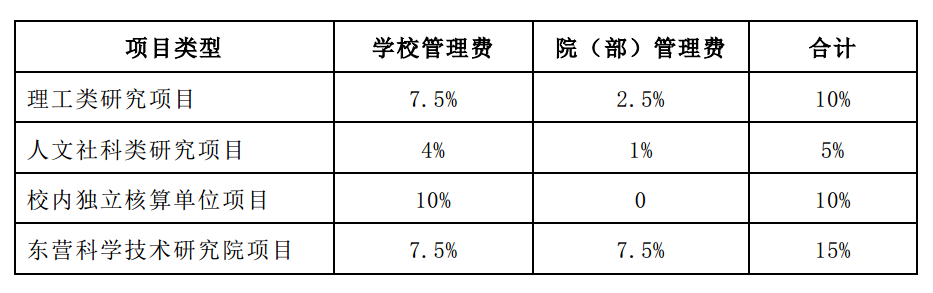 第十七条 为进一步开拓西部地区的科技市场，凡在重庆、四川、贵州、云南、西藏、陕西、甘肃、宁夏、青海、新疆、内蒙古、广西 12 个省、市、自治区承担的项目，减免1%的学校管理费。第六章 结题结账第十八条 项目负责人应根据项目决算的要求和规定，严格按照财务部门提供的项目财务数据，如实编制项目决算，并对决算的真实性、准确性负责。项目有其他合作单位的，项目负责人应督促合作单位如实提供相应科研经费决算报告。第十九条 项目的结余经费可根据需要提取不超过结余额的70%发放课题组绩效奖励，其余全部转入项目负责人的科研发展基金，由项目负责人填写《横向科研项目结余经费绩效奖励发放与结转申请表》，经院（部）和科技处审批后到财务处办理。第二十条 因调离或非正常脱离学校工作岗位等原因不能继续研究工作的人员，其承担的科研项目已完成的，应在办理离岗手续前进行经费决算，办理项目经费承接手续，结余经费留在学校由经费承接人继续使用；逾期不结算的，结余经费收归学校。对尚未完成科研项目的，须提前向学校申请经费审核并指定项目承接人，并办理相关备案手续。第二十一条 对于退休人员，其承担的科研项目未完成的，科研经费正常执行至项目结题；已完成的项目结余经费可按第十九条处理。科研交流基金原则上由负责人继续使用，因故不能继续执行的，未执行部分由学校统筹管理。第二十二条 科研发展基金可用于支付开展科研活动发生的相关费用。第七章 监督问责第二十三条 项目负责人要增强责任意识，在保证完成合同任务的前提下，负责科研经费的管理使用，对分拨给项目组参加人员的经费负有严格的监督、管理责任。第二十四条 科研活动与科研经费支出必须自觉接受上级部门和学校纪检、监察、审计部门的检查。涉及科研经费使用问题的信访举报，由科技处协同纪委办公室、监察处、财务处和审计处共同办理。发现存在违规问题的，由科技处牵头会同有关部门按规定予以通报批评、终止项目执行、追回已拨项目资金、取消项目负责人一定期限内申报资格等处理。涉嫌违纪的，由纪委办公室、监察处在调查核实基础上运用监督执纪“四种形态”对有关责任人进行处理。涉嫌违法犯罪的，由纪委办公室、监察处调查核实后按规定移送地方纪委、监委审查调查，并配合其依纪依法妥善处理。第八章 附 则第二十五条 本办法自公布之日起执行。《中国石油大学（华东）科研材料采购管理办法》（中石大东发〔2013〕50号）和《中国石油大学（华东）科研项目经费内部管理实施办法》（中石大东发〔2016〕58号）同时废止。第二十六条 本办法由财务处、科技处负责解释。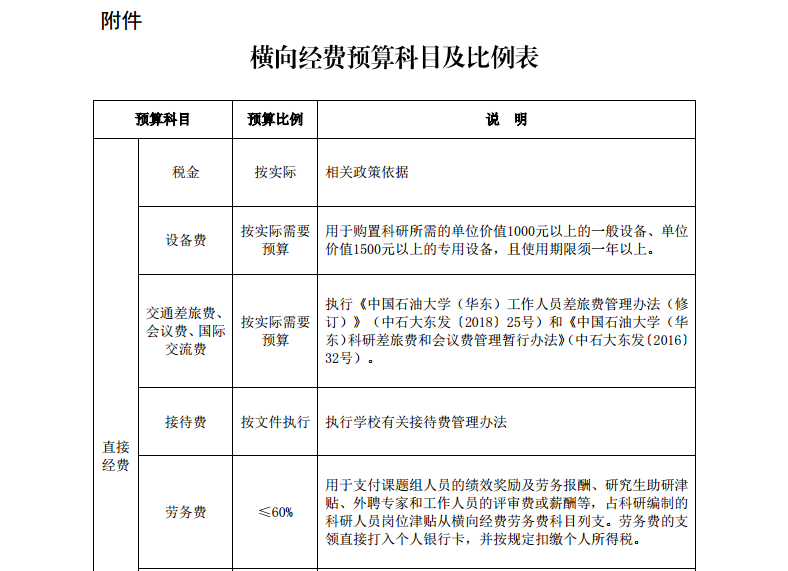 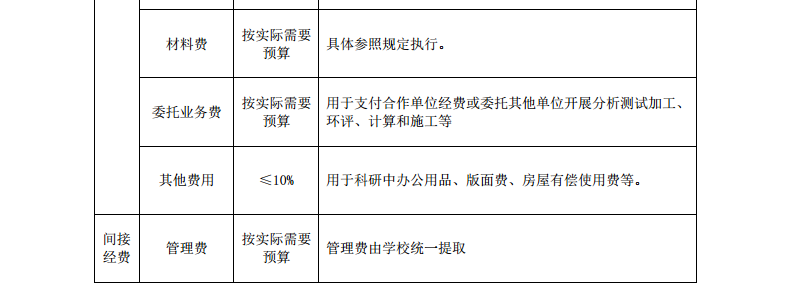 中国石油大学（华东）纵向科研项目经费管理办法中石大东发〔2019〕35号第一章 总 则第一条 为加强纵向科研经费规范化管理，提高科研经费使用效益，充分调动全校师生的科研积极性和创造性，推动学校科研工作的进一步发展，根据《国家重点研发计划资金管理办法》（财科教〔2016〕113号）、《国家科技重大专项（民口）资金管理办法》（财科教〔2017〕74 号）、《国家自然科学基金资助项目资金管理办法》（财教〔2015〕15号）、《国家社会科学基金项目资金管理办法》（财教〔2016〕304号）、《高等学校哲学社会科学繁荣计划专项资金管理办法》（财教〔2016〕317号）、《中共中央办公厅 国务院办公厅印发<关于进一步完善中央财政科研项目资金管理等政策的若干意见>的通知》（中办发〔2016〕50号）《国务院关于优化科研管理提升科研绩效若干措施的通知》（国发〔2018〕25号）、《中共教育部党组关于抓好赋予科研管理更大自主权有关文件贯彻落实工作的通知》（教党函〔2019〕37号）等文件精神，结合学校实际，制定本办法。第二条 本办法所指纵向科研项目（以下简称“项目”）经费是指中国石油大学（华东）独立或联合承担的各级政府批准立项并纳入财政拨款支持的从事科学研究、政府间国际科技合作项目的经费、中央高校基本科研业务费及学校认定的按纵向管理的项目研究经费。第二章 监管职责第三条 加强项目经费管理，严格经费使用监管，放管服结合。学校科技、财务、人事、资产、审计、招标采购、监察等职能部门，共同对科研的项目立项、经费使用等行使管理、监督和检查的职权。第四条 项目经费管理使用实行项目负责人负责制。项目负责人是科研经费管理使用的直接责任人，对项目科研经费使用的真实性及合法、合规性负责。项目负责人主要职责包括：1.负责编制科研项目经费预算、决算；2.认真履行项目合同书（计划任务书等）的约定，严格执行国家有关财经法规以及学校有关管理规定，合理使用科研经费，并对科研经费使用的合规性、合理性、真实性和相关性承担经济与法律责任；3.积极配合学校职能部门、上级主管部门或其委托的社会中介机构，依据国家有关法规、经费预算等对科研项目经费的管理和使用情况进行的监督、检查；4.按有关规定及时办理科研项目结题结账手续，按时报送相关材料。第三章 预算管理第五条 学校对项目经费实行预算管理，项目负责人应根据各类纵向项目经费管理的有关规定，结合科研活动的特点和实际需要，按照“目标相关性、政策相符性、经济合理性”原则，据实编制项目预算并按批准的预算执行。第六条 项目经费预算包括项目研究过程中发生的各类直接费用和间接费用。1.直接费用是指在项目研究开发过程中发生的与之直接相关的费用。包括：设备费：是指在项目实施过程中购置或试制专用仪器设备，对现有仪器设备进行升级改造，以及租赁外单位仪器设备而发生的费用。应当严格控制设备购置，鼓励开放共享、自主研制、租赁专用仪器设备以及对现有仪器设备进行升级改造，避免重复购置。材料费：是指在项目实施过程中消耗的各种原材料、辅助材料等低值易耗品的采购及运输、装卸、整理等费用。测试化验加工费：是指在项目实施过程中支付给外单位（包括承担单位内部独立经济核算单位）的检验、测试、化验及加工等费用。燃料动力费：是指在项目实施过程中直接使用的相关仪器设备、科学装置等运行发生的水、电、气、燃料消耗费用等。出版/文献/信息传播/知识产权事务费：是指在项目实施过程中，需要支付的出版费、资料费、专用软件购买费、文献检索费、专业通信费、专利申请及其他知识产权事务等费用。会议/差旅/国际合作交流费：是指在项目实施过程中发生的会议费、差旅费和国际合作交流费。在编制预算时，本科目支出预算不超过直接费用预算10%的，不需要编制测算依据。承担单位和科研人员应当按照实事求是、精简高效、厉行节约的原则，严格执行国家和单位的有关规定，统筹安排使用。劳务费：是指在项目实施过程中支付给参与项目的研究生、博士后、访问学者以及项目聘用的研究人员、科研辅助人员等的劳务性费用。项目聘用人员的劳务费开支标准，参照当地科学研究和技术服务业从业人员平均工资水平，根据其在项目研究中承担的工作任务确定，其社会保险补助纳入劳务费科目开支。劳务费预算应据实编制，不设比例限制。专家咨询费：是指在项目实施过程中支付给临时聘请的咨询专家的费用。专家咨询费不得支付给参与本项目及所属课题研究和管理的相关工作人员。专家咨询费的管理按照国家及学校有关规定执行。其他支出：是指在项目实施过程中除上述支出范围之外的其他相关支出。其他支出应当在申请预算时详细说明。2.间接费用是指学校在组织实施项目过程中发生的无法在直接费用中列支的相关费用。主要包括学校为项目研究提供的现有仪器设备及房屋、水、电、气、暖消耗等，有关管理费用的补助支出，以及激励科研人员的绩效支出等。第七条 项目负责人在编制预算时，项目直接费用中除设备费外，其他费用只提供基本测算说明，不提供明细。项目间接费用按实际需要足额预算。第八条 预算调整。项目实施后，一般须按照预算进行支出。确因研究工作需要进行预算调整的，可由项目组按以下原则进行调整：(1)项目预算总额调整、课题承担单位变更或者课题预算总额不变课题合作单位之间预算调整，按照原程序报上级主管部门批准。(2)在项目总预算不变的情况下，直接费用中除设备费外，其他科目预算如需调整，由项目负责人根据项目实施过程中科研活动的实际需要提出申请，按规定办理调整手续。设备费预算一般不予调增，如需调减的按规定办理调整。(3)预算调整需履行审批手续,同时下放审批权限。预算调整金额10万元以下的，项目负责人签字后报科技处、财务处备案后执行；预算调整金额在10万元以上（含）20万元以下的，经院部分管科研工作的负责人审批签字，报科技处、财务处备案后执行；预算调整金额 20 万元以上（含）的，经院部分管科研工作的负责人、科技处和财务处分管负责人共同审批后执行。以上预算调整事项由项目主管部门在中期检查或财务验收时予以确认。(4)调整频率。项目执行期间每个项目每年度可调整1次。(5)经费主管部门对预算调整另有规定的，按相关规定执行。第四章 收入管理第九条 项目经费须纳入学校财务统一管理，确保科研经费专款专用。主管部门下达的正式项目任务书/合同书是项目经费认定的依据，经费到位后项目负责人携带任务书/合同书原件到科技处办理入账手续，每个项目设立单独的课题编号。第十条 项目经费原则上不进行内部分割。对于合同中有明确子任务分工合作的，如需分割由项目负责人在经费到位时提出经费分割申请；对于合同中没有明确子任务分工但经费额超过200万元的重大纵向项目，确需分割的由项目负责人在经费到账时根据研究骨干的研究任务提出经费分割申请。其中经费额在200万元至 500 万元之间的项目，最多可分割三个子账户，500万元以上的项目最多可分割五个子账户。项目负责人名下经费额应不少于平均经费额。进行经费分割的项目须填写《科研经费校内划拨(分割)备案表》并签订任务书，由项目负责人和各经费负责人签字后报科技处审批，按程序办理。第五章 支出管理第十一条 项目经费支出必须符合项目相关性、合法性和合规性。项目经费使用中，凡公务卡强制结算目录的支出，必须使用公务卡结算。对野外考察、数据采集等科研活动的支出，如无法取得发票或财政性票据，在确保真实性的前提下，学校可按实际发生额予以报销。报销时，须按照学校规定的相关程序办理。第十二条 针对项目合同已签订，但项目经费短期不能拨付到位，而又确需投入经费开展相关研究工作的情况，项目负责人可申请垫资并填写《纵向科研项目垫资申请表》。拟垫资的资金来源应为项目负责人的科研发展基金，待该项目经费拨付到位后项目负责人须及时办理归垫。第十三条 项目经费的外转办理：1.项目经费需要向校外合作单位转拨的，必须在计划任务书或合同书中有明确约定，严格按预算转拨，即只对预算中列出的合作单位办理经费转拨，否则需报请立项主管部门书面批准或签订补充协议才能办理。2.申请外转经费时，需提供原科研项目任务书/合同书、预算书、合法票据和和其他必要的资料（如合作单位资质证明材料、法定代表人身份证复印件等），并填写《中国石油大学（华东）向校外转付科研经费审批表》。审批后须在校内公示3天，公示无异议后由科技处审核签订外协合同。第十四条 项目设备、材料和服务采购按照学校相关采购管理政策执行。分析测试加工等委托服务费（以下简称委托服务费）：委托服务费包括：检验、测试、化验及加工等费用。科研项目合同中无明确约定的，可委托经学校认定的校内分析测试平台完成，也可委托具有相关业务能力的高校、科研院所和具有相应资质的企业完成，委托校外单位完成的，需提供受托单位资质证明。委托金额5万元以上（含）的服务须签订委托合同。签订合同时，涉及学校集中采购的以中标通知书为签订依据，其他的需填写《中国石油大学（华东）向校外转付科研经费审批表》，中标或审批通过后需在校内公示3天，公示无异议后由科技处签订委托合同。项目负责人支付服务费时需向财务处提交委托合同、验收意见、服务结果报告、计价单等材料。科研仪器设备转出办理：合同要求研发和购置的仪器设备在项目结题后归委托方所有的，仪器设备转出时须按国有资产与实验室管理处要求填写《科研成果型仪器设备转出申请报告》，并提供设备接收单位加盖公章的收条及资产入账单复印件，由国有资产与实验室管理处办理相关手续。第十五条 项目组因科研工作需要可聘用项目研究人员、科研辅助人员等。项目组聘用人员应采取劳务派遣方式予以聘用。项目负责人应将与劳务派遣公司签订的劳务合同报相关部门备案。第十六条 项目经费支出审批签字顺序为项目负责人、院（部）、科技处和分管校领导。相应审批权限分别为：单笔支出金额在10万元以下只需项目负责人签字；10万元以上（含）30万元以下另需院（部）分管科研工作的负责人审批签字；30万元以上（含）50万元以下另需科技处主要负责人审批签字；50万元以上（含）大额支出事项，另需分管校领导审批签字。第十七条 间接费用的支出具体按照《中国石油大学（华东）纵向科研项目间接费用管理实施细则》（见附件1）执行。第六章 结题结账第十八条 到期项目应及时对经费进行结题决算。进行项目结题决算时，应严格按照国家财经政策、合同（计划任务书等）和批复的经费预算进行。项目研究期间经费预算有调整的，应按照批准调整后的经费预算进行决算。第十九条 项目负责人应根据项目决算的要求和规定，严格按照财务部门提供的科研项目财务数据，如实编制项目决算，并对决算的真实性、准确性负责。科研项目有其他合作单位的，项目负责人应督促合作单位如实提供相应科研经费决算报告。第二十条 项目完成任务目标并通过验收，且信用评价好的，项目结题结账后的结余资金按《中国石油大学（华东）纵向科研项目结余经费管理实施细则》（见附件2）执行。第二十一条 因调离或非正常脱离学校工作岗位等原因不能继续研究工作的人员，其承担的科研项目已完成的，应在办理调离手续前进行经费决算，办理项目经费承接手续，经费留在学校由经费承接人继续使用；逾期不结算的，经费收归学校。对尚未完成科研项目的，须提前向学校申请经费审核并指定项目承接人，并办理相关备案手续。第二十二条 对于退休人员，其承担的科研项目未完成的，科研经费正常执行至项目结题。已完成的纵向项目结余经费按照学校有关规定执行。第七章 监督问责第二十三条 项目负责人要增强责任意识，在保证完成合同任务的前提下，负责科研经费的管理使用，对分拨给项目组参加人员的经费负有严格的监督、管理责任。第二十四条 科研活动与科研经费支出必须自觉接受上级部门和学校纪检、监察、审计部门的检查。涉及科研经费使用问题的信访举报，由科技处协同纪委办公室、监察处、财务处和审计处共同办理。发现存在违规问题的，由科技处牵头会同有关部门按规定予以通报批评、终止项目执行、追回已拨项目资金、取消项目负责人一定期限内申报资格等处理。涉嫌违纪的，由纪委办公室、监察处在调查核实基础上运用监督执纪“四种形态”对有关责任人进行处理。涉嫌违法犯罪的，由纪委办公室、监察处调查核实后按规定移送地方纪委、监委审查调查，并配合其依纪依法妥善处理。第八章 附 则第二十五条 本办法自公布之日起执行。《中国石油大学（华东）科研材料采购管理办法》（中石大东发〔2013〕50号）和《中国石油大学（华东）科研项目经费内部管理实施办法》（中石大东发〔2016〕58号）同时废止。第二十六条 本办法由财务处、科技处负责解释。附件：1.中国石油大学（华东）纵向科研项目间接费用管理实施细则2.中国石油大学（华东）纵向科研项目结余经费管理实施细则附件1中国石油大学（华东）纵向科研项目间接费用管理实施细则第一条 为进一步规范纵向科研项目间接经费管理，充分调动科研人员的积极性和创造性，结合学校实际，特制定本细则。第二条 间接费用是指项目承担单位在组织实施项目过程中发生的无法在直接费用中列支的相关费用，主要包括承担单位为项目研究提供的现有仪器设备及房屋占用，日常水、电、气、暖消耗，有关管理费用的补助支出，以及激励科研人员的绩效支出等。第三条 间接费用的预算比例按照不同类别的科研项目由项目经费主管部门核定，项目组应按其规定比例足额预算间接费用。第四条 间接费用预算按项目统一核定，如果项目由多个单位共同承担，项目承担单位和合作单位应根据各自承担的研究任务和经费额度，协商提出分配方案，在项目预算（书）中明确。学校作为承担单位承接的项目，外拨间接费用预算分配比例原则上不得超过外拨合作经费占总经费的比例。学校作为合作单位参与的项目，项目负责人应在间接费用分配方案中，积极争取，保障学校及自身权益。第五条 间接费用的支出范围：（一）管理费：包含学校管理费和院部管理费，学校管理费用于补偿学校为科研项目组织实施提供的各类公共资源及科研管理服务成本；院部管理费用于项目所在院部科研管理的相关费用。管理费由学校和院部分别统筹使用。（二）学校统筹绩效：由学校根据项目完成情况统筹安排，用于发放项目绩效支出。（三）项目组间接费用：由项目负责人自主支配，支出范围包括：绩效支出；科研用房有偿使用、维修及物业管理费；无法在直接费用中列支的其他费用。第六条 间接费用的分配比例：（一）间接费用单独拨款的科研项目管理费、学校统筹绩效和项目组间接费用分别占间接费用总额的30%、20%和50%，其中学校管理费和院部管理费占比分别为24%和6%。（二）间接费用与直接费用合并拨款的科研项目管理费按以下比例从拨款经费中计提：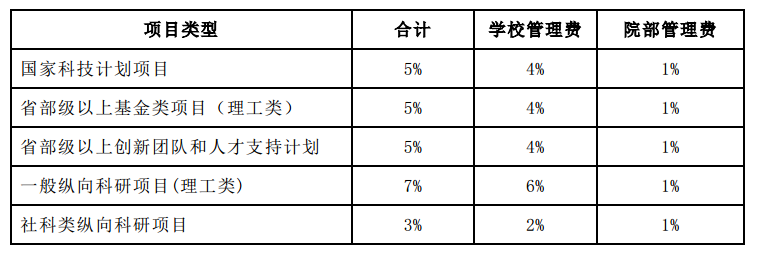 学校统筹绩效、项目组间接费用分别占间接费用总额扣除管理费后余额的 30%和70%。间接费用应优先保障学校成本补偿,预算额度不足以补偿管理费的，项目组须自筹经费补交。外拨合作经费部分学校不提取管理费。项目主管部门对间接费用另有规定的，按相关规定执行。第七条 绩效支出是为提高科研工作绩效安排的相关奖励性支出。项目组间接费用中绩效支出不设比例限制，项目负责人应处理好合理分摊间接成本和激励项目组成员的关系。（一）绩效支出的分配应当在对科研工作进行绩效考核的基础上，结合项目组成员实际贡献，公开、公正安排。（二）绩效支出根据科研项目实际进展考核情况按年度或分次发放，无年度或中期检查环节的项目，仅在项目验收后一次性发放。年度或中期检查评价为差或者被项目主管部门通报批评的项目，暂缓发放绩效支出；顺利通过验收的项目可申请发放该项目学校统筹绩效，未通过验收的项目不予发放，且依据情况追缴已发放的绩效支出。（三）绩效支出发放流程为：项目负责人填写《中国石油大学（华东）科研项目绩效支出发放申请表》，所在学院审核发放人员及发放金额，并由学院院长或分管科研工作的副院长签批，报科技处审批后，到财务处办理绩效支出支付业务。（四）由学校集中组织申报管理的科研项目，原则上科技处统一发布通知以院部为单位办理绩效支出发放，不受理个人单独提出的绩效支出发放申请。（五）绩效支出发放对象为项目任务书（合同）中列明的研究工作参与人员（包括研究生）。第八条 间接费用的管理：（一）间接费用单独拨款的科研项目，学校为项目负责人设立专用经费账户，对间接费用进行单独核算与管理； 间接费用与直接费用合并拨款的科研项目， 间接费用和直接费用共同纳入项目经费账户，进行核实与管理。（二）间接费用支出应遵循合理性、合法性、相关性、真实性原则，据实列支。（三）严禁虚构经济业务、使用虚假票据报销，严禁在间接费用中报销个人家庭消费支出。第九条 本细则自公布之日起执行。由财务处和科技处负责解释。学校原有相关规定与本细则不一致的，按照本细则执行,如遇上级相关政策调整，按上级政策执行。附件2中国石油大学（华东）纵向科研项目结余经费管理实施细则第一条 为规范学校纵向科研项目结余经费管理，提高科研项目结余经费的使用效益，结合学校实际，特制定本细则。第二条 本细则所指结余经费是指科研项目通过结题（验收）后尚未列支的项目资金。第三条 完成任务目标并一次性通过验收的项目，结余经费留在学校用于科研活动的直接支出，项目负责人可以向学校申请继续使用，申请流程为：项目负责人填写《中国石油大学(华东)纵向科研项目结余经费计划任务书》，经学院审核签章后报科技处、财务处审批，申请继续使用的结余经费将在原账户中核算与管理;未一次性通过验收的项目，结余经费按项目主管部门规定原渠道收回。第四条 结余经费使用范围主要包括：设备费、材料费、测试化验加工费、燃料动力费、差旅费、会议费、国际合作与交流费、出版/文献/信息传播/知识产权事务费、劳务费、专家咨询费等科研活动的直接支出。第五条 赋予项目负责人结余经费管理使用自主权，结余经费预算调剂权全部下放给项目负责人，财务处为项目负责人办理调整手续。第六条 根据上级文件要求，纵向科研项目结余经费的使用期限为2年（自项目验收结论下达后次年的1月1日起计算），2年后仍有剩余的，按规定退回项目主管部门或收缴学校。第七条 为提高结余经费使用效率，结余经费使用一年半时，执行率应不低于80%。执行率低于80%的部分，由学校收回统筹用于科研活动的直接支出。第八条 因调离或非正常脱离学校工作岗位等原因不能继续开展研究工作的人员，应在办理调离手续前进行项目结余经费决算，办理项目经费承接手续，结余经费留在学校由经费承接人继续使用；逾期不结算的，结余经费由学校统筹安排。第九条 科研项目结题时，项目负责人已经退休的，同样适用此办法。第十条 本细则自公布之日起执行，由财务处和科技处负责解释。学校原有相关规定与本细则不一致的，按照本细则执行,如遇上级相关政策调整，按上级政策执行。中国石油大学（华东）自主创新科研计划项目管理办法中石大东发〔2012〕12号第一章  总则第一条 为规范自主创新科研计划项目的组织实施，加强管理，进一步提升科学研究水平和人才培养质量，根据财政部、教育部《关于中央高校基本科研业务费管理的意见》（财教〔2008〕233号），财政部、教育部《关于印发〈中央高校基本科研业务费专项资金管理暂行办法〉的通知》（财教〔2009〕173号），参照财政部《关于印发〈中央级公益性科研院所基本科研业务费专项资金管理办法(试行)〉的通知》（财教〔2006〕288号）精神，结合学校科研工作实际情况，制定本管理办法。第二条 自主创新科研计划项目主要支持瞄准世界科技发展前沿、具有重要科学意义、学术思想新颖、交叉领域学科新生长点等基础学科、应用学科方面的创新性研究项目。自主创新科研计划项目遵循“统一管理、专家评审、鼓励创新、择优支持”的原则，重点支持青年教师，以科研立项的方式予以资助，实行经费的预决算制和追踪问效制，以提高资金使用效益。第三条 本办法适用我校科研人员(含研究生和本科生)利用基本科研业务费开展自主选题的科学研究。通过该计划的实施，力争形成一批创新型科研人才和团队，培育一批高水平科研项目和成果，建立一系列有利于自主创新、有利于创新型人才培养的管理制度和规范，提升我校科研的自主创新能力和水平。第二章  组织领导第四条 学校成立“中国石油大学（华东）自主创新科研计划项目工作领导小组”，领导小组成员由学校领导以及相关职能部门负责人组成，负责自主创新科研计划项目的领导工作。学校科技处负责自主创新科研计划项目的实施与管理，并按要求向上级主管部门报送实施情况和总结报告。各院（部）等相关单位协助科技处管理自主创新科研计划项目的实施。第三章  项目设置第五条 自主创新科研计划项目设立青年基金、科技专项、研究生创新基金等类别。第六条 青年基金主要用于资助40岁（人文社科类可放宽至45岁）以下的优秀科技工作者，在学科前沿、学科交叉、基础研究方面开展自主选题的研究工作。第七条 科技专项主要是为了鼓励和支持我校教师及科研人员积极参与国家重大科技任务，承担符合国家需求的重大科研项目、筹建高层次科技平台而设立。科技专项应符合国际相关技术领域的发展方向，符合国家中长期科技发展规划，并与我校中长期科技发展目标相结合。科技专项重点资助能够引领我校科技创新、推动我校学科发展并在国家重点支持方向上具有较强竞争力的项目。第八条 研究生创新基金主要用于支持在校研究生及部分优秀本科生在导师指导下开展的学科前沿自由探索及自主创新活动。第四章  申请与评审第九条 自主创新科研计划项目采取集中申报和评审的方式进行。第十条 自主创新科研计划项目实行限项申报。申请者同期只可申请1项，已获支持尚未结题的不能申请新项目。第十一条 申请者须认真填写申请书，该申请书将作为审查和评审的依据。项目管理部门负责申请项目的受理和形式审查。第十二条 项目管理部门组织专家进行项目评议、评审，并提出拟资助项目建议。第十三条 校科技指导委员会对拟资助项目进行审定后，在学校范围内公示。经公示无异议，由学校法定代表人（或其委托代理人）与项目负责人签订项目任务书，明确约定双方的权责关系。第十四条 学校将资助项目等情况向上级主管部门报告备案。第十五条 申报自主创新科研计划项目时，项目申请者原则上应提供近期关于该自主创新科研计划项目内容的检索查新报告。第十六条 自主创新科研计划项目不得与国家科技计划和国家科学基金等竞争性选题重复，或与企事业单位已有成果、已公布有重大进展的科研项目重复。第五章  实施、管理第十七条 自主创新科研计划项目应签订任务书，资助期限一般不超过2年（科技专项不超过3年）。第十八条 自主创新科研计划项目获资助者不得替换，资助经费不得转让或挪用。第十九条 因调离我校、调离科研岗位等原因致使无法继续进行研究工作时，获资助者及其所在院（部）等科研单位应及时向科技处提出终止资助报告。因故终止、撤销资助的，获资助者应及时撰写阶段工作总结，经所在二级单位签署意见后，报送科技处审核。已拨经费的剩余部分退回学校，未拨经费终止拨款。第二十条 自主创新科研计划项目应进行年度总结并撰写进展报告，并于9月份报送科技处审核。未提交年度进展报告的，视为自行终止项目，学校将按项目终止处理并收回剩余经费。第二十一条 在资助期内，由科技处或项目承担单位对获资助者的研究工作进行中期评估。聘请相关同行专家对获资助者的研究工作及业绩进行评价。评价结果将作为是否继续支持的依据。第二十二条 自主创新科研计划项目结题按照计划任务书约定执行。资助期限结束后三个月内，获资助者应认真撰写结题报告，并附主要论文、专著，以及获科技奖励的研究成果等有关材料，经所在二级单位审核评议后报送科技处审定。项目研究形成的论文、专著、软件、数据库、专利等成果必须标注，中英文标注为“中央高校基本科研业务费专项资金资助”（supported by“the Fundamental Research Funds for the Central Universities”），否则不能作为本项目成果。第二十三条 自主创新科研计划项目结题有下列情况之一的，不得通过结题验收：1．编报虚假预算，套取基本科研业务费；2．未按规定执行和调整预算；3．有违反国家财经纪律的行为；4．未达到预定研究目标（对于探索性强、失败风险高的项目，若原始记录证明项目负责人已经履行勤勉尽责义务，确实不能完成的除外）；5．所提供的验收文件、资料、数据不真实，存在弄虚作假行为；6．其它经校科技指导委员会认定不符合结题要求的。第二十四条 对于不能按期结题的项目，项目负责人须继续报送年度进展报告并提交书面延期申请报告说明未按时完成项目计划的原因和延长时间。并于规定期限截止日期1个月前报送科技处审核。项目延期最多为1年，延期1年还未能结题的项目按项目终止处理。项目组负责人3年内、成员2年内不得再次申报该计划各类项目。第二十五条 根据上级主管部门的要求，学校将组织对自主创新科研计划项目进行节点考核和绩效评价，并向主管部门报送总结材料。第二十六条 受资助项目在资助期内有重要进展且资助经费不足的，可按程序申请追加经费。对不认真开展研究工作的资助项目学校将削减、停止或收回资助经费。第六章  经费使用管理第二十七条 资助经费采取一次核定、根据项目实施情况一次或分批拨款的办法下达。资助经费直接拨至项目组，由项目组支配使用，单独立帐，专款专用，学校财务处、审计处负责监督和审计。第二十八条 项目经费开支范围主要包括：设备费、材料费、测试化验加工费、差旅费、会议费、国际合作与交流费、出版/文献/信息传播/知识产权事务费、劳务费、专家咨询费等。1．设备费：是指在项目研究过程中购置或试制的专用仪器设备、对现有仪器设备进行升级改造以及租用外单位仪器设备而发生的费用。项目组要严格控制设备购置支出，不得购置大型仪器设备。2．材料费：是指在项目研究过程中消耗的各种原材料、辅助材料等低值易耗品的采购及运输、装卸、整理等费用。3．测试化验加工费：是指在项目研究过程中发生的检验、测试、化验和加工等费用。4．差旅费：是指在项目研究过程中开展科学实验（试验）、科学考察、业务调研、学术交流等所发生的外埠差旅费、市内交通费用等。差旅费的开支标准应当按照国家有关规定执行。5．会议费：是指在项目研究过程中为组织开展学术研讨、咨询以及协调项目等活动而发生的会议费用。项目承担单位应当按照国家有关规定，严格控制会议规模、数量、开支标准和会期。6．国际合作与交流经费：是指用于与资助项目研究工作有直接关系的国际合作与交流费用，包括项目组人员出访及外国专家来访的部分费用，不得超过资助经费的10%，所需外汇额度由项目组自行解决。7．出版/文献/信息传播/知识产权事务费:是指在课题研究开发过程中，需要支付的出版费、资料费、专用软件购买费、文献检索费、专业通信费、专利申请及其他知识产权事务等费用。8．劳务费：是指在项目研究过程中支付给项目组成员中没有工资收入的相关人员（如在校研究生）和项目临时聘用人员等的劳务性费用。不得开支有工资性收入的人员工资、奖金、津补贴和福利支出。劳务费支出不得超过资助经费的10%。9．专家咨询费：是指在项目研究过程中支付给临时聘请的咨询专家的费用。专家咨询可采用会议、通讯等方式，以会议形式进行专家咨询的，咨询费最多不能超过600元/人•天；以通讯形式进行专家咨询的，咨询费最不能超过80元/人•次。专家咨询费不得支付给参与项目管理的相关工作人员。第二十九条 自主创新科研计划项目不提取任何管理费用。第三十条 项目负责人必须严格按照批准的项目资助经费预算核定的用途、范围和开支标准使用项目资助经费。项目资助经费不得用于支付各种罚款、捐款、赞助、投资等项支出，不得用于各种福利性支出，不得用于国家规定禁止列入的其他支出。第三十一条 项目完成后，项目负责人应在3个月内编报资助经费决算表，并报送学校相关部门审计。所余经费退回学校，作为下年度自主创新科研计划经费。第三十二条 项目使用专项资金形成的固定资产、无形资产等按照学校有关规定办理。第七章  附则第三十三条 本办法自下发之日起施行，由学校自主创新科研计划领导小组负责解释。关于调整自主创新科研计划领导小组人员组成的通知中石大东发〔2012〕13号各有关单位：为贯彻落实学校“十二五”科技发展规划，提高学校自主创新能力和高层次人才培养质量，充分调动全体科技人员积极性，保障学校自主创新科研计划项目的顺利实施，根据学校科技发展需求及人事变动等实际情况，经学校研究，决定调整学校自主创新科研计划领导小组人员组成，具体人员情况如下：组  长：山红红副组长：李兆敏成  员：王瑞和  查  明  操应长  李光明  耿彦军        闫相祯  林承焰  冯其红  黄炳家  吕宏凌        金  强  姚  军领导小组下设办公室，办公室设在科技处，操应长任办公室主任，王旱祥任领导小组秘书。                        中国石油大学（华东）                        二○一二年二月十五日中国石油大学（华东）重点科研平台建设管理办法（试行）中石大东发〔2019〕38号第一章 总 则第一条 为进一步规范重点科研平台建设运行管理，深化科技体制改革，推动科研事业发展，支撑一流学科建设，根据科技部、发改委、财政部《“十三五”国家科技创新基地与条件保障能力建设专项规划》（国科发基〔2017〕322号），科技部、财政部《关于加强国家重点实验室建设发展的若干意见》（国科发基〔2018〕64号），国务院《关于全面加强基础科学研究的若干意见》（国发〔2018〕4号）等精神，结合学校实际，制定本办法。第二条 重点科研平台是学校科技创新体系的重要组成部分，是开展学科建设、人才培养、科学研究、学术交流、成果转化以及社会服务的重要基地，是相对独立的科研实体。第三条 本办法所指重点科研平台（以下简称“平台”）是指重质油国家重点实验室、海洋物探及勘探设备国家工程实验室、非常规油气开发教育部重点实验室、深层油气重点实验室等高层次科研创新平台。第二章 管理职责第四条 学校按照国家政策及上级主管部门有关文件精神对平台的建设和运行实行宏观管理。学校相关职能部门指导和组织平台的建设、运行、考核和评估等工作。（一）整合资源，为平台提供必要的建设条件，指导并协助院（部）、平台解决建设发展中所遇困难与重大问题；（二）根据上级主管部门要求，遴选、推荐、聘任平台主任及学术委员会主任，并报上级主管部门；（三）在科研用房、人才引进、岗位设置、研究生招生与培养等方面提供政策倾斜；（四）配合上级主管部门做好平台验收、考核、评估等工作。第五条 所在院（部）是平台的具体依托单位，主要职责：（一）协助学校职能部门做好平台的建设、运行与管理；（二）为平台提供建设、运行必要条件；（三）组织平台建设升级，培育和申报更高层次科研平台；（四）负责平台建设和运行的安全风险评估、政治把关工作；（五）协助解决平台日常运行中出现的相关问题等。第六条 平台主要职责：（一）制定平台建设发展规划及实施方案；（二）建立完善的组织机构，制定健全管理办法和规章制度，保障平台正常运行；（三）组织实施各类科研工作的开展，承担与国家、行业和地方经济建设、社会发展密切相关的科研任务，积极组织申报高级别科技成果奖励；（四）凝聚科研队伍，培养和引进优秀人才，建设具有创新意识和集体精神、知识结构和年龄结构合理的科研团队；（五）实现仪器设备开放共享，提供分析测试服务；（六）积极开展国内外学术交流活动；（七）接受各级主管部门的监督、检查、评估和考核等；（八）平台负责人是平台建设和运行的直接责任人，并负责平台的安全风险控制、意识形态政治审查等工作。第三章 建设、运行与管理第七条 人员与组织架构：（一）学校设立重点科研平台工作领导小组，负责学校平台规划建设的顶层设计及重大事项决策；（二）平台实行主任负责制，设主任1名、副主任若干名，平台主任应是本领域学术带头人，具有较强的组织、协调能力，身体健康；（三）学术委员会是平台的学术指导机构，负责审议平台的建设规划、发展目标、研究方向、重大学术活动等，设主任1名、副主任2-3名，按照有关规定程序进行聘任；（三）平台按需设岗，按岗聘任，应重视高层次人才引进和青年人才培育培养等工作；（四）平台研究队伍由固定人员和流动人员组成，流动人员由平台主任根据需要提议聘任；（五）平台可设专职工作人员及办公室。第八条 建设与运行经费管理：（一）学校、依托院（部） 和平台共同筹措资金，不断改善平台的科研条件，创造有利于平台建设和发展的环境；（二）上级主管部门支持平台的专项经费，按有关规定执行；（三）平台各类经费由主任负责管理，依法合规执行。第九条 分析测试管理：（一）平台应承担分析测试服务，可实行有偿服务，收取分析测试费；（二）承担分析测试服务，应按规定签订相关合同或协议；（三）学校为平台设立分析测试费专门账户，单独核算；（四）平台收取的分析测试费，原则上20%上缴学校，用于补偿学校成本，其他80%留在平台，主要用于平台运行、维护费用（所占比例不得低于40%），分析测试人员劳务费、绩效奖励（所占比例不得高于30%），平台聘用人员工资，材料费、房屋使用费、差旅费、会议费、国际合作交流费、文献信息资料费以及开放基金等相关费用，分析测试费具体管理办法由各平台制定，报所在院（部） 和学校批准后执行；（五）平台可以开展的分析测试服务内容及收费价格应公示。第十条 内部规章制度：平台应加强数据、资料、成果等管理，加强信息化建设，强化学风建设，重视知识产权保护，推进开放、共享与社会服务，建立健全平台档案、工作流程和动态数据库规范等内部规章制度和管理体制。第四章 考核与评估第十一条 平台应严格执行上级主管部门的各项管理办法，接受上级主管部门与学校的监督、管理和检查以及评估、考核等。第十二条 平台应按规定分别向上级主管部门和学校提交年度工作报告，并参照上级主管部门有关评估规则开展自评。第十三条 对平台的考评主要包括年度考核、中期检查和周期评估。考评结果是学校对平台及其依托院（部）绩效评价的重要参考依据。第五章 附 则第十四条 平台是学术机构，任何人不得以其名义从事以盈利为目的的商业活动。第十五条 本办法未尽事宜，按上级主管部门规定执行。第十六条 本办法自公布之日起执行。 原《中国石油大学（华东）分析测试平台管理运行办法（试行）》（中石大东发〔2013〕3号）同时废止。第十七条 本办法由科技处负责解释。关于成立中国石油大学（华东）重点科研平台建设领导小组和工作小组的通知中石大东发〔2019〕39号校属各单位：为加强学校重点科研平台建设，提升科研活动质量，加快推进学校国家级重点科研机构策划、培育和建设工作，经学校研究，决定成立学校重点科研平台建设领导小组和工作小组，人员组成如下：一、领导小组组  长：郝  芳副组长：操应长成  员：田丰 薛庆忠 戴彩丽 马国顺 陈灵泉 黄 方 阎子峰 耿彦军 林承焰 孙宝江 杨朝合 刘永红领导小组负责审议重点科研平台建设规划方案、实施计划和重要工作事项，审核重点科研平台建设相关人财物配套政策，审批建设资金的使用与分配，统筹协调解决重点科研平台建设过程中的重大问题等。二、工作小组组 长：操应长副组长：戴彩丽 黄 方 陈灵泉成 员：郭文跃 耿艳峰 李玉星 宫法明 魏宝君 肖文生 刘 华 侯 健 刘 义 董成立工作小组负责制定重点科研平台建设规划、实施计划和重要工作方案；充分整合各类资源实现优势互补增强创新实效，保证重点科研平台建设工作的顺利推进；落实领导小组的有关工作安排等。中国石油大学（华东）2019年5月23日中国石油大学（华东）科技成果转移转化管理办法（修订）中石大东发〔2019〕36号第一章 总 则第一条 为鼓励全校各单位及师生员工积极开展科技成果转移转化，促进学校科技成果更好地服务经济社会发展，依据《中华人民共和国促进科技成果转化法（2015年修订）》，国务院《实施<中华人民共和国促进科技成果转化法>若干规定》（国发〔2016〕16号），国务院办公厅《促进科技成果转移转化行动方案》（国办发〔2016〕28号），教育部、科技部《关于加强高等学校科技成果转移转化工作的若干意见》（教技〔2016〕3号），教育部办公厅《促进高等学校科技成果转移转化行动计划》(教基厅函〔2016〕115号)，育部办公厅《关于进一步推动高校落实科技成果转化政策相关事项的通知》（教技厅函〔2017〕139号），科技部、财政部、税务总局《关于科技人员取得职务科技成果转化现金奖励信息公示办法的通知》（国科发政〔2018〕103号）和2019年《财政部关于修改<事业单位国有资产管理暂行办法>的决定》（财政部令第100号）等有关文件精神，结合学校实际，特制定本办法。第二条 本办法适用于学校所属各单位、所有职工和学生。第三条 本办法所称科技成果，是指学校所有职工及学生在科学研究与技术开发过程中，通过执行学校任务或者主要利用学校名誉、物质技术条件所完成的具有理论或实用价值的职务科技成果，包括已经产权化的成果(专利权、商标权、著作权等)和未产权化的专有技术、技术秘密、软件、算法及各种新产品、工艺、方法、设计、配方等。本办法所称科技成果转移转化是指对学校所有的职务科技成果所进行的后续试验、开发、应用、推广直至形成新技术、新工艺、新材料、新产品，发展新产业等活动。第四条 学校鼓励科技成果转移转化。对学校持有的科技成果，学校可以依法自主决定转让、许可或者作价投资等方式开展转移转化，除涉及国家秘密、国家安全外，不需要上级部门审批。学校以持有的科技成果作价入股确认股权和出资比例，并指定青岛中石大控股有限公司（以下简称“控股公司”）作为持股通道，负责科技成果转移转化的企业管理和运作工作，代表学校统一管理技术成果作价入股所形成的企业股份或出资比例。第二章 组织机构第五条 学校科技成果转移转化工作领导小组负责统筹协调学校科技成果转移转化工作，领导小组下设办公室，办公室设在科技处。第六条 学校科技成果转移转化专家委员会负责对科技成果转化受益人、成果交易估值、转化成本核算以及科技人员兼职兼薪、离岗创业等相关事项进行审核、评估和咨询等，办公室设在技术转移中心。第七条 学校在不增加校内编制的前提下，通过培训、市场聘任等多种方式建设专业化的技术经纪人队伍，提供知识产权申请与保护、法律咨询、商务谈判、科技融资等专业化的服务。第三章 转化实施第八条 学校将持有的科技成果转让、许可或者作价投资，可以不进行资产评估，通过协议定价、在技术市场挂牌交易、拍卖等方式确定交易价格。通过协议定价的，应当在校内公示科技成果名称、简介等基本要素和拟交易价格、价格形成过程等，公示时间不少于15日。对公示内容有异议的，应当以书面形式实名向科技处提出异议。由学校成立独立调查小组进行调查核实，于2个月内形成调查意见，并向申请异议人员进行反馈。在此基础上确定最终成交价格。在技术市场挂牌交易或者拍卖定价的，交易或者拍卖成功后按照技术市场交易办法或者拍卖规定签订书面合同。学校职务科技成果转让价格原则上不低于10万元；科技成果实施许可价格原则上不低于5万元。第九条 科技成果转让或许可办理流程：1.成果完成人填写《中国石油大学（华东）科技成果转化申请表》，经全体成果完成人签名及成果完成人所在院部签字盖章后提交科技处。2.科技处对科技成果权属和有效性等进行审核，审核通过后，如谈判价格高于200万元，科技处需委托学校科技成果转移转化专家委员会进行成果价值论证。3.成果完成人联合科技处与意向合作方就转化条件等内容进行协商，协商结果报学校审批。4.成果完成人起草科技成果转化合同送科技处审核。第十条 对于向他人转让或许可科技成果，实行分级审批：1.200万元以下（含200万元），由学校科技成果转移转化工作领导小组办公室审批，国有资产与实验室管理处备案；2.200万元以上500万元以下（含500万元），由学校科技成果转移转化工作领导小组办公室和国有资产与实验室管理处审核，分管副校长审批；3.500万元以上，由学校科技成果转移转化工作领导小组审核，报校长办公会审批。第十一条 科技成果作价入股办理流程：1.成果完成人填写《中国石油大学（华东）科技成果转化申请表》和科技成果产业化项目实施方案（包括主要技术内容、先进性、成熟性、实用性、市场前景、知识产权保护措施、产业化方式等），经全体成果完成人签名、学院对项目进行初审并签署意见后提交科技处。2.科技处会同控股公司组织项目论证会，对通过初审项目进行专家论证。3.专家论证通过后，科技处会同控股公司及项目实施团队（成果完成人）与合作方进行产业化项目洽谈，重点考察合作方的物质、技术条件及资信状况，就产业化实施意向内容进行协商，协商一致后报学校审批。4.成果完成人应与其他出资者以书面形式协议约定该项成果入股使用的范围、成果完成人及学校对该项技术成果保留的权利范围和违约责任等，保障学校的合法权益。第十二条 对于以科技成果作价投资的，由学校科技成果转移转化工作领导小组审核，报校长办公会审批。第十三条 通过作价入股成立项目公司的董事和监事，由控股公司委派。所派董事和监事应勤勉、忠实、诚信，维护学校和科技成果完成人的合法权益。第十四条 对于向境外转让、许可的科技成果，由学校科技成果转移转化工作领导小组审核，报校长办公会审批，按照国家知识产权对外转让相关规定执行。第十五条 在科技成果转移转化过程中涉及国有无形资产的管理按照国家及学校国有资产相关规定执行。第十六条 科技成果转化合同签订后，由受让方按合同条款履行付款义务；学校收到转让价款后，科技处协助成果完成人向相关政府管理部门办理合同认定登记、许可合同备案及申请人或专利权人变更等事宜。第十七条 科技成果属于学校和其他校外单位（人）共有的，在成果转化之前，需签订书面合同，约定转化方式和价格、成本及支付方式、转化收益分配等内容。校外单位（人）在同等条件下可优先受让。第十八条 学校科技成果与其他单位合作进行科技成果转化的，应当依法由合同约定该科技成果有关权益的归属，在合作转化中产生新的成果，由合作各方协商该成果的权益归属。合作各方应当签订保守技术秘密协议，当事人不得违反协议或违反权利人有关保守技术秘密的要求。第四章 收益分配第十九条 成果转化受益人应是在与科技成果转化相关科研任务的正式合同、计划任务书或论文、专利及奖励证书上署名的机构和人员，或是在成果转化服务合同中约定的第三方机构和人员。第二十条 学校转移转化科技成果所获得的收入由学校统一分配，分配原则如下：1.以科技成果转让或许可方式转化的，扣除成果转移转化运行费用后的净收入按如下比例进行分配：(1)7.5%作为学校收益；(2)2.5%作为院部基金；(3)90%作为成果完成人团队奖励。成果转移转化运行费用是指在成果转移转化过程中发生的科技成果中介服务费、拍卖佣金等第三方服务费及转化相关税费，该费用根据实际发生核算。学校增设科技成果转化收入科目。由完成人团队负责人根据参与人员的贡献情况对奖励经费进行分配并填写《科技成果转化团队奖励发放申请表》经科技处审核后由财务处发放。个人所得税按照国家规定执行。对科技人员取得职务科技成果转化现金奖励相关信息实行公示和报告制度，公示内容应包括：科技成果转化信息、奖励人员信息、现金奖励信息、技术合同登记信息、公示期限等内容，其中公示期限为15个工作日。2.以科技成果作价投资实施转化的，学校从作价投资取得的股份或者出资比例中提取80%的比例作为对科技成果完成人团队及转化工作中做出重要贡献人员的奖励，20%由控股公司代表学校持有。学校持有部分获得股权分红或股权交易等收益扣除国有资本收益金后，50%由学校支配，30%奖励给团队所在院部， 20%奖励给控股公司。3.成果完成人自行创办企业实施科技成果转移转化的，学校在企业享有的股权或出资比例参照本条第2款执行，或者参照本条第1款学校以科技成果转让的方式直接取得现金收益。第二十一条 学校正职领导以及学校所属具有独立法人资格单位的正职领导，是科技成果的主要完成人或者为成果转移转化做出重要贡献的，可以给予现金奖励，原则上不得给予股权激励；其他担任领导职务的科技人员，是科技成果的主要完成人或者为成果转移转化做出重要贡献的，可以给予现金、股份或出资比例等奖励和报酬，但获得股权激励的领导干部不得利用职权为所持股权的企业谋取不当利益。第五章 鼓励与保障措施第二十二条 学校鼓励科技成果转化，将科技成果转化指标列入职称评审和岗位聘任体系，充分调动广大职工科技成果转化的积极性。学校将科技成果转化的情况作为对院部绩效考评的评价指标之一，学校各单位在专业技术职务晋升和绩效考核中应体现科技成果转化业绩。第二十三条 学校鼓励和支持科技人员在履行岗位职责、完成本职工作的前提下，采取多种形式到企业及其他组织从事科技成果转移转化工作。根据科研与学科发展需要，鼓励和支持院部聘请大型企业或行业骨干企业的科技人员兼职从事科学研究和技术开发工作，与企业共同培养专业技术人才和高技能人才。第二十四条 学校设立科技成果转移转化引导基金，用于支持成果转移转化运行以及对科技成果转移转化绩效突出的单位和人员给予奖励。第二十五条 科技成果转移转化的奖励和报酬的支出，计入单位当年工资总额，不受单位当年工资总额限制，不纳入单位工资总额基数。第二十六条 学校将逐步拓展融资方式，建立多元化投融资渠道，加强与金融、投资机构的合作，通过建立和引入种子基金、创业基金、风险基金等，吸引社会企业和个人向学校的科技成果转移转化项目投资。第二十七条 学校鼓励第三方具有技术转移转化资质的机构、技术经纪人参与科技成果的转移转化工作，职务科技成果完成人可通过委托第三方开展成果转移转化工作，并对推动科技成果转移转化的机构或技术经纪人支付中介服务费。中介服务费原则上不超过技术交易额的10%。委托中介服务须签订中介合同，内容应包含转化成果名称、转化方式和中介费用等，由科技处审核签署。第二十八条 学校支持在校学生创新创业，经学校同意，可通过无偿许可的方式，向学生授权使用科技成果，引导学生参与科技成果转移转化。第二十九条 学校鼓励校内单位与企业、研究开发机构及其他组织联合建立研究开发平台、技术转移机构或技术创新联盟，共同开展研究开发、成果应用与推广、标准研究与制定。第三十条 学校将逐步完善科技成果登记，实现科技成果的分级分类管理；建设科技成果分级分类库；建立统一的科技成果转化信息服务平台，为知识产权申请和科技成果的登记、管理、查询、统计、使用、对外宣传与对接转化服务工作提供便利。第三十一条 在推动科技成果转移转化过程中，学校各级管理人员应依法按照规章制度、内控机制、规范流程开展工作，相关责任人在履行勤勉尽责义务、没有牟取非法利益的前提下，免除其在科技成果定价中因科技成果转移转化后续价值变化产生的决策责任。第六章 附 则第三十二条 科技处在年初将上一年度的科技成果转化相关情况报送国有资产与实验室管理处，同时科技处需按规定向主管部门提交科技成果转化情况年度报告。第三十三条 学校鼓励各单位和成果完成人开展科技成果转移转化活动，任何人不得阻碍职务科技成果的转移转化，不得将职务科技成果及其技术资料和数据占为己有，侵犯学校的合法权益。成果完成人应对转移转化成果的真实性、完整性负责，不得侵犯他人的权益。第三十四条 成果完成人擅自转让、变相转让以及实施许可使用学校职务科技成果，造成学校资产流失或损失的，学校对直接责任人员给予相应处分及赔偿经济损失的处罚，触犯法律的依法追究法律责任。第三十五条 科技成果转移转化实施过程中发生的重大问题，有关单位、人员应及时向学校科技成果转移转化工作领导小组办公室报告。第三十六条 本办法自公布之日起执行。《中国石油大学（华东）科技成果转移转化管理办法（试行）》（中石大东发〔2016〕49号）同时废止。学校原有相关规定与本办法不一致的，按照本办法执行,如遇上级相关政策调整，按上级政策执行。第三十七条 本办法由学校科技成果转移转化工作领导小组办公室负责解释。关于调整中国石油大学（华东）科技成果转移转化工作领导小组的通知中石大东发〔2018〕39号校属各单位：因学校人事变动和工作需要，经学校研究，决定对科技成果转移转化工作领导小组成员调整如下：组  长：郝  芳副组长：操应长成  员（按姓氏笔画排序）：马国顺 王天虎 王阜东 张 伟 陈灵泉 耿彦军 戴彩丽工作职责：负责学校科技成果转移转化工作的部署和规划；审核科技成果转移转化评估报告；协调科技成果转移转化工作中的相关问题；检查监督科技成果转移转化工作的实施；指导学校科技成果转化专家委员会工作等。领导小组办公室设在科技处，戴彩丽任办公室主任。中国石油大学（华东）2018年7月20日关于成立中国石油大学（华东）科技成果转移转化专家委员会的通知中石大东发〔2018〕40号校属各单位：为促进学校科技成果转化工作，建立健全科技成果评估评价机制，提供科技成果转移转化决策咨询，经学校研究，决定成立科技成果转移转化专家委员会，人员组成及主要职责如下：主  任：戴彩丽副主任：刘可禹成  员（按姓氏笔画排序）：刘晨光 孙占光 孙道峰 李彦斌 李雷鸣 何利民 陈国明 单亦先 赵学波 候 健 夏从亚 徐万治 梁 鸿 戴永寿工作职责：负责制定学校科技成果转化政策，组织相关领域专家开展学校科技成果转化审核、评估和咨询等工作，可转化成果的筛选、成果交易价值评估、成果作价投资论证等。委员会办公室设在技术转移中心，刘明任办公室主任。中国石油大学（华东）2018年7月20日中国石油大学（华东）知识产权管理办法中石大东发〔2012〕9号第一章  总则第一条 为保护学校的知识产权，提高师生员工发明创造和智力创作的积极性，发挥学校的智力优势，促进科技成果产业化，规范学校所属单位和师生员工正确对待学校知识产权的行为，依据国家知识产权有关法律、法规，制定本办法。第二条 本办法所称的所属单位，是指中国石油大学（华东）所属的各单位和校办企业。本办法所称的师生员工，是指在学校及其所属单位工作的在编人员、博士后在站人员、国内外访问学者、正式聘用人员，以及在校学习的研究生、本科生和进修人员等。第三条 本办法所称的知识产权包括：1．专利权、商标权、著作权及其邻接权；2．商业秘密，包括技术秘密、营业秘密和管理秘密；3．名称标记权，包括校名、校标和服务标记；4．依照国家法律、法规规定或者合同约定依法由学校享有或持有的其它知识产权。第二章  知识产权归属第四条 学校对以下标识依法享有专用权：1．以学校名义申请注册的商标；2．校标；3．学校的其他服务性标志。第五条 学校的名称、商标及其它服务性标志，包括“中国石油大学”、“中国石油大学（华东）”、“中国石大”、“中石大”、“石大”、“China University of Petroleum”、“China University of Petroleum（Huadong）”、“CUP”、“UPC”、“CUP（Huadong）”及中国石油大学徽标等，均为学校的无形资产。学校师生员工有义务维护学校的声誉。以中国石油大学及中国石油大学（华东）的名义从事设立机构、签署协议等活动时，必须经过学校授权或学校主管领导的批准。第六条 执行学校及所属单位任务，或主要利用学校及所属单位的物质技术条件所完成的发明创造或者其它技术成果，均属学校职务发明创造或职务技术成果。职务发明创造申请专利的权利属于学校。专利权被依法授予后归学校所有。职务技术成果的使用权、转让权由学校享有。“执行学校及所属单位任务”所完成的发明创造是指：1．在本职工作中完成的发明创造，包括在完成科研计划课题或合同课题时所完成的发明创造及自选课题、自筹经费完成的与本职工作有关的发明创造等；2．履行本单位交付的本职工作之外的任务所完成的发明创造；3．离退休、退职、停薪留职、辞职或调动工作后一年内做出的，与其在原单位承担的本职工作或原单位分配的任务有关的发明创造。“利用学校及所属单位物质条件”是指利用学校及所属单位的资金、设备、零部件、原材料、试验条件、场地或者不对外公开的技术资料、技术基础，以及利用学校及其所属单位的名义筹集或获得的资金、设备、零部件、原材料、试验条件、场地等。第七条 由学校主持、代表学校意志创作并由学校承担责任的作品为学校职务作品，其著作权由学校享有。第八条 主要利用学校的物质技术条件创作，并由学校承担责任的工程设计、产品设计图纸、计算机软件、地图等职务作品以及法律、行政法规规定的或者合同约定著作权由学校享有的职务作品，作者享有署名权，著作权的其它权利由学校享有。计算机软件应按国家等有关《计算机软件条例》办理登记。第九条 为完成学校的工作任务所创作的作品是职务作品，除第八条规定情况外，著作权由完成者享有。学校在其业务范围内对职务作品享有优先使用权。作品完成两年内，未经学校同意，作者不得许可第三人使用该作品。第十条 在执行学校科研等工作任务过程中所形成的信息、资料、程序等技术秘密、营业秘密、管理秘密属于学校所有。第十一条 在学校学习、进修或者开展合作项目研究的学生、研究人员，在校期间参与导师承担的研究课题或者承担学校安排的任务所完成的发明创造及其他技术成果，除另有协议外，均归学校享有。进入博士后流动站的人员，在进站前应就知识产权问题与流动站签订专门协议。第十二条 学校所属的法人单位变更、终止后，其知识产权由承受其权利义务的法人单位享有，没有承受其权利义务的法人单位的，其权利归学校享有。第十三条 职务发明创造或职务技术成果以及职务作品的完成人依法享有在有关技术文件和作品上署名及获得奖励和报酬的权利。第三章 知识产权管理第十四条 学校知识产权工作领导小组（以下简称领导小组）是学校知识产权工作的领导决策机构。其主要职责是： 1．贯彻执行国家等有关知识产权工作的政策、方针、法律、法规和条例；2．确定学校知识产权管理保护工作政策、方针及规章制度和管理方法；3．审批知识产权管理和保护工作的规划、计划；4．对知识产权管理和保护工作中的奖励、处理等重大事项作出决定。 第十五条 学校科技管理部门设知识产权管理办公室，主管知识产权工作，其主要职责是： 1．贯彻执行学校知识产权工作的政策、方针；2．组织制定、修订和落实学校知识产权工作规划、办法，监督检查执行情况；3．归口管理学校及所属单位知识产权工作，并进行业务指导；4．负责学校知识产权奖励、惩罚的管理工作；5．依法调处学校的知识产权纠纷；6．组织知识产权政策、方针、法律、法规宣传普及教育培训工作。 第十六条 学校所属各二级单位成立知识产权领导小组，落实知识产权管理机构，设立专（兼）职知识产权管理岗位。第十七条 学校所属的法人单位在变更、终止进行清资时，应对其所享有的知识产权进行评估，并计入总资产。第十八条 学校及所属单位以享有的知识产权作为出资或入股时，应与接受单位签订合同，明确该知识产权所占全部出资或股份的比例，在所占比例中要充分考虑使用校名这一重要无形资产的价值。校办产业等具有独立法人资格的经济实体使用学校的知识产权采取有偿使用原则，应签订实施许可合同或取得经营许可权的分许可合同。第十九条 与国、内外单位或个人进行合作研究或合作开发，须签订书面合同，并对知识产权的归属及利益的分配加以约定。第二十条 与国内、外单位或个人进行专利权、商标权、著作权、商业秘密等知识产权方面的许可证贸易时，须签订实施许可合同。第二十一条 所有科技活动签订合同或协议时，须经学校有关主管部门审查，且由法人代表签字（或盖章）并加盖“中国石油大学（华东）技术合同专用章”或“中国石油大学（华东）” 公章方可生效；任何部门或个人擅自签署的，学校不予承认，也不承担民事责任，造成学校及所属单位损失的，追究签署者的责任。第二十二条 学校及所属单位派出的人员，包括访问学者、进修人员、公派留学生等和派往国内其它单位的研究人员，应遵守学校的知识产权保护规定，不得擅自将学校的专利权及其他智力劳动成果权归所派的法人单位享有或者双方共有。第二十三条 来学校及所属单位学习、进修或合作研究的客座研究人员、临时聘用人员及博士后在站人员，应与学校及所属单位签署协议，明确在学习或工作期间完成的智力劳动成果归学校及所属单位享有或者双方共有。上述人员在离开学校及其所属单位前须将期间从事科技工作的全部技术资料、实验材料、实验设备、产品、计算机软件等交回学校，并禁止上述人员擅自复制、发表、泄漏、使用、许可或转让。第二十四条 离退休、退职、停薪留职、辞职及调离的教职工离开学校前，必须将其在学校从事科技工作的全部技术资料、实验材料、实验设备、产品、计算机软件等交回学校。第二十五条 任何人不得擅自将学校及所属单位的知识产权泄漏、使用、许可或转让。第二十六条 学校师生员工申请非职务专利，登记非职务计算机软件等非职务智力劳动成果取得的知识产权属于个人所有。非职务智力劳动成果进行登记申请、转让和许可实施等，应向学校知识产权管理机构提出进行产权界定，经所在单位和知识产权管理部门核准并出具证明方可办理相关事宜。第二十七条 对学校派遣出国访问、进修、留学及开展合作项目研究的人员在学校已开始进行的研究，在国外可能完成的发明创造获得的知识产权，应与派遣单位签订协议，确定其发明创造及其知识产权的归属。 第二十八条 学校师生员工在申请科研立项或签订技术合同时须对专利文献等进行详细检索，避免重复开发和防止发生知识产权纠纷。第二十九条 科研工作进行的过程中或完成后，对有必要申请专利的内容，应按学校规定经主管部门审核及时申请专利，在申请专利前不得发表导致有关技术内容公开的论文或进行成果鉴定；对不宜申请专利但有商业价值的智力劳动成果，必须采取必要的保密措施，如订立保密协议、建立保密制度等，作为技术秘密予以保护。第三十条 课题组或课题研究人员在科研工作过程中应做好技术资料的记录和保管工作。科研项目完成后，负责人应将实验报告、实验记录、图纸等技术资料收集整理后交学校档案部门归档。第四章  奖励与扶持第三十一条 学校依法保护职务发明创造、职务技术成果、职务作品的研究、创作人员的合法权益，对在知识产权的产生、发展和科技成果产业化方面做出贡献的人员，按照国家和学校有关规定予以奖励。第三十二条 学校鼓励成果转化，转化所得奖酬金总额不低于成果转化所得(含技术转让费、专利实施许可费、技术使用费等)净收入的20％，其中科技成果的主要完成人员所得奖酬份额应不低于奖酬总额的50％。第三十三条 科技成果以技术入股的形式转让到企业时，可用该科技成果作价入股，用学校所占股份中不低于30％的份额以股权形式奖励成果完成人。因获上述奖励而成为该企业持股人的，依据其所持股份享受权益，并履行与承担相应的义务和责任。第三十四条 为鼓励职务发明创造申请发明专利，学校设立专利资助资金，对授权的发明专利进行奖励。第五章  法律、经济责任第三十五条 侵犯学校及其师生员工依法享有的知识产权，造成损失、损害的，应依法承担民事责任。第三十六条 泄漏学校技术秘密，或者擅自转让、变相转让以及许可使用学校职务发明创造、职务技术成果、学校职务作品的，或造成学校资产流失和损失的，学校对直接责任人员给予行政处分及赔偿经济损失的处罚，触犯法律的依法追究法律责任。第三十七条 学校及所属单位和个人有权监督本办法的实施，并有责任劝阻、制止和举报违反本办法的人员和行为，对举报有功的单位及个人予以保护和奖励。第六章  附则第三十八条 本办法中所涉及的内容，凡与国家或上级部门政策、法律、法规有抵触的，均依国家政策、法律、法规执行。 第三十九条 本办法自下发之日起执行，由科技处负责解释。中国石油大学（华东）学术交流活动管理办法中石大东发〔2019〕37号第一章 总 则第一条 为贯彻落实国家创新驱动发展战略，深入开展学术交流活动，强化创新学术氛围，激发科研创新活力，提高学校学术影响力，促进学校一流学科建设和学术水平不断提高，加强对各类学术交流活动的组织与管理，制订本办法。第二条 本办法所指学术交流活动包括：1.邀请国内外知名专家学者进行的“黄岛讲坛”、学术讲座、学术研讨和学术沙龙。2.学校主办、承办或与校外单位联合主办的国际学术会议和大型国内学术会议。3.我校教师在国际和国内知名学术机构、学术期刊和学术会议的学术任职并参与相关学术活动。第三条 学校鼓励各院（部）、科研单位、学术团体和教师积极组织举办学术交流活动，学校各类学术交流活动由科技处统一归口管理，设立学术交流专项经费，用于资助和支持学术交流活动。第四条 学术交流活动应明确主题，体现学术性和科学性，同时应加强意识形态审核把关，做好参会人员、发放资料、发言材料等的政治审查，涉及国家安全的、定密科研项目交流等按照保密会议进行管理，防止泄密事件发生。活动邀请人或召集人是政审和保密工作直接责任人，负责在活动中对相关人员、资料等进行审核，活动主办单位党政负责人负有监督监管责任。第二章 黄岛讲坛第五条 黄岛讲坛定位为国内外能源科学领域高端学术交流平台，以“高端、学术、前沿、创新”为宗旨，通过邀请学术大师来校开讲，营造良好学术氛围，为师生开拓学术视野、启迪学术思想，为促进学科交叉融合、提升学科创新能力，同时为一流学科建设提供有力支撑。第六条 黄岛讲坛邀请的专家学者应是相关研究领域顶级知名专家，如诺贝尔奖、图灵奖、菲尔兹奖等国际大奖获得者，院士或其他具有相当学术水平、具有广泛学术影响力的海内外科学家。第七条 黄岛讲坛每月举办1-2期，讲坛主要依托相关学科领域所在院（部）举办，讲坛及相关学术交流活动由科技处统一协调组织各院（部）和相关职能部门共同开展。第八条 为进一步丰富内容、创新形式，更广泛地吸引高水平专家，黄岛讲坛依据大学科分类设置分论坛。非院士的专家讲座，如长江学者、国家杰青及同等级别的中外专家，可由相关院（部）申请举办分论坛。第九条 黄岛讲坛邀请专家的讲课费参照《中央和国家机关培训费管理办法》（财行〔2016〕540号）标准，邀请专家的城市间交通费、住宿费和伙食费按照国家或学校有关规定和标准执行。第十条 黄岛讲坛实行预申报制度。主办单位应提前2周将《中国石油大学（华东）黄岛讲坛申请表》报科技处，经审核并报分管校领导审批后正式实施，讲坛同时列入资助计划。第三章 学术会议第十一条 申请资助的国际学术会议要求参会代表在100人（含）以上，境外参会代表应占会议人数的10%以上，境外参会代表国别不少于两国。应符合教育部《关于在华举办国际会议管理办法的实施细则（试行）》相关规定，经国际合作与交流处向教育部备案并获得教育部批文。申请资助的大型国内学术会议要求参会代表在200人（含）以上、我校参会教师代表人数不超过会议人数的 20%、参会学生代表人数不超过会议人数的30%，或是国家有关部门、全国性学术团体或国家一级学会面向全国定期举办的学术会议。第十二条 学术会议实行预申报制度。主办单位每年3月份和10月份向科技处提交本年度学术会议计划，由学校审核确定拟列入资助计划的学术会议。列入资助计划的学术会议在举办前1个月将所在单位主要负责人签署意见的《中国石油大学（华东）学术交流活动资助申请表》一式三份报科技处，经审核并报分管校领导审批后正式实施。第十三条 列入资助计划的国际学术会议，根据会议规模等，给予5-8万元不等的资助，以学校批准额度为准。列入资助计划的大型国内学术会议，根据会议级别、规模等，给予3-5万元不等的资助，以学校批准额度为准。第十四条 会议主办单位应在会议结束后，将会议总结经所在单位审核并签署意见后报科技处，将会议相关资料送档案馆存档。需存档的会议资料包括：主办、承办或协办单位公函，会议通知、申请报告、会议日程安排、会议论文集（或论文目录）或报告集、会议影像资料（视频、照片）、会议总结、通讯录等。凭档案馆出具的意见书，科技处审核后拨付资助经费。第十五条 对于未列入当年学术会议计划，但具有重要影响的学术会议，主办单位填写《中国石油大学（华东）学术交流活动资助申请表》一式三份，连同主办、承办单位公函，提前2个月向科技处提出书面申请，科技处审核并签署意见后报分管校领导审批。资助额度不超过上述相应会议资助标准。第四章 学术报告第十六条 学术报告是指各院（部）、职能部门和学术团体邀请相关研究领域知名专家学者，面向全校举办的学术报告、学术讲座等学术交流活动。第十七条 学术报告的内容必须立足于促进科学研究、服务学科发展及提升管理水平等需要。第十八条 除经费列支项目有明确规定外，学术报告邀请专家的讲课费参照《中央和国家机关培训费管理办法》（财行〔2016〕540号）标准，邀请专家的城市间交通费、住宿费和伙食费按照国家或学校有关规定和标准执行。第十九条 学术报告实行预申报制度。主办单位每年3月份和10月份向科技处提交本年度学术交流计划，并在活动结束后，将《中国石油大学（华东）学术交流活动资助申请表》一式三份报科技处审核后列入资助计划，给予每次不超过0.1万元的资助。第二十条 未列入学术交流专项经费资助的学术报告，经费可由院（部）或职能部门的相关经费支出。第五章 学术任职第二十一条 学校鼓励教师和科研人员以学校名义参加国际学术组织，并担任重要职位（理事长、副理事长、理事、会长、副会长、秘书长、主编、副主编、编委等重要的学术职位或与之相当的职位）。第二十二条 教师和科研人员在国际学术组织任职，需将所在院（部）签署意见的书面申请提交科技处审核后报学校分管领导审批。第六章 附 则第二十三条 未经学校授权，任何人不得以学校名义在社会上举办或与他人合办任何形式的学术交流活动。第二十四条 学术交流专项经费资助的申请人员，应为中国石油大学（华东）正式人员。资助经费不得用于任何与学术交流活动无关的事项。第二十五条 学术会议的举办应坚持“节约办会、以会养会”的原则。会议申办者应对拟办会议精心安排，对会议所需经费合理预算，鼓励从多种渠道积极筹措经费。第二十六条 学校师生参加国内外各类学术交流活动，在报告、发言或交流时，既要保证政治方向的正确性，也要对交流内容进行保密自查，避免泄露涉及国家安全或商业秘密的有关内容。第二十七条 本办法自公布之日起执行，由科技处负责解释。中国石油大学(华东)科研保密规定中石大东发〔2012〕14号为加强我校科研项目、成果、专利等相关信息的安全，切实保护国家、学校、委托方和科研人员的知识产权。根据《中华人民共和国保密法》及中国石油大学(华东)保密工作的有关条例，制定本规定。一、组织机构学校科研保密工作由学校主管科技校领导主要负责，具体工作由科技处处长主管，科技处各对应科室负责审核；各院（部）及其它科研单位分管科研的领导对本单位科研保密工作负责，项目负责人对承担的科研项目保密工作负直接责任。二、宣传教育负责保密工作的各级领导及科研项目负责人应重视科研保密的宣传教育工作，强化科研保密意识，积极宣传信息安全对国家、学校、企事业单位及个人的重要性，并向科研人员和所有涉密人员提出具体的保密要求。三、保密内容我校科研保密涉及的范围和内容主要有以下10个方面：1．承担的国家纵向科研课题规定的保密内容；2．承担的企事业单位横向课题规定的保密内容；3．学校开展科研项目所涉及到的配方、工艺、关键技术、主要设计、研制过程等；4．学校教师获得的专利、知识产权、报奖等涉及到的国家科学机密、国防安全、企业核心技术的内容；5．涉外科研合作，技术交流，参加国际会议中的涉密内容；6．学校科研成果转化、对外合作、学术交流、项目推广、宣传报道中的涉密内容；7．教师、科研人员、学生发表文章，撰写论文，出版著作中涉及到的科研合作中需要保密的内容；8．教师或者科研人员申请上级科研课题时所列的内容；9．上级单位确定为秘密级以上的科研合作内容；10．科技处制定的有关涉密研究项目和涉密内容的文件，未公开的学校、学院科学研究与科技开发工作统计数据及未公开的学校、学院科研工作年度计划、五年规划等。四、保密责任1．从事科研工作的教师、科研人员及学生要有高度的保密安全意识，严格执行党和国家及各上级部门制定的保密法规和科研合同规定的保密原则；2．坚决杜绝任何泄密事件发生，一旦出现泄密事故，应及时向学院和科技处汇报并采取相应措施防止事态扩大。五、附则1．凡违反本规定，将依据有关法规追究项目负责人和直接责任人的法律责任。2．本规定自下发之日起执行，由科技处负责解释。